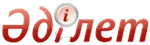 Об утверждении Списка производств, цехов, профессий и должностей, перечня тяжелых работ, работ с вредными и (или) опасными условиями труда, работа в которых дает право на сокращенную продолжительность рабочего времени, дополнительный оплачиваемый ежегодный трудовой отпуск и повышенный размер оплаты труда, а также правил их предоставленияПриказ Министра здравоохранения и социального развития Республики Казахстан от 28 декабря 2015 года № 1053. Зарегистрирован в Министерстве юстиции Республики Казахстан 31 декабря 2015 года № 12731      Примечание РЦПИ!
      Настоящий приказ вводится в действие с 01.01.2016 г.      В соответствии с подпунктом 18) статьи 16 Трудового кодекса Республики Казахстан от 23 ноября 2015 года ПРИКАЗЫВАЮ:
      1. Утвердить:
      1) Список производств, цехов, профессий и должностей, перечень тяжелых работ, работ с вредными и (или) опасными условиями труда, работа в которых дает право на сокращенную продолжительность рабочего времени, дополнительный оплачиваемый ежегодный трудовой отпуск и повышенный размер оплаты труда, согласно приложению 1 к настоящему приказу;
      2) Правила предоставления сокращенной продолжительности рабочего времени, дополнительного оплачиваемого ежегодного трудового отпуска и повышенного размера оплаты труда, согласно приложению 2 к настоящему приказу.
      2. Департаменту труда и социального партнерства Министерства здравоохранения и социального развития Республики Казахстан в установленном законодательством порядке обеспечить:
      1) государственную регистрацию настоящего приказа в Министерстве юстиции Республики Казахстан;
      2) в течение десяти календарных дней после государственной регистрации настоящего приказа в Министерстве юстиции Республики Казахстан направление на официальное опубликование в периодических печатных изданиях и информационно-правовой системе «Әділет»;
      3) размещение настоящего приказа на интернет-ресурсе Министерства здравоохранения и социального развития Республики Казахстан;
      4) в течение десяти рабочих дней после государственной регистрации настоящего приказа в Министерстве юстиции Республики Казахстан представление в Департамент юридической службы Министерства здравоохранения и социального развития Республики Казахстан сведений об исполнении мероприятий, предусмотренных подпунктами 1), 2) и 3) настоящего пункта.
      3. Контроль за исполнением настоящего приказа возложить на вице-министра здравоохранения и социального развития Республики Казахстан Нурымбетова Б.Б.
      4. Настоящий приказ вводится в действие с 1 января 2016 года и подлежит официальному опубликованию.      Министр здравоохранения
      и социального развития
      Республики Казахстан                       Т. Дуйсенова  Приложение 1         
 к приказу Министра      
 здравоохранения и       
 социального развития     
 Республики Казахстан     
от 28 декабря 2015 года № 1053                              Список
       производств, цехов, профессий и должностей, перечень
   тяжелых работ, работ с вредными и (или) опасными условиями
         труда, работа в которых дает право на сокращенную
продолжительность рабочего времени, дополнительный оплачиваемый
ежегодный трудовой отпуск и на повышенный размер оплаты трудаПримечание:
 ПДО - Продолжительность дополнительного отпуска (в календарных днях) 
ПСР - Продолжительность сокращенного рабочего времени (часов в
неделю)  Приложение 2        
 к приказу Министра      
 здравоохранения и       
 социального развития      
 Республики Казахстан      
от 28 декабря 2015 года № 1053   Правила предоставления 
сокращенной продолжительности рабочего времени, дополнительного оплачиваемого ежегодного трудового отпуска
и повышенного размера оплаты труда   1. Общие положения      1. Настоящие Правила предоставления сокращенной продолжительности рабочего времени, дополнительного оплачиваемого ежегодного трудового отпуска и повышенного размера оплаты труда (далее – Правила) разработаны в соответствии с подпунктом 18) статьи 16 Трудового кодекса Республики Казахстан от 23 ноября 2015 года (далее – Трудовой кодекс) и устанавливают порядок предоставления сокращенной продолжительности рабочего времени, дополнительного оплачиваемого ежегодного трудового отпуска и повышенного размера оплаты труда. 
      2. Сокращенная продолжительность рабочего времени, дополнительный оплачиваемый ежегодный трудовой отпуск (далее – дополнительный отпуск) и повышенный размер оплаты труда предоставляются рабочим, специалистам и служащим (далее – работники) согласно Списку производств, цехов, профессий и должностей, перечня тяжелых работ, работ с вредными и (или) опасными условиями труда, работа в которых дает право на сокращенную продолжительность рабочего времени, дополнительный оплачиваемый ежегодный трудовой отпуск и на повышенный размер оплаты труда (далее – Список), утвержденный в соответствии с подпунктом 18) статьи 16 Трудового кодекса.
      3. Продолжительность сокращенного рабочего времени и дополнительного отпуска, повышенный размер оплаты труда устанавливаемая Списком, работодатель изменяет на основе результатов аттестации производственных объектов организаций, проводимой в соответствии с Правилами обязательной периодической аттестации производственных объектов по условиям труда, утвержденными в соответствии с подпунктом 29) статьи 16 Трудового кодекса. Конкретная продолжительность сокращенного рабочего времени и дополнительного отпуска, повышенный размер оплаты труда устанавливается как норматив в коллективном договоре и трудовом договоре.
      4. В случае не проведения работодателем аттестации по условиям труда производственных объектов организации, сокращенная продолжительность рабочего времени и дополнительные отпуска, повышенные размеры оплаты труда предоставляются в полном объеме, предусмотренном в Списке.
      5. Работникам, профессии и должности которых предусмотрены в разделе «Общие профессии всех отраслей экономики» Списка, сокращенная продолжительность рабочего времени и дополнительный отпуск предоставляются независимо от того, в каких производствах или цехах они работают, если эти профессии и должности специально не предусмотрены в соответствующих разделах или подразделах Списка.
      6. Бригадирам, его помощникам, должности которых предусмотрены в Списке, сокращенная продолжительность рабочего времени и дополнительный отпуск предоставляются той же продолжительности, что и рабочим соответствующих профессий.
      7. Контроль за правильностью применения Списка осуществляется государственными инспекторами труда.   2. Порядок установления сокращенной продолжительности
рабочего времени      8. Сокращенная продолжительность рабочего времени, указанная в Списке, устанавливается работникам, лишь в те дни, когда они заняты во вредных условиях труда более половины рабочего дня, установленные для работы данного производства, цеха, профессии или должности.
      9. Работникам сторонних организаций и работникам вспомогательных цехов организаций в дни их работы в действующих производствах и цехах с вредными условиями труда, где как для основных работников, так и для ремонтного и обслуживающего персонала этих производств и цехов установлена сокращенная продолжительность рабочего времени, также устанавливается сокращенная продолжительность рабочего времени в порядке, предусмотренном пунктом 8 настоящих Правил.   3. Порядок предоставления дополнительного отпуска      10. Работнику, проработавшему в рабочем году в производствах, цехах, профессиях и должностях, с вредными условиями труда предусмотренных в Списке предоставляется дополнительный отпуск пропорционально фактический проработанным дням.
      11. В тех случаях, когда работники в рабочем году работали в разных производствах, цехах, профессиях и должностях, за работу в которых предоставляется дополнительный отпуск разной продолжительности, подсчет времени, проработанного во вредных условиях труда, производится отдельно по каждой работе, исходя из установленной Списком продолжительности дополнительного отпуска для работников соответствующих производств, цехов, профессий и должностей.
      12. При расторжении трудового договора, независимо от его основания, работнику, который не использовал или использовал не полностью свое право на дополнительный отпуск, выплачивается компенсация.
      13. Работникам, постоянно занятым в производствах и цехах с вредными условиями труда, дополнительный отпуск представляется полностью или по желанию работника по частям.
      14. Работникам, профессии и должности которых не включены в Список, но выполняющим в отдельные периоды времени работу в производствах, цехах, профессиях и должностях с вредными условиями труда, дополнительный отпуск предоставляется на тех же основаниях, что и работникам, профессии и должности которых предусмотрены в Списке.
      15. Работникам сторонних организаций (строительных, ремонтных, пусконаладочных) и работникам вспомогательных цехов организаций (механического, ремонтного, энергетического, автоматики) за время их работы в производствах и цехах с вредными условиями труда дополнительный отпуск предоставляется на тех же основаниях, что и для основных работников в порядке, предусмотренном настоящей главой Правил.
      16. Исчисление продолжительности основного и дополнительного отпусков, производится суммированием дней основного и дополнительного отпусков в календарных днях.   4. Порядок установления повышенного размера оплаты труда      17. Оплаты труда работников, занятых на тяжелых работах, работах с вредными и (или) опасными условиями труда, устанавливается в повышенном размере по сравнению с оплатой труда работников, занятых на работах с нормальными условиями труда, путем установления повышенных должностных окладов (ставок) или доплат, размер которых определяется коллективным договором или актом работодателя с учетом отраслевых коэффициентов, классифицирующих условия труда по степени.
      18. Повышенный размер оплаты труда гражданских служащих, работников организаций, содержащихся за счет средств государственного бюджета, работников казенных предприятий, занятых на тяжелых работах, работах с вредными, опасными условиями труда устанавливается в соответствии с подпунктом 4) статьи 15 Трудового кодекса.© 2012. РГП на ПХВ Республиканский центр правовой информации Министерства юстиции Республики Казахстан№ 
п/пНаименование производств, 
цехов и должностейПДО 
- доПСР1. ГОРНЫЕ РАБОТЫРАЗРАБОТКА МЕСТОРОЖДЕНИЙ ЧЕРНЫХ И ЦВЕТНЫХ МЕТАЛЛОВ
И ДРУГИХ ПОЛЕЗНЫХ ИСКОПАЕМЫХ ДЛЯ МЕТАЛЛУРГИЧЕСКОГО
ПРОИЗВОДСТВА, ДОБЫЧА СЛЮДЫ, ПЛАВИКОВОГО ШПАТА И АЛМАЗОВ, СТРОИТЕЛЬСТВО ШАХТ,
РУДНИКОВ, ПРИИСКОВ И КАРЬЕРОВ
ДЛЯ ЭКСПЛУАТАЦИИ ПЕРЕЧИСЛЕННЫХ ИСКОПАЕМЫХ,
А ТАКЖЕ ГОРНЫЕ РАБОТЫ В ГЕОЛОГОРАЗВЕДКЕ1. ГОРНЫЕ РАБОТЫРАЗРАБОТКА МЕСТОРОЖДЕНИЙ ЧЕРНЫХ И ЦВЕТНЫХ МЕТАЛЛОВ
И ДРУГИХ ПОЛЕЗНЫХ ИСКОПАЕМЫХ ДЛЯ МЕТАЛЛУРГИЧЕСКОГО
ПРОИЗВОДСТВА, ДОБЫЧА СЛЮДЫ, ПЛАВИКОВОГО ШПАТА И АЛМАЗОВ, СТРОИТЕЛЬСТВО ШАХТ,
РУДНИКОВ, ПРИИСКОВ И КАРЬЕРОВ
ДЛЯ ЭКСПЛУАТАЦИИ ПЕРЕЧИСЛЕННЫХ ИСКОПАЕМЫХ,
А ТАКЖЕ ГОРНЫЕ РАБОТЫ В ГЕОЛОГОРАЗВЕДКЕ1. ГОРНЫЕ РАБОТЫРАЗРАБОТКА МЕСТОРОЖДЕНИЙ ЧЕРНЫХ И ЦВЕТНЫХ МЕТАЛЛОВ
И ДРУГИХ ПОЛЕЗНЫХ ИСКОПАЕМЫХ ДЛЯ МЕТАЛЛУРГИЧЕСКОГО
ПРОИЗВОДСТВА, ДОБЫЧА СЛЮДЫ, ПЛАВИКОВОГО ШПАТА И АЛМАЗОВ, СТРОИТЕЛЬСТВО ШАХТ,
РУДНИКОВ, ПРИИСКОВ И КАРЬЕРОВ
ДЛЯ ЭКСПЛУАТАЦИИ ПЕРЕЧИСЛЕННЫХ ИСКОПАЕМЫХ,
А ТАКЖЕ ГОРНЫЕ РАБОТЫ В ГЕОЛОГОРАЗВЕДКЕ1. ГОРНЫЕ РАБОТЫРАЗРАБОТКА МЕСТОРОЖДЕНИЙ ЧЕРНЫХ И ЦВЕТНЫХ МЕТАЛЛОВ
И ДРУГИХ ПОЛЕЗНЫХ ИСКОПАЕМЫХ ДЛЯ МЕТАЛЛУРГИЧЕСКОГО
ПРОИЗВОДСТВА, ДОБЫЧА СЛЮДЫ, ПЛАВИКОВОГО ШПАТА И АЛМАЗОВ, СТРОИТЕЛЬСТВО ШАХТ,
РУДНИКОВ, ПРИИСКОВ И КАРЬЕРОВ
ДЛЯ ЭКСПЛУАТАЦИИ ПЕРЕЧИСЛЕННЫХ ИСКОПАЕМЫХ,
А ТАКЖЕ ГОРНЫЕ РАБОТЫ В ГЕОЛОГОРАЗВЕДКЕПОДЗЕМНЫЕ РАБОТЫПОДЗЕМНЫЕ РАБОТЫПОДЗЕМНЫЕ РАБОТЫПОДЗЕМНЫЕ РАБОТЫ1.Рабочие всех профессий, занятые на подземных работах: 1.1) эксплуатационных и строящихся шахт рудников и штолен, а также в геологоразведке) 24361.2) по проходке и углубке вертикальных стволов шахт в мокрых условиях30361.3) где температура +26о С и выше 24362.Горный мастер и мастер, постоянно занятые на подземных работах, где температура +26о С и выше243.Руководители, специалисты и служащие постоянно занятые на работах в подземных условиях, эксплуатационных и стоящихся шахт (рудников) и штолен, а также в геологоразведке 18ПОДЗЕМНЫЕ ГОРНЫЕ РАБОТЫ, ПРИ ПРОИЗВОДСТВЕ КОТОРЫХ 
ОБРАЗУЕТСЯ ПЫЛЬ ИЗ РУД И ПОРОД, СОДЕРЖАЩИХ 10% И 
БОЛЕЕ СВОБОДНОЙ ДВУОКИСИ КРЕМНИЯ
РабочиеПОДЗЕМНЫЕ ГОРНЫЕ РАБОТЫ, ПРИ ПРОИЗВОДСТВЕ КОТОРЫХ 
ОБРАЗУЕТСЯ ПЫЛЬ ИЗ РУД И ПОРОД, СОДЕРЖАЩИХ 10% И 
БОЛЕЕ СВОБОДНОЙ ДВУОКИСИ КРЕМНИЯ
РабочиеПОДЗЕМНЫЕ ГОРНЫЕ РАБОТЫ, ПРИ ПРОИЗВОДСТВЕ КОТОРЫХ 
ОБРАЗУЕТСЯ ПЫЛЬ ИЗ РУД И ПОРОД, СОДЕРЖАЩИХ 10% И 
БОЛЕЕ СВОБОДНОЙ ДВУОКИСИ КРЕМНИЯ
РабочиеПОДЗЕМНЫЕ ГОРНЫЕ РАБОТЫ, ПРИ ПРОИЗВОДСТВЕ КОТОРЫХ 
ОБРАЗУЕТСЯ ПЫЛЬ ИЗ РУД И ПОРОД, СОДЕРЖАЩИХ 10% И 
БОЛЕЕ СВОБОДНОЙ ДВУОКИСИ КРЕМНИЯ
Рабочие4.Бункеровщик, занятый на дроблении бутов на решетке бункера или гезенка 30365.Бурильщик шпуров 30366.Бетонщик подземный 24367.Взрывник, мастер-взрывник, постоянно занятый на работах в действующем забое 24368.Водитель автомобиля, занятый на уборке руды и породы в забоях 30369.Водитель вспомогательного транспорта 243610.Газомерщик 243611.Газосварщик, занятый на работах в действующих забоях243612.Горнорабочий очистного забоя 303613.Дробильщик 303614.Дозаторщик 243615.Горнорабочий подземный, занятый на закладке:1) на закладке выработанного пространства30362) на погрузке, откатке и разгрузке горной массы 30363) выпуском горной массы 30364) на работе в действующих забоях 303616.Горнорабочие на маркшейдерских и геологическ работах, занятые в действующих забоях 243617.Крепильщик, занятый на креплении и ремонте горных выработок303618.Люковой 303619.Машинист буровой установки 303620.Машинист вагоноопрокидывателя 303621.Машинист горных выемочных машин 303622.Машинист конвейера 303623.Машинист погрузочной машины 303624.Машинист погрузочно-доставочной машины 303625.Машинист скреперной лебедки 303626.Машинист бульдозера (бульдозерист), машинист подземной самоходной машины и машинист экскаватора, занятые на уборке руды и породы в забоях 303627.Машинист вибропогрузочной установки 303628.Машинист электровоза 243629.Моторист питателя243630.Опрокидчик 303631.Оператор по геофизическому опробованиюполезного ископаемого 243632.Проходчик 303633.Дорожно-путевой рабочий, занятый на настилке и ремонте пути в действующих забоях 243634.Рабочие комплексных бригад всех поименованных в данном разделе профессии 303635.Рудоспусчик 303636.Слесарь-ремонтник 243637.Стволовой, занятый на нагрузке скипов из дозатора 303638.Сцепщик-кондуктор подвижного состава,занятый на работе в действующих забоях 243639.Штукатур по торкретированию подземных горных выработок 243640.Электрослесарь (слесарь) дежурный и по ремонту оборудования, занятый на работе в действующих забоях 243641.Электросварщик ручной сварки, занятый на работах в действующих забоях243642.Руководители и специалистыГорный мастер, начальник участка (очистного, горно-подготовительного, горно-капитального), внутришахтного транспорта и буровзрывных (буровых, взрывных) работ, их помощники заместители, механик, энергетик участка или шахты (на правах участка), участковые геолог и маркшейдер, постоянно занятые на подземных работах 30Добыча ниобиевых (лопаритовых) руд подземным способомДобыча ниобиевых (лопаритовых) руд подземным способомДобыча ниобиевых (лопаритовых) руд подземным способомДобыча ниобиевых (лопаритовых) руд подземным способом43.Аккумуляторщик, занятый на зарядке батарей аккумуляторных электровозов 243644.Бурильщик шпуров 303645.Взрывник, мастер-взрывник243646.Газомерщик 243647.Газосварщик243648.Горнорабочий очистного забоя303649.Горнорабочий, занятый:1) на уборке нечистот с отхожих мест в выработках30362) на очистке горных выработок и зумпфов, а также на открывании дверей вентиляционных перемычек243650.Заведующий подземным складом взрывчатых материалов, механик, геолог, маркшейдер, начальник и главный инженер шахты, начальник буровзрывных работ2451.Горнорабочий на маркшейдерских и геологических работах, оператор по геофизическому опробованию полезного ископаемого в забоях243652.Кладовщик, постоянно занятый на работе в подземной кладовой183653.Крепильщик, занятый на креплении и ремонте горных выработок 303654.Машинист буровой установки303655.Машинист погрузочной машины303656.Машинист скреперной лебедки303657.Машинист подъемной машины243658.Машинист электровоза243659.Моторист вентиляционной установки и другие рабочие, занятые на подземной вентиляции243660.Опрокидчик, занятый на опрокидке вагонов на подземных бункерах243661.Горнорабочий очистного забоя, подсадчик кровли горных выработок303662.Пробоотборщик, занятый на отбойке руды и взятии проб в забоях183663.Проходчик303664.Дорожно-путевой рабочий, занятый на настилке и ремонте пути243665.Раздатчик взрывчатых материалов243666.Электрослесарь (слесарь) дежурный и по ремонту оборудования243667.Стволовой243668.Электромонтер по обслуживанию электрооборудования243669.Электросварщик ручной сварки243670.Горный мастер243671.Начальник и механик участка2436ОТКРЫТЫЕ ГОРНЫЕ РАБОТЫ ЭКСПЛУАТАЦИОННЫХ 
И СТРОЯЩИХСЯ КАРЬЕРОВ, А ТАКЖЕ ГОРНАЯ 
ШАХТНАЯ ПОВЕРХНОСТЬ И ГЕОЛОГОРАЗВЕДКАОТКРЫТЫЕ ГОРНЫЕ РАБОТЫ ЭКСПЛУАТАЦИОННЫХ 
И СТРОЯЩИХСЯ КАРЬЕРОВ, А ТАКЖЕ ГОРНАЯ 
ШАХТНАЯ ПОВЕРХНОСТЬ И ГЕОЛОГОРАЗВЕДКАОТКРЫТЫЕ ГОРНЫЕ РАБОТЫ ЭКСПЛУАТАЦИОННЫХ 
И СТРОЯЩИХСЯ КАРЬЕРОВ, А ТАКЖЕ ГОРНАЯ 
ШАХТНАЯ ПОВЕРХНОСТЬ И ГЕОЛОГОРАЗВЕДКАОТКРЫТЫЕ ГОРНЫЕ РАБОТЫ ЭКСПЛУАТАЦИОННЫХ 
И СТРОЯЩИХСЯ КАРЬЕРОВ, А ТАКЖЕ ГОРНАЯ 
ШАХТНАЯ ПОВЕРХНОСТЬ И ГЕОЛОГОРАЗВЕДКА72.Аппаратчик обогащения золотосодержащих руд1873.Бункеровщик1274.Машинист буровой установки, занятый:1) на разработке кварца и кварцитов и термическом бурении 182) на разработке других горных пород 1275.Бурильщик шпуров, занятый:1) на разработке кварца и кварцитов182) на разработке других горных пород1276.Взрывник, мастер-взрывник1277.Водитель автомобиля, занятый на перевозке горной массы из карьера1878.Водитель погрузчика, занятый на погрузке горной массы1279.Вагонетчик воздушно-канатной дороги, занятый на разгрузке вагонеток подвесных канатных дорог1280.Выгрузчик (свальщик) на отвалах, занятый:1) на добыче ниобиевых (лопаритовых) руд182) на добыче других руд и полезных ископаемых1281.Гидромониторщик1882.Горнорабочий, занятый на очистке рудничных вагонеток, автосамосвалов и думпкаров1283.Доводчик1884.Раздатчик взрывчатых материалов1285.Дробильщик1286.Горнорабочий очистного забоя, занятый:1) на разработке кварца и кварцитов буровзрывным способом182) на разработке других руд и пород1287.Заточник, занятый на заточке буров и коронок1888.Горнорабочий, занятый на гидроустановке1889.Руководители и специалисты, постоянно занятые на работах в карьерах глубиной свыше 100 м1890.Руководители и специалисты, постоянно занятые на ремонте горного оборудования1291.Горнорабочий (кондуктор свальщик думпкаров)1292.Кузнец-бурозаправщик и кузнец-долотозаправщик1893.Ламповщик, занятый на зарядке аккумуляторных рудничных ламп:1) на добыче ниобиевых (лопаритовых) руд24362) на добыче других руд и полезных ископаемых1294.Люковой1295.Мастер, начальник участка, постоянно занятые на добычных, вскрышных и отвальных участках работы1296.Машинист бульдозера (бульдозерист),занятый в карьере1297.Машинист вагоноопрокидывателя, занятый:1) на добыче ниобиевых (лопаритовых) руд182) на добыче других руд и пород1298.Машинист драги, занятый обслуживанием паровой драги1899.Машинист конвейера, занятый на горных работах12100.Машинист (кочегар) котельной, занятый на паровом экскаваторе на добыче и вскрыше18101.Машинист путеукладчиков узкой колеи12102.Машинист механизмов путеукладчика широкой колеи12103.Машинист механического оборудования перекачивающих землесосных установок12104.Машинист мотовоза12105.Машинист отвалообразователя12106.Машинист отвального моста12107.Машинист отвального плуга12108.Машинист погрузочно-доставочной машины, занятый погрузкой горной массы12109.Машинист подъемной машины12110.Машинист путепередвигателя12111.Рабочий (машинист) по стирке и ремонту спецодежды, занятый:1) на горных предприятиях по добыче ниобиевых (лопаритовых) руд24362) на других горных предприятиях при стирке вручную183) механизированным способом124) починкой спецодежды на предприятиях по добыче ниобиевых (лопаритовых) руд2436112.Машинист скреперной лебедки12113.Машинист шпалоподбивочной машины12114.Машинист электровоза12115.Машинист экскаватора, занятый на добыче и вскрыше18116.Монтер пути, занятый на настилке и ремонте пути в карьерах и на отвалах12117.Моторист известкователя и омасливателя12118.Моторист промывочного прибора по извлечению металла12119.Горнорабочий, обборщик горных выработок12120.Оператор по геофизическому опробованию полезного ископаемого (пробоотборщик, занятый на отбойке руды и взятии проб в забоях и на разделке проб)12121.Проходчик на поверхностных работах, занятый на проходке:1) шурфов глубиной более 5 м18362) шурфов глубиной 5 м и менее и разведочных канав и траншей12122.Работники дозиметрической службы на горных предприятиях на добыче ниобиевых(лопаритовых) руд2436123.Рабочие всех профессий, постоянно занятые на работах в карьерах глубиной свыше 100 м18124.Рабочие гардеробной, занятые на выдаче, приемке и сушке загрязненной спецодежды, а также уборке помещения гардеробной:1) на шахтах по добыче ниобиевых (лопаритовых) руд по приемке загрязненной радиоактивными веществами спецодежды и уборке гардеробной30362) на шахтах, опасных по заболеваемости силикозом243) на карьерах и других шахтах12125.Рабочие, руководители, специалисты и служащие, выполняющие работы на высоте над уровнем моря:1) от 2000 до 2300 м182) от 2301 до 3000 м24363) от 3001 до 4000 м30364) от 4001 м и выше3636126.Раздатчик взрывчатых материалов12127.Ремонтировщик респираторов и противогазов, занятый на горных предприятиях по добыче ниобиевых руд3036128.Стволовой12129.Слесарь-ремонтник12130.Сортировщик, занятый сортировкой вручную12131.Сполосчик, постоянно занятый работой с открытой ртутью1836132.Сцепщик-кондуктор подвижного состава, составитель поездов12133.Тракторист, занятый на тракторном скрепере и тракторном рыхлителе12134.Цементаторщик гидромедьустановки12135.Электромонтер по ремонту воздушных линий электропередач, электромонтер по ремонту электрооборудования и электромонтер по обслуживанию электрооборудования12136.Электрослесарь (слесарь) дежурный и по ремонту оборудования122. ПРЕДПРИЯТИЯ И ОРГАНИЗАЦИИ УГОЛЬНОЙ И СЛАНЦЕВОЙ 
ПРОМЫШЛЕННОСТИ, СТРОИТЕЛЬСТВО И РЕКОНСТРУКЦИЯ 
УГОЛЬНЫХ И СЛАНЦЕВЫХ ШАХТ И РАЗРЕЗОВ  
Подземные работы в действующих и строящихся 
угольных и сланцевых шахтах (шахтауправлениях) 
и дренажных шахтах на разрезах
Рабочие2. ПРЕДПРИЯТИЯ И ОРГАНИЗАЦИИ УГОЛЬНОЙ И СЛАНЦЕВОЙ 
ПРОМЫШЛЕННОСТИ, СТРОИТЕЛЬСТВО И РЕКОНСТРУКЦИЯ 
УГОЛЬНЫХ И СЛАНЦЕВЫХ ШАХТ И РАЗРЕЗОВ  
Подземные работы в действующих и строящихся 
угольных и сланцевых шахтах (шахтауправлениях) 
и дренажных шахтах на разрезах
Рабочие2. ПРЕДПРИЯТИЯ И ОРГАНИЗАЦИИ УГОЛЬНОЙ И СЛАНЦЕВОЙ 
ПРОМЫШЛЕННОСТИ, СТРОИТЕЛЬСТВО И РЕКОНСТРУКЦИЯ 
УГОЛЬНЫХ И СЛАНЦЕВЫХ ШАХТ И РАЗРЕЗОВ  
Подземные работы в действующих и строящихся 
угольных и сланцевых шахтах (шахтауправлениях) 
и дренажных шахтах на разрезах
Рабочие2. ПРЕДПРИЯТИЯ И ОРГАНИЗАЦИИ УГОЛЬНОЙ И СЛАНЦЕВОЙ 
ПРОМЫШЛЕННОСТИ, СТРОИТЕЛЬСТВО И РЕКОНСТРУКЦИЯ 
УГОЛЬНЫХ И СЛАНЦЕВЫХ ШАХТ И РАЗРЕЗОВ  
Подземные работы в действующих и строящихся 
угольных и сланцевых шахтах (шахтауправлениях) 
и дренажных шахтах на разрезах
Рабочие1.Рабочие всех профессий, занятые на подземных работах: 1) на проходке и углубке вертикальных стволов шахт30362) где температура +26о С и выше30363) забойщик на отбойных молотках на пластах крутого падения30364) на остальных подземных работах (включая рабочих по стволу)2436Руководители, специалистыРуководители, специалистыРуководители, специалистыРуководители, специалисты2.Руководители, специалисты и служащие, постоянно занятые на подземных работах28363.Горный мастер, мастер, постоянно занятые на подземных работах в условиях, где температура +26о С и выше30364.Горный мастер, мастер, сменный инженер, техник, механик, электромеханик, постоянно занятые на проходке и углубке вертикальных стволов шахт3036Подземные горные работы, при производстве 
которых образуется пыль из пород, содержащих 10% 
и более свободной двуокиси кремния
РабочиеПодземные горные работы, при производстве 
которых образуется пыль из пород, содержащих 10% 
и более свободной двуокиси кремния
РабочиеПодземные горные работы, при производстве 
которых образуется пыль из пород, содержащих 10% 
и более свободной двуокиси кремния
РабочиеПодземные горные работы, при производстве 
которых образуется пыль из пород, содержащих 10% 
и более свободной двуокиси кремния
Рабочие5.Горнорабочие очистного забоя, постоянно занятые закладкой выработанного пространства36366.Горномонтажник подземный36367.Дробильщик, горнорабочий по ремонту горных выработок36368.Мастер-взрывник36369.Машинист бурового станка363610.Машинист горных выемочных машин, при работе на проходке горных выработок363611.Машинист подземных установок при работе:1) на конвейере36362) на опрокидывателе36363) на питателе36364) на скреперной лебедке36365) на толкателе363612.Машинист погрузочно-доставочной машины363613.Машинист электровоза363614.Проходчик363615.Электрослесарь подземный, занятый в действующих забоях на проходке горных выработок3636Руководители и специалистыРуководители и специалистыРуководители и специалистыРуководители и специалисты16.Руководители и специалисты постоянно занятые на подземных работах, при производстве которых образуется пыль из пород, содержащих 10% и более свободной двуокиси кремния24Работы на поверхности действующих и строящихся 
угольных и сланцевых шахт; поверхностные работы по 
предупреждению и тушению подземных пожаров, по 
дегазации угольных пластов, по бурению разведочных 
и технических скважин на шахтных полях действующих и 
строящихся шахт и по осушению шахтных полей
РабочиеРаботы на поверхности действующих и строящихся 
угольных и сланцевых шахт; поверхностные работы по 
предупреждению и тушению подземных пожаров, по 
дегазации угольных пластов, по бурению разведочных 
и технических скважин на шахтных полях действующих и 
строящихся шахт и по осушению шахтных полей
РабочиеРаботы на поверхности действующих и строящихся 
угольных и сланцевых шахт; поверхностные работы по 
предупреждению и тушению подземных пожаров, по 
дегазации угольных пластов, по бурению разведочных 
и технических скважин на шахтных полях действующих и 
строящихся шахт и по осушению шахтных полей
РабочиеРаботы на поверхности действующих и строящихся 
угольных и сланцевых шахт; поверхностные работы по 
предупреждению и тушению подземных пожаров, по 
дегазации угольных пластов, по бурению разведочных 
и технических скважин на шахтных полях действующих и 
строящихся шахт и по осушению шахтных полей
Рабочие17.Бункеровщик1218.Вагонетчик воздушно-канатной дороги1219.Выборщик породы, работающий:1) в помещениях182) вне помещений1220.Гидромониторщик1821.Машинист установки по обработке транспортных средств1222.Машинист установки по бурению стволов шахт полным сечением1223.Горнорабочий по предупреждению и тушению пожаров, занятый:1) на горящих терриконах (плоских отвалах)182) на остальных работах1224.Дезинфектор1225.Доставщик крепежных материалов в шахту1226.Ламповщик1227.Лебедчик, занятый на транспортировке породы на терриконик1228.Машинист буровой установки1229.Машинист конвейера, работающий в помещении1230.Машинист насосных установок, работающий в помещении1231.Машинист подъемной машины 
Примечание. Машинистам подъемных машин действующих и строящихся угольных и сланцевых шахт устанавливается шестичасовой рабочий день при условии их работы на подъемных машинах: 121) на проходках вертикальных стволов шахт;2) неавтоматизированных подъемных установок, где длительность паузы в среднем за семичасовой рабочий день (по расчету исходя из плана производства) между окончанием одного и началом следующего подъема менее 2,5 мин.;3) неавтоматизированных подъемных установок, где длительность паузы в среднем за семичасовой рабочий день (по расчету исходя из плана производства) между окончанием одного и началом следующего подъема превышает 2,5 мин., но непрерывная работа машиниста по спуску- подъему людей (по графику) длится 45 мин. и более;4) с бицилиндроконическими органами навивки32.Рабочий (машинист) по стирке и ремонту спецодежды1233.Машинист бульдозера, занятый на горящих терриконах (плоских отвалах)1834.Машинист скреперной лебедки1235.Машинист сортировки1236.Машинист установки по бурению стволов шахт полным сечением1237.Моторист вентиляционной установки, работающий в помещении1238.Опрокидчик1239.Откатчик, горнорабочий на поверхностных работах1240.Приготовитель глинистого раствора1241.Пробоотборщик1242.Рабочий производственных бань:1) переведенных на самообслуживание122) не переведенных на самообслуживание183) при механизированной стирке спецодежды124) при ручной стирке спецодежды1843.Рабочий, занятый на очистке дымоходов и пылевых каналов вентиляторов 1244.Раздатчик взрывчатых материалов1245.Стволовой 1246.Такелажник 1247.Терриконщик1248.Электрослесарь (слесарь) дежурный и по ремонту оборудования 12Действующие и строящиеся угольные и сланцевые 
разрезы; добыча, переработка и транспортировка 
закладочного материала; карьеры фабрик (цехов)
по производству инертной пыли
РабочиеДействующие и строящиеся угольные и сланцевые 
разрезы; добыча, переработка и транспортировка 
закладочного материала; карьеры фабрик (цехов)
по производству инертной пыли
РабочиеДействующие и строящиеся угольные и сланцевые 
разрезы; добыча, переработка и транспортировка 
закладочного материала; карьеры фабрик (цехов)
по производству инертной пыли
РабочиеДействующие и строящиеся угольные и сланцевые 
разрезы; добыча, переработка и транспортировка 
закладочного материала; карьеры фабрик (цехов)
по производству инертной пыли
Рабочие49.Бункеровщик1250.Взрывник, мастер-взрывник 1251.Водитель погрузчика (машинист погрузочной машины)1252.Водитель, работающий на грузовых автомобилях грузоподъемностью:1) от 1,5 до 3,0 тон122) от 3 тон и выше1853.Выборщик породы, работающий:1) в помещениях182) вне помещений1254.Выгрузчик (свальщик) на отвалах1255.Гидромониторщик1856.Горнорабочий1257.Горнорабочий гидроотвала1258Горнорабочий разреза (по передвижке конвейеров)1259.Горнорабочий по предупреждению и тушению пожаров1260.Горнорабочий у экскаваторов, отвальных мостов и отвалообразователей 1261.Дезинфектор 1262.Раздатчик взрывчатых материалов, горнорабочий1263.Дробильщик1264.Горнорабочие на маркшейдерских и геологических работах1265.Лебедчик, постоянно работающий в разрезе1266.Машинист автогрейдера1267.Машинист бульдозера (бульдозерист) 1268.Машинист (помощник) буровой установки1869.Машинист грейдеров прицепных 1270.Машинист дробильно-погрузочного агрегата1271.Машинист землесосной установки, постоянно работающей в разрезе1272.Машинист компрессорных установок, постоянно работающий в разрезе1273.Машинист конвейера1274.Машинист-кочегар котельнойПри ручной загрузке18При механизированной1275.Машинист моторных катков1276.Машинист насосных установок, постоянно работающий в разрезе1277.Машинист отвалообразователя1278.Машинист отвального моста1279.Машинист отвального плуга1280.Машинист по стирке спецодежды1281.Машинист путепередвигателя1282.Машинист скрепера1283.Машинист землесосных установок (углесосов), постоянно работающий в разрезе1284.Машинист установки по обработке транспортных средств1285.Машинист экскаватора (помощник), занятый на добыче, вскрыше на разрезах (карьерах) и на отвалах разрезов (карьеров)1886.Плотник, занятый в разрезе (карьере)1287.Пробоотборщик1288.Проходчик на поверхностных работах1289.Рабочий производственных бань:1) переведенных на самообслуживание;122) не переведенных на самообслуживание;18 3) при механизированной стирке спецодежды;124) при ручной стирке спецодежды1890.Рабочие, занятые на работах в разрезах глубиной более 100 м, а также при работе в запожаренных участках во всех разрезах 1891.Раздатчик взрывчатых материалов1292.Горнорабочий (расштыбовщик) 1293.Такелажник, постоянно работающий в разрезе 1294.Тракторист1295.Электрогазосварщик в разрезе1296.Электрослесарь (слесарь) дежурный и по ремонту оборудования, постоянно работающий в разрезе12Руководители и специалистыРуководители и специалистыРуководители и специалистыРуководители и специалисты97.Руководители и специалисты, постоянно работающие и непосредственно занятые на добычных, смешанных, отвальных, вскрышных работах и участках переэкскавации12 98.Руководители и специалисты, занятые на работах в разрезе глубиной более 100 м, также при работе в запожаренных участках во всех разрезах18ОБОГАТИТЕЛЬНЫЕ И БРИКЕТНЫЕ ФАБРИКИ (ВКЛЮЧАЯ 
ПРОИЗВОДСТВО ГРАНУЛИРОВАННОГО УГОЛЬНОГО ПОРОШКА); 
ОБОГАТИТЕЛЬНЫЕ И БРИКЕТНЫЕ УСТАНОВКИ; 
ЦЕНТРАЛЬНЫЕ И ГРУППОВЫЕ СОРТИРОВКИ; 
СОРТИРОВКА ШАХТ И РАЗРЕЗОВ
РабочиеОБОГАТИТЕЛЬНЫЕ И БРИКЕТНЫЕ ФАБРИКИ (ВКЛЮЧАЯ 
ПРОИЗВОДСТВО ГРАНУЛИРОВАННОГО УГОЛЬНОГО ПОРОШКА); 
ОБОГАТИТЕЛЬНЫЕ И БРИКЕТНЫЕ УСТАНОВКИ; 
ЦЕНТРАЛЬНЫЕ И ГРУППОВЫЕ СОРТИРОВКИ; 
СОРТИРОВКА ШАХТ И РАЗРЕЗОВ
РабочиеОБОГАТИТЕЛЬНЫЕ И БРИКЕТНЫЕ ФАБРИКИ (ВКЛЮЧАЯ 
ПРОИЗВОДСТВО ГРАНУЛИРОВАННОГО УГОЛЬНОГО ПОРОШКА); 
ОБОГАТИТЕЛЬНЫЕ И БРИКЕТНЫЕ УСТАНОВКИ; 
ЦЕНТРАЛЬНЫЕ И ГРУППОВЫЕ СОРТИРОВКИ; 
СОРТИРОВКА ШАХТ И РАЗРЕЗОВ
РабочиеОБОГАТИТЕЛЬНЫЕ И БРИКЕТНЫЕ ФАБРИКИ (ВКЛЮЧАЯ 
ПРОИЗВОДСТВО ГРАНУЛИРОВАННОГО УГОЛЬНОГО ПОРОШКА); 
ОБОГАТИТЕЛЬНЫЕ И БРИКЕТНЫЕ УСТАНОВКИ; 
ЦЕНТРАЛЬНЫЕ И ГРУППОВЫЕ СОРТИРОВКИ; 
СОРТИРОВКА ШАХТ И РАЗРЕЗОВ
Рабочие99. Аппаратчик сгустителей и аппаратчик углеобогащения, занятые на обогатительных фабриках (установках) 18100.Аппаратчики всех наименований брикетных фабрик (установок) 18101.Выборщик породы, работающий:1) в помещениях182) вне помещения12102.Газовщик размораживающей установки12103.Газосварщик, занятый наплавкой деталей твердыми сплавами на брикетных фабриках и установках18104.Горнорабочий, постоянно занятый основном производстве на уборке в помещениях угля, сланца и пыли18105.Грохотовщик 18106.Дезинфектор12107.Дозировщик18108.Дозировщик реагентов18109.Дробильщик18110.Замерщик температуры12111.Контролер продукции обогащения (углеприема)12112.Лебедчик, занятый транспортировкой породы на терриконик12113.Машинист брикетного пресса18114.Машинист вагоноопрокидывателя12115.Машинист землесосной установки18116.Машинист конвейера, занятый в основном производстве18117.Электролизерщик, занятый регенерацией серебра с применением сернистого натрия18118.Машинист мостового перегружателя (крана)18119.Машинист насосных установок, занятый в основном производстве18120.Машинист насосных установок, занятый в специальных помещениях на брикетных фабриках12121.Машинист по обслуживанию силосов и угольной башни18122.Машинист по стирке спецодежды12123.Машинист сушильной установки 18124.Моторист вентиляционной установки, занятый в специальных помещениях брикетных фабрик12125.Машинист установки по обработке транспортных средств18126.Моторист питателя, занятый в основном производстве18127.Оператор пульта управления12128.Оператор по обслуживанию пылегазоулавливающих установок машинист пылеулавливающих установок), занятый в основном производстве18129.Пробоотборщик12130.Рабочие, занятые обслуживанием лотков и желобов 18131.Рабочие, занятые на транспортных участках12132.Рабочие, занятые на очистке мест общего пользования и выгребных ям18133.Рабочий производственных бань:1) переведенных на самообслуживание 122) не переведенных на самообслуживание183) при механизированной стирке124) при ручной стирке18134.Машинист (установщик) вагоноопрокидывателя12135.Фильтровальщик (фильтровщик)18136.Центрифуговщик18137.Чистильщик18138.Шламовщик12139.Остальные рабочие, занятые в основном производстве на обогащении угля (сланца)12140.Электрослесарь (слесарь) дежурный и по ремонту оборудования:1) при постоянной работе по ремонту оборудования на участках, где большинство основных производственных рабочих получают дополнительный отпуск по вредности 18 календарных дней182) при постоянной работе по ремонту оборудования на участках, где большинство основных производственных рабочих получает дополнительный отпуск по вредности 12 календарных дней123) на подстанциях электрофильтров на брикетных фабриках12Руководители и специалистыРуководители и специалистыРуководители и специалистыРуководители и специалисты141.Руководители и специалисты, постоянно занятые в основном производстве18142.Контрольный мастер, диспетчер12ПОГРУЗОЧНО-РАЗГРУЗОЧНЫЕ РАБОТЫ НА ДЕЙСТВУЮЩИХ И 
СТРОЯЩИХСЯ ПРЕДПРИЯТИЯХ И В ОРГАНИЗАЦИЯХ УГОЛЬНОЙ 
И СЛАНЦЕВОЙ ПРОМЫШЛЕННОСТИПОГРУЗОЧНО-РАЗГРУЗОЧНЫЕ РАБОТЫ НА ДЕЙСТВУЮЩИХ И 
СТРОЯЩИХСЯ ПРЕДПРИЯТИЯХ И В ОРГАНИЗАЦИЯХ УГОЛЬНОЙ 
И СЛАНЦЕВОЙ ПРОМЫШЛЕННОСТИПОГРУЗОЧНО-РАЗГРУЗОЧНЫЕ РАБОТЫ НА ДЕЙСТВУЮЩИХ И 
СТРОЯЩИХСЯ ПРЕДПРИЯТИЯХ И В ОРГАНИЗАЦИЯХ УГОЛЬНОЙ 
И СЛАНЦЕВОЙ ПРОМЫШЛЕННОСТИПОГРУЗОЧНО-РАЗГРУЗОЧНЫЕ РАБОТЫ НА ДЕЙСТВУЮЩИХ И 
СТРОЯЩИХСЯ ПРЕДПРИЯТИЯХ И В ОРГАНИЗАЦИЯХ УГОЛЬНОЙ 
И СЛАНЦЕВОЙ ПРОМЫШЛЕННОСТИ143.Грузчик, занятый на погрузке, разгрузке угля (сланца), брикетов, а также разгрузке (погрузке) лесных материалов из железнодорожных вагонов, на погрузке и разгрузке вручную сыпучих материалов12ЖЕЛЕЗНОДОРОЖНЫЙ ТРАНСПОРТ 
НА ДЕЙСТВУЮЩИХ И СТРОЯЩИХСЯ ПРЕДПРИЯТИЯХ 
УГОЛЬНОЙ И СЛАНЦЕВОЙ ПРОМЫШЛЕННОСТИ; 
ПОГРУЗОЧНО-ТРАНСПОРТНЫЕ УПРАВЛЕНИЯ (ОТДЕЛЫ)ЖЕЛЕЗНОДОРОЖНЫЙ ТРАНСПОРТ 
НА ДЕЙСТВУЮЩИХ И СТРОЯЩИХСЯ ПРЕДПРИЯТИЯХ 
УГОЛЬНОЙ И СЛАНЦЕВОЙ ПРОМЫШЛЕННОСТИ; 
ПОГРУЗОЧНО-ТРАНСПОРТНЫЕ УПРАВЛЕНИЯ (ОТДЕЛЫ)ЖЕЛЕЗНОДОРОЖНЫЙ ТРАНСПОРТ 
НА ДЕЙСТВУЮЩИХ И СТРОЯЩИХСЯ ПРЕДПРИЯТИЯХ 
УГОЛЬНОЙ И СЛАНЦЕВОЙ ПРОМЫШЛЕННОСТИ; 
ПОГРУЗОЧНО-ТРАНСПОРТНЫЕ УПРАВЛЕНИЯ (ОТДЕЛЫ)ЖЕЛЕЗНОДОРОЖНЫЙ ТРАНСПОРТ 
НА ДЕЙСТВУЮЩИХ И СТРОЯЩИХСЯ ПРЕДПРИЯТИЯХ 
УГОЛЬНОЙ И СЛАНЦЕВОЙ ПРОМЫШЛЕННОСТИ; 
ПОГРУЗОЧНО-ТРАНСПОРТНЫЕ УПРАВЛЕНИЯ (ОТДЕЛЫ)144.Кондуктор и составитель поездов, занятый на разрезах и в карьерах12145.Машинист крана (крановщик), работающий на железнодорожном кране на разрезах, в карьерах и на шахтной поверхности12146.Машинист мотовоза, машинист электровоза12147.Машинисты путевых машин, занятые на работе в разрезах и на отвалах разрезов12148.Машинист инструктор12149.Машинист локомотивов на хозяйственных и маневровых работах12150.Машинист (помощник) тепловоза12151.Слесарь механосборочных работ12152.Слесарь по ремонту локомотивов в пунктах технического обслуживания12153.Монтер пути, работающий на разрезе12154.Осмотрщик-ремонтник вагонов, работающий в разрезах12155.Экипировщик 12ФАБРИКИ (ЦЕХИ) ПО ПРОИЗВОДСТВУ ИНЕРТНОЙ ПЫЛИ
РабочиеФАБРИКИ (ЦЕХИ) ПО ПРОИЗВОДСТВУ ИНЕРТНОЙ ПЫЛИ
РабочиеФАБРИКИ (ЦЕХИ) ПО ПРОИЗВОДСТВУ ИНЕРТНОЙ ПЫЛИ
РабочиеФАБРИКИ (ЦЕХИ) ПО ПРОИЗВОДСТВУ ИНЕРТНОЙ ПЫЛИ
Рабочие156.Рабочие, электрослесарь (слесарь) дежурный и по ремонту оборудования, электромонтер по обслуживанию электрооборудования, непосредственно занятые в производстве инертной пыли18157.Грузчик, занятый погрузкой и разгрузкой сырья и пыли в вагоны и автомашины; рабочие, занятые на упаковке инертной пыли18Руководители и специалистыРуководители и специалистыРуководители и специалистыРуководители и специалисты158.Руководители и специалисты, непосредственно занятые в производстве инертной пыли183. ГЕОЛОГОРАЗВЕДОЧНЫЕ И ТОПОГРАФО-ГЕОДЕЗИЧЕСКИЕ 
РАБОТЫ РАЗВЕДОЧНОЕ БУРЕНИЕ НА ТВЕРДЫЕ И ЖИДКИЕ 
ПОЛЕЗНЫЕ ИСКОПАЕМЫЕ (КРОМЕ НЕФТИ И ГАЗА)3. ГЕОЛОГОРАЗВЕДОЧНЫЕ И ТОПОГРАФО-ГЕОДЕЗИЧЕСКИЕ 
РАБОТЫ РАЗВЕДОЧНОЕ БУРЕНИЕ НА ТВЕРДЫЕ И ЖИДКИЕ 
ПОЛЕЗНЫЕ ИСКОПАЕМЫЕ (КРОМЕ НЕФТИ И ГАЗА)3. ГЕОЛОГОРАЗВЕДОЧНЫЕ И ТОПОГРАФО-ГЕОДЕЗИЧЕСКИЕ 
РАБОТЫ РАЗВЕДОЧНОЕ БУРЕНИЕ НА ТВЕРДЫЕ И ЖИДКИЕ 
ПОЛЕЗНЫЕ ИСКОПАЕМЫЕ (КРОМЕ НЕФТИ И ГАЗА)3. ГЕОЛОГОРАЗВЕДОЧНЫЕ И ТОПОГРАФО-ГЕОДЕЗИЧЕСКИЕ 
РАБОТЫ РАЗВЕДОЧНОЕ БУРЕНИЕ НА ТВЕРДЫЕ И ЖИДКИЕ 
ПОЛЕЗНЫЕ ИСКОПАЕМЫЕ (КРОМЕ НЕФТИ И ГАЗА)1.Бурильщик механического вращательного бурения скважин, бурильщик механического ударного бурения скважин бурильщик ручного бурения скважин, помощник бурильщика механического вращательного бурения скважин (первый), помощник бурильщика механического ударного бурения скважин (первый), помощник бурильщика механического вращательного бурения скважин (второй), помощник бурильщика механическогоударного бурения скважин (второй), помощник бурильщика ручного бурения скважин, машинист буровой установки 6ОБОГАЩЕНИЕ ПЬЕЗООПТИЧЕСКОГО СЫРЬЯОБОГАЩЕНИЕ ПЬЕЗООПТИЧЕСКОГО СЫРЬЯОБОГАЩЕНИЕ ПЬЕЗООПТИЧЕСКОГО СЫРЬЯОБОГАЩЕНИЕ ПЬЕЗООПТИЧЕСКОГО СЫРЬЯ2.Рабочие всех профессий, непосредственно занятые полный рабочий день на обогащении пьезооптического сырья 12363.Старший инженер, инженер, старший техник и техник, непосредственно занятые полный рабочий день в производстве обогащения пьезооптического сырья1236ТОПОГРАФО-ГЕОДЕЗИЧЕСКИЕ РАБОТЫ
Составление, вычерчивание и гравирование на пластиках 
топографических, графических, геологических, 
морских и специальных планов и картТОПОГРАФО-ГЕОДЕЗИЧЕСКИЕ РАБОТЫ
Составление, вычерчивание и гравирование на пластиках 
топографических, графических, геологических, 
морских и специальных планов и картТОПОГРАФО-ГЕОДЕЗИЧЕСКИЕ РАБОТЫ
Составление, вычерчивание и гравирование на пластиках 
топографических, графических, геологических, 
морских и специальных планов и картТОПОГРАФО-ГЕОДЕЗИЧЕСКИЕ РАБОТЫ
Составление, вычерчивание и гравирование на пластиках 
топографических, графических, геологических, 
морских и специальных планов и карт4.Старший картограф 6 5.Инженер66.Работники, занятые гравированием оригиналов географических, топографических и специальных карт на пластиках127.Редактор карт, старший редактор карт68.Техник, старший техник69.Топограф, старший топограф610.Чертежник 6Камеральная обработка аэрофотосъемочных материаловКамеральная обработка аэрофотосъемочных материаловКамеральная обработка аэрофотосъемочных материаловКамеральная обработка аэрофотосъемочных материалов11.Старший аэрофотогеодезист612.Инженер-аэрофотогеодезист613.Техник-аэрофотограмметрист, старший техник-аэрофотограмметрист614.Топограф, старший топограф615.Фотолаборант 616.Фототехник6Астрономические и геодезические вычисления 
на вычислительных машинахАстрономические и геодезические вычисления 
на вычислительных машинахАстрономические и геодезические вычисления 
на вычислительных машинахАстрономические и геодезические вычисления 
на вычислительных машинах17.Старший геодезист6 18.Инженер, старший инженер619.Техник, старший техник64. МЕТАЛЛУРГИЧЕСКОЕ ПРОИЗВОДСТВО ЧЕРНАЯ МЕТАЛЛУРГИЯ 
ОБОГАТИТЕЛЬНЫЕ, ДРОБИЛЬНО-СОРТИРОВОЧНЫЕ, БРИКЕТНЫЕ И АГЛОМЕРАЦИОННЫЕ ФАБРИКИ(ЦЕХИ), ОБЖИГ РУД И НЕРУДНЫХ ИСКОПАЕМЫХ В ЧЕРНОЙ МЕТАЛЛУРГИИ
Рабочие4. МЕТАЛЛУРГИЧЕСКОЕ ПРОИЗВОДСТВО ЧЕРНАЯ МЕТАЛЛУРГИЯ 
ОБОГАТИТЕЛЬНЫЕ, ДРОБИЛЬНО-СОРТИРОВОЧНЫЕ, БРИКЕТНЫЕ И АГЛОМЕРАЦИОННЫЕ ФАБРИКИ(ЦЕХИ), ОБЖИГ РУД И НЕРУДНЫХ ИСКОПАЕМЫХ В ЧЕРНОЙ МЕТАЛЛУРГИИ
Рабочие4. МЕТАЛЛУРГИЧЕСКОЕ ПРОИЗВОДСТВО ЧЕРНАЯ МЕТАЛЛУРГИЯ 
ОБОГАТИТЕЛЬНЫЕ, ДРОБИЛЬНО-СОРТИРОВОЧНЫЕ, БРИКЕТНЫЕ И АГЛОМЕРАЦИОННЫЕ ФАБРИКИ(ЦЕХИ), ОБЖИГ РУД И НЕРУДНЫХ ИСКОПАЕМЫХ В ЧЕРНОЙ МЕТАЛЛУРГИИ
Рабочие4. МЕТАЛЛУРГИЧЕСКОЕ ПРОИЗВОДСТВО ЧЕРНАЯ МЕТАЛЛУРГИЯ 
ОБОГАТИТЕЛЬНЫЕ, ДРОБИЛЬНО-СОРТИРОВОЧНЫЕ, БРИКЕТНЫЕ И АГЛОМЕРАЦИОННЫЕ ФАБРИКИ(ЦЕХИ), ОБЖИГ РУД И НЕРУДНЫХ ИСКОПАЕМЫХ В ЧЕРНОЙ МЕТАЛЛУРГИИ
Рабочие1.Агломератчик122.Аппаратчик конверсии, занятый на сероулавливающих установках123.Аппаратчик сгустителей, занятый обслуживанием отстойников 124.Бункеровщик125.Выгрузчик пыли126.Вулканизаторщик, занятый вулканизацией транспортерных лент67.Газогенераторщик128.Гидромониторщик, занятый на промывочной фабрике129.Горновой на агломерации и обжиге1210.Грохотчик-шуровщик1211.Грохотовщик 1212.Грузчик, занятый на погрузке и выгрузке сырья и топлива 613.Грузчик, занятый на погрузке и выгрузке сырья и топлива1214.Дозировщик1215.Дозировщик горячего возврата1216.Дозировщик реагентов1217.Дробильщик1218.Желобщик1219.Загрузчик-выгрузчик вагранок и печей1220.Загрузчик мелющих тел1221.Заливщик горячего агломерата1222.Заправщик агломерационных чаш1223.Контролер, занятый на горячих участках работы1224.Корректировщик шлама1225.Лебедчик, занятый на подъеме разгрузочных платформ1226.Машинист эксгаустера1227.Машинист дымососов1228.Машинист пневматического и гидравлического перегружателя1229.Машинист мешалок630.Машинист обезвоживателя, занятый:1) ведением процесса обезвоживания122) обслуживанием приводов обезвоживающих ящиков631.Машинист перекидного желоба1232.Машинист смесительных барабанов1233.Машинист мотовоза634.Машинист подъемника, занятый:1) на коксоподъемнике и скипах122) на других работах и подъемниках635.Машинист окомкователя1236.Машинист крана металлургического производства, занятый:1) на погрузке горячего агломерата122) обслуживанием крана в помещении фабрики 123) обслуживанием крана на рудном складе1237.Машинист компрессорных установок, работающий в производственных помещениях638.Машинист конвейера 1239.Машинист механического оборудования перекачивающих землесосных установок и машинист электрического оборудования перекачивающих землесосных установок1240.Машинист брикетного пресса1241.Машинист экскаватора, занятый на сульфитных складах1242.Машинист мельниц 1243.Мойщик, занятый обслуживанием промывочной машины1244.Моторист известкователя и омасливателя1245.Машинист (моторист) питателя1246.Моторист транспортной (заправочной) тележки1247.Обжигальщик1248.Огнеупорщик 1249.Оператор по обслуживанию пылегазоулавливающих установок1250.Оператор пульта управления, находящийся непосредственно в техническом отделении фабрики1251.Откатчик, занятый откаткой вагонеток вручную 652.Отсадчик (концентраторщик)1253.Пробоотборщик, занятый на отборе проб горячего агломерата1254.Плотник, постоянно занятый в помещении фабрики655.Рабочие (всех профессий) и мастера богатительных и дробильно-сортировочных фабрик, рудников, шахт и металлургических заводов, занятые на дроблении, измельчении, помоле и шихтовке руд черных металлов и плавикового шпата, содержащих 10% и более свободной двуокиси кремния:1) сухим способом24362) мокрым способом 1256.Рабочие, постоянно занятые ремонтом оборудования на указанных участках, где производятся работы:1) сухим способом 182) мокрым способом 1257.Рабочие, постоянно занятые погрузкой в железнодорожные вагоны руды, подсушенной до влажности менее 3%183658.Сепараторщик, занятый на обогащении1259.Сортировщик, занятый на сортировке и разборке рудных и нерудных ископаемых1260.Сушильщик1261.Съемщик брикетов1262.Транспортировщик, занятый перевозкой и разливкой реагентов663.Уборщик производственных помещений, занятый уборкой производственных помещений фабрики1264.Фильтровальщик (фильтровщик)1265.Флотатор1266.Шламовщик-бассейнщик 
Руководители и специалисты667.Мастер, старший мастер, начальник мены, непосредственно занятые на участках работы, где большинство основных производственных рабочих получает в связи с вредными условиями труда дополнительный отпуск:1) продолжительностью 12 календарных дней;122) продолжительностью 6 календарных дней668.Мастер и начальник смены, постоянно занятые на работах по погрузке в железнодорожные вагоны руды, подсушенной до влажности менее 3%18ДИНАСОВОЕ ПРОИЗВОДСТВО
Добыча, обогащение и переработка кварца и кварцитов
РабочиеДИНАСОВОЕ ПРОИЗВОДСТВО
Добыча, обогащение и переработка кварца и кварцитов
РабочиеДИНАСОВОЕ ПРОИЗВОДСТВО
Добыча, обогащение и переработка кварца и кварцитов
РабочиеДИНАСОВОЕ ПРОИЗВОДСТВО
Добыча, обогащение и переработка кварца и кварцитов
Рабочие69.Рабочие, постоянно занятые на добыче, транспортировке, обогащении, дроблении, сортировке, помоле и шихт овке кварца и кварцита3670.Рабочие, постоянно занятые на приготовлении динасовой массы и мертелей, на прессовании и формовке динасовых огнеупоров3671.Рабочие, постоянно занятые на сушке, сортировке (сырца и газовой продукции), сварке, обжиге, выгрузке, упаковке, и пооперационном контроле полуфабрикатов и готовой продукции динасовых изделий, мертелей и кварцитов 3672.Рабочие, постоянно занятые на ремонте огнеупорной кладки тепловых технологических агрегатов, чистке и подготовке их к работе и кладке подин печных вагонов 3673.Рабочие, постоянно занятые на ремонт и содержании технологического оборудования, производственной вентиляции и уборке производственных помещений 
Руководители и специалисты3674.Мастер производственного участка, старший мастер производственного участка, механик цеха, энергетик цеха, начальник смены, непосредственно занятые полный рабочий день на производственных участках
Примечание. Рабочим и инженерно-техническим работникам, занятым на добыче, обогащении и переработке кварца и кварцита, дополнительный отпуск по вредности предоставляется по перечню профессий и должностей, предусмотренных в соответствующих подразделах раздела "Черная металлургия"36ДОМЕННОЕ ПРОИЗВОДСТВО
РабочиеДОМЕННОЕ ПРОИЗВОДСТВО
РабочиеДОМЕННОЕ ПРОИЗВОДСТВО
РабочиеДОМЕННОЕ ПРОИЗВОДСТВО
Рабочие75.Бригадир рудного двора676.Бригадир бункеров, занятый:1) при работе с горячим агломератом и сидеритом122) на остальных участках работы677.Бригадир разработки шлакового отвала1278.Бригадир разливочных машин1279.Брызгальщик мульд, шлаковозных ковшей и чаш1280.Бункеровщик доменного цеха, занятый:1) в подбункерном помещении или при работе с горячим агломератом и сидеритом122) при работе на бункерах 681.Верховой доменной печи, занятый:1) загрузкой шихтовых материалов вручную на колошниках доменных печей12362) на других работах1282.Весовщик, занятый взвешиванием шихты в подбункерных помещениях и скиповых ямах 1283.Водопроводчик доменной печи1284.Выгрузчик шлака на отвалах1285.Газовщик доменной печи1286.Горновой доменной печи1287.Грануляторщик доменного шлака1288.Желобщик разливочных машин1289.Кантовщик-машинист, кантовщик-укладчик 1290.Каталь:1) при ручной загрузке не полностью механизированных доменных печей 12362) полностью механизированных доменных печей 1291.Ковшевой1292.Люковой1293.Машинист вагон-весов1294.Машинист подъемника доменной печи1295.Машинист трансферкара доменного цеха696.Машинист шихтоподачи1297.Машинист крана металлургического производства, занятый:1) в литейном дворе122) обслуживанием крана на приемке и загрузке сырья и топлива63) обслуживанием грануляционного бассейна или установки124) обслуживанием глиномялки 125) обслуживанием разливочной машины1298.Машинист вагоноопрокидывателя и машинист вагонотолкателя, занятые приемкой и загрузкой сырья и топлива 699.Машинист электровоза, занятый:1) на работах в туннелях и закрытых галереях122) на других участках6100.Машинист (моторист) шихтоподачи, занятый:1) у коксового транспорта122) у скреперной лебедки 6101.Наладчик автоматизированных вагонов-весов12102.Приготовитель заправочных, огнеупорных материалов и термических смесей, занятый в глиномялке на доставке ленточной массы6103.Скиповой12104.Уборщик колошниковой пыли12105.Чугунщик12Производство изделий из доменных шлаковПроизводство изделий из доменных шлаковПроизводство изделий из доменных шлаковПроизводство изделий из доменных шлаков106.Рабочие, занятые в производстве изделий из доменных шлаков (шлакобрусчатка, тюбинги) 
Руководители и специалисты12107.Мастер, старший мастер, начальник смены, непосредственно занятые на участках работы, где большинство основных производственных рабочих получают в связи с вредными условиями труда дополнительный отпуск:1) продолжительностью 12 календарных дней 122) продолжительностью 6 календарных дней6СТАЛЕПЛАВИЛЬНОЕ ПРОИЗВОДСТВО
РабочиеСТАЛЕПЛАВИЛЬНОЕ ПРОИЗВОДСТВО
РабочиеСТАЛЕПЛАВИЛЬНОЕ ПРОИЗВОДСТВО
РабочиеСТАЛЕПЛАВИЛЬНОЕ ПРОИЗВОДСТВО
Рабочие108.Бригадир шихтового двора в сталеплавильном и ферросплавном производствах, занятый в сталеплавильном производстве 6109.Бригадир двора изложниц12110.Бригадир по перемещению сырья, полуфабрикатов и готовой продукции в процессе производства12111.Бригадир обдирочно-зачистного отделения6112.Вырубщик пороков металла12113.Весовщик, занятый на шихтовом дворе 6114.Ковшевой 12115.Контролер лома и отходов черных и цветных металлов, занятый по обезвреживанию лома6116.Машинист гидроочистки и смазки изложниц12117.Машинист дистрибутора (оператор конвертора)12118.Машинист завалочной машины12119.Машинист заправочной машины12120.Машинист-транспортировщик горячего металла, занятый обслуживанием разливочной электротележки12121.Машинист крана металлургического производства, занятый обслуживанием1) заливочного крана, загрузочного крана, крана миксерного отделения, разливочного крана, уборочного крана, котельного крана разливочного пролета; крана двора изложниц, крана раздевания слитков, крана на подаче шихты в печном пролете, крана на складе горячих слитков; тельфера в отделении раздевания слитков и двораизложниц 122) крана шихтового двора на остальных участках работы и крана на складе холодных слитков 6122.Машинист электровоза металлургического цеха, занятый в миксерных отделениях12123.Маркировщик, занятый маркировкой:1) горячего металла122) холодного металла6124.Миксеровой 12125.Набивщик блоков12126.Наборщик стопоров 12127.Наборщик сифонов и поддонов12128.Оператор обдирочных станков, непосредственно занятый на производственных пролетах сталеплавильных цехов или в зачистных отделениях6129.Оператор газовой резки на установках непрерывной разливки стали12130.Оператор логоскопа12131.Оператор установки непрерывной разливки стали12132.Плавильщик синтетических шлаков12133.Плавильщик раскислителей 12134.Подготовитель составов к разливке плавок 12135.Подручный сталевара конвертера12136.Подручный сталевара мартеновской печи12137.Подручный сталевара электропечи 12138.Подручный сталевара печи прямого восстановления железа 12139.Подручный сталевара установки электрошлакового переплава12140.Подручный сталевара вакуумной печи12141.Приготовитель заправочных, огнеупорных материалов и термических смесей, занятый на обслуживании люнкеритной установки12142.Пультовщик электроплавильной печи, занятый обслуживанием:1) электросталеплавильной печи122) электрошлаковой печи и вакуумной печи6143.Рабочие, занятые продувкой насадокмартеновской печи 12144.Разливщик стали12145.Сортировщик-сдатчик металла, занятый на работах:1) с горячими слитками 122) с холодными слитками 6146.Сталевар вакуумной печи12147.Сталевар установки электрошлакового переплава12148.Сталевар печи прямого восстановления железа12149.Сталевар конвертера 12150.Сталевар мартеновской печи12151.Сталевар электропечи 12152.Чистильщик-смазчик изложниц12153.Шихтовщик, занятый:1) на подаче шихты в печном пролете122) на остальных участках работы6154.Шлаковщик 12Газовое хозяйство и смоляная установкаГазовое хозяйство и смоляная установкаГазовое хозяйство и смоляная установкаГазовое хозяйство и смоляная установка155.Газовщик12156.Газогенераторщик12157.Дровокол6158.Зольщик12159.Машинист смоляной установки12160.Транспортировщик, занятый подвозкой топлива6Шлакомольное отделениеШлакомольное отделениеШлакомольное отделениеШлакомольное отделение161.Водитель погрузчика12162.Выгрузчик шлака на отвалах 12163.Грузчик, занятый в шлакопомольном отделении12 164.Машинист мельницы 12165.Машинист крана металлургического производства, занятый обслуживанием магнитогрейферного крана12166.Оператор шлакопомольного отделения 12167.Оператор по обслуживанию пылегазоулавливающих установок 12168.Сепараторщик шлака, лома и отходов металла, непосредственно занятый в шлакопомольном отделении12169.Укладчик-упаковщик, непосредственно занятый в шлакопомольном отделении12Доломитно-известково-обжигательное отделениеДоломитно-известково-обжигательное отделениеДоломитно-известково-обжигательное отделениеДоломитно-известково-обжигательное отделение170.Дробильщик 12171.Машинист скипового подъемника12172.Машинист крана металлургического производства, занятый обслуживанием грейферного крана12173.Обжигальщик 12174.Сортировщик 12175.Транспортерщик 12Разделка и подготовка ломаРазделка и подготовка ломаРазделка и подготовка ломаРазделка и подготовка лома176.Взрывник (мастер-взрывник)6177.Газорезчик металлолома и отходов6178.Копровщик по разделке металлического лома и отходов6179.Прессовщик металлоотходов6180.Сортировщик-сборщик металлического лома и отходов Разделка шлака6181.Бригадир разработки шлакового отвала 12182Брызгальщик мульд, шлаковых ковшей и чаш 12183.Бурильщик шпуров 12184.Машинист бульдозера (бульдозерист), занятый на шлаковых отвалах 12185.Машинист скрепера (скреперист), занятый в шлаковых отделениях12186.Машинист крана металлургического производства, занятый обслуживанием мостового электромагнитного и магнитно-грейферного кранов в шлаковых отделениях 12187.Обжигальщик металлоотходов6188.Прессовщик металлоотходов6189.Сепараторщик шлака, лома и отходов металла12190.Сортировщик-сборщик металлического лома и отходов12191.Шлаковщик 12192.Шихтовщик, занятый:1) на разработке шлаков и шлаковых отвалов122) на остальных работах6Руководители и специалистыРуководители и специалистыРуководители и специалистыРуководители и специалисты193.Мастер, старший мастер, начальник смены, непосредственно занятые на участках работы, где большинство основных производственных рабочих получают в связи с вредными условиями труда дополнительный отпуск: 1) продолжительностью 12 календарных дней122) продолжительностью 6 календарных дней 6ПРОКАТНОЕ ПРОИЗВОДСТВО
РабочиеПРОКАТНОЕ ПРОИЗВОДСТВО
РабочиеПРОКАТНОЕ ПРОИЗВОДСТВО
РабочиеПРОКАТНОЕ ПРОИЗВОДСТВО
Рабочие194.Аппаратчик кристаллизации, занятый на купоросной установке12195.Аппаратчик центрифугирования, занятый на купоросной установке 12196.Аппаратчик установки нейтрального газа, занятый на газозащитной установке и установке нейтрального газа12197.Аппаратчик нейтрализации, занятый на купоросной установке12198.Аппаратчик электролитического обезжиривания6199.Аппаратчик очистки газа 12200.Аппаратчик растворения, занятый на отделке листов листопрокатного производства12201.Аппаратчик установки нейтрального газа, занятый на газозащитной установке в листопрокатном производстве12202.Бригадир колодцев замедленного охлаждения12203.Бригадир на отделке, сортировке, приемке, сдаче, пакетировке и упаковке металла и готовой продукции, занятый непосредственно в пролетах цехов листопрокатного производства и колесопрокатного производства 6204.Бригадир заготовительного отделения, занятый в колесопрокатном производстве6205.Бригадир осмотра и механообработки колес, занятый в колесопрокатном производстве6206.Вальцовщик стана горячей прокатки 12207.Вальцовщик по сборке и перевалке клетей:1) при расположении стендов у раскатных полей станов122) на остальных участках работы 6208.Вальцовщик стана холодной прокатки, занятый:1) при постоянной работе с подогревом валков122) при работе без подогрева валков 6209.Загрузчик термических печей, занятый:1) на отделке листов листопрокатного производства122) загрузкой и выгрузкой отжигательных печей и при работе на термоколодцах12210.Испытатель металла 6211.Калильщик проката12212.Кантовщик укладчик, занятый на работах:1) с горячим металлом122) с холодным металлом6213.Кислотоупорщик на гуммировочных работах (кислотоупорщик-гуммировщик)12214.Клеймовщик горячего металла, занятый на клеймовке горячих бандажей12215.Корректировщик ванн, занятый в цехах (на участках) отделки листов12216.Кочегар технологических печей12217.Кузнец на молотах и прессах, занятый в бандажном и вилопрокатном производствах12218.Кузнец-штамповщик, занятый в вилопрокатном производстве:1) на горячих работах122) на холодных работах6219.Кузнец ручной ковки, занятый в вилопрокатном производстве12220.Лакировщик жести и труб, занятый на отделке листов 12221.Листобойщик 12222.Лудильщик электролитическим методом, занятый на отделке листов12223.Лудильщик горячим способом, занятый на лужении жести и отделке листов12224.Машинист ведущего мотора прокатного стана12225.Машинист пресса 12226.Машинист реверсивной паровой машины прокатного стана12227.Машинист-транспортировщик горячего металла12228.Машинист машины огневой зачистки12229.Машинист фрезерно-зачистной машины12230.Машинист слитколомателя6231.Машинист сталеструйной машины12232.Машинист (кочегар) котельной, занятый в листопрокатном производстве12233.Машинист загрузочных механизмов, занятый обслуживанием напольной машины, гидротолкателя, шаржир-машины12234.Машинист на молотах, прессах и манипуляторах, занятый в бандажном производстве12235.Машинист насосных установок, занятый в производстве рельсовых скреплений 6236.Машинист крана металлургического производства, занятый обслуживанием клещевого крана у нагревательных устройств и поворотного крана в бандажном производстве12237.Машинист крана металлургического производства, занятый обслуживанием поворотного крана (на подаче заготовок) и велокрана:1) на горячих работах122) на холодных работах6238.Мойщик-сушильщик металла, занятый обслуживанием моечно-сушильной машины на горячей прокатке жести, кровли и цветном покрытии листов12239.Мойщик-сушильщик металла, занятый:1) на отделке листов в холодном прокате жести62) в лакировочном отделении листопрокатного производства12240.Наборщик пакетов листов и труб, занятый на листоотделке в горячей прокатке жести, кровли и цветного покрытия листов12241.Нагревальщик металла 12242.Нагревальщик (сварщик) металла, занятый на участке шпицевания в вилопрокатном производстве12243.Накатчик полировальных кругов, занятый в вилопрокатном производстве6244.Наладчик кузнечно-прессового оборудования, занятый настройкой расковочных молотов в вилопрокатном производстве12245.Наладчик холодноштамповочного оборудования, занятый настройкой суппортов:1) на горячей прошивке122) на холодной прошивке6246.Обмазчик листов и труб, занятый в цехе холодной прокатки листов и ленты в рулонах6247.Обрубщик, занятый обрубкой заусенцев в вилопрокатном производстве6248.Оператор поста управления агрегатами непрерывного травления, обезжирования, лужения, оцинкования, лакировки и отжига, занятый:1) на отделке листов листопрокатного производства62) на других участках12249.Оператор поста, занятый:1) на горячих участках работы122) на холодных участках работы6250.Оператор линии отделки рельсов6251.Оператор поста управления стана горячей прокатки12252.Оператор поста холодной прокатки6253.Оператор сверлильного агрегата и пресса, занятый в сортопрокатном производстве и бандажном производстве6254.Оцинковщик, занятый освинцеванием листов12255.Оцинковщик горячим способом, занятый на оцинковании листов и на отделке листов12256.Перемотчик ленты, занятый в холодном прокате жести6257.Плавильщик вторичного олова12258.Подручный вальцовщика стана горячей прокатки12259.Подручный вальцовщика стана холодной прокатки6260.Подсадчик металла12261.Правильщик проката и труб, занятый на правке:1) горячего металла122) холодного металла6262.Правильщик вручную, занятый на правке вил в вилопрокатном производстве6263.Прессовщик металлотходов, занятый на отделке листов листопрокатного производства12264.Прессовщик колес и бандажей12265.Пресовщик-прошивщик рельсовых скреплений, занятый:1) на горячей прошивке122) на холодной прошивке6266.Приемщик сырья, полуфабрикатов и готовой продукции, занятый на купоросной установке12267.Приготовитель электролита и флюс, занятый на приготовлении растворов для лужения и оцинкования, отделки листов12268.Рабочие, непосредственно занятые в прокатке кровельного железа с подмусориванием1236269.Рабочие, непосредственно занятые на горячей прокатке вручную тонколистовой электротехнической трансформаторной и динамной) стали1236270.Рабочие, обслуживающие промасливающую машину на участках термической обработки и отделки в цехе холодной прокатки листов и ленты в рулонах 12271.Раздирщик пакетов, занятый:1) на горячих работах, на разбивке машины122) на холодных работах и обслуживанием раздирочной машины6272.Разметчик проката, занятый:1) на горячих работах 122) на холодных работах6273.Регенераторщик отработанного масла, занятый обслуживанием подземной маслоохладительной установки12274.Резчик металла на ножницах и прессах, занятый:1) на горячей резке и на абград-машине12 2) на холодной резке и на абград-машине6275.Резчик холодного металла, занятый:1) на работах с абразивными кругами сухим способом и при резке горячего металла в вилопрокатном производстве122) на пилах холодной резки, на механизированных ножницах, гильотинных ножницах, дисковых ножницах, на агрегатах роспуска рулонов6276.Резчик горячего металла12277.Сепараторщик, занятый на отделке листов в листопрокатном производстве6278.Слесарь проводчик, занятый в сортопрокатном производстве12279.Смоловар (варщик пека), занятый на варке пека12280.Сортировщик сдатчик металла6281.Талькировщик листов и лент12282.Термист проката и труб12283.Термист на печах, занятый в производстве рельсовых скреплений12284.Токарь, занятый ремонтом колес в производственном помещении колесопрокатного производства 6285.Токарь карусельщик, занятый на участке механической обработки колес в колесопрокатном производстве6286.Токарь, занятый на резке слитков в колесопрокатном производстве6287.Токарь, занятый на слиткоразрезных станках в бандажном производстве6288.Травильщик 12289.Уборщик горячего металла, занятый в сортопрокатном производстве12290.Укладчик упаковщик, непосредственно занятый на упаковке:1) холодного листа и ленты62) горячего листа и ленты12291.Укладчик проката, занятый:1) на горячих работах122) на холодных работах6292.Форсунщик, занятый регулированием поступления топлива в отжигательные печи бандажного производства12293.Фрезеровщик, занятый на зачистной машине в производстве рельсовых скреплений6294.Шлаковщик, занятый на нагревательных колодцах и нагревательных устройствах12295.Шлифовщик, занятый шлифовкой вил в вилопрокатном производстве12296.Штамповщик, занятый:1) на штамповке гребенки (плечиков вил) и на настройке абград-машины 62) на прессовке - заклепке трубок в вилопрокатном производстве12297.Штабелировщик металла6298.Электролизник по снятию олова с жести12299.Электролизник по рафинированию олова, занятый на отделке листов листопрокатного производства12300.Эмульсовар, занятый в колесопрокатном производстве Руководители и специалисты6301.Мастер, старший мастер, начальни смены, непосредственно занятые на участках работы, где большинство основных производственных рабочих получают в связи с вредными условиями труда дополнительный отпуск:1) продолжительностью 12 календарных дней122) продолжительностью 6 календарных дней6ТРУБНОЕ ПРОИЗВОДСТВО
РабочиеТРУБНОЕ ПРОИЗВОДСТВО
РабочиеТРУБНОЕ ПРОИЗВОДСТВО
РабочиеТРУБНОЕ ПРОИЗВОДСТВО
Рабочие302.Асфальтировщик труб12303.Бригадир на отделке, сортировке, приемке, сдаче, пакетировке и упаковке металла и готовой продукции, занятый:1) на участке горячей отделки труб, в трубоотделочном отделении на очистке труб122) на участке холодной отделки труб6304.Бригадир бурильного отделения12305.Бригадир муфтосварочного отделения, занятый на участке изготовления кованых муфт12306.Бригадир-настройщик трубоэлектросварочных станов12307.Бригадир участка прессов-расширителей6308.Бригадир подготовительного отделения занятый на участке сварки труб методом сопротивления6309.Бригадир молотового отделения, занятый на холодном волочении труб6310.Бригадир отделения центробежных машин, занятый в труболитейном производстве12311.Бригадир трубоволочильного отделения, занятый на холодном волочении труб6312.Бригадир участка приготовления формовочной смеси, занятый в землеприготовительном отделении труболитейного производства6313.Бригадир подготовительного отделения, занятый в травильном отделении на холодном волочении12314.Вагранщик, занятый в труболитейном производстве12315.Вальцовщик калибровочного стана, занятый:1) на печной сварке труб122) в производстве паяных труб 6316.Вальцовщик стана горячего проката труб12317.Вальцовщик стана печной сварки труб12318.Вальцовщик стана холодного проката труб, занятый:1) на прокате труб с подогревом122) на прокате труб без подогрева6319.Вальцовщик трубоформовочного стана12320.Водитель электро-автотележки, занятый на разливке металла на участке центробежного литья труб12321.Волочильщик труб6322.Выемщик труб, занятый в труболитейном производстве12323.Газорезчик, занятый резкой труб6324.Газовщик, занятый обслуживанием нагревательных устройств в трубном производстве12325.Гальваник, занятый на омеднительной установке12326.Гратосъемщик, занятый на отделке бурильных труб6327.Дробильщик, занятый во флюсоплавильном отделении 12328.Желобщик разливочной машины, занятый на участке центробежного литья труб12329.Заварщик труб и баллонов, занятый в трубоотделочном отделении труболитейного производства12330.Завальщик шихты в вагранки и печи, занятый в труболитейном производстве12331.Заливщик-труболитейщик12332.Заливщик металла, занятый в труболитейном производстве12333.Земледел, занятый в труболитейном производстве:1) на приготовлении формовочной смеси непосредственно в литейном отделении122) в землеприготовительном отделении6334.Кантовщик-укладчик, занятый на работах с горячим металлом12335.Калибровщик труб на прессе, занятый в производстве электросварных и паяных труб6336.Копровщик по разделке металлического лома и отходов, занятый на разбивке труб в труболитейном производстве12337.Корректировщик ванн, занятый на омеднительной установке12338.Кочегар технологических печей, занятый обслуживанием сварочных печей на участке печной сварки труб12339.Краскотер, занятый на шаровых мельницах в землеприготовительном отделении труболитейного производства6340.Кузнец на молотах и прессах, занятый на изготовлении кованых муфт12341.Кузнец (заспицовщик) труб, занятый на забивке концов труб в производстве электросварных и паяных труб 12342.Маляр, занятый на покраске труб12343.Маркировщик, занятый нанесением трафарета на трубы12344.Машинист загрузочных механизмов, занятый обслуживанием загрузочных машин, посадочных машин, шаржир-машин, выталкивателя слитков (заготовок)12345.Машинист на молотах, прессах и манипуляторах, занятый на изготовлении кованых муфт6346.Машинист формовочной машины, занятый сваркой труб под слоем флюса6347.Машинист крана металлургического производства, занятый обслуживанием разливочной машины (велокрана), шишельного крана (в стержневом отделении), мостового и поворотного кранов, карусели в труболитейном производстве12348.Машинист кантовальной машины12349.Наборщик пакетов листов и труб, занятый в производстве холодного волочения труб6350.Нагревальщик металла12351.Наладчик агрегатных и специальных станков, занятый накладкой станков на участке холодной отделки труб6352.Намотчик проволки и тросов, занятый намоткой электродной проволоки на участке электросварных и паяных труб6353.Нейтрализаторщик цианистых растворов12354.Оператор обдирочных станков, занятый в горячих пролетах или зачистных отделениях 6355.Обрезчик-подготовщик штрипсов, занятый на складе слитков, заготовок и штрипсов6356.Обрубщик, занятый в труболитейном производстве12357.Огнеупорщик, занятый во флюсоплавильном отделении12358.Оператор поста управления, занятый:1) на горячих участках работы122) на холодных участках работы6359.Оператор поста управления стана горячего проката труб 12360.Оцинковщик-хромировщик горячим способом12361.Оцинковщик - хромировщик диффузионным способом12362.Паяльщик труб12363.Подготовитель прокатногоинструмента, занятый выполнением работ, связанных с обслуживанием станов горячей прокатки6364.Подручный вальцовщик стана горячего проката труб12365.Подручный вальцовщик стана холодного проката труб, занятый:1) на прокатке труб с подогревом122) на прокатке труб без подогрева6366.Подшивщик (модели раструба)12367.Подсадчик металла12368.Правильщик проката и труб, занятый:1) на правке горячего металла 122) на правке холодного металла6369.Прессовщик-резчик6370.Прессовщик горячих труб12371.Прессовщик на испытании труб и баллонов, занятый:1) в труболитейных цехах и при применении травления122) в остальных цехах6372.Пультовщик электроплавильных печей, занятый во флюсоплавильном отделении производства электросварных и паяных труб12373.Рабочие, занятые на приготовлении электролита в трубном производстве12374.Рабочие, занятые ремонтом труб наждаками 12375.Рабочие, занятые промывкой песка непосредственно на участке центробежного литья труб6376.Рабочие, непосредственно занятые на прокалке ферросплавов на участке центробежного литья труб12377.Резчик металла на ножницах и прессах, занятый на участке сварки труб методом аргонодуговой и атомно- водородной сварки6378.Резчик-гибщик заготовок для муфт, занятый в производстве печной сварки труб6379.Резчик холодных труб, баллонов, занятый:1) на резке абразивными кругами и пилами трения сухим способом122) на резке другими способами6380.Резчик горячего металла12381.Сварщик печной сварки труб12382.Слесарь-ремонтник, занятый ремонтом и настройкой трубо-, муфтонарезных и расточных головок6383.Слесарь механосборочных работ, занятый:1) запиловкой концов труб и муфт абразивными кругами сухим способом122) запиловкой концов труб и муфт вручную6384.Сортировщик - сдатчик металла, занятый подноской, сортировкой труб, муфт, колец, ниппелей и на замерке труб на складе заготовок и штрипсов6385.Стерженщик, занятый в труболитейном производстве12386.Строгальщик, занятый обслуживанием кромкострогального агрегата и кромкоскашивающего станка6387.Сушильщик стержней, форм, земли и песка, занятый обслуживанием сушильных печей непосредственно в литейном отделении труболитейного производства12388.Сушильщик компонентов обмазки и флюсов, занятый во флюсоплавильном отделении12389.Сушильщик, занятый сушкой труб в сушильных печах в травильном отделении на холодном волочении труб12390.Сушильщик, занятый во флюсоплавильном отделении12391.Термист проката и труб 12392.Токарь, занятый обработкой труб:1) в производственных пролетах труболитейных цех122) в производственных пролетах других трубных цехов ов6393.Травильщик 12394.Труболитейщик-машинист 12395.Труболитейщик-формовщик12396.Уборщик горячего металла, занятый на охладительных стеллажах (холодильника)12397.Флюсовар, занятый во флюсоплавильном отделении12398.Форсунщик, занятый на печной сварке труб12399.Фрезеровщик, занятый изготовлением кованых муфт6400.Фрезеровщик, занятый на обработке грата шва6401.Чековщик, занятый в труболитейном производстве12402.Чистильщик - продувщик труб, занятый:1) в труболитейном производстве122) на холодной отделке труб6403.Чистильщик металла, отливок, изделий и деталей, занятый на дробеметной и дробеструйной установках 12404.Шихтовщик, занятый в плавильном отделении труболитейного производства6405.Шлаковщик, занятый в производстве печной сварки труб12406.Шлифовщик, занятый шлифовкой валков, калибров и оправок:1) сухим способом122) с применением эмульсии6407.Шлифовщик, занятый:1) шлифовкой нарезного инструмента абразивными кругами сухим способом122) шлифовкой труб на бесцентровошлифовальных станках6408.Штамповщик, занятый на штамповке труб в трубном производстве6409.Электросварщик листов и лент, занятый:1) в производстве печной сварки труб и в сварке труб под слоем флюса 122) на других участках и оборудовании 6410.Электросварщик по приварке концов бурильных труб12411.Электросварщик труб на стане, занятый сваркой:1) методом аргонодуговой и атомно- водородной сварки, а также под слоем флюса122) методом сопротивления6412.Электрополировщик, занятый электрополировкой труб12413.Электросварщик ручной сварки, занятый электронаплавкой трубопрокатных валков12414.Электросварщик ручной сварки, занятый на ремонте труб12415.Электромонтер по обслуживанию электрооборудования, занятый на участке центробежного литья труб12416.Эмульсовар, занятый в землеприготовительном отделении труболитейного производства6Руководители и специалистыРуководители и специалистыРуководители и специалистыРуководители и специалисты417.Мастер, старший мастер, начальник смены, непосредственно занятые на участках работы, где большинство основных производственных рабочих получает в связи с вредными условиями труда дополнительный отпуск:1) продолжительностью 12 календарных дней122) продолжительностью 6 календарных дней6БАЛЛОННОЕ ПРОИЗВОДСТВО
РабочиеБАЛЛОННОЕ ПРОИЗВОДСТВО
РабочиеБАЛЛОННОЕ ПРОИЗВОДСТВО
РабочиеБАЛЛОННОЕ ПРОИЗВОДСТВО
Рабочие418.Бригадир по перемещению сырья, полуфабрикатов и готовой продукции в процессе производства, занятый на складе заготовительного отделения6419.Бригадир на отделке, сортировке, приемке, сдаче, пакетировке и упаковке металла и готовой продукции, занятый в отделении подготовки труб, на отделке и сдаче баллонов 6420.Вальцовщик спининг-машины (обкатной) 12421.Заливщик труб и баллонов12422.Кузнец на молотах и прессах 12423.Кузнец-штамповщик, занятый на горячей штамповке 12424.Лудильщик горячим способом12425.Маляр, занятый на покраске баллонов12426.Наладчик кузнечно-прессового оборудования, занятый настройкой молотов, обкатных машин и прессов 6427.Прессовщик на испытании труб и баллонов, занятый на отделке баллонов:1) с применением травли 122) на других работах 6428.Резчик холодных труб, баллонов, занятый резкой на дисковых пилах6429.Резчик заготовок (для баллонов и фитингов)6430.Сборщик баллонов6431.Слесарь-инструментальщик, занятый на калибровке штампов для ковки баллонов12432.Сушильщик, занятый обслуживанием сушильных печей на отделке баллонов6433.Термист проката и труб12434.Токарь, занятый на расточке, нарезке баллонов, фитингов и арматуры к баллонам, а также на обработке специальных баллонов6435.Травильщик 12436.Транспортировщик, занятый транспортировкой заготовок и баллонов6437.Шлифовщик заготовок (рабочий по удалению пороков металла), занятый:1) на шлифовке сухим способом122) на шлифовке абразивными кругами с применением эмульсии6438.Электросварщик на полуавтоматических машинах и электросварщик на автоматических машинах, занятые на заварке баллонов (под высоким давлением)Руководители и специалистыРуководители и специалистыРуководители и специалистыРуководители и специалисты439.Мастер, старший мастер, начальник смены, непосредственно занятые на участках работы, где большинство основных производственных рабочих получают в связи с вредными условиями труда дополнительный отпуск:1) продолжительностью 12 календарных дней122) продолжительностью 6 календарных дней6КОКСОХИМИЧЕСКОЕ ПРОИЗВОДСТВО
РабочиеКОКСОХИМИЧЕСКОЕ ПРОИЗВОДСТВО
РабочиеКОКСОХИМИЧЕСКОЕ ПРОИЗВОДСТВО
РабочиеКОКСОХИМИЧЕСКОЕ ПРОИЗВОДСТВО
Рабочие440.Аппаратчик бензольного отделения, занятый в цехе улавливания химических продуктов коксования12441.Аппаратчик креольно-лизольного отделения12442.Аппаратчик обесфеноливания и обеспиридинивания масел, занятый в производстве фенольно-крезольных продуктов12443.Аппаратчик отделения бета-пикалина и чистого пиридина12444.Аппаратчик отделения индола, занятый в производстве пиридиновых продуктов12445.Аппаратчик отделения кумароновой смолы12446.Аппаратчик отделения роданистого алюминия, занятый в цехе улавливания химических продуктов коксования12447.Аппаратчик отделения тяжелого пиридина, занятый в производстве пиридиновых продуктов12448.Аппаратчик отделения сжигания сероводорода, занятый в цехе очистки коксового газа от сероводорода12449.Аппаратчик сгустителей, занятый в углеподготовительном отделении6450.Аппаратчик конденсации, занятый в цехе улавливания химических продуктов коксования 12451.Аппаратчик возгонки, занятый в производстве кристаллического нафталина12452.Аппаратчик выщелачивания, занятый в производстве пиридиновых продуктов12453.Аппаратчик выпаривания, занятый в производстве пиридиновых продуктов12454.Аппаратчик обжига, занятый обжигом извести в производстве пиридиновых продуктов12455.Аппаратчик карбонизации, занятый в производстве феноло-крезольных продуктов12456.Аппаратчик промывки, занятый в цехе ректификации сырого бензола, в смолоперегонном цехе, в производствах кристаллического, кумароновой смолы и фенольно-крезольных продуктов 12457.Аппаратчик кристаллизации, занятый всмолоперегонном цехе12458.Аппаратчик центрифугирования, занятый в смолоперегонном цехе и в цехе улавливания химических продуктов коксования12459.Аппаратчик фильтрации, занятый в цехе очистки коксового газа от сероводорода12460.Аппаратчик плавления, занятый на плавлении серы в цехах очистки коксового газа от сероводорода12461.Аппаратчик абсорбции, занятый в цехе очистки коксового газа от сероводорода12462.Аппаратчик производства контактной серной кислоты (старший), занятый в цехе очистки коксового газа от сероводорода12463.Аппаратчик перегонки, занятый:1) в производстве фенольно- крезольных продуктов, в цехе ректификации сырого бензола, в производстве кристаллического нафталина122) в смолоперегонном цехе при работе с пеком1236464.Аппаратчик очистки сточных вод, занятый обслуживанием обесфеноливающих установок и биологической очисткой сточных вод в цехе улавливания химических продуктов коксования12465.Аппаратчик гашения извести, занятый в цехе улавливания химических продуктов коксования12466.Аппаратчик очистки газа, занятый в цехе очистки коксового газа от сероводорода и в цехе извлечения и использования коксового газа12467.Аппаратчик приготовления химических растворов, занятый в цехе очистки коксового газа от сероводорода12468.Аппаратчик нейтрализации, занятый в цехе очистки коксового газа от сероводорода12469.Аппаратчик пиридинового отделения, занятый в цехе улавливания химических продуктов коксования12470.Аппаратчик трубчатой печи, занятый при работе с пеком в цехе смолоперегонки1236471.Аппаратчик сульфатного отделения, занятый в цехе улавливания химических продуктов коксования12472.Аппаратчик по загрузке пека, аппаратчик по загрузке камер пековых печей, аппаратчик установки высокотемпературного пека, занятые в производстве каменноугольного и пекового кокса1236473.Аппаратчик производства малотоннажных продуктов, занятый в цехе ректификации сырого бензола12474.Аппаратчик продувки фенолятов, занятый в производстве фенольно- крезольных продуктов 12475.Аппаратчик установки каменноугольного лака, занятый:1) при работе на пековых печах в производстве каменноугольного и пекового кокса 12362) обслуживанием газосборника в производстве каменноугольного и пекового кокса и установки в цехе смолоперегонки12476.Бункеровщик, занятый механизированной погрузкой кокса в производстве каменноугольного и пекового кокса12477.Вагонетчик воздушно-канатной дороги, занятый в углеподготовительном цехе6478.Водитель погрузчика, занятый в углеподготовительном цехе6479.Газовщик размораживающей установки, занятый в углеподготовительном цехе6480.Газовщик коксовых печей, занятый:1) на пековых печах в производстве каменноугольного и пекового кокса12362) регулированием отопления коксовых печей в производстве каменноугольного и пекового кокса, а также обслуживанием печей в цехе извлечения и использования коксового газа 12481.Газогенераторщик, занятый в цехе извлечения и использования коксового газа12482.Грузчик, занятый погрузкой и разгрузкой нафталина и антрацена на складе в смолоперегонном цехе12483.Грузчик, занятый погрузкой и разгрузкой пека навалом 1236484.Дверевой, занятый в производстве каменноугольного и пекового кокса12485.Дозировщик, занятый дозировкой угля и шихты в углеподготовительных цехах6486.Дробильщик, занятый на механизированном и ручном дроблении угля в углеподготовительном цехе6487.Дробильщик, занятый в дроблении нафталина12488.Замерщик температур, занятый замером температур угля на складе в углеподготовительном цехе6489.Загрузчик печей, занятый в производстве термоантрацита12490.Заливщик, занятый в производстве каменноугольного и пекового кокса:1) на пековых печах12362) на заливке кокса 12491.Замазчик, занятый в производстве каменноугольного и пекового кокса:1) на пековых печах12362) промазкой швов дверей и камер коксования12492.Кабинщик - кантовщик и концевой, занятые в производстве каменноугольного и пекового кокса 12493.Кочегар сушильного отделения, занятый в углеподготовительном цехе12494.Крючечник, занятый в производстве каменноугольного и пекового кокса:1) на пековых печах12362) на другом оборудовании12495.Лебедчик и рабочие, занятые подбором кокса на железнодорожных путях 6496.Лебедчик, занятый в производстве каменноугольного и пекового кокса:1) на пековых печах12362) на других участках работ12497.Лентовой уборщик, занятый в углеподготовительном цехе6498.Линейный обходчик, занятый осмотром газопровода в цехе извлечения и использования коксового газа 12499.Люковой, занятый в производстве каменноугольного и пекового кокса12500.Машинист крана металлургического производства, занятый обслуживанием грейферного крана на очистке шламового отстойника 12501.Машинист газодувных машин, занятый в цехе улавливания химических продуктов коксования12502.Машинист скрепера (скреперист) и лебедчик, занятые подтягиванием вагонов в углеподготовительном цехе6503.Машинист бульдозера (бульдозерист), занятый на складе угля в углеподготовительном цехе6504.Машинист насосных установок, занятый:1) в углеподготовительном цехе и углемойке62) в бензольном отделении и на складе смолы в цехе улавливания химических продуктов коксования, а также обслуживанием насосов конденсации по улавливанию химических продуктов коксования 123) в производстве фенольно- крезольных продуктов, в цехе ректификации сырого бензола, в смолоперегонном цехе и на складе смолы и масел, в производстве кристаллического нафталина12505.Машинист холодных установок, занятый в производстве пиридиновых продуктов12506.Машинист компрессорных установок, занятый:1) в цехе очистки коксового газа от сероводорода62) в цехе извлечения и использования коксового газа и цехе сероочистки12507.Машинист вагоноопрокидывателя, машинист вагонотолкателя и установщик вагоноопрокидывателя, занятые в углеподготовительных цехах 6508.Машинист крана (крановщик) машинист бульдозера (бульдозерист) и машинист погрузчика автомобильного, занятые на работах с пеком636509.Машинист барабанного охладителя, занятый в производстве кумароновой смолы12510.Машинист двересъемной машины и машинист загрузочного вагона, занятые в производстве каменноугольного и пекового кокса 12511.Машинист коксовыталкивателя, занятый в производстве каменноугольного и пекового кокса:1) на пековых печах12362) на других печах12512.Машинист крана склада сульфата, занятый в цехах улавливания химических продуктов коксования12513.Машинист механического выгружателя, занятый в производстве термоантрацита12514.Машинист мостового перегружателя (крана), занятый в углеподготовительных цехах6515.Машинист установки сухого тушения кокса12516.Машинист пресса, занятый в цехе смолоперегонки12517.Машинист тушильного вагона, занятый в производстве каменноугольного и пекового кокса12518.Машинист коксопогрузочной машины, занятый в производстве каменноугольного и пекового кокса 12519.Мойщик, занятый в цехе углемойки 6520.Оператор пульта управления, занятыйнепосредственно в производственном помещении углеподготовительного цеха6521.Оператор газгольдера, занятый в цехе извлечения и использования коксового газа6522.Оператор коксосортировки, занятый в производстве каменноугольного и пекового кокса6523.Моторист питателя, транспортерщик, машинист по обслуживанию силосов и угольной башни, грохотовщик, дробильщик, машинист вентиляционной и аспирационной установок, занятые в углеподготовительных цехах6524.Плавильщик нафталина, занятый в производстве кристаллического нафталина12525.Приготовитель глиняных масс, занятый в производстве каменноугольного и пекового кокса 6526.Рабочие, занятые очисткой шламового отстойника12527.Рабочие, занятые очисткой путей вагоноопрокидывателей и углеперегружателей, а также на подборке угля в углеподготовительном цехе6528.Разливщик химической продукции, занятый:1) на разливке пека в цехе смолоперегонки122) на разливке серы в цехе очистки коксового газа от сероводорода и на разливке нафталина в производстве кристаллического нафталина 12529.Рамповщик, занятый в производстве каменноугольного и пекового кокса12530.Сепараторщик, занятый в углеподготовительном цехе6531.Скрубберщик-насосчик, занятый в цехе улавливания химических продуктов коксования12532.Смологон, занятый в производстве каменноугольного и пекового кокса:1) на пековых печах12362) на другом оборудовании12533.Сортировщик кокса12534.Терриконщик, занятый в углеподготовительном цехе6535.Тоннельщик, занятый в производстве каменноугольного и пекового кокса:1) на пековых печах12362) на другом оборудовании12536.Тоннельщик-моторист скипового подъемника12537.Уборщик производственных помещений коксосортировки и коксовых транспортеров12538.Упаковщик нафталина12539.Фильтровальщик (фильтровщик), занятый в углеподготовительном цехе6540.Фильтровщик антрацена, занятый в цехах смолоперегонки12541.Флотатор, занятый в углеподготовительном цехе6542.Центрифуговщик, занятый в углеподготовительном цехе6543.Чистильщик, занятый очисткой аппаратуры в цехе улавливания химических продуктов коксования 12544.Чистильщик бункеров, занятый в углеподготовительном цехе12Руководители и специалистыРуководители и специалистыРуководители и специалистыРуководители и специалисты545.Мастер, старший мастер, начальник смены, непосредственно занятые на участках работы, где большинство сновных производственных рабочих получает в связи с вредными условиями труда дополнительный отпуск:1) продолжительностью 12 календарных дней122) продолжительностью 6 календарных дней6ФЕРРОСПЛАВНОЕ ПРОИЗВОДСТВО
РабочиеФЕРРОСПЛАВНОЕ ПРОИЗВОДСТВО
РабочиеФЕРРОСПЛАВНОЕ ПРОИЗВОДСТВО
РабочиеФЕРРОСПЛАВНОЕ ПРОИЗВОДСТВО
Рабочие546.Автоклавщик 12547.Аппаратчик вакуумтермической печи12548.Аппаратчик отжига хрома, занятый в производстве электролитического хрома12549.Аппаратчик электролиза, занятый в производстве электролитического хрома12550.Аппаратчик осаждения, занятый в производстве электролитического хрома12551.Бригадир по перемещению сырья, полуфабрикатов и готовой продукции в процессе производства 6552.Бригадир по отделке, сортировке, приемке, сдаче, пакетировке и упаковке металла и готовой продукции, занятый на разливке и разделке ферросплавов:1) на горячем пролете122) в остывочном пролете 6553.Выгрузчик шлака на отвалах12554.Выгрузчик извести из печей12555.Газосварщик, занятый по наращиванию кожухов:1) непосредственно на открытых дуговых печах по выплавке кремнистых сплавов12362) на печах по выплавке других сплавов12556.Газогенераторщик, занятый в цехе обжига извести12557.Газоспасатель, занятый в цехе обжига извести12558.Горновой ферросплавных печей 12559.Дозировщик, занятый дозировкой шихты:1) для выплавки кремнистых сплавов12 362) для выплавки других сплавов12560.Дробильщик, занятый на дроблении электродной массы12561.Дробильщик, занятый на дроблении ферросплавов и шихты12562.Загрузчик печей, занятый в цехе обжига извести12563.Кальцинаторщик, занятый в производстве и применении электродной массы12564.Катодчик, занятый в электролитическом производстве12565.Кислотоупорщик на гуммировочных работах (кислотоупорщик-гуммировщик)12566.Кочегар технологических печей, занятый в цехе обжига извести 12567.Маркировщик, занятый маркировкой ферросплава в горячем состоянии12568.Маркировщик, занятый на работах в остывочных отделениях 6569.Машинист скипового подъемника12570.Машинист разливочной машины 12571.Машинист эксгаустера, занятый обслуживанием насосов высокого вакуума12572.Машинист мельницы, занятый на измельчении антрацита в производстве и применении электродной массы12573.Машинист вагоноопрокидывателя цеха подготовки шихты12574.Обжигальщик извести, занятый при газовом обжиге12575.Обжигальщик, занятый:1) восстановлением двуокиси марганца углеводородами мазута12362) на других работах12576.Оператор по обслуживанию пылегазоулавливающих установок12577.Паяльщик по винипласту, занятый на ремонте ванн в производстве электролитического хрома12578.Паяльщик по свинцу (свинцовопаяльщик) 12579.Пекоплавщик, занятый в производстве и применении электродной массы 12580.Плавильщик, занятый в ферросплавном производстве при плавлении алюминия в металлотермическом производстве 12581.Плавильщик пятиокиси ванадия 12582.Плавильщик ферросплавов12583.Пультовщик электроплавильной печи, занятый обслуживанием ферросплавных печей6584.Рабочие, занятые уборкой молибденсодержащей пыли12585.Рабочие, занятые непосредственно на выплавке кремнистых сплавов в открытых дуговых печах1236586.Рабочие, постоянно и непосредственно занятые в производстве феррованадия1236587.Рабочие, постоянно и непосредственно занятые получением металлического хрома и хромосодержащих сплавов алюминотермическим методом1236588.Разбивщик ферросплавов 12589.Смесильщик, занятый в ферросплавном производстве при работе с электродной массой12590.Сушильщик12591.Транспортировщик, занятый в цехе обжига извести12592.Укладчик-упаковщик, занятый на упаковке ферросплавов12593.Формовщик электродной и анодной массы, занятый в производстве и применении электродной массы12594.Чистильщик ферросплавов12595.Шихтовщик, занятый подготовкой шихты:1) для выплавки кремнистых сплавов12362) для выплавки других сплавов12596.Электролизник водных растворов12597.Электродчик, занятый в производстве и применении электродной массы12598.Электрослесарь по ремонту приборов теплотехнического контроля и автоматики тепловых процессов, занятый на переборке ртутных вентилей 12Руководители и специалистыРуководители и специалистыРуководители и специалистыРуководители и специалисты599.Мастер, старший мастер, начальник смены, непосредственно занятые в ферросплавном производстве на участках работы, где большинство основных производственных рабочих получает в связи с вредными условиями труда дополнительный отпуск: 1) продолжительностью 12 календарных дней122) продолжительностью 6 календарных дней6600.Сменные руководители и специалисты, непосредственно и постоянно занятые на выплавке кремнистых сплавов в открытых дуговых печах1236601.Сменные руководители и специалисты, постоянно и непосредственно занятые на производстве феррованадия1236602.Сменные руководители и специалисты, постоянно и непосредственно занятые получением металлического хрома и хромсодержащих сплавов алюминотермическим методом 1236ОГНЕУПОРНОЕ ПРОИЗВОДСТВО
РабочиеОГНЕУПОРНОЕ ПРОИЗВОДСТВО
РабочиеОГНЕУПОРНОЕ ПРОИЗВОДСТВО
РабочиеОГНЕУПОРНОЕ ПРОИЗВОДСТВО
Рабочие603.Бегунщик смесительных бегунов12604.Выборщик-сортировщик огнеупорного лома6605.Выгрузчик огнеупорных материалов и изделий из печей12606.Гасильщик извести12607.Дробильщик 12608.Загрузчик сырья и полуфабрикатов, занятый загрузкой сырья на транспортерную ленту и в вагонетки:1) при работе в помещении122) на наружных работах 6609.Загрузчик сырья и полуфабриката, занятый:1) загрузкой и выгрузкой туннельных сушил122) загрузкой массы в прессы, в бункера прессов или в бункера формовки, а также закаткой вагонов в туннельные печи6610.Загрузчик сырья и полуфабриката, занятый загрузкой печей и вагранок сырьем и топливом12611.Закладчик ходков6612.Корректировщик шлама12613.Лаборант по физико-механическим испытаниям, занятый:1) на размоле и просеве кварцевых материалов122) на других работах6614.Лебедчик 6615.Машинист пневмотранспорта12616.Машинист скипового подъемника, занятый в дробильно-помольных, известковых и обжиговых отделениях 12617.Машинист дымососов12618.Машинист скрепера (скреперист), занятый на складе сырья и топлива 6619.Машинист мельницы12620.Машинист мешалок12621.Машинист холодильника, занятый обслуживанием холодильных барабанов12622.Машинист электролафета6623.Металлизаторщик стержней12624.Моторист механической лопаты6625.Насадчик манжет 12626.Обжигальщик на печах12627.Обмазчик стержней12628.Оправщик 6629.Подсобный (транспортный) рабочий, занятый очисткой ям под прессами6630.Прессовщик занятый:1) при работе над печами, сушилами и в помещениях сушил122) при работе в других условиях6631.Просевщик порошков на механических ситах12632.Разливальщик - загладчик пеномассы12633.Резчик брикета и заготовок, занятый1) при работе над печами, сушилами и в помещениях сушил122) при работе в других условиях6634.Садчик в печи и на туннельные вагоны, занятый:1) на обжигательных печах и на туннельных вагонах от сушил 122) на туннельных вагонах от прессов и капсели6635.Смазчик, занятый смазкой вращающих печей, а также в дробильных, помольных и печных отделениях12636.Сортировщик полуфабриката и изделий, занятый выгрузкой и сортировкой6637.Составитель массы на мешалках12638.Съемщик-укладчик заготовок, массы и готовых изделий, занятый:1) при работе над печами, сушилами и в помещениях сушил 122) при работе в других условиях6639.Сушильщик12640.Транспортировщик, занятый:1) транспортировкой сырья, извести, пиритных огарков, порошков, массы, сырца, кусковой глины, огнеупорных изделий, топлива и шлака122) подвозкой - подноской рамок и пластин6641.Транспортерщик, занятый на обслуживании транспортных средств при переработке дробленных и молотых огнеупорных материалов, извести, угля и кокса:1) при работе в помещениях122) на наружных работах6642.Формовщик, занятый:1) на работе над печами, сушилами и в помещениях сушил, а также при работе с пневмо- и электромолотками 122) на работах при других условиях6643.Чистильщик дымоходов, боровов и топок 12644.Шихтовщик-дозировщик12 645.Шлифовщик огнеупорных изделий12Руководители и специалистыРуководители и специалистыРуководители и специалистыРуководители и специалисты646.Мастер, старший мастер, начальник смены, непосредственно занятые на участках работы, где большинство основных производственных рабочих получает в связи с вредными условиями труда дополнительный отпуск:1) продолжительностью 12 календарных дней 122) продолжительностью 6 календарных дней6ПРОИЗВОДСТВО ЖЕЛЕЗНОГО ПОРОШКА
РабочиеПРОИЗВОДСТВО ЖЕЛЕЗНОГО ПОРОШКА
РабочиеПРОИЗВОДСТВО ЖЕЛЕЗНОГО ПОРОШКА
РабочиеПРОИЗВОДСТВО ЖЕЛЕЗНОГО ПОРОШКА
Рабочие647.Аппаратчик восстановления, занятый обслуживанием газовосстановительного отделения12648.Просевщик порошков на механических ситах12649.Рабочие, занятые обслуживанием муфельной печи12650.Размольщик металлического порошка12Руководители и специалистыРуководители и специалистыРуководители и специалистыРуководители и специалисты651.Мастер, старший мастер, начальник смены, непосредственно занятые на участках работы, где большинство основных производственных рабочих получает в связи с вредными условиями труда дополнительный отпуск:1) продолжительностью 12 календарных дней 122) продолжительностью 6 календарных дней6Цехи серебрянки, калибровочные и термические
РабочиеЦехи серебрянки, калибровочные и термические
РабочиеЦехи серебрянки, калибровочные и термические
РабочиеЦехи серебрянки, калибровочные и термические
Рабочие652.Бригадир, отделения калибровки, волочения и шлифовки металла6653.Волочильщик6654.Волочильщик проволоки 6655.Загрузчик термических печей, занятый:1) пакетированием холодного металла без загрузки и выгрузки его в печь 62) на других работах12656.Испытатель металла6657.Калильщик проката12658.Кузнец-штамповщик на ротационных машинах, занятый острением штанг в горячем состоянии 12659.Мойщик-сушильщик металла, занятый на сушке травленого металла12660.Наладчик шлифовальных станков6661.Полировщик6662.Правильщик проката и труб, занятый на правке холодного металла6663.Резчик холодного металла6664.Термист проката и труб12665.Токарь полуавтоматчик, занятый острением штанг в холодном состоянии6666.Травильщик12667.Шлифовщик6Руководители и специалистыРуководители и специалистыРуководители и специалистыРуководители и специалисты668.Мастер, старший мастер, начальник смены, непосредственно занятые на участках работы, где большинство основных производственных рабочих получает в связи с вредными условиями труда дополнительный отпуск: 1) продолжительностью 12 календарных дней122) продолжительностью 6 календарных дней6Холодная прокатка и 
волочение прецизионных сплавов
РабочиеХолодная прокатка и 
волочение прецизионных сплавов
РабочиеХолодная прокатка и 
волочение прецизионных сплавов
РабочиеХолодная прокатка и 
волочение прецизионных сплавов
Рабочие669.Бригадир на отделке, сортировке, приемке и упаковке металла и готовой продукции6670.Вальцовщик стана холодной прокатки6671.Волочильщик проволоки 6 672.Оператор поста управления стана холодной прокатки6673.Отжигальщик прецизионной стали и сплавов (катанки, ленты, проволоки), занятый на колпаковых, шахтных и протяжных печах12674.Отжигальщик проволоки и калиброванного металла6675.Перемотчик ленты6676.Подручный вальцовщика стана холодной прокатки6677.Полировщик листов и лент 6678.Полировщик алмазных волок6679.Резчик холодного металла, занятый резкой на дисковых ножницах6680.Сверловщик алмазных волок6681.Талькировщик листов и лент12682.Шлифовщик алмазов6683.Электросварщик листов и лент6684.Электрополировщик6Руководители и специалистыРуководители и специалистыРуководители и специалистыРуководители и специалисты685.Мастер, старший мастер, начальник смены, непосредственно занятые на участках работы, где большинство основных производственных рабочих получает в связи с вредными условиями труда дополнительный отпуск: 1) продолжительностью 12 календарных дней 122) продолжительностью 6 календарных дней 6Кузнечно-прессовое производство
РабочиеКузнечно-прессовое производство
РабочиеКузнечно-прессовое производство
РабочиеКузнечно-прессовое производство
Рабочие686.Бригадир колодцев замедленного охлаждения металла6687.Бригадир заготовительного отделения6688.Кантовщик - укладчик6689.Клеймовщик горячего металла12690.Кузнец штамповщик12691.Кузнец на молотах и прессах12692.Машинист на молотах, прессах и манипуляторах, занятый: 1) на обработке горячего металла, на обслуживании ковочного манипулятора, а также парогидравлического пресса 122) на обработке холодного металла 6693.Нагревальщик (сварщик) металла 12694.Наладчик кузнечно - прессового оборудования, занятый наладкой штампов на горячих участках работы 12695.Оператор обдирочных станков, занятый в кузнечном пролете 6696.Посадчик металла12697.Прессовщик - резчик, занятый на прессе холодной ломки6698.Резчик горячего металла 12699.Резчик на пилах, ножовках и станках, занятый резкой металла абразивными кругами6700.Термист проката и труб12701.Уборщик горячего металла12702.Электрохимобработчик, занятый на анодномеханической резке12Руководители и специалистыРуководители и специалистыРуководители и специалистыРуководители и специалисты703.Мастер, старший мастер, начальник смены, непосредственно занятые на участках работы, где большинство основных производственных рабочих получает в связи с вредными условиями труда дополнительный отпуск: 1) продолжительностью 12 календарных дней 122) продолжительностью 6 календарных дней 6Общие профессии черной металлургииОбщие профессии черной металлургииОбщие профессии черной металлургииОбщие профессии черной металлургии704.Арматурщик, бетонщик, бондарь, каменщик, котельщик, клепальщик, чеканщик и плотник, изготавливающий опалубки, занятые: 1) при постоянной работе на участках, где большинство основных производственных рабочих получает дополнительный отпуск по вредности 12 календарных дней 122) при постоянной работе на участках, где большинство основных производственных рабочих получает дополнительный отпуск по вредности 6 календарных дней 6705.Бригадир на отделке, сортировке, приемке, сдаче, пакетировке и упаковке металла и готовой продукции, занятый:1) непосредственно правкой, резкой и сортировкой горячего металла 122) на остальных работах6706.Водитель погрузчика, занятый: 1) при постоянном обслуживании участков, где большинство основных производственных рабочих получает дополнительный отпуск по вредности 12 календарных дней 122) при постоянном обслуживании участков, где большинство основных производственных рабочих получает дополнительный отпуск по вредности 6 календарных дней 6707.Вырубщик пороков металла 12708.Газосварщик, занятый наплавкой валков12709.Газорезчик, занятый на работах в помещениях12710.Гардеробщик, занятый в производственных гардеробных6711.Грузчик, занятый:1) погрузкой и разгрузкой огнеупорных изделий62) погрузкой и разгрузкой дробленых ферросплавов12712.Каменщик, занятый на огнеупорной кладке12713.Кладовщик, занятый на складе нефти, масел и химических продуктов12714.Клеймовщик горячего металла12715.Контролер в производстве черных металлов, занятый:1) при постоянном контроле непосредственно на горячих участках и участках с вредными условиями труда, где основные производственные рабочие получают дополнительный отпуск по вредности 12 календарных дней122) при постоянном контроле непосредственно на участках работы, 
где основные производственные рабочие получают дополнительный отпуск по вредности 6 календарных дней6716.Маркировщик, занятый:1) маркировкой металла в горячем состоянии122) маркировкой холодного металла6717.Машинист гидропневматической установки6718.Машинист электровоза, постоянно занятый:1) обслуживанием участков, где большинство основных производственных рабочих получает дополнительный отпуск по вредности 12 календарных дней 122) обслуживанием участков, где большинство основных производственных рабочих получает дополнительный отпуск по вредности 6 календарных дней6719.Машинист ведущего мотора прокатного стана12720.Машинист вентиляционных и аспирационных установок, занятый обслуживанием установок, расположенных в производственных помещениях12721.Машинист насосных установок, занятый:1) перекачкой масляных, нефтяных продуктов и хлорированной воды 122) обслуживанием насосов в подвальных помещениях при отсутствии дневного света6722.Машинист крана (крановщик), постоянно занятый:1) обслуживанием участков, где большинство основных производственных рабочих получает дополнительный отпуск по вредности 12 календарных дней122) обслуживанием участков, где большинство основных производственных рабочих получает дополнительный отпуск по вредности 6 календарных дней6723.Машинист растворомешалок передвижных12724.Машинист по стирке спецодежды, занятый ремонтом спецодежды6725.Машинист бульдозера (бульдозерист), стропольщик, такелажник, тракторист, транспортерщик, постоянно занятые:1) обслуживанием участков, где большинство основных производственных рабочих получает дополнительный отпуск по вредности 12 календарных дней122) обслуживанием участков, где большинство основных производственных рабочих получает дополнительный отпуск по вредности 6 календарных дней 6726.Машинист крана (крановщик), занятый обслуживанием железнодорожного крана:1) с паровым двигателем и двигателем внутреннего сгорания122) с электрическим двигателем6727.Машинист экскаватора, занятый обслуживанием экскаватора:1) с паровым двигателем и двигателем внутреннего сгорания122) с электрическим двигателем6728.Медник, занятый на изготовлении фурм12729.Оператор по обслуживанию пылегазоулавливающих установок6730.Оператор поста управления, занятый на горячих участках работы12731.Пирометрист, постоянно занятый на работах по замеру температуры6732.Пробоотборщик, занятый:1) отбором проб доменного газа, а также отбором проб на горячих участках и на участках с вредными условиями труда, где большинство основных производственных рабочих получает дополнительный отпуск по вредности 12 календарных дней122) отбором проб на участках работы, где большинство основных производственных рабочих получает дополнительный отпуск по вредности 6 календарных дней6733.Рабочие, занятые очисткой газопровода доменных и мартеновских печей1236734.Рабочие, занятые на работах при обслуживании горячих участков или наработах с вредными условиями труда6735.Слесарь тросовых изделий6736.Слесари, электрослесари, слесари по контрольно-измирительным приборам и автоматике и электромонтеры всех наименований, занятые на ремонте и обслуживании агрегатов и оборудования:1) при постоянном обслуживании участков, где большинство основных производственных рабочих получает дополнительный отпуск по вредности 12 календарных дней 122) отбором проб на участках работы, где большинство основных производственных рабочих получает дополнительный отпуск по вредности 6 календарных дней6737.Сливщик-разливщик, занятый на сливе и пропаривании цистерн с нефтью, а также сливом и наливом мазута12738.Смазчик, занятый:1) на горячих участках работы122) смазкой механизмов в холодном состоянии6739.Сортировщик - сдатчик металла, занятый на участках холодной отделки готовой продукции, а также на сортировке и сдаче металла6740.Сортировщик, занятый1) съемом и сортировкой горячей посуды62) сортировкой горячего металла 12741.Сушильщик, занятый сушкой луженой посуды6742.Токарь, занятый:1) на обточке огнеупорных материалов 122) на обработке вальцев6743.Уборщик производственных помещений, занятый на горячих участках работы в металлургических, коксохимических и огнеупорных цехах12744.Уборщик горячего металла12745.Уборщик окалины и шлака12746.Уборщик служебных помещений, занятый уборкой санитарно-бытовых помещений12747.Чистильщик, занятый:1) чисткой луженой посуды62) на очистке пылевых камер вентиляционных установок12748.Штабелировщик металла, занятый на складе слитков и заготовок, а также на складе готовой продукции, расположенных в пролетах производственных цехов65. Цветная металлургия 
Дробление, размол и шихтовка материалов 
в обогащении и металлургическом производстве
Переработка руд цветных и редких металлов 
плавикового шпата и материалов с содержанием 
менее 10% свободной двуокиси кремния5. Цветная металлургия 
Дробление, размол и шихтовка материалов 
в обогащении и металлургическом производстве
Переработка руд цветных и редких металлов 
плавикового шпата и материалов с содержанием 
менее 10% свободной двуокиси кремния5. Цветная металлургия 
Дробление, размол и шихтовка материалов 
в обогащении и металлургическом производстве
Переработка руд цветных и редких металлов 
плавикового шпата и материалов с содержанием 
менее 10% свободной двуокиси кремния5. Цветная металлургия 
Дробление, размол и шихтовка материалов 
в обогащении и металлургическом производстве
Переработка руд цветных и редких металлов 
плавикового шпата и материалов с содержанием 
менее 10% свободной двуокиси кремния1.Бункеровщик122.Весовщик, занятый на взвешивании шихты63.Грохотовщик124.Дозировщик125.Дробильщик, занятый: 1) на дроблении горячего спека в производстве глинозема12362) на дроблении других руд, а также плавикового шпата и материалов126.Классификаторщик, занятый на классификации пульп мокрого помола127.Машинист вагоноопрокидывателя68.Машинист мельниц, занятый на измельчении руды и классификации измельченного материала129.Машинист просеивающих установок1210.Слесарь ремонтник и рабочие, занятые в шихтовых цехах (отделениях):1) на ремонте оборудования62) на обслуживании1211.Смесильщик1212.Сортировщик, занятый на сортировке руды1213.Транспортировщик и моторист питателя, занятые:1) на транспортировке горячего спека в производстве глинозема12362) на транспортировке руд и материалов1214.Шихтовщик 1215.Элеваторщик1216.Электромонтер по обслуживанию электрооборудования, занятый в шихтовых цехах (отделениях)1217.Мастер смены, занятый в шихтовых цехах и отделениях12Дробленные и шихтовые цехи 
(отделения) в производстве свинцаДробленные и шихтовые цехи 
(отделения) в производстве свинцаДробленные и шихтовые цехи 
(отделения) в производстве свинцаДробленные и шихтовые цехи 
(отделения) в производстве свинца18.Бункеровщик 123619.Дозировщик и дробильщик123620.Машинист крана (крановщик)123621.Машинист скипового подъемника 123622.Машинист мельниц, моторист питателя123623.Слесарь - ремонтник и рабочие, занятые на ремонте металлургического оборудования123624.Смазчик и смесильщик123625.Стропальщик 123626.Транспортировщик 123627.Шихтовщик 123628.Элеваторщик 123629.Электромонтер по обслуживанию электрооборудования123630.Мастер1236Переработка руд цветных и редких 
металлов, плавикового шпата и материалов 
с содержанием 10% и более свободной 
двуокиси кремнияПереработка руд цветных и редких 
металлов, плавикового шпата и материалов 
с содержанием 10% и более свободной 
двуокиси кремнияПереработка руд цветных и редких 
металлов, плавикового шпата и материалов 
с содержанием 10% и более свободной 
двуокиси кремнияПереработка руд цветных и редких 
металлов, плавикового шпата и материалов 
с содержанием 10% и более свободной 
двуокиси кремния31.Рабочие и мастера, занятые в дробильных и дробильно-шихтарных цехах (отделениях) и переделах обогатительных фабрик, металлургических заводов, шахт и рудников, а также рабочие, занятые в течение всего рабочего дня ремонтом оборудования в перечисленных цехах (отделениях)2436Погрузочно-разгрузочная станция 
воздушно-канатной дорогиПогрузочно-разгрузочная станция 
воздушно-канатной дорогиПогрузочно-разгрузочная станция 
воздушно-канатной дорогиПогрузочно-разгрузочная станция 
воздушно-канатной дороги32.Бункеровщик243633.Вагонетчик воздушно-канатной дороги, занятый на откатке груженных и пороженных вагонов к местам включения их на линию дороги243634.Слесарь-ремонтник, электрослесарь (слесарь) дежурный и по ремонту оборудования, занятые на станции подвесной канатной дороги243635.Электромонтер по обслуживанию электрооборудования2436Обогащение полезных ископаемых 
Обогащение руд цветных и редких металлов, 
а также алмазного сырья и плавикового шпата, 
кроме ниобиевых (лопаритовых) руд
РабочиеОбогащение полезных ископаемых 
Обогащение руд цветных и редких металлов, 
а также алмазного сырья и плавикового шпата, 
кроме ниобиевых (лопаритовых) руд
РабочиеОбогащение полезных ископаемых 
Обогащение руд цветных и редких металлов, 
а также алмазного сырья и плавикового шпата, 
кроме ниобиевых (лопаритовых) руд
РабочиеОбогащение полезных ископаемых 
Обогащение руд цветных и редких металлов, 
а также алмазного сырья и плавикового шпата, 
кроме ниобиевых (лопаритовых) руд
Рабочие36.Агитаторщик, занятый:1) на цианистых процессах золотоизвлекательных фабрик12362) на оловянных доводочных фабриках63) на остальных процессах обогащения1237.Амальгаматорщик 123638.Аппаратчик вакуум - осадителей и аппаратчик сгустителей, занятые:1) на цианистых процессах золотоизвлекательных фабрик12362) на остальных процессах обогащения 1239.Аппаратчик приготовления известкового молока1240.Аппаратчик выщелачивания1241.Бетонщик, занятый:1) в дробильных цехах и отделениях122) в остальных производственных цехах (отделениях) обогатительных фабрик642.Варщик жидкого стекла1243.Газосварщик, занятый в цехах реагентов и на участках амальгамации и цианирования золотоизвлекательных фабрик123644.Гидромониторщик, занятый на размывке песков в бункерах1245.Грузчик, занятый на погрузке и разгрузке ядовитых химикатов12 46.Дозировщик реагентов, занятый:1) на цианистых процессах золотоизвлекательных фабрик 12362) на остальных процессах обогащения1247.Загрузчик мелющих тел648.Контролер по драгоценной продукции649.Лаборант-рентгеноструктурщик, занятый на обслуживании рентгеноаппарата 183650.Машинист бульдозера (бульдозерист), занятый на транспортировке руды и концентратов1251.Машинист компрессорных установок, занятый на обслуживании компрессоров 652.Машинист насосных установок, занятый на обслуживании вакуум-насосов и машинист газодувных машин1253.Машинист крана (крановщик), занятый:1) на участках амальгамации и цианирования 
золотоизвлекательных фабрик12362)в дробильных цехах и отделениях123)в остальных производственных цехах(отделениях) обогатительных фабрик 654.Машинист экскаватора, занятый на обслуживании экскаватора:1) с двигателем внутреннего сгорания122) с электрическим двигателем 655.Машинист насосных установок,занятый на обогатительных фабриках и хвостовом хозяйстве656.Машинист мельниц, занятый на спиральных и реечных классификаторах и гидроциклонах657.Мойщик, занятый на обслуживании корытной мойки, бутары, скруббера658.Обработчик шламов 123659.Обработчик эфелей, занятый:1) на обработке и выгрузке эфелей вручную122) на выгрузке эфелей гидравлическим способом 660.Оператор пульта управления, занятый в цехах обогащения руд661.Откатчик, занятый на обогатительных фабриках6 62.Отсадчик (концентраторщик) 663.Плотник, занятый:1) в дробленных цехах и отделениях122) в остальных производственных цехах (отделениях) обогатительных фабрик664.Подсобный (транспортный) рабочий 665.Пробоотборщик, занятый:1) на доводочных фабриках122) на других участках 666.Рабочие, занятые на ремонте оборудования в цехах обогащения свинца1267.Растворщик реагентов123668.Растворщик регенераторщик цианплава123669.Регулировщик разлива и отстоя хвостов, занятый на наращивании дамбы и наблюдением за разливом хвостов по участку670.Сепараторщик, занятый:1) на сухом процессе сепарации122) на мокром процессе сепарации671.Слесарь - ремонтник и рабочие по ремонту металлургического оборудования, занятые обслуживанием и ремонтом оборудования:1) в цехах реагентов и на участках амальгамации и цианирования золотоизвлекательных фабрик1236 2) в дробильных цехах и отделениях123) в остальных производственных цехах (отделениях) обогатительных фабрик672.Тракторист, занятый на транспортировке руды и концентратов1273.Уборщик производственных помещений, занятый:1) в амальгамационном помещении 122) в других производственных помещениях674.Укладчик - упаковщик, занятый на смешивании и упаковке концентратов1275.Фильтровальщик (фильтровщик) 1276.Флотатор, занятый:1) ведением процесса коллективной и селективной флотации122) ведением процесса флотогравитации на концентрационных столах доводочных фабрик677.Шлихтовщик, занятый на обогащении 
золотосодержащих руд и песков12 3678.Шлифовщик горных пород, занятый на доводочных фабриках1279.Шлюзовщик, занятый на обогащении золотосодержащих руд на шлюзах1280.Экстракторщик, занятый:1) на цианистых процессах золотоизвлекательных фабрик12362) на остальных процессах обогащения1281.Электромонтер по обслуживанию электрооборудования, занятый:1) в цехах реагентов, на участках амальгамации и цианирования золотоизвлекательных фабрик12362) на ремонте оборудования в цехах обогащения свинца и в дробильных цехах и отделениях123) в остальных производственных цехах (отделениях) обогатительных фабрик682.Электросварщик ручной сварки, занятый в цехах реагентов и на участках амальгамации и цианирования золотоизвлекательных фабрик 1236Руководители и специалистыРуководители и специалистыРуководители и специалистыРуководители и специалисты83.Мастер, занятый:1) в дробильном и амальгамационном цехах (отделениях) на цианистых процессах122) в остальных производственных цехах (отделениях) обогатительных фабрик684.Техник, занятый на наладке рентгеноаппаратуры1236Обогащение ниобиевых (лопаритовых) руд
РабочиеОбогащение ниобиевых (лопаритовых) руд
РабочиеОбогащение ниобиевых (лопаритовых) руд
РабочиеОбогащение ниобиевых (лопаритовых) руд
Рабочие85.Аппаратчик выщелачивания243686.Газосварщик183687.Грохотовщик243688.Грузчик, занятый на погрузке концентрата183689.Дробильщик243690.Машинист крана (крановщик) 243691.Машинист мельниц243692.Машинист конвейера243693.Отсадчик (концентраторщик) 243694.Пробоотборщик 183695.Рабочий по ремонту металлургического оборудования, плотник183696.Регулировщик разлива и отстоя хвостов, занятый на хвостовом хозяйстве1297.Сепараторщик243698.Слесарь-ремонтник, занятый:1) ремонтом оборудования 18362) обслуживанием оборудования243699.Сушильщик, занятый на сушке концентратов2436100.Уборщик производственных помещений1836101.Укладчик - упаковщик, занятый на упаковке концентратов2436102.Флотатор2436103.Электромонтер по обслуживанию электрооборудования2436104.Электросварщик ручной сварки1836Руководители и специалистыРуководители и специалистыРуководители и специалистыРуководители и специалисты105.Начальник и главный инженер фабрики, механик, старший технолог12106.Начальник и мастер участка технического контроля12107.Инженер, техник, лаборант химического анализа, занятые в химической лаборатории1836108.Мастер, занятый на обогащении смесей для брикетирования2436Брикетирование, спекание прокаливание, обжиг 
и сушка руд, концентратов и других материалов 
(кроме свинца)
БрикетированиеБрикетирование, спекание прокаливание, обжиг 
и сушка руд, концентратов и других материалов 
(кроме свинца)
БрикетированиеБрикетирование, спекание прокаливание, обжиг 
и сушка руд, концентратов и других материалов 
(кроме свинца)
БрикетированиеБрикетирование, спекание прокаливание, обжиг 
и сушка руд, концентратов и других материалов 
(кроме свинца)
Брикетирование109.Автоклавщик (запарщик брикетов)12110.Аппаратчик на приготовлении смесей для брикетирования 12111.Машинист брикетного пресса, занятый:1) в производстве кадмия и кобальта 12362) в производстве остальных цветных металлов12112.Слесарь - ремонтник и рабочие по ремонту металлургического оборудования12113.Съемщик брикетов 12114.Электромонтер по обслуживанию электрооборудования12115.Мастер 12Спекание и прокаливаниеСпекание и прокаливаниеСпекание и прокаливаниеСпекание и прокаливание116.Агломератчик 1236117.Дозировщик, занятый в производстве глинозема на обслуживании:1) печей спекания12362) вспомогательного оборудования (мешалок, коллекторов, элеваторов и другого оборудования)12118.Машинист крана (крановщик)1236119.Прокальщик 1236120.Слесарь - ремонтник и рабочие по ремонту металлургического оборудования, занятые на ремонте в агломерационных цехах 1236121.Уборщик производственных помещений, занятый в цехе спекания и прокаливания 12122.Шихтовщик 1236123.Электромонтер по ремонту электрооборудования, занятый в агломерационных цехах1236Шихтовые отделенияШихтовые отделенияШихтовые отделенияШихтовые отделения124.Дозировщик1236125.Дробильщик 1236126.Машинист дробильно-помольно- сортировочных механизмов1236127.Машинист просеивающих установок1236128.Подсобный (транспортный) рабочий, занятый на уборке обожженного агломерата 1236129.Смесильщик 1236130.Транспортерщик 1236Цехи и отделения спеканияЦехи и отделения спеканияЦехи и отделения спеканияЦехи и отделения спекания131.Транспортировщик, занятый на откаткеагломерата1236132.Слесарь - ремонтник и рабочие по ремонту металлургического оборудования1236133.Смазчик, обслуживающий ленточные машины1236134.Электромонтер по обслуживанию электрооборудования1236135.Мастер цеха спекания и прокаливания1236ОбжигОбжигОбжигОбжиг136.Дробильщик1236137.Загрузчик - выгрузчик обжигательных печей1236138.Загрузчик шихты 1236139.Зольщик 1236140.Каменщик-печник промышленных печей, котлов и агрегатов1236141.Классификаторщик1236142.Кочегар технологических печей1236143.Машинист крана (крановщик)1236144.Машинист мельниц, занятый на измельчении файнштейна1236145.Машинист просеивающих установок, занятый на просеивании огарка1236146.Обжигальщик 12 36147.Слесарь-ремонтник и рабочие по ремонту металлургического оборудования1236148.Смазчик 1236149.Транспортировщик 1236150.Транспортерщик, занятый над обжиговыми печами1236151.Уборщик производственных помещений, занятый в цехах обжига1236152.Форсунщик1236153.Чистильщик печей и газотходов, занятый в обжиговых цехах1236154.Элеваторщик1236155.Электромонтер по обслуживанию электрооборудования1236156.Мастер смены обжиговых цехов1236СушкаСушкаСушкаСушка157.Зольщик, кочегар технологических печей, занятые обслуживанием сушильных печей, барабанов1236158.Оператор, по обслуживанию пылегазоулавливающих установок1236159.Сушильщик 1236160.Транспортерщик, занятый:1) в сушильных цехах, отделениях12362) на складах и в бункерах сухих концентратов и руды12Сушильные отделенияСушильные отделенияСушильные отделенияСушильные отделения161.Машинист крана (крановщик)1236162.Подсобный (транспортный) рабочий1236163.Слесарь-ремонтник и рабочие по ремонту металлургического оборудования1236164.Моторист питателя, занятый загрузкой сушильных печей и барабанов1236165.Смазчик1236166.Стропальщик1236167.Уборщик производственных помещений1236168.Электромонтер по обслуживанию электрооборудования Работники, занятые в помещении этих цехов (отделений): 1236Цехи (отделения) сушки-шихтовки 
пиритных концентратов и свинцово- 
оловянных кековЦехи (отделения) сушки-шихтовки 
пиритных концентратов и свинцово- 
оловянных кековЦехи (отделения) сушки-шихтовки 
пиритных концентратов и свинцово- 
оловянных кековЦехи (отделения) сушки-шихтовки 
пиритных концентратов и свинцово- 
оловянных кеков169.Контролер, занятый на контроле качества продукции1236170.Машинист эксгаустера 1236171.Пробоотборщик1236172.Мастер смены, занятый в сушильных цехах и отделениях1236Выплавка металлов и сплавов (кроме свинца)
Рабочие Плавильные цехи Выплавка металлов и сплавов (кроме свинца)
Рабочие Плавильные цехи Выплавка металлов и сплавов (кроме свинца)
Рабочие Плавильные цехи Выплавка металлов и сплавов (кроме свинца)
Рабочие Плавильные цехи 173.Водитель погрузчика 1236174.Водитель электро- и автотележки1236175.Газорезчик1236176.Загрузчик шихты1236177.Заливщик металла, занятый на отливке анодных изложниц1236178.Конвертерщик1236179.Контролер1236180.Литейщик, занятый на разливе металлов и сплавов1236181.Машинист просеивающих установок, занятый на просеивании цинковой пыли1236182.Машинист крана (крановщик)1236183.Машинист электровоза1236184.Обжигальщик, занятый на выпуске раскаленного клинкера1236185.Обработчик вторичных шламов1236186.Оператор пульта управления1236187.Печевой в производстве цинковой пыли1236188.Плавильщик1236189.Пробоотборщик1236190.Разливщик цветных металлов и сплавов1236191.Раймовщик дистилляционных печей1236192.Слесарь - ремонтник и рабочие по ремонту металлургического оборудования1236193.Транспортерщик1236194.Слесарь - сантехник, занятый на обслуживании металлургических агрегатов1236195.Транспортировщик1236196.Уборщик шлака и оборотных материалов1236197.Уборщик производственных помещений1236198.Форсунщик, занятый на печах и котлах по рафинированию металла 1236199.Хлораторщик по приготовлению двухлористого олова1236200.Чистильщик продукции, занятый на очистке сурьмы1236201.Чистильщик, занятый на очистке оборудования и уборке пыли1236202.Электросварщик ручной сварки1236203.Электромонтер по обслуживанию электрооборудования1236Цехи хлорированияЦехи хлорированияЦехи хлорированияЦехи хлорирования204.Слесарь - ремонтник и рабочие по ремонту металлургического оборудования 1236205.Электромонтер по обслуживанию электрооборудования 1236Отделение переработки шлаков 
методом возгона на фьюминг-установке 
(в производстве олова)Отделение переработки шлаков 
методом возгона на фьюминг-установке 
(в производстве олова)Отделение переработки шлаков 
методом возгона на фьюминг-установке 
(в производстве олова)Отделение переработки шлаков 
методом возгона на фьюминг-установке 
(в производстве олова)206.Дежурный и ремонтный персонал1236207.Загрузчик шихты1236208.Машинист крана (крановщик), занятый:1) обслуживанием мостового крана12362) управлением грейферным краном фьюминг-установки 636209.Плавильщик1236210.Стропальщик1236211.Форсунщик1236212.Шихтовщик12 36Металлургические цехиМеталлургические цехиМеталлургические цехиМеталлургические цехи213.Маляр, постоянно занятый в металлургических цехах12214.Плотник, постоянно занятый в металлургических цехах12215.Стропальщик, постоянно занятый в металлургических цехах 1236216.Штукатур, постоянно занятый в металлургических цехах12Разные работыРазные работыРазные работыРазные работы217.Гардеробщик, занятый в санитарно- бытовых помещениях6218.Дробильщик, занятый на дроблении флюсов и оборотных материалов1236219.Каменщик-печник промышленных печей, котлов и агрегатов, занятый на горячем ремонте плавильных печей1236220.Машинист крана (крановщик), занятый управлением тельфера или электротали1236221.Машинист по стирке спецодежды, занятый стиркой спецодежды вручную12222.Огнеупорщик, занятый:1) на горячем ремонте плавильных печей12362) на обмазке труб для продувки печей12223.Подсобный (транспортный) рабочий, занятый выбивкой и починкой мешкотары из-под концентратов12224.Приготовитель заправочных, огнеупорных материалов и термических смесей 12225.Рабочие, занятые в пироотделении цеха переработки пыли1236226.Транспортерщик, занятый на подаче окислов металлов и цинковой пыли1236227.Транспортировщик, занятый на транспортировке и выгрузке флюсов и оборотных материалов1236228.Укладчик - упаковщик, занятый на упаковке окислов металла и цинковой пыли1236229.Чистильщик продукции, занятый на обработке анодов, вайербарсов, плит и чушек металла и сплавов12230.Чистильщик, занятый на очистке анодов и печей от дроссов 1236231.Электромонтер по обслуживанию электрооборудования, занятый на подстанции плавильных печей636Руководители и специалистыРуководители и специалистыРуководители и специалистыРуководители и специалисты232.Мастер металлургического (плавильного) цеха 1236233.Руководители и специалисты, непосредственно занятые в пироотделении цеха переработки пыли1236Производство свинца
РабочиеПроизводство свинца
РабочиеПроизводство свинца
РабочиеПроизводство свинца
Рабочие234.Агломератчик2436235.Аппаратчик выпаривания, занятый на регенерации щелочей1236236.Аппаратчик выщелачивания продуктов из отходов производств1236237.Бункеровщик, занятый в шихтовочном отделении агломерационного цеха2436238.Гардеробщик, занятый в санитарно- бытовых помещениях1236239.Дробильщик, занятый на дроблении (разбивке) кеков и штейна1236240.Загрузчик шихты2436241.Кочегар технологических печей, занятый обслуживанием:1) рафинировочных котлов24362) печей и котлов Перкинса1236242.Конвертерщик24 36243.Лебедчик, занятый на колошниковой площадке1236244.Машинист скипового подъемника 1236245.Машинист дымососов1236246.Машинист крана (крановщик), занятый:1) в производстве свинца24362) на уборке шлака1236247.Машинист (кочегар) котельной, занятый обслуживанием котлов утилизаторов1236248.Машинист эксгаустера 1236249.Машинист электровоза, занятый:1) на загрузке шахтных плавильных печей 24362) на обслуживании плавильных печей1236250.Обжигальщик, занятый на обжиге или спекании материалов в печах2436251.Печевой на вельцпечах 2436252.Плавильщик, занятый на процессах:1) восстановительной плавки свинцового агломерата и свинецсодержащих материалов в печах 24362) плавки руды или агломерата; огневого и кислородного рафинирования свинца24363) приготовления свинцово-кальциевой или другой лигатуры и ее загрузки 24364) купеляции свинца24362) а также:на осмотре и чистке фурм2436на выпуске горячего шлака2436на грануляции шлака1236253.Подсобный рабочий, занятый в плавильных цехах1236254.Прокальщик, занятый на загрузке свинецсодержащих материалов (концентратов, пыли и оборотных материалов)1236255.Рабочие, занятые на профилактическом ремонте газоходов и вентиляционных систем 2436256.Рабочие, занятые на шихтоподаче плавильных печей 2436257.Рабочие, занятые на строительных и монтажных работах в действующих цехах по производству свинца (плавильных, агломерационных, рафинировочных, дистиляционных, купеляционных и фьюминговых) 1236258.Рабочие, занятые на механической сортировке кокса в закрытых помещениях1236259.Рабочие, занятые на обеспыливании, стирке,починке спецодежды и спецобуви 1236260.Разливщик цветных металлов и сплавов2436261.Смесильщик 24 36262.Стропальщик2436263.Транспортировщик, занятый на доставке и выгрузке руд, концентратов и шихты к печам, а также веркблея1236264.Транспортерщик2436265.Уборщик шлака и оборотных материалов1236266.Чистильщик, занятый на очистке роторов и трубопроводов вентиляционных систем и очистке печей и газоходов от свинцовой пыли2436267.Шихтовщик2436268.Элеваторщик1236Металлургический цехМеталлургический цехМеталлургический цехМеталлургический цех269.Контролер 1236270.Лаборант спектрального анализа1236271.Лаборант пробирного анализа1236272.Оператор пульта управления1236273.Пробоотборщик 1236274.Уборщик производственных помещений12 36Горячие участки работыГорячие участки работыГорячие участки работыГорячие участки работы275.Рабочие, занятые на ремонте оборудования2436276.Слесарь-ремонтник, занятый на ремонте оборудования 2436277.Электромонтер по ремонту электрооборудования2436278.Электромонтер по обслуживанию электрооборудования2436Руководители и специалистыРуководители и специалистыРуководители и специалистыРуководители и специалисты279.Руководители и специалисты агломерационных, плавильных, рафинировочных, фьюминговых и купеляционных цехов: 1) мастер24362) механик и электрик 18363) начальник цеха и заместитель начальника цеха, старший механик и электрик 1236280.Начальник цеха и заместитель начальника цеха, механик и электрик гидрометаллургического и пылеулавливающего цехов1236Производство алюминия, силумина и кремния
РабочиеПроизводство алюминия, силумина и кремния
РабочиеПроизводство алюминия, силумина и кремния
РабочиеПроизводство алюминия, силумина и кремния
Рабочие281.Анодчик в производстве алюминия1236282.Выливщик-заливщик металла1236283.Грузчик, занятый на погрузке и выгрузке глинозема, анодной и подовой массы, фтористых солей, содопродуктов, нефелина12284.Дробильщик, занятый на дроблении (разбивке) пека, анодной и подовой массы1236285.Заливщик анодов, занятый на заливке подовых секций катодов и анодов12286.Замерщик контактов и температуры1236287.Каменщик-печник промышленных печей, котлов и агрегатов, занятый на футеровке литейных чаш6288.Машинист пневматического и гидравлического перегружателей, занятый на перемещении глинозема6289.Монтажник на ремонте ванн, занятый:1) на пробуривании углубления под катодный стержень 122) на монтаже, демонтаже и спецремонте электролизных ванн 1236290.Плавильщик по получению поли- и монокристаллов, занятый получением полупроводникового алюминия1236291.Рабочие, занятые на плавке и флотации криолита1236292.Рабочие и мастера, занятые в дробильно-шихтарных и печных цехах (отделениях) в электротермическом производстве силумина и кремния способом сплавления электролитического алюминия с кристаллическим кремнием2436293.Разливщик цветных металлов и сплавов, занятый на разливке алюминия и силумина1236294.Футеровщик-шамотчик на ремонте ванн, занятый: 1) ремонтом электролизных ванн в действующих корпусах12362) составлением подовой массы12295.Хлораторщик 1236296.Шлифовальщик, занятый шлифовкой плоскостей ниппелей на наждачном станке1236297.Электролизник расплавленных солей1236298.Электрослесарь-контактчик1236Электролизные цехиЭлектролизные цехиЭлектролизные цехиЭлектролизные цехи299.Кладовщик6300.Контролер 12301.Маркировщик 12302.Уборщик производственных помещений12303.Экспедитор6Электролизные корпусаЭлектролизные корпусаЭлектролизные корпусаЭлектролизные корпуса304.Асфальтобетонщик, занятый в действующих электролизных корпусах12305.Водитель погрузчика, водитель электро- и автотележки, занятые в электролизных корпусах1236306.Машинист крана (крановщик)1236307.Плотник, занятый ремонтом оборудования в действующих электролизных корпусах6308.Рабочие, занятые на ремонте мостовых кранов, а также непосредственно занятые обслуживанием и ремонтом оборудования на производственных участках электролизных ванн1236309.Транспортировщик, занятый транспортировкой сырья по электролизным корпусам12310.Чистильщик, занятый очисткой газоходов и шинных каналов1236311.Электросварщик ручной сварки,занятый на сварке шин при монтаже и демонтаже электролизных ванн в действующих корпусах1236312.Электромонтер по обслуживанию электро-оборудования, непосредственно занятый на производственных участках электролизных ванн и на ремонте мостовых кранов в электролизных корпусах 1236Электротермические цехи (отделения) 
по производству силумина и кремния способом сплавления 
электролитического алюминия с кристаллическим кремниемЭлектротермические цехи (отделения) 
по производству силумина и кремния способом сплавления 
электролитического алюминия с кристаллическим кремниемЭлектротермические цехи (отделения) 
по производству силумина и кремния способом сплавления 
электролитического алюминия с кристаллическим кремниемЭлектротермические цехи (отделения) 
по производству силумина и кремния способом сплавления 
электролитического алюминия с кристаллическим кремнием313.Газосварщик1836314.Регулировщик электродов1836315.Слесарь-ремонтник и рабочие по ремонту металлургического оборудования1836316.Смазчик18 36317.Электромонтер по обслуживанию электрооборудования1836Руководители и специалистыРуководители и специалистыРуководители и специалистыРуководители и специалисты318.Мастер электролизных цехов 1236Производство магния
РабочиеПроизводство магния
РабочиеПроизводство магния
РабочиеПроизводство магния
Рабочие319.Анодчик в производстве магния, занятый на изготовлении анодов1236320.Выливщик-заливщик металла, занятый на электролизе магния1236321.Загрузчик шихты1236322.Замерщик контактов и температуры1236323.Литейщик1236324.Машинист брикетного пресса12325.Машинист мельниц12326.Машинист компрессорных установок, занятый на подаче хлора в цехи1236327.Машинист крана, занятый в шихтовых отделениях6328.Монтажник на ремонте ванн и монтажник на ремонте печей, занятые на монтаже и демонтаже ванн и печей1236329.Плавильщик, занятый на ведении процесса плавки, рафинирования и разлива магния и магниевых сплавов 1236330.Прокальщик1236331.Пробоотборщик, занятый на отборе проб хлора1236332.Рабочие, занятые на дроблении, погрузке и разгрузке электролита6333.Слесарь-ремонтник, занятый: 1) в компрессорной хлора и на монтаже и демонтаже ванн и печей 12362) в шихтовых цехах и отделениях12334.Травильщик, занятый на работах с магнием1236335.Транспортировщик, занятый транспортировкой сырья и продукции1236336.Шихтовщик, дробильщик12337.Хлораторщик1236338.Хлоропроводчик1236339.Электрослесарь-контактчик, рабочий по ремонту металлургического оборудования1236340.Электромонтер по обслуживанию электрооборудования, занятый:1) в прокалочных, плавильных, электролизных цехах и отделениях; на монтаже и демонтаже ванн и печей12362) в шихтовых цехах и отделениях12341.Электролизник расплавленных солей, занятый в производстве магния1236Плавильные и электролизные цехи и отделенияПлавильные и электролизные цехи и отделенияПлавильные и электролизные цехи и отделенияПлавильные и электролизные цехи и отделения342.Водитель погрузчика1236343.Водитель электро- и автотележки1236344.Каменщик-печник промышленных печей, котлов и агрегатов1236345.Маляр1236346.Машинист крана (крановщик)1236347.Плотник1236348.Слесарь-ремонтник и рабочие по ремонту 
металлургического оборудования1236349.Электросварщик ручной сварки, занятый сваркой шин 1236Химические и электролизные цехи и отделенияХимические и электролизные цехи и отделенияХимические и электролизные цехи и отделенияХимические и электролизные цехи и отделения350.Контролер12351.Маркировщик12352.Пробоотборщик12353.Смазчик 12354.Уборщик производственных помещений 12355.Шорник 12Прокалочные цехи и отделенияПрокалочные цехи и отделенияПрокалочные цехи и отделенияПрокалочные цехи и отделения356.Машинист крана (крановщик)1236357.Слесарь-ремонтник и рабочие по ремонту металлургического оборудования1236Руководители и специалистыРуководители и специалистыРуководители и специалистыРуководители и специалисты358.Мастер химических и электролизных цехов1236Производство титана
РабочиеПроизводство титана
РабочиеПроизводство титана
РабочиеПроизводство титана
Рабочие359.Аппаратчик в производстве титана и редких металлов1236360.Аппаратчик по легированию, химической обработке и доводке полупроводниковых материалов1236361.Выбивщик титановой губки1236362.Дозировщик12363.Дробильщик 12364.Каменщик печник промышленных печей, котлов и агрегатов, занятый в производстве титана 1236365.Машинист крана, занятый:1) в производстве титана   12362) на участке обработки титановой губки12366.Машинист брикетного пресса 12367.Машинист мельниц, занятый на измельчении, классификации, сепарации и просеве материалов12368.Монтажник реакционных аппаратов, занятый:1) на участках восстановления и сепарации 12362) на подготовке технологического оборудования12369.Печевой на восстановлении и дистилляции титана и редких металлов1236370.Печевой по переработке титаносодержащих и редкоземельных материалов1236371.Печевой на ремонте и восстановлении реакционных аппаратов1236372.Плавильщик, занятый:1) на печах плавки шлаков12362) на плавке металла или сплавов в электродуговой печи12373.Плавильщик по получению поли- и монокристаллов1236374.Прессовщик твердых сплавов, занятый на прессовке титановой губки12375.Рабочие, занятые в цехах, отделениях (участках) плавки шлаков и в производстве сырых коксованных брикетов 12376.Рабочие, занятые в цехах, отделениях (участках) восстановления тетрахлорида и сепарации металла в производстве 
металлического титана1236377.Рабочие, непосредственно занятые в отделениях и на участках хлорирования и ректификации титанового сырья (шлаков) 1836378.Регулировщик электродов, занятый на руд-нотермических печах1236379.Смесильщик12380.Сортировщик, занятый на сортировке титановой губки12381.Токарь, занятый на обдирке титановых слитков6382.Травильщик, занятый на травлении чушек магния1236383.Транспортировщик, занятый на транспортировке горячих слитков магния636384.Укладчик-упаковщик, занятый на упаковке титановой губки12385.Шихтовщик12Цехи, отделения (участки) производства 
Четыреххлористого титана (тетрахлорида)Цехи, отделения (участки) производства 
Четыреххлористого титана (тетрахлорида)Цехи, отделения (участки) производства 
Четыреххлористого титана (тетрахлорида)Цехи, отделения (участки) производства 
Четыреххлористого титана (тетрахлорида)386.Аппаратчик очистки сточных вод, занятый на обезвреживании и нейтрализации промышленных сточных вод1236387.Газоспасатель1236388.Каменщик печник промышленных печей и агрегатов1236389.Контролер1236390.Маляр12 36391.Машинист крана (крановщик)1236392.Машинист компрессорных установок, занятый на обслуживании аммиачных установок1236393.Машинист холодильных установок1236394.Подсобный рабочий, занятый на хозяйственных работах и на складе жидкого хлора1236395.Пробоотборщик1236396.Рабочие, занятые в цехах, отделениях (участках) производства четыреххлористого титана (тетрахлорида)1236397.Слесарь-ремонтник и рабочие по ремонту металлургического оборудования 1236398.Чистильщик, занятый на чистке оборудования1236399.Электромонтер по обслуживанию электрооборудования1236Участок приготовления полупродуктов 
с применением пекаУчасток приготовления полупродуктов 
с применением пекаУчасток приготовления полупродуктов 
с применением пекаУчасток приготовления полупродуктов 
с применением пека400.Дозировщик 1236401.Дробильщик 1236402.Машинист брикетного пресса, постоянно занятый на работе с пеком 1236403.Машинист мельниц1236405.Слесарь-ремонтник, постоянно занятый на этом участке1236406.Смесильщик1236407.Шихтовщик1236408.Электромонтер по обслуживанию электрооборудования, постоянно занятый на этом участке1236Руководители и специалистыРуководители и специалистыРуководители и специалистыРуководители и специалисты409.Мастер, занятый на складе жидкого хлора производства четыреххлористого титана (тетрахлорида)1236410.Мастер, механик, электрик и энергетик, занятые:1) на участках восстановления тетрахлорида и очистке четыреххлористого титана12362) на участках производства титановых шлаков, брикетов и металлического титана12411.Руководители и специалисты, непосредственно занятые в отделениях и на участках хлорирования и ректификации титанового сырья (шлаков)1836Производство четыреххлористого титана 
(из лопаритовых концентратов)
РабочиеПроизводство четыреххлористого титана 
(из лопаритовых концентратов)
РабочиеПроизводство четыреххлористого титана 
(из лопаритовых концентратов)
РабочиеПроизводство четыреххлористого титана 
(из лопаритовых концентратов)
Рабочие412.Аппаратчик в производстве титана и редких металлов, занятый на ректификации и дистилляции тетрахлорида, а также получением особо чистых окислов и хлоридов1836413.Аппаратчик приготовления брикетной смеси1836414.Аппаратчик очистки сточных вод1836415.Аппаратчик нейтрализации1836416.Дозировщик1836417.Машинист брикетного пресса, занятый на брикетировании материалов1836418.Машинист компрессорных установок, 
занятый на концентрации газообразного хлора1236419.Машинист мельниц1836420.Оператор по обслуживанию пылегазоулавливающих установок, занятый на сухой и мокрой газоочистке и электростатическом осаждении пыли; машинист пылеулавливающих установок1836421.Печевой по переработке титаносодержащих 
и редкоземельных материалов, занятый 
на коксовании брикетов и хлорировании 
коксованных брикетов2436422.Рабочие, занятые удалением отходов и переработкой печного огарка и хлоридов1836423.Хлоропроводчик1236424.Шихтовщик1836425.Печевой на восстановлении и дистилляции 
титана и редких металлов, занятый на ректификации и дистилляции тетрахлорида1836Руководители и специалистыРуководители и специалистыРуководители и специалистыРуководители и специалисты426.Начальник участка (старший мастер) и менный мастер участков коксования и хлорирования2436427.Начальник цеха и заместители начальника цеха, мастер и начальник участков: размола, брикетирования и переработки твердых хлоридов, ректификации и дистилляции тетрахлорида; мастер на обслуживании вентиляционных установок, контрольно-измерительных приборов и подготовки производства в цехах переработки лопаритового концентрата 1836428.Механик и энергетик участка коксования и хлорирования 1836429.Руководители и специалисты, занятые на исследовательских работах, связанных с переработкой лопаритовых концентратов1836430.Сменный мастер участка подачи хлора в изолированном помещении 1236Общие профессии производства 
титана из лопаритового концентратаОбщие профессии производства 
титана из лопаритового концентратаОбщие профессии производства 
титана из лопаритового концентратаОбщие профессии производства 
титана из лопаритового концентрата431.Водитель электро- и автотележки1236432.Газоспасатель1836433.Гардеробщик, занятый:1) на приемке и выдаче грязной спецодежды 18362) на приемке и выдаче чистой спецодежды 636434.Грузчик, занятый на погрузке лопаритовых концентратов 1236435.Гуммировщик металлоизделий 1236436.Кладовщик, занятый на раздаче и приемке инструмента1236437.Лаборант химического анализа1236438.Машинист крана (крановщик), занятый:1) на участках коксования и хлорирования 24362) на остальных участках 1836439.Машинист по стирке спецодежды, занятый выбивкой и стиркой спецодежды1836440.Машинист по стирке спецодежды, занятый на ремонте грязной спецодежды1836441.Слесарь по контрольно-измерительным 
приборам и автоматике1236442.Слесарь-сантехник, занятый обслуживанием технологического оборудования1236443.Транспортировщик, занятый на вывозке отходов производства и транспортировке лопаритовых концентратов 1236444.Уборщик служебных помещений, занятый уборкой бытовых помещений 1236445.Уборщик производственных помещений1836446.Укладчик-упаковщик, занятый на работах с лопаритовыми концентратами1236Цехи переработки лопаритового 
концентратаЦехи переработки лопаритового 
концентратаЦехи переработки лопаритового 
концентратаЦехи переработки лопаритового 
концентрата447.Газосварщик1836448.Дозиметрист1836449.Контролер 1836450.Лаборант по анализу газов и пыли1836451.Маляр 1236452.Монтажник реакционных аппаратов1836453.Плотник 1236454.Пробоотборщик, занятый отбором проб1836455.Слесарь-ремонтник и рабочие по ремонту металлургического оборудования1836456.Токарь12 36457.Чистильщик, занятый очисткой оборудования1836458.Электромонтер по обслуживанию 
электрооборудования, электромонтер по ремонту электрооборудования1836459.Электросварщик ручной сварки 1836Производство редких металлов
РабочиеПроизводство редких металлов
РабочиеПроизводство редких металлов
РабочиеПроизводство редких металлов
Рабочие460.Аппаратчик-гидрометаллург, занятый на обезвреживании и нейтрализации растворов, сульфатизации1236461.Аппаратчик в производстве титана и редких металлов1236462.Аппаратчик по химической обработке полупроводниковых материалов, занятый обработкой чистых редких металлов1236463.Аппаратчик химводоочистки1236464.Газосварщик, занятый на ремонте, монтаже и обслуживании оборудования 1236465.Каменщик - печник промышленных печей, котлов и агрегатов 1236466.Контролер продукции цветной металлургии12467.Лаборант химического анализа12468.Машинист крана (крановщик) 1236469.Машинист компрессорных установок 12470.Машинист мельниц1236471.Машинист просеивающих установок1236472.Машинист холодильных установок12473.Монтажник реакционных аппаратов1236474.Печевой на восстановлении и дистилляции титана и редких металлов, занятый на восстановлении окислов1236475.Плавильщик по получению поли-монокристаллов 1236476.Подсобный рабочий 12477.Прессовщик1236478.Пробоотборщик12479.Прокальщик1236480.Сгустильщик (доррщик)1236481.Слесарь по контрольно-измерительным приборам и автоматике1236482.Слесарь-ремонтник, монтажник внутренних санитарно-технических систем и оборудования, рабочие, занятые на ремонте, монтаже и обслуживании оборудования 1236483.Монтажник технологических трубопроводов12484.Агломератчик 1236485.Сушильщик, занятый на сушке материалов в вакуум-сушильной установке 1236486.Уборщик производственных помещений1236487.Фасовщик 1236488.Чистильщик продукции1236489.Шихтовщик1236490.Электросварщик ручной сварки1236491.Электромонтер по обслуживанию электрооборудования1236Руководители и специалистыРуководители и специалистыРуководители и специалистыРуководители и специалисты492.Мастер, механик, электрик участка (цеха) 1236Переработка радиоактивного редкоземельного сырья
Рабочие
Гидрохимические и электрометаллургические цехиПереработка радиоактивного редкоземельного сырья
Рабочие
Гидрохимические и электрометаллургические цехиПереработка радиоактивного редкоземельного сырья
Рабочие
Гидрохимические и электрометаллургические цехиПереработка радиоактивного редкоземельного сырья
Рабочие
Гидрохимические и электрометаллургические цехи493.Дозиметрист 1836494.Исследователи на опытных установках при переработке концентратов 2436495.Машинист крана (крановщик)1836496.Слесарь-ремонтник и другие дежурные и ремонтные рабочие1836497.Работники ОТК и химических лабораторий, занятые на отборе и анализе проб склада сырья1836498.Рабочие на уборке цехов, на вывозке отходов и демонтированного оборудования, раздаче и приемке инструмента1236499.Ремонтные, строительные и монтажные рабочие вспомогательных цехов и сторонних организаций при работе в этих цехах не менее 50% рабочего времени1236Прочие работы при переработке 
радиоактивного редкоземельного сырьяПрочие работы при переработке 
радиоактивного редкоземельного сырьяПрочие работы при переработке 
радиоактивного редкоземельного сырьяПрочие работы при переработке 
радиоактивного редкоземельного сырья500.Гардеробщик1236501.Работники на складе сырья и отходов радиоактивных веществ1836502.Рабочие на дроблении, загрузке в реактор, растворении и осаждении плава хлоридов2436503.Рабочие на выгрузке ториевого осадка2436504.Рабочие на хлорировании сырья, кристаллизации, ионном обмене и вскрытии радиоактивного концентрата1836505.Рабочие газоочистных установок и очистки сточных вод1836506.Рабочие на разгрузке вагонов и доставке радиоактивного сырья1236507.Рабочие на выбивке, стирке и ремонте спецодежды и уборке санпропускников1236Руководители и специалистыРуководители и специалистыРуководители и специалистыРуководители и специалисты508.Руководители и специалисты и мастера в гидрохимических, электрометаллургических и вспомогательных цехах, связанных с переработкой концентратов2436Производство полупроводниковых 
материалов (германия и кремния)
РабочиеПроизводство полупроводниковых 
материалов (германия и кремния)
РабочиеПроизводство полупроводниковых 
материалов (германия и кремния)
РабочиеПроизводство полупроводниковых 
материалов (германия и кремния)
Рабочие509.Аппаратчик по производству и химической очистке полупроводниковых материалов, занятый на обезвреживании и нейтрализации растворов1236510.Аппаратчик по получению высокочистых материалов для полупроводникового производства1236511.Аппаратчик по легированию, химической обработке и доводке полупроводниковых материалов1236512.Контролер1236513.Лаборант-рентгеноструктурщик1236514.Измеритель электрических параметров, постоянно занятый в производственных цехах испытанием полупроводниковых материалов 12 36515.Машинист компрессорных установок12 36516.Машинист крана (крановщик)1236517.Машинист холодильных установок1236518.Оператор пульта управления6519.Аппаратчик восстановления полупроводниковых материалов, занятый на восстановлении хлоридов1236520.Плавильщик по получению поли- и монокристаллов1236521.Пробоотборщик1236522.Резчик металла на ножницах и прессах, занятый на резке металлического кремния 1236523.Травильщик 1236524.Уборщик производственных помещений12525.Укладчик-упаковщик, занятый на упаковке готовой продукции6526.Чистильщик продукции 1236527.Шихтовщик1236Ремонт, наладка, монтаж и 
обслуживание оборудования в цехеРемонт, наладка, монтаж и 
обслуживание оборудования в цехеРемонт, наладка, монтаж и 
обслуживание оборудования в цехеРемонт, наладка, монтаж и 
обслуживание оборудования в цехе528.Газосварщик 1236529.Маляр1236530.Слесарь-ремонтник и рабочие, занятые на ремонте оборудования1236531.Слесарь-сантехник, занятый обслуживанием технологического оборудования1236532.Электросварщик ручной сварки1236533.Электромонтер по обслуживанию электрооборудования, электромонтер по ремонту электрооборудования1236Руководители и специалистыРуководители и специалистыРуководители и специалистыРуководители и специалисты534.Мастер, механик, электрик участков1236Электролиз свинца, цинка, кобальта и кадмияЭлектролиз свинца, цинка, кобальта и кадмияЭлектролиз свинца, цинка, кобальта и кадмияЭлектролиз свинца, цинка, кобальта и кадмия535.Рабочие и мастера, занятые в электролизных цехах1236Электролиз меди, никеля и других цветных металлов
РабочиеЭлектролиз меди, никеля и других цветных металлов
РабочиеЭлектролиз меди, никеля и других цветных металлов
РабочиеЭлектролиз меди, никеля и других цветных металлов
Рабочие536.Аппаратчик приготовления электролита 12537.Водитель электро- и автотележки, занятый непосредственно в цехе12538.Грузчик, занятый на погрузке и разгрузке матриц, основ и металла6539.Изолировщик на гидроизоляции12540.Катодчик, занятый:1)на подготовке матриц или катодов, посадке их в ванны и сдирке с них металла12362) на чистке и шлифовке поверхности катодных листов на катодоочистительной машине 12541.Кладовщик6542.Контролер, занятый на контроле качества продукции 6543.Машинист крана (крановщик)12544.Машинист мотовоза, занятый в цехе12545.Машинист электровоза, занятый в цехе12546.Обработчик матричных листов, занятый на резке, приклейке и правке листов12547.Обувщик по ремонту обуви, занятый на ремонте спецобуви6548.Паяльщик по винипласту12549.Паяльщик по свинцу (свинцовопаяльщик)12550.Плавильщик, занятый на плавке анодов1236551.Подсобный рабочий, занятый:1) сжигании древесных отходов электролитного цеха, содержащих драгоценные и редкие элементы (золото, серебро, селен, теллур)122) в цехах электролиза6552.Слесарь-ремонтник, занятый непосредственно обслуживанием технологического оборудования6553.Слесарь-ремонтник, занятый:1) непосредственно обслуживанием технологического оборудования122) ремонтом оборудования6554.Сортировщик, занятый на сортировке дросов6555.Сцепщик-кондуктор подвижного состава, составитель поездов, занятые обслуживанием внутрицехового транспорта12556.Транспортировщик, занятый в электролизных цехах6557.Уборщик производственных помещений, занятый в цехах электролиза12558.Шламовщик электролитных ванн12559.Электролизник водных растворов12560.Электролизник расплавленных солей1236561.Электромонтер по обслуживанию электрооборудования, занятый непосредственно обслуживанием технологического оборудования12562.Электромонтер по ремонту электрооборудования6Цехи электролиза никеляЦехи электролиза никеляЦехи электролиза никеляЦехи электролиза никеля563.Газосварщик1236564.Каменщик печник промышленных печей, 
котлов и агрегатов1236565.Машинист крана (крановщик)1236566.Слесарь-ремонтник и рабочие, занятые на ремонте оборудования1236567.Шламовщик электролитных ванн1236568.Электролизник водных растворов1236569.Электросварщик ручной сварки1236570.Электромонтер по обслуживанию электрооборудования, электромонтер по ремонту электрооборудования1236Руководители и специалистыРуководители и специалистыРуководители и специалистыРуководители и специалисты571.Мастер, занятый в цехе электролиза никеля1236573.Мастер, занятый в электролитном (электролизном) цехе12Преобразовательные и ртутно-преобразовательные подстанции при 
электролизе цветных металловПреобразовательные и ртутно-преобразовательные подстанции при 
электролизе цветных металловПреобразовательные и ртутно-преобразовательные подстанции при 
электролизе цветных металловПреобразовательные и ртутно-преобразовательные подстанции при 
электролизе цветных металлов574.Работники ртутно-преобразовательных подстанций, постоянно занятые на обслуживании действующих ртутно-выпрямительных агрегатов1236575.Работники, постоянно занятые в помещениях механических преобразователей6576.Рабочие, занятые на переборке и ремонте ртутных выпрямителей12 36Переработка электролитных и цианистых шламов, 
содержащих драгоценные металлы и редкие элементы 
(золото-серебряный сплав, платиноиды, селен и теллур)
РабочиеПереработка электролитных и цианистых шламов, 
содержащих драгоценные металлы и редкие элементы 
(золото-серебряный сплав, платиноиды, селен и теллур)
РабочиеПереработка электролитных и цианистых шламов, 
содержащих драгоценные металлы и редкие элементы 
(золото-серебряный сплав, платиноиды, селен и теллур)
РабочиеПереработка электролитных и цианистых шламов, 
содержащих драгоценные металлы и редкие элементы 
(золото-серебряный сплав, платиноиды, селен и теллур)
Рабочие577.Аппаратчик-гидрометаллург, занятый на удалении меди из шламов1236578.Аппаратчик в производстве титана и редких металлов, занятый на процессе получения селена или теллура12 36579.Дробильщик, занятый на дроблении шлаков (от плавки электролитных и цианистых шламов)1236580.Каменщик печник промышленных печей, котлов и агрегатов1236581.Кладовщик, занятый на приеме цианистых шламов, золото-серебряного сплава, селена и теллура1236582.Классификаторщик, занятый на классификации шламов1236583.Контролер, занятый на контроле качества продукции1236584.Машинист по стирке спецодежды:1) вручную 12362) на машине6585.Оператор по обслуживанию пылегазоулавливающих установок, машинист пылеулавливающих установок1236586.Паяльщик по свинцу (свинцовопаяльщик)1236587.Паяльщик по винипласту1236588.Плавильщик, занятый на плавке и рафинировании шламов и плавке селена1236589.Подсобный рабочий, занятый обслуживанием склада6590.Пробоотборщик, занятый опробованием электролитных и цианистых шламов, золото- серебряного сплава, селена и теллура1236591.Слесарь-ремонтник и рабочие по ремонту оборудования1236592.Обжигальщик, занятый на обжиге (спекании) шламов1236593.Чистильщик продукции, занятый на обработке золото-серебряного сплава1236594.Чистильщик, занятый на очистке оборудования и уборке пыли, шлаков1236595.Шихтовщик1236596.Электромонтер по обслуживанию электрооборудования, электромонтер по ремонту электрооборудования1236Руководители и специалистыРуководители и специалистыРуководители и специалистыРуководители и специалисты597.Мастер и контрольный мастер1236Аффинаж, производство солей и металлокерамических 
контактов и обработка драгоценных металлов
РабочиеАффинаж, производство солей и металлокерамических 
контактов и обработка драгоценных металлов
РабочиеАффинаж, производство солей и металлокерамических 
контактов и обработка драгоценных металлов
РабочиеАффинаж, производство солей и металлокерамических 
контактов и обработка драгоценных металлов
Рабочие598.Аппаратчик в производстве чистых драгоценных металлов и их солей1836599.Аппаратчик-гидрометаллург, занятый на извлечении металла из сточных вод12600.Аппаратчик в производстве порошков1836601.Аппаратчик нейтрализации, занятый на нейтрализации сточных вод12602.Аппаратчик приготовления катализатора12603.Аппаратчик выщелачивания, занятый на выщелачивании отходов производства12604.Волочильщик, занятый на волочении изделий из благородных металлов в горячем состоянии 12605.Давильщик 6606.Приемщик драгоценных металлов и сырья, занятый на приемке сырья, полуфабрикатов и готовой продукции1836607.Кузнец драгоценных металлов12608.Лаборант пробирного анализа, постоянно работающий в цехах аффинажного и химико - металлургического производства1836609.Лаборант химического анализа, постоянно работающий в цехах аффинажного и химико - металлургического производства1836610.Машинист просеивающих установок, занятый на просеивании шихты12611.Машинист насосных установок, занятый на перекачке кислот1236612.Монтировщик изделий из благородных металлов и их сплавов6613.Обувщик по ремонту обуви, занятый на ремонте спецобуви6614.Отжигальщик заготовок и изделий из цветных металлов и сплавов, занятый на отжиге изделий из благородных металлов Плавильщик, занятый:6615.1) на плавке благородных металлов и сплавов; на плавке проб в муфельной печи или горне, постоянно работающий в цехах аффинажного и химико-металлургического производства18362) на плавке серебряных порошков12616.Прокатчик горячего металла, занятый на прокатке изделий из драгоценных металлов и их сплавов в горячем состоянии 12617.Пропитчик, занятый на пропитке контактов 12618.Резчик фольги и сусальных металлов 6619.Смесильщик, занятый смешиванием порошковых смесей12620.Спекальщик12621.Травильщик, занятый на травлении изделий из драгоценных металлов12622.Укладчик-упаковщик, занятый на упаковке солей серебра и порошков драгоценных металлов1236623.Фасовщик, занятый на развешивании и расфасовке солей серебра и порошков драгоценных металлов1236624.Формовщик-сусальщик12625.Цементатарщик1836626.Чистильщик, занятый на очистке и ремонте газоходов, котлов и производственных печей1236627.Шихтовщик, занятый на дозировке металлических порошков и порошковых смесей вручную12628.Штамповщик и прессовщик, занятые:1) на штамповке контактов из благородных металлов и их сплавов в горячем состоянии 122) на прессах-автоматах и на подпрессовке металлокерамических контактов 6629.Электролизник водных растворов, занятый на растворении металлов, тяжелых сплавов и полупродуктов1836Аффинажные, электролизные и 
химико-металлургические цехиАффинажные, электролизные и 
химико-металлургические цехиАффинажные, электролизные и 
химико-металлургические цехиАффинажные, электролизные и 
химико-металлургические цехи630.Дежурный и ремонтный персонал 1836631.Машинист по стирке и ремонту спецодежды, занятый на стирке спецодежды вручную 1836632.Подсобный рабочий, занятый на сливе, наливе и транспортировке кислот, электролита и других агрессивных жидкостей1836633.Сверловщик, занятый сверлением проб12634.Слесарь-ремонтник, слесарь-сантехник, занятые на обслуживании и ремонте кислотных коммунаций, кислотохранилищ и трубопроводов1236635.Токарь, занятый на обработке болванок и слитков благородных и редких металлов12636.Уборщик производственных помещений 12Основные цехи аффинажных заводовОсновные цехи аффинажных заводовОсновные цехи аффинажных заводовОсновные цехи аффинажных заводов637.Кладовщик, занятый на приеме и хранении драгоценных и редких металлов1236638.Контролер, занятый на контроле качеств продукции1236639.Машинист (кочегар) котельной, занятый обслуживанием теплосетевых бойлерных установок1236640.Лифтер, постоянно занятый подъемом и спуском материалов в основных цехах аффинажных заводов1236641.Машинист по стирке спецодежды, занятый на ремонте спецодежды1236642.Подсобный рабочий1236643.Пробоотборщик1236Центральные лаборатории аффинажных заводовЦентральные лаборатории аффинажных заводовЦентральные лаборатории аффинажных заводовЦентральные лаборатории аффинажных заводов644.Гончар, занятый формовкой гончарных и керамических изделий1236645.Лаборант химического анализа, лаборант пробирного анализа, лаборант спектрального анализа1236646.Подсобный рабочий1236647.Слесарь-ремонтник1236648.Электромонтер по обслуживанию электрооборудования1236Цехи (отделения) производства солей 
и обработки благородных металловЦехи (отделения) производства солей 
и обработки благородных металловЦехи (отделения) производства солей 
и обработки благородных металловЦехи (отделения) производства солей 
и обработки благородных металлов649.Контролер, занятый на контроле качества продукции:1) в производстве солей122) на обработке благородных металлов6650.Ремонтные и подсобные рабочие, слесарь-ремонтник, уборщик производственных помещений и электромонтер по обслуживанию электрооборудования - все, занятые:1) в производстве солей122) на обработке благородных металлов6Руководители и специалистыРуководители и специалистыРуководители и специалистыРуководители и специалисты651.Сменный мастер, занятый на плавке, аффинаже благородных металлов в химико-металлургическом производстве 1236652.Инженер, техник, работающие в цехах и центральных лабораториях аффинажных заводов1236Пылегазоулавливание при производстве 
цветных, редких и благородных металлов и электродовПылегазоулавливание при производстве 
цветных, редких и благородных металлов и электродовПылегазоулавливание при производстве 
цветных, редких и благородных металлов и электродовПылегазоулавливание при производстве 
цветных, редких и благородных металлов и электродов653.Машинист (кочегар) котельной, занятый на обслуживании котлов-утилизаторов:1) непосредственно расположенных в плавильных цехах12362) находящихся изолированных от плавильных цехов помещениях12654.Оператор по обслуживанию пылегазоулавливающих установок, машинист пылеулавливающих установок1236655.Ремонтный персонал1236656.Слесарь-ремонтник1236657.Уборщик производственных помещений1236658.Чистильщик, занятый чисткой топок, газоходов, дымоходов 1236659.Электромонтер по обслуживанию электрооборудования1236Гидрометаллургия
Производственные процессы по разложению, выщелачиванию осаждению, выпариванию, фильтрации, кристаллизации,промывке и очистке растворов и пульпы, обработке руды и концентратов кислотами и щелочамиРабочиеГидрометаллургия
Производственные процессы по разложению, выщелачиванию осаждению, выпариванию, фильтрации, кристаллизации,промывке и очистке растворов и пульпы, обработке руды и концентратов кислотами и щелочамиРабочиеГидрометаллургия
Производственные процессы по разложению, выщелачиванию осаждению, выпариванию, фильтрации, кристаллизации,промывке и очистке растворов и пульпы, обработке руды и концентратов кислотами и щелочамиРабочиеГидрометаллургия
Производственные процессы по разложению, выщелачиванию осаждению, выпариванию, фильтрации, кристаллизации,промывке и очистке растворов и пульпы, обработке руды и концентратов кислотами и щелочамиРабочие660.Авто клавщик1236661.Агитаторщик 12662.Аппаратчик выщелачивания12663.Аппаратчик приготовления известкового молока12664.Аппаратчик гидрометаллург12665.Аппаратчик карбонизации, занятый в производстве глинозема и на ведении процессов карбонизации и кристаллизации бикарбоната12666.Аппаратчик каустификации, занятый в производстве глинозема12667.Аппаратчик кристаллизации 12668.Аппаратчик приготовления химических растворов 12669.Аппаратчик приготовления целлюлозной пульпы 12670.Аппаратчик разложения алюминатного раствора12671.Водитель электро- и автотележки6672.Гальваник, занятый на окисидировании12673.Гуммировщик металлоизделий12674.Диффузорщик12675.Загрузчик щелочи12676.Изолировщик на гидроизоляции12677.Кладовщик6678.Каменщик-печник промышленных печей, котлов и агрегатов12679.Классификаторщик12680.Контролер, занятый в цехах6681.Машинист крана12682.Машинист мотовоза6683.Машинист по стирке спецодежды, занятый на стирке вручную12684.Обработчик фильтроткани12685.Обувщик по ремонту обуви, занятый ремонтом спецобуви6686.Перколяторщик12687.Персонал, занятый в производстве ванадийсодержащей продукции 2136688.Приемщик баллонов, занятый на разрядке баллонов с жидким хлором12689.Плотник12690.Подсобный рабочий6691.Пробоотборщик, занятый в цехах6692.Рабочие гидрометаллургических цехов и участков по производству кобальта, сульфата никеля и кадмия1236693.Сгустильщик (доррщик)12694.Сепараторщик, занятый на гидросепараторах12695.Слесарь-ремонтник и рабочие по ремонту 
оборудования12696.Стропальщик6697.Составитель поездов6698.Транспортерщик6699.Транспортировщик6700.Уборщик производственных помещений, занятый на уборке гидрометаллургических цехов12701.Фильтровальщик 12702.Хлоропроводчик12703.Хлораторщик1236704.Центрифуговщик12705.Чистильщик продукции, занятый на обработке продукции12706.Чистильщик, постоянно занятый на очистке и ремонте внутри резервуаров, баков, цистерн и емкостей из-под химических веществ в производстве глинозема1236707.Шламовщик электролитных ванн12708.Электролизник водных растворов12709.Электромонтер по обслуживанию электрооборудования, электромонтер по ремонту электрооборудования12Гидрометаллургическое (очистное) 
отделение цеха электролиза никеляГидрометаллургическое (очистное) 
отделение цеха электролиза никеляГидрометаллургическое (очистное) 
отделение цеха электролиза никеляГидрометаллургическое (очистное) 
отделение цеха электролиза никеля710.Агитаторщик1236711.Аппаратчик-гидрометаллург 1236712.Машинист крана (крановщик)1236713.Обработчик фильтроткани 1236714.Перколяторщик1236715.Плотник 1236716.Фильтровальщик1236Руководители и специалистыРуководители и специалистыРуководители и специалистыРуководители и специалисты717.Мастер смены гидрометаллургических цехов 12718.Мастер смены в гидрометаллургическом (очистном) отделении цеха электролиза никеля12 36719.Мастер гидрометаллургических цехов и участков по производству кобальта, сульфата, никеля и кадмия1236Производство твердых сплавов
РабочиеПроизводство твердых сплавов
РабочиеПроизводство твердых сплавов
РабочиеПроизводство твердых сплавов
Рабочие720.Аппаратчик в производстве твердых и тугоплавких металлов, занятый на приготовлении хлористого и углекислого кобальта, окиси титана, окиси кобальта, хлористого кальция12721.Аппаратчик на приготовлении смесей и растворов, занятый:1) на замешивании смесей с каучуком122) на приготовлении растворов синтетического каучука6722.Аппаратчик перегонки, занятый на перегонке отходов спирта6723.Аппаратчик печей восстановления, занятый на восстановлении вольфрама, никеля, кобальта и молибдена1236724.Аппаратчик электролиза, занятый на водорода6725Асфальтобетонщик, занятый в производственных цехах12726.Волочильщик проволоки, занятый на волочении тугоплавких металлов в горячем состоянии12727.Грануляторщик, занятый на прессовании смеси в брикеты и гранулировании смеси12728.Дежурные и ремонтные рабочие, постоянно занятые в основных цехах6729.Карбонизаторщик вольфрама и титана1236730.Кладовщик6731.Контролер, занятый контролем качества продукции6732.Кузнец тугоплавких металлов12733.Машинист воздухоразделительных установок, занятый на кислородных установках6734.Машинист мельниц, занятый:1) на размоле металлических порошков и смесей12 362) на размоле компонентов шихты 12735.Машинист просеивающих установок, занятый:1) на просеивании металлических порошков на сухих операциях12362) на просеивании материалов по фракциям12736.Наладчик холодноштамповочного оборудования, занятый на наладке и ремонте прессов 6737.Наполнитель баллонов6738.Обжигальщик электрокерамических изделий, занятый обжигом керамических изделий12739.Обработчик прутков сормайта12740.Обработчик твердосплавных изделий, занятый:1) обработкой абразивными кругами сухим способом122) на специальном заточном станке или на наждачном точиле6741.Пирометрист, постоянно занятый в основных цехах6742.Плавильщик, занятый:1) на плавке брикетов и выпуске литых карбидов вольфрама12362) на плавке металлического хрома, сернистого натрия, отходов твердых сплавов, металла или сплавов в электродуговой (вакуумной) печи12743.Подсобный рабочий, занятый в основных цехах6744.Прессовщик твердых сплавов, занятый:1) на горячем прессовании, прессовании и спекании штабиков, прессовании и гранулировании смесей122) на гидропрессах, обжимных и полуавтоматических прессах6745.Приемщик баллонов6746.Пробоотборщик, занятый на всех переделах6747.Прокальщик 12748.Прокатчик горячего металла, занятый на прокатке листов и лент из тугоплавких металлов в горячем состоянии12749.Рабочие, занятые в производстве химических соединений: вольфрама, кобальта, молибдена, титана и никеля12750.Рабочий по ремонту металлургического оборудования12751.Регенераторщик алмазов, занятый на разложении и очистке алмазно-металлических карандашей и коронок12752.Резчик на пилах, ножовках и станках, занятый на изготовлении графитовых изделий6753.Сборщик алмазных инструментов, занятый на прессовании алмазно-металлических коронок и карандашей6754.Сварщик штабиков12755.Сверловщик алмазных волок6756.Сверловщик, занятый на изготовлении графитных изделий6757.Слесарь по контрольно-измерительным приборам и автоматике, занятый по ремонту приборов с ртутью12758.Слесарь-ремонтник, занятый:1) на горячем ремонте электропечей122) в производстве алмазно-металлических изделий6759.Спекальщик и обжигальщик, спекальщик алмазных инструментов12760.Сушильщик6761.Термист на печах, занятый на термической обработке стальных пресс-форм6762.Токарь, занятый на изготовлении графитовых изделий и в производстве алмазно-металлических изделий6763.Транспортировщик6764.Уборщик производственных помещений, занятый на уборке основных цехов6765.Фасовщик 6766.Фасовщик-развесчик алмазов6767.Формовщик электрокерамических изделий12768.Чистильщик, занятый на очистке оборудования и уборки пыли6769.Шлифовщик изделий из твердых и тугоплавких сплавов, занятый на сухой шлифовке изделий из твердых и тугоплавких сплавов12770.Шлифовщик алмазов6771.Штамповщик, занятый на вырубке контактов из тугоплавких металлов в горячем состоянии12772.Электромонтер по обслуживанию электрооборудования, занятый на горячем ремонте электропечей и в помещении ртутных выпрямителей12Производство сплавов сормайта, сталинита и вокараПроизводство сплавов сормайта, сталинита и вокараПроизводство сплавов сормайта, сталинита и вокараПроизводство сплавов сормайта, сталинита и вокара773.Дробильщик 12774.Машинист просеивающих установок12775.Плавильщик12776.Шихтовщик12Руководители и специалистыРуководители и специалистыРуководители и специалистыРуководители и специалисты777.Мастер и начальник участка, занятые в основных цехах производства твердых сплавов 12778.Мастер кислородной установки и водородной станции6779.Руководители и специалисты, работающие в смену в производстве химических соединений вольфрама, кобальта, титана, никеля и молибдена 12ЭЛЕКТРОДНОЕ ПРОИЗВОДСТВО
РабочиеЭЛЕКТРОДНОЕ ПРОИЗВОДСТВО
РабочиеЭЛЕКТРОДНОЕ ПРОИЗВОДСТВО
РабочиеЭЛЕКТРОДНОЕ ПРОИЗВОДСТВО
Рабочие780.Газовщик6781.Дробильщик, занятый: 1) на дроблении горячих пересыпочных материалов, пекового и нефтяного кокса12362) на дроблении других материалов 12782.Загрузчик-выгрузчик обжиговых и графитировочных печей1236783.Каменщик-печник промышленных печей, котлов и агрегатов, занятый на горячем ремонте печей в производстве электродов1236784.Машинист мельниц, занятый на измельчении угля и кокса1236785.Машинист насосных установок, занятый на управлении оборудования насосно-аккумуляторной станции6786.Машинист по стирке и ремонту спецодежды, занятый на стирке вручную12787.Обжигальщик 1236788.Пекоплавщик1236789.Пилоточ12790.Прессовщик электродной продукции, занятый:1) на горячем прессовании 12362) на холодном прессовании6791.Прокальщик, занятый на загрузке материалов в прокалочную печь и выпуске прокаленных материалов из печи или холодильника, а также ведением процесса прокалки1236792.Пропитчик, занятый на пропитке электродных изделий12 36793.Резчик на пилах, ножовках и станках, занятый на резке электродной продукции12794.Смесильщик1236795.Смологон 12796.Станочник на механической обработке электродной продукции12797.Стендовщик, занятый:1) на установках по гамма-дефектоскопии18362) на других участках работы6798.Стропальщик 6799.Транспортерщик, занятый в дробильно-размольных цехах и отделениях6800.Уборщик производственных помещений, занятый уборкой цехов 12801.Укладчик-упаковщик, занятый:1) на упаковке спецпродукции 12362) на упаковке другой готовой продукции 6802.Формовщик электродной массы, занятый:1) на горячей формовке 12362) на холодной формовке6803.Хлораторщик электродной продукции1236804.Чистильщик электродной продукции 1236805.Шихтовщик1236806.Штабелевщик электродов12Основные производственные цехиОсновные производственные цехиОсновные производственные цехиОсновные производственные цехи807.Пирометрист6808.Подсобный рабочий6809.Рабочие, занятые на ремонте и монтаже основного технологического оборудования 6810.Рабочие, занятые на переработке термографита6811.Шорник, занятый на ремонте и вулканизации приводных ремней6Цехи, отделения, участки 
механической обработки электродной продукцииЦехи, отделения, участки 
механической обработки электродной продукцииЦехи, отделения, участки 
механической обработки электродной продукцииЦехи, отделения, участки 
механической обработки электродной продукции812.Машинист крана (крановщик)6813.Слесарь-ремонтник и рабочие, занятые на ремонте и обслуживании технологического оборудования 6814.Слесарь электродной продукции, непосредственно занятый обработкой деталей из графита6815.Электромонтер по ремонту электрооборудования, электромонтер по обслуживанию электрооборудования, занятые на ремонте и обслуживании технологичекского оборудования 6Цехи, отделения, участки обжига, графитации, литого графита и 
смесительно-прессовыеЦехи, отделения, участки обжига, графитации, литого графита и 
смесительно-прессовыеЦехи, отделения, участки обжига, графитации, литого графита и 
смесительно-прессовыеЦехи, отделения, участки обжига, графитации, литого графита и 
смесительно-прессовые816.Машинист крана (крановщик)1236817.Слесарь-ремонтник1236818.Электромонтер по обслуживанию электро оборудования1236Цехи, отделения и участки размола и пропиткиЦехи, отделения и участки размола и пропиткиЦехи, отделения и участки размола и пропиткиЦехи, отделения и участки размола и пропитки819.Слесарь-ремонтник1236820.Электромонтер по обслуживанию электрооборудования1236Цехи графитацииЦехи графитацииЦехи графитацииЦехи графитации821.Электрослесарь-контактчик1236Склад сырьяСклад сырьяСклад сырьяСклад сырья822.Машинист крана (крановщик)1236Контроль качества продукцииКонтроль качества продукцииКонтроль качества продукцииКонтроль качества продукции823.Контролер, занятый:1) на технологических процессах обжига, графитации, прокалки, пропитки, литого графита и механической обработки62) на установках по гамма-дефектоскопии1836Руководители и специалистыРуководители и специалистыРуководители и специалистыРуководители и специалисты824.Мастер смены, занятый в основных производственных цехах12ОБРАБОТКА И ВТОРИЧНАЯ ПЕРЕРАБОТКА 
ЦВЕТНЫХ МЕТАЛЛОВПодготовка шихты РабочиеОБРАБОТКА И ВТОРИЧНАЯ ПЕРЕРАБОТКА 
ЦВЕТНЫХ МЕТАЛЛОВПодготовка шихты РабочиеОБРАБОТКА И ВТОРИЧНАЯ ПЕРЕРАБОТКА 
ЦВЕТНЫХ МЕТАЛЛОВПодготовка шихты РабочиеОБРАБОТКА И ВТОРИЧНАЯ ПЕРЕРАБОТКА 
ЦВЕТНЫХ МЕТАЛЛОВПодготовка шихты Рабочие825.Грохотовщик 6826.Дробильщик6827.Контролер лома и отходов черных и цветных металлов, занятый на приеме вторичного сырья цветных металлов и предупредительном пиротехническом контроле сырья6828.Машинист мельницы6829.Машинист просеивающих установок6830.Обжигальшик отходов металла, занятый на обжиге проводов и кабеля12831.Прессовщик металлотходов6832.Раздельщик лома и отходов черных и цветных металлов, занятый на огневой резке6833.Резчик лома и отходов на ножницах6834.Сепараторщик шлака, лома и отходов металла6835.Сортировщик, занятый на выборке-сортировке шлаков и металла6836.Сортировщик-сборщик металлического лома и отходов, занятый на выборке и сортировке лома и отходов6837.Сушильщик, занятый на сушке стружки и шихты12838.Шихтовщик, занятый на подготовке отходов цветных металлов и сплавов6Подготовка свинцовых отходовПодготовка свинцовых отходовПодготовка свинцовых отходовПодготовка свинцовых отходов839.Дозировщик 12840.Машинист просеивающих установок1236841.Прессовщик металлоотходов12842.Раздельщик лома и отходов черных и цветных металлов 1236843.Резчик лома и отходов на ножницах1236844.Сортировщик-сборщик металлического лома и отходов, занятый на сортировке свинцовых отходов1236845.Шихтовщик1236Плавка и литье цветных металлов
РабочиеПлавка и литье цветных металлов
РабочиеПлавка и литье цветных металлов
РабочиеПлавка и литье цветных металлов
Рабочие846.Выбивальщик литья12847.Дробильщик, занятый дроблением огнеупоров и шлаков на бегунах и шаровых мельницах1236848.Земледел, занятый на приготовлении формовочных и стержневых смесей для литья цветных металлов6849.Маркировщик, занятый на маркировке и клеймении литья в обрубном и выбивном участках6850.Машинист просеивающих установок, занятый на работах с огнеупорами и шлаками1236851.Обрубщик, занятый на обрубке литья12852.Пирометрист, занятый на плавильных и нагревательных печах6853.Подсобный рабочий6854.Пробоотборщик6855.Рабочие,непосредственно занятые в отделениях (на участках) заливки и выбивки литья 12856.Рабочие, занятые в цехах (отделениях) по переработке цинковой изгари12857.Разметчик, занятый разметкой литья в обрубном отделении6858.Слесарь-ремонтник, занятый:1) постоянно на ремонте и наладке кокилей в горячем состоянии на заливочном участке12362) на ремонте и наладке в горячем состоянии литейных машин для литья под давлением и центробежным способом12859.Сортировщик, занятый на сортировке отходов плавки и на выборке-сортировке отработанных шлаков и металлов12860.Флюсовар, занятый:1) составлением флюсов с присадкой типа "ДАУ", флюсов для магниевого литья и таких же по составу флюсов для литья из алюминиевых сплавов12362) составлением других составов флюсов12861.Сушильщик стержней, форм, земли и песка 12862.Уборщик шлака и оборотных материалов12863.Уборщик в литейных цехах, занятый обслуживанием конвейеров по уборке горелой земли в туннелях литейных цехов1236864.Уборщик производственных помещений6865.Чистильщик печей и газоходов12Плавильные цехи и участкиПлавильные цехи и участкиПлавильные цехи и участкиПлавильные цехи и участки866.Завальщик шихты в вагранки и печи, занятый:1) на плавке цветных металлов и их сплавов (кроме алюминия) 12362) на плавке алюминия и его сплавов12867.Загрузчик шихты, занятый:1) на плавке цветных меаллов и их сплавов (кроме алюминия)12362) на плавке алюминия и его сплавов 12868.Заливщик металла, занятый:1) на заливке цветных металлов и их сплавов (кроме алюминия) 12362) на заливке алюминия и его сплавов12869.Плавильщик, занятый:1) на плавке цветных металлов и их сплавов (кроме алюминия)12362) на плавке алюминия и его сплавов123) на плавке меднобаббитовой стружки, на выпуске горячего шлака и на плавке в печах «Аякс»1236870.Подсобный рабочий, занятый на плавильных и заливочных участках12871.Рабочий, непосредственно занятый на хлорировании расплавленных цветных металлов и их сплавов1236872.Разливщик цветных металлов и их сплавов, занятый:1) на разливке цветных металлов и их сплавов (кроме алюминия)12362) на разливке алюминия и его сплавов 12873.Транспортировщик, занятый транспортировкой шихты в плавильных цехах6874.Уборщик производственных помещений, занятый на уборке плавильных и заливочных участков12875.Шихтовщик, занятый непосредственно на плавильных участках12Цехи плавки свинца и свинцовых сплавовЦехи плавки свинца и свинцовых сплавовЦехи плавки свинца и свинцовых сплавовЦехи плавки свинца и свинцовых сплавов876.Весовщик1236877.Каменщик-печник промышленных печей, котлов и агрегатов, занятый на горячем ремонте печей1236878.Контролер продукции цветной металлургии, контролер лома и отходов металла, занятые в цехе плавки свинца и свинцовых сплавов12 36879.Машинист крана (крановщик)1236880.Плавильщик, занятый:1) на плавке свинца 24362) на плавке баббитов и свинцовых сплавов1236881.Подсобный рабочий1236882.Пробоотборщик 12 36883.Разливщик цветных металлов и сплавов, занятый:1) на разливке свинца24 362) на разливке баббитов и свинцовых сплавов 12 36884.Слесарь-ремонтник1236885.Стропальщик1236886.Транспортировщик, занятый на подвозке шихты1236887.Уборщик производственных помещений 1236888.Электромонтер по обслуживанию электрооборудования 1236Литейные цехи и залыЛитейные цехи и залыЛитейные цехи и залыЛитейные цехи и залы889.Автоклавщик литья под давлением12890.Весовщик, занятый в плавильном и литейном цехах6891.Каркасник, занятый в литейном зале непосредственно на стержневом участке12892.Ковшевой12893.Литейщик металла сплавов, занятый:1) на плавке цветных металлов (кроме алюминия) 12362) на плавке алюминия 12894.Литейщик на машинах для литья под давлением 12895.Литейщик вакуумного, центробежного литья и центробежного литья, занятый отливкой деталей на машинах центробежного литья12896.Монтажник на ремонте печей, занятый на плавильных и нагревательных печах12897.Наладчик формовочных и стержневых машин, занятый на работе в литейных цехах6898.Правильщик вручную, занятый на правке литья при работе пневмоинструментом в литейном цехе6899.Резчик металла на ножницах и прессах, занятый на работе в литейном цехе (зале):1) на обрезке фасонного литья 122) на резке заготовок и литья магниевых сплавов 12900.Стерженщик ручной формовки и стерженщик машинной формовки, занятые в литейных залах12901.Токарь, занятый на обдирке литья и заготовок в литейном зале:1) из магниевых сплавов122) из других цветных металлов 6902.Транспортировщик, занятый на распределении земли на конвейерной ленте в литейном производстве 6903.Формовщик ручной формовки и формовщик машинной формовки, занятые в литейных залах12904.Фрезеровщик, занятый на обдирке заготовок и литья в литейном зале6Магниевое литьеМагниевое литьеМагниевое литьеМагниевое литье905.Выбивщик литья1236906.Земледел, занятый приготовлением формовочных и стержневых смесей12907.Пирометрист, занятый на плавильных участках1236908.Подсобный рабочий, занятый в цехах магниевого литья12909.Составитель флюсов1236910.Стерженщик ручной формовки и стерженщик 
машинной формовки, занятые в литейных залах1236911.Сушильщик стержней, форм, формовочных материалов1236912.Транспортерщик1236913.Уборщик производственных помещений, занятый в цехах магниевого литья 12914.Формовщик ручной формовки и формовщик машинной формовки, занятые в литейных залах1236915.Шихтовщик, занятый в цехах магниевого литья1236Заводы вторичной переработки 
цветных металловЗаводы вторичной переработки 
цветных металловЗаводы вторичной переработки 
цветных металловЗаводы вторичной переработки 
цветных металлов916.Завальщик шихты в вагранки и печи, плавильщик, заливщик металла, загрузчик шихты, разливщик цветных металлов и сплавов, занятые на плавке ломов и отходов алюминия и его сплавов в отражательных и пламенных печах с применением солей хлористого натрия, фтористого калия и криолита 1236Руководители и специалистыРуководители и специалистыРуководители и специалистыРуководители и специалисты917.Мастер, занятый на участках: плавки, рафинирования и разлива свинца2436918.Мастер и технолог, занятые в плавильном, рафинировочном, литейном, кокильно-заливочном и обрубно-очистном цехах и отделениях12919.Механик и инженер по электрооборудованию, занятые в цехах производства свинцовых сплавов 12920.Мастер, занятый в цехе (отделении) по переработке цинковой пыли (изгари)12921.Мастер, непосредственно занятый на хлорировании расплавленных цветных металлов и их сплавов1236Отжиг, травление, прокатка, штамповка, прессовка,волочение,
производство фольги и посуды
Рабочие
Отжиг и плавкаОтжиг, травление, прокатка, штамповка, прессовка,волочение,
производство фольги и посуды
Рабочие
Отжиг и плавкаОтжиг, травление, прокатка, штамповка, прессовка,волочение,
производство фольги и посуды
Рабочие
Отжиг и плавкаОтжиг, травление, прокатка, штамповка, прессовка,волочение,
производство фольги и посуды
Рабочие
Отжиг и плавка922.Нагревальщик цветных металлов12923.Обжигальщик, занятый обжигом металлов, сплавов и заготовок12924.Отжигальщик цветных металлов12925.Плавильщик, занятый на плавке бериллия и его сплавов1836926.Термист на печах, занятый на магниевом литье12Обработка горячего металлаОбработка горячего металлаОбработка горячего металлаОбработка горячего металла927.Кантовщик, занятый на работе с горячим металлом12928.Кузнец на молотах и прессах12929.Обрубщик, занятый на вырубке поверхностных пороков металла12930.Отковщик захваток, занятый на работах с горячим металлом12931.Прессовщик на гидропрессах, занятый на горячем прессовании различных изделий из цветных металлов и сплавов12932.Прессовщик лома, отходов металла, занятый на работе с горячим металлом12933.Прокатчик горячего металла12934.Рабочие, занятые на сматывании проволки после горячего прессования 6935.Резчик металла на ножницах и прессах, занятый на работе с горячим металлом12936.Сортировщик-сборщик лома и отходов металла,занятый на работе с горячим металлом12937.Транспортировщик, занятый на работе с горячим металлом12938.Укладчик-упаковщик, занятый на работе с горячим металлом12939.Чистильщик продукции, занятый на очистке слитков от окалины12Обработка холодного металлаОбработка холодного металлаОбработка холодного металлаОбработка холодного металла940.Вальцовщик 6941.Волочильщик6942.Маляр, занятый на окраске изделий свинцовыми красками1236943.Подсобный рабочий, занятый на связывании труб и прутков6944.Правильщик изделий из цветных металлов и сплавов6945.Профилировщик, занятый на профилировке листов и полос цветных металлов6946.Работники, занятые на обработке свинца, бериллия и их сплавов1236947.Отковщик захваток, занятый на завальцовке металла6948.Резчик металла на ножницах и прессах, резчик на пилах, ножовках и станках, занятые на резке слитков, труб, прутков, листов, полос, лент6949.Токарь, занятый обдиркой заготовок в холодном состоянии6950.Транспортировщик, занятый на подвозке и выгрузке холодного металла6951.Трубопрокатчик, занятый на станах холодной прокатки6952.Укладчик-упаковщик, занятый на складировании6953.Чистильщик продукции, занятый на очистке изделий металлическими вращающимися щетками12954.Шабровщик6Травление изделий и заготовокТравление изделий и заготовокТравление изделий и заготовокТравление изделий и заготовок955.Травильщик 12956.Чистильщик продукции, занятый: 1) на очистке полос и травленного металла и изделий122) на протирке и промывке листов после травления бензином или с применением хромовой пасты6Производство фольгиПроизводство фольгиПроизводство фольгиПроизводство фольги957.Вальцовщик-промывальщик рулонов фольги6958.Кашировальщик-красильщик фольги, занятый:1) на работах с применением сложных нитрокрасок 122) на кашировании и крашении фольги6959.Клеевар 6960.Обработчик шимсов6961.Перемотчик рулонов6962.Перфораторщик фольги и листов ротапринта 6963.Тиснильщик фольги6964.Чистильщик продукции, занятый на протирке фольги6Производство посудыПроизводство посудыПроизводство посудыПроизводство посуды965.Гравер6966.Подсобный рабочий, занятый навешиванием фляг на конвейер для окраски6967.Слесарь механосборочных работ, занятый на опиловке деталей к посуде6968.Сушильщик, занятый на сушке посуды6969.Токарь, занятый на обработке посуды6970.Чистильщик продукции, занятый на чистке посуды6Руководители и специалистыРуководители и специалистыРуководители и специалистыРуководители и специалисты971.Мастер, руководители и специалисты, занятые в сменах горячепрокатных, горячепрессовых, травильных и кузнечно-прессовых цехов и отделений 12Производство ксантогенатовПроизводство ксантогенатовПроизводство ксантогенатовПроизводство ксантогенатов972.Рабочие и мастера, занятые в производстве ксантогенатов1236973.Кладовщик, занятый хранением реагентов6Производство дымсмесиПроизводство дымсмесиПроизводство дымсмесиПроизводство дымсмеси974.Рабочие, мастера и руководители и специалисты участков производства дымсмеси 1236Производство цемента при комплексной переработке 
нефелинового (белитового) шлама 
(сырьевое и сушильно-фильтровальное отделения)Производство цемента при комплексной переработке 
нефелинового (белитового) шлама 
(сырьевое и сушильно-фильтровальное отделения)Производство цемента при комплексной переработке 
нефелинового (белитового) шлама 
(сырьевое и сушильно-фильтровальное отделения)Производство цемента при комплексной переработке 
нефелинового (белитового) шлама 
(сырьевое и сушильно-фильтровальное отделения)975.Рабочие и мастера, постоянно занятые на переработке нефелинового (белитового) шлама в сырьевом и сушильно-фильтровальном отделениях12Изготовление муфелей в производстве цинкаИзготовление муфелей в производстве цинкаИзготовление муфелей в производстве цинкаИзготовление муфелей в производстве цинка976.Рабочие и мастера, занятые в дробильном и прессовом отделениях при переработке материалов, содержащих 10% и более свободной двуокиси кремния, а также рабочие, занятые в течение полного рабочего дня ремонтом оборудования в этих отделениях2436Производство элементарной серыПроизводство элементарной серыПроизводство элементарной серыПроизводство элементарной серы977.Рабочие и руководители, специалисты, занятые в сменах участков производства элементарной серы1236ОБЩИЕ ПРОФЕССИИ В ПРОИЗВОДСТВЕ ЦВЕТНЫХ МЕТАЛЛОВОБЩИЕ ПРОФЕССИИ В ПРОИЗВОДСТВЕ ЦВЕТНЫХ МЕТАЛЛОВОБЩИЕ ПРОФЕССИИ В ПРОИЗВОДСТВЕ ЦВЕТНЫХ МЕТАЛЛОВОБЩИЕ ПРОФЕССИИ В ПРОИЗВОДСТВЕ ЦВЕТНЫХ МЕТАЛЛОВ978.Бакелитчик (пропитчик)12979.Варщик литейных смазок12980.Водитель погрузчика, занятый:1) постоянно на работе внутри литейных, плавильных, горяче-прокатных, горячепрессованных и травильных цехов и отделений122) на обрубно-отделочных участках литейных цехов6981.Газовщик, занятый на ремонте и чистке газопроводов и арматуры12982.Газосварщик, занятый в цехах магниевого литья1236983.Гардеробщик, занятый на приеме, сушке и выдаче спецодежды6984.Грузчик, занятый на погрузке и выгрузке свинцовых и цинковых концентратов, каустической и кальцинированной соды 12985.Гуммировщик металлоизделий12986.Дробильщик, непосредственно занятый на дроблении огнеупорного боя при работе в закрытых помещениях12987.Заточник, занятый:1) обработкой изделий абразивными кругами (сухим способом или с применением хромовой пасты)122) точкой дисковых и ленточных пил на автоматических станках6988.Изолировщик на термоизоляции, занятый на горячих работах12989.Каменщик-печник промышленных печей, котлов и агрегатов, занятый на горячих работах12990.Кварцедув, занятый на изготовлении химпосуды из жароупорного стекла:1) при постоянной работе12362) при работе неполный рабочий день, но не менее 50% рабочего дня12991.Контролер продукции цветной металлургии, занятый:1) на контроле жидкого металла магниевых сплавов 12362) постоянно на участках, где большинство основных производственных рабочих получает дополнительный отпуск по вредности 12 календарных дней 123) постоянно на участках, где большинство основных производственных рабочих получает дополнительный отпуск по вредности в размере 6 календарных дней (кроме случаев, когда по Списку в отдельных производствах цветной металлургии контролерам установлен дополнительный отпуск более 12 календарных дней)6992.Кочегар технологических печей, занятый на обслуживании плавильных и нагревательных печей12993.Лаборант по анализу газов и пыли, занятый в газоспасательной станции6994.Лифтер, занятый на производственных участках плавильных цехов6995.Моторист электродвигателя, занятый в дробильных, литейных, шихтовых, землеприготовительных, травильных, горячепрессовых, кузнечно-прессовых, горячепрокатных и плавильных цехах и отделениях6996.Лудильщик горячим способом12997.Маркировщик, занятый на клеймении и маркировке горячего металла12998.Машинист дробильно-помольно-сортировочных механизмов и рапределитель работ, занятые:1) на горячих участках плавильных и литейных цехов магниевого литья 12362) в металлургических и литейных цехах, также в формовочных и стержневых отделениях, расположенных в общем помещении, где производится плавка и разлив металла123) в дробильно-шихтовых цехах (отделениях) 6999.Машинист компрессорных установок, занятый в дробильных, литейных, шихтовых, землеприготовительных, травильных, горячепрессовых, кузнечно-прессовых, горячепрокатных и плавильных цехах и отделениях61000.Машинист крана (крановщик), занятый:1) в литейных, плавильных, травильных, горячепрокатных цехах и отделениях, включая плавильные цехи заводов вторичной переработки цветных металлов, на переплавке ломов и отходов алюминия и его сплавов, с применением солей хлористого натрия, фтористого калия и криолита12362) в литейных, плавильных, травильных, горячепрокатных цехах и отделениях на плавке, прокатке и травлении алюминия и его сплавов123) в шихтовых, земплеприготовительных, прокатных, прессовых, штамповочных, волочильных цехах и отделениях 61001.Машинист крана (крановщик), занятый обслуживанием крана:1) с паровым двигателем и двигателем внутреннего сгорания 122) с электрическим двигателем61002.Машинист мотовоза, занятый:1) постоянно на работе внутри литейных, плавильных, горячепрокатных, горячепрессовых и травильных цехов и отделений122) на обрубно-отделочных участках литейных цехов 61003.Машинист насосных установок, занятый на управлении оборудованием насосно-аккумуляторной станции в дробильных, литейных, шихтовых, землеприготовительных, травильных, горячепрессовых, кузнечно-прессовых, горячепрокатных и плавильных цехах и отделениях, а также обслуживанием подвальных масляных установок61004.Машинист по стирке спецодежды, занятый стиркой, обеспыливанием и ремонтом спецодежды61005.Машинист просеивающих установок, непосредственно занятый на просеве огнеупорного боя при работе в закрытых помещениях121006.Машинист электровоза, занятый:1) постоянно работой внутри литейных, плавильных, горячепрокатных, горячепрессовых и травильных цехов и отделений122) на обрубно-отделочных участках литейных цехов 61007.Наладчик холодноштамповочного оборудования, занятый:1) в травильных цехах122) в горячих цехах61008.Обувщик по ремонту обуви, занятый на ремонте спецобуви61009.Опылитель форм жидкого металла серным порошком, занятый в цехах магниевого литья12361010.Паяльщик121011.Паяльщик по винипласту121012.Плакировщик металла, занятый плакировкой с применением бензина 61013.Полировщик, занятый на полировке изделий:1) абразивными кругами сухим способом или с применением хромовой пасты122) с применением керосина, бензина, карборундовой пасты, наждачной бумаги, масла и венской извести61014.Рабочие, занятые на приготовлении хромовой пасты и варке крокуса121015.Рабочие, непосредственно управляющие механизмами в горячих пролетах, на горячих участках работы и на транспортировке металла, труб, шлака и других материалов и продуктов плавки в горячем состоянии121016.Пробоотборщик, постоянно занятый на производственных участках:1) где большинство основных производственных рабочих получает дополнительный отпуск по вредности 12 календарных дней122) где большинство основных производственных рабочих получает дополнительный отпуск по вредности в размере 6 календарных дней (кроме случаев, когда по Списку в отдельных производствах цветной металлургии этим рабочим установлен дополнительный отпуск более 12 календарных дней) 61017.Рабочие, занятые на шлифовке, полировке и глянцовке полиграфического цинка 61018.Регенераторщик отработанного масла61019.Слесарь-ремонтник, занятый на газогенераторных станциях 121020.Слесарь-ремонтник, занятый:1) в литейных, плавильных, рафинировочных, разливочных, горячепрокатных, кузнечно- прессовых и травильных цехах и отделениях производства цветных металлов122) на холодных участках работы в указанных в подпункте «1» цехах и отделениях, а также в цехах обработки и переработки цветных металлов (на всех участках работы)61021.Слесарь-сантехник, занятый:1) в литейных, плавильных, разливочных, горячепрокатных, кузнечно-прессовых и травильных цехах и отделениях производства цветных металлов 122) на холодных участках работы в указанных пунктах цехах и отделениях, а также в цехах обработки и переработки цветных металлов (на всех участках работы)61022.Смазчик, занятый:1) на горячих участках работы122) на холодных участках работы61023.Стропальщик, занятый:1) на обслуживании разлива, заливки и выливки горячего металла, шлака идругих расплавленных материалов в цехах магниевого литья122) в горячепрокатных, горячепрессовых, литейных и плавильных цехах61024.Токарь, занятый на обработке графита121025.Транспортировщик, занятый:1) постоянно на работе внутри литейных, плавильных, горяче-прокатных, орячепрессовых и травильных цехов и отделений122) на обрубно-отделочных участках литейных цехов61026.Уборщик служебных помещений, занятый уборкой душевых и санузлов61027.Укладчик-упаковщик, занятый на консервации с применением горячей смазки61028.Чистильщик металла, отливок, изделий и деталей, занятый очисткой в очистных и галтовочных барабанах61029.Чистильщик печей и газоходов, занятый на очистке трубопроводов, каналов, пыле- улавливающих систем12361030.Чистильщик продукции, занятый на чистке изделий абразивными кругами сухим способом или с применением хромовой пасты121031.Шлифовщик, занятый на шлифовке изделий:1) абразивными кругами сухим способом или с применением хромовой пасты122) с применением керосина, бензина, карборундовой пасты, наждачной бумаги, масла и венской извести61032.Шорник, занятый на обслуживании транспортеров в тоннелях литейного цеха61033.Электромонтер по обслуживанию электрооборудования, занятый в основных производственных цехах и в цехах с горячими условиями труда61034.Электромонтер по обслуживанию электрооборудования, занятый:1) в литейных, плавильных, рафинировочных, разливочных, горячепрокатных, кузнечно- прессовых и травильных цехов и отделениях производства цветных металлов122) на холодных участках работы в указаннных в пункте "1" цехах и отделениях, а также в цехах обработки и переработки цветных металлов (на всех участках работы)61035.Электросварщик ручной сварки, занятый в цехах магниевого литья12361036.Эмульсовар6МОНЕТНО-ОРДЕНСКОЕ ПРОИЗВОДСТВО ГОЗНАКА
РабочиеМОНЕТНО-ОРДЕНСКОЕ ПРОИЗВОДСТВО ГОЗНАКА
РабочиеМОНЕТНО-ОРДЕНСКОЕ ПРОИЗВОДСТВО ГОЗНАКА
РабочиеМОНЕТНО-ОРДЕНСКОЕ ПРОИЗВОДСТВО ГОЗНАКА
Рабочие1037.Гальваник, занятый оксидированием121038.Контролер монетно-орденского производства, занятый на травильных, оксидировочных, гальванических участках и участках 
заготовки эмаль-порошка61039.Обжигальщик, занятый обжигом изделий с наложенной эмалью в муфельных электропечах121040.Паяльщик, занятый пайкой золотыми, серебряными и медно-цинковыми припоями 121041.Подсобный рабочий, занятый на работах в травильных, оксидировочных и гальванических цехах и на участках61042.Полировщик 121043.Распределитель работ, занятый обслуживанием травильного участка61044.Регенераторщик драгоценных металлов, занятый фильтрованием промывных вод и травящих растворов121045.Слесарь-ремонтник и слесарь-сантехник, занятый обслуживанием технологического оборудования 61046.Травильщик, занятый травлением изделий в кислотных растворах121047.Чистильщик продукции, занятый чисткой изделий и материалов латунными и стальными щетками61048.Эмальер, работающий с органическими эмалями121049.Электромонтер по обслуживанию электро-оборудования, занятый на плавильно-прокатных участках6Руководители и специалистыРуководители и специалистыРуководители и специалистыРуководители и специалисты1050.Инженер-технолог и мастер, занятые на гальванических и плавильно-прокатных участках121051.Инженер и мастер, занятые на травильных и термических участках66. ВСПОМОГАТЕЛЬНЫЕ ЦЕХИ И УЧАСТКИ 
ЧЕРНОЙ И ЦВЕТНОЙ МЕТАЛЛУРГИИ
Рабочие
Железнодорожный транспорт6. ВСПОМОГАТЕЛЬНЫЕ ЦЕХИ И УЧАСТКИ 
ЧЕРНОЙ И ЦВЕТНОЙ МЕТАЛЛУРГИИ
Рабочие
Железнодорожный транспорт6. ВСПОМОГАТЕЛЬНЫЕ ЦЕХИ И УЧАСТКИ 
ЧЕРНОЙ И ЦВЕТНОЙ МЕТАЛЛУРГИИ
Рабочие
Железнодорожный транспорт6. ВСПОМОГАТЕЛЬНЫЕ ЦЕХИ И УЧАСТКИ 
ЧЕРНОЙ И ЦВЕТНОЙ МЕТАЛЛУРГИИ
Рабочие
Железнодорожный транспорт1.Бригадир (освобожденный) предприятий железнодорожного транспорта и метрополитенов, работающий в службе по ремонту пути, и монтеры пути, постоянно занятые на ремонте пути на бункерных эстакадах выгрузке горячего агломерата, на шлаковых отвалах, на чугунной и шлаковой стороне доменных цехов, в различных пролетах мартеновских цехов62.Газовщик размораживающей установки, занятый рудоразмораживанием63. Грузчик:1) постоянно занятый на погрузке и разгрузке в горячем состоянии: металла, агломерата, шлака и глинозема; при погрузке и разгрузке подовой и анодной массы, химических продуктов оксохимического производства122) занятый на погрузке и разгрузке грузов в холодном состоянии: черных и цветных металлов, агломерата, шлака; при погрузке и выгрузке руд, рудных концентратов, нерудных материалов, огнеупоров, флюсов, кокса, глинозема, кварцитов, магнезита, металлолома, колошниковой пыли, шлама и кеков 64.Машинист мотовоза, постоянно занятый обслуживанием металлургических, агломерационных, химико-металлургических, электродных, огнеупорных и коксохимических цехов65.Машинист путепередвигателя, постоянно занятый наработе на шлаковых отвалах66.Машинист электровоза, постоянно занятый на обслуживании железнодорожного состава с горячим агломератом, коксом, жидким и горячим металлом,а также с горячим и быстроразлагающимся шлаком127.Осмотрщик вагонов, постоянно занятый на работе свагонами, предназначенными для перевозки горячего агломерата, руды, колошниковой пыли, шлака, кеков и концентратов68.Составитель поездов:1) составов с горячим агломератом, жидким и горячим металлом, а также с горячим и быстроразлагающимся шлаком122) составов с пылящими грузами: доломит обожженный, уголь, кокс, руды, молотые материалы, колошниковая пыль, цемент, флюсы, концентраты, подовая и анодная масса, пеки, фтористые соли, нефилины, глинозем, известняк6Газовое хозяйствоГазовое хозяйствоГазовое хозяйствоГазовое хозяйство9. Аппаратчик очистки газа, занятый на газоочистке и обслуживании смесительно-повысительной станции1210.Газогенераторщик 1211.Газовщик, занятый:1) на очистке газопровода доменных и мартеновских печей12362) на обслуживании газгольдера, центральных и отводящих магистралей и на смесительной станции 1212.Газоспасатель 1213.Зольщик, занятый на газогенераторах1214.Машинист газодувных машин1215.Машинист компрессорных установок, занятый обслуживанием газового компрессора1216.Машинист насосных установок, занятый обслуживанием скрубберов и насосной газоочистки1217.Наполнитель баллонов1218.Обработчик вторичных шламов1219.Шлаковщик 12Водоснабжение и канализацияВодоснабжение и канализацияВодоснабжение и канализацияВодоснабжение и канализация20.Аппаратчик химоводоочистки, занятый на хлораторных установках1221.Машинист насосных установок, занятый на обслуживании фекальной канализации, на радиальных отстойниках (бассейн «Дорро» в доменных цехах)12Паросиловое хозяйствоПаросиловое хозяйствоПаросиловое хозяйствоПаросиловое хозяйство22.Аппаратчик химоводоочистки, занятый на работе по загрузке реактивов623.Машинист (кочегар) котельной, занятый на котлах- утилизаторах 624.Машинист (кочегар) котельной, занятый обслуживанием теплосетевых бойлерных установок6Кислородное хозяйствоКислородное хозяйствоКислородное хозяйствоКислородное хозяйство25.Аппаратчик воздухоразделения, занятый обслуживанием блоков разделения 1226.Машинист компрессорных установок, занятый обслуживанием кислородной станции12Ремонт металлургических печейРемонт металлургических печейРемонт металлургических печейРемонт металлургических печей27.Взрывник 1228.Каменщик-печник промышленных печей, котлов и агрегатов1229.Кузнец-бурозаправщик1230.Машинист бульдозера (бульдозерист), занятый на очистке шлаковиков 1231.Машинист растворомешалки передвижной, занятый на приготовлении раствора из огнеупорной массы12 32.Машинист растворонасосов633.Машинист скреперной лебедки, занятый на очистке шлаковиков1234.Плотник, занятый на опалубочных работах1235.Транспортерщик, занятый на работах в закрытых помещениях636.Шлаковщик12Руководители и специалисты вспомогательных цехов и участков 
черной и цветной металлургииРуководители и специалисты вспомогательных цехов и участков 
черной и цветной металлургииРуководители и специалисты вспомогательных цехов и участков 
черной и цветной металлургииРуководители и специалисты вспомогательных цехов и участков 
черной и цветной металлургии37.Мастер, старший мастер, начальник смены, непосредственно занятые на участках работ, где большинство основных производственных рабочих получает в связи с вредными условиями труда дополнительный отпуск:1) продолжительностью 12 календарных дней 122) продолжительностью 6 календарных дней 67. ПРЕДПРИЯТИЯ, ЦЕХИ, ПРОИЗВОДСТВЕННЫЕ 
БАЗЫ И ПЛОЩАДКИ ПО ПЕРЕРАБОТКЕ ЛОМА 
ЧЕРНЫХ И ЦВЕТНЫХ МЕТАЛЛО
Рабочие7. ПРЕДПРИЯТИЯ, ЦЕХИ, ПРОИЗВОДСТВЕННЫЕ 
БАЗЫ И ПЛОЩАДКИ ПО ПЕРЕРАБОТКЕ ЛОМА 
ЧЕРНЫХ И ЦВЕТНЫХ МЕТАЛЛО
Рабочие7. ПРЕДПРИЯТИЯ, ЦЕХИ, ПРОИЗВОДСТВЕННЫЕ 
БАЗЫ И ПЛОЩАДКИ ПО ПЕРЕРАБОТКЕ ЛОМА 
ЧЕРНЫХ И ЦВЕТНЫХ МЕТАЛЛО
Рабочие7. ПРЕДПРИЯТИЯ, ЦЕХИ, ПРОИЗВОДСТВЕННЫЕ 
БАЗЫ И ПЛОЩАДКИ ПО ПЕРЕРАБОТКЕ ЛОМА 
ЧЕРНЫХ И ЦВЕТНЫХ МЕТАЛЛО
Рабочие1.Бурильщик шпуров, занятый на разделке лома черных и цветных металлов62.Взрывник, занятый на разделке лома черных и цветных металлов63.Газорезчик металлолома и отходов, занятый:1) при работе в закрытых помещениях122) на резке лома, окрашенного свинцовым суриком1263) при работе на открытых участках и площадках64. Контролер лома и отходов черных и цветных металлов, занятый на пиротехническом контроле65.Копровщик по разделке металлического лома и отходов66.Кочегар технологических печей, занятый обслуживанием отжигательных печей67.Машинист бульдозера (бульдозерист), занятый на разработке шлаковых отвалов 128.Машинист скреперной лебедки69.Машинист экскаватора, занятый на разработке шлаковых отвалов и свалок1210.Обжигальщик металлоотходов, занятый:1) на сушке и обжиге лома и отходов цветных металлов122) на обжиге проводов и кабеля с выплавкой свинца123) на обжиге металлической стружки611.Прессовщик металлоотходов, занятый на пакетировании и брикетировании лома, отходов черных и цветных металлов и на дроблении стружки612.Рабочий комплексной бригады по переработке металлического лома613.Раздельщик лома и отходов черных и цветных металлов, занятый:1) на разделке свинца, переработке судового лома, окрашенного свинцовым суриком12362) на разделке остального лома цветных металлов63) на переработке судового лома614.Резчик лома и отходов на ножницах, занятый на резке лома и отходов черных и цветных металлов615.Сортировщик-сборщик металлического лома и отходов, занятый:1) на сортировке свинцовых отходов12362) на ручной разработке шлаковых отвалов123) на сортировке лома и отходов черных и цветных металлов (кроме свинцовых отходов)64) на разработке вручную коммунальных свалок 616.Сепараторщик шлака, лома и отходов металла, занятый:1) на разработке шлаковых отвалов122) на разработке коммунальных свалок63) на сепарации бронзолатунной стружки617.Водитель погрузчика, занятый на тракторном погрузчике на разработке шлаковых отвалов1218.Транспортировщик, занятый на доставке кислородных баллонов на разделочные площадки и на перемещении кровли и стружки к месту переработки6Руководители и специалистыРуководители и специалистыРуководители и специалистыРуководители и специалисты19.Мастер, старший мастер, начальник смены, непосредственно занятые на участках работ, где большинство основных производственных рабочих получает в связи с вредными условиями труда дополнительный отпуск:1) продолжительностью 12 календарных дней 122) продолжительностью 6 календарных дней68. МЕТИЗНОЕ ПРОИЗВОДСТВОРабочие Волочение проволоки8. МЕТИЗНОЕ ПРОИЗВОДСТВОРабочие Волочение проволоки8. МЕТИЗНОЕ ПРОИЗВОДСТВОРабочие Волочение проволоки8. МЕТИЗНОЕ ПРОИЗВОДСТВОРабочие Волочение проволоки1.Волочильщик проволоки, занятый:1) на волочении с подогревом122) на волочении без подогрева62.Шлифовщик, занятый на работах:1) сухим способом 122) с эмульсией6Травление металла и извлечение железного купоросаТравление металла и извлечение железного купоросаТравление металла и извлечение железного купоросаТравление металла и извлечение железного купороса3.Аппаратчик гашения извести 124. Аппаратчик кристаллизации, занятый на извлечении железного купороса125.Аппаратчик нейтрализации126.Аппаратчик центрифугирования 127.Мойщик-сушильщик металла, занятый на сушкетравленого металла128. Травильщик12Термическая обработкаТермическая обработкаТермическая обработкаТермическая обработка9.Калильщик, занятый на закладке крепежных изделий1210.Калильщик, занятый на закалке проката1211.Отжигальщик проволоки из металла12 12.Пирометрист, занятый постоянно на замере температуры613.Термист на печах1214.Электромонтер по ремонт электрооборудования, занятый на ремонте электропечей6Изготовление волокИзготовление волокИзготовление волокИзготовление волок15.Заточник, занятый на точке шлифовальных игл сухим способом616.Прессовщик на горячей штамповке, занятый на запрессовке волок617.Распределитель работ, занятый в отделении по изготовлению волок618.Шлифовщик алмазов, занятый на шлифовке волок6Защитные покрытия проволокиЗащитные покрытия проволокиЗащитные покрытия проволокиЗащитные покрытия проволоки19.Консервировщик оборудования и металлоизделий, занятый на защитном покрытии проволоки1220.Лудильщик проволоки 1221.Оцинковщик горячим способом12Свивка стальных и комбинированных 
канатовСвивка стальных и комбинированных 
канатовСвивка стальных и комбинированных 
канатовСвивка стальных и комбинированных 
канатов22.Канатчик, занятый на прядевьющих машинах и на 
канатавьющих машинах623.Намотчик проволоки и троссов6Производство прутковПроизводство прутковПроизводство прутковПроизводство прутков24.Наладчик шлифовальных станков625.Полировщик, занятый на полировании прутков626.Резчик металла на ножницах и прессах, занятый рубкой прутков627.Шлифовальщик, занятый на шлифовке прутков6Производство глухарей, винтов, шурупов и шплинтов
в специализированных предприятиях и цехахПроизводство глухарей, винтов, шурупов и шплинтов
в специализированных предприятиях и цехахПроизводство глухарей, винтов, шурупов и шплинтов
в специализированных предприятиях и цехахПроизводство глухарей, винтов, шурупов и шплинтов
в специализированных предприятиях и цехах28.Автоматчик холодновысадочных автоматов629.Заточник, занятый на заточке и шлифовке инструмента абразивными кругами сухим способом1230.Мойщик, занятый промывкой полуфабрикатов и изделий в производстве шурупов631.Наладчик холодноштамповочного оборудования632.Полировщик, занятый на полировке полуфабрикатов и изделий в производстве шурупов 6Производство цепей и проволочных пружинПроизводство цепей и проволочных пружинПроизводство цепей и проволочных пружинПроизводство цепей и проволочных пружин33.Сварщик на машинах контактной (прессовой) сварки, занятый на сварке цепей6Калибровка металлаКалибровка металлаКалибровка металлаКалибровка металла34.Волочильщик, занятый на калибровке металла:121) с подогревом62) без подогрева35.Наладчик холодноштамповочного оборудования, занятый наладкой острильных станков и правильных машин636.Правильщик на машинах, занятый правкой и резкой металла637.Токарь-полуавтоматчик, занятый на работе по острению концов прутков и штанг6Производство крепежных изделий и гвоздей в 
специализированных предприятиях и цехахПроизводство крепежных изделий и гвоздей в 
специализированных предприятиях и цехахПроизводство крепежных изделий и гвоздей в 
специализированных предприятиях и цехахПроизводство крепежных изделий и гвоздей в 
специализированных предприятиях и цехах38.Автоматчик холодновысадочных автоматов, занятый на вырубных гаечных прессах, станках и автоматах639.Автоматчик холодновысадочных автоматов, занятый на изготовлении гвоздей1240.Контролер материалов, металлов, полуфабрикатов иизделий в прессовом отделении641.Нагревальщик (сварщик) металла, занятый загрузкой металла в нагревательную печь и сваркой металла 1242.Наладчик кузнечно-прессового оборудования, занятый установкой инструмента на горячих участках работ1243.Наладчик холодноштамповочного оборудования, занятый наладкой холодновысадочных и вырубных гаечных прессов, станков и автоматов644.Прессовщик на горячей штамповке, занятый на горячей штамповке и горячей накатке резьбы1245.Укладчик-упаковщик, занятый упаковкой гвоздей на механизированных упаковочных агрегатах 6Производство толстопокрытых металлических электродовПроизводство толстопокрытых металлических электродовПроизводство толстопокрытых металлических электродовПроизводство толстопокрытых металлических электродов46.Брикетировщик 647.Варщик (стекловар) глыбы, занятый в производстве силикатной глыбы1248.Дробильщик компонентов обмазки, занятый на просеве компонентов покрытия и помоле компонентов 1249.Обмазчик электродов650.Прессовщик обмазочного пресса1251.Прокальщик на печах1252.Сортировщик-упаковщик электродов653.Составитель обмазки, занятый на дозировке и смешивании шихт1254.Сушильщик электродов655.Сушильщик компонентов обмазки и флюсов12Производство биметаллаПроизводство биметаллаПроизводство биметаллаПроизводство биметалла56.Вальцовщик, занятый на вальцовке биметалла1257.Волочильщик проволоки1258.Нагревальщик (сварщик) металла1259.Плавильщик металла и сплавов1260Слесарь по сбору изложниция 12Производство порошковой проволокиПроизводство порошковой проволокиПроизводство порошковой проволокиПроизводство порошковой проволоки61.Волочильщик проволоки1262.Дробильщик компонентов обмазки, занятый на шихтовке компонентов12Производство арматурной сварной сеткиПроизводство арматурной сварной сеткиПроизводство арматурной сварной сеткиПроизводство арматурной сварной сетки63.Сварщик на машинах контактной (прессовой) сварки6Руководители и специалистыРуководители и специалистыРуководители и специалистыРуководители и специалисты64.Мастер, старший мастер, начальник смены, непосредственно занятые на участках работы, где большинство основных производственных рабочих получает в связи с вредными условиями труда дополнительный отпуск:1) продолжительностью 12 календарных дней122) продолжительностью 6 календарных дней 69. АБРАЗИВНОЕ ПРОИЗВОДСТВО
Рабочие9. АБРАЗИВНОЕ ПРОИЗВОДСТВО
Рабочие9. АБРАЗИВНОЕ ПРОИЗВОДСТВО
Рабочие9. АБРАЗИВНОЕ ПРОИЗВОДСТВО
Рабочие1.Аппаратчик по изготовлению шлифовальной шкурки122.Балансировщик-заливщик абразивных кругов, занятый заливкой свинцом абразивных изделий123.Вальцовщик (прокатчик) массы на вулканитовой связке, занятый на горячих работах 124.Варщик аппрета, занятый приготовлением аппреты на основе синтетических смол65.Вулканизаторщик кругов на вулканитовой связке, занятый на горячих работах126.Глазурщик, занятый на ручной глазуровке67. Дробильщик шлифзерна, шлифпорошков и шихтовых материалов128.Заготовщик абразивной массы, занятый:1) на смешивании массы на керамической связке 122) на заготовке массы на керамической связке, на заготовке силикатного клея цеха абразивных изделий (участка приготовления связки) 69.Заготовитель бакелитовой и вулканитовой массы 1210.Загрузчик-выгрузчик абразивных изделий в периодические обжигательные печи, занятый на загрузке и выгрузке абразивных изделий1211.Загрузчик печей сопротивления 1212.Изготовитель абразивных дисков, занятый на вырезании шлифдисков1213.Классификаторщик шлифпорошков614.Контролер абразивных материалов и изделий, занятый в цехах по производству электрокорунда, карбида кремния, карбида бора и абразивных изделий 615.Кочегар-обжигальщик, занятый на работах:1) в периодических печах122) в тоннельных печах616.Машинист бульдозера (бульдозерист), занятый на складе материалов и сырья в производстве абразивов 617.Машинист бульдозера (бульдозерист), занятый на горячей разборке печей сопротивления 1218.Машинист крана (крановщик), занятый:1) в электроплавильных цехах122) в цехе производства электрокорунда (участок эстакады и подготовительного отделения)123) на участках формовках абразивных изделий и на перевозке шлифизделий в складе готовой продукции619.Машинист по стирке спецодежды, занятый стиркой, сушкой и ремонтом спецодежды620.Наладчик шлифовальных станков, занятый наладкой шлифовальных и заточных станков, работающих абразивными кругами сухим способом в абразивном производстве621.Натяжчик сеток, занятый на участке шлифзерна и микропорошков 622.Обдувщик абразивных изделий, занятый работой в закрытой камере1223.Обезвоживатель шлифзерна и шлифпорошков624.Обжигальщик, занятый на обжиге графитосодержащих и тигельных изделий в электропечах периодического действия625.Обогатитель шлифзерна и шлифпорошков 1226.Обувщик по ремонту обуви, занятый на ремонте спецобуви в абразивном производстве627.Огнеупорщик, занятый на горячих работах1228.Перегонщик печей1229.Плавильщик абразивных материалов1230.Плавильщик карбида кремния 1231.Плотник, занятый на ремонте оборудования в дробильно-рассевных отделениях цехов по производству электрокорунда, карбида кремния и карбида бора632.Подинщик, занятый в цехе производства корунда 1233.Подсобный (транспортный) рабочий, постоянно занятый:1) транспортировкой сырьевых и возвратных материалов и шихты плавильного отделения; по очистке каналов периодических печей на эстакаде абразивного производства122) на транспортировке оббожженных абразивных изделий на участке механической обработки абразивных изделий634.Постановщик-выгрузчик абразивных изделий1235.Постановщик-электрокерамических изделий из пластических масс, занятый заготовкой графитосодержащей массы636.Прокальщик зерна и шлифпорошков637.Рабочие, занятые на обеспыливании спецодежды638.Разборщик печей сопротивления, занятый в цехе производства карбида кремния1239.Распиловщик необожженных кругов и брусков 1240.Рассевальщик шлифзерна и шлифпорошков, занятый в цехах по производству электрокорунда, карбида кремния и карбида бора1241.Регулировщик электродов1242.Сепараторщик шлифзерна643.Слесарь-ремонтник, занятый в цехе:1) при постоянном обслуживании участков, где большинство основных производственных рабочих получает дополнительный отпуск по вредности 12 календарных дней 122) на наладке прессов и токарных станков на участках формовки и механической обработки абразивных изделий, а также при постоянном обслуживании участков, где большинство основных производственных рабочих получает дополнительный отпуск по вредности 6 календарных дней644.Смазчик, занятый на смазке оборудования:1) на горячих участках122) на холодных участках645.Сортировщик абразивных материалов, занятый на сортировке электрокорунда1246.Сортировщик куска на печах сопротивления, занятый на сортировке карбида кремния и карбида бора1247.Токарь по обработке абразивных изделий1248.Тракторист, занятый на складе материалов и сырья в производстве абразивов 649.Укладчик-упаковщик, занятый на упаковке абразивных материалов650.Формовщик абразивных изделий, занятый на формовке изделий на керамической связке1251.Формовщик абразивных изделий на бакелитовой и вулканитовой связках1252.Шихтовщик в производстве абразивов, занятый составлением шихты для плавки абразивного материала6 53.Шлифовщик, занятый шлифовкой абразивных изделий сухим способом 1254.Электродчик, занятый обслуживанием электродного хозяйства1255.Электромонтер по обслуживанию электрооборудования и электромонтер по ремонту электрооборудования, занятые в цехах:1) при постоянном обслуживании участков, где большинство основных производственных рабочих получает дополнительный отпуск по вредности 12 календарных дней122) при постоянном обслуживании участков, где большинство основных производственных рабочих получает дополнительный отпуск по вредности 6 календарных дней, а также на обслуживании печного отделения производства карбидакремния656.Электромонтер по обслуживанию электрооборудования, занятый на постоянной работе в плавильных цехах 12Руководители и специалистыРуководители и специалистыРуководители и специалистыРуководители и специалисты57.Мастер и инженер плавильного цеха1210. ЭЛЕКТРОЭНЕРГЕТИЧЕСКАЯ ПРОМЫШЛЕННОСТЬ10. ЭЛЕКТРОЭНЕРГЕТИЧЕСКАЯ ПРОМЫШЛЕННОСТЬ10. ЭЛЕКТРОЭНЕРГЕТИЧЕСКАЯ ПРОМЫШЛЕННОСТЬ10. ЭЛЕКТРОЭНЕРГЕТИЧЕСКАЯ ПРОМЫШЛЕННОСТЬ1.Аппаратчик по приготовлению и загрузке химреагентов, занятый на химоводоочистке62.Аппаратчик химоводоочистки (дежурный), занятый:1) ведением процесса хлорирования122) на других работах63.Бункеровщик, занятый на обслуживании бункеров перед котлами, шнеков и автостел124.Грузчик, занятый погрузкой и разгрузкой твердого топлива, промышленных отходов и колчедана65.Грузчик, постоянно занятый на погрузке и разгрузки экибастузского угля в закрытых помещениях тепловых электростанций126.Жестянщик, занятый на обшивке термоизоляции котлов и теплопроводов на тепловых электростанцияхи в тепловых сетях67.Зольщик, занятый удалением золы и шлака вручную128.Зольщик, занятый удалением золы и шлака из локомобиля69.Изолировщик на термоизоляции (термоизолировщик), занятый на термоизоляции оборудования тепловых электростанций и тепловых сетей1210.Котлочист, занятый на очистке котлов123611.Машинист топливоразгрузчика612.Машинист-обходчик по золоудалению, занятый на гидрозолоудалении613.Машинист паровой машины и локомибиля614.Машинист крана (крановщик), занятый в котлотурбинном и котельном цехах (котельной), турбинном отделении (цехе, в закрытом складе топлива тепловой электростанции)615.Машинист мельниц по размолу топлива, занятый в пылеприготовительном цехе тепловой электростанции616.Машинист блочной системы управления агрегатами (котел-турбина)617.Машинист газотурбинных установок618.Машинист-обходчик по котельному оборудованию619.Машинист-обходчик по турбинному оборудованию620.Машинист-обходчик по вспомогательному турбинному оборудованию621.Машинист питательных насосов и машинист деаэраторов; машинист теплосетевых бойлерных установок, расположенных непосредственно втурбинных цехах622.Машинист дымососов, занятый обслуживанием дымососов и вентиляторов, установленных в помещениях623.Машинист сушилок в цехах пылеприготовления (в цехах по размолу топлива) 1224.Машинист пылевых насосов в цехах пылеприготовления (в цехах по размолу топлива)1225.Машинист насосных установок, занятый на перекачке мазута и других нефтепродуктов1226.Машинист береговой насосной, водоприемника, занятый обслуживанием оборудования и установок, расположенных непосредственно в помещении турбинного отделения (цеха)627.Машинист-обходчик по котельному оборудованию, старший машинист котельной и машинист котлов, занятые ручной загрузкой топлива1228.Машинист котлов, старший машинист котлотурбинного цеха и старший машинист котельной при работе котлов на газе, жидком топливе и при механическо подаче твердого топлива629.Машинист паровых турбин, старший машинист турбинного отделения (цеха)630.Машинист энергоблока и старший машинист энергоблока, занятые обслуживанием энергоблокаединичной мощностью 150 тыс. кВт и выше 631.Машинист-обходчик по золоудалению, машинист котлов, машинист крана (крановщик), занятый в котлотурбинном, турбинном и котельном цехе (котельных) 1232.Машинист-обходчик по котельному оборудованию, машинист-обходчик по турбинному оборудованию, машинист-обходчик по вспомогательному турбинному оборудованию, занятые в котлотурбинном (котельном) и турбинном цехах, и рабочие, занятые на уборке пыли и золы с поверхности котлов1233.Машинист двигателей внутреннего сгорания, занятый на обслуживании оборудования дизельных электростанций634.Машинист центрального теплового щита управления паровыми турбинами635.Машинист центрального теплового щита управления котлами636.Машинист бульдозера, работающего на угольном складе по его укатке637.Моторист механизированной уборки наружных поверхностей оборудования электростанций, занятый в котлотурбинном и котельном цехах (котельной) и топливоподаче638.Моторист багерной (шламовой) насосной 639.Моторист на топливоподаче, занятый:1) на тепловых электростанциях, сжигающих экибастузские угли 122) на других тепловых электростанциях640.Обдувщик-расшлаковщик котлов1241.Огнеупорщик, занятый обмуровкой котлов и теплопроводов электростанции и тепловых сетей1242.Плотник, занятый изготовлением лесов для ремонта котлов тепловой электростанции643.Рабочие, занятые на обслуживании и ремонте оборудования подземных тепловых электростанций 123644.Подсобный (транспортный) рабочий, занятый на теплоизолировочных работах645.Рабочие, занятые на антисептировании древесины ипокраске опор линий электропередачи каменноугольным и битумным лаками646.Рабочие, занятые на электростанции отбором, расфасовкой и отгрузкой золы1247.Рабочие, занятые очисткой изоляторов в открытых распределительных устройствах электростанций и электроподстанций648.Рабочие, занятые цементацией бетонных сооружений в патернах и других помещениях гидротехнических сооружений 649.Рабочие, занятые на обслуживании и ремонте оборудования плавучих газотурбинных электростанций650.Рабочие, занятые на ремонте и обслуживании оборудования подземных гидроэлектростанций и оборудования, установленного в теле плотин 651.Рабочие, постоянно и непосредственно занятые обслуживанием и ремонтом оборудования, расположенного в помещении с разборными ртутными выпрямителями в подводной части здания гидроэлектростанции123652.Работники гидроэлектростанции, постоянно и непосредственно занятые обслуживанием и ремонтом оборудования подземного комплекса, заглубленного на 47 м от поверхности земли 123653.Слесарь-ремонтник, занятый ремонтом оборудования в закрытых складах топлива и нефтехозяйств на тепловых электростанциях, а также ремонтом оборудования в тоннелях и теплофикационных камерах на тепловых электро - станциях и тепловых сетях1254.Слесарь по ремонту оборудования котельных и пылеприготови-тельных цехов, занятый ремонтом оборудования в котельных цехах и на пылеприготовлении 1255Слесарь по ремонту оборудования топливоподач, занятый:1) на тепловых электростанциях, сжигающих экибастузские угли122) на других тепловых электростанциях656.Слесарь по ремонту оборудования машинных цехов тепловых электростанций657.Слесарь по ремонту парогазтурбинного оборудования 658.Слесарь по ремонту оборудования котельных и пылеприготови-тельных цехов, занятый ремонтом паровых котлов тепловых электростанций 1259.Слесарь (дежурный), занятый на обслуживанииоборудования котлотурбинного и котельного цехов (котельной)1260.Слесарь (дежурный), непосредственно занятый обслуживанием оборудования турбинного цеха (отделения), закрытого склада топлива, нефтехозяйства, на пылеприготовлении1261.Слесарь (дежурный), непосредственно занятый обслуживанием оборудования топливоподачи:1) на тепловых электростанциях, сжигающих экибастузские угли122) на других тепловых электростанциях662.Слесарь-ремонтник, занятый ремонтом теплопроводов и сооружений тепловых сетей663.Слесарь по обслуживанию подземных теплопроводов и сооружений тепловых сетей 664.Слесарь теплофикационных вводов, занятый в тепловой сети665.Такелажник, занятый на работах в действующих котлотурбинных и котельных цехах (котельных), турбинных отделениях (цехах), цехах пылеприготовления (цехах по размолу топлива) и на топливоподаче тепловых электростанций1266.Уборщик производственных помещений, занятый в котлотурбинном и котельном цехах и на пылеприготовлении тепловой электростанции667.Шорник, занятый в топливно-транспортном цехе и на топливоподаче 1268.Шуровщик топлива на решетках котлов, занятый на решетках котлов и в бункерах перед котлами12 69.Электромонтер кабельщик, занятый на ремонте кабельных вводов, на пайке свинцовых муфт и оболочек в электрических сетях1870.Электромонтер-кабельщик, занятый на разделке кабеля со свинцовой оболочкой в лаборатории кабельной сети1271.Электрослесарь (дежурный) и электромонтер (дежурный), занятый на обслуживании электротехнического оборудования, средств релейной защиты, контроля и автоматики и пускорегулирующей аппаратуры в котлотурбинных, котельных, турбинных цехах (отделениях), на топливоподаче и пылеприготовлении, в закрытых помещениях топливно- транспортных цехах и нефтехозяйствах тепловых электростанций672.Электромонтер по ремонту воздушных линий электропередач, занятый на верховых работах ремонтом высоковольтных линий электропередач1273.Электромонтер главного щита управления электростанций, занятый дежурством у щита, расположенного в помещении турбинного цеха (отделения) тепловой электростанции674.Электрослесарь по ремонту электрических машин и электромонтер по ремонту аппаратуры релейной защиты и автоматики, занятые ремонтом электротехнического оборудования, средств релейной защиты, пускорегулирующей аппаратуры, приборов контроля и автоматики в котлотурбинных, котельных и турбинных цехах, на топливоподаче и пылеприготовлении, в закрытых помещениях топливно- транспортного цеха и нефтехозяйствах тепловых электростанций675.Электромонтер по испытаниям и измерениям в электрических сетях, занятый на работах в электрических сетях напряжением 500 тыс. В и выше676.Электромонтер по обслуживанию подстанции и электромонтер по ремонту электрооборудования, занятые обслуживанием и ремонтом оборудования электроподстанций напряжением 500 тыс.В и выше1211. НЕФТЯНАЯ И ГАЗОВАЯ ПРОМЫШЛЕННОСТЬ 
БУРЕНИЕ И ДОБЫЧА НЕФТИ И ГАЗА
Рабочие11. НЕФТЯНАЯ И ГАЗОВАЯ ПРОМЫШЛЕННОСТЬ 
БУРЕНИЕ И ДОБЫЧА НЕФТИ И ГАЗА
Рабочие11. НЕФТЯНАЯ И ГАЗОВАЯ ПРОМЫШЛЕННОСТЬ 
БУРЕНИЕ И ДОБЫЧА НЕФТИ И ГАЗА
Рабочие11. НЕФТЯНАЯ И ГАЗОВАЯ ПРОМЫШЛЕННОСТЬ 
БУРЕНИЕ И ДОБЫЧА НЕФТИ И ГАЗА
Рабочие1.Бурильщик эксплуатационного и разведочного бурения скважин на нефть и газ, помощник бурильщика эксплуатационного и разведочного урения скважин на нефть и газ, бурильщик механического вращательного бурения скважин, помощник бурильщика механического вращательного бурения скважин62.Бурильщик плавучего бурильного агрегата в море, дизелист плавучего бурильного агрегата в море, помощник бурильщика плавучего бурильного агрегата в море63.Вышкомонтажник, вышкомонтажник-плотник, вышкомонтажник-слесарь, вышкомонтажник-электромонтер, вышкомонтажник-сварщик64.Замерщик дебитов скважин и пробоотборщик, занятые:1) на скважинах, выделяющих свободный сереводород 122) на остальных скважинах65.Установщик бурильных замков и подсобный (транспортный) рабочий, занятые горячей наверткой бурильных замков 66.Машинист (дизелист) буровых установок, дизелист (моторист) буровой установки 67.Машинист подъемника, машинист подъемника по опробованию скважин, занятые:1) на скважинах, выделяющих свободный сероводород122) на остальных скважинах68.Машинист компрессорных установок, обслуживающий газовые компрессоры; машинист передвижного компрессора; дизелист передвижного компрессора129.Машинист насосной станции по закачке рабочего агента в пласт при работе в заглубленных насосных610.Машинист по цементажу скважин, оператор по цементажу скважин, оператор-моторист станции контроля цементажа, занятые:1) на скважинах, выделяющих свободный сероводород 122) на остальных скважинах 611.Оператор по опробованию (испытанию) скважин, занятый:1) на скважинах, выделяющих свободный сероводород 122) на остальных скважинах612.Оператор по подготовке скважин к капитальному и подземному ремонту, занятый:1) на скважинах, выделяющих свободный сероводород122) на остальных скважинах613.Оператор по исследованию скважин, занятый:1) на скважинах, выделяющих свободный сероводород122) на остальных скважинах 6 14.Оператор по добыче нефти и газа, оператор по сбору газа, оператор товарный, занятые:1) на добыче и транспортировке нефти и газа, выделяющих свободный сероводород только товарным операторам, занятым на перекачке нефти12362) на добыче и транспортировке прочих видов нефти и газа615.Оператор по поддержанию пластового давления 616.Оператор по гидравлическому разрыву пластов617.Оператор по химической обработке скважин 618.Оператор обезвоживающей и обессоливающей установки:1) при подготовке нефти, выделяющей свободный сероводород 122) при подготовке прочих видов нефти619.Рабочие, занятые на спецагрегатах - буровом, цементировочном, цементопескосмесительном, депарафинизационной установке и других:1) при работе на машинах, смонтированных на шасси автомобилей грузоподъемностью от 3 т 122) при работе на машинах, смонтированных на шасси автомобилей грузоподъемностью до 3 т и более620.Рабочие, занятые на капитальном и подземном ремонте скважин:1) на скважинах, выделяющих свободный сероводород122) на остальных скважинах621.Слесарь по обслуживанию буровых и слесарь-ремонтник, занятые на обслуживании и ремонте буровых установок622.Слесарь-ремонтник, занятый на ремонте компрессоров и газомоторов 1223.Слесарь по монтажу и ремонту оснований морских буровых и эстакад624.Электромонтер по обслуживанию буровых, помощник бурильщика эксплуатационного и разведочного бурения скважин при электробурении625.Электромонтер по обслуживанию электрооборудования, электромонтер по ремонту электрооборудования,слесарь-ремонтник и слесарь механосборочных работ, занятые обслуживанием и ремонтом технологического оборудования и линий электропередач на промыслах по добыче нефти и газа, выделяющих свободный сероводород6Руководители и специалистыРуководители и специалистыРуководители и специалистыРуководители и специалисты26.Мастер (инженер) по сложным работам в капитальном ремонте скважин, мастер по опробованию скважин, старший мастер по опробованию скважин, старший мастер по капитальному и подземному ремонту скважин, мастер по капитальному и подземномуремонту скважин, мастер по добыче нефти, газа и конденсата, мастер по освоению и ремонту нагнетательных скважин:1) при добыче нефти и газа, выделяющих свободный сероводород 122) при добыче прочих видов нефти и газа627.Буровой мастер, мастер (инженер) по сложным работам, мастер по опробованию скважин, старший мастер по опробованию скважин, помощник бурового мастера6ПОДЗЕМНЫЕ РАБОТЫ НА ШАХТНОЙ ДОБЫЧЕ НЕФТИ, 
ОЗОКЕРИТА И АСФАЛЬТИТАПОДЗЕМНЫЕ РАБОТЫ НА ШАХТНОЙ ДОБЫЧЕ НЕФТИ, 
ОЗОКЕРИТА И АСФАЛЬТИТАПОДЗЕМНЫЕ РАБОТЫ НА ШАХТНОЙ ДОБЫЧЕ НЕФТИ, 
ОЗОКЕРИТА И АСФАЛЬТИТАПОДЗЕМНЫЕ РАБОТЫ НА ШАХТНОЙ ДОБЫЧЕ НЕФТИ, 
ОЗОКЕРИТА И АСФАЛЬТИТА28.Рабочие всех профессий, занятые на подземных работах123629.Руководители, специалисты и служащие, постоянно занятые на подземных работах12ОТКРЫТЫЕ РАБОТЫ НА ШАХТНОЙ ПОВЕРХНОСТИ ПО 
ДОБЫЧЕ НЕФТИ, ОЗОКЕРИТА И АСФАЛЬТИТАОТКРЫТЫЕ РАБОТЫ НА ШАХТНОЙ ПОВЕРХНОСТИ ПО 
ДОБЫЧЕ НЕФТИ, ОЗОКЕРИТА И АСФАЛЬТИТАОТКРЫТЫЕ РАБОТЫ НА ШАХТНОЙ ПОВЕРХНОСТИ ПО 
ДОБЫЧЕ НЕФТИ, ОЗОКЕРИТА И АСФАЛЬТИТАОТКРЫТЫЕ РАБОТЫ НА ШАХТНОЙ ПОВЕРХНОСТИ ПО 
ДОБЫЧЕ НЕФТИ, ОЗОКЕРИТА И АСФАЛЬТИТА30.Бурильщик скважин, бурильщик шпуров631.Машинист подъемной машины632.Машинист экскаватора, занятый:1) на экскаваторах с двигателем внутреннего сгорания и паровыми двигателями 122) на экскаваторах с электрическим двигателем633.Оператор товарный634.Откатчик 635.Рукоятчик-сигналист636.Сушильщик6ИЗВЛЕЧЕНИЕ ИЗ РУДЫ ОЗОКЕРИТА И АСФАЛЬТИТАИЗВЛЕЧЕНИЕ ИЗ РУДЫ ОЗОКЕРИТА И АСФАЛЬТИТАИЗВЛЕЧЕНИЕ ИЗ РУДЫ ОЗОКЕРИТА И АСФАЛЬТИТАИЗВЛЕЧЕНИЕ ИЗ РУДЫ ОЗОКЕРИТА И АСФАЛЬТИТА37.Аппаратчик перегонки, аппаратчик экстрагирования, оператор товарный, загрузчик-выгрузчик, откатчик 123638.Дробильщик639.Разливщик горного воска (озокерита)1240.Флотатор 6ПЕРЕРАБОТКА НЕФТИ И ГАЗА, СЛАНЦЕВ, ВЫРАБОТКА ГАЗА, НЕФТЯНЫХ МАСЕЛ, СМАЗОК, ИСКУССТВЕННОГО ЖИДКОГО ТОПЛИВА И СИНТЕТИЧЕСКИХ ПРОДУКТОВ, 
ТРАНСПОРТИРОВКА И ХРАНЕНИЕ НЕФТИ, НЕФТЕПРОДУКТОВ, СМОЛ И ГАЗА
Деэмульсация и обессоливание нефтиПЕРЕРАБОТКА НЕФТИ И ГАЗА, СЛАНЦЕВ, ВЫРАБОТКА ГАЗА, НЕФТЯНЫХ МАСЕЛ, СМАЗОК, ИСКУССТВЕННОГО ЖИДКОГО ТОПЛИВА И СИНТЕТИЧЕСКИХ ПРОДУКТОВ, 
ТРАНСПОРТИРОВКА И ХРАНЕНИЕ НЕФТИ, НЕФТЕПРОДУКТОВ, СМОЛ И ГАЗА
Деэмульсация и обессоливание нефтиПЕРЕРАБОТКА НЕФТИ И ГАЗА, СЛАНЦЕВ, ВЫРАБОТКА ГАЗА, НЕФТЯНЫХ МАСЕЛ, СМАЗОК, ИСКУССТВЕННОГО ЖИДКОГО ТОПЛИВА И СИНТЕТИЧЕСКИХ ПРОДУКТОВ, 
ТРАНСПОРТИРОВКА И ХРАНЕНИЕ НЕФТИ, НЕФТЕПРОДУКТОВ, СМОЛ И ГАЗА
Деэмульсация и обессоливание нефтиПЕРЕРАБОТКА НЕФТИ И ГАЗА, СЛАНЦЕВ, ВЫРАБОТКА ГАЗА, НЕФТЯНЫХ МАСЕЛ, СМАЗОК, ИСКУССТВЕННОГО ЖИДКОГО ТОПЛИВА И СИНТЕТИЧЕСКИХ ПРОДУКТОВ, 
ТРАНСПОРТИРОВКА И ХРАНЕНИЕ НЕФТИ, НЕФТЕПРОДУКТОВ, СМОЛ И ГАЗА
Деэмульсация и обессоливание нефти41.Оператор технологических установок, машинист технологических насосов, приборист, слесарь по ремонту и обслуживанию технологических установок:1) при переработке сернистых нефтей, выделяющих свободный сероводород122) при переработке прочих видов нефтей6Перегонка нефти, переработка газа, 
газоконденсата и термическое крекированиеПерегонка нефти, переработка газа, 
газоконденсата и термическое крекированиеПерегонка нефти, переработка газа, 
газоконденсата и термическое крекированиеПерегонка нефти, переработка газа, 
газоконденсата и термическое крекирование42.Оператор (старший) технологических установок, оператор технологических установок, машинист технологических насосов, приборист, слесарь по ремонту и обслуживанию технологических установок:1) при переработке сернистых нефтей и мазутов из сернистых нефтей, газа и сернистого газоконденсата, выделяющих свободный сероводород12362) при переработке прочих видов нефтей и мазутов642А.Оператор технологических установок, машинист технологических насосов, машинист компресорных установок, приборист, слесарь по ремонту и обслуживанию технологических установок, занятые на высокотехнологических комплексах типа ЛК-6У и КТ-1 по переработке сернистых нефтей и получения из них нефтепродуктов1236Вторичная перегонка дистиллятов, перегонка мазута, стабилизация бензина и газоконденсата, переработка газоконденсата и прямогонного бензинаВторичная перегонка дистиллятов, перегонка мазута, стабилизация бензина и газоконденсата, переработка газоконденсата и прямогонного бензинаВторичная перегонка дистиллятов, перегонка мазута, стабилизация бензина и газоконденсата, переработка газоконденсата и прямогонного бензинаВторичная перегонка дистиллятов, перегонка мазута, стабилизация бензина и газоконденсата, переработка газоконденсата и прямогонного бензина43.Оператор технологических установок, машинист технологических насосов, приборист, слесарь по ремонту и обслуживанию технологических установок6Каталитическое крекирование и контактное коксованиеКаталитическое крекирование и контактное коксованиеКаталитическое крекирование и контактное коксованиеКаталитическое крекирование и контактное коксование44.Оператор (старший) технологическихустановок, оператор технологических установок, машинист технологических насосов, машинист компрессорных установок, приборист, слесарь по ремонту и обслуживанию технологических установок:1) при переработке сернистых нефтей или дистиллятов, полученных из сернистых нефтей, выделяющих свободный сероводород122) при переработке прочих видов сырья6Пиролиз и каталитический риформингПиролиз и каталитический риформингПиролиз и каталитический риформингПиролиз и каталитический риформинг45.Оператор (старший) технологических установок, оператор технологических установок, машинист технологических насосов, машинист компрессорных установок, приборист, слесарь по ремонту и обслуживанию технологических установок и сменный инженер, занятые на пиролизных установках1246.Оператор технологических установок, машинист технологических насосов, машинист компрессорных установок, приборист, слесарь по ремонту и обслуживанию технологических установок, занятые на установках по перегонке смолы, ректификации и азеотропной перегонке ароматических углеводородов; сменный инженер газовых и ректификационных цехов 12Фракционировка (разделение), компрессия, транспортировка и очистка 
углеводородных газов, водяного газа, водорода и газового конденсатаФракционировка (разделение), компрессия, транспортировка и очистка 
углеводородных газов, водяного газа, водорода и газового конденсатаФракционировка (разделение), компрессия, транспортировка и очистка 
углеводородных газов, водяного газа, водорода и газового конденсатаФракционировка (разделение), компрессия, транспортировка и очистка 
углеводородных газов, водяного газа, водорода и газового конденсата47.Оператор (старший) технологических установок, оператор технологических установок, машинист технологических насосов, машинист компрессорных установок, приборист, аппаратчик газогенерации, транспортировщик, слесарь по ремонту и обслуживанию технологических установок, сменный инженер (начальник смены):1) при фракционировке, а также мышьякосодовой, фенолятной и фосфатной очистке серосодержащего нефтяного газа12362) при очистке от сероводорода или окиси углерода (отмывке) остальных газов; при фракционировке, а также мышьяко- содовой, фенолятной и фосфатной очистке серосодержащего нефтяного газа и переработке сланцев1248.Те же профессии на фракционировке (разделении) и компрессии углеводородных газов, водяного газа и водорода, а также при очистке газов от углекислоты649.Подсобный (транспортный) рабочий, занятый на складах мышьяковых продуктов650.Рабочие, занятые на плавке серы и выпарке гипосульфита651.Рабочие, занятые на загрузке и выгрузке адсорбента сероочистных башен при сухой сероочистке газа12Очистка и сульфирование нефтепродуктовОчистка и сульфирование нефтепродуктовОчистка и сульфирование нефтепродуктовОчистка и сульфирование нефтепродуктов52.Оператор (старший) технологических установок, оператор технологических установок, машинист технологических насосов, приборист, слесарь по ремонту и обслуживанию технологических установок, сменный инженер, занятые на установках кислотно-щелочной, контактной очистки и по выработке контакта1253.Оператор технологических установок, машинист технологических насосов, слесарь по ремонту и обслуживанию технологических установок:1) на установках по выработке нейтрализованного черного контакта12362) на очистке ароматических углеводородов серной кислотой, а других нефтепродуктов - олеумом, и на сульфировании серным ангидридом1254.Оператор (старший) технологических установок, оператор технологических установок, машинист технологических насосов, машинист компрессорных установок, приборист, слесарь по ремонту и обслуживанию технологических установок, занятые на установке гидроочистки:1) при переработке сырья с содержанием серы до 2,5 весовых процентов122) при переработке сырья с содержанием серы свыше 2,5 весовых процентов123655.Оператор технологических установок, слесарь по ремонту и обслуживанию технологических установок, машинист техноло-гических насосов, занятые на установках по защелачиванию и плюмбитной очистке дистиллятов, полученных из сернистой нефти1256.Те же профессии производства дистиллятов657.Оператор технологических установок, машинист технологических насосов, машинист компрессорных установок, слесарь по ремонту и обслуживанию технологических установок, занятые на установках, перколяционной очистки и очистки алюмосиликатным катализатором658.Оператор (старший) технологических установок, оператор технологических установок, машинист технологических насосов, машинист компрессорных установок, приборист, слесарь по ремонту и обслуживанию технологических установок, занятые на установке карбамидной депарафинизации светлых нефтепродуктов 1259.Рабочие, занятые на погрузке и выгрузке кислого гудрона и кислого коксика660.Рабочие и сменные инженеры, непосредственно занятые на очистке, деасфальтизации и депарафинизации масел селективными растворителями1236Производство парафина, смазок и озокерито-церезиновой продукцииПроизводство парафина, смазок и озокерито-церезиновой продукцииПроизводство парафина, смазок и озокерито-церезиновой продукцииПроизводство парафина, смазок и озокерито-церезиновой продукции61.Оператор (старший) технологических установок, оператор технологических установок, машинист технологических насосов, машинист компрессорных установок, слесарь по ремонту и обслуживанию технологических установок и приборист, занятые на установке обезмасливания парафина:1) с применением селективного растворителя12362) без применения селективного растворителя1262.Те же профессии в производстве озокерито-церезиновой продукции, в кристаллизационных и разливочных отделениях установок по производству парафина, озокерито- церезиновой продукции и холодильных установок; сливщик-разливщик, занятый разливом парафина и церезина; разливщик горного воска (озокерита) 663.Оператор технологических установок и слесарь по ремонту и обслуживанию технологических установок, занятые обслуживанием и ремонтом камер потения1264.Оператор технологических установок, занятый на варке и затаривании сплавов смазок, содержащих нафтенат меди и свинцовые мыла, а также на приготовлении нафтената меди, нафтената алюминия1265.Оператор (старший) технологических установок, оператор технологических установок, занятые на варке и затаривании смазок, слесарь по ремонту и обслуживанию технологических установок12Производство битума и нефтяного коксаПроизводство битума и нефтяного коксаПроизводство битума и нефтяного коксаПроизводство битума и нефтяного кокса66.Рабочие в производстве битума1267.Рабочие в производстве кокса123668.Рабочие, занятые на погрузке кокса и битума в железнодорожные вагоны и на складах669.Сливщик-разливщик, занятый на разливе горячего битума 12Алкилирование, полимеризация, гидрогенизация диизобутилена и ректификация продуктов, полученных на этих основах, производство октолаАлкилирование, полимеризация, гидрогенизация диизобутилена и ректификация продуктов, полученных на этих основах, производство октолаАлкилирование, полимеризация, гидрогенизация диизобутилена и ректификация продуктов, полученных на этих основах, производство октолаАлкилирование, полимеризация, гидрогенизация диизобутилена и ректификация продуктов, полученных на этих основах, производство октола70.Оператор (старший) технологических установок, оператор технологических установок, машинист технологических насосов, машинист компрессорных установок, приборист и слесарь по ремонту и обслуживанию технологических установок:1) при алкилировании ароматических углеводородов всеми катализаторами и приалкилировании других нефтепродуктов серной кислотой и хлористым алюминием12 362) при алкилировании фосфорным катализатором, полимеризации и гидрогенизации 6Производство алкил-фенольных присадокПроизводство алкил-фенольных присадокПроизводство алкил-фенольных присадокПроизводство алкил-фенольных присадок71.Оператор (старший) технологических установок, оператор технологических установок, машинист технологических насосов, приборист и слесарь по ремонту и обслуживанию технологических установок, сменный инженер, подсобный рабочий, занятый на складе реагентов1236Производство синтетических жирных кислот, моющих средств и литейного крепителяПроизводство синтетических жирных кислот, моющих средств и литейного крепителяПроизводство синтетических жирных кислот, моющих средств и литейного крепителяПроизводство синтетических жирных кислот, моющих средств и литейного крепителя72.Оператор (старший) технологических установок, оператор технологических установок, машинист технологических насосов, машинист компрессорных установок, приборист, слесарь по ремонту и обслуживанию технологических установок12Производство сульфанолаПроизводство сульфанолаПроизводство сульфанолаПроизводство сульфанола73.Рабочие и сменные руководители и специалисты, непосредственно занятые в производстве1236Производство асидола, мылонафта, эмульсойля, сульфофрезола, лаколифы и коломазиПроизводство асидола, мылонафта, эмульсойля, сульфофрезола, лаколифы и коломазиПроизводство асидола, мылонафта, эмульсойля, сульфофрезола, лаколифы и коломазиПроизводство асидола, мылонафта, эмульсойля, сульфофрезола, лаколифы и коломази74.Оператор технологических установок и слесарь по ремонту и обслуживанию технологических установок, занятые:1) в производстве сульфофрезола и лаколифы122) в производстве асидола, мылонафта, эмульсойля и коломази6Производство нафталинаПроизводство нафталинаПроизводство нафталинаПроизводство нафталина75.Оператор технологических установок и слесарь по ремонту и обслуживанию технологических установок676.Оператор технологических установок, занятый на центрифугах, и машинист технологических насосов12Этилирование бензинаЭтилирование бензинаЭтилирование бензинаЭтилирование бензина77.Рабочие, руководители и специалисты, занятые на этилировании бензина; рабочий склада этиловой жидкости, машинист по моторным испытаниям топлива, занятый испытанием этилированного бензина1236Производство катализаторовПроизводство катализаторовПроизводство катализаторовПроизводство катализаторов78.Оператор (старший) технологических установок, оператор технологических установок, машинист технологических насосов, машинист компрессорных установок, приборист, слесарь по ремонту и обслуживанию технологических установок и сменные руководители и специалисты в роизводстве катализаторов N 20, 481-10, 81-Zn, 481-Сu, осерненных катализаторов, фосфорнокислого катализатора и на получении сероводорода из гидросульфита натрия 123679.В производстве алюмосиликатного, алюмомолибденового и кобальтового катализаторов:1) машинист технологических насосов, слесарь по ремонту и обслуживанию технологических установок, грузчик, занятый на выгрузке сырья и просеве готового катализатора, дробильщик, подсобный рабочий, занятый на складе сырья122) оператор (старший) технологических установок, оператор технологических установок в отделениях: приготовления растворов, пропитки, сушки и прокалки шарикового катализатора, формовки, сушки и прокалки таблетированного катализатора, у бегунов аэробильных мельниц, по просеву катализатора123) те же профессии в отделениях: разбавления, осаждения и активации растворов, по формовке и промывке шарикового катализатора, по осаждению пульпы, ее промывке, фильтрации и активации в производстве таблетированного катализатора, у вертикальных топок64) приборист, слесарь по контрольно-измерительным прибором и автоматике, электромонтер по обслуживанию электрооборудования, электромонтер по ремонту электрооборудования 680.Оператор (старший) технологических установок, оператор технологических установок, машинист технологических насосов, машинист компрессорных установок, слесарь по ремонту и обслуживанию технологических установок, занятые в производстве никелевого катализатора123681.Рабочие, руководители и специалисты, занятые в производстве катализаторов 5058, 8376, 6434, 10927, 485, ГИАП-3, 7360, 5436, 6448, 5780, алюмоплатинового1282.Рабочие, имеющие непосредственный контакт с кобальтоториевым и другими радиоктивными катализаторами, в том числе на регенерации этих катализаторов 1236Подготовка и подача твердого топливаПодготовка и подача твердого топливаПодготовка и подача твердого топливаПодготовка и подача твердого топлива83.Рабочие, руководители и специалисты, занятые на топливо-подготовке и подаче твердого топлива6Полукоксование угля и газофикация сланца в печахПолукоксование угля и газофикация сланца в печахПолукоксование угля и газофикация сланца в печахПолукоксование угля и газофикация сланца в печах84.Рабочие и сменные руководители и специалисты12Газогенераторные цехи (производство водяного, бытового и отопительного газа)Газогенераторные цехи (производство водяного, бытового и отопительного газа)Газогенераторные цехи (производство водяного, бытового и отопительного газа)Газогенераторные цехи (производство водяного, бытового и отопительного газа)85.Оператор (старший) технологических установок, оператор технологических установок, машинист технологических насосов, машинист компрессорных установок, транспортерщик, зольщик, слесарь по ремонту и обслуживанию технологических установок, электромонтер по обслуживанию электрооборудования, электромонтер по ремонту электрооборудования, приборист, огнеупорщик, дежурные и сменные руководители и специалисты, ремонтные рабочие 12Деструктивная гидрогенизацияДеструктивная гидрогенизацияДеструктивная гидрогенизацияДеструктивная гидрогенизация86.Рабочие, руководители и специалисты по переработке гидрогенизатов и по деструктивной гидрогенизации остатков сернистой нефти 1236Переработка смолы и других продуктов сланцеперерабатывающих и газовых заводов, а также продуктов полукоксования, гидрирования, 
дегидрирования и синтезаПереработка смолы и других продуктов сланцеперерабатывающих и газовых заводов, а также продуктов полукоксования, гидрирования, 
дегидрирования и синтезаПереработка смолы и других продуктов сланцеперерабатывающих и газовых заводов, а также продуктов полукоксования, гидрирования, 
дегидрирования и синтезаПереработка смолы и других продуктов сланцеперерабатывающих и газовых заводов, а также продуктов полукоксования, гидрирования, 
дегидрирования и синтеза87.Оператор (старший) технологических установок, оператор технологических установок, машинист технологических насосов, машинист компрессорных установок, слесарь по ремонту и обслуживанию технологических установок, приборист, электромонтер по обслуживанию электро- оборудования, электромонтер по ремонту электрооборудования, сменный инженер (начальник смены)12Очистка и обесфеноливание сточных вод заводов, перерабатывающих твердое топливоОчистка и обесфеноливание сточных вод заводов, перерабатывающих твердое топливоОчистка и обесфеноливание сточных вод заводов, перерабатывающих твердое топливоОчистка и обесфеноливание сточных вод заводов, перерабатывающих твердое топливо88.Оператор (старший) технологических установок, оператор технологических установок, машинист технологических насосов, слесарь по ремонту и обслуживанию технологических установок, приборист, электромонтер по обслуживанию электрооборудования, электромонтер по ремонту электрооборудования, сменный инженер (начальник смены)12Транспортировка сланцевой и угольной золыТранспортировка сланцевой и угольной золыТранспортировка сланцевой и угольной золыТранспортировка сланцевой и угольной золы89.Машинист воздушно-канатной дороги, вагонетчик воздушно-канатной дороги, транспортерщик, терриконщик, откатчик, грузчик1290.Машинист мотовоза, занятый на золооткатке, подсобный рабочий, дежурный рабочий узловойстанции 6Расщепление (конверсия) углеводородов для получения водорода, конверсия окиси углерода, гидрогенизация в жидкой и паровой фазе, ароматизация бензина, синтеза из газовРасщепление (конверсия) углеводородов для получения водорода, конверсия окиси углерода, гидрогенизация в жидкой и паровой фазе, ароматизация бензина, синтеза из газовРасщепление (конверсия) углеводородов для получения водорода, конверсия окиси углерода, гидрогенизация в жидкой и паровой фазе, ароматизация бензина, синтеза из газовРасщепление (конверсия) углеводородов для получения водорода, конверсия окиси углерода, гидрогенизация в жидкой и паровой фазе, ароматизация бензина, синтеза из газов91.Оператор (старший) технологических установок, оператор технологических установок, машинист технологическихнасосов, слесарь по ремонту и обслуживанию технологических установок, приборист, сменный инженер (начальник смены) 1292.Рабочие, руководители и специалисты установок получения и сжигания сероводорода1236ТРАНСПОРТИРОВКА, СЛИВ, НАЛИВ И ХРАНЕНИЕ НЕФТИ И НЕФТЕПРОДУКТОВТРАНСПОРТИРОВКА, СЛИВ, НАЛИВ И ХРАНЕНИЕ НЕФТИ И НЕФТЕПРОДУКТОВТРАНСПОРТИРОВКА, СЛИВ, НАЛИВ И ХРАНЕНИЕ НЕФТИ И НЕФТЕПРОДУКТОВТРАНСПОРТИРОВКА, СЛИВ, НАЛИВ И ХРАНЕНИЕ НЕФТИ И НЕФТЕПРОДУКТОВ93.Наполнитель баллонов, занятый наполнением баллонов сжиженным и сжатым газом1294.Оператор товарный, машинист технологических насосов, слесарь по ремонту и обслуживанию технологических установок, сливщик-разливщик, электромонтер по ремонту электрооборудования, пробоотборщик: 1) при обслуживании специально выделенных резервуарных парков, эстакад, серных ям, площадок для разлива серы, насосных, наливных и перекаченных станций, при хранении, перекачке, сливе и наливе только этилированного бензина, сернистой нефти, сернистого газоконденсата и дистиллятов, выделяющих свободный сероводород; сливщик-разливщик, занятый на отпуске этилированного бензина в тару в закрытых помещениях 12362) те же профессии (кроме пробоотборщиков) при обслуживании резервуарных парков с остальными видами нефти и нефтепродуктов, а также эстакад по сливу и наливу их, насосных, наливных и перекачечных станций; сливщик-разливщик, занятый на отпуске бензина; заправщик горючими и смазочными материалами, занятый на бензо - заправочной станции 695.Оператор товарный, машинист технологических насосов и слесарь по ремонту и обслуживанию технологичексих установок, занятые в товарных цехах и реагентном хозяйстве заводов, перерабатывающих:1) сернистые нефти и сернистый газоконденсат, выделяющие свободный сероводород122) прочие виды нефти696.Осмотрщик железнодорожных цистерн, емкостей и нефтесудов, контролер по качеству нефти и нефтепродуктов697.Рабочие нефтебаз, непосредственно занятые разгрузкой и отгрузкой аммиачной воды6ПОДЗЕМНАЯ ГАЗИФИКАЦИЯ УГЛЯПОДЗЕМНАЯ ГАЗИФИКАЦИЯ УГЛЯПОДЗЕМНАЯ ГАЗИФИКАЦИЯ УГЛЯПОДЗЕМНАЯ ГАЗИФИКАЦИЯ УГЛЯ98.Оператор подземных газогенераторов, замерщик параметров на газогенераторах12ЛАБОРАТОРИИЛАБОРАТОРИИЛАБОРАТОРИИЛАБОРАТОРИИ99.Инженер, техник, лаборант химического анализа, мастер и рабочий лаборатории и опытных установок, постоянно работающие на анализе газа, нефти, продуктов перегонки угля и сланцев, продуктов переработки нефти; мойщик, занятый мойкой посуды из-под химпродуктов12100.Те же профессии на синтезе и исследовании при работе с ароматическими, непредельными, циклопентановыми, циклогексановыми углеводородами, анилином, нитросоединениями, летучими кислотами, окисью углерода и серосодержащими газами1236101.Лаборант химического анализа, непосредственно занятый на очистке и депарафинизации масел селективными растворителями; лаборант химического анализа, занятый на анализе этиловой жидкости12102.Пробоотборщик 12103.Химик и лаборант химического анализа, постоянно занятые на анализе катализаторв N 20, 481-10, 481-Zn,481-Сu12104.Химик и лаборант химического анализа, постоянно занятые на анализе остальных катализаторв 6105.Химик, техник, лаборант химического анализа и пробоотборщик при работе с сернистой нефтью, сернистым газоконденсатом и серосодержащим нефтяным газом при выделении свободного сероводорода 12МАГИСТРАЛЬНЫЕ НЕФТЕГАЗОПРОВОДЫ И ГАЗОВОЕ 
ХОЗЯЙСТВО ПРЕДПРИЯТИЙМАГИСТРАЛЬНЫЕ НЕФТЕГАЗОПРОВОДЫ И ГАЗОВОЕ 
ХОЗЯЙСТВО ПРЕДПРИЯТИЙМАГИСТРАЛЬНЫЕ НЕФТЕГАЗОПРОВОДЫ И ГАЗОВОЕ 
ХОЗЯЙСТВО ПРЕДПРИЯТИЙМАГИСТРАЛЬНЫЕ НЕФТЕГАЗОПРОВОДЫ И ГАЗОВОЕ 
ХОЗЯЙСТВО ПРЕДПРИЯТИЙ106.Линейный обходчик, занятый обслуживанием подземных нефтегазопроводов6107.Линейный трубопроводчик и слесарь по эксплуатации и ремонту подземных газопроводов, занятые эксплуатацией, ремонтом и монтажом подземных и магистральных нефтегазопроводов6108.Машинист технологических компрессоров, машинист компрессорных установок, машинист двигателя внутреннего сгорания; слесарь по эксплуатации и ремонту газового оборудования, слесарь по ремонту и обслуживанию технологических установок, занятые на ремонте газовых установок, оператор газораспределительной станции, машинист технологических насосов, оператор магистральных газопроводов:1) на транспортировке газа и нефти, выделяющих свободный сероводород, и одоризованного газа 122) на транспортировке прочих видов газа и нефти6109.Оператор технологических установок, занятый на очистке, осушке и одоризации газа 12110.Оператор товарный и ремонтные рабочие, занятые обслуживанием емкостей с сжиженными газами, газгольдеров, факельных хозяйств, внутризоводских и поселковых газопроводов, газгольдерных и газораспределительных станций; наполнитель баллонов и сливщик- разливщик, занятые наливом жидкого газа в цистерны и баллоны12111.Слесарь по эксплуатации и ремонту газового оборудования, занятые ремонтом баллонов и оборудования газораздаточных и наполнительных станций6ГЕОФИЗИЧЕСКИЕ И РАЗВЕДОЧНЫЕ РАБОТЫГЕОФИЗИЧЕСКИЕ И РАЗВЕДОЧНЫЕ РАБОТЫГЕОФИЗИЧЕСКИЕ И РАЗВЕДОЧНЫЕ РАБОТЫГЕОФИЗИЧЕСКИЕ И РАЗВЕДОЧНЫЕ РАБОТЫ112.Рабочие, руководители и специалисты, постоянно занятые расфасовкой и изготовлением пороховых, гексогеновых и других ВВ зарядов для прострелочных и взрывных работ в скважинах1236113.Рабочие, мастера и техники, постоянно занятые на подготовке, отделке, зарядке и взрывных работах, разрядке, очистке и мойке прострельных и взрывных скважинных аппаратов 12114.Уборщик производственных помещений, занятый на уборке зарядных помещений6ПРОИЗВОДСТВО УТЯЖЕЛИТЕЛЕЙПРОИЗВОДСТВО УТЯЖЕЛИТЕЛЕЙПРОИЗВОДСТВО УТЯЖЕЛИТЕЛЕЙПРОИЗВОДСТВО УТЯЖЕЛИТЕЛЕЙ115.Рабочие, занятые на погрузке, обогащении, дроблении, транспортировке и сушке аглоруды и барита, а также на упаковке и приемке готовой продукции в производстве утяжелителей6ПРОИЗВОДСТВО ОТБЕЛИВАЮЩИХ ГЛИН, ГЛИНОПОРОШКОВ (бентонитовых порошков) СУХИМ СПОСОБОМ В ЗАКРЫТЫХ ПОМЕЩЕНИЯХПРОИЗВОДСТВО ОТБЕЛИВАЮЩИХ ГЛИН, ГЛИНОПОРОШКОВ (бентонитовых порошков) СУХИМ СПОСОБОМ В ЗАКРЫТЫХ ПОМЕЩЕНИЯХПРОИЗВОДСТВО ОТБЕЛИВАЮЩИХ ГЛИН, ГЛИНОПОРОШКОВ (бентонитовых порошков) СУХИМ СПОСОБОМ В ЗАКРЫТЫХ ПОМЕЩЕНИЯХПРОИЗВОДСТВО ОТБЕЛИВАЮЩИХ ГЛИН, ГЛИНОПОРОШКОВ (бентонитовых порошков) СУХИМ СПОСОБОМ В ЗАКРЫТЫХ ПОМЕЩЕНИЯХ116.Аспираторщик 6117.Дробильщик 6118.Дозировщик 6119.Кочегар сушильных барабанов 6120.Машинист сырьевых мельниц (мокрого или сухого помола), занятый на сухом помоле6121.Машинист винтовых насосов (фуллеровщик) 6122.Машинист крана (крановщик)6123.Оператор технологических установок 6124.Слесарь по ремонту и обслуживанию технологических установок6125.Слесарь-ремонтник, электромонтер по обслуживанию электрооборудования и электромонтер по ремонту оборудования, занятые в цехах сухого помола6126.Транспортировщик, подсобный (транспортный) рабочий 6127.Фасовщик, укладчик-упаковщик6ЗАВОДЫ И ЦЕХИ (установки) ПО ПРОИЗВОДСТВУ 
ГОРНОГО ВОСКА И УГЛЕЩЕЛОЧНЫХ РЕАГЕНТОВЗАВОДЫ И ЦЕХИ (установки) ПО ПРОИЗВОДСТВУ 
ГОРНОГО ВОСКА И УГЛЕЩЕЛОЧНЫХ РЕАГЕНТОВЗАВОДЫ И ЦЕХИ (установки) ПО ПРОИЗВОДСТВУ 
ГОРНОГО ВОСКА И УГЛЕЩЕЛОЧНЫХ РЕАГЕНТОВЗАВОДЫ И ЦЕХИ (установки) ПО ПРОИЗВОДСТВУ 
ГОРНОГО ВОСКА И УГЛЕЩЕЛОЧНЫХ РЕАГЕНТОВ128.Аппаратчик производства реагентов12129.Дозировщик12130.Дозировщик реагентов, машинист упаковочной машины, машинист насосных установок, моторист питателя, машинист вентиляционной и аспирационной установок:1) постоянно работающий в производственных цехах122) по обслуживанию насосных и вентиляционных установок в специальных помещениях6131.Оператор пульта управления6132.Рабочий:1) по обслуживанию лотков и желобов122) по выдаче и приему грязной спецодежды, по обслуживанию сушилок производственных бань при ручной стирке спецодежды, по чистке мест общего пользования и выгребных ям123) при механической стирке спецодежды и дезинфекции 64) по подготовке щелочных реагентов125) по отбору проб воска и растворителей66) по отбору и разделке проб 67) постоянно занятый на уборке пыли в основных цехах и на выборке породы в помещениях 128) постоянно работающий в цехах по производству горного воска 12133.Сушильщик12134.Слесарь-ремонтник, слесарь-электрик по ремонту электрооборудования, электромонтер по обслуживанию электрооборудования: 
1) при постоянной работе по ремонту оборудования на участках, где большинство основных рабочих получают дополнительный отпуск по вредности 12 календарных дней 122) при постоянной работе по ремонту оборудования на участках, где большинство основных производственных рабочих получают дополнительный отпуск по вредности 6 календарных дней 63) занятый на подстанциях электрофильтров6135.Руководители и специалисты, мастера, постоянно занятые в производственных цехах 12136.Мастер отдела технического контроля, диспетчер6ОБЩИЕ ПРОФЕССИИ НЕФТЯНОЙ И ГАЗОВОЙ ПРОМЫШЛЕННОСТИОБЩИЕ ПРОФЕССИИ НЕФТЯНОЙ И ГАЗОВОЙ ПРОМЫШЛЕННОСТИОБЩИЕ ПРОФЕССИИ НЕФТЯНОЙ И ГАЗОВОЙ ПРОМЫШЛЕННОСТИОБЩИЕ ПРОФЕССИИ НЕФТЯНОЙ И ГАЗОВОЙ ПРОМЫШЛЕННОСТИ137.Оператор технологических установок, машинист компрессорных установок, смазчик, слесарь по ремонту и обслуживанию технологических установок и механик, занятые в производстве сжиженного газа12138.Рабочий по ремонту и обслуживанию промышленной канализации, ловушек, очистных сооружений, нефтеотделителей и тоннелей нефтегазоперерабатывающих заводов, станций, нефтебаз и промыслов:1) при выделении свободного сероводорода12362) без выделения свободного сероводорода 6139.Рабочие, постоянно занятые на работах по покрытию оборудования и труб стеклом, эпоксидными смолами, силикатными эмалями и лаками с применением химических реагентов12140.Рабочие станции по сбору и очистке конденсата, загрязненного нефтепродуктами и химическими продуктами6141.Смазчик, занятый в насосных и компрессорных станциях на промыслах; линейный обходчик, занятый на промыслах6142.Чистильщик, занятый на внутренней очистке аппаратуры, коксовых и асфальтовых кубов, амбаров, резервуаров, цистерн, мерников, барж, судов и т.п. из-под нефти, нефтепродуктов и химпродуктов12143.Электромонтер по ремонту электрооборудования, электромонтер по обслуживанию электрооборудования, приборист, слесарь по ремонту и обслуживанию технологических установок, подсобный рабочий, занятые на действующих технологических установках, непредусмотренные в соответствующих производств по переработке нефти, газа, сланца и угля612. ХИМИЧЕСКИЕ ПРОИЗВОДСТВА
НЕОРГАНИЧЕСКИЕ ПРОДУКТЫ12. ХИМИЧЕСКИЕ ПРОИЗВОДСТВА
НЕОРГАНИЧЕСКИЕ ПРОДУКТЫ12. ХИМИЧЕСКИЕ ПРОИЗВОДСТВА
НЕОРГАНИЧЕСКИЕ ПРОДУКТЫ12. ХИМИЧЕСКИЕ ПРОИЗВОДСТВА
НЕОРГАНИЧЕСКИЕ ПРОДУКТЫ1.Производство серной кислоты всех видов всеми способами, концентрация серной кислоты, денитрация-концентрация серной кислотыРабочие, руководители и специалисты 122.Производство слабой азотной кислоты1) рабочие, руководители и специалисты, за исключением перечисленных в подпункте 2122) рабочие на приготовлении жидких окислов азота12363.Производство крепкой азотной кислоты (всеми методами)1) рабочие, руководители и специалисты, за исключением перечисленных в подпункте 2 12362) рабочие аммиачно-холодильных установок124.Производство хлорной и хлорсульфоновой кислотыРабочие, руководители и специалисты 125.Производство соляной кислотыРабочие, руководители и специалисты126.Производство фосфорной кислоты1) рабочие, руководители и специалисты, за исключением указанных в подпункте 2122) рабочие, руководители и специалисты камерно-абсорбционного отделения в производстве фосфорной кислоты термической12367.Производство борной кислотыРабочие, руководители и специалисты128.Производство фтористого водорода и плавиковой кислоты Рабочие, руководители и специалисты12369.Производство синильной кислотыРабочие, руководители и специалисты183610.Производства кремнефтористоводородной кислоты, кремнефтористого натрия, аммония, калияРабочие, руководители и специалисты 1211.Производство жидкого сернистого ангидрида Рабочие, руководители и специалисты1236 12.Производство тионилхлорида и хлористого сульфурилаРабочие, руководители и специалисты123613.Производство хлора
Отделения: приготовления и очистки рассола, электролиза по
диафрагменному способу (включая испытание мощных электролизов),
выпарки и плавки каустикаРабочие, руководители и специалисты 
Отделение электролиза по ртутному способу
1) аппаратчики электролиза, рабочие по уплотнению керамики, сборке и
разборке ванн в электролизе12
 
18362) остальные рабочие, руководители и специалисты 123614.Производство жидкого хлора1) аппаратчик конденсации, аппаратчик испарения; сливщик-разливщик, занятый разливом жидкого хлора в баллоны и цистерны; машинист компрессорных установок, слесарь на ремонте аппаратурного оборудования, начальник смены и мастер в отделениях (участках) сжижения и разлива жидкого хлора1836 2) остальные рабочие, руководители и специалисты 1215.Производство хлорной извести и гипохлорита кальция1) загрузчик-выгрузчик; весовщик, занятый на взвешивании хлорной извести; чистильщик и рабочий по ремонту камер Бакмана18362) рабочие, руководители и специалисты отделения известковых печей
3) остальные рабочие, руководители и специалисты12123616.Производство фосгена1) сливщик-разливщик, занятый разливом фосгена в баллоны и контейнеры24362) аппаратчик конденсации, аппаратчик сушки, аппаратчик окисления, аппаратчик абсарбации, слесарь по ремонту аппаратурного оборудования, слесарь-ремонтник 18363) остальные рабочие, руководители и специалисты123617.Производство хлористого алюминия1) рабочие, руководители и специалисты отделений: хлорирования, сублимации, конденсации и мойки тары; слесарь по ремонту аппаратурного оборудования; слесарь по контрольно- измерительным приборам и автоматике; слесарь по ремонту и обслуживанию промышленной вентиляции и отопления (увлажнения); слесарь-ремонтник 18362) остальные рабочие, руководители и специалисты1218.Производство хлорного железа кристаллического1) высокотемпературным хлорированием 
Рабочие, руководители и специалисты12362) другими способами Рабочие, руководители и специалисты1219.Производство хлористой серы и пятихлористой сурьмыРабочие, руководители и специалисты123620.Производства хлорокиси меди, хлористого цинка, олова хлорного безводного, хлоркальцияРабочие, руководители и специалисты1221.Производства бертолетовой соли, гипохлорита натрия, гипохлорита кальцияРабочие, руководители и специалисты 1222.Производство сернистого натрия1) рабочие, руководители и специалисты, кроме перечисленных в пункте 2)122) на заводах хромовых соединений рабочие, руководители и специалисты, непосредственно занятые в отделениях шихтоприготовления и печном; дробильщики, занятые дроблением плава вручную123623.Производство сульфигидрата натрия Рабочие, руководители и специалисты1224.Производство сернистого железа Рабочие, руководители и специалисты1225.Производство сероуглеродаРабочие, руководители и специалисты123626.Производства сульфата натрия, сульфата натрия природного, бисульфата натрия, сульфата аммония, сульфата аммония 
натрия, имидбисульфата аммония, тенардита и глауберовой соли, сульфата калияРабочие, руководители и специалисты1227.Производство гипосульфата из отходов мышьяковисто-содовой очистки газовРабочие, руководители и специалисты1228.Производства сульфитных солей натрия, аммония, калия и других легких металловРабочие, руководители и специалисты1229.Производство серыРабочие, руководители и специалисты1230.Производства железного, никелевого и медного купоросов, сернокислого глинозема и цинкового купоросаРабочие, руководители и специалисты1231.Производство желтого фосфора1) рабочие, руководители и специалисты, за исключением перечисленных в пункте 224362) рабочие, руководители и специалисты дробильно-сушильного отделения123) рабочие, руководители, специалисты в цехах термической подготовки сырья (агломерации), за исключением перечисленных в п.2. 123632.Производство красного фосфора1) рабочие, руководители и специалисты, за исключением перечисленных в подпункте 2), 3), 4)24362) маркировщик, лакировщик18363) укладчик-упаковщик, электромонтер по ремонту электрооборудования, кладовщик12364) рабочие, руководители и специалисты дробильно-сушильного отделения 1233.Производства треххлористого фосфора, пятисернистого фосфора, хлорокиси фосфора и тиотреххлористого фосфораРабочие, руководители и специалисты183634.Производства гипофосфитов калия, натрия, кальция,
бария и других Рабочие, руководители и специалисты1235.Производство удобрения (фосфатных, бормагниевых и фосфоритной муки)Рабочие, руководители и специалисты1236.Производство туковых смесей1) рабочие, руководители и специалисты на шихтовке и расфасовке122) остальные рабочие, руководители и специалисты637.Производства моноаммонийфосфата, моноцинкфосфата, гекасасметафосфата натрия, фосфористого кальция, пирофосфата натрия, полифосфата натрия, диаммонийфосфата, динатрий-фосфата, трикальцийфосфата, тринатрийфосфата и фосфораРабочие, руководители и специалисты 1238.Производство криолита и фтористого алюминия1) рабочие и сменные руководители и специалисты отделений: печного, башенного, насосного, реакционного и сушильного12362) остальные рабочие, руководители и специалисты 1239.Производство уралитаРабочие, руководители и специалисты123640.Производства фтористых натрий, калия, бора и магнияРабочие, руководители и специалисты1241.Производства тетрафторбората калия и элегазаРабочие, руководители и специалисты123642.Производство аммиакаРабочие, руководители и специалисты 1243.Производство азотнокислых солей Рабочие, руководители и специалисты1244.Производства углекислого аммония и 
двууглекислого аммония1) загрузчик-выгрузчик при работе вручную12362) остальные рабочие, руководители и специалисты1245.Производства сернистого аммония, нашатыря (хлористого аммония) и сульфамата аммония, фторид- бифторида аммонияРабочие, руководители и специалисты1246.Производство продукта 0-2 и 0-3 
Рабочие, руководители и специалисты1247.Производства кальцинированной соды, поташа, едкого натрия, едкого калия, бикарабоната натрия, содового плава, соды природной, соды сырца1) рабочие на чистке пыльных камер и горячей аппаратуры12362) остальные рабочие, руководители и специалисты 1248.Производство карбида кальция1) отделение известковых печей рабочие, руководители и специалисты122) отделение дробления сырьевых материалов и подготовки электродной массы рабочие, руководители и специалисты12363) печное отделение рабочие, руководители и специалисты, за исключением перечисленных в подпункте 412364) аппаратчик сплавления, шихтовщик, электродчик, сливщик карбида, бригадиры и сменные руководители и специалисты на немеханизированных печах12365) все другие отделения и участкирабочие, руководители и специалисты123649.Производство цианистых солейРабочие, руководители и специалисты123650.Производства железистосинеродистых калия (синькали) и натрия (синьнатрия) из цианплава1) рабочие, руководители и специалисты реакторного отделения 12362) остальные рабочие, руководители и специалисты 1251.Производство красной кровяной соли Рабочие, руководители и специалисты1252.Производство свинцово-щелочного сплава1) рабочие, руководители и специалисты, кроме указанных в пункте12362) аппаратчик подготовки сырья и отпуска полуфабрикатов и продукции, кладовщик, подсобный (транспортный) рабочий1253.Производства сернокислого свинца и перекиси свинца из отходовРабочие, руководители и специалисты123654.Производство силиката свинцаРабочие, руководители и специалисты 123655.Производства арсената кальция, арсенита натрия, арсенита кальция, парижской зелени, протарса, фосфида цинка и другихнеорганических ядохимикатовРабочие, руководители и специалисты183656.Производство четыреххлористого кремния1) рабочие цехового склада6362) остальные рабочие, руководители и специалисты243657.Производства генераторного газа и водорода из генераторного газаРабочие, руководители и специалисты1258.Производство перекиси водорода (косвенно-органическим методом)1) производственные, дежурные и ремонтные рабочие, сменные руководители и специалисты, непосредственно занятые в производстве продукта18362) остальные рабочие, руководители и специалисты123659.Производства пергидроля и перекиси водородадругими методами1) рабочие отделения электролиза (1 отделение) 12362) остальные рабочие, руководители и специалисты 1260.Производство перекисных соединенийРабочие, руководители и специалисты 1261.Производство металлических калия, натрия, кальция и лития1) рабочие, руководители и специалисты, за исключением перечисленных в пункте12362) дробильщик, мойщик1262.Производства селена металлического и селенистого шлама Рабочие, руководители и специалисты123663.Производство карбонила никеля1) рабочие, руководители и специалисты 18362) остальные рабочие, руководители и специалисты18363) рабочие и сменные руководители и специалисты генераторногоотделения 1264.Производство карбонила железа1) рабочие, руководители и специалисты 18362) рабочие и сменные руководители и специалисты генераторного отделения1265.Производства роданистого аммония, роданистого алюминия, роданистого калия и других роданистых соединенийРабочие, руководители и специалисты1266.Производства цинковой пыли Рабочие, руководители и специалисты123667.Производства брома, бромистого железа и другихбромистых соединений 
Рабочие, руководители и специалисты1268.Производство йода1) йод сублимированный рабочие, руководители и специалисты 12362) йод и йодистый калий рабочие, руководители и специалисты1269.Производства твердых катализаторов на основе хрома,
никеля, марганца, ванадия и катализаторов для производства аммиака и спиртов Рабочие, руководители и специалисты123670.Производства никель-алюминиевых катализаторов,
катализаторов для производства каучука Рабочие, руководители и специалисты1271.Производство соединений бария1) рабочие, руководители и специалисты, за исключением указанных в подпункте 2)122) рабочие по дроблению плава хлорбария вручную и на получение хлорбария на подовых печах ручным способом123672.Производства окиси алюминия, активной окиси алюминия, алюмо-калиевых квасцов, алюмо-аммиачных квасцов из гидрата окиси алюминия или алюминиевых шлаковРабочие, руководители и специалисты1273.Производство корунда1) рабочие, руководители и специалисты 
отделении: кристаллизации, перекристаллизации и печного12362) остальные рабочие, руководители и специалисты1274.Производства магнезии альба, уста и ньювель, эпсомита-сернокислого магния и хлористого магния Рабочие, руководители и специалисты1275.Производства перекиси марганца, двуокиси марганца, пиролюзита (ГАП) и мажефаРабочие, руководители и специалисты1276.Производства извести, углекислоты жидкой, углекислого газа и известкового молока Рабочие, руководители и специалисты1277.Производство десульфуратора Рабочие, руководители и специалисты183678.Производство светосоставов 
Рабочие, руководители и специалисты, рабочие по нанесению светоотражающих составов, содержащих окись свинца, триокись висмута, двуокись германия1279.Производство новооксида Рабочие, руководители и специалисты123680.Производство буры Рабочие, руководители и специалисты1281.Производство нефелинового коагулянта Рабочие, руководители и специалисты1282.Производства хромовых солей и других 
хромосодержащих соединений Рабочие, руководители и специалисты123683.Производство электролита Рабочие, руководители и специалисты684.Производство поваренной соли1) ломщик соли, занятый на озере122) остальные рабочие, руководители и специалисты685.Производство графитных коллоидных препаратов Рабочие, руководители и специалисты1286.Производство жидкого стекла Рабочие, руководители и специалисты687.Производство ферромагнитного порошкаРабочие, руководители и специалисты1288.Производство серебряного электрохимическогоактивного порошка Рабочие, руководители и специалисты689.Производство окиси цинка из отходов Рабочие, руководители и специалисты1290.Производство сульфоугляРабочие, руководители и специалисты1291.Производство трифолина1) рабочие и сменные руководители и специалисты мокрого отделения62) остальные рабочие, руководители и специалисты1292.Производство огарка сульфатизированного Рабочие, руководители и специалисты1293.Производство контактной ванадиевой массы Рабочие, руководители и специалисты1294.Производства силикагеля, кремнегеля и аэрогеляРабочие, руководители и специалисты1295.Производство сорбентов1) рабочие, руководители и специалисты в малоксерном, прессовом, дробильном, рассевном, печном и сушильном отделениях 122) остальные рабочие, руководители и специалисты 1296.Производство карбюризатора Рабочие, руководители и специалисты1297.Производство пеногенераторного порошка1) рабочие, руководители и специалисты малоксерного, прессового, дробильного, рассевного, печного и сушильного отделений 12362) остальные рабочие, руководители и специалисты1298.Производство ртутного химпоглотителяРабочие, руководители и специалисты 123699.Производство гератолаРабочие, руководители и специалисты12100.Производство нитросмесей Рабочие, руководители и специалисты12101.Производства гидразин-гидрата и гидразин-сульфатаРабочие, руководители и специалисты1236102.Производство персоли Рабочие, руководители и специалисты12103.Производство белой сажи (двуокись кремния)Рабочие, руководители и специалисты 12104.Производство аэросил1) рабочие, мастер, начальник смены, занятые на получении аэросил, на участках размола, просева и упаковки 12362) рабочие, мастер, начальник смены, занятые на участках абсорбации хлористого водорода и обесхлорирования газов12ОРГАНИЧЕСКИЕ ПРОДУКТЫОРГАНИЧЕСКИЕ ПРОДУКТЫОРГАНИЧЕСКИЕ ПРОДУКТЫОРГАНИЧЕСКИЕ ПРОДУКТЫ105.Производства продуктов хлорирования бензола, толуола и хлористого бензила Рабочие, руководители и специалисты12106.Производство 4-хлор-2-аминофенола, 2- хлор-5-аминотолуол-4сульфокислотыРабочие, руководители и специалисты1236107.Производство хлорзамещенных производных бензола и его гомоголов: ортохлорбензальдегида, парахлорбензальдегида, 4-хлоранилин-3сульфокислоты, 2,5-дихлоранилин-4- сульфокислоты, 3,4,6-трихлор-2- амиофенола (хлорамоль), 4-хлор-2- аминофено-6-сульфокислоты, 4-хлор- 3аминотолуола, парахлоранизидина и других аналогичных химических веществ этого рядаРабочие, руководители и специалисты12108.Производство индофенола, азина, индамина, нитрозофенолята, нитрозофенола Рабочие, руководители и специалисты12109.Производство монохлорамина ХБ и гексахлормеламина (ДТ-6)Рабочие, руководители и специалисты 1236110.Производство хлораминовРабочие, руководители и специалисты12111.Производства бензатрона и его производных и кубового ярко- фиолетового "К"Рабочие, руководители и специалисты1236112.Производства арилидов ацетоуксусной кислоты и ациламинов:
2,4-динитроацетанилида, 5-амино-2-ацетил- аминоанизола, оксалил-парафенилен- диамина, 4-хлор-3-амино-6- оксалиламиноанизола, 4-ацетамино-1- нафтиламииа-6-сульфокислоты, хлоранилида ацетоуксусной кислоты,паранитроацетанилида, анилида цетоуксусной кислоты, метаксилид ацетоуксусной кислоты, ортотолуидид-ацетоуксусной кослоты, ацетанилида, ацетпарааминофенола и других аналогичных химических веществ этого рядаРабочие, руководители и специалисты 1236113.Производства анизидинов, аминофенолов, нитроанизолов, нитрофенотолов, фенетидинов, крезидина, нитроаминоанизолов и нитроаминофеноловРабочие, руководители и специалисты1236114.Производства сульфохлоридов углеводородов: 
(паратолуолсульфохлорида, бензолсульфо - хлорида, ортонитрохлорбензолпарасульфо-хлорида, салицилсульфохлорида, парафенилуретилансульфохлорида, хлорбензолсульфохлорида) и других аналогичных веществ этого рядаРабочие, руководители и специалисты12115.Производства анилина и его нитро- хлорпроизводных, нитропроизводных толуидинов, ксилидинов и хлоранилаРабочие, руководители и специалисты 1236116.Производства 2-нитроанизол-4- сульфодиэтиламида, 2-нитрохлорбензол- 4-сульфодиэтиламида, 2-аминофенол-4- сульфоамида, 1-хлор-2-нитробензол-4- сульфоамида и других химических веществ аналогичных перечисленным в данном пункте (производных анизидинов, фенетидинов, аминофенолов и анизолов) Рабочие, руководители и специалисты12117.Производство диацилгидразинаРабочие, руководители и специалисты1236118.Производства азуриновой кислоты, 1,5- нафтил-аминсульфокислоты, 1,5- дисульфонафталина, перикислоты, амино-тобиас-кислоты, 2,5 и 2,8- нафтиламинсульфокислоты, нафтиламин-2-сульфокислоты, аминонафтолсульфокислоты, 1,3- нафтолсульфокислоты, 2,4- нафтолсульфокислоты, 2-нафтол-7- сульфокислоты, 2,7-нафталиндисульфо- кислоты, нафталинбетасульфокислоты- натриевой соли, 2,8-диоксинафталин-6- сульфокислоты, 2,6-нафталин-дисульфо- кислоты, диоксинафталина, аминоэпсилон кислоты, Клеве кислоты-1,6 и 1,7, Невиль-Винтер-кислоты, Чикаго С кислоты, эхткислоты, анилин-омегасульфокислоты, 
бензолсульфокислоты, 3-аминотолуол-6- сульфокислоты, 4-аминоанизол-2- сульфокислоты, 2-аминоанизол-4-сульфо- кислоты, 4-аминотолуол-2,5-дисульфокислоты, минотолуол-3-сульфокислоты, паратолуол- сульфокислоты, нитро-Клеве-кислоты, нитроацет-Клеве-кислоты, паранитротолуол-ортосульфокислоты, метанитробензолсульфо- кислоты, 3-нитроанилин-4-сульфокислоты, ортонитрохлор-бензолпарасульфокислоты, 5-нитро-2аминоанизол-4-сульфокислоты, 4-нитро-анилин-2-сульфокислоты, динитростильбендисульфокислоты, 6-нитро- 
2-аминофенол-4-сульфокислоты, параанизил- И-кислоты, динафтил-И-кислоты, тиоанилиндисульфокислоты,,4-тоуол- сульфоамидо-8-нафтолсульфокислоты, динитродифенилсульфид-сульфокислоты натрия, этокси-Клеве кислоты, этокси-Шеффера соли, супрамин-пурпуриновой кислоты, 2- этиламинотолуол-4-сульфокислоты, 2-этокси- 1-нафтиламин-6-сульфокислоты, хлорбензол- сульфокислоты, паранитро-хлорбензол- ортосульфокислоты-аммонийной соли, Бренера- кислоты, Клеве-кислоты, этилбензиланилин- сульфокислоты, окситобиас кислоты, амино-Ц-кислоты, Г-соли, кроцеиновой соли, Р-соли, хромотроповой кислоты, Шеффера-соли, диаминостильбендисульфокислоты, амино-С-кислоты, Чикаго СС кислоты, Аш-кислоты, Гамма-кислоты, И-кислоты, нафтолового желтого, метаниловой кислоты и других аналогичных продуктов, перечисленных в данном пункте(нитроаминооксисульфокислот бензола,толуола, фенола и нафталина)Рабочие, руководители и специалисты 12119.Производство паранитрохлорбензол- 
ортосульфокислоты1) рабочие и сменные мастера на плавке и сульфировании ПНХБ12362) остальные профессии и рабочих, руководителей и специалистов12120.Производство сульфанилатаРабочие, руководители и специалисты1236121.Производство нафтионита Рабочие, руководители и специалисты1836122.Производство терефталевой кислоты, парааминосалициловокислого натрия (паснатрий) Рабочие, руководители и специалисты12123.Производство аминокси- и сульфопроизводных карбоновых кислот бензола и нафталина (оксинафтойных, крезотиновых кислот и их производных; салициловой, антраниловой, бензойной кислот и их производных; сульфосалицил-Аш-кислоты, карбоксифенил-гамма-кислоты, хромана красного, хроманкислоты и других аналогичных продуктов этого ряда) Рабочие, руководители и специалисты12124.Производство бензоилхлорида Рабочие, руководители и специалисты1236125.Производство бензоилхлоридов и бензоилированных продуктов (паронитробензоилхлорида, 
метанитробензоилхлорида, 1,5- дибензоилнафталина, параметоксибензоилхлорида, параметоксибензоилуксусного эфира, паранитробензоилуксусного эфира, парааминобензоилциануксусного эфира, парааминобензоил-И-кислоты, (парааминобензоил)2-И-кислоты, бензоил-Аш-кислоты, бензоил-И- кислоты, парааминобензоил-3-амино-5- сульфосалициловой кислоты, (метааминобензоил)2-И-кислоты, парахлорбензоилхлорида и других химических веществ, аналогичных перечисленным в данном пункте Рабочие, руководители и специалисты12126.Производство параоксидифениламина, производство экстралинаРабочие, руководители и специалисты1236127.Производства производных дифениламина, 4,4-диамнодифенилциклогексана, диаминодитолилциклогексана, диаминодианизидинциклогексанаРабочие, руководители и специалисты12128.Производства этилированных и метилированных ароматических аминов и их производных: диметиланилина, этилбензиланилина, моноэтиланилина, диэтиланилина, этилортотолуидина, паранитродиэтиланилина, моноэтилальфанафтиламинбромгидрата, 
2-этиламино-4-окситолуола, паранитрозодиметиланилина сернокислого, диоксиэтил- метатолуидина, оксиэтилэтиланилина, диоксиэтиланилина, диэтилметааминофенола, нитрозодиэтиланилина, парааминодиэтиланилина, диэтилметаниловой кислоты, монометиланилина и других аналогичных продуктов этого ряда Рабочие, руководители и специалисты1236129.Производства моноэтиламина, монометиламина, триметиламина, триэтала, сульфата диметиламина и других аналогичных продуктов (этилированных и метилированных аминов жирного ряда) Рабочие, руководители и специалисты12130.Производства изопропилоктадециламина и высокомолекулярных аминов бутила С7-С9 Рабочие, руководители и специалисты12131.Производства фенил-пери-кислоты, толил-пери-кислоты, толил-пери- кислоты-магниевой соли, фенил- И- кислоты, фенил-гамма-кислоты, дифенилэпсилон кислоты1) рабочие, руководители и специалисты на стадиях фенилирования и толуидирования12362) остальные рабочие, руководители и специалисты 12132.Производства бетанафтола, фенола, резорцина, оксидифенилов, оксидифенилов-натриевой соли Рабочие, руководители и специалисты12133.Производство альфанафтола1) рабочие на стадии автоклавирования18362) остальные рабочие, руководители и специалисты12134.Производство гидрохинонаРабочие, руководители и специалисты 1236135.Производство бензидиндисульфокислотыРабочие, руководители и специалисты1836136.Производства бензидина, дианизидина, толидина, бензидиндикарбоновой кислоты, толуидинов Рабочие, руководители и специалисты3636137.Производства кетона Михлера, централита, клея лейконата, алой кислоты, карбанилидаРабочие, руководители и специалисты12138.Производства аминоазобензола (азоамин коричневый О), аминоазотолуола (азоамин гранат Ж), диазоаминобензола, 
диазодинитробензола, диазодиметиланилинаРабочие, руководители и специалисты1236139.Производства стойких диазосоединений диазоля синего "О", диозоля алого "2Ж", диазоля синего "К", диазоля розового "О", диазоля оранжевого "О", диазоля темно-фиолетового "К", диазоля алого "К", нитродиазооксида, диазоаминола оранжевого и других химических веществ, перечисленных в этом пункте Рабочие, руководители и специалисты12140.Производства монополинитросоединений бензола, толуола, ксилола, фенола и их хлорпроизводных(нитробензола, мононитротолуолов, нитроксилолов, мононитрохлорбензолов, динитрохлорбензола, трихлорнитробензола, динитрофенола, пикриновой кислоты, динитротолуола, ортонитрофенола, паранитрофенола, 2,5- дихлорнитробензола, 4-нитро-6-хлор-2- амино-фенола, динитробензола и других химических веществ, аналогичных перечисленным)Рабочие, руководители и специалисты1236141.Производства парасульфофенилметилпиразолона, 
фенилметилпиразолона, метасульфофенилметилпиразолона, паратолилфенилпиразолона Рабочие, руководители и специалисты12142.Производства метатолуилендиамина (меховой коричневый "Т"), нитрофенилендиамина (меховой желтый "Н"), парафенилендиамина (меховой черный «Д»), метафенилендиамина, ацетпарафенилендиамина, хлорметафенилендиамина, дифенилпарафенилендиамина, ортофенилендиамина, 1,2,4- нитродиацетметафенилендиамина, моноформил-1,3-фенилендиамина, моноформил- 3,4-толуилендиаминаРабочие, руководители и специалисты1236143.Производства метафенилендиаминсульфокислоты, метатолуилендиаминсульфокислоты, мехового серого «А» Рабочие, руководители и специалисты12144.Производства 2,4 ДУ (2,4- дихлорфеноксиуксусная кислота), бутилового эфира 2,4 ДУРабочие, руководители и специалисты1236145.Производства натриевой соли трихлорфеноксиуксусной кислоты Рабочие, руководители и специалисты12146.Производства каптакса, неозонов А и Д, альтакса, тиурамов Рабочие, руководители и специалисты1236147.Производства альнафта Рабочие, руководители и специалисты1836148.Производство дифенилгуанидина Рабочие, руководители и специалисты12149.Производства сульфенамида БТ, трихлортиофенола (ренацит), ускорителя 808, ускорителя-К-1, К-45, цимата, тиокарбонилида, диэтилдитиокарбамата, диметилдитиокарбамата натрия, ацетонанила, диметиламиновой соли каптакса, натривой соли, монометилдитиокарбаминовой кислоты, цинковой соли диметилдитиокарбоминовой кислоты и других химических веществ, аналогичных перечисленным в данном пункте (химикатов для резины)Рабочие, руководители и специалисты12150.Производство малеинового ангидрида Рабочие, руководители и специалисты12151.Производство фталевого ангидридаРабочие, руководители и специалисты1236152.Производство альфанафтиламинаРабочие, руководители и специалисты3636153.Производства этилксантогената и бисэтилксантогенаРабочие, руководители и специалисты12154.Производствадифениламина ЛтиодифениламинаРабочие, руководители и специалисты1236155.Производство селинона (динк) Рабочие, руководители и специалисты1236156.Производства трихлорфенолята натрия, 
метилового эфира альфанафтилуксусной кислоты Рабочие, руководители и специалисты12157.Производство трихлорфенолята медиРабочие, руководители и специалисты 1236158.Производства нитронафталина и динитронафталина Рабочие, руководители и специалисты12159.Производство 1-бутил-4-окси-2-хинолонаРабочие, руководители и специалисты 12160.Производство пикраминовой кислотыРабочие, руководители и специалисты12161.Производство нафталина из отходов Рабочие, руководители и специалисты12162.Производство азокрасителей (прямые, кислотные, основные, протравные, лаки, пигменты и для ацетатного шелка) Рабочие, руководители и специалисты12163.Производство азокрасителей из бензидина, дианизидина, дихлорбензидина, толидина и альфанафтиламина1) рабочие, руководители и специалисты на синтезе и фильтровании 18362) рабочие, руководители и специалисты на сушке, размоле, смешении и фасовке1236164.Производство сернистых красителей (черные и цветные) Рабочие, руководители и специалисты12165.Производство фосгенированных красителей: прямого белого, прямого розового, светопрочного «С», прямого желтого светопрочного «ЗХ», прямого фиолетового светопрочного «2К», прямого коричневого светопрочного «2Ж» и др.Рабочие, руководители и специалисты12166.Производства арилметановых красителей и полупродуктов: основного фиолетового «К», основного ярко- зеленого, кислотного ярко-голубого «З», метиленового голубого «Ц», метиленового голубого хлоргидрата, родаминов «Ж», «С», сафранина, основного синего «К», основного бирюзового, основного желтого "Ж", корволина, основного синего «2К», основного голубого «З», кислотного фиолетового «С», кислотного зеленого, кислотного голубого «О», кислотного темно-голубого «З», кислотного голубого, кислотного ярко-синего, кислотного темно-голубого, кислотного зеленого «Ж», кислотного темно-голубого «К», пигмента синего трифенилметанового, кислотного хром-фиолетового «2С», кислотного хром-ярко-фиолетового "С", фиолетового «К», жирорастворимого, аурамина, флуорасцеина, эозина, прямого ярко-голубого светопрочного 4,4- диэтиламинодифенилметана, тетраметилдиаминодифенилметана, бензальдегит-2-сульфокислоты, фуксинов, парарозанилина, уранина и других химических веществ, аналогичных перечисленным Рабочие, руководители и специалисты12167.Производства фталоцианиновых красителей, пигментов и лаков, фталоцианина меди Рабочие, руководители и специалисты12168.Производство ализарина красного «О», ализарина синего, кислотного красного ализаринового, пигмента розового антрахинонового, пигмента желтого антрахинонового, кислотного синего антрахинонового, кислотного чисто- голубого антрахинонового «К», пигмента синего, пурпурина, серебристой соли, синего «К» для ацетатного шелка, ализаринсафироли «Б», основания синего «К» для ацетатного шелка, хинизарина и других ализариновых красителей и полупродуктов для них Рабочие, руководители и специалисты12169.Производства индулина и нигрозиновРабочие, руководители и специалисты1236170.Производство азотолов Рабочие, руководители и специалисты1236171.Производства бутилиндантрена, кислоты дина, метилового эфира, бензосульфокислоты, кубового золотисто-желтого «ЖХ» Рабочие, руководители и специалисты1236172.Производство красителей: кислотного сине-черного антрохинонового, кислотного фиолетового антрахинонового, кислотного зеленого антрахинонового «2Ж», кислотного чисто-голубого антрахинонового б/м, кислотного зеленого антрахинонового1) рабочие, руководители и специалисты на стадиях фенилирования и толуидирования 12362) остальные рабочие, руководители и специалисты 12173.Производства кубовых красителей: голубого «К», голубого «О», желтого «ЗХ», синего «О», ярко-голубого «З», ярко-зеленого «С», бордо «С», синего «2К», чисто-синего «О» и др.Рабочие, руководители и специалисты1236174.Производство полупродуктов для кубовых антрахиноновых красителей: толуилбензойной кислоты, бензоилбензойной 
кислоты, хлорбеноилбензойной кислоты, бетахлорантрахинона, индиго, бетааминоантрахинона, 1-нафтиламин-8- карбоновой кислоты, 1,5-диоксиантрахинона, 1,4-ди-4-метилфениламино-5,8-диоксиантрахинона, 1,2-диокси-3-аминоантрахинона, антрахинон-1,5- дисульфокислоты, бензофенон-2-карбоновой кислоты, 1,2-нитрокарбоновой кислоты антрахинона, 1-амино- 2-хлорантрахинона, 2-амино-3-хлорантрахинонона, 3-хлор-2-ацетиламиноантрахинона, дихлорнафтахинона, 2,6-2,7-дисульфокислоты антрахинона, калиевой соли альфасульфокислоты антрахинона, 2,6-2,7- диоксиантрахинона, нафтсультама,нафтсультамфеназина, нафтохинона, триолоксида виолантрона (изовиолантрон), диоксивиолантрона, дихлорантрахинона, 2-этилантрахинона, хлорантрахинона, антрахинона, сублимация антрахинона, альфааминоантрахинона и других химических веществ, аналогичных перечисленным в данном пунктеРабочие, руководители и специалисты 12175.Производства тиоиндигоидных красителей: тиоиндиго черного, тиоиндиго красного «С»,тиоиндиго алого «Ж», тиоиндиго красно- коричневого «Ж», тиоиндиго красно-фиолетового «С» и др. Рабочие, руководители и специалисты12176.Производства фенилтиогликольортокарбоновой кислоты, ортотолуидина солянокислого, парафенетидина солянокислого, кислотного хромжелтогоРабочие, руководители и специалисты12177.Производства аценафтенхинона и изатина Рабочие, руководители и специалисты1236178.Производства дихлоризатина, окситионафтенкарбоновой кислоты, нафтил-2- тиогликолевой кислоты, 6-этокси-3- окситионафтена, ортотолилтиогликолевой кислоты, аминонафталевой кислоты, альфанафтилуксусной кислоты, ортотиогликолевой кислоты, калиевой соли альфанафтилуксусной кислоты, окситионафтена Рабочие, руководители и специалисты12179.Производства красителей и полупродуктов с применением цианистых солей: тиоиндиго оранжевого «КХ», тиоиндиго ярко-розового «Ж», тиоиндиго розового «2С», 1,8-хлорнафталин- сульфокислого натрия, 1,8-циансульфоната нафталина и др.Рабочие, руководители и специалисты1236180.Производство индигозолей: ярко-розового «Ж», красно-коричнего «Ж», серого «С», ярко- оранжевого «К», ярко-фиолетового «С» Рабочие, руководители и специалисты1236181.Производство кубозолей: золотисто- желтого «ЖХ», ярко-зеленого «С», ярко- зеленого «Ж», голубого «К», ярко- фиолетового «К»Рабочие, руководители и специалисты1236182.Производства броминдиго, бромизатина, диброминдиго, тетраброминдиго, 4- бромметиламиноантрахинона, броминдигозоля, бромтолилтиогликолевой кислоты, бромаминовой кислоты, тетрабромэтана, бромнафталина, бромформалина, бромбензола, бромметилена, бромметила, бромформаРабочие, руководители и специалисты1236183.Производства бромированных красителей: кубового золотисто-желтого «ЖКХ», кубового ярко-зеленого «Ж», кубового ярко-оранжевого «КХ» и др.Рабочие, руководители и специалисты1236184.Производство бромэтила1) рабочие, руководители и специалисты отделений реакторов, конденсации, восстановления бромжелеза и слива готового продукта18362) остальные рабочие, руководители и специалисты1236 185.Производство дибромпропанаРабочие, руководители и специалисты 1236186.Производства парафенолсульфокислоты, парафенолсульфоната и диоксидифенилсульфона Рабочие, руководители и специалисты12187.Производство противомольного препаратаРабочие, руководители и специалисты12188.Производства смачивателей ОП и ДБ, препарата АМД и флотореагентов (хлоргидрат аминопарафина) Рабочие, руководители и специалисты12189.Производства диспергатора НФ, солюционной соли, смачивателя «НБ» (Некаль), лейкотропов «В» и «О», выравнивателя «А», сульфироля «8», диметилсульфоновокислого натрия, эмульфора «ФМ», закрепителей «ДЦМ» и «ДЦУ», устойчивого N 2; препаратов: 105, стеарокс-6, стабитолов НО и Р-1 и ОС-20 и других химических вспомогательных веществ для текстильной промышленности Рабочие, руководители и специалисты12190.Производства алкамонов Рабочие, руководители и специалисты12191.Производство дикетена Рабочие, руководители и специалисты1236192.Производство химикатов для цветных кинофотоматериалов и промежуточных (полупродуктов) продуктов для них Компоненты пурпурные, желтые, голубые и др. Проявители цветные; смачиватели; фильтровые красители (тетразин Ф, красный фильтровый Ф-1, синий фильтровый Ф-1 и др.). Вспомогательные вещества: бензол, сульфоново-кислыйнатрий, воск синтетический Ф, смягчитель Ф-1, стабилизаторы Ф-1, Ф-2, тиогликолевая кислота, триацетат, диэтилсульфат, бензотриазол, 2-метилтиазолин, 6-метоксихинолин, дифенилформамидин, ортопропиновоэтиловый эфир, пропионитрил, 2-метил-5-фенилбензоксазол, лепидин, N-этил-6-метокситиохинолон, 2,5-диаминобензойная кислота; противоореольные красители (желтый противоореольный Ф-1, черный лаковый Ф, зеленый противоореольный Ф-2 и Ф-3 и др.); красители для гидротипной печати (голубой гидротипный-2, зеленый гидротипный-1, бензофиолетовый Р, прямой алый, прямой розовый светопрочный С и др.); промежуточные (полупродукты) продукты: ангидрид оксидециляторной кислоты, аразол, жирная кислота из стеарина, жирная кислота из кашалотового жира, гидразин-169, 4-4-диметокси-2,2- динитродифенилдисульфид, диметиловый эфир аминоизофталиевой кислоты, 4,4-диметилкситрифенилметан, диацетилмоноэтиланилин, лейко-1,4-диаминоантрахинон, метилстеариламин, метилат натрия, метилвинилкетон, нитроизофталевая кислота, нафтосалол, 4-нитродифениловый эфир-2- сульфокислота, октадецилхлорид, октадециловый 
спирт, октадециламин, октадецилен, основание Т-32, промпродукты N 650, 535, 654, 546, 103 и др.; парахлорбензойная кислота, парааминоомегациан, ацетофенон, стеароилхлорид, стеароилуксусный эфир, стеароилнитрит, трифенифосфит, 4-хлор-3-нитробензойная кислота, 2-хлор-5-аминобензойная кислота, 2-хлор-5- нитробензойная кислота, 2-хлорбензойная кислота, эфир ацетоуксусный и др. Рабочие, руководители и специалисты12193.Сушка, размол и смешение органических 
полупродуктов и красителей Рабочие, руководители и специалисты12194.Производство моноэтилальфанафтиламин- бромгидрата, дифенил-эпсилон кислоты, красители основного синего «К», красителя кислотного хромфиолетового «2С», супраминпурпуриновой кислоты, метанитро- бензолсульфокислого натрияРаботники, непосредственно занятые в указанных производствах при условии расположения этих производств в одном цехе1236195.Производства хлорэтила, четыреххлористого углерода и окиси углеродаРабочие, руководители и специалисты 1236196.Производства хлорметила, хлороформа, диххлорэтана, трихлорэтана, гексахлорэтана, тетрахлорэтана, винилиденхлорида, трихлорпропана, хлорнафталина, депрессатора, хлорированного скипидара, хлорвинила, метиленхлорида, трихлорэтилена, 1,2-дихлорбутена, 1,4-дихлорбутена и др. химических веществ, аналогичных перечисленным в данном пункте(хлорпроизводных углеводородов)Рабочие, руководители и специалисты12197.Производства головакса, рематола, совола и др. Рабочие, руководители и специалисты1236198.Производство холинхлоридаРабочие, руководители и специалисты 1236199.Производство хлорпикрина Рабочие, руководители и специалисты1236200.Производство фенилметилуретанаРабочие, руководители и специалисты1236201.Производства мочевины, тиомочевины, дихлоральмочевины; производство меламинаРабочие, руководители и специалисты12202.Производство дициандиамида Рабочие, руководители и специалисты12203.Производства гексаметилендиизоцианата, 
толуилен изоцианата, нафтиленизоцианатаРабочие, руководители и специалисты1236204.Производства окиси этилена, окиси пропилена, этилцеллозольв, фенил-этилового спирта, этаноламинов, диэтаноланилина и хлорэксаРабочие, руководители и специалисты12205.Производство фторорганических кислотРабочие, руководители и специалисты 1236206.Производства бензотрифторида и фторированных 
этиламинов Рабочие, руководители и специалисты1236207.Производства муравьинонатривой соли, муравьиной кислоты, щавелевой кислоты, масляной кислоты, аминоэнантовой, аминопеларгоновой кислоты, щавелевокислого никеля, уксуснокислого натрия, уксусной кислоты, уксуснокислого кальция, себациновой кислоты, натриевой соли, 
монохлоруксусной кислоты, регенерация уксусной и масляной кислот и других химических веществ, аналогичных перечисленным (кислот жирного ряда и их солей) Рабочие, руководители и специалисты12208. Производства масляного ангидрида, уксусного ангидрида через кетенРабочие, руководители и специалисты12209.Производства монохлоруксусной кислоты, уксусного ангидрида через фосген и уксусной кислоты ртутным способомРабочие, руководители и специалисты 1236210.Производства пентаэритрита, 1,2-бутиндиола, 1,4-бутандиола, бутиролактона, бутилового спирта, хлорированного этилового спирта, фурилового спирта Рабочие, руководители и специалисты12211.Производство бутиловых спиртов методом 
оксосинтеза с применением карбонилов кобальта1) рабочие, руководители и специалисты на кобальтизации, оксировании (синтезе), декобальтизации, гидрировании, ректификации 12362) рабочие, руководители и специалисты на других технологичекских операциях12212.Производства эпихлоргидрина, дихлоргидрина, глицеринаРабочие, руководители и специалисты1236213.Производство антифриза (тормозная жидкость)Рабочие, руководители и специалисты6214.Производство этилового спирта синтетического1) рабочие на сероочистке 12362) остальные рабочие, руководители и специалисты12215.Производства спиртов жирного ряда и их хлорпроизводных: метанола, изобутилового спирта, изопропилового спирта, этиленгликоля, диэтиленгликоля, триэтиленгликоля, этиленхлоргидрина, глицерина синтетического, 
аллилового спирта, жирных спиртов С7 - С9, метилвинилацетилвинилкарбинола,диметилфенилкарбинола, диэтилехлоргидрина и других химических веществ, аналогичных перечисленным в данном пункте Рабочие, руководители и специалисты12216.Производства этилена, полиэтилена, изопрена, гексадиена, псевдобутилена, пиперилена, изобутилена, бутилена, полипропилена, пропилена и других непредельных углеводородов Рабочие, руководители и специалисты12217.Производство полиэтиленполиаминов1) рабочие, сменные руководители и специалисты (кроме занятых в аммиачном отделении) 12362) остальные рабочие, руководители и специалисты 12218.Производство ацителена1) рабочие, руководители и специалисты отделений упаковки и хранения технического углерода (сажа) 12362) остальные рабочие, руководители и специалисты12219.Производства стирола, этилбензола, альфаметилстирола, акролеина Рабочие, руководители и специалисты1236220.Производства дивинилбензола, толуола синтетического, изопропилбензола Рабочие, руководители и специалисты12221.Производство ацетальдегида ртутным способом1) аппаратчики регенерации ртути24362) остальные рабочие, руководители и специалисты1836222.Производство ацетальдегида методом окисления этилена Рабочие, руководители и специалисты1236223.Производство ацетальдегида другими методами, бензальдегида, масляного альдегида, формалина, параформа, полиформальдегидаРабочие, руководители и специалисты12224.Производства ацетона, ацетофенона, параметилацетофенона, метилэтилкетонаРабочие, руководители и специалисты 12225.Производство лактама, капролона Рабочие, руководители и специалисты12226.Производства АГ и СГ солей, динитрил- адипиновой кислоты и гексаметилендиаминаРабочие, руководители и специалисты 12227.Производство фреонов Рабочие, руководители и специалисты1236ПРОИЗВОДСТВО СРЕДСТВ ХИМИЧЕСКОЙ ЗАЩИТЫ РАСТЕНИЙ ИНСЕКТИЦИДЫПРОИЗВОДСТВО СРЕДСТВ ХИМИЧЕСКОЙ ЗАЩИТЫ РАСТЕНИЙ ИНСЕКТИЦИДЫПРОИЗВОДСТВО СРЕДСТВ ХИМИЧЕСКОЙ ЗАЩИТЫ РАСТЕНИЙ ИНСЕКТИЦИДЫПРОИЗВОДСТВО СРЕДСТВ ХИМИЧЕСКОЙ ЗАЩИТЫ РАСТЕНИЙ ИНСЕКТИЦИДЫ228.Производства ДДТ (4,4-дихлордифенил-трихлорметилметана), дустов, гексахлорана и препаратов на их основеРабочие, руководители и специалисты
1) Хлорорганические 
2) Фосфорорганические 12229.1) производство хлорофоса, карбофоса, меркаптофоса, метилмеркаптофоса, трихлорметафоса, трихлороль-5 и др.
Рабочие, руководители и специалисты12362) тиофос, метафос и эмульсии на их основе 
Рабочие на второй и третьей стадиях процесса 1836Остальные рабочие, руководители и специалисты 1236ФУНГИЦИДЫФУНГИЦИДЫФУНГИЦИДЫФУНГИЦИДЫ230.Производства цирама, цинеба, купрозана и др. Рабочие, руководители и специалисты1236ГЕРБИЦИДЫГЕРБИЦИДЫГЕРБИЦИДЫГЕРБИЦИДЫ231.Производства диносеба, меркаптана, 2М- 4Х (метаксон) и других, а также их производных Рабочие, руководители и специалисты1236232.Производство симазина Рабочие, руководители и специалисты1836ПРОТРАВИТЕЛИПРОТРАВИТЕЛИПРОТРАВИТЕЛИПРОТРАВИТЕЛИ233.Производство комбинированных протравителей: 
фентиурам, гаммагексан, гептатиурам, гексатиурам, тетраметилтиурамдисульфид (ТМТД) Рабочие, руководители и специалисты1236234.Производства гранозана, меркурана, меркурбензола1) рабочие, сменные руководители и специалисты, непосредственно занятые в отделениях: приемки ртути, приготовления амальгамы, синтеза диэтилртути, этилмеркурхлорида, этилмеркурфосфата, смешения, фасовки и комплектации, очистки сточных вод и регенерации угля 24362) дегазаторщик, слесарь-сантехник, обслуживающие санпропускник12363) машинист по стирке спецодежды, ремонтировщик респираторов и противогазов и общецеховые руководители и специалисты 12364) обувщик по ремонту обуви, подсобный (транспортный) рабочий12ДЕФОЛИАНТЫДЕФОЛИАНТЫДЕФОЛИАНТЫДЕФОЛИАНТЫ235.Производства бутифоса, БЭКТ (дефолиант бисэтилксантоген-три) и тетра-сульфиды Рабочие, руководители и специалисты12 36236.Производство антидетонатора циклопентадиентрикарбонил - марганца (ЦТМ) Рабочие, руководители и специалисты1236237.Производства диэтил-хлорвинилфосфата (Р-2), О-О-диэтил-В-этилмеркапто-этил- дитиофосфата (М-74), О-О-диметил-В- этилмеркаптодитиофосфата (М-81) Рабочие, руководители и специалисты1236238. Производство этиловой жидкости 1. Основное производство1) рабочие и сменные руководители и специалисты 24362) рабочие, сменные руководители и специалисты отделения обработки возвратной тары 24363) рабочие, сменные руководители и специалисты очистки и использования цеховых производственных сточных вод и газов 24364) рабочие, сменные руководители и специалисты цеховой лаборатории24365) остальные рабочие, руководители и специалисты24362. Дегазация спецодежды, прачечная и санпропусник производства этиловой жидкости1) рабочие, руководители и специалисты, за исключением перечисленных в пункте 2) 24362) рабочие по обработке и дегазации спецодежды, рабочие чистой раздевалки и рабочие по ремонту спецодежды123. Отделение вентиляции 
Рабочие, руководители и специалисты, обслуживающие производство этиловой жидкости24364. Цеховой склад этиловой жидкости Рабочие, руководители и специалисты 12365. Слесарь по контрольно-измерительным приборам и автоматике, рабочие по доставке сырья, уборщик производственных помещений, плотник, жестянщик, стекольщик и маляр, обслуживающие производство этиловой жидкости18366. Водооборотная станция, обслуживающая производство этиловой жидкости 
Рабочие, руководители и специалисты127.
1) Работники ОТК по обслуживанию производства этиловой жидкости, за исключением указанных в пункте 2) 24362) Лаборанты ОТК - общего контроля сырья и полупродуктов без этиловой жидкости12368. Работники научно-исследовательских и заводских лабораторий, проводящие работы с этиловой жидкостью 24369. Моторно-испытательная станция по исследованию этиловой жидкости 
Рабочие, руководители и специалисты2436239.Производства кремнийорганических мономеров, полимеров, алюмоорганических соединений и их хлоропроизводных1) производство кремнийорганических мономеров 
Рабочие, руководители и специалисты24362) производства кремнийорганических полимеров, алюмоорганических соединений и их хлоропроизводных 
Рабочие, руководители и специалисты 1236240.Производство этиленциангидрина 
Рабочие, руководители и специалисты1236241.Производство ацетонциангидрина 
Рабочие, руководители и специалисты1836242.Производства фенолацетона, гидроперекиси изопропилбензола, гидроперекиси диизопропиленбензола 
Рабочие, руководители и специалисты 12243.Производства эфиров и полиэфиров метакриловой и акриловой кислот, их полимеров и сополимеров; нитрила акриловой кислоты1) рабочие, руководители и специалисты на стадии получения эфиров 12362) рабочие, руководители и специалисты других отделений12244.Производство БФ 
Рабочие, руководители и специалисты12245.Производство уротропина 
Рабочие, руководители и специалисты 12246.Производство дифенилолпропана 
Рабочие, руководители и специалисты1236247.Производство формальгликоля 
Рабочие, руководители и специалисты12248.Производства паратретичного бутилфенола, дифенилолэтана, дитретичного бутилфенилсульфида(БУПС), диметилфенилпаракрезола 
Рабочие, руководители и специалисты 12249.Производство порофоров 
Рабочие, руководители и специалисты1236250.Производства фурфурилового спирта и тетрагидрофурфуролового спирта 
Рабочие, руководители и специалисты12251.Производство камфоры 
Рабочие, руководители и специалисты12252.Производства перекиси бензоила и других перекисных инициаторов 
Рабочие, руководители и специалисты12253.Производство сульфонола 
Рабочие, руководители и специалисты1236254.Производство сульфоната 
Рабочие, руководители и специалисты12255.Производство эфирсульфоната 
Рабочие, руководители и специалисты12256.Пиролиз керосина 
Рабочие, руководители и специалисты12257.Разделение пирогаза 
Рабочие, руководители и специалисты12258.Производство нефтекокса 
Рабочие, руководители и специалисты1236259.Производства этилмеркаптана (одорант) и 2-оксидиэтилсульфида 
Рабочие, руководители и специалисты12260.Производство аэрофлотов1) рабочие и сменные руководители и специалисты реакторного отделения, размола и просева пятихлористого фосфора12362) остальные рабочие, руководители и специалисты 12261.Производства жировых смесей и умягчителей 
Рабочие, руководители и специалисты12262.Производства монокристаллов органических и галлоидно-щелочных соединений 
Рабочие, руководители и специалисты1236263.Производство оссеина 
Рабочие, руководители и специалисты12264.Производство совидена 
Рабочие, руководители и специалисты 12265.Производство этилсерной кислоты 
Рабочие, руководители и специалисты12266.Производство диметилсульфата 
Рабочие, руководители и специалисты1236267.Производство изоакрилового спирта 
Рабочие, руководители и специалисты12268.Производство мипорсепараторов 
Рабочие, руководители и специалисты 12269.Производство хлортена 
Рабочие, руководители и специалисты12270.Производство ингибиторов 
Рабочие, руководители и специалисты 12271.Производство парахинондиоксима 
Рабочие, руководители и специалисты12272.Производства нитрометана, нитропропана, нитроэтана, гексанитроэтана 
Рабочие, руководители и специалисты12273.Производства 2-нитро-2-метилпропандиола- 1,3; 2-нитро-2-этилпропандиола-1,3 итриоксиметилнитрометана 
Рабочие, руководители и специалисты12274.Производство нитроаминоуксусной кислоты 
Рабочие, руководители и специалисты 12275.Производство коллекторов АНП-1 и АНП-2 
Рабочие, руководители и специалисты12276.Производство высокомолекулярных нитропарафинов 
Рабочие, руководители и специалисты12277.Производство этилсинтинамина 
Рабочие, руководители и специалисты 12278.Производство поликарбанатов 
Рабочие, руководители и специалисты12279.Производство 1,2- и 1,4- дицианбутенов 
Рабочие, руководители и специалисты1236280.Производство аминазина 
Рабочие, руководители и специалисты 1236281.Производство гидроксиламина и аминогуанидина 
Рабочие, руководители и специалисты12282.Производство хромолана 
Рабочие, руководители и специалисты1236283.Производство ронгалита 
Рабочие, руководители и специалисты 12284.Производство дивинила, включая переработку побочных продуктов 
Рабочие, руководители и специалисты12285.Производства эмульсионных сополимерных каучуков и латексов 
Рабочие, руководители и специалисты:1) эмульсионной полимеризации, коагуляции латекса и выделения каучука 12362) остальные рабочие, руководители испециалисты12286.Производство полиизобутилена 1) цехи дегидратации спирта рабочие, руководители и специалисты18362) цехи ректификации и полимеризации рабочие, руководители и специалисты12287.Производство тиоколов 
Рабочие, руководители и специалисты1236288.Производство хлоропреновых каучуков1) севанита рабочие, руководители и специалисты 24362) наирита и хлорнаирита рабочие, руководители и специалисты12289.Производства хлорпрена и хлорпреновых латексов 
Рабочие, руководители и специалисты 2436290.Производство полиизопренового (СКИ-3) каучука1) рабочие и сменные руководители и специалисты на стадии синтеза диметилдиоксана 12362) рабочие, руководители и специалисты на других стадиях12291.Производство полибутадиенового (СКД) каучука1) рабочие и сменные руководители и специалисты на стадиях полимеризации и выделения каучука12362) рабочие, руководители и специалисты на других стадиях12292.Производство других каучуков 
Рабочие, руководители и специалисты12293.Производство актинапа 
Рабочие, руководители и специалисты 1236294.Производство дипроксида 
Рабочие, руководители и специалисты12295.Производство 1,1- дифенилэтана 
Рабочие, руководители и специалисты1236296.Производства перхлорвиниловых и полихлорвиниловых смол и латексов на их основе 
Рабочие, руководители и специалисты12297.Производства фенолформальдегидных, полиамидных, карбамидных, полиуретановых, полиэфирных, фурфурольных, фуриловых, ионообменных и эпоксидных смол и копалов; лаков и клеев на основе этих смол 
Рабочие, руководители и специалисты12298.Производства ионообменных, полиэфирных и эпоксидных смол на основе стирола; лаковых фенольных смол на основе паратретичного бутилфенола 
Рабочие, руководители и специалисты1236299.Производство нитроклечатки 
Рабочие, руководители и специалисты 1236300.Производства простых и сложных эфиров целлюлозы (кроме нитроклетчатки) 
Рабочие, руководители и специалисты 12301.Производство целлулоида и переработка его отходов Рабочие, руководители и специалисты12302.Производство этролов: нитроцеллюлозного, этилцеллюлозного, ацетобутиратцеллюлозного и ацетилцеллюлозного, массы ЭЗО и целлона 
Рабочие, руководители и специалисты12303.Производства пластмасс на основе полихлорвиниловой смолы и сополимеров хлорвинила, мипластовых сепараторов и изоляционной ленты их полихлорвиниловых пластикатов 
Рабочие, руководители и специалисты12304.Производство стеклопластиков, стеклошпона и стеклотекстолита 
Рабочие, руководители и специалисты12305.Производства слоистых пластиков: 
текстолита, асботекстолита, бакелитовых пленок, декоративных слоистых пластиков, намоточных изделий, пропитанных тканей, изделий из слоистых пластиков 1) рабочие отделений пропитки; лакировщик, прессовщик листовых материалов, изготовитель изделий методом намотки, рубщик;резчик на пилах, ножовках и станках, занятый резкой пропитанной ткани и труб; слесарь- ремонтник, слесарь по ремонту аппаратурного оборудования, руководители и специалисты 122) остальные рабочие6306.Производства фтороорганических мономеров, полимеров и мополимеров 
Рабочие, руководители и специалисты1236307.Производство изделий из фторопластиков и их сополимеров 
Рабочие, руководители и специалисты1236308.Производство поропластов и изделий из них 
Рабочие, руководители и специалисты 309.Производства фенопластов, аминопластов, пульвербакелита, фаолита, волокнита, асбестовых масс, асбовинила, арзамита, АТМ, ФКФ, мипоры, ВДУ Рабочие, руководители и специалисты12310.Производство виниловых эфиров и их полимеров
 
 Рабочие, руководители и специалисты2311.Производства полистирола, пленки и нити из полистирола и сополимеров стирола 
Рабочие, руководители и специалисты1236312.Производства галоидопроизводных стирола, их полимеров и сополимеров с бетавинилнафталином 
Рабочие, руководители и специалисты1236313.Производство асфальто-пековых масс 
Рабочие, руководители и специалисты 1236314.Производство асфальто-битумных масс 
Рабочие, руководители и специалисты12315.Производство аккумуляторных баков и пробок 
Рабочие, руководители и специалисты12316.Производство трикрезилфосфата и трифенилфосфата 
Рабочие, руководители и специалисты 1236317.Производства дибутилфталата, диоктилфталата, диэтилоксалата, диметилфталата, дибутилсебацината, дибутиладипината, пластификаторов на основе высших кислот, диоктилсебацината, термостабилина, фталата НС-7-9, полиэтилентерефталата, метилтерефталата, трибутилфосфата, диметилтерефталата и других химических веществ, аналогичных перечисленным в данном пункте (пластификаторов и их смесей) 
Рабочие, руководители и специалисты12318.Производство креолина 
Рабочие, руководители и специалисты12319.Производства фенола и его гомологов из каменноугольных, буроугольных, торфяных, сланцевых и других смол и масел 
Рабочие, руководители и специалисты 12320.Производства винилацетата, поливинилацетата, поливинилового спирта и его ацеталей 
Рабочие, руководители и специалисты12321.Производство поливинилпирролидона 
Рабочие, руководители и специалисты12322.Сушка и размол кизельгура
Рабочие, руководители и специалисты1236323.Производство древесной муки 
Рабочие, руководители и специалисты 12324.Производство хлопкоочистки 
Рабочие, руководители и специалисты 12325.Производство стеарата кальция 
Рабочие, руководители и специалисты 12326.Производство изделий из пластмасс Методом горячего прессования, формования и литья под давлением (изготовление изделий на гидравлических прессах, штранг-прессах, литьевых, шприцвакуумформовочных и других машинах)1) аппаратчик полимеризации, прессовщик изделий из пластмасс; формовщик изделий из поропластов, литейщик пластмасс, слесарь по контрольно-измерительным приборам и автоматике, слесарь-ремонтник, электромонтер по обслуживанию электро- оборудования, электромонтер по ремонту электрооборудования, наладчик литьевых машин, рабочие на выжиге арматуры, рабочие таблеточных отделений, дробильщик, комплектовщик при работе с органическими растворителями, лакировщик, кладовщик, подсобный (транспортный) рабочий, мастер и руководители 122) остальные рабочие прессовых и литьевых отделений6Изделия из органического стекла и винипласта; изделия контактным методом; пленка поливочным методомИзделия из органического стекла и винипласта; изделия контактным методом; пленка поливочным методомИзделия из органического стекла и винипласта; изделия контактным методом; пленка поливочным методомИзделия из органического стекла и винипласта; изделия контактным методом; пленка поливочным методомРабочие, руководители и специалисты12Изделия из целлулоидаИзделия из целлулоидаИзделия из целлулоидаИзделия из целлулоида1) ацетонировщик, рабочие по приготовлению красок, печатник, наборщик, прессовщик-выдувщик целлулоидных изделий, гравер, прессовщик изделий из пластмасс, штамповщик, распарщик целлулоидных пластин; рабочие, занятые обработкой изделий горячим способом с применением ацетона; рабочие, занятые на пневматической раскраске изделий; 
руководители и специалисты122) остальные рабочие6Пленки и нити экструзионным методом1) машинист экструдера, резчик заготовок и изделий из пластических масс, руководители и специалисты122) остальные рабочие6Изделий из пластмасс с применение диизоцианатовИзделий из пластмасс с применение диизоцианатовИзделий из пластмасс с применение диизоцианатовИзделий из пластмасс с применение диизоцианатовРабочие, руководители и специалисты 12Механическая обработка изделий из пластмасс Механическая обработка изделий из пластмасс Механическая обработка изделий из пластмасс Механическая обработка изделий из пластмасс Обработчик литьевых и прессованных изделий, наладчики агрегатных и специальных станков и руководители и специалисты 6Изделия из пластмассовых пленок: мешки, салфетки, накидки и т.п.Изделия из пластмассовых пленок: мешки, салфетки, накидки и т.п.Изделия из пластмассовых пленок: мешки, салфетки, накидки и т.п.Изделия из пластмассовых пленок: мешки, салфетки, накидки и т.п.1) рабочие на склеевании, сварке и раскраске изделий красками, содержащими органические растворители, руководители и специалисты122) остальные рабочие 6327.Производство акриловой эмульсии 
Рабочие, руководители и специалисты12328.Производство пенополиуретана 
Рабочие, руководители и специалисты1236ПРОИЗВОДСТВО ЛАКОВ И КРАСОКПРОИЗВОДСТВО ЛАКОВ И КРАСОКПРОИЗВОДСТВО ЛАКОВ И КРАСОКПРОИЗВОДСТВО ЛАКОВ И КРАСОК329.Производство свинцового глета и сурика 
Рабочие, руководители и специалисты1236330.Производство свинцовых и цинковых пигментов 
Рабочие, руководители и специалисты1236331.Производство цинковых белил 1) рабочие, руководители и специалисты производства цинковых белил из цинкосодержащего сырья 12362) рабочие, руководители и специалисты производства цинковых белил из металлического цинка 123) рабочие, занятые на изготовлении муфелей6332.Производство свинцовых белил и ярьмедянки 
Рабочие, руководители и специалисты1236333.Производство берлинской лазури (милори) 
Рабочие, руководители и специалисты12334.Производство литопона, двуокиси титана, железоокиси пигментов, охры и сухих красок 
Рабочие, руководители и специалисты12335.Производство ультрамарина1) работники печного отделения 12362) остальные рабочие, руководители и специалисты 123) рабочие, руководители и специалисты при работе на механизированных печах12336.Производство оловянных кеков 1) аппаратчик сушки, аппаратчик осаждения 12362) остальные рабочие, руководители и специалисты12337.Производства эфироцеллюлозных и смоляных лаков и эмалей, растворителей и вспомогательных материалов: нитроцеллюлозные, перхлорвиниловые, полихлорвиниловые, винифлексовые и другие лаки, эмали и шпатлевки; спиртовые лаки и политуры, растворители, смывки и вспомогательные материалы: моечные составы, полировочная вода, гидротормозная жидкость, водозапорные пасты, шумопоглотительные мастики 
Рабочие, руководители и специалитсы 12338.Производство лаков N 67 и 68 
Рабочие, руководители и специалисты 1236339.Производство масляных, алкидных, алкидностирольных, битумно-масляных лаков, олифы, крепителей, сиккативов и отвердителей на основе гексаметилендиаминов 
Рабочие, руководители и специалисты12340.Производство эмалевых, густотертых и водоэмульсионных красок 
Рабочие, руководители и специалисты12341.Производство необрастающих составов 
Рабочие, руководители и специалисты 1236342.Производство художественных красок 
Рабочие, руководители и специалисты12343.Производство цветных полиграфических красок 
Рабочие, руководители и специалисты 12344.Производство суховальцованной пасты из технического углерода (сажа)1) рабочие и сменные руководители и специалисты основных цехов и участков 12362) все другие рабочие63) все остальные руководители и специалисты 12345.Производство туши 
Рабочие, руководители и специалисты 6346.Производство свинцовых туб 
Рабочие, руководители и специалисты 12 36347.Сушка и размол пигментов и наполнителей 
Рабочие, руководители и специалисты12348.Производство полиграфических красок 1) производство черных красок аппаратчик приготовления замесов остальные рабочие, руководители и специалисты12362) производство красок для глубокой печати 
Рабочие, руководители и специалисты1236349.Производство полиграфических обойных сухих красок 
Рабочие, руководители и специалисты12350.Производство фольги 
Рабочие, руководители и специалисты12ГОРНЫЕ РАБОТЫ ДОБЫЧА РУДГОРНЫЕ РАБОТЫ ДОБЫЧА РУДГОРНЫЕ РАБОТЫ ДОБЫЧА РУДГОРНЫЕ РАБОТЫ ДОБЫЧА РУД351.Апатито-нефилиновые руды 
Подземные горные работы 1) все подземные рабочие рудников, за исключением перечисленных в пункте 2 12362) подземные рабочие: проходчик, крепильщик, взрывник, рудоспусчик, люковой, откатчик, обборщик, машинист скреперной лебедки, машинист погрузочной машины, сцепщик- кондуктор подвижного состава, работающий под люками; бурильщик скважин 24363) руководители и специалисты на подземных работах 124) на поверхности шахт и рудников рабочие, руководители и специалисты6Открытые горные работы1) все рабочие, руководители и специалисты открытых горных работ, за исключением перечисленных в пункте 2 122) сцепщик-кондуктор подвижного состава, путевой рабочий, рабочие на транспортерах по сортировке руды 6352.Серные руды 
Подземные горные работы1) рабочие 12362) руководители и специалисты на подземных 
работах123) рабочие, руководители и специалисты на поверхности шахт и рудников6Открытые горные работы1) рабочие, руководители и специалисты, за исключением перечисленных в пункте 2 122) сцепщик-кондуктор подвижного состава, путевой рабочий, рабочие на транспортерах по сортировке руд 6353.Калийные, фосфоритные, боратовые, баритовые руды и диатомитовое сырье 
Подземные горные работы1) рабочие 12362) руководители и специалисты на подземных работах 12На поверхности шахт и рудников 
Рабочие, руководители и специалисты 6Открытые горные работы1) рабочие, руководители и специалисты, за исключением перечисленных в пункте 2 122) сцепщик-кондуктор подвижного состава, путевой рабочий, рабочие на транспортерах по сортировке руд 6Мышьякосодержащие руды 
Подземные горные работы 1) бурильщик шпуров, забойщик, проходчик, крепильщик, уборщик породы, люковой, откатчик, загрузчик-выгрузчик, где руда и порода содержат свободной двуокиси кремния свыше 10%24362) остальные подземные рабочие 12363) руководители и специалисты на подземных работах12На поверхности шахт и рудников Рабочие, руководители и специалисты 6355.Известковый камень и мел1) забойщик, откатчик, занятые в карьерах на ручных работах122) остальные рабочие6356.Соляные растворы 
Рабочие рассолопромыслов и на отбросах производства6ОБОГАЩЕНИЕ И ПЕРЕРАБОТКА РУДОБОГАЩЕНИЕ И ПЕРЕРАБОТКА РУДОБОГАЩЕНИЕ И ПЕРЕРАБОТКА РУДОБОГАЩЕНИЕ И ПЕРЕРАБОТКА РУД357.Апатито-нефелиновые руды1) сушильные отделения: рабочие, руководители и специалисты12362) цехи погрузки апатитового и нефелинового концентрата рабочие, руководители, специалисты и бригадир на участках основного производства12363) рабочие, занятые обслуживанием иочисткой пылеулавливающих аппаратов в сушильных, дробильных отделениях и в цехах погрузки апатитового и нефелинового концентратов 12364) все другие рабочие, руководители и специалисты, за исключением перечисленных в пункте 5 125) рабочие, руководители и специалисты, занятые в отделениях фильтрации и приготовления реагентов, отборке проб и на выгрузке хвостов, на мойке и ручной отборке руд 6358.Диатомитовое сырье1) загрузчик-выгрузчик, газогенераторщик, обжигальщик; слесарь-ремонтник, занятый в сушильном отделении12362) остальные рабочие, руководители и специалисты, за исключением перечисленных в пункте 3123) рабочие, занятые в отделениях фильтрации и приготовления реагентов, на отборке проб и выгрузке хвостов, на мойке и ручной отборке руд6359.Мышьякосодержащие руды1) рабочие и сменные руководители и специалисты обжигового цеха 12362) рабочие, руководители и специалисты, за исключением перечисленных в пункте 3123) рабочие, занятые в отделениях фильтрации и приготовления реагентов, на отборке проб и выгрузке хвостов, на мойке и ручной отборке руд6360.Серные руды1) автоклавщик, загрузчик-выгрузчик, машинист мельниц, слесарь-ремонтник и другие рабочие, руководители и специалисты, за исключением перечисленных в пункте 2 122) рабочие, занятые в отделениях фильтрации и приготовления реагентов, на отборке проб и выгрузке хвостов, на мойке и ручной отборке руд 6361.Калийные, фосфоритные, баритовые и боратовые руды1) рабочие, руководители и специалисты, за исключением перечисленных в пункте 2122) рабочие, занятые в отделениях фильтрации и приготовления реагентов, на отборке проб и выгрузке хвостов, на мойке и ручной отборке руд 6362.Добыча озокерита Рабочие, занятые на озокеритовых карьерах и разрезах глубиной свыше 100 м 12ПРОИЗВОДСТВО ХИМИЧЕСКОГО ВОЛОКНА ВИСКОЗНОЕ ПРОИЗВОДСТВОПРОИЗВОДСТВО ХИМИЧЕСКОГО ВОЛОКНА ВИСКОЗНОЕ ПРОИЗВОДСТВОПРОИЗВОДСТВО ХИМИЧЕСКОГО ВОЛОКНА ВИСКОЗНОЕ ПРОИЗВОДСТВОПРОИЗВОДСТВО ХИМИЧЕСКОГО ВОЛОКНА ВИСКОЗНОЕ ПРОИЗВОДСТВО363.Приготовление вискозных растворов 1) подготовка целлюлозы, мерсеризация, измельчение, камера предварительного созревания, содовая станция рабочие, руководители и специалисты 6 Рабочие, занятые на ручной разбивке барабанов с твердым каустиком 122) аппараты ВА, растворение, вискозный погреб, красильная установка рабочие, руководители и специалисты 12363) ксантатный отдел, слив и подача сероуглерода рабочие, руководители и специалисты1236364.Формование вискозных филаментных нитей прядильный цех, парилка, моечный отдел бабинного производства, мойка нитей в ящиках, сушка и транспортировка кислого шелка рабочие, руководители и специалисты1236365.Кислотная станция (приготовление осадительной ванны и ее регенерация) 
Рабочие, руководители и специалисты 1236366.Размотка кислого шелка1) рабочие, руководители и специалисты, кроме указанных в пункте 2 12362) рабочие камеры увлажнения и фиксации крутки6367.Цех отделки кислого шелка 1) рабочие, руководители и специалисты, кроме перечисленных в пункте 2 12362) рабочие, руководители и специалисты отделов приготовления отделочных растворов, по отжиму и сушке отделанного шелка 12 
Примечание. В случае размещения отделов приготовления растворов, отжима и сушки шелка в помещении отделки кислого шелка рабочим, руководителям и специалистам этих отделов устанавливается продолжительность рабочего дня аналогично рабочим, руководителям и специалистам отделочного цеха 368.Производство вискозного волокна на машинах непрерывного процесса
Рабочие, руководители и специалисты 1236369.Производство штапельного волокна и переработка отходов в штапельное волокно1) рабочие, руководители и специалисты, кроме перечисленных в пункте 212362) укладчик-упаковщик, занятый упаковкой штапельного волокна в отдельном помещении6370.Производство целлофана и пленки1) рабочие, руководители и специалисты, занятые непосредственно в помещениях целлофановых машин и лакировки целлофана 12362) укладчик-упаковщик и другие рабочие, занятые на упаковке целлофана в отдельном помещении 6371.Производство медноаммиачного штапельного волокна и шелка1) рабочие, руководители и специалисты химических, прядильно-отделочных цехов и отделов, регенерации меди и аммиака 122) рабочие, руководители и специалисты упаковочно-сортировочных цехов63) перезарядчик фильтропрессов и диализаторов, рабочие на мойке и пайке сеток1236372.Производство ацетатного волокна 
Рабочие, руководители и специалисты химических, прядильно-отделочных цехов и отделов, регенерации летучих растворителей12373.Производство волокна хлорин 
Рабочие, руководители и специалисты химических, прядильно-отделочных цехов и отделов регенерации летучих растворителей12374.Производство технического ацетатного волокна (триацетатного) 
Рабочие, руководители и специалисты1236375.Производство синтетических волокон
Химический цех 1) рабочие, руководители и специалисты производства волокна нитрон 12362) рабочие, руководители и специалисты остальных производств
Прядильный цех121) рабочие, руководители и специалисты, кроме перечисленных в пунктах 2 и 312362) намотчик химического волокна63) фильерщик, занятый на мойке фильер азотной кислотой; обжигальщик прядильных деталей1236376.Цехи (участки), отделения горячей вытяжки капроновой нити; динильная установка (ВОТ) 
Рабочие, руководители и специалисты12377.Производство щетины и лески 
Рабочие, руководители и специалисты отделений: замочки, вытяжки, мойки и сушки щетины-лески, экстракции 
Примечание. Рабочие химической и прядильной части производства щетины и лески имеют продолжительность рабочего дня и дополнительного отпуска такую же, как в химическом и прядильном цехах производства синтетических волокон12378.Отделочный цех 
Рабочие, руководители и специалисты12379.Производство волокна лавсан 
Рабочие, занятые на обслуживании 
штапельных агрегатов в производстве волокна лавсан12380.Производство замасливателей1) аппаратчик приготовления химических растворов, занятый на растворении извести 12 36 аппаратчик нейтрализации, занятый нейтрализацией сточных вод 12 36 подсобный (транспортный) рабочий, занятый транспортировкой извести122) аппаратчик приготовления химических растворов, аппаратчик подготовки сырья и отпуска полуфабрикатов и продукции, мастер, уборщик производственных помещений, слесарь-ремонтник63) рабочие, руководители и специалисты, занятые на регенерации сероуглерода; чистильщик, занятый чисткой прядильных машин 1236Общие профессии производства 
химических волоконОбщие профессии производства 
химических волоконОбщие профессии производства 
химических волоконОбщие профессии производства 
химических волокон381.Рабочие, руководители и специалисты крутильных, ткацких, перемоточных цехов и сортировки 6382.Рабочие фильерной мастерской12383.Рабочие гарнитурной мастерской (наборное тделение) 12384.Рабочие электроверетенной мастерской (при расположении этой мастерской в прядильном цехе продолжительность рабочего дня 6 час.)12385.Работники мастерской прядильных насосиков12386.Слесарь-сантехник, занятый на ремонте и чистке канализации производных вод1236387.Канализаторщик-траповщик; транспортировщик, занятый на транспортировке кислого шелка 1236388.Бакелитчик (пропитчик)1236КИНОФОТОПЛЕНКА 
(Производство кинофотопленок, пленок промышленно-технического назначения, фотобумаги, фотопластинок и фотоматериалов для ядерных исследований)КИНОФОТОПЛЕНКА 
(Производство кинофотопленок, пленок промышленно-технического назначения, фотобумаги, фотопластинок и фотоматериалов для ядерных исследований)КИНОФОТОПЛЕНКА 
(Производство кинофотопленок, пленок промышленно-технического назначения, фотобумаги, фотопластинок и фотоматериалов для ядерных исследований)КИНОФОТОПЛЕНКА 
(Производство кинофотопленок, пленок промышленно-технического назначения, фотобумаги, фотопластинок и фотоматериалов для ядерных исследований)389.Изготовление и дополнительная обработка кинофотоосновы, пленок промышленно- технического назначения, магнитофонных лент 
Рабочие, руководители и специалисты1236390.Рекуперация и ректификация растворителей
Рабочие, руководители и специалисты1236391.Регенерация отходов кинофотопленок, фотопластинок, фотобумаги и серебра 
Рабочие, руководители и специалисты 1236392.Синтез фотографических эмульсий и 
эмульсий для ядерных исследований Рабочие, руководители и специалисты1236393.Подготовка к поливу и полив фотографических эмульсий и эмульсий для ядерных исследований 
Рабочие, руководители и специалисты1236 394.Отделка кинофотопленок, фотопластинок, пленок промышленно-технического назначения и фотоматериалов для ядерных исследований1) рабочие, руководители и специалисты, постоянно занятые в условиях полной темноты и неактиничного освещения12362) рабочие, руководители и специалисты на других участках 6395.Отделка фотобумаги1) рабочие, руководители и специалисты, занятые на отделке цветных и высокочувствительных регистрирующих и обращаемых фотобумаг 12362) рабочие, руководители и специалисты, занятые на отделке остальных сортов фотобумаги в условиях неактиничного освещения 123) рабочие, руководители и специалисты на других участках6396.Отделка магнитофонных лент 
Рабочие и сменные руководители и специалисты6397.Массовая печать и опытное копирование кинофильмов1) рабочие, руководители и специалисты при работе с цветной пленкой122) остальные рабочие и сменные руководители и специалисты6398.Цех изготовления ферромагниевых порошков и кобальтовых пигментов для производства магнитофонных лент 
Рабочие, руководители и специалисты12399.Станции испытания пленок в климатических условиях 
Рабочие, руководители и специалисты12400.Станции слива и хранения органических растворителей Сливщик, разливщик, кладовщик, чистильщик 12401.Производство синтетических красителей (применяемых для цветной и черно-белой кинофотопленки, фотобумаги и фотопластинок в кинофотопромышленности) Цианиновые, монометилцианиновые, карбоцианиновые, мероцианиновые, родацианиновые, гемицианиновые красители и другие органические продукты 
Рабочие, руководители и специалисты12402.Дополнительная обработка фотостекла1) рабочие, занятые на кладке фотостекла 122) рабочие, руководители и специалисты, занятые 
на съемке и обработке подслоированного стекла63) резчик фотостекла и фотопластинок6403.Изготовление бланфикса, баритовой массы и светофильтров 
Рабочие, руководители и специалисты12404.Баритаж фотоподложки Рабочие, руководители и специалисты6405.Изготовление фотокомплектов "Момент"1) поливщик-лакировщик фотоматериалов, резчик кинофотопленок, фотобумаги и техпленок, монтажник фотокомплекта "Момент", браковщик-визитажник светочувствительных изделий 12362) остальные рабочие, руководители и специалисты12Производство фотожелатиныПроизводство фотожелатиныПроизводство фотожелатиныПроизводство фотожелатины406.Экстракция жира из основного сырья дихлорэтаном, дистилляция и регенерация дихлорэтана1) рабочие, руководители и специалисты экстракционно-дистилляционного и калибровочного отделения122) рабочие, руководители и специалисты дробильно-сортировочного отделения 6407.Деминерализация шрота и нейтрализация оссеина соляной кислотой1) рабочие, руководители и специалисты кислотного и мацерационного отделений 122) рабочие гидротранспорта6408.Золка и нейтрализация оссеина1) рабочие, руководители и специалисты зольно нейтрализационного отделения62) рабочие отделения извести и известковых растворов 12409.Фракционная варка, фильтрация, вакуум-выпарка, приготовление сернистой кислоты и консервирование 
фотожелатиновых растворов 
Рабочие, руководители и специалисты6410.Сушка и фотосенсибилизация фотографической желатины1) рабочие сушильного отделения, руководители и специалисты 62) рабочие съемочного отделения 63) рабочие фотосенсибилизации фотожелатины 12ХИМИЧЕСКИЕ РЕАКТИВЫХИМИЧЕСКИЕ РЕАКТИВЫХИМИЧЕСКИЕ РЕАКТИВЫХИМИЧЕСКИЕ РЕАКТИВЫ411.Производства неорганических ртутных солей, фтористых солей, свинцовых солей, солей, содержащих цианистые соединения, селен и мышьяк 1) рабочие, руководители и специалисты, за 
исключением перечисленных в пункте 212362) кладовщик, подсобный (транспортный) рабочий, уборщик производственных помещений636412.Производства неорганических солей, содержащих кремний, бериллий, кадмий, марганец, фосфор, хром, кобальт, барий и другие металлы; неорганических кислот и всех других неорганических реактивов1) рабочие, руководители и специалисты, за исключением перечисленных в пункте 2122) кладовщик, подсобный (транспортный) рабочий, уборщик производственных помещений6413.Производство органических реактивов с применением сильнодействующих ядов: цианистого водорода и цианистых солей, мышьяковистого ангидрида, сулемы и сероуглерода1) рабочие, руководители и специалисты, за исключением перечисленных в пункте 2 12362) кладовщик, подсобный (транспортный) рабочий, уборщик производственных помещений 636414.Производство итаконовой кислоты 
Рабочие, руководители и специалисты12415.Все другие органические реактивы1) рабочие, руководители и специалисты, за исключением перечисленных в пункте 2 
Примечание. Сокращенный рабочий день в производствах реактивов устанавливается в случаях, когда таковой предусмотрен в одноименном производстве технического продукта12362) кладовщик, подсобный (транспортный) рабочий, уборщик производственных помещений6ФАСОВКА И УПАКОВКА ХИМИЧЕСКИХ ПРОДУКТОВ, 
КРАСИТЕЛЕЙ И РЕАКТИВОВФАСОВКА И УПАКОВКА ХИМИЧЕСКИХ ПРОДУКТОВ, 
КРАСИТЕЛЕЙ И РЕАКТИВОВФАСОВКА И УПАКОВКА ХИМИЧЕСКИХ ПРОДУКТОВ, 
КРАСИТЕЛЕЙ И РЕАКТИВОВФАСОВКА И УПАКОВКА ХИМИЧЕСКИХ ПРОДУКТОВ, 
КРАСИТЕЛЕЙ И РЕАКТИВОВ416.Хлорная известь
Рабочий, руководители и специалисты1236417.Тринатрийфосфат и трикальцийфосфат1) клейщик бумаги, картона и изделий из них, занятый на работах с применением нефтебитума62) остальные рабочие, руководители специалисты12418.Дусты
Рабочие, руководители и специалисты 12419.Органические химпродукты и красители 
Рабочие, руководители и специалисты 12420.Химреактивы 1) фасовщик, мойщик, занятый мойкой тары растворителями, руководители и специалисты 122) комплектовщик, мойщик и все другие профессии6421.Лакокрасочные продукты
Рабочие, руководители и специалисты12422.Гипосульфит натрия безводного фото 
Рабочие, руководители и специалисты12423.Сода кристаллическая и кальцинированная, бикарбонат Рабочие, руководители и специалисты12424.Фоспор (стиральный порошок)
Рабочие, руководители и специалисты 12425.Синька для белья 1) фасовщик, занятый на фасовке вручную122) остальные рабочие, руководители и специалисты6426.Суперфосфат, туковая смесь, гексаметафосфат1) фасовщик 122) остальные рабочие, руководители и специалисты6427.Мел молотый и бура
Рабочий, руководители и специалисты6428.Соляная кислота, аккумуляторная кислота, серная кислота 
Рабочий, руководители и специалисты12429.Сера дисперсная 
Рабочий, руководители и специалисты12430.Проявитель метол-гидрохиноновый 
Рабочий, руководители и специалисты12431.Продукт М-1 Рабочий, руководители и специалисты12432.КММ эмульсии на ДДТ, дезинсекталь, детойль, концентрат зеленого масла 
Рабочий, руководители и специалисты 12433.Концентраты ОП-7, ОП-10 и универсол
Рабочий, руководители и специалисты 6ОПЫТНЫЕ И ОПЫТНО- 
ПРОИЗВОДСТВЕННЫЕ УСТАНОВКИОПЫТНЫЕ И ОПЫТНО- 
ПРОИЗВОДСТВЕННЫЕ УСТАНОВКИОПЫТНЫЕ И ОПЫТНО- 
ПРОИЗВОДСТВЕННЫЕ УСТАНОВКИОПЫТНЫЕ И ОПЫТНО- 
ПРОИЗВОДСТВЕННЫЕ УСТАНОВКИ434.Рабочий, руководители и специалисты 
Примечание. Сокращенный рабочий день применяется в случаях, когда таковой предусмотрен в производстве аналогичных продуктов 1236ЛАБОРАТОРИИЛАБОРАТОРИИЛАБОРАТОРИИЛАБОРАТОРИИ435.Работники цеховых лабораторий 
Примечание. Продолжительность рабочего дня и дополнительного отпуска работникам цеховых лабораторий должна соответствовать установленной для работников данного производства, но не менее 6 час12-2436436.Работники центральных (заводских) лабораторий 
Примечание. Продолжительность рабочего 
дня для работников центральной (заводской) лабораторий должна соответствовать установленной в производстве (данного предприятия, организации), которое работники лаборатории обслуживают, но не менее 6 час1236ПРИЕМ И ПОДГОТОВКА ХИМИЧЕСКОГО СЫРЬЯПРИЕМ И ПОДГОТОВКА ХИМИЧЕСКОГО СЫРЬЯПРИЕМ И ПОДГОТОВКА ХИМИЧЕСКОГО СЫРЬЯПРИЕМ И ПОДГОТОВКА ХИМИЧЕСКОГО СЫРЬЯ437.Станции слива едких веществ 
Рабочие, руководители и специалисты12438.Станция слива и подачи в цехи аминонитропродуктов, органических растворителей, фенола, пластификаторов и других аналогичных продуктов 
Рабочие, руководители и специалисты12439.Станция по растворению химических продуктов аш-кислоты и других органических продуктов, соды, поваренной соли, нитрита натрия и других неорганических продуктов 
Рабочие, руководители и специалисты 
Примечание. Рабочим на растворении бензидина, дианизидина и других аналогичных продуктов предоставляется дополнительный отпуск продолжительностью 36 календарных дней и устанавливается рабочий день 6 час12ОЧИСТКА И УТИЛИЗАЦИЯ 
СТОЧНЫХ И НАДСМОЛЬНЫХ ВОДОЧИСТКА И УТИЛИЗАЦИЯ 
СТОЧНЫХ И НАДСМОЛЬНЫХ ВОДОЧИСТКА И УТИЛИЗАЦИЯ 
СТОЧНЫХ И НАДСМОЛЬНЫХ ВОДОЧИСТКА И УТИЛИЗАЦИЯ 
СТОЧНЫХ И НАДСМОЛЬНЫХ ВОД440.Рабочие, руководители и специалисты 12МЕДИКАМЕНТЫ, ВИТАМИНЫ, МЕДИЦИНСКИЕ И 
БИОЛОГИЧЕСКИЕ ПРЕПАРАТЫ И МАТЕРИАЛЫМЕДИКАМЕНТЫ, ВИТАМИНЫ, МЕДИЦИНСКИЕ И 
БИОЛОГИЧЕСКИЕ ПРЕПАРАТЫ И МАТЕРИАЛЫМЕДИКАМЕНТЫ, ВИТАМИНЫ, МЕДИЦИНСКИЕ И 
БИОЛОГИЧЕСКИЕ ПРЕПАРАТЫ И МАТЕРИАЛЫМЕДИКАМЕНТЫ, ВИТАМИНЫ, МЕДИЦИНСКИЕ И 
БИОЛОГИЧЕСКИЕ ПРЕПАРАТЫ И МАТЕРИАЛЫ441.Производства антибиотиков
Получение антибиотиков, изготовление и фасовка их готовых лекарственных форм 
Рабочие, руководители и специалисты 1236442.Производства алкалоидов и их солей 
Рабочие, руководители и специалисты1236443.Производства препаратов висмута
Биохинол, бисмоверол, дерматол, ксероформ, соли висмута, пентамбисмол 
Рабочие, руководители и специалисты1236444.Производства барбитуратов и их полупродуктов 
Рабочие, руководители и специалисты1236445.Производства гваяколовых препаратов Ванил, гваякол 
Рабочие, руководители и специалисты1236446.Производства гликозидов и чистых препаратов из растений 
Рабочие, руководители и специалисты1236447.Производства гормонов и их полупродуктов
Рабочие, руководители и специалисты1236448.Производства препаратов пуринового ряда 
Рабочие, руководители и специалисты1236449.Производство препаратов мышьяка 
Рабочие, руководители и специалисты1236450.Производство ртутных препаратов 
Рабочие, руководители и специалисты 1236451.Производство салициловых препаратов 
Рабочие, руководители и специалисты 1236452.Производство препаратов серебра Коллагор, протаргол 
Рабочие, руководители и специалисты1236453.Производства сульфаниламидных препаратов и сульфонов 
Рабочие, руководители и специалисты1236454.Производства препаратов амидопирина- фенацетина 
Антипирин, аналгин, амид ацетоуксусной кислоты, амидопирин (пирамидон), фенацетин 
Рабочие, руководители и специалисты1236455.Производства препаратов брома, йода, хлора1)аллил бромистый, аллил хлористый, аллил формиат, билитраст, билигност, бромэтил, бромизовал(бромурал), бромкамфара (камфара однобромистая), гексахлоран, гексахлорэтан, гексахлорановые карандаши, диэтаноламиновая соль дийодипиридон-N-уксусная кислоты, диэтилкарбаминоилхлорид, йодоформ, йодолипол, карбромал (адалин), нитрохлоракридин, кальцийодин (сайодин), пропилйодон, сергозин, холинхлорид, хлорэтил, хлористый ацетил, хлоробутанолгидрат (хлорэтон) 
Рабочие, руководители и специалисты 12362) соли йода 
Рабочие, руководители и специалисты1236456.Производства препаратов фосфора1) аденазинтрифосфорной кислоты динатриевая соль, армин, фосфакол, пирофос (фосербин), фитин, "МАП" (мышечно-адениловый препарат) 
Рабочие, руководители и специалисты12362) глицерофосфат кальция, кальций фосфорнокислый двухзамещенный, калий фосфорнокислый однозамещенный, калий фосфорнокислый двухзамещенный, натрий фосфорнокислый однозамещенный, натрий фосфорнокислый двухзамещенный Рабочие, руководители и специалисты12457.Производство спиртов Диэтиламиноэтанол, 3- диметиламинопропанол-1, спирт вторичный амиловый (пентанол-2) Рабочие, руководители и специалисты1236458.Производства эфиров Ацетоуксусный эфир, метиловый эфир дихлоруксусной кислоты, метиловый эфир салициловой кислоты, этилпропионат, этилацетат, циануксусный эфир 
Рабочие, руководители и специалисты1236459.Производства органических кислот 1) изоникотиновая, фенилуксусная, феноксиуксусная, никотиновая, пропионовая, трихлоруксусная 
Рабочие, руководители и специалисты 12362) борная (формакопейная), глютаминовая, галловая, нуклеиновая Рабочие, руководители и специалисты1236460.Производства препаратов изоникотиновой кислоты
Рабочие, руководители и специалисты1236461.Производства препаратов акридинового ряда Акрихин, аминоакрихин, профлавин, флавакридин гидрохлорид (трипафлавин), этакридин (риванол) Рабочие, руководители и специалисты1236462.Производства препаратов группы фенотиазина 
Рабочие, руководители и специалисты 1236Производство красителейПроизводство красителейПроизводство красителейПроизводство красителей463.Индигокармин для инъекций, метиленовый синий, метиленовый голубой, трипановый синий, трипановый голубой, фенолфталеин Рабочие, руководители и специалисты 1236464.Производства солей органических кислот1) лития бензоат, железа лактат, натрия бензоат рабочие, руководители и специалисты 12362) калий тартрат, сеньетова соль, соли глютаминовой кислоты 
Рабочие, руководители и специалисты123) кальция глюконат, кальция лактат, натрия нуклеинат рабочие, руководители и специалисты
Производство препаратов для лечения новообразований 6465.Допан, новэмбихин, меркаптопурин, сарколизин, тиофосфамид, этимидин и др. 
Рабочие, руководители и специалисты1836Производство антикоагулянтов 
непрямого действияПроизводство антикоагулянтов 
непрямого действияПроизводство антикоагулянтов 
непрямого действияПроизводство антикоагулянтов 
непрямого действия466.Дикумарин, зоокумарин, неодикумарин, фенилин и др. 
Рабочие, руководители и специалисты1236467.Производства препаратов производных бензольного ряда 
Рабочие, руководители и специалисты 1236468.Производства препаратов нафталинового ряда 
Рабочие, руководители и специалисты1236469.Производства препаратов пиперазинового ряда 
Рабочие, руководители и специалисты 1236470.Производства серосодержащих препаратов 
Рабочие, руководители и специалисты1236471.Производства препаратов фурфуролового ряда
Рабочие, руководители и специалисты1236472.Производства препаратов хинолинового ряда 
Рабочие, руководители и специалисты1236473.Производства препаратов пиперидинового ряда 
Рабочие, руководители и специалисты 1236474.Производства прочих органических препаратов 1) амилнитрит, ацетилхолин-хлорид, препарат АСД, ареколин, аминохинол, аллацил, апрессин, ацефен, аминокапроновая кислота, амедин, антифомсилан, бутамид (растинон), бетазин, бальзам Шостоковского, бигумаль, бутадион, бензацин, бепаск, ветразин, гигроний, гегсерол, гидроперит, гептилрезорцин, гексоний, гемоспоридин, гистидин, гексамидин, гистамин, гемитиамин, диакарб, дибазол, дикаин, диоцид, димедрол, дифенин, диколин, димеколин, дитилин, дитразин-фосфат, димекарбин, дибензилэтилендиамин, изафенин, изоверин, ипразид, изоприн, индопан, карбохолин, кордиамин, коразол, кетон Михлера, кризанол, карбидин, линетол, леморан, миелосан, мезатон, метилтиоурацил, ментол кристаллический, моносепт, мепротан, метацин, мерказолил, метисазон, метронидазол, мексамин, наганин, нефть нафталиновая, нарколан, налорфин (антофин), нитазол, новокаиномид, оксазил (оксамизил), оксибутират натрия, параланолин, пентаксил, пентамин, протамин, пантоцид, прозерин, пиральдин, плазмоцид, пропилнитрит, прегнантол, паранитробромацетофенон, псориазин, пирроксан, пентацин (ЭДТУ), соли уксусно-свинцовые, спазмолитин, солюсурьмин, салазодиметоксин, серотонин, триметин, тропацин, трийотраст, тетридин, тибон, терпингидрат, трихомонацид, тримеказин, тианид, теброфен, трихлорэтилен, танин, тауремизин, триомбрин, уретан, уродан, фенамин, бета-фенилизопропиламин, фенатин, фенадон, флицид, фенакон, фенилацетамид, фламин, фепранон, фурасемид, хлоралгидрат, хлороформ, хлоридин, хингамин (хлорохин), хлоразин, хлорацизин, циклогексанол, цигерол, циклопропан, циклобутоний, цинхофен (атофан), эпилин, этоний, этимизол, пелоидин рабочие, руководители и специалисты 12362) жидкость Бурова, кальцекс, полиглюкин, резорцин, тиха-аскане, теальбин 
Рабочие, руководители и специалисты123) ланолин рабочие, руководители и специалисты6475.Производства прочих неорганических препаратов1) азота закись, магния окись, калий маргенцевокислый 
рабочие, руководители и специалисты 12362) бария гидроокись, кальций хлористый и углекислый, квасцы жженные, натрия нитрит, натрия тиосульфат 
Рабочие, руководители и специалисты 123) аммоний хлористый, глина белая медицинская, железо восстановленное, магния карбонат, магния перекись, натрий хлористый 
Рабочие, руководители и специалисты6476.Производства экстрактов жидких, густых, сухих и концентратов Белладонна, боярышник, валерьяна, горицвет, ландыш, левзея, желтушник, крушина, кукурузные рыльца, мужской папоротник, наперстянка, опий, пассифлора, пустырник, термопсис, тимьян, филиксан, чилибуха, чабрец и лекарственные смеси, в состав которых они входят 
Рабочие, руководители и специалисты 1236477.Производства настоек и капель1) аралии, белладонны, боярышника, валерьяны, василистника, "Дента" (зубные капли) желудочных капель с опием, заманихи, лагохилуса, ландыша, нашатырно-анисовых, обвойника, опия, 
опийно-бензойной, пустырника, полыни, строфанта, соворы японской, софорина, стручкового перца, стальника, чемерицы, чилибухи, цимицифуги, лекарственных смесей, содержащих вышеуказанные настойки 
Рабочие, руководители и специалисты12362) грудной элексир рабочие, руководители и специалисты12478.Производства новогаленовых препаратов 
Рабочие, руководители и специалисты1236479.Производства препаратов крови, кровезаменителей, гидролизатов, 
различных сывороток 
Рабочие, руководители и специалисты1236480.Производства гормональных, ферментных и биогенных препаратов Рабочие, руководители и специалисты1236481.Производство гематогена Рабочие6482.Производство кетгута 12Рабочие, занятые на работах в стерильных блоках и боксах 1236Остальные рабочие 483.Производства прочих препаратов аллилчеп, аллилсат, антиформин, 
валидол, деготь, жидкость Митрошина, клеол, кислота карболовая жидкая и ее препараты, кислота соляная разведенная, лизоформ, иманин, раствор перекиси водорода, раствор Люголя с глицирином, раствор нитроглицерина, растовор йода, спирт муравьиный, спирт нашатырный, тальк, растовор формалина, мазь борно- цинково-нафталанная, паста Теймурова, скипидарная, серно-цинковонафталанная, ундециновая, фтористая, цинковая, камфорофенольная, диахильная 
Рабочие, руководители и специалисты1236484.Производства пластырей и лейкопластырей1) свинцовые и таллиевые 
Рабочие, руководители и специалисты12362) гуммозный 
Рабочие, руководители и специалисты123) бактерицидные 
Рабочие, руководители и специалисты64) лейкопластырь 
Аппаратчик приготовления медицинских масс и мазей 
Примечание. Продолжительность дополнительного отпуска руководителей и специалистов должна быть аналогична продолжительности отпуска, установленного большинству рабочих обслуживаемого участка 12Шпредингист, мастер смены 12Остальные рабочие 6Руководители и специалисты 6-12485.Производство и фасовка готовых лекарственных форм, содержащих медикаменты, витамины и галеновые препараты (таблетки, драже, свечи, шарики, эмульсии, мази, суспензии, аэрозоли, линименты, карандаши, пасты, пластыри, растворы, капсули и др.)1) рабочие, руководители и специалисты
Примечание. Продолжительность рабочего дня и дополнительного отпуска должна быть аналогична установленной в производствах данного продукта или исходного лекарственного сырья 6-12 362) закройщик картона, фибры и других материалов; высекальщик; резчик бумаги и картона; клеевар; уборщик производственных помещений, занятый в картонажном отделении (цехе)6486.Производства медицинских масел 
Беленное, дарменное, дурманное 
Рабочие, руководители и специалисты 1236487.Производство дентина и дентина-пасты 
Рабочие, руководители и специалисты1236488.Переработка лекарственного растительного сырья (комплектование, измельчение, сушка, подработка, просмотр, таблетирование, брикетирование и производство сборов)1) амми зубная, анабазис, астматол, аралия, аконит, астматин, белладонны листья, белена трава, бодяга, барбариса корень и листья, боярышник, бриония, валерьяна, василистник, горицвет, дармина, джут, далматская ромашка, дурман, диоскорея, желтушник, живокость, заманиха, истод, крестовник, кендырь, кубышка, ландыш, левзея, луносемяника корневище с корнем, лобелия, марь глистогонная, магнолия крупноцветная, морозник, морской лук, наперстянка, обвойник, опий-сырец, олеандр, осока паровская, пустырник, порошок опия, папоротник мужской, паслен птичий, перец стручковый красный, псоралея костянковая, полынь горькая, раувольфия змеиная, спорынья, синюха лазурная, софора толстоплодная, сферофиза, секуринега, солянка Рихтера, скопилия, 
строфант, солодка, сборы по прописи Здренко, термопсис, чемерица, чилибуха, чага, цитворная полынь, эфедра горная, хинная кора 
Рабочие, руководители и специалисты12362) багульник болотный, безвременник, бессмертник, гледичия, золототысячник, мордовник, мыльный корень, первоцвет, подснежник Воронова, пион уклоняющийся, унгерния Виктора, чистотел Рабочие, руководители и специалисты123) прочее лекарственное растительное сырье 
Рабочие, руководители и специалисты6489.Производство горчичников 
Рабочие и мастера на приготовлении горчичной массы и на изготовлении горчичников6490.Производство бактерицидной бумаги Аппаратчик насыщения, аппаратчик сушки, слесарь-ремонтник, слесарь по ремонту 
аппаратурного оборудования, сменные руководители и специалисты6491.Производство консервантов крови Мойщик посуды и ампул, стерилизаторщик материалов и препаратов, просмотрщик готовой продукции6492.Производство рентгеновских экранов Аппаратчик насыщения, аппаратчик получения составов для рентгеновских экранов, аппаратчик изготовления рентгеновских экранов, подсобный (транспортный) рабочий, уборщик производственных помещений, слесарь- ремонтник, слесарь по ремонту аппаратурного оборудования, кладовщик, мастер, начальник участка и цеха1236493.Производство обессоленной воды Аппаратчик обессоливания воды, слесарь- ремонтник, мастер6494.Работа в боксах, связанная с изготовлением стерильных препаратов и медицинских изделий 
Рабочие, руководители и специалисты1236495.Растворы в ампулах 1) производство стеклянных ампул оператор (машинист) стеклоформирующих машин, наладчик стекольных автоматов и полуавтоматов; 6резчик ампул и трубок, занятый резкой дрота на концы 12обработчик дрота, калибровщик (съемщик) стеклоизделий, укладчик в кассеты, резчик ампул и трубок, мойщик посуды и ампул, подсобный (транспортный) рабочий 122) ампулирование рабочие, руководители и специалисты 
Примечание. Продолжительность рабочего дня и дополнительного отпуска должна быть аналогично установленной в производстве данного продукта6-12363) запайщик ампул, стерилизаторщик материалов и препаратов, просмотрщик ампул с инъекционными растворами, не предусмотренными настоящим Списком 6496.Производство полистироловых коробочек 6Участок пластмасс Литейщик пластмасс, наладчик литьевых машин, слесарь-ремонтник, электромонтер по обслуживаниею электрооборудования, мастер Обработчик литьевых и прессованных изделий; кладовщик; уборщик производственных помещений, обслуживающий участки пластмасс; руководители, специалисты и рабочие ОТК, производящие контроль изделий из пластмасс1236497.Производство индивидуальных пакетов Сварщик пластмасс, приемщик сырья, полуфабрикатов и готовой продукции; руководители и специалисты, занятые в отделении ТВЧ 12498.Производство перевязочных материалов Аппаратчик сушки, стерилизаторщик материалов и препаратов6499.Зубоврачебные материалы 6Зубы стальные Плавильщик, шлифовщик медицинских 
изделий; формовщик искусственных зубов; чистильщик металла, отливок, изделий и деталей Рабочие по приготовлению состава, обмазке и обсыпке выплавляемых моделей точного литья12500.Амальгама серебра Рабочие, непосредственно занятые в производстве1236501.Зубы из пластмасс 6Формовщик искусственных зубов 
Шлифовщик медицинских изделий, моделировщик искусственных зубов12502.Зубы фарфоровые Приготовитель смесей и масс медицинского назначения, обжигальщик фарфоровых и фаянсовых изделий6503.Полиметилакрилаты, полистирол и эпоксидные производные 
Все рабочие этого производства1236504.Зубные цементы Аппаратчик приготовления химических 
растворов, приготовитель смесей и масс медицинского назначения, мойщик посуды и ампул6505.Карборундовые сепарационные диски на вулканитовой связке и металлической основе Приготовитель смесей и масс медицинского назначения, вальцовщик, бакелизаторщик, накатчик полировальных кругов, травильщик, шлифовщик медицинских изделий, рабочий по изготовлению хромовых паст 12 Рассевальщик шлифзерна и шлифпорошков6506.Производства витаминов, их производных и полупродуктов 
Витамины: А, В1, В2, В3, В6, В12, РР, Д3, К3, Е, биотин, фолиевая кислота и др. Производные витаминов: эфир и коферменты 
Полупродукты витаминов: псевдоионон, диметилбензимидазол 
Рабочие, руководители и специалисты1236507.Производство синтетического витамина С Рабочие, руководители и специалисты на всех стадиях производства12508.Производства парааминобензойной кислоты 
Рабочие, руководители и специалисты12509.Производство витаминов Д2 из дрожжей 6Рабочие, руководители и специалисты на стадиях облучения и перекристаллизации 
Остальные рабочие и сменные руководители и специалисты1236510.Производство витамина Р из растительного сырья 6Рабочие, руководители и специалисты, непосредственно занятые на экстракции с применением хлороформа
Остальные рабочие, сменные руководители и специалисты12511.Производство каротина из растительного сырья
Аппаратчик сушки6512.Производства концентратов витаминов из растительного сырья 6Просевальщик, мельник
Аппаратчик выпаривания, аппаратчик варки, аппаратчик сушки12513.Производство витаминов из рыбного сырья 12Аппаратчик фотохимического синтеза Аппаратчик гидролиза1236514.Производство пищевого красителя Рабочие, сменные руководители и специалисты6515.Производства ферроцерона, метилпирролидона, сантохина, микробиологического каротина 
Рабочие, руководители и специалисты1236Общие профессии медицинской промышленностиОбщие профессии медицинской промышленностиОбщие профессии медицинской промышленностиОбщие профессии медицинской промышленности516.Аппаратчик стерилизации, средовар6517.Виварщик 6518.Рабочие, руководители и специалисты при работе с подозрительным или заведомо заразным материалом по чуме, бруцеллезу, сапу, туляремии, сибирской язве, бешенству и другим заразным заболеваниям1236ШИННОЕ ПРОИЗВОДСТВОШИННОЕ ПРОИЗВОДСТВОШИННОЕ ПРОИЗВОДСТВОШИННОЕ ПРОИЗВОДСТВО519.Подготовительные цехи (участки) и цехи (участки) подготовки сырья
1) рабочие, руководители и специалисты участков обработки, развески технического углерода (сажи) и приготовления паст12362) рабочие участков: подготовки ингредиентов, мягчителей, масел, смол; приготовления фактиса, лаков, латекса, ускорительных паст, смазочных и пропиточных составов; распарки и резки каучуков, просева ускорителей; протекторных агрегатов, фильтрпрессов; термопластикации каучуков, транспортировки, развески ингредиентов и каучука; изготовление резиновых и тряпичных смесей; изготовление резиновых клеев, чистки возвратной тары из-под технического углерода (сажи) и прокладочных холстов; уборщик производственных помещений123) остальные рабочие 64) руководители и специалисты12520.Цехи (участки) каландров1) вальцовщик резиновых смесей 12Рабочие, обслуживающие каландры12Пропитчик корда 12Рабочие, обслуживающие пропиточные и 
прокладочные агрегаты12Уборщик производственных помещений122) остальные рабочие 63) руководители и специалисты12521.Сборочные цехи (включая заготовительные участки) 
Дублировщик12Закройшик резиновых изделий и деталей12Комплектовщик 12Отборщик - стыковщик полос12Окрасчик-лакировщик резиновых изделий, занятый окраской сырых покрышек 12Подвертчик корда и чефера12Питальщик сборочных станков 12Перекатчик ткани и прокладки12Перезарядчик питателей12Сборщик покрышек 12Стыковщик резиновых изделий12Сборщик браслетов и брекеров 12Рабочие на окраске колесных дисков нитролаком12Рабочие по изготовлению массивных шин12Шерховщих12Уборщик производственных помещений12Остальные рабочие6Руководители и специалисты 12522.Цехи (участки) вулканизации1) аппаратчик щита управления 12Пескоструйщик12362) рабочие участков: формирования и вулканизации покрышек и других изделий, выемки и отжимки варочных камер, воскирования, окраски, балансировки покрышек и чистки форм, шерохования покрышек и камер12обрезчик выпрессовок12промазчик деталей шин12уборщик производственных помещений123) остальные рабочие 64) руководители и специалисты12523.Автокамерные цехи (участки) Вулканизаторщик12Закройщик резиновых изделий и деталей 12Монтировщик шинопневматических муфт12Прессовщик-вулканизаторщик12Сборщик шинопневматических муфт12Рабочие участков: изготовления автокамерных рукавов, вулканизации автокамер и ободных лент, протравки и вулканизации вентелей и чистки форм12Рабочие на стыковке камер, клейке 
различных камер, монтировке вентелей и отделке12Уборщик производственных помещений 12Остальные рабочие6Руководители и специалисты12524.Цехи велоизделий1) рабочие участков: изготовления велотрубки и велопротекторов, 
вулканизации велопокрышек, велокамер и ободных лент, пайки велоколец и чистки форм 12Шероховщик 122) остальные рабочие 63) руководители и специалисты12525.Цехи (участки) сортировки, упаковки, комплектовки и промтехники1) рабочие на вулканизации изделий промтехники и фасовке клея122) остальные рабочие, руководители и специалисты6526.Подсобно-вспомогательные рабочие и рабочие дежурных и ремонтных бригад1) аппаратчик рекуперации 62) клейщик деталей и изделий12кладовщик, занятый разливкой клея12рабочие в производственных цехах (участках), в том числе на станочных испытаниях при шуме свыше 100 децибел или при выделении вредных веществ12Рабочие на складировании и перетаривании технического углерода (сажи)123) рабочие ОТК, постоянно в течение полного рабочего дня, работающие по контролю производства, имеют рабочий день и дополнительный отпуск, аналогичные установленным для данного 
рабочего места (участка) 6-12364) рабочие дежурных и ремонтных бригад 
Примечание. Продолжительность дополнительного отпуска аналогична отпуску, установленному для рабочих 
обслуживаемых ими цехов и участков6-12РЕЗИНОВЫЕ ТЕХНИЧЕСКИЕ ИЗДЕЛИЯ И РЕЗИНОВАЯ ОБУВЬ
Подготовительное производствоРЕЗИНОВЫЕ ТЕХНИЧЕСКИЕ ИЗДЕЛИЯ И РЕЗИНОВАЯ ОБУВЬ
Подготовительное производствоРЕЗИНОВЫЕ ТЕХНИЧЕСКИЕ ИЗДЕЛИЯ И РЕЗИНОВАЯ ОБУВЬ
Подготовительное производствоРЕЗИНОВЫЕ ТЕХНИЧЕСКИЕ ИЗДЕЛИЯ И РЕЗИНОВАЯ ОБУВЬ
Подготовительное производство527.Аппаратчик приготовления резиновых клеев и покрытий, занятый варкой фактиса, разогревом и варкой мягчителей1236528.Бригадир на участках основного производства 12529.Вальцовщик резиновых смесей; 
дробильщик, занятый дроблением химикатов12530.Машинист стрейнера, термопластикаторщик12531.Машинист резиносмесителя 12532.Наладчик-инструктор12533.Пропарщик, занятый распаркой каучука; 
просевальщик, занятый просевом химикатов12534.Просевальщик, занятый просевом технического углерода (сажи) 1236535.Подсобный (транспортный) рабочий12536.Резчик эластомеров12537.Сортировщик, занятый в меловой и на вальцовке12538.Составитель-навесчик каучуков и ингредиентов12539.Сушильщик, холодильщик резиновых смесей12540.Транспортировщик, постоянно работающий в цехе12541.Остальные рабочие6542.Руководители и специалисты12Цехи (участки) каландровЦехи (участки) каландровЦехи (участки) каландровЦехи (участки) каландров543.Вырубщик заготовок и изделий, работающий в потоке с каландром12544.Вальцовщик резиновых смесей, занятый разогревом резиновых смесей (во всех цехах и производствах) 12545.Закройщик резиновых изделий и деталей12546.Машинист каландра и каландровщик резиновых смесей12547.Перекатчик ткани и прокладки12548.Резчик резиновых изделий12549.Сортировщик, занятый упаковкой изоленты12550.Укладчик-упаковщик, занятый упаковкой изоленты 12551.Остальные рабочие 6552.Руководители и специалисты12Производство резиновых рукавов, 
шлангов и трубокПроизводство резиновых рукавов, 
шлангов и трубокПроизводство резиновых рукавов, 
шлангов и трубокПроизводство резиновых рукавов, 
шлангов и трубок553.Аппаратчик промывки, занятый промывкой сучильных рукавов6554.Автоматчик на узловязальных и навивочных автоматах и станках, занятый на технологическом потоке6555.Бригадир на участках основного производства Примечание. Продолжительность дополнительного отпуска аналогична отпуску, установленному для рабочих обслуживаемых ими цехов и участков6-12556.Вулканизаторщик 12557.Заготовщик бинта12558.Закройщик резиновых изделий и деталей 12559.Заготовщик-пошивальщик резиновых изделий и деталей6560.Испытатель резиновых изделий: гидравликой 6керосином и тальком 12561.Клейщик резиновых технических изделий12562.Маркировщик, занятый на станке 12563.Машинист оплеточной машины12564.Машинист шприц-машины12565.Наладчик-инструктор, занятый наладкой шприц-машин12566.Намазчик деталей, занятый намазкой камер и шлангов12567.Намотчик проволоки и тросов 12568.Намотчик материалов и полуфабрикатов6569.Надевальщик резиновых камер на дорны 12570.Наладчик-инструктор6571.Обрезчик-свертщик рукавов12572.Подсобный (транспортный) рабочий, занятый на складах хранения бензина, клея, этилацетата и других химикалий 12573.Подсобный (транспортный) рабочий6574.Прессовщик-освинцовщик рукавов и съемщик свинцовой оболочки с рукавов1236575.Рабочие внутризаводского транспорта, постоянно работающие в цехах на вывозке готовой продукции, подноске дорн и переноске деталей6576.Рабочие внутризаводского транспорта, постоянно работающие в цехах на подвозке полуфабрикатов из подготовительных цехов12577.Резчик резиновых изделий12578.Сборщик рукавов12579.Съемщик резиновых изделий 12580.Сортировщик6581.Транспортерщик 6582.Тростильщица 6583.Чистильщик-правщик оснастки и приспособлений6584.Руководители и специалисты12Производство резиновых технических 
изделий формовым и неформовым способами и изделий 
санитарии, гигиены и ширпотребаПроизводство резиновых технических 
изделий формовым и неформовым способами и изделий 
санитарии, гигиены и ширпотребаПроизводство резиновых технических 
изделий формовым и неформовым способами и изделий 
санитарии, гигиены и ширпотребаПроизводство резиновых технических 
изделий формовым и неформовым способами и изделий 
санитарии, гигиены и ширпотреба585.Аппаратчик приготовления резиновых клеев и покрытий12586.Аппаратчик промывки12587.Воскировщик 12588.Вырубщик заготовок и изделий12589.Закройщик резиновых изделий и деталей 12590.Клейщик резиновых технических изделий12591.Обрезчик выпрессовок 12592.Окрасчик-лакировщик резиновых изделий 12593.Прожигальщик зондов и катетеров 12594.Прессовщик-вулканизаторщик12595.Ремонтировщик резиновых изделий12596.Рабочие участка латунировки, оцинковки и никелировки12597.Сверловщик резиновых изделий12598.Сборщик резиновых изделий12599.Токарь по обработке резиновых изделий12600.Шероховщик-шлифовщик 12601.Чистильщик металла, отливок, изделий и деталей12602.Чистильщик-правщик оснастки и приспособлений 12603.Остальные рабочие6604.Руководители и специалисты 12Производство ремней и транспортных лентПроизводство ремней и транспортных лентПроизводство ремней и транспортных лентПроизводство ремней и транспортных лент605.Каландровщик резиновых смесей12606.Резчик резиновых изделий12607.Сортировщик, занятый перекаткой транспортных лент12608.Сборщик ремней и транспортных лент, занятый сборкой поручней метро и ремней12609.Остальные рабочие6610.Руководители и специалисты12Производство прорезиненных тканей и 
резинового клеяПроизводство прорезиненных тканей и 
резинового клеяПроизводство прорезиненных тканей и 
резинового клеяПроизводство прорезиненных тканей и 
резинового клея611.Аппаратчик приготовления смесей 12612.Вулканизаторщик 12613.Дублировщик12614.Машинист шпрединг-машины12615.Намазчик деталей12616.Чистильщик, занятый чисткой тары из-под клея12617.Остальные рабочие6618.Руководители и специалисты12Гуммирование валов, химаппаратуры и других изделийГуммирование валов, химаппаратуры и других изделийГуммирование валов, химаппаратуры и других изделийГуммирование валов, химаппаратуры и других изделий619.Гуммировальщик металлозделий12620.Токарь по обработке резиновых изделий, занятый обработкой гумминированных валов12621.Чистильщик металла, отливок, изделий и деталей12622.Остальные рабочие6623.Руководители и специалисты12Производство резиновых тонкостенных изделийПроизводство резиновых тонкостенных изделийПроизводство резиновых тонкостенных изделийПроизводство резиновых тонкостенных изделий624.Рабочие, руководители и специалисты12Производство тонкостенных изделий (оболочек из латекса), герметиков на 
основе жидкого тиокола и окисных соединений марганца и свинцаПроизводство тонкостенных изделий (оболочек из латекса), герметиков на 
основе жидкого тиокола и окисных соединений марганца и свинцаПроизводство тонкостенных изделий (оболочек из латекса), герметиков на 
основе жидкого тиокола и окисных соединений марганца и свинцаПроизводство тонкостенных изделий (оболочек из латекса), герметиков на 
основе жидкого тиокола и окисных соединений марганца и свинца625.Аппаратчик приготовления резиновых клеев и покрытий12626.Аппаратчик промывки 12627.Вулканизаторщик12628.Испытатель резиновых изделий12629.Контролер, занятый на разбраковке оболочек12630.Изготовитель маканых изделий из латексов и клеев12631.Ремонтировщик резиновых изделий12632.Съемщик резиновых изделий12633.Укладчик-упаковщик12634.Руководители и специалисты12Производство бесшовных (маканых) изделийПроизводство бесшовных (маканых) изделийПроизводство бесшовных (маканых) изделийПроизводство бесшовных (маканых) изделий635.Аппаратчик приготовления клеев и покрытий, закатчик венчика бесшовных изделий 12636.Загрузчик-выгрузчик; окрасчик-лакировщик резиновых изделий; изготовитель маканых изделий из латексов и клеев12637.Рабочие производства изделий методом ионного отложения 12638.Съемщик резиновых изделий12639.Остальные рабочие6640.Руководители и специалисты12Производство бесшовных (маканых) 
изделий на основе латексов, содержащих 
свободный хлоропрен (от 0,2 до 0,6%)Производство бесшовных (маканых) 
изделий на основе латексов, содержащих 
свободный хлоропрен (от 0,2 до 0,6%)Производство бесшовных (маканых) 
изделий на основе латексов, содержащих 
свободный хлоропрен (от 0,2 до 0,6%)Производство бесшовных (маканых) 
изделий на основе латексов, содержащих 
свободный хлоропрен (от 0,2 до 0,6%)641.Аппаратчик приготовления латексной смеси; аппаратчик сушки, аппаратчик промывки 1236642.Вулканизаторщик; закатчик венчика бесшовных изделий; ремонтировщик резиновых изделий; изготовитель маканых изделий из латексов и клеев1236Производство инженерно-воздухоплавательного 
имущества и средств химзащитыПроизводство инженерно-воздухоплавательного 
имущества и средств химзащитыПроизводство инженерно-воздухоплавательного 
имущества и средств химзащитыПроизводство инженерно-воздухоплавательного 
имущества и средств химзащиты643.Клейщик инженерного имущества 12644.Клейщик изделий химзащиты12645.Изготовитель маканых изделий, занятый из латексов и клеев12646.Сборщик резиновых изделий, занятый на работах с применением клея и талька12647.Остальные рабочие6648.Руководители и специалисты12Производство резиновой обувиПроизводство резиновой обувиПроизводство резиновой обувиПроизводство резиновой обуви1) Закройно-намазочные цехи (участки)649.Вырубщик заготовок и изделий, занятый на вырубных прессах12650.Дублировщик12651.Запускальщик на поток, занятый на работах с применением клея, мази и талька12652.Закройщик резиновых изделий и деталей 12653.Намазчик деталей12654.Остальные рабочие 6655.Руководители и специалисты122) Цехи (участки) сборки резиновой обуви656.Клейщик резиновой обуви и другие рабочие, работающие в ритме непосредственно на сборочных конвейерах, комбинатах и столах12657.Машинист каландра12658.Окрасчик-лакировщик резиновых изделий12659.Сливщик-разливщик 12660.Транспортировщик12661.Рабочие, занятые вне сборочных конвейеров, комбинатов, столов, но применяющие мази, клей, растворители12662.Остальные рабочие6663.Руководители и специалисты12Цехи (участки) штамповки галош3664.Вулканизаторщик6665.Штамповщик резиновой обуви12666.Руководители и специалисты 64) Цехи (участки) формовой резиновой обуви667.Вулканизаторщик12668.Исправитель дефектов12669.Прессовщик-вулканизаторщик12670.Шерховщик-шлифовщик12671.Рабочие, занятые изготовлением обуви на литьевых агрегатах12672.Остальные рабочие6673.Руководители и специалисты125) Участки лакировки резиновой обуви674.Аппаратчик приготовления клеев и покрытий с применением лака, смолы, масла и фактиса 1236675.Комплектовщик колодок, сортировщик6676.Окрасчик лакировщик резиновых изделий12677.Сливщик-разливщик12678.Съемщик резиновых изделий6679.Транспортерщик6680.Чистильщик-правщик оснастки и приспособлений6681.Руководители и специалисты12Транспортно-колодочные цехи (участки)Транспортно-колодочные цехи (участки)Транспортно-колодочные цехи (участки)Транспортно-колодочные цехи (участки)682.Рабочие, руководители и специалисты 6Цехи и участки вулканизации на всех производствахЦехи и участки вулканизации на всех производствахЦехи и участки вулканизации на всех производствахЦехи и участки вулканизации на всех производствах683.Вулканизаторщик12684.Прессовщик-вулканизаторщик12685.Слесарь по контрольно-измерительным приборам и автоматике12686.Остальные рабочие 6687.Руководители и специалисты12Отделочно-сортировочные цехи (участки)Отделочно-сортировочные цехи (участки)Отделочно-сортировочные цехи (участки)Отделочно-сортировочные цехи (участки)688.Штампелевщик этикеток6Производство губчатых изделий из латексаПроизводство губчатых изделий из латексаПроизводство губчатых изделий из латексаПроизводство губчатых изделий из латекса689.Рабочие, руководители и специалисты12Производство эбонитовых изделийПроизводство эбонитовых изделийПроизводство эбонитовых изделийПроизводство эбонитовых изделий690.Аппаратчик сушки12691.Клейщик эбонитовых изделий 12692.Окрасчик-лакировщик резиновых изделий12693.Отделочник резиновых изделий, занятый обжигом эбонитовых баков12694.Плавильщик 12695.Рабочие участков:1) приготовления эбонитовой пыли 12362) обработки и протравки кислотами и по испытанию эбонитовых изделий12696.Рабочие на выправке и обрезке горячих эбонитовых изделий 12697.Токарь по обработке резиновых изделий 12698.Шерховщик-шлифовщик12699.Фрезеровщик по эбониту12700.Остальные рабочие 6701.Руководители и специалисты12Производство регенератаПроизводство регенератаПроизводство регенератаПроизводство регенератаЦехи (участки): склад старой резины (подготовительный, дробления), девулканизации, обезвоживания, растворения и отгонки, подготовки и шихтования мягчителей и обработки девулканизата702.Вальцовщик резиновых смесей12703.Весовщик, занятый на талькировании регенерата12704.Девулканизаторщик 12705.Дробильщик12706.Просеивальщик 12707.Приемщик сырья, полуфабрикатов и готовой продукции 12708.Рафинировщик12709.Резчик утильной резины12710.Сортировщик 12711.Сушильщик девулканизатора 12712.Сливщик-разливщик12713.Транспортерщик 12714.Остальные рабочие6715.Руководители и специалисты12Производство губчатых изделий из резиновых смесейПроизводство губчатых изделий из резиновых смесейПроизводство губчатых изделий из резиновых смесейПроизводство губчатых изделий из резиновых смесей716.Вулканизаторщик12717.Клейщик изделий ширпотреба и сангигиены12718.Прессовщик-вулканизаторщик12719.Остальные рабочие 6720.Руководители и специалисты12Производство бризолаПроизводство бризолаПроизводство бризолаПроизводство бризолаУчастки смешения компонентов в смесителях с последующей вулканизацией, вальцеванием, каландрированием721.Вальцовщик резиновых смесей 12722.Каландровщик резиновых смесей12723.Машинист резиносмесителя12724.Остальные рабочие 6725.Руководители и специалисты12Экспериментальные и модельные цехи и мастерскиеЭкспериментальные и модельные цехи и мастерскиеЭкспериментальные и модельные цехи и мастерскиеЭкспериментальные и модельные цехи и мастерские726.Закройщик резиновых изделий и деталей12727.Клейщик резиновой обуви12728.Контролер 12729.Модельер-конфекционист 12730.Рабочие на изготовлении резиновых смесей, каландривании и вулканизации опытных изделий 12731.Остальные рабочие 6732.Руководители и специалисты6Подсобно-вспомогательные рабочие и рабочие 
дежурных и ремонтных бригад резиновых технических 
производств и резиновой обувиПодсобно-вспомогательные рабочие и рабочие 
дежурных и ремонтных бригад резиновых технических 
производств и резиновой обувиПодсобно-вспомогательные рабочие и рабочие 
дежурных и ремонтных бригад резиновых технических 
производств и резиновой обувиПодсобно-вспомогательные рабочие и рабочие 
дежурных и ремонтных бригад резиновых технических 
производств и резиновой обувиКонтролеры ОТК733.Контролер производств: подготовительного, формовых и неформовых талькированных изделий, эбонитовых клеев и прорезиненных тканей; межоперационный контроль рукавного производства и вулканизации12734.Контролер, занятый на контроле каучука и химических ингредиентов12735.Контролер остальных производств (участков) по отбраковке готовой продукции и прочих материалов (кроме тканей-суровья) 6Лаборатории, обслуживающие производстваЛаборатории, обслуживающие производстваЛаборатории, обслуживающие производстваЛаборатории, обслуживающие производства736.Лаборант по физико-механическим испытаниям12737.Лаборант химического анализа, занятый в производстве подготовительных цехов, химических лабораториях, работающий с 
химическими веществами12738.Рабочие лаборатории, занятые на изготовлении резиновых смесей и вулканизации12739.Остальные рабочие и лаборанты6740.Руководители и специалисты, постоянно работающие с химическими веществами12Прочие работы производств резиновых 
технических изделий и резиновой обувиПрочие работы производств резиновых 
технических изделий и резиновой обувиПрочие работы производств резиновых 
технических изделий и резиновой обувиПрочие работы производств резиновых 
технических изделий и резиновой обуви741.Аппаратчик рекуперации6742.Кладовщик, занятый разливом клеев и лаков12743.Резчик эластомеров12744.Рабочие производственных цехов и на участках станочных и стендовых испытаний при шуме 100 децибел при выделении вредных веществ; внутризаводского транспорта, работающие в основных производственных цехах, занятые на повозке сырья, технического углерода (сажи) и других химических ингредиентов, вальцованных смесей, полуфабрикатов к рабочим местам; на складировании и перетаривании каучуков, технического углерода (сажи) и других химических ингредиентов12745.Рабочие на транспортировке готовой продукции, а также рабочие складов химического сырья и бензохранилищ6746.Рабочие дежурных и ремонтных бригад при обслуживании и ремонте технологического оборудования производственных цехов Примечание. Продолжительность дополнительного отпуска аналогична отпуску, установленному для рабочих соответствующих участков (цехов) 6-12747.Уборщик производственных помещений 12ПРОИЗВОДСТВО ТЕХНИЧЕСКОГО УГЛЕРОДА (САЖИ)ПРОИЗВОДСТВО ТЕХНИЧЕСКОГО УГЛЕРОДА (САЖИ)ПРОИЗВОДСТВО ТЕХНИЧЕСКОГО УГЛЕРОДА (САЖИ)ПРОИЗВОДСТВО ТЕХНИЧЕСКОГО УГЛЕРОДА (САЖИ)748.Рабочие, сменные руководители и специалисты основных цехов и складов готовой продукции1236749.Рабочие отделения мокрой сероочистки с применением мышьяка12750.Остальные рабочие6751.Остальные руководители и специалисты12Опытно-экспериментальное производствоОпытно-экспериментальное производствоОпытно-экспериментальное производствоОпытно-экспериментальное производство752.Рабочие, руководители и специалисты12ПРОИЗВОДСТВО АСБЕСТОВЫХ ТЕХНИЧЕСКИХ ИЗДЕЛИЙ 
Текстильное производство ПРОИЗВОДСТВО АСБЕСТОВЫХ ТЕХНИЧЕСКИХ ИЗДЕЛИЙ 
Текстильное производство ПРОИЗВОДСТВО АСБЕСТОВЫХ ТЕХНИЧЕСКИХ ИЗДЕЛИЙ 
Текстильное производство ПРОИЗВОДСТВО АСБЕСТОВЫХ ТЕХНИЧЕСКИХ ИЗДЕЛИЙ 
Текстильное производство 753.Рабочие, сменные руководители и специалисты отделений: приготовительного, чесального, прядильного, ткацкого, набивочного, тканых тормозных лент и других асбестовых изделий; рабочие по обслуживанию подъемно-транспортных приспособлений 1236754.Рабочие, руководители и специалисты проволоко-тянульных отделений6755.Остальные руководители и специалисты12Производство асбестовых: картона, бумаги, фильтрпластин, фильтрволокна и изделий из нихПроизводство асбестовых: картона, бумаги, фильтрпластин, фильтрволокна и изделий из нихПроизводство асбестовых: картона, бумаги, фильтрпластин, фильтрволокна и изделий из нихПроизводство асбестовых: картона, бумаги, фильтрпластин, фильтрволокна и изделий из них756.Рабочие, сменные руководители и специалисты отделений: подготовительно- дробильного, рольного, приготовления 
клеев и паст из химикатов (при размещении в рольном отделении), участка штамповки1236757.Остальные рабочие6758.Другие руководители и специалисты 12Производство паронитов: электронита, ферронита, фриванита и других 
паронитов и изделий из нихПроизводство паронитов: электронита, ферронита, фриванита и других 
паронитов и изделий из нихПроизводство паронитов: электронита, ферронита, фриванита и других 
паронитов и изделий из нихПроизводство паронитов: электронита, ферронита, фриванита и других 
паронитов и изделий из них759.Рабочие, сменные руководители и специалисты участков: подготовки асбеста и ингредиентов, изготовления и листования 
асбестовых масс1236760.Рабочие, руководители и специалисты, занятые на изготовлении 
асбометаллического полотна 12761.Остальные рабочие, руководители и специалисты 12Производство фрикционных и тормозных изделийПроизводство фрикционных и тормозных изделийПроизводство фрикционных и тормозных изделийПроизводство фрикционных и тормозных изделий762.Рабочие, сменные руководители и специалисты участков: подготовки асбеста и ингредиентов, изготовления асбестовых 
масс, просушки асбестовых масс, приготовления бакелитовых пропиток1236763.Пескоструйщик1236764.Оператор по обслуживанию пылегазоулавливающих установок1236765.Чистильщик вентиляционных установок и рабочие механической обработки изделий на основе асбеста1236766.Остальные рабочие, руководители и специалисты 12Опытно-экспериментальное производство 
асбестовых технических изделийОпытно-экспериментальное производство 
асбестовых технических изделийОпытно-экспериментальное производство 
асбестовых технических изделийОпытно-экспериментальное производство 
асбестовых технических изделий767.Рабочие, руководители и специалисты Примечание. Продолжительность дополнительного отпуска аналогична 
отпуску, установленному для соответствующих профессий и должностей производственных цехов 6-1236ВСПОМОГАТЕЛЬНЫЕ ЦЕХИ И СЛУЖБЫ, ОБСЛУЖИВАЮЩИЕ 
ХИМИЧЕСКИЕ ПРОИЗВОДСТВА 
Камнелитейное производство ВСПОМОГАТЕЛЬНЫЕ ЦЕХИ И СЛУЖБЫ, ОБСЛУЖИВАЮЩИЕ 
ХИМИЧЕСКИЕ ПРОИЗВОДСТВА 
Камнелитейное производство ВСПОМОГАТЕЛЬНЫЕ ЦЕХИ И СЛУЖБЫ, ОБСЛУЖИВАЮЩИЕ 
ХИМИЧЕСКИЕ ПРОИЗВОДСТВА 
Камнелитейное производство ВСПОМОГАТЕЛЬНЫЕ ЦЕХИ И СЛУЖБЫ, ОБСЛУЖИВАЮЩИЕ 
ХИМИЧЕСКИЕ ПРОИЗВОДСТВА 
Камнелитейное производство 768.Рабочие, руководители и специалисты, за 
исключением перечисленных в следующем пункте12769.Грузчик, машинист компрессорных установок, модельщик выплавляемых моделей, плотник, транспортировщик, уборщик производственных помещений 6Цехи и мастерские антикоррозийных 
(защитных) покрытий и изделийЦехи и мастерские антикоррозийных 
(защитных) покрытий и изделийЦехи и мастерские антикоррозийных 
(защитных) покрытий и изделийЦехи и мастерские антикоррозийных 
(защитных) покрытий и изделий770.Пескоструйщик; металлизатор, занятый на работе с медью, цинком, свинцом, кадмием и другими металлами, футеровщик (кислотоупорщик) и кислотоупорщик на гуммировочных работах (кислотоупорщик- гуммировщик) 1236771.Все другие рабочие, руководители и специалисты 12Газоспасательные станцииГазоспасательные станцииГазоспасательные станцииГазоспасательные станции772.Газоспасательные станции1236773.Лаборант по анализу газов и пыли 1236774.Остальные рабочие
Примечание. Продолжительность рабочего дня должна соответствовать рабочему дню, установленному в производстве, которое ими обслуживается636775.Руководители и специалисты12Гужевой транспортГужевой транспортГужевой транспортГужевой транспорт776.Возчик, занятый на отвозке шлака и других химических отходов, мусора6 777.Возчик, занятый перевозкой химпродуктов и отходов технического углерода (сажи)12Погрузка и разгрузка химического 
сырья, продукции и отходовПогрузка и разгрузка химического 
сырья, продукции и отходовПогрузка и разгрузка химического 
сырья, продукции и отходовПогрузка и разгрузка химического 
сырья, продукции и отходов778.Рабочие, занятые на погрузке и разгрузке химического сырья, продукции и отходов, обладающих токсичными, едкими и раздражающими свойствами12ПрачечныеПрачечныеПрачечныеПрачечные779.Рабочие по приему и стирке спецодежды, загрязненной токсическими, едкими и раздражающими химическими веществами 12780.Рабочие по ремонту спецодежды, обувщик по ремонту обуви6Бытовые помещения и санузлыБытовые помещения и санузлыБытовые помещения и санузлыБытовые помещения и санузлы781.Рабочие цеховых, бытовых помещений, санпропускников (бань) и санузлов Примечание. Продолжительность дополнительного отпуска аналогична отпуску, установленному рабочим производства, которое ими обслуживается, но не свыше 12 дней6-12782.Водитель электро- и автотележки12783.Машинист экскаватора и машинист крана (крановщик) при работе с двигателями внутреннего сгорания, электродвигателями и паровыми двигателями12784.Сварщик пластмасс12785.Уборщик производственных помещений, уборщик территории (улиц) 613. МИКРОБИОЛОГИЧЕСКИЕ ПРОИЗВОДСТВА 
Производство сахаров методом 
гидролиза растительных материалов 13. МИКРОБИОЛОГИЧЕСКИЕ ПРОИЗВОДСТВА 
Производство сахаров методом 
гидролиза растительных материалов 13. МИКРОБИОЛОГИЧЕСКИЕ ПРОИЗВОДСТВА 
Производство сахаров методом 
гидролиза растительных материалов 13. МИКРОБИОЛОГИЧЕСКИЕ ПРОИЗВОДСТВА 
Производство сахаров методом 
гидролиза растительных материалов 1.Аппаратчик фильтрации122.Бункеровщик, обслуживающий бункера варочного отделения63.Варщик124.Загрузчик-выгрузчик125.Кислотчик 126.Машинист насосных установок127.Нейтрализаторщик 128.Слесарь-ремонтник129.Слесарь по ремонту аппаратурного оборудования1210.Оператор отстаивания и теплообмена611.Оператор по обслуживанию пылегазоулавливающих установок6Производство спирта этилового гидролизного Производство спирта этилового гидролизного Производство спирта этилового гидролизного Производство спирта этилового гидролизного 12. Аппаратчик перегонки1213.Варщик1214. Кислотчик1215. Оператор выращивания дрожжей1216.Сепараторщик биомассы1217.Слесарь-ремонтник1218.Слесарь по ремонту аппаратурного оборудования12Производство фурфуролаПроизводство фурфуролаПроизводство фурфуролаПроизводство фурфурола19.Рабочие, сменные руководители и специалисты 12Производство ксилозы, ксилита и ксилитанаПроизводство ксилозы, ксилита и ксилитанаПроизводство ксилозы, ксилита и ксилитанаПроизводство ксилозы, ксилита и ксилитана20.Аппаратчик дегидратации1221. Аппаратчик фильтрации 1222. Оператор выпарной установки623.Кристализаторщик-центрифуговщик1224.Машинист компрессорных установок 1225.Реакторщик1226.Оператор ионообмена1227.Слесарь по контрольно-измерительным приборам и автоматике1228.Слесарь по ремонту аппаратурного оборудования1229.Слесарь-ремонтник 12Производство глюкозы из растительного сырьяПроизводство глюкозы из растительного сырьяПроизводство глюкозы из растительного сырьяПроизводство глюкозы из растительного сырья30.Аппаратчик абсорбции123631.Аппаратчик солевой реактификации 123632.Аппаратчик сушки 123633.Аппаратчик фильтрации123634.Оператор выпарной установки123635.Диффузорщик123636.Инверторщик123637.Кристаллизаторщик-центрифуговщик123638.Нейтрализаторщик 123639.Оператор ионообмена123640.Подсобный (транспортный) рабочий 1241.Слесарь-ремонтник123642.Слесарь по ремонту аппаратурного оборудования123643.Сменный мастер, занятый в цехе глюкозы123644.Транспортировщик1245.Электромонтер по обслуживанию электрооборудования1236Производства антибиотиков немедицинского 
назначения, удобрений и инсектицидных препаратов, 
получаемых биологическим синтезомПроизводства антибиотиков немедицинского 
назначения, удобрений и инсектицидных препаратов, 
получаемых биологическим синтезомПроизводства антибиотиков немедицинского 
назначения, удобрений и инсектицидных препаратов, 
получаемых биологическим синтезомПроизводства антибиотиков немедицинского 
назначения, удобрений и инсектицидных препаратов, 
получаемых биологическим синтезом46.Рабочие, руководители и специалисты, непосредственно занятые в указанных производствах1236Производство премиксовПроизводство премиксовПроизводство премиксовПроизводство премиксов47.Рабочие, руководители и специалисты Производство ферментных препаратов, получаемых биологическим синтезом1248.1) рабочие, сменные руководители и специалисты, непосредственно и постоянно занятые на работах с живыми микроорганизмами и готовыми ферментными препаратами12362) остальные рабочие, руководители и специалисты12Производство лизина путем микробиологического синтезаПроизводство лизина путем микробиологического синтезаПроизводство лизина путем микробиологического синтезаПроизводство лизина путем микробиологического синтеза49.Рабочие, сменные руководители и специалисты, непосредственно занятые в производстве1236Производство кормовых дрожжей и белково-витаминных концентратовПроизводство кормовых дрожжей и белково-витаминных концентратовПроизводство кормовых дрожжей и белково-витаминных концентратовПроизводство кормовых дрожжей и белково-витаминных концентратов50.Рабочие, сменные руководители и специалисты, непосредственно занятые в производстве12Производство поликарбоновых кислот и лигностимулирующих удобренийПроизводство поликарбоновых кислот и лигностимулирующих удобренийПроизводство поликарбоновых кислот и лигностимулирующих удобренийПроизводство поликарбоновых кислот и лигностимулирующих удобрений51.Рабочие, сменные руководители и специалисты12Производство нитролигнина и его производных (сунил, игетан и др.)Производство нитролигнина и его производных (сунил, игетан и др.)Производство нитролигнина и его производных (сунил, игетан и др.)Производство нитролигнина и его производных (сунил, игетан и др.)52.Рабочие, сменные руководители и специалисты 12Производство карбонизированного 
лигнина и активных углей из лигнинаПроизводство карбонизированного 
лигнина и активных углей из лигнинаПроизводство карбонизированного 
лигнина и активных углей из лигнинаПроизводство карбонизированного 
лигнина и активных углей из лигнина53.Рабочие, сменные руководители и специалисты, непосредственно занятые в производстве1236Сушка и брикетирование лигнинаСушка и брикетирование лигнинаСушка и брикетирование лигнинаСушка и брикетирование лигнина54.Рабочие, сменные руководители и специалисты, непосредственно занятые в производстве12Производство юглонаПроизводство юглонаПроизводство юглонаПроизводство юглона55.Рабочие, сменные руководители и специалисты, непосредственно занятые в данном производстве1236Производство ацетона, бетанола, этанола 
путем биологического синтезаПроизводство ацетона, бетанола, этанола 
путем биологического синтезаПроизводство ацетона, бетанола, этанола 
путем биологического синтезаПроизводство ацетона, бетанола, этанола 
путем биологического синтеза56.Аппаратчик ферментации затора657.Декантаторщик658.Заторщик1259. Инокуляторщик660.Рабочие на подаче муки661. Рабочие ректификационного отделения1262.Слесарь-ремонтник663.Сливщик-разливщик1264.Стерилизаторщик питательных сред665.Уборщик производственных помещений666.Электромонтер по ремонту электрооборудования667.Сменные руководители и специалисты, занятые в ацетоно-бутиловом производстве12Прочие профессии микробиологических производствПрочие профессии микробиологических производствПрочие профессии микробиологических производствПрочие профессии микробиологических производств68.Футеровщик (кислотоупорщик), занятый на горячих работах123669.Работники, занятые на работах в боксах123614. МЕТАЛЛООБРАБОТКА ЛИТЕЙНОЕ ПРОИЗВОДСТВО 
Рабочие 14. МЕТАЛЛООБРАБОТКА ЛИТЕЙНОЕ ПРОИЗВОДСТВО 
Рабочие 14. МЕТАЛЛООБРАБОТКА ЛИТЕЙНОЕ ПРОИЗВОДСТВО 
Рабочие 14. МЕТАЛЛООБРАБОТКА ЛИТЕЙНОЕ ПРОИЗВОДСТВО 
Рабочие 1.Вагранщик122.Вальцовщик стана горячей прокатки, занятый на прокатке тонколистовой стали с подмусориванием12363.Варщик литейных смазок64.Водитель электро- и автотележки, постоянно занятый в плавильном, заливном, формовочном, стержневом, сушильном и обрубном отделениях литейного цеха65.Выбивальщик отливок, занятый:1) на автоматизированной выбивке, когда пульт управления удален или изолирован от выбивной решетки62) на остальных работах126.Гидропескоструйщик; гидрочистильщик 67.Заварщик отливок жидким чугуном 128.Завальщик шихты в вагранки и печи:1) в ручную122) механизированным способом69.Заливщик металла1210.Земледел611.Изготовитель каркасов, занятый изготовлением и ремонтом металических каркасов612.Ковшевой613.Кокильщик-сборщик614.Литейщик на машинах для литья под давлением1215.Литейщик вакуумного, центробежно- вакуумного и центробежного литья, занятый на машинах центробежного литья1216.Маркировщик, занятый на клеймовке литья на обрубном и выбивном участках617.Машинист мотовоза, водитель электро- и автотележки, занятые транспортировкой жидкого металла618.Модельщик выплавляемых моделей, занятый:1) на приготовлении маршалита, песка и раствора для покрытия 62) на приготовлении модельной массы63) на приготовлении моделей64) на покраске и обсыпке моделей65) на вытопке модельной массы из елок66) на комплектовке моделей точного литья по выплавляемым моделям619.Модельщик по деревянным моделям и модельщик по металлическим моделям, постоянно занятые ремонтом моделей и шаблонов на формовочном и заливочном участках620.Наладчик формовочных и стержневых машин621.Наладчик литейных машин1222.Обрубщик1223.Плавильщик1224.Правильщик металла и сплавов на машинах, занятый правкой литья на прессах625.Пультовщик электроплавильной печи626.Рабочие, занятые:1) подвеской горячего литья на конвейере 122) на землеприготовительных участках литейных цехов 63) обслуживанием и ремонтом оборудования в тоннелях литейных цехов1227.Рабочие, непосредственно занятые в отделениях (на участках) заливки и выбивки литья (кроме рабочих, перечисленных в этом подразделе)628.Рабочие на участках оболочковых форм, занятые:1) на формовке оболочковых форм122) на приготовлении составов123) на клейке оболочковых форм бакелитовым клеем124) на изготовлении оболочковых форм из пульвербакелита1229.Разметчик, занятый разметкой литья в обрубном отделении630.Распределитель работ, постоянно занятый на плавильном, заливочном, стержневом и обрубном участках литейных цехов631.Сборщик форм, занятый:1) перекладкой грузов на опоках при заливке122) на остальных видах работ, в том числе на скрепке и раскрепке опок на конвейере632.Слесарь-ремонтник, занятый наладкой и ремонтом кокилей в горячем состоянии1233.Сталевар конвертера 1234.Стерженщик машинной формовки; стерженщик ручной формовки635.Стропальщик, непосредственно занятый на обрубных участках литейных цехов636.Сушильщик стержней, форм, формовочных материалов637.Термист, занятый на отжиге отливок638.Транспортировщик, занятый в литейном производстве639.Уборщик в литейных цехах, занятый обслуживанием конвейеров по уборке горелой земли в туннелях литейных цехов123640.Уборщик производственных помещений, занятый уборкой на горячих участках работы641.Формовщик машинной формовки; формовщик ручной формовки642.Чистильщик металла, отливок, изделий и деталей, занятый очисткой:1) сухим песком и металлическими опилками12362) дробеструйными машинами в дробеструйных камерах (сухим способом)123) на галтовочных барабанах643.Шихтовщик, постоянно работающий в закрытых помещениях, связанных с горячими участками работ6Руководители и специалистыРуководители и специалистыРуководители и специалистыРуководители и специалисты44.Мастер и сменный инженер плавильного, заливочного и обрубного участков1245.Мастер и сменный инженер в литейном цехе на других участках (исключая модельные отделения)6ПРОИЗВОДСТВО МАГНИЕВЫХ СПЛАВОВ С ПРИМЕНЕНИЕМ ФТОРИСТЫХ ПРИСАДОК
РабочиеПРОИЗВОДСТВО МАГНИЕВЫХ СПЛАВОВ С ПРИМЕНЕНИЕМ ФТОРИСТЫХ ПРИСАДОК
РабочиеПРОИЗВОДСТВО МАГНИЕВЫХ СПЛАВОВ С ПРИМЕНЕНИЕМ ФТОРИСТЫХ ПРИСАДОК
РабочиеПРОИЗВОДСТВО МАГНИЕВЫХ СПЛАВОВ С ПРИМЕНЕНИЕМ ФТОРИСТЫХ ПРИСАДОК
Рабочие46.Пирометрист, непосредственно занятый контролем расплавленного металла123647.Рабочие, постоянно занятые на работах в плавильном, заливочном и выбивном отделениях, в цехах литья магниевых сплавов123648.Рабочие, занятые отделкой и подготовкой стержней, холодильников, каркасов, работающие в общем зале, где производится заливка металла123649.Составитель фтористых присадок, занятый приготовлением флюсов, с содержанием хлористых и фтористых солей для плавки 
магниевых сплавов и работающий непосредственно в зале, где производится заливка металла123650.Стерженщик машинной формовки, работающий в общем зале, где 
производится заливка металла123651.Стерженщик ручной формовки, работающий в общем зале, где производится заливка металла123652.Формовщик машинной формовки, работающий в общем зале, где производится заливка металла123653.Формовщик ручной формовки, работающий в общем зале, где производится заливка металла1236Руководители и специалистыРуководители и специалистыРуководители и специалистыРуководители и специалисты54.Сменный мастер плавильного, заливочного выбивального отделений1236КУЗНЕЧНО-ПРЕССОВЫЕ РАБОТЫ
РабочиеКУЗНЕЧНО-ПРЕССОВЫЕ РАБОТЫ
РабочиеКУЗНЕЧНО-ПРЕССОВЫЕ РАБОТЫ
РабочиеКУЗНЕЧНО-ПРЕССОВЫЕ РАБОТЫ
Рабочие55.Вальцовщик стана горячей прокатки 1256.Клепальщик1257.Кузнец на молотах и прессах 1258.Кузнец-штамповщик1259.Кузнец ручной ковки 1260.Машинист на молотах, прессах и манипуляторах, занятый на обработке горячего металла 1261.Нагревальщик (сварщик) металла, занятый на ручной и механической подаче1262.Наладчик кузнечно-прессового оборудования, постоянно занятый на горячих участках работ1263.Подсобный рабочий, постоянно занятый в кузнечном цехе и на участках горячей штамповки664.Правильщик на машинах и правильщик вручную, занятые правкой горячего металла665.Пружинщик, занятый на горячих работах1266.Распределитель работ, постоянно занятый на горячих участках работы667.Резчик горячего металла 668.Слесарь-ремонтник, занятый на горячих участках работы669.Уборщик производственных помещений, занятый уборкой на горячих участках работы670.Электромонтер по ремонту электрооборудования, занятый на горячих участках работы6Руководители и специалистыРуководители и специалистыРуководители и специалистыРуководители и специалисты71.Мастер и сменный инженер кузнечного цеха, занятые на горячих участках работы6ТЕРМИЧЕСКАЯ ОБРАБОТКА
РабочиеТЕРМИЧЕСКАЯ ОБРАБОТКА
РабочиеТЕРМИЧЕСКАЯ ОБРАБОТКА
РабочиеТЕРМИЧЕСКАЯ ОБРАБОТКА
Рабочие72.Нейтрализаторщик цианистых растворов, постоянно занятый нейтрализацией отходов производства, содержащих цианистые соединения123673.Подсобный (транспортный) рабочий, постоянно занятый в термических цехах674.Правильщик на машинах и правильщик вручную, занятые правкой горячих изделий675.Работники, выполняющие работы по расфасофке циана и цианистых солей1276.Распределитель работ, постоянно занятый на участках термической обработки677.Термист, занятый: 1) на свинцовых и цианистых ваннах12362) на хлористо-бариевых и селитровых ваннах123) на всех остальных видах термической обработки678.Термист на установках ТВЧ, термист, занятый на печах679.Уборщик производственных помещений, занятый уборкой на горячих участках работ6Руководители и специалистыРуководители и специалистыРуководители и специалистыРуководители и специалисты80.Мастер термического цеха6ЦЕХИ ПОКРЫТИЯ МЕТАЛЛОВ И ЭМАЛИРОВАНИЯ
РабочиеЦЕХИ ПОКРЫТИЯ МЕТАЛЛОВ И ЭМАЛИРОВАНИЯ
РабочиеЦЕХИ ПОКРЫТИЯ МЕТАЛЛОВ И ЭМАЛИРОВАНИЯ
РабочиеЦЕХИ ПОКРЫТИЯ МЕТАЛЛОВ И ЭМАЛИРОВАНИЯ
Рабочие81.Воронильщик1282.Гальваник, занятый:1) на цианистых ваннах и оксидировании 122) на остальных ваннах683.Контролер работ по металлопокрытиям, непосредственно занятый контролем процесса покрытия стальной ленты свинцовым сплавом1284.Корректировщик ванн, занятый:1) на цианистых ваннах оксидировании и воронении122) на остальных ваннах685.Лудильщик горячим способом1286.Мельник эмальпроизводства, непосредственно, занятый приготовлением эмалировочной массы из шихты1287.Металлизатор, занятый:1) при работе с медью и ее сплавами, свинцом, цинком и кадмием 12362) на остальных работах1288.Обжигальщик эмали, занятый обжигом изделий, покрытых эмалями1289.Освинцевальщик, постоянно занятый освинцеванием горячим способом (не гальваническим)1290.Оцинковщик горячим способом, постоянно занятый на оцинковании горячим способом (не гальваническим)1291.Приготовитель эмалевых порошков, занятый заготовкой исходных материалов для шихты1292.Рабочие, непосредственно занятые обслуживанием машин по нанесению расплавленного свинцового сплава на стальную ленту123693.Рабочие, постоянно занятые на золочении горячим способом (не гальваническим)1294.Эмалировщик, непосредственно занятый нанесением холодной эмалировочной массы на изделия6Руководители и специалистыРуководители и специалистыРуководители и специалистыРуководители и специалисты95.Мастер эмалировочного цеха и участка, непосредственно занятый заготовкой эмалировочной массы и на обжиге эмалированных деталей (изделий)1296.Мастер на участке покрытия металлов6КОТЕЛЬНОЕ И СУДОСТРОИТЕЛЬНОЕ ПРОИЗВОДСТВА
Металические суда и котельное производствоКОТЕЛЬНОЕ И СУДОСТРОИТЕЛЬНОЕ ПРОИЗВОДСТВА
Металические суда и котельное производствоКОТЕЛЬНОЕ И СУДОСТРОИТЕЛЬНОЕ ПРОИЗВОДСТВА
Металические суда и котельное производствоКОТЕЛЬНОЕ И СУДОСТРОИТЕЛЬНОЕ ПРОИЗВОДСТВА
Металические суда и котельное производство97.Арматурщик железобетонных судов, занятый работой на вибростолах, виброплощадках, кассетных установках и с ручными вибраторами698.Вулканизаторщик, занятый вулканизацией гребных валов и переработкой резиновых смесей699.Гибщик судовой, занятый на горячей гибке12100.Гуммировщик металлоизделий, работающий на гуммировании судовых конструкций 1236101.Изолировщик судовой12102.Клепальщик, занятый: 121) клепкой пневматическим молотком 
вручную судовых изделий и металлоконструкций 122) нагреванием заклепок 12103.Кольчужник в судостроении12104.Котельщик судовой и котельщик, занятые:1) непосредственно изготовлением котлов, резервуаров, цистерн, сосудов и других металлических емкостей и на гибке изделий 
(деталей) из котельного железа62) на ремонте металлоконструкций и оборудования123) на работах пневматическим инструментом124) постоянно занятый ремонтом горячих котлов1236105.Машинист крана (крановщик), занятый в заготовительном, корпусосборочном цехах и в эллинге6106.Медник по изготовлению судовых изделий, на горячих работах12107.Плавильщик, занятый плавкой периклаза12108.Плотник судовой, работающий в закрытых отсеках судов6109.Правильщик вручную, занятый правкой переборок и других судовых конструкций с местным нагревом6110.Проверщик судовой, занятый на секционной, блочной и на стапельной сборке надводных судов6111.Работники машинной команды плавучих кранов12112.Работники сдаточной команды на швартовых, заводских и государственных испытаниях12113.Рабочие, занятые приготовлением смолы и пластики из формалина12114.Радиомонтажник судовой, занятый:1) работой на судах (за исключением открытых беспалубных судов)62) работой на ремонтируемых судах (за исключением открытых беспалубных судов)123) настройкой, регулировкой и испытанием станции СВЧ при интенсивности облучения от 0,5 до 10 мквт/см2 включительно124) настройкой, регулировкой и испытанием станции СВЧ при интенсивности облучения свыше 10 мквт/см21236115.Рубщик судовой, работающий ручным пневматическим инструментом 12116.Сборщик-достройщик судовой, занятый на работе внутри строящихся и ремонтирующихся судов (за исключением беспалубных судов)6117.Сборщик корпусов металических судов, занятый на ремонте судов12118.Сборщик корпусов металических судов, занятый на секционной, блочной и стапельной сборке надводных судов:1) постоянным совмещением своей работы с электроприхваткой, газорезкой и обработкой металла ручным пневматическим инструментом122) на других работах6119.Сварщик пластмасс, занятый сваркой пластиката6120.Сверловщик-пневматик, работающий пневмоинструментом на судах12121.Слесарь-механик по испытанию установок и аппаратуры, постоянно занятый регулировкой и испытанием судовых дизелей в закрытых помещениях и внутри судов 12122.Слесарь-монтажник судовой, занятый: 1) на монтаже внутри судов (за исключением открытых беспалубных судов)62) на монтаже внутри судов при ремонте (за исключением открытых беспалубных судов) 123) на регулировке и испытании газовых турбин, судовых дизелей и холодильных установок в закрытых помещениях и внутри судов12123.Слесарь-судоремонтник, занятый на работе внутри судов (за исключением открытых беспалубных судов) 12124.Слесарь механосборочных работ, занятый изготовлением волноводов с применением абразивных материалов сухим способом, припоев и сварки6125.Столяр судовой, работающий в закрытых отсеках судов6126.Судокорпусник-ремонтник 12127.Такелажник судовой, работающий на монтаже оборудования на судах и на ремонте судов (за исключением открытых беспалубных судов)6128.Трубогибщик судовой, занятый изготовлением судовых трубопроводов с нагреванием12129.Трубопроводчик судовой, занятый на монтаже и ремонте трубопроводов на судах (за исключением открытых беспалубных судов)12130.Чеканщик, занятый на работах ручным пневматическим инструментом12131.Электромонтажник судовой, занятый: 1) работой на судах (за исключением открытых беспалубных судов) и на береговых подземных сооружениях62) работой на ремонтируемых судах (за исключением открытых беспалубных судов)123) заготовкой, перемоткой свинцового кабеля, разделкой и оконцеванием концов кабеля, набивкой кабельных пробок и сальников на судах6132.Электрохимобработчик, занятый на анодно- механической резке12Производство судовых конструкций из пластмасс 
РабочиеПроизводство судовых конструкций из пластмасс 
РабочиеПроизводство судовых конструкций из пластмасс 
РабочиеПроизводство судовых конструкций из пластмасс 
Рабочие133.Аппаратчик приготовления связующих, занятый на работах с применением полиэфирных и эпоксидных смол 1236134.Аппаратчик обработки и сборщик пластмассовых судов, занятый наформировании корпуса и сборке (обработке) стеклопластиковых конструкций и изделий1236135.Обработчик изделий из пластмасс, занятый:1) на обработке стеклопластиковых деталей и материалов12362) на зачистке изделий из пластмасс и других фенолсодержащих материалов с применением абразивных материалов6136.Обработчик изделий из пластмасс, занятый обработкой изделий из поропластов12137.Подсобный рабочий, постоянно занятый в цехах и на участках производства поропластов и изделий из них12138.Подсобный рабочий, занятый на участках производства судовых конструкций из пластмасс 1236139.Слесарь-ремонтник и электромонтер по обслуживанию электрооборудования, занятые в цехах и на участках производства поропластов и изделий из них12140.Столяр, занятый на выклейке и обработке стеклопластиковых конструкций и изделий из них 1236141.Формовщик стеклопластиковых изделий и изготовитель стеклопластиковых гребных винтов, работающие с полиэфирными и эпоксидными смолами1236142.Формовщик изделий из поропластов12Руководители и специалистыРуководители и специалистыРуководители и специалистыРуководители и специалисты143.Мастер, сменные руководители и специалисты, непосредственно занятые по формированию и обработке пластмассовых судовых конструкций 1236144.Мастер, сменные руководители и специалисты, непосредственно занятые в производстве поропластов и изделий из них12ПРОИЗВОДСТВО ПОДШИПНИКОВ
РабочиеПРОИЗВОДСТВО ПОДШИПНИКОВ
РабочиеПРОИЗВОДСТВО ПОДШИПНИКОВ
РабочиеПРОИЗВОДСТВО ПОДШИПНИКОВ
Рабочие145.Рабочие, постоянно работающие в цехе шариков1236146.Рабочие, постоянно работающие в сортировочных отделениях кузнечного цеха6147.Рабочие, постоянно и непосредственно занятые на испытании подшипников качения во ВНИПП подшипниковой промышленности 1236148.Рабочие, постоянно работающие в цехе (участке) штамповки роликов в производстве подшипников6149.Раскатчик, занятый раскаткой колец в горячем состоянии12Руководители и специалистыРуководители и специалистыРуководители и специалистыРуководители и специалисты150.Руководители и специалисты, постоянно работающие в цехе шариков1236151.Сменные руководители и специалисты, постоянно работающие в сортировочных отделениях кузнечного цеха6152.Руководители и специалисты, постоянно и непосредственно занятые на испытании подшипников качения во ВНИПП подшипниковой промышленности123615. СВАРОЧНЫЕ РАБОТЫ15. СВАРОЧНЫЕ РАБОТЫ15. СВАРОЧНЫЕ РАБОТЫ15. СВАРОЧНЫЕ РАБОТЫ1.Газорезчик, занятый: 1) на работе в замкнутых сосудах (котлах, резервуарах, баках, отсеках, трюмах)12362) на работе, в помещениях123) на наружных работах64) на работах с высокомарганцовистыми сталями и титаном12365) на работе сжатым воздухом вручную126) на машинной резке62.Газосварщик, занятый:1) на работе в замкнутых сосудах (котлах, резервуарах, баках, отсеках, трюмах)12362) на работе в помещениях 123) на наружных работах64) на работе с высокомарганцовистыми сталями и титаном12365) на работе сжатым воздухом вручную 126) постоянно только сваркой освинцованных деталей 12363.Генераторщик ацетиленовой установки124.Машинист крана (крановщик), занятый в электросварочных, котельно-сварочных и сварочно-сборочных цехах65.Слесарь ремонтник, постоянно занятый ремонтом ацетиленовых установок, трубопроводов и аппаратуры126.Слесарь механосборочных работ:1) постоянно занятый на зачистке сварных швов напильником и пневмозубилом62) постоянно совмещающий работу с электрогазорезкой и прихватом деталей63) постоянно и непосредственно работающий с газосварщиком и электросварщиком в замкнутых сосудах (котлах, резервуарах, баках, цистернах, отсеках судов)127.Слесарь по сборке металлоконструкций постоянно совмещающий работу с электрогазорезкой или прихваткой128.Стропольщик, непосредственно занятый в сварочных, котельных, котельно-сварочных и сварочно-сборочных цехах69.Уборщик производственных помещений, занятый в электродных и флюсовых цехах и участках 610.Флюсовщик611.Электродчик612.Электросварщик на автоматических машинах:1) при работах в замкнутых сосудах (котлах, резервуарах, баках, отсеках, трюмах) 12362) на работах с высокомарганцовистыми сталями и титанами12363) постоянно занятый сваркой освинцованных деталей12364) при работе в помещении125) при наружных работах613.Электросварщик на полуавтоматических машинах:1) при работе в замкнутых сосудах (котлах, резервуарах, баках, отсеках, трюмах)12362) на работе с высокомарганцовистыми сталями и титаном12363) постоянно занятый сваркой освинцованных деталей12364) при работе в помещениях125) при наружных работах614.Электрогазосварщик, электросварщик ручной сварки:1) при работе в замкнутых сосудах (котлах, резервуарах, баках, отсеках, трюмах)12362) на работе с высокомарганцовистыми сталями и титаном12363) постоянно занятый сваркой освинцованных деталей12364) при работе в помещениях 125) при наружных работах616. МАЛЯРНЫЕ РАБОТЫ
Рабочие16. МАЛЯРНЫЕ РАБОТЫ
Рабочие16. МАЛЯРНЫЕ РАБОТЫ
Рабочие16. МАЛЯРНЫЕ РАБОТЫ
Рабочие1.Клеевар, занятый приготовлением клея ВИАМ Б-3122.Краскотер и маляр, занятые:1) составлением красок, содержащих свинец свыше 2%; красок, лаков и шпаклевок на основе эфиров, целлюлоза, эпоксидных смол, полиуретановых соединений; красок "сурьман", красок и лаков, содержащих бензол, метанол и их дериваты - ксилол, толуол и сложные спирты12362) составлением всех других видов красок63.Маляр, работающий: 1) внутри камер, машин, агрегатов, отсеков судов, вагонов, цистерн и резервуаров с применением красок, содержащих бензол, метанол и их дериваты - ксилол, толуол и сложные спирты12362) с красками и лаками, содержащими в своем составе свинцовые соединения свыше 2%, или диизоцианаты с применением бензола и других ароматических углеводородов (полиолксилол и т.п.), а также сложных спиртов (этилацетат, эмилацетат и др.) 124.Маляр и лакировщик деталей часов, работающий с красками, шпаклевками и лаками, содержащими бензол, метанол и их дериваты - толуол, ксилол и сложные спирты:1) пульверизатором при бескамерной окраске и лакировке в помещениях122) пульверизатором при наружных работах63) кистью и методом окунания65.Маляр, постоянно занятый на работах с нитрокрасками кистью и методом окунания66.Маляр, постоянно занятый на работах с нитрокрасками пульверизатором при бескамерной окраске в помещениях127.Маляр, работающий:1) со светящимися красками 12362) на окраске в электростатическом поле63) на подготовке поверхностей под окраску с применением растворителей, содержащих хлорированные ароматические углеводороды128.Маляр, занятый на подготовке поверхностей под окраску с применением бензина, уайтспирита и ацетона:1) при работе внутри цистерн, камер, машин, агрегатов и отсеков судов122) при работе в помещениях и на наружных работах69.Маляр, занятый на обивке, ошкрябке и очистке металлоконструкций:1) от свинцовых красок12362) от других красок1210.Подсобный рабочий, занятый:1) на подноске деталей в камеры, подвеске и съемке окрашенных деталей с конвейера и окрасочных агрегатов62) на очистке ванн, краскосмесительных баков, окрасочных камер, пульверизаторов и другого технологического (окрасочного) 
оборудования611.Рабочие, занятые зачисткой абразивной шкуркой поверхностей, зашпаклеванных или окрашенных составами, содержащими свинцовые соединения, а также составами на основе пеков, фенолальдегидных и эпоксидных смол, полиуретановых соединений612.Рисовальщик светящимися красками123613.Слесарь-ремонтник, занятый ремонтом и наладкой технологического оборудования малярных цехов, где применяются нитролаки, нитроэмали, краски и лаки, содержащие свинцовые соединения и свыше 2%, ароматические углеводороды и сложные спирты614.Уборщик производственных помещений, занятый уборкой малярных цехов и участков 6Руководители и специалистыРуководители и специалистыРуководители и специалистыРуководители и специалисты15.Мастер, сменные руководители и специалисты цеха и участка, где 
применяются краски и лаки, содержащие свинцовые соединения свыше 2%, диизоцианаты, ароматические углеводороды и сложные спирты: 1) при работе в помещениях 122) при наружных работах617. ПАРОСИЛОВОЕ ХОЗЯЙСТВО17. ПАРОСИЛОВОЕ ХОЗЯЙСТВО17. ПАРОСИЛОВОЕ ХОЗЯЙСТВО17. ПАРОСИЛОВОЕ ХОЗЯЙСТВО1.Аппаратчик химводоочистки62. Машинист (кочегар) котельной, занятый:1) на механизированном золоудалении и гидрозолоудалении 62) при работе вручную123.Изолировщик на термоизоляции124.Котлочист12365.Машинист (кочегар) котельной, занятый обслуживанием котлов, работающих на твердом топливе:1) при загрузке вручную122) при механической загрузке66. Машинист (кочегар) котельной, занятый обслуживанием котлов, работающих на нефти, мазуте и газе67.Машинист (кочегар) котельной, занятый обслуживанием бойлерных установок68. Машинист паровых турбин69.Машинист паровой машины и локомобиля 610.Плотник, занятый ремонтом котельного оборудования на горячих участках работы 611.Подсобный рабочий, занятый:1) погрузкой угля, сланцев и торфа в закрытых помещениях 62) на изолировочных и обмуровочных работах 63) обслуживанием нефтехозяйства64) в помещениях котельных цехов 612.Рабочие, занятые обслуживанием пылеугольных дробилок, шаровых мельниц, угольных бункеров, трясунов, транспортеров, элеваторов, шнеков и других механизмов топливоподачи и пылеприготовления в производственных котельных613.Слесарь-ремонтник, занятый:1) на ремонте горячих котлов 122) на остальных работах паросилового хозяйства614.Пошивщик шорно-седельных изделий, занятый обслуживанием топливно-транспортных цехов615.Электромонтер по ремонту электрооборудования, занятый ремонтом электрооборудования паросилового хозяйства618. АВИАЦИОННОЕ И ОБОРОННОЕ ПРОИЗВОДСТВА 
ПРОИЗВОДСТВО И РЕМОНТ АВИАЦИОННЫХ ДВИГАТЕЛЕЙ18. АВИАЦИОННОЕ И ОБОРОННОЕ ПРОИЗВОДСТВА 
ПРОИЗВОДСТВО И РЕМОНТ АВИАЦИОННЫХ ДВИГАТЕЛЕЙ18. АВИАЦИОННОЕ И ОБОРОННОЕ ПРОИЗВОДСТВА 
ПРОИЗВОДСТВО И РЕМОНТ АВИАЦИОННЫХ ДВИГАТЕЛЕЙ18. АВИАЦИОННОЕ И ОБОРОННОЕ ПРОИЗВОДСТВА 
ПРОИЗВОДСТВО И РЕМОНТ АВИАЦИОННЫХ ДВИГАТЕЛЕЙСноска. Раздел 18 с изменениями, внесенными приказом Министра труда и социальной защиты населения РК от 27.08.2008 № 226-п (порядок введения в действие см. п. 3).Сноска. Раздел 18 с изменениями, внесенными приказом Министра труда и социальной защиты населения РК от 27.08.2008 № 226-п (порядок введения в действие см. п. 3).Сноска. Раздел 18 с изменениями, внесенными приказом Министра труда и социальной защиты населения РК от 27.08.2008 № 226-п (порядок введения в действие см. п. 3).Сноска. Раздел 18 с изменениями, внесенными приказом Министра труда и социальной защиты населения РК от 27.08.2008 № 226-п (порядок введения в действие см. п. 3).Испытательные станции, установки и стенды по 
испытанию авиационных двигателей
РабочиеИспытательные станции, установки и стенды по 
испытанию авиационных двигателей
РабочиеИспытательные станции, установки и стенды по 
испытанию авиационных двигателей
РабочиеИспытательные станции, установки и стенды по 
испытанию авиационных двигателей
Рабочие1.Испытатель-механик двигателя и другие рабочие, непосредственно занятые на работах по испытанию, доводке и снаряжению реактивных, турбовинтовых авиационных двигателей и специзделий, а также агрегатов, узлов и деталей к ним: 1) в боксах 12362) в общих помещениях и на открытых площадках 122.Испытатель-механик двигателя и другие рабочие, непосредственно занятые на испытательных станциях у банажиров и стендов по подготовке к испытаниям, на испытаниях, доводке и устранении 
дефектов двигателей, работавших на этилированном бензине:1) в боксах12362) на станциях открытого типа63) в боксах при применении чистого бензина63.Испытатель-механик двигателя и другие рабочие, непосредственно занятые на испытании, контроле и доводке блочных установок, карбюраторов, жиклеров, масляных помп, нагнетателей и на доводке винтов при работе двигателей на этилированном бензине:1) в закрытых помещениях12362) на станционарных установках открытого типа64.Слесарь-сборщик двигателя и другие рабочие, занятые на разборке, переборке и промывке двигателей и карбюраторов после работы на этилированном бензине:1) при работе в помещениях12362) при работе на открытом воздухе65.Слесарь-сборщик двигателя и контролер сборочно-монтажных и ремонтных работ, занятые ремонтом и контролем двигателей и карбюраторов после работы на этилированном бензине:1) при работе в закрытых помещениях 122) при работе на открытом воздухе6Руководители и специалистыРуководители и специалистыРуководители и специалистыРуководители и специалисты6.Мастер, старший мастер, начальник участка (смены) и другие руководители и специалисты, непосредственно занятые на испытании, доводке и снаряжении реактивных, турбовинтовых двигателей и специзделий, а также агрегатов, узлов и деталей к ним: 1) в боксах12362) в общих помещениях и на открытых площадках127.Мастер, непосредственно занятый на испытательных станциях у банажиров и стендов по подготовке к испытаниям, доводке и устранении дефектов двигателей, работающих на этилированном бензине:1) в боксах12362) на станциях открытого типа63) в боксах при применении чистого бензина 68.Мастер на испытании и доводке блочных установок, карбюраторов, жиклеров, масляных помп, нагнетателей и на доводке винтов при 
работе двигателей на этилированном бензине:1) в закрытых помещениях12362) на стационарных установках открытого типа6ПРОИЗВОДСТВО И РЕМОНТ САМОЛЕТОВ
Самолетосборочные работыПРОИЗВОДСТВО И РЕМОНТ САМОЛЕТОВ
Самолетосборочные работыПРОИЗВОДСТВО И РЕМОНТ САМОЛЕТОВ
Самолетосборочные работыПРОИЗВОДСТВО И РЕМОНТ САМОЛЕТОВ
Самолетосборочные работы9.Герметизаторщик, постоянно занятый:1) на приготовлении герметизирующей пасты (ВТУРа) с содержанием диизоцианатов, эпоксидных смол и ароматических углеводородов и покрытий этими пастами узлов и изделий авиационной техники122) на приготовлении других герметизирующих паст, на шпаклевке и покрытии этими пастами узлов и изделий авиационной техники610.Сборщик-клепальщик, занятый на сборке узлов и изделий авиационной техники с применением пневмоинструментов1211.Слесарь-испытатель, занятый испытанием узлов и агрегатов изделий авиационной техники на герметичность6Обойные работыОбойные работыОбойные работыОбойные работы12.Обойщик, занятый:1) на раскрое и обивке изделий материалами из стеклоткани и 
стекловолокна с применением клеев122) на подготовке изделий к наклейке обойных материалов с применением смывок, бензина, ацетона и других растворителей и наклейке обойных материалов с применением клея N 88 и других специальных клеев613.Уборщик производственных помещений и подсобный (транспортный) рабочий, занятые уборкой рабочих мест раскройного и обойного отделения от отходов стеклоткани6Производство свинцово-цинковых штамповРабочиеПроизводство свинцово-цинковых штамповРабочиеПроизводство свинцово-цинковых штамповРабочиеПроизводство свинцово-цинковых штамповРабочие14.Плавильщик металла и сплавов и заливщик металла, занятые на плавке, разливке и рафинировании свинцово-цинковых сплавов123615.Слесарь-инструментальщик, постоянно занятый на обработке свинцово-цинковых штампов1236Руководители и специалистыРуководители и специалистыРуководители и специалистыРуководители и специалисты16.Мастер и начальник участка (смены), занятые на плавке, разливке и 
рафинировании свинцово-цинковых сплавов12Аэрогидродинамические испытания авиационной техники
РабочиеАэрогидродинамические испытания авиационной техники
РабочиеАэрогидродинамические испытания авиационной техники
РабочиеАэрогидродинамические испытания авиационной техники
Рабочие17.Модельщик аэрогидродинамических моделей из металла, модельщик аэрогидродинамических моделей из неметалла, непосредственно занятые доводкой моделей в аэродинамических 
трубах по испытанию авиационной техники:1) при уровне высокочастотного шума 100 децибел и выше12362) при уровне высокочастотного шума от 90 до 100 децибел1218.Слесарь-испытатель и другие рабочие, занятые подготовкой и проведением испытаний изделий в натуре, моделей и деталей в аэродинамических трубах:1) при уровне высокочастотного шума 100 децибел и выше 12362) при уровне высокочастотного шума от 90 до 100 децибел1219.Машинист крана (крановщик), непосредственно занятый на обслуживании испытаний авиационной техники аэродинамических трубах:1) при уровне высокочастотного шума 100 децибел и выше 12362) при уровне высокочастотного шума от 90 до 100 децибел12Руководители и специалистыРуководители и специалистыРуководители и специалистыРуководители и специалисты20.Руководители и специалисты, непосредственно занятые подготовкой и проведением испытаний изделий в натуре, моделей и деталей в аэродинамических трубах:1) при уровне высокочастотного шума 100 децибел и выше12362) при уровне высокочастотного шума от 90 до 100 децибел1221.Работники, непосредственно занятые испытанием специзделий на буксировочных тележках гидроканалов НИИ12ЭКСПЛУАТАЦИЯ, РЕМОНТ И ОБСЛУЖИВАНИЕ 
САМОЛЕТОВ НА АЭРОДРОМЕЭКСПЛУАТАЦИЯ, РЕМОНТ И ОБСЛУЖИВАНИЕ 
САМОЛЕТОВ НА АЭРОДРОМЕЭКСПЛУАТАЦИЯ, РЕМОНТ И ОБСЛУЖИВАНИЕ 
САМОЛЕТОВ НА АЭРОДРОМЕЭКСПЛУАТАЦИЯ, РЕМОНТ И ОБСЛУЖИВАНИЕ 
САМОЛЕТОВ НА АЭРОДРОМЕ22.Авиационный механик (моторист), авиационный моторист, авиационный техник, авиационный механик по приборам, авиационный техник (механик) по приборам, авиационный техник по приборам, авиационный механик ЛИС, 
авиационный механик по РЭСО (радио и электрооборудованию), авиационный техник (механик) по РЭСО, авиационный 
техник по РЭСО, слесарь по вооружению, радист-радиолокаторщик ЛИС, слесарь- сборщик летательных аппаратов, слесарь- монтажник приборного оборудования, аэродромный рабочий; контролер сборочно-монтажных и ремонтных работ, 
занятый контролем и приемкой авиационной техники; мастер, техник, инженер, ведущий инженер - все непосредственно занятые подготовкой авиационной техники к испытаниям в воздухе, на наземной отработке двигателей, приборов и аппаратов перед подъемом в воздух 1223.Слесарь-сборщик летательных аппаратов, слесарь сборщик двигателя, слесарь- сборщик авиационных приборов, монтажник радио- и специального оборудования летательных аппаратов, 
электромонтажник по оборудованию летательных аппаратов, мастер, техник и инженер эксплуатационно-ремонтных отделов заводов, занятые наладкой, доводкой и ремонтом авиационной техники и оборудования на аэродромах12ОПТИКО-МЕХАНИЧЕСКОЕ ПРОИЗВОДСТВО
Производство огнеупорных и керамических изделийОПТИКО-МЕХАНИЧЕСКОЕ ПРОИЗВОДСТВО
Производство огнеупорных и керамических изделийОПТИКО-МЕХАНИЧЕСКОЕ ПРОИЗВОДСТВО
Производство огнеупорных и керамических изделийОПТИКО-МЕХАНИЧЕСКОЕ ПРОИЗВОДСТВО
Производство огнеупорных и керамических изделий24.Гончар-формовщик, занятый:1) при работе вручную 62) при постоянной работе с пневматическим инструментом1225.Дробильщик (размольщик), занятый:1) на дроблении керамических материалов 12362) на постоянной работе по дроблению шамота с содержанием свыше 10% свободной двуокиси кремния 1226.Контролер-приемщик керамических изделий, занятый на участке размола и дробления по приемке керамических материалов627.Обжигальщик электрокерамических изделий1228.Обрезчик заготовок изделий из кварцевого непрозрачного стекла, занятый на работах сухим способом629.Плавильщик изделий из кварцевого непрозрачного стекла1230.Полировщик стекловаренных горшков631.Сушильщик, занятый обслуживанием сушильных печей632.Шихтовщик, занятый составлением керамической шихты12Производство стекла и стеклоизделийПроизводство стекла и стеклоизделийПроизводство стекла и стеклоизделийПроизводство стекла и стеклоизделий33.Бортовой1234.Выдувальщик, занятый выдуванием вручную 1235.Дробильщик-обогатитель горного хрусталя:1) шихты 122) при постоянной работе на дроблении горного хрусталя123636.Засыпщик шихты, занятый засыпкой шихты и боя в печи1237.Каменщик (печник) дежурный у печей, занятый обслуживанием и текущим ремонтом горячих печей 1238.Кварцеплавильщик123639.Контролер стекольного производства, занятый приемкой горячего стекла640.Машинист машин вытягивания стекла1241.Моллировщик стекла, занятый на работах в пламенных и электрических печах1242.Наборщик стекломассы1243.Отжигальщик стеклоизделий644.Отломщик стекла от машины 1245.Плавильщик обезвоженного кварцевого стекла, занятый на переплавке кварцевого стекла646.Прессовщик изделий из оптического стекла1247.Разборщик-кольщик стекла 648.Развальщик горшков 649.Разводчик (распусчик) холяв1250.Резчик оптического стекла651.Резчик оптического стекла, занятый резкой стекла после проверки его в растворе альфамонобромнафталина1252.Сепараторщик653.Составщик шихты1254.Стекловар на ванных печах1255.Стекловар на горшковых печах 12Обработка стеклаОбработка стеклаОбработка стеклаОбработка стекла56.Аэрозольщик, занятый на нанесении токопроводящих пленок1257.Бальзаминщик, занятый:1) изготовлением бальзама и бальзамина62) изготовлением клеев ОК-50, акрилового, компаундов - 311258.Блокировщик, занятый на постоянной работе по наклейке оптических деталей с применением каменноугольной и древесной смол659.Вакуумщик оптико-механического производства, занятый при работе на установках с парортутными насосами1260.Варщик гипса1261.Варщик смолки1262.Делильщик-травильщик по стеклу, занятый на работах с плавиковой кислотой1263.Закальщик стекла664.Изготовитель поляроидных и желатиновых пленок665.Изготовитель просмоленных прокладок, занятый на пропитке материала вручную666.Изготовитель шкал и сеток фотоспособом, постоянно работающий с применением азотной и серной кислот667.Классификаторщик крокуса и наждака, занятый на изготовлении шлифовально- полировальных порошков1268.Контролер оптических деталей:1) постоянно работающий с сульфамонобромнафталином, плавиковой кислотой и ртутно-кварцевыми лампами62) при постоянной работе в темном помещении669.Лакировщик оптических деталей, постоянно занятый на работе с лаками, содержащими бензол, толуол, ксилол и другие токсические вещества1270.Наладчик оборудования деталей, постоянно занятый наладкой парортутных насосов1271.Нормализатор пленки, работающий с органическими растворителями 1272.Оператор по выращиванию кристаллов, непосредственно занятый в производстве кристаллов и солей фторидов123673.Оптик, занятый на шлифовке и полировке деталей хромовой пастой674.Паяльщик сеток и шинок на стекле, занятый на работах с применением свинцовых припоев1275.Просветильщик оптических деталей, занятый на работах с применением эфироспиртовых смесей, титановых и кремневых эфиров676.Подсобный (транспортный) рабочий и уборщик производственных помещений, постоянно работающие на участках просветления оптики на станках с парортутными насосами677.Полировщик оптических деталей, наладчик оборудования оптического производства, шлифовщик оптических деталей и оптик, занятые на полировании и шлифовке оптических деталей с применением полярита678.Рабочие, занятые на ремонте парортутной аппаратуры123679.Серебрильщик, занятый на работах с оптическими деталями 680.Склейщик оптических деталей, постоянно работающий:1) с бальзамом и бальзамином, а также с применением эпоксидной смолы 62) с клеями ОК-50, ПУ-2, N 88 и другими спецклеями1281.Склейщик-спекальщик кювет682.Склейщик стекла и стеклоизделий, занятый:1) постоянно с органическими растворителями122) на склейке изделий из органического стекла 683.Стеклодув, занятый:1) при работе на керосиновых и газовых горелках62) изготовлением изделий из жаропрочного кварцевого стекла123684.Травильщик стекла плавиковой кислотой1285.Фацетчик, занятый на работе вручную686.Шлифовщик оптических деталей (грубая шлифовка), занятый на работе вручную6Оптико-механические работыОптико-механические работыОптико-механические работыОптико-механические работы87.Оптик-механик, непосредственно занятый на испытании готовых оптических приборов в термобарокамерах:1) при температуре -600 С и ниже12362) при температуре +400 С и выше688.Чистильщик оптики, занятый на работах с применением серного эфира6Общие профессии оптико-механического 
производстваОбщие профессии оптико-механического 
производстваОбщие профессии оптико-механического 
производстваОбщие профессии оптико-механического 
производства89.Контролер стекольного производства, занятый на работе с шамотом, доломитом, магнезитом и стеклом690.Оптик-механик, постоянно занятый на сборке светофильтров в темноте 691.Промывщик оптических деталей, занятый на работах:1) с ацетоном, бензолом, толуолом122) с бензином692.Подсобный (транспортный) рабочий и уборщик производственных помещений, постоянно работающие на участках изготовления шлифовально-полировочных порошков 693.Распиловщик стекла, занятый на алмазных пилах с охлаждением керосином или соляровым маслом694.Центрировщик оптических деталей, работающий с применением масла, керосина и наждачных порошков695.Шлифовальщик оптических деталей (мелкая шлифовка), занятый на шлифовке стекла абразивами и на шлифовке синтетических кристаллов6Государственные учреждения вооруженных сил и предприятия, 
подведомственные Министерству обороны Республики КазахстанСноска. Название главы в редакции приказа Министра труда и социальной защиты населения РК от 27.08.2008 № 226-п (порядок введения в действие см. п. 3 ).РабочиеГосударственные учреждения вооруженных сил и предприятия, 
подведомственные Министерству обороны Республики КазахстанСноска. Название главы в редакции приказа Министра труда и социальной защиты населения РК от 27.08.2008 № 226-п (порядок введения в действие см. п. 3 ).РабочиеГосударственные учреждения вооруженных сил и предприятия, 
подведомственные Министерству обороны Республики КазахстанСноска. Название главы в редакции приказа Министра труда и социальной защиты населения РК от 27.08.2008 № 226-п (порядок введения в действие см. п. 3 ).РабочиеГосударственные учреждения вооруженных сил и предприятия, 
подведомственные Министерству обороны Республики КазахстанСноска. Название главы в редакции приказа Министра труда и социальной защиты населения РК от 27.08.2008 № 226-п (порядок введения в действие см. п. 3 ).Рабочие96.Водитель-испытатель, занятый испытанием боевых и специальных машин в дорожных условиях 1297.Дегазаторщик и дезактиваторщик, занятые химической обработкой имущества698.Испытатель двигателей, занятый на испытании двигателей внутреннего сгорания и агрегатов на двигателях 699. Испытатель двигателей и другие рабочие, непосредственно занятые на испытании двигателей, силовых установок, дизельных моторов и генераторов в закрытых боксах при уровне высокочастотного шума 100 децибел и выше1236100.Контролер испытатель, занятый испытанием боевых и специальных машин в дорожных условиях12101.Лаборант по обслуживанию испытаний12102.Маляр, занятый на окраске деталей на установках электрического поля6103.Мойщик, занятый на мойке машин, агрегатов и деталей бензином и газойлем после испытаний6104.Мойщик, занятый на мойке деталей оптических приборов бензином и уайтспиритом6105.Обработчик технического имущества и ремфонда и консервировщик оборудования и металлоизделий, занятые на консервации и расконсервации двигателей и деталей двигателей, а также вооружения и другой военной техники с применением спецсмазок и растворителей6106.Отстрельщик артиллерийских орудий1236107.Прессовщик изделий из пластмасс, занятый прессованием изделий из капрона горячим способом6108.Рабочие, занятые химической обработкой6109.Рабочие, занятые на приготовлении хромовой пасты12110.Резчик теплоизоляционных изделий, занятый изготовлением пакетов из мипоры и пенопласта6111.Слесарь по ремонту боевых систем и установок, занятый на изготовлении графито-марлиевых сальников6112.Слесарь по ремонту боевых и специальных машин, занятый на ремонте танковых корпусов6113.Стрелок-испытатель, занятый испытанием оружия в закрытых помещениях (тирах)1236114.Чистильщик и мойщик, занятые на снятии старой краски с боевой техники, машин вооружения всухую и с применением моющих растворов и растворителей12115.Чистильщик металла, отливок, изделий и деталей, занятый на очистке косточковой крошкой12116.Чистильщик оптики6Руководители и специалисты Руководители и специалисты Руководители и специалисты Руководители и специалисты 117.Руководители и специалисты, непосредственно занятые на испытании двигателей, силовых установок, дизельных моторов и генераторов в закрытых боксах при уровне высокочастотного шума 100 децибел и выше1236ОБЩИЕ ПРОФЕССИИ АВИАЦИОННОГО ОБОРОННОГО 
ПРОИЗВОДСТВ И АВИАДВИГАТЕЛЕЙ) (В ТОМ ЧИСЛЕ РЕМОНТ САМОЛЕТОВОБЩИЕ ПРОФЕССИИ АВИАЦИОННОГО ОБОРОННОГО 
ПРОИЗВОДСТВ И АВИАДВИГАТЕЛЕЙ) (В ТОМ ЧИСЛЕ РЕМОНТ САМОЛЕТОВОБЩИЕ ПРОФЕССИИ АВИАЦИОННОГО ОБОРОННОГО 
ПРОИЗВОДСТВ И АВИАДВИГАТЕЛЕЙ) (В ТОМ ЧИСЛЕ РЕМОНТ САМОЛЕТОВОБЩИЕ ПРОФЕССИИ АВИАЦИОННОГО ОБОРОННОГО 
ПРОИЗВОДСТВ И АВИАДВИГАТЕЛЕЙ) (В ТОМ ЧИСЛЕ РЕМОНТ САМОЛЕТОВ118.Аппаратчик воздухоразделения, занятый получением кислорода на специальных кислородных установках6119.Аппаратчик электролиза, занятый на выработке водорода и кислорода из воды6120.Давильщик, занятый выдавливанием ручным способом специальных изделий из стали и специальных сплавов с подогревом газовыми горелками или на горне6121.Заливщик компаундами, занятый заливкой приборов и узлов изделий компаундами, содержащими фенольно-формальдегидные 
и другие смолы12122.Заправщик горючими и смазочными материалами, занятый составлением смесей авиационного топлива для заправкилетательных аппаратов и на испытании двигателей:1) ручным способом122) механическим способом6123.Изготовитель тензодатчиков, занятый изготовлением тензодатчиков с применением клеев способом сварки и пайки6124.Испытатель приборов и чувствительных элементов, слесарь испытатель, постоянно занятые на испытании агрегатов, приборов 
и изделий на вибростендах, а также на механическом испытании на специальных стендах на вибропрочность12125.Клейщик мягких баков, слесарь механосборочных работ, постоянно занятые на сборке и разборке форм внутри мягких 
и резиновых баков при их изготовлении и монтаже 6126.Контролер сборочно-монтажных и ремонтных работ, занятый на пооперационном контроле на приемке изделий, склеенных клеем ВИАМ Б-36127.Машинист высотно-компрессорной установки и другие рабочие, непосредственно занятые на работах в высотно-компрессорных станциях на испытании авиационной техники1236128.Машинист компрессорных установок, занятый на аммиачных и фреоновых компрессорах6129.Машинист крана (крановщик), занятый обслуживанием кранов и тельферов:1) на участках горячих работ, в травильном отделении и на участках заливки и выбивки литья 122) в цехах, где в качестве технологического топлива применяется высокосернистый мазут1236130.Машинист крана (крановщик), занятый обслуживанием шаржирных и мостовых кранов в стекловаренных цехах 12131.Металлизатор плазменного напыления1236132.Мойщик, занятый промывкой бензозаправщиков и бензоцистерн6133.Мойщик, постоянно занятый на промывке деталей с применением смывок "РДВ" и креолина в закрытых помещениях6134.Монтажник тензодатчиков, занятый на подготовке поверхности для наклейки датчиков нанесения подслоя и на наклейке тензодатчиков на деталях, узлах и агрегатах6135.Обжигальщик материалов, занятый на обжиге керамических изделий6136.Паяльщик, занятый на работе с золотыми, серебряными, медно-цинковыми и медно- фосфорными припоями12137.Полировщик, занятый на полировке керамических вставок (направляющих вставок соплового аппарата) 12138.Полировщик лопаток, занятый полировкой абразивными и мягкими кругами сухим способом12139.Прессовщик электрокерамичексих изделий из порошковых масс12140.Рабочие, занятые на изготовлении селеновых фотоэлементов12141.Рабочие, занятые на спекании коваро со стеклом12142.Рабочие, занятые полный рабочий день непосредственно на электрогидравлической обработке деталей6143.Рабочие, непосредственно занятые приготовлением компонентов и нанесением жаропрочных покрытий на металл, а также на силицировании графитовых изделий12144.Рабочие, занятые на герматизации внутри кессонбаков1236145.Слесарь-испытатель, занятый: 1) постоянно на гидроиспытании изделий с применением раствора бихромата калия, бензина62) испытанием изделий на машинах с нагревом образцов от 7000 С и выше63) непосредственно на испытании гидроприводов и их элементов с 
применением масла АГМ, МГЕ-10А и АМГ-10 124) на испытании изделий, агрегатов и приборов, непосредственно находясь в термобарокамерах: при температуре -600 С и ниже 1236при температуре +400 С и выше6146.Слесарь-ремонтник, занятый на ремонте смесительных установок и заправочных колонок, работавших на этилированном бензине6147.Слесарь сборщик авиационных приборов и монтажник радио- и специального оборудования летательных аппаратов, занятые не менее 50% рабочего времени на пайке свинцово-оловянистыми сплавами6148.Слесарь сборщик двигателей, занятый разборкой двигателей и их агрегатов: летательных аппаратов:1) на открытом воздухе62) при работе в помещении 12149.Слесарь-сборщик двигателя, непосредственно занятый на консервации и расконсервации с применением спецсмазок и растворителей6150.Слесарь-сборщик изделий из органического стекла, занятый склейкой оргстекла органическими растворителями6151.Слесарь-механосборочных работ, занятый на обработке металлокерамических деталей авиадвигателей абразивными кругами сухим способом6152.Слесарь по изготовлению и ремонту трубопроводов, занятый на гибке труб вручную с подогревом газовой горелкой6153.Токарь, занятый на обточке изделий совставными элементами из керамики абразивными кругами сухим способом6154.Фотоплазокопировщик, занятый изготовлением и нанесением светочувствительной пленки на металл, фотопечатанием и проявлением плазовых кривых 6155.Фрезеровщик, токарь и другие рабочие, занятые обработкой на станках деталей авиационной техники и специзделий, склеенных специальными клеями, содержащими высокотоксические вещества6156.Шихтовщик, занятый на дроблении и составлении шихты для керамических изделий12157.Электроэрозионист и электрохимобработчик, постоянно занятые обработкой металлоизделий анодномеханическим и электроискровым способом с применением керосина, масла,жидкого стекла и других жидкостей6158.Юстировщик оптических приборов, 
занятый постоянной работой в темном помещении619. ЭЛЕКТРОТЕХНИЧЕСКОЕ ПРОИЗВОДСТВО 
КАБЕЛЬНОЕ ПРОИЗВОДСТВО
Рабочие19. ЭЛЕКТРОТЕХНИЧЕСКОЕ ПРОИЗВОДСТВО 
КАБЕЛЬНОЕ ПРОИЗВОДСТВО
Рабочие19. ЭЛЕКТРОТЕХНИЧЕСКОЕ ПРОИЗВОДСТВО 
КАБЕЛЬНОЕ ПРОИЗВОДСТВО
Рабочие19. ЭЛЕКТРОТЕХНИЧЕСКОЕ ПРОИЗВОДСТВО 
КАБЕЛЬНОЕ ПРОИЗВОДСТВО
Рабочие1.Аппаратчик на изготовлении микропроводов в стеклянной изоляции, занятый на электротермическом производстве тончайших медных и манганиновых проводов в стеклянной изоляции 122.Бронировщик кабеля 63.Вальцовщик резиновых смесей, занятый смешиванием изоляционных смесей124.Вальцовщик холодного металла, занятый на холодной прокатке металла65.Варщик кабельной массы66.Варщик электроизоляционных лаков, смол и мастик, занятый варкой эмаль-лаков127.Волочильщик проволоки, занятый на волочении проволоки из цветных металлов68.Вулканизаторщик кабельных изделий, занятый:1) прессованием фторопласта и фторокаучука на прессах в горячем состоянии12362) на других работах9.Изготовитель фильер, занятый на обработке волок из твердого сплава и алмазов610.Изолировщик жил кабеля, занятый:1) на изолировке стирофлексом, дельтаасбестом, капроном, резиновой и фторопластовой лентой62) на изолировке стекловолокном, стеклотканью, стеклолентой, а также на изолировке с применением кремнийорганических лаков1211.Изолировщик проводов, занятый на изолировке:1) стирофлексом, дельтаасбестом, капроном, резиновой и фторопластовой лентой62) стекловолокном, стеклотканью, стеклолентой, а также на изолировке с применением кремнийорганических лаков1212.Испытатель проводов и кабелей, занятый только на испытании изолированных жил на аппаратах сухого испытания613.Каландровщик резиновых смесей1214.Контролер кабельных изделий, занятый:1) в отделении свинцовых прессов, обработки волок из твердых сплавов и алмазов62) на межоперационном контроле в цехах и отделениях эмалирования электроизоляционными лаками12363) в цехах и отделениях эмалирования, горячего проката и наложения стеклянной изоляции, а также в цехах и отделениях 
лужения проволоки615.Лакировщик проводов и кабелей, занятый:1) лакировкой лаками, содержащими бензол, метанол и их дериваты - толуол, ксилол и сложные спирты122) лакировкой бронеленты битумными лаками 63) лакировкой проводов с фторопластовой изоляцией кремнийорганическими лаками с одновременной термотренировкой123616.Лакоразводчик, занятый1) разводкой электроизоляционных лаков12362) разводкой других лаков1217.Пропитчик электротехнических изделий 618.Лудильщик горячим способом, занятый на лужении кабельных изделий и арматуры1219.Машинист стрейнера, занятый:1) обработкой фторопластовой массы в горячем состоянии12362) на обработке других материалов620.Машинист крана (крановщик), занятый:1) в горячепрокатных цехах и отделениях 122) в волочильных и холоднопрокатных цехах и отделениях63) на горячих участках работы у свинцовых прессов64) в травильном отделении 1221.Монтер кабельного производства, занятый только на работах по пайке свинцом и его сплавами1222.Намотчик проволоки и тросов, занятый на работах со стекловолокном и проволокой, луженой свинцово-оловянистыми сплавами 1223.Нагревальщик (сварщик) металла, занятый на нагреве медных и алюминиевых слитков1224.Оператор проволочного прокатного стана, занятый на работах:1) с горячим металлом 122) с холодным металлом625.Оплетчик проводов и кабелей, занятый на оплетке проволоки, проводов и кабелей стекловолокном и проволокой, луженой свинцово-оловянистыми сплавами1226.Опрессовщик кабелей и проводов пластикатами и резиной, занятый опрессовкой:1) резиной горячим способом на шприц-прессах и агрегатах непрерывной вулканизации, а также резиновой лентой в холодном состоянии 62) пластмассами горячим способом123) фторопластом и его сополимерами горячим способом123627.Опрессовщик кабелей и проводов пластикатами и резиной, занятый изолированием фторопластом и его сополимерами проводов и кабелей в горячем состоянии 123628.Опрессовщик кабелей свинцом или алюминием, занятый:1) опрессовкой свинцом горячим способом12362) опрессовкой алюминием горячим способом629.Отжигальщик кабельных изделий30.Перемотчик, занятый:1) при перемотке и ремонте освинцованного кабеля; проводов, эмалированных лаками электроизоляционными и кремнийорганическими; кабельных изделий, изолированных стекловолокном62) при перемотке и горячей починке кабельных изделий с полихлорвиниловыми покрытиями63) при перемотке пропитанного джута64) при перемотке кабельных изделий, пропитанных кремнийорганическими лаками в сыром виде1231.Подсобный рабочий, занятый:1) в цехах и отделениях изолирования проводов с применением кремнийорганических лаков122) в цехах и отделениях эмалирования лаками электроизоляционными 12363) на погрузке и разгрузке технического углерода (сажи)1232.Прессовщик электротехнических изделий1233.Прокатчик горячего металла, занятый:1) обслуживанием и управлением проволочного прокатного стана 122) на горячей прокатке металла1234.Пропитчик кабелей и проводов, занятый:1) пропиткой кремнийорганическими лаками 12362) пропиткой составами с применением битума, озокерита, парафина63) пропиткой и сушкой кабелей, джута и бумаги64) пропиткой и сушкой маслонаполненных кабелей с одновременным применением пайки свинцово-оловянистыми припоями 1235.Просевальщик сыпучих материалов, занятый в кабельном производстве1236.Пропарщик, занятый на раздирке - распарке каучука1237.Пропитчик кабелей и проводов, занятый сушкой полихлорвинилового пластика, проводов и кабелей, изолированных полихлорвиниловым пластикатом638.Рабочие, занятые на отвозке горячего металла в прокатном цехе1239.Рабочие, занятые на очистке и починке тары и сит из-под сыпучих ингредиентов резины640.Резчик материалов кабельного производства, занятый резкой резины, стеклоткани, прорезиненной ткани641.Скрутчик изделий кабельного производства, работающий на трех-четырех фонарных крутильных машинах642.Слесарь-ремонтник, занятый наладкой оборудования в цехах и отделениях:1) горячепрокатных, травильных, эмалировочных, изолирования с применением кремнийорганических лаков, освинцевания122) волочильных, бронировочных643.Слесарь ремонтник, непосредственно занятый:1) в цехах и отделениях эмалирования лаками электроизоляционными12362) в цехах и отделениях горячепрокатных, травильных, свинцовых прессов123) в цехах и отделениях лужения и отжига 64) в резинозаготовительных и резиноделательных цехах и отделениях644.Монтажник технологических трубопроводов, занятый:1) у горячепрокатных станов 122) обслуживанием битумохранилища и трубопроводов с горячей битумной и кабельной массой645.Смазчик, постоянно работающий: 1) на горячих участках работ в прокатном цехе122) на участках резиноделательном и резино- приготовительном 646.Составитель-навесчик ингредиентов, занятый составлением резиновой массы 1247.Съемщик оболочек с кабельных изделий, занятый только при съемке свинцовых оболочек1248.Термообработчик проводов и кабелей, занятый на работах:1) с пластикатовой и пластмасссовой изоляцией 122) с фторопластовой изоляцией 123649.Термопластикаторщик, занятый на термообработке каучука1250.Токарь, занятый обработкой прокатных валков 651.Травильщик, занятый на травлении медной катанки и подката 1252.Шлифовщик и полировщик, занятые на обработке прокатных валков 653.Электрополировщик, занятый полировкой проволоки электрохимическим способом654.Электромонтер по обслуживанию электрооборудования и электромонтер по ремонту электрооборудования, непосредственно занятые: 1) в цехах и отделениях эмалирования лаками электроизоляционными 12362) в резинозаготовительном и резиноделательном цехе и отделении63) в цехах и отделениях горячепрокатных, травильных и свинцовых прессов124) в цехах и отделениях лужения и отжига655.Эмалировщик проволоки, занятый:1) эмалированием проволоки лаками электроизоляционными и кремнийорганическими лаками горячим способом 12362) эмалированием другими лаками горячим способом6Руководители и специалистыРуководители и специалистыРуководители и специалистыРуководители и специалисты56.Мастер, занятый:1) в цехах и отделениях эмалирования лаками электроизоляционными12362) в цехах, отделениях, участках: эмалирования, лакирования лаками, содержащими бензол, метанол и их дериваты - толуол, ксилол и сложные спирты; резинозаготовительном и резиноделательном; свинцовых прессов; опрессования пластмассами в горячем состоянии123) в цехах, отделениях и участках: горячепрокатном, лудильном, травильном, отжигательном124) волочильном657.Инженер-технолог, старший техник и техник, непосредственно занятые в цехах и отделениях эмалировании электроизоляционными лаками636ЭЛЕКТРОУГОЛЬНОЕ ПРОИЗВОДСТВОЭЛЕКТРОУГОЛЬНОЕ ПРОИЗВОДСТВОЭЛЕКТРОУГОЛЬНОЕ ПРОИЗВОДСТВОЭЛЕКТРОУГОЛЬНОЕ ПРОИЗВОДСТВО58.Рабочие, цеховые руководители и специалисты, непосредственно занятые в производстве электроугольных и электрощеточных изделий на основе связующего с применением каменноугольного пека и смолы, а также металлических пороков свинца, меди и олова1236ПРОИЗВОДСТВО ЭЛЕКТРОКЕРАМИЧЕСКИХ ИЗДЕЛИЙ
РабочиеПРОИЗВОДСТВО ЭЛЕКТРОКЕРАМИЧЕСКИХ ИЗДЕЛИЙ
РабочиеПРОИЗВОДСТВО ЭЛЕКТРОКЕРАМИЧЕСКИХ ИЗДЕЛИЙ
РабочиеПРОИЗВОДСТВО ЭЛЕКТРОКЕРАМИЧЕСКИХ ИЗДЕЛИЙ
Рабочие59.Армировщик электрокерамических изделий, занятый на работах:1) с применением свинцовых сплавов 122) с применением цементного раствора660.Выбивщик изделий из гипсовых форм, занятый на выбивке электрокерамических изделий661.Выборщик фарфоровых, фаянсовых и керамических изделий, занятый выборкой керамических изделий из капселей после обжига662.Глазурщик электрокерамических изделий 663.Дробильщик (размольщик), занятый: 1) на дроблении (размоле) керамических материалов на дробилках и бегунах 122) на размоле керамических материалов в мельницах 664.Заборщик фарфоровых, фаянсовых и керамических изделий, занятый на заборке электрокерамических изделий 665.Литейщик гипсовых форм 666.Модельщик, постоянно занятый на промывке деталей бензином667.Машинист моечных машин, постоянно занятый на промывке деталей бензином 668.Обжигальщик электрокерамических изделий, занятый:1) при обжиге в круглых горнах122) в тоннельных печах669.Оправщик электрокерамических изделий, занятый на работе сухим способом 1270.Оправщик-чистильщик, занятый чисткой керамических изделий сухим способом 1271.Прессовщик электрокерамических изделий в резиновых формах 672.Приготовитель масс, занятый заготовкой капсельной массы и составлением керамической массы1273.Рабочие, занятые на электрических и термических испытаниях фарфоровых изоляторов674.Рабочие, занятые на механической обработке керамических изделий сухим способом1275.Склейщик электрокерамических изделий, занятый на работе с диановой и эпоксидной смолами676.Слесарь-ремонтник, занятый обслуживанием оборудования на участках приготовления керамической и капсельной массы и на участках круглых горнов677.Ставильщик-выборщик изделий из печей, занятый:1) при работе в круглых горнах 122) при работе в тоннельных печах678.Сушильщик фарфоровых, фаянсовых, керамических изделий и сырья, занятый на сушке керамических изделий679.Фильтропрессовщик, занятый на фильтропрессовании керамической массы680.Формовщик электрокерамических изделий 681.Шлифовщик электрокерамических изделий, занятый шлифовкой сухим способом12Руководители и специалистыРуководители и специалистыРуководители и специалистыРуководители и специалисты82.Мастер, непосредственно занятый в горячих и глазуровочных цехах12ПРОИЗВОДСТВО ИЗОЛЯЦИОННЫХ МАТЕРИАЛОВ
РабочиеПРОИЗВОДСТВО ИЗОЛЯЦИОННЫХ МАТЕРИАЛОВ
РабочиеПРОИЗВОДСТВО ИЗОЛЯЦИОННЫХ МАТЕРИАЛОВ
РабочиеПРОИЗВОДСТВО ИЗОЛЯЦИОННЫХ МАТЕРИАЛОВ
Рабочие83.Аппаратчик-сушильщик, занятый сушкой электроизоляционных материалов и изделий, пропитанных:1) кремнийорганическими лаками и лаками, содержащими 40 и более процентов бензола, толуола, ксилола12362) лаками, содержащими токсические растворители и токсические компоненты 123) другими лаками 684.Варщик электроизоляционных лаков, смол и мастик, занятый на варке синтетических смол на основе фенола, крезола, анилина, 
формалина, а также на варке смол и лаков с применением в качестве растворителей ацетона, бутанола, метанола и ароматических углеводородов123685.Дробильщик, занятый на размоле смолы1286.Кабестанщик1287.Кладовщик, занятый отпуском химсырья и химпродуктов в закрытых складах 688.Клейщик миканитов, занятый на клейке микаслюдинита, микафолия, миканита и микалент с применением: 1) кремнийорганических лаков и лаков содержащих 40 и более процентов бензола, толуола, ксилола12362) других лаков, содержащих токсические растворители 1289.Клейщик пленкоэлектрокартона 1290.Контролер в производстве электроизоляционных материалов, непосредственно занятый:1) в цехах и отделениях: пропиточном, лаковарочном и намоточном, смоловарочном (искусственные смолы) 122) в цехах и отделениях приготовления кремнийорганических лаков и лаков, содержащих 40 и более процентов бензола, толуола, ксилола12363) испытанием фольгированных материалов691.Контролер, непосредственно занятый в прессовых цехах и отделениях производства пластмасс и слоистых пластиков692.Лакоразводчик, постоянно занятый на приготовлении: 1) кремнийорганических лаков и лаков, содержащих 40 и более процентов бензола, толуола, ксилола12362) электроизоляционных лаков, содержащих токсические растворители и токсические компоненты1293.Лакировщик электроизоляционных изделий и материалов, занятый: 1) кремнийорганических лаков и лаков, 
содержащих 40 и более процентов бензола, толуола, ксилола12362) с другими лаками, содержащими токсические вещества 1294.Накатчик-обкатчик1295.Намотчик электроизоляционных изделий1296.Обжигальщик слюды697.Подсобный рабочий, непосредственно занятый:1) в цехах и отделениях производства искусственных смол, лаков, эмалей и в пропиточных цехах122) в прессовых цехах и отделениях производства пластмасс и слоистых пластиков698.Прессовщик изоляционных материалов 1299.Пропитчик бумаги и бумажных изделий 12100.Пропитчик бумаги и тканей, занятый: 1) на верхних площадках вертикальных (шахтных) пропиточных машин 12362) на других участках работ12101.Рабочие, постоянно занятые зачисткой изделий и стеклоткани, пропитанной эпоксидными смолами или кремнийорганическими лаками 12102.Рабочие, занятые на механической и ручной обработке деталей (изделий) из стеклотекстолита12103.Распределитель работ, занятый непосредственно в цехах и отделениях пропиточном и прессовом6104.Регенераторщик слюды 12105.Слесарь-ремонтник, занятый наладкой оборудования:1) в цехах и отделениях приготовления и применения кремнийорганических лаков и лаков, содержащих 40 и более процентов бензола, толуола, ксилола12362) в цехах и отделениях приготовления и применения лаков, содержащих токсические растворители и токсические компоненты 12106.Слесарь-ремонтник и монтажник технологических трубопроводов, 
непосредственно занятые в цехах и отделениях производства искусственных смол, лаков, эмалей, слоистых пластиков, в пропиточных и прессовых цехах12107.Сортировщик электроизоляционных материалов 6108.Уборщик производственных помещений, занятый: 1) уборкой производственных помещений в цехах и отделениях производства искусственных смол, лаков, эмалей и в пропиточном цехе 122) в прессовых цехах и отделениях производства пластмасс и слоистых пластиков6109.Укладчик-упаковщик, работающий непосредственно в цехах и отделениях пропиточном и прессовом6110.Фрезировщик, токарь, шлифовщик, сверловщик, занятые на механической обработке текстолита, меканита, гетинакса и других слоистых пластиков6111.Электромонтер по обслуживанию электрооборудования и электромонтер по ремонту электрооборудования, непосредственно занятые в цехах и отделениях производства искусственных смол, лаков, эмалей, слоистых пластиков, в пропиточных и прессовых цехах 12Руководители и специалистыРуководители и специалистыРуководители и специалистыРуководители и специалисты112.Руководители и специалисты, непосредственно занятые в цехах и отделениях производства искусственных смол, лаков, эмалей, слоистых пластиков, пропиточных и прессовых цехах12113.Бандажировщик, постоянно занятый на пайке бандажей свинцово-оловянистым припоем 6114.Заготовщик изоляционных деталей, постоянно занятый на работе по заготовке изоляционных материалов:1) пропитанных кремнийорганическими лаками и лаками, содержащими 40 и более процентов бензола, толуола, ксилола 12362) пропитанных лаками, содержащими от 20 до 40 и более процентов бензола, толуола, ксилола123) из стекловолокна, стеклоткани, стеклоленты, а также материалов, пропитанных лаками, содержащими менее 20 процентов бензола, толуола, ксилола и другими токсическими растворителями 6115.Изолировщик, занятый на изолировке секций и катушек:1) сырой микалентой, изготовленной на лаках, содержащих 40 и более процентов бензола, толуола, ксилола, или стекломикалентой, промазанной кремнийорганическими лаками12362) сырой микалентой, изготовленной на лаках, содержащих от 20 до 40 процентов бензола, толуола, ксилола123) сырой микалентой, изготовленной на лаках, содержащих менее 20 процентов бензола, толуола, ксилола или другие токсические растворители64) стеклянной изоляцией (стеклоткань, стекловолокно, стеклолента), полихлоровиниловой лентой в горячем состоянии и листовым асбестом65) стеклянной изоляцией (стеклоткань, стекловолокно, стеклолента), с применением кремнийорганических лаков12116.Изолировщик, занятый на изолировке обмоток трансформаторов эпоксидными и полиэфирными смолами; изготовитель ленточных сердечников и отжигальщик- вакуумщик, занятые на работах с применением четыреххлористого углерода12117.Контролер в производстве электроизоляционных материалов, 
непосредственно занятый в изоляционных, обмоточных цехах (участках) контролем обмоток секций и катушек, изолированных стеклоизоляцией (стеклоткань, стекловолокно, стеклолента)6118.Контролер в производстве электроизоляционных материалов, 
непосредственно занятый на приемке и контроле секций, катушек и изоляционных материалов, а также подсобный (транспортный) рабочий и мастер, непосредственно занятые в цехах, где применяется сырая микалента, изготовленная:1) на кремнийорганических лаках и лаках, содержащих 40 и более процентов бензола, толуола, ксилола 12362) на лаках, содержащих от 20 до 40 процентов бензола, толуола, ксилола123) на лаках, содержащих менее 20 процентов бензола, толуола, ксилола 6119.Лакировщик электроизоляционных изделий и материалов12120.Намотчик катушек для электроприборов и аппаратов, непосредственно занятый на работах с применением:1) сырой микаленты, изготовленной на кремнийорганических лаках, содержащих 40 и более процентов бензола, толуола, ксилола, или стекломикалентой12362) сырой микаленты, изготовленной на лаках, содержащих от 20 до 40 процентов бензола, толуола, ксилола123) стеклянной изоляции (стеклоткань, стекловолокно, стеклолента), сырой микаленты, содержащей менее 20 процентов бензола, толуола, ксилола или другие токсические растворители6121.Намотчик катушек и секций электромашин, непосредственно занятый намоткой с применением: 1) сырой микаленты, изготовленной на кремнийорганических лаках, содержащих 40 и более процентов бензола, толуола, ксилола12362) сырой микаленты, изготовленной на лаках, содержащих от 20 до 40 процентов бензола, толуола, ксилола123) стеклянной изоляции (стеклоткань, стекловолокно, стеклолента), сырой микаленты, содержащей менее 20 процентов бензола, толуола, ксилола или другие токсические растворители6122.Намотчик катушек трансформаторов, непосредственно занятый намоткой с применением:1) сырой микаленты, изготовленной на кремнийорганических лаках и лаках, содержащих 40 и более процентов бензола, толуола, ксилола 12362) сырой микаленты, изготовленной на лаках, содержащих от 20 до 40 процентов гшбензола, толуола, ксилола123) стеклянной изоляции (стеклоткань, стекловолокно, стеклолента), сырой микаленты, содержащей менее 20 процентов бензола, толуола, ксилола или другие токсические растворители 6123.Обмотчик элементов электрических машин, занятый изолировкой схем и соединений с применением:1) сырой микаленты, изготовленной на лаках, содержащих 20 и более процентов бензола, толуола, ксилола, или стекломикаленты, изготовленной на кремнийорганических лаках122) сырой микаленты, изготовленной на лаках, содержащих менее 20 процентов бензола, толуола, ксилола или другие токсические растворители; стеклянной изоляцией (стеклоткань, стекловолокно, 
стеклолента), а также с применением электросварки6124.Обмотчик элементов электрических машин, занятый на обмотке с применением кремнийорганических лаков12125.Обмотчик элементов электрических машин, занятый на обмотке статоров и роторов: 1) проводом и секциями, изолированными стеклянной изоляцией (стеклоткань, стекловолокно, стеклолента)62) стеклянной изоляцией с одновременным применением материалов, содержащих токсические химические вещества 12126.Паяльщик, занятый на лужении и пайке обмоток электрических машин12127.Подсобный рабочий, непосредственно занятый в намоточном, обмоточном и изоляционном цехах (участках), где применяется стеклянная изоляция6128.Подсобный рабочий, непосредственно занятый в цехах (участках), где применяется сырая микалента, изготовленная:1) на кремнийорганических лаках и лаках, содержащих 40 и более процентов бензола, толуола, ксилола 12362) на лаках, содержащих от 20 до 40 процентов бензола, толуола, ксилола123) на лаках, содержащих менее 20 процентов бензола, толуола, ксилола6129.Прессовщик секций, катушек и изоляционных деталей электрических машин и аппаратов, занятый прессовкой изоляционных материалов:1) изготовленных с применением кремнийорганических, бакелитовых и других лаков, содержащих токсические растворители, при горячей прессовке122) изготовленных с применением других лаков при горячей прессовке6130.Прессовщик изоляционных материалов, занятый на прессовании изоляционных материалов в горячем состоянии12131.Пропитчик электротехнических изделий, занятый: 1) пропиткой кремнийорганическими лаками и лаками, содержащими 20 и более процентов бензола, толуола, ксилола12362) пропиткой другими лаками, содержащими токсические вещества, и битумом 12132.Рабочий, постоянно занятый на взвешивании:1) сырой микаленты, изготовленной на кремнийорганических лаках и лаках, содержащих 40 и более процентов бензола, толуола, ксилола 12362) сырой микаленты, изготовленной на лаках, содержащих от 20 до 40 процентов бензола, толуола, ксилола123) сырой микаленты, изготовленной на лаках, содержащих менее 20 процентов бензола, толуола, ксилола6133.Рабочие, занятые на зачистке медных шин и проводов от стеклянной изоляции12134.Рабочие, занятые на продорожке коллекторного миканита6135.Рабочие предприятий, производящих турбогенераторы и гидрогенераторы, занятые на приготовлении изоляционной 
смеси, изоляции и прессовании стержней турбогенераторов и гидрогенераторов с применением эпоксидной смолы, стирола, малеинового ангидрида и полиэфиров 1236136.Растяжчик секций и катушек электрических машин, занятый на растяжке и рихтовке секций, изолированных стеклянной изоляцией6137.Распределитель работ, непосредственно занятый в изоляционном, намоточном, обмоточном цехах (участках) на комплектовке изделий (деталей), изолированных стеклянной изоляцией и кремнийорганическими лаками6138.Сборщик трансформаторов, занятый на заливке трансформаторов маслом и совтолом6139.Сборщик-отдельщик катушек трансформаторов, занятый на работах по стяжке, отделке и прессовке горячих обмоток, пропитанных лаками6140.Сборщик обмоток трансформаторов 6141.Сверловщик, занятый на обработке асбоцемента6142.Слесарь по выводам и обмоткам электрических машин6143.Токарь, занятый:1) на проточке коллекторов якорей из миканита62) на обработке асбоцемента6144.Уборщик производственных помещений, непосредственно занятый уборкой производственных помещений в намоточном, обмоточном и изоляционном цехах (участках), где применяется стеклянная изоляция6145.Изготовитель трафаретов, шкал и плат, занятый на работах по травлению и гальванопокрытиям6146.Фрезировщик, занятый на обработке асбоцемента6147.Электромонтажник-схемщик, занятый более 50 процентов рабочего времени на пайке свинцово-оловянистыми сплавами в 
электротехнической промышленности6Руководители и специалистыРуководители и специалистыРуководители и специалистыРуководители и специалисты148.Мастер, непосредственно занятый в цехах (участках), где применяется сырая микалента, изготовленная:1) на кремнийорганических лаках и лаках, содержащих 40 и более процентов бензола, толуола, ксилола 12362) на лаках содержащих от 20 до 40 процентов бензола, толуола, ксилола123) на лаках содержащих менее 20 процентов бензола, толуола, ксилола6ПРОИЗВОДСТВО ГАЛЬВАНИЧЕСКИХ ЭЛЕМЕНТОВ И БАТАРЕЙ
РабочиеПРОИЗВОДСТВО ГАЛЬВАНИЧЕСКИХ ЭЛЕМЕНТОВ И БАТАРЕЙ
РабочиеПРОИЗВОДСТВО ГАЛЬВАНИЧЕСКИХ ЭЛЕМЕНТОВ И БАТАРЕЙ
РабочиеПРОИЗВОДСТВО ГАЛЬВАНИЧЕСКИХ ЭЛЕМЕНТОВ И БАТАРЕЙ
Рабочие149.Автоматчик элементного производства6150.Варщик электроизоляционных лаков, смол и мастик12151.Заварщик пасты6152.Заливщик смолкой, занятый на работах:1) с пековой смолкой 122) с битумной смолкой 6153.Изолировщик элементного производства, занятый на работах:1) с применением лаков или эпоксидных смолок или других композиций, содержащих полихлорвинил62) при парафинировании парафино- канифольной композицией на потоке6154.Контролер в аккумуляторном и элементном производстве, занятый:1) в мельнично-смесовом, прессовом и электролитном цехах и отделениях122) на участках: сборки галетных элементов и батарей, пастонамазочном6155.Машинист мельницы 12156.Наладчик автоматов элементного производства, постоянно занятый в сборочном отделении 6157.Намазчик пасты 6158.Намазчик электропроводного слоя6159.Обвязчик агломератов6160.Оклейщик батарей, постоянно занятый на конвейере 6161.Подсобный рабочий, занятый:1) на участках сборки галетных элементов, батарей и пастонамазочном62) в мельнично-смесовом, прессовом и электролитном цехах и отделениях12162.Прессовщик агломератов12163.Приготовитель активных масс12164.Приготовитель растворов и электролитов, занятый проготовлением электролита12165.Просевальщик сыпучих материалов12166.Пропитчик электротехнических изделий 12167.Распределитель работ, непосредственно занятый:1) на участках сборки галетных элементов, батарей и пастонамазочном 62) в мельнично-смесовом, прессовом и электролитных цехах и отделениях 12168.Сборщик гальванических элементов и батарей, занятый:1) на сборке галетных элементов62) на сборке секций63) на сборке батарей на производственном потоке6169.Слесарь-ремонтник, постоянно занятый наладкой оборудования прессового отделения, мельнично-смесового отделения12170.Сушильщик элементного производства 12171.Уборщик производственных помещений, непосредственно занятый:1) на уборке производственных помещений на участках сборки галетных элементов, батарей и пастонамазачном62) уборкой производственных помещений в мельнично-смесовом, прессовом и электролитном цехах и отделениях12172.Шприцовщик 12Руководители и специалистыРуководители и специалистыРуководители и специалистыРуководители и специалисты173.Сменные руководители и специалисты, непосредственно занятые в мельнично- смесовом и прессовых цехах и отделениях12ПРОИЗВОДСТВО ЭЛЕМЕНТОВ И 
БАТАРЕЙ НА ОСНОВЕ РТУТИ И ЕЕ СОЕДИНЕНИЙПРОИЗВОДСТВО ЭЛЕМЕНТОВ И 
БАТАРЕЙ НА ОСНОВЕ РТУТИ И ЕЕ СОЕДИНЕНИЙПРОИЗВОДСТВО ЭЛЕМЕНТОВ И 
БАТАРЕЙ НА ОСНОВЕ РТУТИ И ЕЕ СОЕДИНЕНИЙПРОИЗВОДСТВО ЭЛЕМЕНТОВ И 
БАТАРЕЙ НА ОСНОВЕ РТУТИ И ЕЕ СОЕДИНЕНИЙ174.Рабочие и мастера, непосредственно занятые в производстве источников тока (элементов батарей) на основе ртути и ее соединений1236ПРОИЗВОДСТВО ЭЛЕМЕНТОВ И БАТАРЕЙ НА ОСНОВЕ 
СВИНЦА И ЕГО СОЕДИНЕНИЙПРОИЗВОДСТВО ЭЛЕМЕНТОВ И БАТАРЕЙ НА ОСНОВЕ 
СВИНЦА И ЕГО СОЕДИНЕНИЙПРОИЗВОДСТВО ЭЛЕМЕНТОВ И БАТАРЕЙ НА ОСНОВЕ 
СВИНЦА И ЕГО СОЕДИНЕНИЙПРОИЗВОДСТВО ЭЛЕМЕНТОВ И БАТАРЕЙ НА ОСНОВЕ 
СВИНЦА И ЕГО СОЕДИНЕНИЙ175.Рабочие и мастера, занятые непосредственно в производстве 
источников тока (элементов батарей) на основе свинца и его соединений1236ПРОИЗВОДСТВО АСФАЛЬТОПЕКОВОЙ МАССЫ
РабочиеПРОИЗВОДСТВО АСФАЛЬТОПЕКОВОЙ МАССЫ
РабочиеПРОИЗВОДСТВО АСФАЛЬТОПЕКОВОЙ МАССЫ
РабочиеПРОИЗВОДСТВО АСФАЛЬТОПЕКОВОЙ МАССЫ
Рабочие176.Аппаратчик плавления, занятый на плавке и облагораживании пека1236177.Аппаратчик сушки, занятый сушкой кизельгура 1236178.Аппаратчик смешивания, занятый обслуживанием смесителей 1236179.Гардеробщик, непосредственно занятый обслуживанием работников производства12180.Грузчик, занятый на подвозке пека1236181.Изолировщик на термоизоляции1236182.Кладовщик, занятый хранением и выдачей химсырья12183.Кочегар технологических печей1236184.Машинист шприц-машины1236185.Машинист мельниц, занятый на размоле кизельгура1236186.Пробоотборщик, занятый отбором проб и контролем непосредственно в производстве асфальтопековой массы 1236187.Рабочие, занятые на распушке волокнистых материалов1236188.Слесарь-ремонтник, занятый на ремонте и обслуживании оборудования основных производственных цехах1236189.Уборщик производственных помещений, непосредственно занятый в основных производственных цехах1236190.Электромонтер по ремонту электрооборудования, электромонтер по обслуживанию электрооборудования, непосредственно занятые в основных производственных цехах1236Руководители и специалистыРуководители и специалистыРуководители и специалистыРуководители и специалисты191.Руководители и специалисты, непосредственно занятые в производстве асфальтопековой массы1236ПРОИЗВОДСТВО ИЗДЕЛИЙ ИЗ АСФАЛЬТОПЕКОВОЙ 
МАССЫ И ПРЕСС-МАТЕРИАЛОВ
РабочиеПРОИЗВОДСТВО ИЗДЕЛИЙ ИЗ АСФАЛЬТОПЕКОВОЙ 
МАССЫ И ПРЕСС-МАТЕРИАЛОВ
РабочиеПРОИЗВОДСТВО ИЗДЕЛИЙ ИЗ АСФАЛЬТОПЕКОВОЙ 
МАССЫ И ПРЕСС-МАТЕРИАЛОВ
РабочиеПРОИЗВОДСТВО ИЗДЕЛИЙ ИЗ АСФАЛЬТОПЕКОВОЙ 
МАССЫ И ПРЕСС-МАТЕРИАЛОВ
Рабочие192.Аппаратчик смешивания, занятый на изготовлении композиции12193.Гардеробщик, непосредственно занятый в производственных цехах6194.Изготовитель деталей и узлов трубопроводов из пластмасс, занятый на гибке царг12195.Грузчик, занятый на подвозке сырья и отвозке баков12196.Дробильщик, занятый на дроблении отходов прессования 12197.Кладовщик, занятый: 1) на складе баков122) на складе фенолита, игелита, свинцовых втулок12198.Контролер, занятый на приемке асфальтопековых баков и на приемке изделий из пластмасс12199.Лаборант химического анализа, непосредственно занятый в производстве изделий из пластмасс12200.Машинист насосных установок, занятый обслуживанием установок, расположенных непосредственно в прессовом цехе 12201.Обработчик изделий из пластмасс, занятый: 1) на зачистке баков, а также на обработке свинцовых втулок, запрессованных в крышках122) на зачистке крышек6202.Подсобный рабочий, непосредственно занятый в прессовом цехе12203.Прессовщик изделий из пластмасс 12204.Рабочие, занятые на приготовлении клея для склейки изделий из асфальтопековой массы и пресс-материалов12205.Резчик заготовок и изделий из пластических масс, занятый на рубке заготовок из асфальтопековой массы 12206.Сварщик пластмасс, занятый на сварке вставок токами высокой частоты12207.Склейщик, занятый на склейке вставок12208.Слесарь-ремонтник, занятый на ремонте, наладке и обслуживании оборудования в основных производственных цехах12209.Уборщик производственных помещений и уборщик служебных помещений, занятый уборкой душевых и санузлов12210.Укладчик-упаковщик, занятый упаковкой аккумуляторных баков непосредственно в прессовом цехе 12211.Таблетировщик12212.Электромонтер по обслуживанию электрооборудования, непосредственно занятый в прессовом цехе12Руководители и специалистыРуководители и специалистыРуководители и специалистыРуководители и специалисты213.Руководители и специалисты, непосредственно занятые на производственных участках 12ПРОИЗВОДСТВО КИСЛОТНЫХ (СВИНЦОВЫХ) АККУМУЛЯТОРОВ
РабочиеПРОИЗВОДСТВО КИСЛОТНЫХ (СВИНЦОВЫХ) АККУМУЛЯТОРОВ
РабочиеПРОИЗВОДСТВО КИСЛОТНЫХ (СВИНЦОВЫХ) АККУМУЛЯТОРОВ
РабочиеПРОИЗВОДСТВО КИСЛОТНЫХ (СВИНЦОВЫХ) АККУМУЛЯТОРОВ
Рабочие214.Автоклавщик-сушильщик аккумуляторных пластин в производстве свинцовых аккумуляторов1236215.Аппаратчик гуминовой кислоты1236216.Аппаратчик электролиза, занятый на получении водорода электролизом6217.Варщик суспензий1236218.Варщик электроизоляционных лаков, смол и мастик, занятый на варке мастик для свинцовых аккумуляторов1236219.Водитель электро-автотележки, занятый в цехах: мельничном, намазочном, формировочном, литейном, трубконабивочном и сборочном1236220.Гардеробщик, непосредственно занятый в мельничном, намазочном, формировочном, литейном, трубконабивочном, глетомешальном и сборочном цехах6221.Грузчик, занятый на погрузке и разгрузке свинца, свинцовых окислов и изделий из них в цехах: мельничном, намазочном, формировочном, литейном, трубконабивочном, глетомешальном, сборочном1236222.Изготовитель сепараторов, занятый в производстве кислотных (свинцовых) аккумуляторов1236223.Испытатель-формировщик, занятый на испытании-формовке аккумуляторов 1236224.Кладовщик, занятый непосредственно в цехах: мельничном, намазочном, формировочном, литейном, трубконабивочном, глетомешальном, сборочном1236225.Кладовщик, занятый на хранении спецодежды, загрязненной свинцом6226.Контролер в аккумуляторном и элементном производстве, занятый в производстве кислотных (свинцовых) аккумуляторов на приемке и пооперационном контроле в цехах: мельничном, намазочном, 
формировочном, литейном, трубконабивочном, глетомешальном, сборочном и на приемке готовой продукции1236227.Лаборант химического анализа, занятый отбором и анализом проб в цехах: мельничном, намазочном, формировочном, литейном, трубконабивочном, глетомешальном, сборочном 1236228.Литейщик изделий из свинцовых сплавов1236229.Машинист мельницы, занятый на размоле свинцового порошка1236230.Машинист по стирке и ремонту спецодежды, занятый стиркой спецодежды, загрязненной свинцом12231.Мешальщик сухой массы (для свинцовых аккумуляторов)1236232.Набивщик панцирных пластин1236233.Намазчик аккумуляторных пластин1236234.Обувщик по ремонту обуви, занятый ремонтом спецобуви, загрязненный свинцом6235.Паяльщик по свинцу (свинцовопаяльщик) 1236236.Плавильщик свинцовых сплавов 1236237.Приготовитель активных масс1236238.Приготовитель растворов и электролитов, занятый приготовлением электролита1236239.Подсобный рабочий, непосредственно занятый в цехах: мельничном, намазочном, формировочном, литейном, трубконабивочном, глетомешальном, сборочном1236240.Подсобный рабочий, занятый на уборке тары из-под глета и сурика и отходов аккумуляторного производства на территории завода6241.Рабочие, занятые на зачистке свинцовых деталей вручную 1236242.Разрубщик аккумуляторных пластин, занятый на штамповке-разделении отформированных пластин 1236243.Сборщик свинцовых аккумуляторов и батарей, занятый на сборке кислотных (свинцовых) аккумуляторов 1236244.Слесарь-ремонтник, занятый непосредственно в цехах: мельничном, намазочном, формировочном, литейном, трубконабивочном, глетомешальном, сборочном1236245.Уборщик производственных помещений, занятый на уборке производственных помещений в цехах: мельничном, намазочном, формировочном, литейном, трубконабивочном, глетомешальном, сборочном 1236246.Укладчик-упаковщик, занятый:1) на упаковке свинцовых пластин вручную 12362) на упаковке свинцовых аккумуляторов в помещении сборочного цеха1236247.Пошивщик-шорник седельных изделий, постоянно занятый на ремонте и сшивке лент на намазочных машинах в аккумуляторном производстве 1236248.Электромонтер по обслуживанию электрооборудования, электромонтер по ремонту электрооборудования, занятые непосредственно в цехах: мельничном, намазочном, формировочном, литейном, трубконабивочном, глетомешальном, сборочном1236249.Электромонтер по ремонту электрооборудования, занятый на ремонте обмоток электродвигателей из основных цехов производства кислотных (свинцовых) аккумуляторов вне помещений этих цехов6Руководители и специалистыРуководители и специалистыРуководители и специалистыРуководители и специалисты250.Руководители и специалисты, непосредственно занятые на производственных участках в цехах аккумуляторного производства: мельничном, намазочном, формировочном, литейном, трубконабивочном, глетомешальном, сборочном 1236ПРОИЗВОДСТВО ЩЕЛОЧНЫХ АККУМУЛЯТОРОВ
РабочиеПРОИЗВОДСТВО ЩЕЛОЧНЫХ АККУМУЛЯТОРОВ
РабочиеПРОИЗВОДСТВО ЩЕЛОЧНЫХ АККУМУЛЯТОРОВ
РабочиеПРОИЗВОДСТВО ЩЕЛОЧНЫХ АККУМУЛЯТОРОВ
Рабочие251.Аппаратчик химводоочистки, занятый на участках изготовления активных масс6252.Аппаратчик по окислению кадмия, занятый в производстве щелочных аккумуляторов 12253.Водитель электро-автотележки, непосредственно занятый на участках изготовления активных масс и ламельных электродов6254.Изготовитель сепараторов, занятый в производстве щелочных аккумуляторов6255.Испытатель-формовщик, занятый: 1) на амальгамировании электродных пластин122) на других видах пластин6256.Кладовщик, занятый на приемке, хранении и отпуске кислот и щелочей6257.Кладовщик, непосредственно занятый только на участках изготовления активных масс и ламельных электродов6258.Контролер в аккумуляторном и элементном производстве на участках: приготовления активных масс, изготовления электродов, 
сборки и сварки аккумуляторов и батарей, окраски, формирования и гальваническом6259.Машинист по стирке и ремонту спецодежды, непосредственно занятый на стирке спецодежды рабочих, работающих на участках изготовления активных масс, электродов и сборки аккумуляторов12260.Машинист механического или флотационного обогащения руды, занятый в производстве щелочных аккумуляторов:1) по механическому обогащению руды 122) по химическому обогащению руды, приготовлению рудного концентрата и окиси железа 12261.Наладчик холодноштамповочного оборудования, непосредственно занятый на участках изготовления активных масс и ламельных электродов6262.Наладчик автоматических линий и агрегатных станков, непосредственно занятый на участках изготовления активных масс и ламельных электродов и безламельных электродов 6263.Намазчик аккумуляторных пластин, занятый: 1) при работе с активными массами, содержащими окись кадмия или цинка, или ртути, или свинца122) при работе с другими активными массами 6264.Подсобный рабочий, непосредственно занятый на участках изготовления активных масс и ламельных электродов 6265.Подсобный рабочий, занятый на складе приемкой, хранением и отпуском кислот и щелочей6266.Подсобный рабочий, занятый в формационных цехах6267.Приготовитель активных масс 12268.Приготовитель активных масс, занятый на сушке гидрата закиси никеля 12269.Приготовитель растворов и электролитов, занятый:1) в цехах активных масс122) приготовлением электролита 6270.Рабочие, непосредственно занятые на ремонте салфеток на участках изготовления активных масс6271.Распределитель работ, непосредственно занятый на участках изготовления активных масс и ламельных электродов272.Резчик металла на ножницах и прессах, занятый на резке электродных пластин на ножницах и прессах при работе непосредственно на участке сборки электродов 12273.Сборщик щелочных аккумуляторов и батарей, занятый:1) на сборке щелочных аккумуляторов при работе с лаками и клеями, содержащими токсические растворители122) на других работах63) заливкой грунт-шпаклевкой серебряно- цинковых аккумуляторов12274.Монтажник технологических трубопроводов, непосредственно занятый на участках изготовления активных масс иламельных электродов 6275.Слесарь-ремонтник непосредственно занятый ремонтом оборудования на участках изготовления активных масс, ламельных электродов и безламельных электродов6276.Уборщик производственных помещений, занятый на уборке участков изготовления активных масс, ламельных электродов и 
участков формирования6277.Фильтрпрессовщик, занятый в цехах активных масс6278.Электродчик безламельных аккумуляторов и элементов, занятый:1) засыпкой пресс-форм порошком окиси кадмия и окиси цинка, на клейке сепарации дихлорэтаном, на амальгамировании электродных пластин ртутной амальгамой122) на остальных видах работ63) на изготовлении отрицательного электрода для серебряно-цинковых аккумуляторов12279.Электродчик ламельных аккумуляторов и элементов, занятый:1) засыпкой пресс-форм порошком окиси кадмия и окиси цинка, на клейке сепарации дихлорэтаном, на амальгамировании электродных пластин ртутной амальгамой122) на остальных видах работ 63) на изготовлении отрицательного электрода для серебряно-цинковых аккумуляторов12280.Электромонтер по ремонту электрооборудования, непосредственно занятый на участках изготовления активных масс, ламельных электродов и безламельных электродов6281.Электромонтер по обслуживанию электрооборудования, непосредственно занятый на участках изготовления активных масс, ламельных электродов и безламельных электродов6Руководители и специалистыРуководители и специалистыРуководители и специалистыРуководители и специалисты282.Мастер, старший мастер, начальник участка, сменный инженер, непосредственно занятые на участках приготовления активных масс и ламельных электродов6ПРОИЗВОДСТВО СИЛЬНОТОЧНЫХ КОНДЕНСАТОРОВПРОИЗВОДСТВО СИЛЬНОТОЧНЫХ КОНДЕНСАТОРОВПРОИЗВОДСТВО СИЛЬНОТОЧНЫХ КОНДЕНСАТОРОВПРОИЗВОДСТВО СИЛЬНОТОЧНЫХ КОНДЕНСАТОРОВ283.Контролер сборки электрических машин, аппаратов и приборов, непосредственно занятый в пропиточном цехе6284.Подсобный рабочий, непосредственно занятый в пропиточном цехе6285.Пропитчик электротехнических изделий:1) загрузкой и выгрузкой конденсаторов в вакуумные шкафы для пропитки трихлордифенилом и его производными12362) пропиткой конденсаторным маслом, одновременно производящий работы по загрузке и выгрузке конденсаторов из вакуум-установки и запайке заливочных отверстий свинцовыми припоями 123) ведением и контролем технологического процесса пропитки6286.Рабочие, постоянно занятые на регенерации трихлордифенила1236287.Распределитель работ, непосредственно занятый в пропиточном цехе6288.Сборщик сильноточных конденсаторов, занятый на монтаже с пайкой свинцовыми припоями, а также на ремонте пропитанных конденсаторов12289.Слесарь-ремонтник, непосредственно занятый обслуживанием и ремонтом оборудования в пропиточном цехе6290.Уборщик производственных помещений, непосредственно занятый в пропиточном цехе620. РАДИОТЕХНИЧЕСКОЕ И ЭЛЕКТРОННОЕ ПРОИЗВОДСТВА 
ЭЛЕКТРОВАКУУМНОЕ И ПОЛУПРОВОДНИКОВОЕ 
ПРОИЗВОДСТВО20. РАДИОТЕХНИЧЕСКОЕ И ЭЛЕКТРОННОЕ ПРОИЗВОДСТВА 
ЭЛЕКТРОВАКУУМНОЕ И ПОЛУПРОВОДНИКОВОЕ 
ПРОИЗВОДСТВО20. РАДИОТЕХНИЧЕСКОЕ И ЭЛЕКТРОННОЕ ПРОИЗВОДСТВА 
ЭЛЕКТРОВАКУУМНОЕ И ПОЛУПРОВОДНИКОВОЕ 
ПРОИЗВОДСТВО20. РАДИОТЕХНИЧЕСКОЕ И ЭЛЕКТРОННОЕ ПРОИЗВОДСТВА 
ЭЛЕКТРОВАКУУМНОЕ И ПОЛУПРОВОДНИКОВОЕ 
ПРОИЗВОДСТВО1.Аквадировщик, занятый: 1) на работах с плавиковой кислотой 122) нанесением суспензий пульверизатором62.Алундировщик123.Аппаратчик газгенерации, занятый в производстве масок цветных кинескопов124.Аппаратчик хлорирования, занятый в производстве масок цветных кинескопов 12365. Аппаратчик печей восстановления, занятый на восстановлении металлических порошков тугоплавких металлов 126.Вальцовщик холодного металла, занятый на вальцовке тугоплавких металлов127.Волочильщик проволоки, занятый на волочении проволоки из тугоплавких металлов при работе на газовых печах 128.Дозировщик ртути, занятый в производстве электровакуумных приборов:1) при дозировке открытой ртути вручную24362) при механизированной дозировке ртути12369.Дистиллировщик ртути243610.Заварщик на высокочастотном индукторе611.Заварщик электровакуумных приборов, заварщик полупроводниковых приборов1212.Заготовщик газопоглотителя613.Заготовщик химических полуфабрикатов:1) при применении солей бария, свинца, ванадия, сурьмы, серебра, растворителей, крепких кислот, щелочей и кремнийорганических соединений122) при приготовлении мастики для цоколевки614.Заготовщик деталей электровакуумных приборов:1) при работе на участках с применением открытой ртути122) занятый извлечением деталей из забракованных радиоламп63) постоянно занятый на участках, где установлены автоматы с газовыми горелками, и на операциях изготовления подогревателей, покрытых алундом64) постоянно занятый на сборочных линейках, где установлены автоматы с газовыми горелками1215.Заготовщик химических полуфабрикатов тугоплавких металлов1216.Заливщик цоколей: 1) расплавленный стеклом122) мастикой и другими материалами617.Заливщик компаундами, занятый на лакировании переходов и деталей лаками, содержащими бензол, метанол, толуол, ксилол и сложные спирты 1218.Испытатель деталей и приборов электронной техники, занятый на испытании электровакуумных приборов:1) при испытании приборов на установках УКВ и на участках с применением ртути122) при испытании осветительных электроламп и электровакуумных приборов 619.Карбидировщик 620.Карбонизатор 621.Контролер деталей и приборов электронной техники, занятый на контроле электровакуумных приборов:1) при работе на сборочных линейках электроламп, а также на участке изготовления оксидных катодов 122) непосредственно на участках автоматов с газовыми горелками, горячей обработки стекла, термообработке металла, нанесения 
люминофора, на участках технохимических операций, стекловарочных, на участках изготовления спиралей 622.Кузнец тугоплавких металлов1223.Литейщик прецизионных сплавов и полуфабрикатов для полупроводникового производства при постоянной работе с токсическими веществами: фосфором, сурьмой, кадмием, свинцом1224.Литейщик радиокерамики и ферритов 625.Люминофорщик-экранировщик1226.Магнезировщик-вакуумщик 1227.Маркировщик электронных приборов и радиоаппаратуры, занятый:1) маркировкой электровакуумных приборов при работе с газовыми горелками62) маркировкой при постоянной работе на автоматах с газовыми горелками при энергетической нагрузке за рабочий12день свыше 200 мкВт*ч/см2 1236для случаев облучения от вращающихся и сканирующих антенн с частотой вращения или сканирования не более 1 Гц и скважностью от 50 до 2000 мкВт*ч/см21236свыше 2000 мкВт*ч/см2123628.Матировщик-вакуумщик1229.Матировщик-вакуумщик, занятый матированием ручным способом методом травления плавиковой кислотой 123630.Машинист просеивающих установок, занятый на просеивании порошков тугоплавких металлов1231.Монтажник-вакуумщик, постоянно занятый:1) на сборочных линейках, установлены автоматы с газовыми горелками122) на изготовлении рентгеновских трубок с применением свинцового порошка1232.Мойщик колб с применением кислотных растворов, занятый на работах с плавиковой кислотой1233. Наладчик автоматов сварки выводов, занятый на газовой сварке 634.Наладчик оборудования электровакуумного производства, занятый:1) наладкой и регулировкой оборудования с газовыми горелками122) на участках испытания и откачки рентгеновских трубок635.Наладчик технологического оборудования, занятый наладкой и регулировкой оборудования с газовыми горелками в полупроводниковом производстве 1236.Намотчик проволоки и тросов, занятый перемоткой проволоки и спиралей из тугоплавких металлов637.Обжигальщик ламп1238.Обжигальщик радиокерамики и ферритов, занятый на обжиге при загрузке вручную: 1) на электропечах62) на газовых печах1239.Оксидировщик-вакуумщик, занятый на работах с пульверизатором и электрофорезом1240.Окрасчик приборов и деталей, занятый на постоянной работе с красками и лаками, содержащими бензол, метанол и их дериваты - толуол, ксилол и сложные спирты1241.Оператор диффузионных процессов, оператор прецизионной резки кристаллов, занятый на резке полупроводниковых материалов642.Оператор по защитным покрытиям в производстве масок цветных кинескопов 1243.Оператор по нанесению газопоглотителя и оператор прецизионной фотолитографии1244.Оператор термосоединений, занятый на пайке полупроводников при работе со свинцово-оловянистым припоем645.Отжигальщик-вакуумщик:1) на электрических печах62) при работе на установке с ртутными контактами и на газовых печах1246.Откатчик-вакуумщик:1) при работе на постах и многопозиционном оборудовании с парортутными насосами или с аппаратурой, имеющей открытые поверхности ртути12362) при работе на многопозиционном оборудовании с газовыми горелками123) при работе на постах с газовыми горелками 647.Плавильщик металла и сплавов, занятый в производстве полупроводниковых приборов и в производстве электровакуумных приборов:1) на плавлении припоев 122) на приготовлении свинцового припоя12363) на выплавке тантала1248.Полировщик алмазных волок649.Прессовщик, занятый на прессовке тугоплавких металлов1250.Прокатчик горячего металла, занятый на прокатке тугоплавких металлов1251.Промывщик электровакуумных деталей и узлов с применением кислотных растворов и органических растворителей, занятый на работе:1) с трихлорэтиленом, дихлорэтаном и плавиковой кислотой122) с разными кислотами652.Протирщик электровакуумных приборов:1) с применением токсических растворителей 62) постоянно занятый на сборочных линейках, где установлены автоматы с газовыми горелками1253.Сварщик штабиков1254.Сварщик электровакуумных приборов655.Сверловщик алмазных волок656.Сборщик полупроводниковых приборов, занятый на работах с механической обработкой графита 657.Термист на печах, занятый на борировании658.Травильщик прецизионного травления, занятый на травлении кристаллов и переходов:1) при постоянной работе с плавиковой кислотой12362) при постоянной работе с другими кислотами, перекисью водорода и щелочами1259.Укладчик деталей, занятый на укладке деталей электровакуумных приборов (катодов) на участке изготовления оксидных катодов1260.Укладчик-упаковщик, занятый на упаковке приборов при постоянной работе на сборочных линейках, где установлены автоматы с газовыми горелками1261.Цоколевщик:1) постоянно занятый на операции пайки выводов свинцово-оловянистыми припоями62) при работе с газовыми горелками1262.Шлифовщик алмазов663.Штамповщик ножек, занятый работой на аппаратуре с газовыми горелками12СТЕКОЛЬНОЕ ПРОИЗВОДСТВО
РабочиеСТЕКОЛЬНОЕ ПРОИЗВОДСТВО
РабочиеСТЕКОЛЬНОЕ ПРОИЗВОДСТВО
РабочиеСТЕКОЛЬНОЕ ПРОИЗВОДСТВО
Рабочие64.Баночник1265.Бортовой1266.Выдувальщик1267.Гончар-формовщик668.Дробильщик-размольщик1269.Засыпщик шихты1270.Калибровщик (съемщик) стеклоизделий, занятый на горячей калибровке стекла1271.Кварцедув123672.Кварцеплавщик123673.Лакировщик форм, занятый на работе с токсическими растворителями1274.Лепщик1275.Наборщик стекломассы 1276.Оператор (машинист) стеклоформирующих машин12 77.Оплавщик стекла1278.Отшибальщик 679.Прессовщик горячего стекла1280.Развальцовщик стекла, занятый на развальцовке стекла вручную и на простых машинах с газовым подогревом стекла1281.Резчик стекла, занятый на резке сухим колесом1282.Сортировщик, занятый сортировкой глины и шамота683.Составщик шихты1284.Стекловар на горшковых печах1285.Стекловар на ванных печах1286.Стеклодув, занятый:1) на стеклодувно-арматурных и стеклодувно-операционных работах62) на стеклодувно-универсальных работах и на выдувании из дрота1287.Съемщик стекла и стеклоизделий, занятый сортировкой горячих трубок (дрота)688.Тянульщик-оператор1289.Тянульщик трубок из кварцевого стекла123690.Уборщик производственных помещений, занятый уборкой на участках варки и горячей обработки стекла691.Формодержатель 1292.Хальмовщик1293.Шлифовщик стеклоизделий, занятый на шлифовке стекла сухим способом1294.Штенгелевщик, постояно занятый:1) на многопозиционном оборудовании с газовыми горелками122) вручную6Руководители и специалистыРуководители и специалистыРуководители и специалистыРуководители и специалисты95.Мастер, старший мастер, непосредственно занятые на участках составления шихты и варки стекла12ПРОИЗВОДСТВО РАДИОАППАРАТУРЫ И 
АППАРАТУРЫ ПРОВОДНОЙ СВЯЗИПРОИЗВОДСТВО РАДИОАППАРАТУРЫ И 
АППАРАТУРЫ ПРОВОДНОЙ СВЯЗИПРОИЗВОДСТВО РАДИОАППАРАТУРЫ И 
АППАРАТУРЫ ПРОВОДНОЙ СВЯЗИПРОИЗВОДСТВО РАДИОАППАРАТУРЫ И 
АППАРАТУРЫ ПРОВОДНОЙ СВЯЗИ96.Вязальщик схемных жгутов, заготовщик радиотакелажа, кабельщик-шнуровщик, занятые на работах с применением свинцово-оловянистого припоя, а также на работах со стеклоизоляцией697.Градуировщик радиоаппаратуры, занятый:1) на работах с плавиковой кислотой 122) на других работах 698.Монтажник аппаратуры проводной связи, монтажник радиоаппаратуры и приборов, монтажник электромеханических и радиотехнических приборов и систем, занятые на пайке свинцово-оловянистыми сплавами не менее 50% рабочего времени 699.Окрасчик приборов и деталей, занятый на работах с применением красок, содержащих бензол, метанол и их дериваты - толуол, ксилол и сложные спирты 6100.Пропитчик радиодеталей, занятый в производстве радиотелефонной аппаратуры12101.Рисовальщик светящимися красками1236ОБЩИЕ ПРОФЕССИИ ЭЛЕКТРОВАКУУМНОГО, 
ПОЛУПРОВОДНИКОВОГО, СТЕКОЛЬНОГО ПРОИЗВОДСТВА И 
ПРОИЗВОДСТВА РАДИОАППАРАТУРЫ И 
АППАРАТУРЫ ПРОВОДНОЙ СВЯЗИОБЩИЕ ПРОФЕССИИ ЭЛЕКТРОВАКУУМНОГО, 
ПОЛУПРОВОДНИКОВОГО, СТЕКОЛЬНОГО ПРОИЗВОДСТВА И 
ПРОИЗВОДСТВА РАДИОАППАРАТУРЫ И 
АППАРАТУРЫ ПРОВОДНОЙ СВЯЗИОБЩИЕ ПРОФЕССИИ ЭЛЕКТРОВАКУУМНОГО, 
ПОЛУПРОВОДНИКОВОГО, СТЕКОЛЬНОГО ПРОИЗВОДСТВА И 
ПРОИЗВОДСТВА РАДИОАППАРАТУРЫ И 
АППАРАТУРЫ ПРОВОДНОЙ СВЯЗИОБЩИЕ ПРОФЕССИИ ЭЛЕКТРОВАКУУМНОГО, 
ПОЛУПРОВОДНИКОВОГО, СТЕКОЛЬНОГО ПРОИЗВОДСТВА И 
ПРОИЗВОДСТВА РАДИОАППАРАТУРЫ И 
АППАРАТУРЫ ПРОВОДНОЙ СВЯЗИ102.Аппаратчик электролиза, занятый на электролизерах открытого типа6103.Водитель электро- и автотележки, подсобный (транспортный) рабочий, транспортировщик и грузчик, занятые на подвозке шихты и стекольного боя при работе в цехах6104.Гравер:1) на работах с плавиковой кислотой 122) на других работах6105.Доводчик-притирщик, занятый на работе сухим способом на станках с абразивным инструментом12106.Изготовитель сетчатых трафаретов, печатных схем и шкал, занятый на работах по лужению, травлению и гальванопокрытиям6107.Контролер деталей и приборов электронной техники, контролер на вытягивании стекла, контролер стекольного производства, 
слесарь-ремонтник, электромонтер по обслуживанию электрооборудования, непосредственно занятые на участках: с газовыми горелками, варки стекла, горячей обработки стекла, термообработки металла, сушки изделий, нанесения люминофоров, в производстве тугоплавких металлов на участках приготовления шихты, испытания и откачках рентгеновских трубок6108.Комплектовщик изделий и инструмента, распредилитель работ, подсобный (транспортный) рабочий, уборщик производственных помещений, непосредственно занятые на участках испытания и откачки рентгеновских трубок6109.Металлизатор-вакуумщик, занятый:1) на металлизации пульверизатором122) на металлизации химическим способом63) на металлизации деталей в вакууме6110.Рабочие, занятые в составных цехах (участках), где в шихту вводится свинец, свинцовый сурик и мышьяк12111.Рабочие, руководители и специалисты, непосредственно занятые в цехах и на участках изготовления и регенерации электровакуумных приборов с применением ртути1236112.Работники, постоянно и непосредственно занятые изготовлением и применением пасты "Цето" с содержанием 80% тория1836113.Работники, занятые на испытании электровакуумных приборов с анодным напряжением 20 и более киловольт1236114.Слесарь-ремонтник, электромонтер по ремонту электрооборудования, постоянно занятые ремонтом линии изготовления масок цветных кинескопов6115.Укладчик-упаковщик, занятый на упаковке ртутных приборов12ПРОИЗВОДСТВО РАДИОДЕТАЛЕЙПРОИЗВОДСТВО РАДИОДЕТАЛЕЙПРОИЗВОДСТВО РАДИОДЕТАЛЕЙПРОИЗВОДСТВО РАДИОДЕТАЛЕЙ116.Графитировщик6117.Заварщик изоляторов, занятый на работах с газовыми горелками и на муфельных печах12118.Зачищик, занятый на работах на абразивном круге и пескоструйном аппарате12119.Изготовитель ленточных сердечников 6120.Испытатель на герметичность, постоянно занятый проверкой конденсаторов на герметичность в горячем масле, этиленгликоле и других токсических веществах6121.Калибровщик магнитопроводов6122.Лакировщик радиодеталей, занятый на работах с нитролками, содержащими бензол, метанол и их дериваты - толуол, ксилол и сложные спирты:1) при лакировке в открытых ваннах122) при лакировке в закрытых ваннах и полуавтоматах6123. Металлизатор, занятый на металлизации радиодеталей:1) медью, свинцом, цинком и кадмием12362) другими металлами12124.Набивщик магнитопроводов6125.Намотчик катушек, занятый на работах с применением сырой микаленты и стеклоизоляции6126.Нарезчик, занятый на нарезке керамики сухим способом6127.Оператор-намазчик, занятый: 1) нанесением суспензий ручным способом62) в производстве магнитопроводов6128.Остекловщик резисторов 12129.Паяльщик радиодеталей, постоянно занятый на работах со свинцом, оловом и их сплавами:1) на пайке конденсаторов и корпусных деталей122) на пайке других радиодеталей6130.Приготовитель растворов и смесей, постоянно занятый:1) на приготовлении с нагреванием электроизоляционной массы из 
искусственных смол с применением токсических растворителей12362) на приготовлении массы из искусственных смол с применением 
токсических растворителей12131.Приготовитель токопроводящих масс, занятый на приготовлении серебряной пасты из технического углерода (сажи)6132.Пропитчик радиодеталей, занятый:1) на пропитке в вакуумных установках при температуре растворов от 100 С и выше, а также при пропитке в открытых ваннах122) на пропитке в вакуумных установках при температуре растворов ниже 100 С 6133.Рабочие, занятые на участке рамок и чисткой вакуумных установок от серебра 12134.Резчик магнитопроводов6135.Серебрильщик радиодеталей, занятый серебрением вручную и пульверизатором6136.Спекальщик ленточных сердечников6137.Травильщик радиокерамики, занятый на травлении плавиковой кислотой1236138.Травильщик фольги6139.Формовщик фольги 6140.Шлифовщик-доводчик радиодеталей, занятый на шлифовке абразивными кругами сухим способом12ПРОИЗВОДСТВО РАДИОКЕРАМИКИ, ПЬЕЗОКЕРАМИКИ И ФЕРРИТОВПРОИЗВОДСТВО РАДИОКЕРАМИКИ, ПЬЕЗОКЕРАМИКИ И ФЕРРИТОВПРОИЗВОДСТВО РАДИОКЕРАМИКИ, ПЬЕЗОКЕРАМИКИ И ФЕРРИТОВПРОИЗВОДСТВО РАДИОКЕРАМИКИ, ПЬЕЗОКЕРАМИКИ И ФЕРРИТОВ141.Глазуровщик электрокерамических изделий, занятый на работах со свинцовой глазурью 12142.Дробильщик (размольщик)12143.Контролер деталей и приборов электронной техники, слесарь-ремонтник, электромонтер по обслуживанию электрооборудования и уборщик производственных помещений, непосредственно занятые в помещениях по производству порошков и изделий из ферритов12144.Литейщик радиокерамики и ферритов, занятый:1) на литье керамики, содержащей свинец122) на литье керамических изделий6145.Наладчик холодноштамповочного оборудования, занятый наладкой прессов и штампов на прессовке изделий из ферритов12146.Обжигальщик радиокерамики и ферритов12147.Парафинировщик 6148.Прессовщик радиокерамики, пьезокерамики, ферритов и секций 
конденсаторов, занятый:1) на прессовке ферритовых изделий122) на прессовке керамики, содержащей свинец 123) на прессовке керамических изделий (деталей) 6149.Резчик радиокерамики и ферритов6150.Сушильщик радиодеталей, занятый на сушке керамических заготовок и радиодеталей после пропитки, окраски и лакировки6151.Формировщик радикерамики6152.Шлифовщик радиокерамики, пьезокерамики и ферритов, занятый на работах абразивными кругами сухим способом12Руководители и специалистыРуководители и специалистыРуководители и специалистыРуководители и специалисты153.Руководители и специалисты, непосредственно занятые в производстве порошков и изделий из ферритов12ПРОИЗВОДСТВО СЕЛЕНОВЫХ И 
КУПРОКСНЫХ ЭЛЕМЕНТОВ И ВЫПРЯМИТЕЛЕЙ
РабочиеПРОИЗВОДСТВО СЕЛЕНОВЫХ И 
КУПРОКСНЫХ ЭЛЕМЕНТОВ И ВЫПРЯМИТЕЛЕЙ
РабочиеПРОИЗВОДСТВО СЕЛЕНОВЫХ И 
КУПРОКСНЫХ ЭЛЕМЕНТОВ И ВЫПРЯМИТЕЛЕЙ
РабочиеПРОИЗВОДСТВО СЕЛЕНОВЫХ И 
КУПРОКСНЫХ ЭЛЕМЕНТОВ И ВЫПРЯМИТЕЛЕЙ
Рабочие154.Аппаратчик, занятый ведением процессов покрытия заготовок селена12155.Аппаратчик по регенерации селена 12156.Аппаратчик-сернильщик6157.Варщик селена 12158.Измеритель выпрямителей и элементов, занятый на работах с селеновыми выпрямителями и элементами6159.Клейщик-опрессовщик, занятый на работах: 1) с триацетатной пленкой и хлороформом122) с другими клеями6160.Контролер деталей и приборов электронной техники, комплектовщик изделий и инструмента, кладовщик, подсобный (транспортный) рабочий и уборщик производственных помещений, непосредственно занятые на участках, где применяется селен6161.Плавильщик металла и сплавов, занятый на плавке оловокадмиевого сплава12162.Резчик металла на ножницах и прессах, занятый на резке алюминиевых листов с нанесением селеном6163.Сборщик селеновых выпрямителей6164.Слесарь-ремонтник, электромонтер по ремонту электрооборудования, занятые в производстве селеновых выпрямителей6165.Слесарь-ремонтник, электромонтер по ремонту электрооборудования на горячем ремонте селеновых и шоопировочных аппаратов (оборудования)12166.Термист купроксных и селеновых выпрямителей6167.Травильщик купроксных выпрямительных элементов6168.Формовщик селеновых элементов, занятый1) на формовке элементов122) на формовке выпрямителей6169.Штамповщик, занятый на выработке селеновых элементов6170.Шоопировщик элементов, занятый на металлизации селеновых элементов1236Руководители и специалистыРуководители и специалистыРуководители и специалистыРуководители и специалисты171.Мастер, инженер-технолог, техник-технолог, занятые непосредственно в производстве селеновых выпрямителей6ПЬЕЗОТЕХНИЧЕСКОЕ ПРОИЗВОДСТВО
Искусственное выращивание и обработка пьезокварцаПЬЕЗОТЕХНИЧЕСКОЕ ПРОИЗВОДСТВО
Искусственное выращивание и обработка пьезокварцаПЬЕЗОТЕХНИЧЕСКОЕ ПРОИЗВОДСТВО
Искусственное выращивание и обработка пьезокварцаПЬЕЗОТЕХНИЧЕСКОЕ ПРОИЗВОДСТВО
Искусственное выращивание и обработка пьезокварца172.Зарядчик автоклавов12173.Оператор по выращиванию кристаллов пьезокварца6174.Оператор прецизионной резки кристаллов12175.Слесарь-опрессовщик, занятый на работах по очистке автоклавов от кварца и ремонте их асбестовой теплоизоляции12176.Травильщик прецизионного травления, занятый на травлении пьезокварца при постоянной работе с плавиковой кислотой1236177.Шлифовщик радиокерамики, пьезокерамики и ферритов, занятый:1) на мокрой шлифовке62) на шлифовке с применением плавиковой кислоты 12Обработка водорастворимых кристаллов 
и пьезокерамикиОбработка водорастворимых кристаллов 
и пьезокерамикиОбработка водорастворимых кристаллов 
и пьезокерамикиОбработка водорастворимых кристаллов 
и пьезокерамики178.Аппаратчик по кристаллизации6179.Графитировщик6180.Лакировщик радиодеталей, занятый на работах с лаками, содержащими бензол, метанол и их дериваты - толуол, ксилол и сложные спирты12181.Поляризатор, занятый на работах с керамическими пластинами, содержащими свинец6182.Резчик-лудильщик фольги12183.Склейщик пьезоэлементов, занятый на работах с бензольными лаками6Сборка пьезорезонаторовСборка пьезорезонаторовСборка пьезорезонаторовСборка пьезорезонаторов184.Заливщик компаундами, занятый на работах с применением свинцово-оловянистого припоя6185.Испытатель деталей и приборов электронной техники, занятый на 
испытании пьезорезонаторов с непосредственным нахождением в баракамерах при температуре +40 С и выше и -60 С и ниже12186.Откачник-вакуумщик, занятый на работах с газовой горелкой 6187.Сборщик кварцевых держателей, занятый на прессовке держателя стеклопорошком горячим способом6Общие профессии пьезотехнического производстваОбщие профессии пьезотехнического производстваОбщие профессии пьезотехнического производстваОбщие профессии пьезотехнического производства188.Контролер деталей и приборов электронной техники, занятый в пьезотехническом производстве при работе на участках: керамическом, травильном и шлифовочном6189.Металлизатор-вакуумщик, занятый на металлизации деталей гальваническим способом6190.Рентгенгониометрист1236191.Слесарь-ремонтник, электромонтер по ремонту электрооборудования, подсобный (транспортный) рабочий, непосредственно занятые на керамических участках, где применяется шихта, содержащая свинец6192.Токарь, занятый обработкой керамических изделий сухим способом 621. ПРОИЗВОДСТВО ТЕРМОМЕТРОВ И АРЕОМЕТРОВ
Производство термометров21. ПРОИЗВОДСТВО ТЕРМОМЕТРОВ И АРЕОМЕТРОВ
Производство термометров21. ПРОИЗВОДСТВО ТЕРМОМЕТРОВ И АРЕОМЕТРОВ
Производство термометров21. ПРОИЗВОДСТВО ТЕРМОМЕТРОВ И АРЕОМЕТРОВ
Производство термометров1.Вакуумщик, занятый наполнением нертутных термометров62.Вымеряльщик и сборщик приборов из стекла, непосредственно занятые на конвейере сборки термоампул на участках работы с газовыми горелками63. Гардеробщик, занятый хранением спецодежды в ртутных цехах64.Контролер стекольного производства, занятый на работе на верхних площадках машин ВВС125.Контролер стекольного производства, занятый на проверке заготовок капилляров в темном помещении 66.Лифтер, занятый в отделении:1) с открытой ртутью12362) с закрытой ртутью 67.Маркировщик, занятый клеймением термометров плавиковой кислотой128.Машинист по стирке спецодежды, занятый стиркой и ремонтом спецодежды, загрязненной ртутью12369.Микроскопист, занятый на калибровке и контроле капилляров при постоянной работе в темном помещении610.Мойщик, занятый мойкой изделий с применением кислот и протиркой термометров толуолом 611.Обувщик по ремонту обуви, занятый на работе в ртутных цехах123612.Отливщик, занятый отливкой толуола613.Отметчик ареометров и термометров, занятый предварительной отметкой термометров, наполненных толуолом614.Рабочие, занятые наладкой аппаратов вымерения с применением ртути615.Работники, непосредственно занятые на заполнении приборов ртутью (очистка ртути, наполнение приборов ртутью, калибровка ртутью капилляров термометров, извлечение ртути из приборов, работа в отделе старения термометров)243616.Работники, непосредственно занятые на изготовлении ртутных термометров на участках с закрытой ртутью123617.Рабочие, непосредственно занятые на работах по снятию натяжения на транспортной электроспирали горячим способом618.Стеклодув, занятый выжиганием капилляров термометров, наполненных толуолом619.Слесарь-ремонтник, слесарь- трубопроводчик, электромонтер по 
обслуживанию электрооборудования, подсобный (транспортный) рабочий и уборщик производственных помещений, постоянно работающие в ртутных цехах123620.Травильщик стекла плавиковой кислотой123621.Электромеханик по лифтам, занятый по ремонту лифтов ртутного отделения6Производство ареометровПроизводство ареометровПроизводство ареометровПроизводство ареометров22.Варщик смолки, занятый приготовлением смолки для ареометров623.Загрузчик-выгрузчик термозаготовок, отметчик ареометров и термометров и контролер стекольного производства, занятые при работе с бензолом, эфирами и кислотами 624.Маркировщик, занятый на маркировке стеклоизделий с применением флюса, содержащего окись свинца 622. ГРАНИЛЬНОЕ ПРОИЗВОДСТВО АЛМАЗОВ22. ГРАНИЛЬНОЕ ПРОИЗВОДСТВО АЛМАЗОВ22. ГРАНИЛЬНОЕ ПРОИЗВОДСТВО АЛМАЗОВ22. ГРАНИЛЬНОЕ ПРОИЗВОДСТВО АЛМАЗОВ1.Обдирщик алмазов 62.Огранщик алмазов в бриллианты 63.Промывщик бриллиантов и алмазов64.Рабочие, занятые на контроле бриллиантов65. Разметчик алмазов66.Раскольщик алмазов67.Распильщик алмазов68.Сортировщик кристаллограф алмазов69.Установщик алмазов623. ЮВЕЛИРНОЕ ПРОИЗВОДСТВО23. ЮВЕЛИРНОЕ ПРОИЗВОДСТВО23. ЮВЕЛИРНОЕ ПРОИЗВОДСТВО23. ЮВЕЛИРНОЕ ПРОИЗВОДСТВО1.Гравер, занятый изготовлением штампов62.Гранильщик-полировщик по янтарю, занятый на работах сухим способом63.Заготовщик черни124.Обжигальщик125.Огранщик, занятый гранением сухим способом126.Приготовитель эмаль-порошка, занятый на дроблении и растирке эмали67.Формовщик деталей из стекла, занятый формовкой камней68.Чернильщик по серебру129.Эмальер, занятый эмалированием горячим способом 1210.Ювелир-монтировщик624. ПРОИЗВОДСТВО СТРОИТЕЛЬНЫХ МАТЕРИАЛОВ 
ПРОИЗВОДСТВО ЦЕМЕНТА
Добыча и подготовка сырья24. ПРОИЗВОДСТВО СТРОИТЕЛЬНЫХ МАТЕРИАЛОВ 
ПРОИЗВОДСТВО ЦЕМЕНТА
Добыча и подготовка сырья24. ПРОИЗВОДСТВО СТРОИТЕЛЬНЫХ МАТЕРИАЛОВ 
ПРОИЗВОДСТВО ЦЕМЕНТА
Добыча и подготовка сырья24. ПРОИЗВОДСТВО СТРОИТЕЛЬНЫХ МАТЕРИАЛОВ 
ПРОИЗВОДСТВО ЦЕМЕНТА
Добыча и подготовка сырья1.Бункеровщик, занятый разбивкой и свалкой сырья62.Дробильщик63.Дозировщик, занятый обслуживанием весовых дозаторов шихты64.Дозировщик-смесительщик на шнеках65.Машинист сырьевых мельниц, занятый:1) на мокром помоле62) на сухом помоле126. Машинист скреперной лебедки, занятый на работе в клинкерных и закрытых угольных складах127.Моторист триера68.Помощник машиниста сырьевых мельниц, занятый:1) на мокром помоле62) на сухом помоле 129.Рабочие, занятые составлением смеси610.Рабочие, занятые подачей смеси в прессы и вальцы при сухом способе производства611.Смесительщик муки на силосах12Обжиг клинкера и помол цементаОбжиг клинкера и помол цементаОбжиг клинкера и помол цементаОбжиг клинкера и помол цемента12.Аспираторщик613.Выгрузчик шахтных печей1214.Грузчик, занятый на отвозке мешков с цементом1215.Грануляторщик доменного шлака, занятый работой при бассейне и на барабанах1216.Дробильщик, занятый на дроблении клинкера1217.Загрузчик сушильных барабанов, постоянно занятый обслуживанием сушильных барабанов и бункеров618.Загрузчик мелющих тел, постоянно занятый загрузкой мельниц с 
одновременной очисткой межкамерных перегородок619.Загрузчик-выгрузчик сырья, топлива стеновых изделий, занятый загрузкой шахтных печей 620.Кочегар сушильных барабанов, работающий:1) на твердом топливе с механической загрузкой62) на жидком топливе и газе63) на твердом топливе с загрузкой вручную1221.Маркировщик, занятый на работе в одном помещении с упаковщиками цемента622.Машинист (обжигальщик) шахтных печей1223.Машинист цементных мельниц 1224.Машинист угольных мельниц625.Машинист (обжигальщик) вращающихся печей1226.Машинист гранулятора, занятый обслуживанием вращающихся печей1227.Оператор механизированных и автоматизированных складов, занятый на подаче цемента1228.Машинист винтовых насосов (фуллеровщик), занятый на подаче цемента 1229.Машинист крана (крановщик), обслуживающий грейферный кран на складах клинкера и пылящих добавок1230.Машинист кальцинаторов, занятый на вращающихся печах и конвейерных кальцинаторах1231.Моторист гидравлических шлюзовых затворов, занятый работой под вращающимися печами1232.Насыпщик цемента1233.Помощник машиниста (обжигальщика) шахтных печей1234.Помощник машиниста цементных мельниц 1235.Помощник машиниста угольных мельниц636.Помощник машиниста (обжигальщик) вращающихся печей 1237.Пробоотборщик, занятый отбором проб цемента и проб для титрования638.Рабочие, занятые обслуживанием спекательных решеток1239.Транспортерщик горячего клинкера, работающий в закрытых помещениях по транспортировке клинкера, цемента, горячего сырья и пылящих добавок 1240.Чистильщик по очистке пылевых камер1241.Упаковщик цемента1242.Футеровщик-каменщик, занятый:1) на футеровке цементных печей 122) на выламывании футеровки цементных печей643.Шламовщик, занятый обслуживанием печей обжига клинкера, работающих:1) на природном газе и жидком топливе62) на твердом топливе 12Обслуживание производства
РабочиеОбслуживание производства
РабочиеОбслуживание производства
РабочиеОбслуживание производства
Рабочие44.Бункеровщик, занятый обслуживанием цементных бункеров1245.Моторист-смазчик, занятый:1) в цехах обжига122) в цехах сухого помола, сушки добавок, углеприготовления, упаковки цемента646.Подсобный рабочий, занятый в цехах сухого помола, сушки добавок, обжига и упаковки цемента 647.Чистильщик на очистке шламовых бассейнов и болтушек 648.Слесарь-ремонтник и рабочие, непосредственно занятые на среднем и капитальном ремонте технологического оборудования и производственных коммуникаций в цехах: сухого помола, сушки добавок, обжига, упаковки, цементных силосов 1249.Слесарь-ремонтник, занятый обслуживанием и ремонтом оборудования в цехах сухого помола, обжига, сушки добавок и упаковки цемента1250.Уборщик производственных помещений, занятый в цехах сухого помола, сушки добавок, обжига и упаковки цемента 651.Электромонтер по обслуживанию электрооборудования, занятый:1) в цехах сухого помола, сушки добавок, обжига и упаковки цемента62) на подстанциях обслуживанием электрофильтров6Руководители и специалистыРуководители и специалистыРуководители и специалистыРуководители и специалисты52.Сменные руководители и специалисты, занятые непосредственно в цехах обжига, сухого помола, сушки добавок и упаковки12ПРОИЗВОДСТВО ВЯЖУЩИХ МАТЕРИАЛОВПРОИЗВОДСТВО ВЯЖУЩИХ МАТЕРИАЛОВПРОИЗВОДСТВО ВЯЖУЩИХ МАТЕРИАЛОВПРОИЗВОДСТВО ВЯЖУЩИХ МАТЕРИАЛОВ53.Варщик гипса1254.Выгрузчик извести из печей1255.Дробильщик извести, работающий в закрытых помещениях1256.Дробильщик, занятый на дроблении камня657.Загрузчик-выгрузчик сырья, топлива и стеновых изделий, занятый загрузкой шахтных печей658.Машинист (кочегар) котельной, занятый на удалении шлака и золы1259.Кочегар технологических печей, занятый обслуживанием топок сушильных барабанов, сушилок, гипсоварочных котлов, работающих на твердом топливе, с загрузкой топлива вручную1260.Мельник минерального сырья1261.Мельник извести1262.Размольщик, занятый обслуживанием гидроразбивателя и заполнением бассейнов пульпой 1263.Моторист холодильного барабана, работающий в закрытом помещении1264.Обжигальщик стеновых и вяжущих материалов, обслуживающие печи, работающие:1) на твердом топливе 122) на жидком топливе и газе665.Подсобный рабочий и грузчик, занятый погрузкой и выгрузкой извести на известковых заводах1266.Клеевар, занятый приготовлением щелочной эмульсии в производстве сухой штукатурки667.Приготовитель растворов и масс, занятый в производстве гипсовой массы668.Рабочие, занятые на упаковке извести1269.Садчик камня в обжигательные печи, постоянно занятый садкой известняка в обжигательные печи 1270.Слесарь-ремонтник, занятый обслуживанием технологического оборудования в цехах сухого помола извести1271.Сортировщик извести672.Транспортерщик, работающий на известковых заводах и обслуживающий транспортеры, элеваторы, питатели при транспортировке извести и силикатной массы в закрытых помещениях1273.Транспортировщик, занятый транспортировкой извести и силикатной массы в закрытых помещениях1274.Укладчик-упаковщик, занятый на укладке гипса, мела675.Чистильщик, занятый чисткой бункеров из-под сыпучих материалов676.Шихтовщик, занятый дозировкой сыпучих материалов677.Электромонтер по обслуживанию электрооборудования, занятый обслуживанием технологического оборудования в цехах сухого помола извести12АСФАЛЬТОБИТУМНОЕ ПРОИЗВОДСТВОАСФАЛЬТОБИТУМНОЕ ПРОИЗВОДСТВОАСФАЛЬТОБИТУМНОЕ ПРОИЗВОДСТВОАСФАЛЬТОБИТУМНОЕ ПРОИЗВОДСТВО78.Аппаратчик окисления битума679.Бункеровщик, занятый:1) заполнением бункера пеком122) заполнением бункера битумом63) разливом битума 680.Варщик асфальтовой массы, занятый:1) с пеком в закрытом помещении 12362) с битумом в закрытом помещении123) на наружных работах 681.Дозировщик дробленого камня и битума, постоянно занятый при варочной печи 682.Дробильщик 1283.Кочегар технологических печей, занятый обслуживанием печей, работающих:1) на твердом топливе 122) на жидком и газовом топливе684.Котлочист, занятый на очистке варочных котлов:1) толевых котлов и ванн62) битумных котлов 1285.Прессовщик асфальтовых плиток, занятый на прессовке горячих плиток686.Сливщик-разливщик, занятый разливом битума687.Слесарь-ремонтник, занятый ремонтом технологического оборудования битумо- варочных цехов688.Формовщик асфальтовых плиток6ПРОИЗВОДСТВО КИРПИЧА И ЧЕРЕПИЦЫПРОИЗВОДСТВО КИРПИЧА И ЧЕРЕПИЦЫПРОИЗВОДСТВО КИРПИЧА И ЧЕРЕПИЦЫПРОИЗВОДСТВО КИРПИЧА И ЧЕРЕПИЦЫ89.Пропарщик стеновых материалов, занятый загрузкой и обслуживанием автоклавов, а также ведением процесса пропарки в автоклавах690.Весовщик, занятый взвешиванием извести в цехах (участках) массозаготовительных и известковых в производстве силикатного кирпича1291.Водитель погрузчика, занятый транспортировкой кирпича в кольцевую печь, а также при пакетной садке 1292.Выставщик 1293.Гасильщик извести1294.Дробильщик 1295.Загрузчик-выгрузчик автоклавов и камер пропаривания, занятый загрузкой автоклавов 696.Загрузчик-выгрузчик сырья, топлива и стеновых изделий, занятый загрузкой: 1) загрузкой сырья и топлива в шахтные печи62) загрузкой сырья и топлива, а также перемещением вагонеток в остальных печах123) транспортировкой вагонеток с изделиями к искусственным сушилам64) засыпкой топлива в топливные трубочки или шураппараты97.Загрузчик-выгрузчик сушильных агрегатов, занятый работой на искусственных сушилках 698.Огнеупорщик, занятый закладкой и разборкой печных ходков и обмазкой камер печей699.Засыпкой топлива в топливные трубочки или шураппараты12100.Машинист (кочегар) котельной, занятый:1) обслуживанием обжигательных печей, искусственных сушил, дымоходов и газоходов122) на подтопке сушил и сушильных барабанов6101.Мельник минерального сырья12102.Моторист передаточной тележки, занятый транспортировкой кирпича к горячим автоклавам6103.Обжигальщик стеновых и вяжущих материалов, обслуживающий печи, работающие:1) на твердом топливе122) на газовом и жидком топливе 6104.Клеевар, занятый приготовлением эмульсии и клея6105.Приготовитель растворов и масс, занятый в массозаготовительных и известковых цехах (участках) в производстве силикатного кирпича12106.Прессовщик стеновых изделий, занятый в производстве силикатного кирпича6107.Просевальщик материалов: 1) занятый просевкой отощителей (кроме опилок) 62) постоянно занятый работой на ситах12108.Подсобный рабочий, постоянно занятый на уборке камерных и туннельных сушил6109.Пропарщик изделий, занятый ведением процесса пропарки в автоклавах6110.Распределитель силикатной массы12111.Рабочие, постоянно занятые обслуживанием паропроводов в массозаготовительных и известковых цехах (участках) силикатного кирпича 6112.Садчик, занятый на садке кирпича, извести, черепицы и других изделий в печь12113.Выставщик, занятый съемом обожженных изделий и укладкой на транспортные средства12114.Сушильщик изделий, занятый ведением процесса сушки в искусственных сушилках6115.Съемщик-укладчик в производстве стеновых и вяжущих материалов, занятый: 1) укладкой и сортировкой обожженных изделий в камерах печей122) съемкой силикатного кирпича6116.Слесарь-ремонтник, постоянно занятый в массозаготовительных и известковых цехах (участках силикатного кирпича)6117.Электромонтер по обслуживанию электрооборудования, постоянно занятый в массозаготовительных и известковых цехах (участках) силикатного кирпича6ПРОИЗВОДСТВО ЦЕМЕНТНО-ПЕСОЧНОЙ ПЛИТКИПРОИЗВОДСТВО ЦЕМЕНТНО-ПЕСОЧНОЙ ПЛИТКИПРОИЗВОДСТВО ЦЕМЕНТНО-ПЕСОЧНОЙ ПЛИТКИПРОИЗВОДСТВО ЦЕМЕНТНО-ПЕСОЧНОЙ ПЛИТКИ118.Дозировщик компонентов бетонных смесей6119.Загрузчик-выгрузчик сырья, топлива и стеновых изделий, занятый на относке плитки в камеру и выгрузке из камеры 6120.Рабочие, занятые прессованием цементно- песчаной плитки6121.Шихтовщик6ПРОИЗВОДСТВО ЖЕЛЕЗОБЕТОННЫХ И БЕТОННЫХ 
ИЗДЕЛИЙ И КОНСТРУКЦИЙПРОИЗВОДСТВО ЖЕЛЕЗОБЕТОННЫХ И БЕТОННЫХ 
ИЗДЕЛИЙ И КОНСТРУКЦИЙПРОИЗВОДСТВО ЖЕЛЕЗОБЕТОННЫХ И БЕТОННЫХ 
ИЗДЕЛИЙ И КОНСТРУКЦИЙПРОИЗВОДСТВО ЖЕЛЕЗОБЕТОННЫХ И БЕТОННЫХ 
ИЗДЕЛИЙ И КОНСТРУКЦИЙ122.Дозировщик компонентов бетонных смесей, занятый дозировкой цемента6123.Дробильщик, занятый обслуживанием камнедробилки6124.Изолировщик на гидроизоляции, занятый на изоляции сантехнических кабин битумом6125.Машинист крана, занятый обслуживанием мостового крана, работающего в помещении6126.Машинист формовочного агрегата, занятый обслуживанием бетонирующего комбайна, формовочной машины, центрифуги6127.Машинист оборудования конвейерных и поточных линий, занятый управлением работой механизмов бетоноукладчика6128.Мойщик панелей и форм, занятый промывкой на моечной установке6129.Мойщик панелей и форм, занятый на работах с керамической облицовкой при работе вручную с применением кислот6130.Моторист бетоносмесительных установок, занятый на работах в закрытых помещениях6131.Оператор пульта управления оборудованием железобетонного 
производства, занятый на складах цемента12132.Отделочник железобетонных и бетонных изделий, занятый в трубном производстве 6133.Оператор установок по тепловой обработке бетона, занятый работой в автоклавах и камерах6134.Дробильщик-размольщик, занятый обслуживанием агрегатов на помоле цемента и песка12135.Резчик теплоизоляционных и акустических изделий, занятый разрезкой и укладкой минеральных изделий12136.Резчик бетонных и железобетонных изделий, постоянно занятый на распиловке изделий сухим способом12137.Слесарь-ремонтник, занятый обслуживанием технологического оборудования камер пропаривания, смесительных узлов и оборудования по разгрузке и транспортировке вяжущих12138.Транспортерщик, занятый:1) на подаче и разгрузке цемента, гипса, шлака 122) на подаче инертных пылящих материалов при работе в подземных галереях и при подаче пылящих материалов в бункера подогрева6139.Формовщик железобетонных изделий и конструкций (бетонщик), занятый:1) на вибростолах, виброплощадках, виброштампах, кассетных установках, с ручными вибраторами при производстве бетонных работ 62) на очистке кассет в полносборном домостроении6140.Сварщик арматурных сеток и каркасов6141.Эмульсовар, занятый на приготовлении смазки из мыльной эмульсии, серной кислоты и масел6142.Электромонтер по обслуживанию электрооборудования, электромонтер по ремонту электрооборудования, занятые обслуживанием электрооборудования камер пропаривания, смесительных узлов и оборудования по разгрузке и транспортировке вяжущих 12ПРОИЗВОДСТВО АСБЕСТОЦЕМЕНТНЫХ ИЗДЕЛИЙ
РабочиеПРОИЗВОДСТВО АСБЕСТОЦЕМЕНТНЫХ ИЗДЕЛИЙ
РабочиеПРОИЗВОДСТВО АСБЕСТОЦЕМЕНТНЫХ ИЗДЕЛИЙ
РабочиеПРОИЗВОДСТВО АСБЕСТОЦЕМЕНТНЫХ ИЗДЕЛИЙ
Рабочие143.Бегунщик, занятый на работе: 1) при сухом способе обработки122) при увлажнении обрабатываемого асбеста6144.Бункеровщик, занятый на работах с цементом12145.Голлендорщик6146.Грунтовщик асбестоцементных и асбестосилитовых изделий, занятый на работах по сборке полых асбестоцементных изделий 6147.Дозировщик асбеста, занятый на работах при неавтоматической дозировке 6148.Машинист листоформовочной машины6149.Машинист трубной машины6150.Моторист смесителя и мешалки, занятый обслуживанием дозатора и смесителя6151.Обшивщик цилиндров, постоянно занятый на этой работе6152.Пропарщик асбестоцементных и асбестосилитовых изделий6153.Резчик асбестоцементных изделий, занятый на обрезке асбестоцементных изделий сухим способом6154.Токарь по обработке асбестоцементных труб и муфт, занятый на обработке асбестоцементных изделий сухим способом6Обработка пека РабочиеОбработка пека РабочиеОбработка пека РабочиеОбработка пека Рабочие155.Грузчик, занятый погрузкой пека навалом 1236156.Дозировщик пековой суспензии 636157.Дробильщик пека1236158.Маляр, постоянно занятый на окраске асбестоцементных облицовочных плит перхлорвиниловыми, нитроцеллюлозными и другими эмалями и лаками, содержащими метанол, бензол и их дериваты - толуол и ксилол12159.Размольщик пека1236160.Слесарь-ремонтник, постоянно занятый обслуживанием оборудования в заготовительном отделении краски асбестоцементных облицовочных плит6161.Транспортерщик, занятый на работе в закрытом помещении:1) при транспортировке цемента122) при транспортировке асбеста6162.Фрезеровщик асбестоцементных плит, занятый на работе с пеком12163.Шлифовщик асбестоцементных и асбестосилитовых плит на обработке асбестоцементных изделий сухим способом 12Руководители и специалистыРуководители и специалистыРуководители и специалистыРуководители и специалисты164.Мастер, занятый в производств асбестоцементных плит с применением пека 12165.Мастер, занятый непосредственно на участке окраски асбестоцементных облицовочных плит перхлорвиниловыми, 
нитроцеллюлозными и другими эмалями и лаками, содержащими бензол, метанол и их дериваты - толуол и ксилол, и работающие в 
закрытых помещениях12ПРОИЗВОДСТВО РУЛОННЫХ 
КРОВЕЛЬНЫХ И ИЗОЛЯЦИОННЫХ МАТЕРИАЛОВПРОИЗВОДСТВО РУЛОННЫХ 
КРОВЕЛЬНЫХ И ИЗОЛЯЦИОННЫХ МАТЕРИАЛОВПРОИЗВОДСТВО РУЛОННЫХ 
КРОВЕЛЬНЫХ И ИЗОЛЯЦИОННЫХ МАТЕРИАЛОВПРОИЗВОДСТВО РУЛОННЫХ 
КРОВЕЛЬНЫХ И ИЗОЛЯЦИОННЫХ МАТЕРИАЛОВ166.Аппаратчик на пропиточных агрегатах6167.Аппаратчик окисления битума6168.Аппаратчик обезвоживания битума 12169.Варщик волокнистого сырья, занятый на работах с тряпьем6170.Вальцовщик гидроизоляционных материалов 6171.Варщик битума, непосредственно участвующий на варке битума и пека12172.Варщик битума, занятый обслуживанием варочных котлов:1) работающих на твердом топливе122) работающих на жидком и газовом топливе6173.Дробильщик пека 1236174.Дробильщик слюды1236175.Заготовщик битума, занятый на работах с битумом и асбестом6176.Загрузчик варочных котлов, занятый на работах:1) с пеком122) с битумом и асбестом 6177.Оператор размоточно-склеивающего станка, занятый на работах с картоном6178.Каландровщик резиновых смесей, занятый на производстве изола6179.Контролер целлюлозно-бумажного производства, занятый на приемке волокнистого сырья6180.Котлочист, занятый на очистке котлов и ванн от битума и пека 12181.Намотчик рулонов6182.Оператор трубчатой печи 12183.Оператор турбосмесителя6184.Оператор очистного оборудования6185.Оператор узла посыпки и охлаждения6186.Дробильщик теплоизоляционного сырья, занятый на загрузке роллов, рубке и размоле тряпья6187.Резчик на пилах, ножовках и станках, занятый на резке изоляционных материалов - изола6188.Слесарь-ремонтник, постоянно занятый обслуживанием оборудования в пропиточном цехе6189.Сливщик-разливщик, занятый разливкой: 1) пека122) битума 6190.Сортировщик бумажного производства, занятый сортировкой тряпья и макулатуры6ПРОИЗВОДСТВО КЕРАМИЧЕСКИХ 
СТРОИТЕЛЬНЫХ И КИСЛОТОУПОРНЫХ ИЗДЕЛИЙПРОИЗВОДСТВО КЕРАМИЧЕСКИХ 
СТРОИТЕЛЬНЫХ И КИСЛОТОУПОРНЫХ ИЗДЕЛИЙПРОИЗВОДСТВО КЕРАМИЧЕСКИХ 
СТРОИТЕЛЬНЫХ И КИСЛОТОУПОРНЫХ ИЗДЕЛИЙПРОИЗВОДСТВО КЕРАМИЧЕСКИХ 
СТРОИТЕЛЬНЫХ И КИСЛОТОУПОРНЫХ ИЗДЕЛИЙ191.Ангобировщик санитарно-строительных изделий12192.Варщик жидкого стекла 6193.Глазурщик изделий строительной керамики, занятый на работах с глазурью, содержащей свинец 12194.Дозировщик керамических материалов, занятый на дозировке при составлении шихты6195.Дробильщик (размольщик), занятый на дроблении сырья, шамота, глины 12196.Загрузчик-выгрузчик обжигательных печей, занятый выборкой шамота из печей периодического действия12197.Загрузчик дробильно-помольного оборудования, занятый загрузкой бегунов при сухом помоле и кюбелей порошками 12198.Загрузчик-выгрузчик сушил, занятый обслуживанием оборудования немеханизированных сушил 6199.Контролер-приемщик фарфоровых, фаянсовых и керамических изделий, занятый зачисткой изделий сухим способом6200.Кочегар технологических печей, занятый обслуживанием сушильных барабанов, подовых и туннельных сушил6201.Литейщик гипсовых форм6202.Машинист моечных машин, занятый: мойкой мешалок с применением щелочей и кислот6203.Машинист моечных машин, занятый: мойкой-дублением фильтропрессных полотен6204.Обдувщик изделий6205.Обжигальщик материалов, обслуживающий печи непрерывного и периодического действия:1) при работе на твердом топливе 122) при работе на газовом, жидком топливе и электропечах6206.Обжигальщик изделий строительной керамики, занятый на печах непрерывного и периодического действия:1) при работе на твердом топливе122) при работе на газовом, жидком топливе и электропечах 6207.Оправщик-чистильщик, занятый чисткой сухим способом:1) файертоновых изделий122) фаянсовых изделий6208.Оправщик-чистильщик, занятый чисткой опрессованных изделий12209.Прессовщик изделий строительной керамики, занятый прессовкой керамических изделий6210.Формовщик изделий строительной керамики, занятый прессовкой керамических изделий 6211.Приготовитель масс, занятый заготовкой капсельной массы ямным способом12212.Приготовитель ангоба и глазури, занятый приготовлением ангоба и глазури, содержащей свинец 12213.Просевальщик порошков, занятый на работе:1) механизированным способом62) на трясунах и вручную12214.Резчик керамических и форфоровых изделий, занятый резкой блока, плиток пористых и фильтростных плит6215.Ставильщик-выборщик изделий из печей, занятый:1) выборкой-выгрузкой изделий из печей122) садкой полуфабриката и изделий в печах123) ставкой-выборкой при работе в печах12216.Сушильщик фарфоровых, фаянсовых, керамических изделий и сырья, занятый на сушке изделий в туннельных и камерных сушилках6217.Транспортировщик, занятый отвозкой шлака12218.Фриттовщик, занятый варкой свинцовой фритты 12219.Чистильщик, занятый чисткой боровов печей, топок и входных воронок сушильных барабанов12220.Шихтовщик, занятый:1) дозировкой шихты62) смешиванием (приготовлением) шихты12221.Шлифовщик изделий строительной керамики, занятый:1) притиркой изделий с применением шлифовальных абразивных порошков62) шлифовкой обожженных изделий строительной керамики на кругах сухим способом12ПРОИЗВОДСТВО ТЕПЛОИЗОЛЯЦИОННЫХ МАТЕРИАЛОВ И ИЗДЕЛИЙ
Производство минеральной ваты и изделий из нее
РабочиеПРОИЗВОДСТВО ТЕПЛОИЗОЛЯЦИОННЫХ МАТЕРИАЛОВ И ИЗДЕЛИЙ
Производство минеральной ваты и изделий из нее
РабочиеПРОИЗВОДСТВО ТЕПЛОИЗОЛЯЦИОННЫХ МАТЕРИАЛОВ И ИЗДЕЛИЙ
Производство минеральной ваты и изделий из нее
РабочиеПРОИЗВОДСТВО ТЕПЛОИЗОЛЯЦИОННЫХ МАТЕРИАЛОВ И ИЗДЕЛИЙ
Производство минеральной ваты и изделий из нее
Рабочие222.Битумщик12223.Бункеровщик 12224.Вагранщик12225.Варщик битума 12226.Весовщик, занятый на взвешивании минеральной ваты12227.Водитель погрузчика, занятый на перевозке минеральной ваты и изделий из минеральной ваты12228.Дробильщик теплоизоляционного сырья, занятый дроблением сырья на щековых, валковых, молотковых и комбинированных дробилках 12229.Машинист скипового подъемника, занятый на погрузке вагранок12230.Машинист крана, занятый на работе по перемещению минеральной ваты и изделий из минеральной ваты12231.Моторист передаточной тележки12232.Оператор конвейерной линии оборудования, занятый в производстве изделий из минеральной ваты12233.Оператор установки волокнообразования12234.Подсобный рабочий, занятый работой:1) в цехах минеральной ваты и изделий из минеральной ваты122) в складе готовой продукции минеральной ваты и изделий из минеральной ваты12235.Прессовщик теплоизоляционных изделий, занятый работой на карусельных и гидравлических и вакуумных прессах12236.Рабочий, занятый разработкой отвалов шлака, габбро и др. 12237.Слесарь-ремонтник, занятый обслуживанием оборудования в цехах минеральной ваты и изделий из минеральной ваты12238.Сортировщик (упаковщик) теплоизоляционных изделий, занятый на работах с минеральной ватой и изделий из минеральной ваты12239.Сушильщик теплоизоляционных изделий12240.Съемщик теплоизоляционных изделий, занятый на работах с минеральной ватой и изделий из минеральной ваты12241.Укладчик-упаковщик, занятый: 1) на загрузке и разгрузке сушильных вагонеток 122) на приемке изделий 12242.Фенольщик, занятый на приготовлении связки12243.Шихтовщик 12244.Шихтовар 12245.Электромонтер по обслуживанию электрооборудования, занятый обслуживанием технологического оборудования в цехах минеральной ваты и изделий из минеральной ваты12Руководители и специалистыРуководители и специалистыРуководители и специалистыРуководители и специалисты246.Мастер, начальник смены, занятые в производстве минеральной ваты и изделий из минеральной ваты12Производство совелитаПроизводство совелитаПроизводство совелитаПроизводство совелита247.Бегунщик, занятый на работах по распушке асбеста 12248.Гасильщик извести, занятый обслуживанием аппаратов непрерывного и периодического действия по гашению обожженного доломита 12249.Загрузчик туннельных печей, занятый на обслуживании печей при обжиге доломита 12250.Карбонизаторщик6251.Обжигальщик в производстве теплоизоляционных материалов, занятый на обжиге доломита 12252.Перекристаллизаторщик 6253.Прессовщик теплоизоляционных изделий, занятый на прессовке изделий из совелита6254.Смесительщик, занятый обслуживанием голлендора 6255.Сортировщик теплоизоляционных изделий, занятый на упаковке совелитового порошка вручную 6256.Сущильщик теплоизоляционных изделий, занятый обслуживанием искусственных сушилок6Производство вулканитаПроизводство вулканитаПроизводство вулканитаПроизводство вулканита257.Автоклавщик6258.Дробильщик теплоизоляционного сырья12259.Размольщик теплоизоляционного сырья 12260.Распалубщик теплоизоляционных и акустических изделий, занятый 
распалубкой вулканитовых изделий в горячем состоянии6261.Смазчик, занятый смазкой форм 6262.Смесительщик, занятый на смешивании асбеста, извести и диатомита6263.Сушильщик теплоизоляционных изделий, занятый на обслуживании искусственных сушилок6264.Формировщик теплоизоляционных изделий, занятый на формовке вулканита 6Производство торфоплитПроизводство торфоплитПроизводство торфоплитПроизводство торфоплит265.Варщик битума12266.Прессовщик теплоизоляционных изделий, занятый прессовкой торфоплит12267.Склейщик, занятый склейкой торфоплит 12268.Слесарь-ремонтник, занятый на ремонте и обслуживании сушильных камер, варочных чанов и другого технологического 
оборудования в цехах производства торфоплит6269.Смесительщик, занятый на приготовлении гидромассы в производстве торфоплит12270.Сортировщик теплоизоляционных изделий, занятый сортировкой торфоплит6271.Сушильщик теплоизоляционных изделий, занятый сушкой торфоплит6272.Шихтовщик, занятый на дозировке сырья12273.Электромонтер по обслуживанию электрооборудования, электромонтер по ремонту электрооборудования, занятые на 
ремонте сушильных камер, варочных чанов и другого технологического оборудования в цехах производства торфоплит6Производство вермикулитаПроизводство вермикулитаПроизводство вермикулитаПроизводство вермикулита274.Бегунщик, занятый обслуживанием голлендора6275.Бункеровщик 12276.Водитель погрузчика, работающий непосредственно в цехе производства вермикулита6277.Дробильщик теплоизоляционного сырья, занятый дроблением сырья на щековых, валковых, молотковых и комбинированных дробилках12278.Моторист передаточной тележки6279.Наладчик оборудования в производстве теплоизоляционных материалов, занятый бслуживанием технологического оборудования в цехе6280.Обжигальщик в производстве теплоизоляционных материалов, занятый на вспучивании сырья в шахтных, барабанных и других печах и печных агрегатах12281.Оператор загрузочной разгрузочной установки6282.Прессовщик теплоизоляционных изделий6283.Подсобный рабочий, постоянно занятый погрузкой вермикулитовых изделий в цехе6284.Смесительщик6285.Сортировщик теплоизоляционных изделий, занятый непосредственно в цехе6286.Сушильщик теплоизоляционных изделий 6287.Формовщик теплоизоляционных изделий6Производство перлитаПроизводство перлитаПроизводство перлитаПроизводство перлита288.Дробильщик, теплоизоляционного сырья, занятый дроблением сырья на щековых, валковых, молотковых и комбинированных дробилках12289.Загрузчик туннельных печей, занятый выгрузкой перлитового порошка и изделий из обжиговых печей и сушил12290.Загрузчик-выгрузчик сырья, топлива и стеновых изделий, занятый загрузкой сырого порошка в печи6291.Обжигальщик в производстве теплоизоляционных материалов, занятый обжигом перлита12292.Обжигальщик теплоизоляционных изделий, занятый обжигом изделий из перлита 12293.Прессовщик теплоизоляционных изделий, занятый прессовкой изделий из перлита 6294.Смесительщик, занятый приготовлением гидромассы6295.Сортировщик теплоизоляционных изделий, занятый сортировкой-упаковкой изделий из перлита 6296.Сушильщик теплоизоляционных изделий, занятый сушкой изделий из перлита6Производство керамзитаПроизводство керамзитаПроизводство керамзитаПроизводство керамзита297.Загрузчик-выгрузчик сырья, топлива и стеновых изделий, занятый загрузкой сырья и топлива во вращающиеся и шахтные печи6298.Наладчик оборудования в производстве теплоизоляционных материалов, занятый в производстве керамзитового гравия12299.Обжигальщик стеновых и вяжущих материалов, занятый обжигом 
керамзитового гравия во вращающихся печах12300.Сортировщик керамзита 6Производство обжиговых диамитовых и 
порошкообразных материаловПроизводство обжиговых диамитовых и 
порошкообразных материаловПроизводство обжиговых диамитовых и 
порошкообразных материаловПроизводство обжиговых диамитовых и 
порошкообразных материалов301.Дробильщик теплоизоляционного сырья, занятый дроблением сырья на щековых, валковых, молотковых и комбинированных дробилках 12302.Загрузчик туннельных печей, занятый:1) выгрузкой из обжиговых печей и сушил122) на садке сырца12303.Обжигальщик в производстве теплоизоляционных материалов, занятый обслуживанием печей прерывного и непрерывного действия (за исключением напольных печей)12304.Прессовщик теплоизоляционных изделий, занятый прессованием диатомитовых изделий6305.Размольщик теплоизоляционного сырья, занятый на помоле сырья и материалов в дезинтеграторах, вальцах, шаровых и 
вибромельницах непрерывного или периодического действия12306.Резчик теплоизоляционных и акустических изделий, занятый на работах с диатомитовыми изделиями6307.Садчик теплоизоляционных изделий, занятый на садке сырца12308.Сушильщик теплоизоляционных изделий, занятый на сушке диамитовых изделий и диамита6309.Съемщик теплоизоляционных изделий6310.Формовщик теплоизоляционных изделий 6311.Шихтовщик12ПРОИЗВОДСТВО ПОЛИХЛОРВИНИЛОВОГО ЛИНОЛЕУМА И 
СТРОИТЕЛЬНЫХ ДЕТАЛЕЙ ИЗ СИНТЕТИЧЕСКИХ МАТЕРИАЛОВПРОИЗВОДСТВО ПОЛИХЛОРВИНИЛОВОГО ЛИНОЛЕУМА И 
СТРОИТЕЛЬНЫХ ДЕТАЛЕЙ ИЗ СИНТЕТИЧЕСКИХ МАТЕРИАЛОВПРОИЗВОДСТВО ПОЛИХЛОРВИНИЛОВОГО ЛИНОЛЕУМА И 
СТРОИТЕЛЬНЫХ ДЕТАЛЕЙ ИЗ СИНТЕТИЧЕСКИХ МАТЕРИАЛОВПРОИЗВОДСТВО ПОЛИХЛОРВИНИЛОВОГО ЛИНОЛЕУМА И 
СТРОИТЕЛЬНЫХ ДЕТАЛЕЙ ИЗ СИНТЕТИЧЕСКИХ МАТЕРИАЛОВ312.Аппаратчик термовлажностной обработки, занятый работой на автоклаве12313.Аппаратчик вспучивания полистирольного бисера, занятый на вспенивании пенополистирола12314.Аппаратчик синтеза, занятый обслуживанием реактора12315.Аппаратчик сушки12316.Вальцовщик12317.Каландровщик 12318.Контролер полимерных строительных материалов, занятый на раскрое линолеума и резке полихлорвиниловых заготовок6319.Литейщик пластмасс; прессовщик изделий из пластмасс12320.Машинист шпрединг-машины, занятый работой на поточной машине 12321.Машинист насосных установок, занятый на подаче пенополистирола6322.Машинист экструдера6323.Аппаратчик смешивания, занятый работой на закрытом смесителе12324.Обработчик изделий из пластмасс, занятый по обработке литьевых и прессованных изделий:1) на зачистке изделий наждаком и ручным инструментом62) на полировке изделий из синтетических материалов6325.Перекатчик ткани и прокладки, занятый заготовкой ткани6326.Рабочие, занятые на горячей штамповке изделий из пластмасс6327.Раскрасчик изделий12328.Сборщик изделий из пластмасс, занятый сборкой и склейкой изделий с электроподогревом6329.Склейщик, занятый склейкой изделий из пластмасс с электроподогревом6330.Сортировщик, занятый на разборке, промывке и сушке загрязненных отходов6331.Составитель навесок ингредиентов6332.Формировщик вспененного полистирола, занятый на работах с пенополистиролом12ДОБЫЧА И ПЕРЕРАБОТКА 
НЕРУДНЫХ СТРОИТЕЛЬНЫХ МАТЕРИАЛОВ
Подземные работы
РабочиеДОБЫЧА И ПЕРЕРАБОТКА 
НЕРУДНЫХ СТРОИТЕЛЬНЫХ МАТЕРИАЛОВ
Подземные работы
РабочиеДОБЫЧА И ПЕРЕРАБОТКА 
НЕРУДНЫХ СТРОИТЕЛЬНЫХ МАТЕРИАЛОВ
Подземные работы
РабочиеДОБЫЧА И ПЕРЕРАБОТКА 
НЕРУДНЫХ СТРОИТЕЛЬНЫХ МАТЕРИАЛОВ
Подземные работы
Рабочие333.Бурильщик шпуров1236334.Взрывник, мастер взрывник1236335.Выборщик-укладчик камня1236336.Горнорабочий подземный, занятый выполнением подсобно-вспомогательных работ 1236337.Горнорабочий подземный, занятый на доставке и спуске в шахту (рудник) и забой всех видов крепи, сопутствующих материалов1236 338.Дробильщик1236339.Забойщик1236340.Горнорабочий подземный, занятый транспортировкой грузов гужевым транспортом 1236341.Крепильщик1236342.Машинист экскаватора1236343.Машинист камнерезной машины1236344.Машинист горных выемочных машин, занятый управлением врубовой машины и ее системой орошения при зарубке и навалке 1236345.Машинист электровоза1236346.Машинист мотовоза1236347.Машинист насосных установок, занятый на работах при проходке вертикальных и наклонных выработок1236348.Горнорабочий подземный, занятый подкаткой и откаткой груженных и дорожных вагонеток вне зоны забоя вручную и механизмами1236 349.Плотник, занятый на работах по стволу и крепи 1236350.Проходчик1236351.Дорожно-путевой рабочий 1236352.Распиловщик камня1236353.Слесарь-ремонтник, постоянно занятый обслуживанием технологического оборудования на участке1236354.Стволовой, занятый обслуживанием бадей и других механизмов при стволах1236355.Электромонтер по обслуживанию, постоянно занятый обслуживанием технологического оборудования на участке1236Руководители и специалистыРуководители и специалистыРуководители и специалистыРуководители и специалисты356.Руководители и специалисты, непосредственно занятые на подземных работах по добыче и переработке нерудных строительных материалов (камня, ракушечника, гипса, графита, талька и других нерудных ископаемых и минералов)12Открытые горные работы и шахтная поверхность
РабочиеОткрытые горные работы и шахтная поверхность
РабочиеОткрытые горные работы и шахтная поверхность
РабочиеОткрытые горные работы и шахтная поверхность
Рабочие357.Машинист буровой установки, занятый: 1) работой на станках ударно-канатного, вращательного и шарошечного бурения62) работой с пневматическим инструментом и сухим способом бурения 63) разработкой кварца и кварцитов12358.Бурильщик шпуров, занятый:1) на работах по разработке кварца и кварцитов 122) на работах с пневматическим инструментом и сухим способом бурения6359.Взрывник, мастер взрывник6360.Водитель погрузчика, занятый обслуживанием тракторного и автомобильного погрузчика на погрузке горной массы6361.Выборщик-укладчик камня 6362.Выгрузчик на отвалах6363.Гидромониторщик12364.Горнорабочий занятый доставкой, патронированием взрывчатых материалов 6365.Забойщик, занятый на работах:1) в каменоломне 62) по разработке кварца и кварцита буровзрывным способом12366.Заточник, занятый на заточке буров и коронок12367.Горнорабочий, занятый обслуживанием гидроустановки12368.Кольщик плит и блоков6369.Ламповщик, занятый зарядкой аккумуляторных ламп6370.Люковой6371.Машинист землесосной установки6372.Машинист бульдозера, занятый на работе в карьерах6373.Машинист электровоза6374.Машинист мотовоза6375.Машинист механического оборудования землесосных плавучих несамоходных снарядов и грунтонасосных установок 6376.Машинист экскаватора, обслуживающий экскаваторы:1) с двигателем внутреннего сгорания и паровым122) с электродвигателем6377.Машинист погрузочной машины, занятый погрузкой горной массы6378.Машинист путепередвигателя6379.Машинист камнерезной машины6380.Машинист подъемной машины, занятый работой на вертикальных и наклонных стволах6381.Машинист скреперной лебедки, занятый на скреперных лебедках и тракторных скреперах6382.Обборщик горных выработок 6383.Горнорабочий, занятый откаткой породы у стволов шахт и накаткой-съемкой вагонеток 6384.Проходчик6385.Дорожно-путевой рабочий, занятый на работах по настилке и ремонту путей в карьерах и на отвалах6386.Рабочий карты намыва, занятый на работах с песком12387.Рабочий, занятый на работах по разработке шлаковых отвалов12388.Рабочие всех профессий, руководители и специалисты, постоянно занятые на работах в карьерах глубиной более 100 м12389.Раздатчик взрывчатых материалов6390.Распиловщик камня6391.Рукоятчик-сигналист, занятый работой при шахтном стволе шахт 6392.Монтажник механического оборудования гидротехнических сооружений, занятый работами на монтаже технологического оборудования способом гидромеханизации 6393.Слесарь-ремонтник, постоянно занятый обслуживанием горного оборудования в карьерах6394.Стволовой 6395.Горнорабочий (на поверхностных работах), занятый составлением поездов6396.Такелажник на монтаже, занятый на монтаже технологического оборудования способом гидромеханизации 6397.Электромонтер по обслуживанию электрооборудования, постоянно занятый обслуживанием горного оборудования в карьерах 6Переработка и обработка камняПереработка и обработка камняПереработка и обработка камняПереработка и обработка камня398.Грохотовщик, занятый на работах по обогащению сухим способом 6399.Дробильщик, занятый дроблением каменных стройматериалов сухим способом и при работе в закрытых помещениях12400.Камнетес12401.Распиловщик камня6402.Кольщик плит и блоков, занятый на работе в помещении6403.Кочегар обжигальщик, занятый отжигом абразивного инструмента 12404.Машинист скреперной лебедки, занятый на работах в шламовых отстойниках и туннелях6405.Машинист питателя, занятый дроблением каменных стройматериалов сухим способом при работе в закрытых помещениях12406.Наклейщик плит, на приготовлении растворов и укладке плит6407.Наладчик оборудования по обработке камня6408.Фрезеровщик камня, занятый: 1) разметкой и сверлением отверстий в плитах62) фрезеровщик изделий простого профиля6409.Слесарь-ремонтник, занятый непосредственно в цехах обработки и переработки камня6410.Транспортерщик, занятый на подаче пылящих материалов в цехах переработки и галереях6411.Фрезеровщик изделий простого профиля 6412.Формовщик абразивных изделий на керамической связке12413.Шлифовщик-полировщик изделий из камня, занятый работой:1) на кругах сухим способом при работе в закрытых помещениях122) с применением абразивных кругов 63) на приготовлении растворов и укладке плит6414.Электромонтер по обслуживанию электрооборудования, занятый 
непосредственно в цехах обработки и переработки камня6Производство камнелитейных изделий 
Рабочие Производство камнелитейных изделий 
Рабочие Производство камнелитейных изделий 
Рабочие Производство камнелитейных изделий 
Рабочие 415.Заливщик камнелитейных изделий, занятый в производстве камнелитейных изделий 12416.Камневар12417.Формовщик камнелитейного производства12418.Шихтовщик6Руководители и специалисты Руководители и специалисты Руководители и специалисты Руководители и специалисты 419.Мастер, а также сменные руководители и специалисты12Обогащение талькаОбогащение талькаОбогащение талькаОбогащение талька420.Грохотовщик, занятый просевом талька в закрытых помещениях6421.Грузчик, занятый на погрузке талька вручную 6422.Дозировщик реагентов6423.Машинист мельниц, занятый дроблением талька сухим способом в закрытых помещениях6424.Сепараторщик 6425.Слесарь-ремонтник, занятый непосредственно обслуживанием 
технологического оборудования в цехах обогащения талька6426.Сушильщик 6427Транспортировщик6428.Укладчик-упаковщик, занятый упаковкой талька вручную6429.Флотатор6430.Центрифуговщик6431.Шламовщик-бассейнщик6432.Электромонтер по обслуживанию электрооборудования, занятый непосредственно обслуживанием технологического оборудования в цехах обогащения талька6Обогащение графитной рудыОбогащение графитной рудыОбогащение графитной рудыОбогащение графитной руды433.Рабочие и мастера, непосредственно занятые на размольных и рассевных агрегатах графита при работе в закрытом помещении6Обогащение каолинаОбогащение каолинаОбогащение каолинаОбогащение каолина434.Варщик жидкого стекла 6435.Гасильщик извести12436.Грузчик, занятый погрузкой каолина 6437.Дробильщик 6438.Машинист насосных установок6439.Машинист электролафета6440.Машинист моечных машин, занятый на мойке фильтрополотен и сеток12441.Машинист питателя6442.Подсобный рабочий, постоянно занятый в цехах обогащения каолина12443.Приготовитель реактивной воды6444.Слесарь-ремонтник, занятый непосредственно в цехах обогащения каолина6445.Сушильщик, обслуживающий барабаны:1) с ручной загрузкой твердого топлива122) с механической загрузкой твердого топлива на жидком топливе и газе6446.Транспортировщик; транспортерщик 6447.Уборщик производственных помещений, занятый уборкой фильтропрессового отделения6448.Укладчик-упаковщик, постоянно занятый упаковкой каолина6449.Фильтропрессовщик, занятый:1) прессовкой на фильтпрессах122) зарядкой фильтпрессов 63) очисткой фильтпрессов 6450.Электромонтер по обслуживанию электрооборудования, занятый постоянно и непосредственно в цехах обогащения каолина6ДОБЫЧА И ОБОГАЩЕНИЕ АСБЕСТА
Горные работы 
Подземные работы
РабочиеДОБЫЧА И ОБОГАЩЕНИЕ АСБЕСТА
Горные работы 
Подземные работы
РабочиеДОБЫЧА И ОБОГАЩЕНИЕ АСБЕСТА
Горные работы 
Подземные работы
РабочиеДОБЫЧА И ОБОГАЩЕНИЕ АСБЕСТА
Горные работы 
Подземные работы
Рабочие451.Бурильщик шпуров1836452.Воротовщик (бадейщик)1236453.Взрывник, мастер взрывник1836454.Горнорабочий подземный, занятый: 1) выполнением подсобно-вспомогательных работ6362) доставкой крепежных материалов в шахту 1236455.Доставщик крепежных материалов в шахту1236456.Крепильщик 1836457.Люковой 1236458.Машинист насосных установок 636459.Машинист электровоза, занятый обслуживанием электровоза в шахте1236460.Проходчик1836461.Дорожно-путевой рабочий1236462.Стволовой12 36463.Слесарь-ремонтник, занятый обслуживанием технологического 
оборудования в шахте1236464.Электромонтер по обслуживанию электрооборудования, занятый 
обслуживанием технологического оборудования в шахте1236465.Остальные рабочие и служащие, занятые непосредственно на подземных работах636Руководители и специалистыРуководители и специалистыРуководители и специалистыРуководители и специалисты466.Руководители и специалисты, занятые непосредственно на подземных работах 1236Открытые горные работы
РабочиеОткрытые горные работы
РабочиеОткрытые горные работы
РабочиеОткрытые горные работы
Рабочие467.Бурильщик шпуров 1836468.Машинист буровой установки12469.Взрывник, мастер-взрывник18470.Водитель автомобиля, занятый на вывозке горной массы12471.Дробильщик, занятый дроблением крупных кусков породы вручную кувалдой18472.Забойщик1836473.Машинист скипового подъемника12474.Машинист экскаватора 12475.Машинист электровоза12476.Машинист путепередвигателя12477.Машинист бульдозера (бульдозерист)12478.Машинист мотовоза 12479.Дорожно-путевой рабочий, занятый работой в рудниках12480.Рабочие службы движения промышленно-железнодорожного транспорта, занятые работой в карьерах12481.Горнорабочий, занятый на вырубке пустой породы, сортировке руд 18482.Приемщик руды и асбеста6483.Слесарь-ремонтник, занятый обслуживанием технологического и горного оборудования и ремонтом горного транспортного оборудования12484.Электромонтер тяговой подстанции, занятый обслуживанием ртутных выпрямителей18485.Электромонтер по обслуживанию электрооборудования, занятый обслуживанием технологического горного оборудования12486.Электромонтер контактной сети, 
электромонтер связи; электромонтер устройств сигнализации, централизации и блокировки (СЦБ)12Руководители и специалистыРуководители и специалистыРуководители и специалистыРуководители и специалисты487.Мастер по ручной добыче асбеста, перфораторного бурения и взрывных работ18Обогащение асбеста
РабочиеОбогащение асбеста
РабочиеОбогащение асбеста
РабочиеОбогащение асбеста
Рабочие488.Водитель погрузчика, занятый работой на обогатительной фабрике12489.Выгрузчик пыли, занятый выгрузкой пыли из пылевых камер2436490.Выгрузчик на отвалах, занятый работой на обогатительной фабрике2436491.Газосварщик, занятый в цехах и мелкого дробления и упаковки 2436 492.Грохотовщик 2436493.Грузчик, занятый постоянно на работах с асбестом2436494.Дробильщик, занятый:1) на работе вручную 24362) обслуживанием дробилок, дробильных агрегатов и дробильно-сортировочных установок 2436495.Загрузчик асбеста2436496.Контролер продукции обогащения 2436497.Лаборант химического анализа2436498.Люковой 2436499.Маркировщик2436500.Машинист вентиляционной и аспирационной установок2436501.Машинист бульдозера, занятый работой на обогатительных фабриках12502.Машинист дробильно-помольно- сортировочных механизмов2436503.Машинист экскаватора, занятый работой на обогатительных фабриках2436504.Машинист расфасовочно-упаковочных машин, занятый ведением процесса упаковки готовой продукции и изделий на упаковочных машинах различных типов 2436505.Машинист электровоза, занятый работой на обогатительных фабриках1236506.Машинист крана2436507.Моторист механической лопаты, занятый работой на обогатительной фабрике12508.Машинист питателя2436509.Обогатитель асбеста 2436510.Сортовщик, занятый на работах, связанных с перечисткой и подсортовкой асбеста2436511.Подсобный рабочий, занятый в цехах крупного и мелкого дробления и упаковки 1236512.Пробоотборщик 2436513.Рабочий электромеханических и ремонтно-строительных цехов обогатительных фабрик, непосредственно занятый на работах в цехах крупного и мелкого дробления и упаковки 1836514.Регулировщик асбестообогатительного оборудования2436515.Ремонтировщик респираторов и противогазов 24516.Горнорабочий, занятый на выборке пустой породы и сортировке руды2436517.Слесарь-ремонтник, занятый сменой и ремонтом сеток2436518.Слесарь-ремонтник, занятый обслуживанием обогатительного оборудования непосредственно в цехах крупного и мелкого дробления и упаковки 2436519.Смазчик2436520.Столяр, постоянно занятый в цехах крупного и мелкого дробления24 36521.Сушильщик2436522.Машинист расфасовочно-упаковочных машин, занятый обслуживанием гидравлической прессоупаковочной машины2436523.Пошивщик шорно-седельных изделий, занятый работой в цехах крупного и мелкого дробления и упаковки2436524.Электросварщик ручной сварки, занятый в цехах крупного и мелкого дробления и упаковки2436525.Электромонтер по обслуживанию электрооборудования, занятый:1) обслуживанием подстанции обогатительных фабрик62) обслуживанием обогатительного оборудования, непосредственно в цехах крупного и мелкого дробления и упаковки2436526.Электрослесарь (слесарь) дежурный и по ремонту оборудования2436Руководители и специалистыРуководители и специалистыРуководители и специалистыРуководители и специалисты527.Директор обогатительной фабрики 12528.Главный инженер обогатительной фабрики12529.Главный механик обогатительной фабрики 12530.Главный энергетик обогатительной фабрики12531.Главный технолог обогатительной фабрики 12532.Начальник производственно-технического отдела обогатительной фабрики12533.Начальник ОТК обогатительной фабрики 12534.Начальник лаборатории обогатительной фабрики12535.Начальник и его заместитель ремонтно- строительных цехов обогатительной фабрики6536.Начальник и его заместитель, механик, электрик и мастер цехов: электрического, механического и электроподстанций обогатительной фабрики6537.Начальник и его заместитель цехов крупного и мелкого дробления и упаковки обогатительных фабрик18538.Диспетчер цеха мелкого дробления12539.Начальник смены, сменный мастер, технолог, механик и энергетик цехов крупного и мелкого дробления и упаковки обогатительных фабрик24ОБРАБОТКА СЛЮДЫ
РабочиеОБРАБОТКА СЛЮДЫ
РабочиеОБРАБОТКА СЛЮДЫ
РабочиеОБРАБОТКА СЛЮДЫ
Рабочие540.Весовщик, занятый взвешиванием слюды6541.Дробильщик слюды, занятый дроблением сухим способом12542.Заготовщик микалексовой массы 12543.Заготовщик миканита 6544.Зачисщик изделий из миканита, занятый на работе с шеллаком и лаками6545.Калибровщик-раскройщик, занятый резкой и калибровкой слюды6546.Калибровщик, занятый калибровкой слюды 6547.Классификаторщик 6548.Клейщик миканитов, занятый на клейке:1) миканита и пакетов слюдопластов 62) термоупорного миканита12549.Кольщик слюды, занятый на колке (подколке) промсырца6550.Контролер изделий из слюды, занятый: 1) приемкой слюдяных изделий на межоперационном контроле62) контролем пропитанных и прессованных слюдопластов63) приемкой слюды 6551.Лаковар, занятый на работах с амофосом и эдитоловым лаком 12552.Машинист установки по расщеплению слюды6553.Машинист слюдопластоделательной машины6554.Машинист установки по приготовлению пульпы6555.Намотчик электроизоляционных изделий, занятый намоткой слюдопластовых трубок12556.Посыпщик слюдой 6557.Прессовщик миканита и микалекса 12558.Прессовщик слюдопластов, занятый прессовкой слюдопластов и изделий из него6559.Пропитчик слюдопластовых материалов, занятый пропиткой заготовок слюдопласта кремнийорганическими лаками, 
содержащими бензол и толуол, при работе в закрытом помещении12560.Прокатчик слюды6561.Резчик слюды, занятый резкой слюды и микалекса6562.Резчик электроизоляционных материалов, занятый на резке слюдопластов6563.Сверловщик, занятый сверловкой слюды и микалекса 6564.Слесарь-ремонтник, занятый обслуживанием технологического 
оборудования в основных производственных цехах6565.Сортировщик сырья и изделий из слюды, занятый сортировкой слюды6566.Машинист сушильных агрегатов, занятый лакировкой и сушкой манжет и трубок12567.Термист по обработке слюды6568.Уборщик производственных помещений, занятый в производстве слюдопластов6569.Укладчик-упаковщик, занятый упаковкой слюды 6570.Шлифовщик микалекса, занятый шлифовкой слюды и микалекса6571.Штамповщик изделий из слюды 6572.Щипальщик слюды6573.Электромонтер по обслуживанию электрооборудования, занятый обслуживанием технологического оборудования в основных производственных цехах6Руководители и специалистыРуководители и специалистыРуководители и специалистыРуководители и специалисты574.Мастер, занятый непосредственно в производстве миканита и миканитовых изделий 625. СТЕКОЛЬНОЕ ПРОИЗВОДСТВО
Приготовление шихты25. СТЕКОЛЬНОЕ ПРОИЗВОДСТВО
Приготовление шихты25. СТЕКОЛЬНОЕ ПРОИЗВОДСТВО
Приготовление шихты25. СТЕКОЛЬНОЕ ПРОИЗВОДСТВО
Приготовление шихты1.Дробильщик-размольщик122.Кочегар сушильных печей и барабанов63.Просевщик124.Сепараторщик 65. Составщик шихты, заняты непосредственно дозировкой сырьевых материалов шихты, взвешиванием компонентов шихты и загрузкой их 126.Сушильщик сырья и материалов, непосредственно занятый загрузкой сырьевых материалов и выгрузкой их после сушки67.Усреднильщик сырья 6Варка стеклаВарка стеклаВарка стеклаВарка стекла8.Варщик жидкого стекла 69.Газовщик, занятый регулированием подачи газа в подогревательные камеры выработочного канала1210.Гранулировщик 1211.Засыпщик шихты, занятый доставкой и засыпкой шихты и стеклобоя в стекловаренную печь1212.Обмазчик заслонов1213.Сливщик стекломассы1214.Стекловар на ванных печах1215.Стекловар на горшковых печах 1216.Форсунщик стекловаренных печей 1217.Хальмовщик 12Выработка изделий из стеклаВыработка изделий из стеклаВыработка изделий из стеклаВыработка изделий из стекла18.Бортовой 1219.Замерщик толщин и скоростей620.Калибровщик (съемщик) стеклоизделий, занятый непосредственно на горячей калибровке1221.Контролер на вытягивании стекла 622.Машинист машин вытягивания стекла 1223.Отломщик стекла от машин, занятый:1) отломкой листов стекла и труб от машин 122) отломкой бортов 624.Отрезчик ленты стекла 12Прокат стеклаПрокат стеклаПрокат стеклаПрокат стекла25.Литейщик стекла1226.Машинист прокатной машины12Выдувание и прессованиеВыдувание и прессованиеВыдувание и прессованиеВыдувание и прессование27.Баночник 1228.Баночник, занятый выработкой изделий холявным способом и из жароупорного стекла123629.Выдувальщик1230.Выдувальщик, занятый выработкой изделий холявным способом и из жароупорного стекла123631.Грельщик 1232.Грельщик, занятый выработкой изделий холявным способом и из жароупорного стекла123633.Калибровщик (съемщик) стеклоизделий, работающий на полуавтоматах 634.Машинист стеклоформующих машин 1235.Машинист стеклошарикового автомата1236.Машинист стеклоформующих машин (методом центробежного литья)1237.Наборщик стекломассы1238.Наборщик стекломассы, занятый на выработке изделий холявным способом и из жароупорного стекла 123639.Обмазчик стеклоизделий, занятый обмазкой стеклянных блоков640.Оператор выдувного полуавтомата1241.Оператор (машинист) стеклоформующих машин, занятый выработкой изделий из дрота на полуавтоматах642.Отдельщик выдувных изделий, занятый отделкой горячим способом выдувных и прессованных изделий1243.Относчик горячих изделий на отжиг644.Отопщик на карусельной машине645.Отшибальщик646.Повертальщик 647.Повертальщик, занятый выработкой изделий холявным способом и из жароупорного стекла63648.Правильщик и перестановщик при стеклоформующей и отопочной машине1249.Прессовщик горячего стекла1250.Разводчик (распусчик) холяв 1251.Сварщик стекляных изделий1252.Стеклодув:1) занятый на работах с использованием газовой, газокислородной и керосиновых горелок62) работающий постоянно с жароупорным кварцевым стеклом123653.Фидерщик1254.Формодержатель1255.Формовщик деталей из стекла, занятый на работах горячим способом1256.Загрузчик печей, занятый работой по подготовке форм для спекания пеностекла1257.Оператор печи спекания и отжига658.Приготовитель склеивающего состава, применяемого для пеностекла 1259.Резчик пеноблоков1260.Склейщик стекла и стеклоизделий, постоянно занятый на работах по склейке пеноблоков12Обработка изделий
Резка стеклаОбработка изделий
Резка стеклаОбработка изделий
Резка стеклаОбработка изделий
Резка стекла61.Заточник, занятый заточкой и заправкой стеклорезных роликов из твердых сплавов1262.Разметчик стекла, занятый разметкой листов стекла663.Резчик на огне, занятый резкой полых стеклоизделий на огне664.Резчик стеклоизделий, занятый на резке сухим способом1265.Резчик стекла, занятый резкой горячего стекла6Шлифовка и полировка стеклаШлифовка и полировка стеклаШлифовка и полировка стеклаШлифовка и полировка стекла66.Заправщик стеклоизделий, занятый заправкой края стеклоизделий с 
применением абразивных кругов (шайб)667.Канавщик 668.Наклейщик полировальников669.Полировщик листового стекла, работающий на индивидуальных и ротационных станках; шлифовщик стекла, занятый шлифовкой листового стекла на индивидуальных и ротационных аппаратах670.Фацетчик, занятый на работе вручную671.Шлифовщик стеклоизделий, занятый:1) нанесением на изделия из хрустального стекла, а также на изделия с нацветами простого стекла крупных размеров (вазы для фруктов и печенья, кувшины, жбаны, графины, вазы для цветов, подносы и т.п.) украшений путем специальной шлифовки 
алмазным гранением122) нанесением на другие изделия сортовой посуды украшений путем специальной шлифовки алмазным гранением6ДекорированиеДекорированиеДекорированиеДекорирование72.Аэрографист, работающий с красками, содержащими свинец1273.Градуировка стеклоизделий, занятый натиркой шкал красными, содержащими свинец, азотнокислое серебро и сернокислую медь, а также съемкой с изделий указанных красок вручную674.Ирризаторщик675.Пескоструйщик по стеклу, работающий сухим способом и в закрытом помещении1276.Полировщик стеклоизделий, занятый на работах с применением кислот 1277.Травильщик стекла плавиковой кислотой, занятый травлением (обработкой) стеклоизделий плавиковой кислотой и 
отмывкой их после травления123678.Фотопечатник на стекле6Термическая обработка стеклаТермическая обработка стеклаТермическая обработка стеклаТермическая обработка стекла79.Выборщик, занятый: 1) выборкой отожженных изделий из отжигательных печей62) выборкой отожженных изделий из опечков1280.Закальщик стекла1281.Моллировщик стекла, работающий на горячем моллировании стеклоизделий1282.Муфельщик 683.Навесчик стекла684.Накладчик листов, занятый накладкой листов стекла на формы для моллирования685.Оператор обдувочной установки686.Оплавщик стекла, занятый смешиванием бисера и оплавкой смеси в печах 63687.Отигальщик стеклоизделий688.Отладчик изделий в опечки1289.Тянульщик690.Укладчик изделий, занятый укладкой горячих стеклоизделий6Склейка стеклоизделийСклейка стеклоизделийСклейка стеклоизделийСклейка стеклоизделий91.Автоклавщик, занятый ведением процесса прессования на работах:1) с парафиновым заполнением122) с другими компонентами заполнения 63) на расклейке стеклоизделий при помощи термостатов и в ваннах692.Аэрозольщик693.Винипластчик694.Выжигальщик пазов при работе вручную695.Наклейщик на стекло, занятый наклейкой защитной пленки парафином696.Намазчик целлулоида123697.Обдирщик пленки, занятый обдиркой склеивающей пленки карадными щетками сухим способом698.Окрасчик стеклоблоков, занятый на работах с применением нефтебитумной мастики, эмали и лаков699.Оператор установки ТВЧ, участвующий в укладке, нагреве, 
прессовке стеклоизделий; в установке, выгрузке горшка и отливе стекломассы на литейный стол12100.Паяльщик сеток и шинок на стекле, постоянно занятый на работах с применением свинцовых припоев12101.Травильщик стекла плавиковой кислотой, занятый травлением стеклосеток12102.Пульфончик6Серебрение стеклоизделийСеребрение стеклоизделийСеребрение стеклоизделийСеребрение стеклоизделий103.Красильщик зеркал, занятый сушкой и запеканием зеркальных отражателей в печи6104.Омеднильщик6105.Реактивщик 6106.Реставратор зеркал6107.Серебрильщик 6108.Сушильщик зеркал6109.Утилизаторщик серебра6Сборка и упаковка стеклоизделийСборка и упаковка стеклоизделийСборка и упаковка стеклоизделийСборка и упаковка стеклоизделий110.Вакуумщик термосных колб12111.Запайщик колб и сосудов12Производство стекловолокна 
и стекловолокнистых материаловПроизводство стекловолокна 
и стекловолокнистых материаловПроизводство стекловолокна 
и стекловолокнистых материаловПроизводство стекловолокна 
и стекловолокнистых материалов112.Рабочие, занятые непосредственно в производстве стекловолокна и 
стекловолокнистых материалов1236Обслуживание оборудованияОбслуживание оборудованияОбслуживание оборудованияОбслуживание оборудования113.Балансировщик-заливщик абразивных кругов, занятый обдиркой, обточкой и 
заправкой абразивных кругов12114.Каменщик (печник) дежурный у печей, занятый обслуживанием горячих печей и участвующий в проведении горячих ремонтов12115.Наладчик стекольных автоматов и полуавтоматов, работающий в цехах (на участках) приготовления шихты, варки и выработки стекла12116.Слесарь-ремонтник, занятый в цехах (на участках) газификации топлива, приготовления шихты, варки и выработки стекла в стекольном производстве6117.Чистильщик, занятый:1) чисткой, смазкой, промывкой конвейера на участках шлифовки и полировки стекла62) чисткой форм для прессов абразивными материалами сухим способом63) чисткой скрубберов, гидравлических затворов, газопроводов, коллекторов, флюсовых канав, цикловых ям и градирен от флюсов, смолы и технического углерода (сажи)12118.Электромонтер по обслуживанию электрооборудования, занятый в цехах (участках) газификации топлива, приготовления шихты, варки и выработки стекла в стекольном производстве6Изготовление вспомогательных материаловИзготовление вспомогательных материаловИзготовление вспомогательных материаловИзготовление вспомогательных материалов119.Варщик гипса12120.Классификаторщик крокуса и наждака12121.Обжигальщик крокуса 12122.Помольщик крокуса и наждака12123.Сливщик-разливщик, занятый разливкой плавиковой кислоты1236Газификация топливаГазификация топливаГазификация топливаГазификация топлива124.Аппаратчик перегонки, занятый на обесфеноливающих установках 12125.Бункеровщик, занятый загрузкой топлива в газогенераторы12126.Газовщик, занятый на выработке высококалорийного газа, удалении шквары из реторт и очистке газопровода от конденсата в стекольном производстве12127.Газогенераторщик12128.Газоспасатель6129.Зольщик12130.Машинист газогенераторной станции6131.Форсунщик стекловаренных печей 12Прочие профессии в стекольном производстве
Рабочие Прочие профессии в стекольном производстве
Рабочие Прочие профессии в стекольном производстве
Рабочие Прочие профессии в стекольном производстве
Рабочие 132.Гравер стекла, занятый нанесением рисунка на стекло абразивными кругами6133.Контролер стекольного производства, занятый пооперационным контролем на горячих участках основных производственных цехов6134.Кочегар сушильных печей и барабанов, работающих на твердом минеральном торфяном топливе, занятый:1) при загрузке вручную122) при механизированной загрузке твердого топлива63) при работе с жидким топливом и газом 6135.Резчик стекла, занятый резкой зеркального стекла абразивным ручным стеклорезом6136.Транспортировщик, занятый отвозкой:1) эрклеза из-под печей122) листов стекла от машин вытягивания стекла63) боя в машинно-ванных цехах по производству листового стекла64) дротов от машин вытягивания стекла6137.Уборщик производственных помещений, занятый на участках варки и обработки горячего стекла6Руководители и специалистыРуководители и специалистыРуководители и специалистыРуководители и специалисты138.Руководители и специалисты, работающие в сменах, занятые в цехах (на участках) газификации топлива, приготовления шихты, варки и выработки стекла, изготовления стекловолокнистых материалов1226. ФАРФОРОВО-ФАЯНСОВОЕ ПРОИЗВОДСТВО 
Рабочие 26. ФАРФОРОВО-ФАЯНСОВОЕ ПРОИЗВОДСТВО 
Рабочие 26. ФАРФОРОВО-ФАЯНСОВОЕ ПРОИЗВОДСТВО 
Рабочие 26. ФАРФОРОВО-ФАЯНСОВОЕ ПРОИЗВОДСТВО 
Рабочие 1.Аэрографщик, занятый: 1) на работах с красками, содержащими окись свинца 25% и выше12362) на работах с красками, содержащими окись свинца менее 25% и кобальт122.Варщик гипса123.Варщик жидкого стекла64.Глазурщик, занятый на работах:1) со свинцовой глазурью 122) с другими глазурями65.Дробильщик (размольщик), работающий:1) на бегунах, дробилках, дезинтеграторах 12362) на смесителях и барабанах 6366.Живописец, занятый на работах по сырым и утильнообожженным изделиям с применением красок, содержащих свинец, и производящий сухую прочистку изделий67.Засыпщик шихты, занятый засыпкой шихты из горного хрусталя в тигли128.Изготовитель формодержателей69.Каповщик610.Кварцедув 12311.Кварцеплавильщик, занятый плавкой кварцевого стекла123612.Краскотер, занятый составлением красок, содержащих окись свинца свыше 25 процентов123613.Литейщик гипсовых форм614.Литейщик фарфоровых и фаянсовых изделий, ведущий процесс литья комплексным методом с приставкой деталей, оправкой изделий и чисткой форм сухим способом 615.Мойщик фильтрополотен и сеток, работающий вручную с применением кислот616.Обдувщик изделий63617.Обжигальщик фарфоровых и фаянсовых изделий, ведущий процесс обжига в горне:1) при работе на твердом топливе 12362) при работе на жидком топливе и газе618.Обжигальщик фарфоровых и фаянсовых изделий, занятый обжигом изделий:1) в туннельных печах 62) в электропечах63) раскрашенных изделий в печах непрерывного действия619.Обжигальщик фарфоровых и фаянсовых изделий, занятый обслуживанием криптоловых печей 1220.Обжигальщик материалов, работающий на печах периодического действия1221.Оправщик-чистильщик, занятый чисткой: 1) гипсовых форм абразивной шкуркой сухим способом62) фарфоровых и фаянсовых изделий при сухом способе оправки и чистки их12363) изделий после глазуровки глазурью, содержащий свинец622.Отводчик, занятый на работах по сырым и утильнообожженным изделиям с применением красок, содержащих свинец, и производящий сухую прочистку изделий623.Приготовитель масс1224.Рабочие, постоянно занятые обслуживанием высокочастотныхустановок (печей и сушилок)1225.Рабочие, занятые просевом криптола и зарядкой криптоловых печей626.Составитель массы на мешалках, занятый заготовкой карборундовой массы1227.Ставильщик-выборщик изделий из печей, занятый загрузкой изделий в горн для обжига и разгрузкой-выборкой их из горна после обжига1228.Сушильщик, занятый сушкой материалов и изделий в сушилках629.Травильщик фарфоровых и фаянсовых изделий, занятый работой с плавиковой кислотой 123630.Трамбовщик огнеприпасов из карборунда1231.Трафаретчик, постоянно занятый на работе со свинцовой фольгой123632.Формовщик фарфоровых и фаянсовых изделий633.Фотокерамик, занятый на работах с керамическими красками, содержащими окись свинца свыше 25% 123634.Формовщик капселей на станках635.Фриттовщик 123636.Шлифовщик фарфоровых и фаянсовых изделий, занятый полировкой раскрашенных изделий плавиковой кислотой 123637.Чеканщик, занятый на работах со свинцом и его сплавами1238.Шихтовщик 6Руководители и специалистыРуководители и специалистыРуководители и специалистыРуководители и специалисты39.Мастер, занятый в составных, горячих и глазуровочных цехах12Производство керамических красителей и эмалей
РабочиеПроизводство керамических красителей и эмалей
РабочиеПроизводство керамических красителей и эмалей
РабочиеПроизводство керамических красителей и эмалей
Рабочие40.Аппаратчик фильтрации, работающий на центрифугах123641.Мельник, занятый приготовлением красителей123642.Обжигальщик керамических пигментов123643.Плавильщик эмали 123644.Просеивальщик123645.Слесарь-ремонтник, постоянно работающий в производстве красителей и эмали123646.Фриттовщик 123647.Уборщик производственных помещений, производящий уборку с мытьем полов123648.Электролизник водных растворов 1236Руководители, специалисты и служащиеРуководители, специалисты и служащиеРуководители, специалисты и служащиеРуководители, специалисты и служащие49.Сменные и старшие мастера, теплотехники, контрольные мастера, заведующие складами1236Производство препаратов драгоценных 
металлов и люстровРабочиеПроизводство препаратов драгоценных 
металлов и люстровРабочиеПроизводство препаратов драгоценных 
металлов и люстровРабочиеПроизводство препаратов драгоценных 
металлов и люстровРабочие50.Изготовитель препаратов драгоценных металлов и люстров123651.Слесарь-ремонтник, постоянно работающий в производстве препаратов драгоценных металлов и люстров123652.Уборщик производственных помещений, занятый в производстве препаратов драгоценных металлов1236Руководители и специалистыРуководители и специалистыРуководители и специалистыРуководители и специалисты53.Старшие и сменные мастера, контрольные мастера1236Производство керамических пироскопов и кистейПроизводство керамических пироскопов и кистейПроизводство керамических пироскопов и кистейПроизводство керамических пироскопов и кистей54.Вязальщик кистей и кустов655.Формовщик электрокерамических изделий, занятый формовкой пироскопов при сухом способе оправки1256.Чистильщик, занятый чисткой форм для пироскопов вручную6Производство деколи (участок хромолитографии)
РабочиеПроизводство деколи (участок хромолитографии)
РабочиеПроизводство деколи (участок хромолитографии)
РабочиеПроизводство деколи (участок хромолитографии)
Рабочие57.Акклиматизатор123658.Аппаратчик-олифовар, занятый на работах с применением сиккативов, содержащих свинец123659.Бронзировщик123660.Колорист123661.Контролер полуфабрикатов и готовой продукции, занятый на сортировке деколи123662.Краскотер 123663.Наладчик на печатных машинах, занятый на плоскопечатных машинах123664.Печатник плоской печати123665.Препаратор, занятый чисткой оттисков деколи123666.Приемщик на машинах и агрегатах, обслуживающий плоскопечатные машины123667.Пробист-переводчик123668.Слесарь-ремонтник, постоянно работающий в производстве деколи123669.Уборщик производственных помещений, постоянно работающий в производстве деколи123670.Хромолитограф 123671.Шлифовщик литоофсетных форм, занятый шлифовкой камней и цинковых пластин123672.Шорник, занятый обшивкой валков, покрываемых свинцовосодержащей краской1236Руководители и специалистыРуководители и специалистыРуководители и специалистыРуководители и специалисты73.Старшие и сменные мастера, контрольные мастера, заведующие складами1236Декорирование фарфоровых и 
стеклянных изделий пленкой металлаДекорирование фарфоровых и 
стеклянных изделий пленкой металлаДекорирование фарфоровых и 
стеклянных изделий пленкой металлаДекорирование фарфоровых и 
стеклянных изделий пленкой металла74.Вакуум-аппаратчик6Лаборатории хромолитографии, красочной, эмалевой, 
майоликовых полив и глазурейЛаборатории хромолитографии, красочной, эмалевой, 
майоликовых полив и глазурейЛаборатории хромолитографии, красочной, эмалевой, 
майоликовых полив и глазурейЛаборатории хромолитографии, красочной, эмалевой, 
майоликовых полив и глазурей75.Заведующие лабораториями, лаборанты, инженеры и техники-лаборанты лабораторий: аналитической, керамических красителей и эмалей, майоликовых полив и хромолитографии 1227. СТРОИТЕЛЬНО-МОНТАЖНЫЕ И РЕМОНТНО-СТРОИТЕЛЬНЫЕ РАБОТЫ
Рабочие27. СТРОИТЕЛЬНО-МОНТАЖНЫЕ И РЕМОНТНО-СТРОИТЕЛЬНЫЕ РАБОТЫ
Рабочие27. СТРОИТЕЛЬНО-МОНТАЖНЫЕ И РЕМОНТНО-СТРОИТЕЛЬНЫЕ РАБОТЫ
Рабочие27. СТРОИТЕЛЬНО-МОНТАЖНЫЕ И РЕМОНТНО-СТРОИТЕЛЬНЫЕ РАБОТЫ
Рабочие1.Асфальтобетонщик-варильщик, занятый на приготовлении асфальта и битума:1) при работе в закрытых помещениях122) при наружных работах62.Асфальтобетонщик, занятый на укладке асфальтовых покрытий и на транспортировке асфальтовой массы63.Бурильщик шпуров: 1) при пневматическом сухом бурении на разработке кварца и кварцитов122) при пневматическом сухом бурении в остальных породах64.Взрывник 65.Гидромониторщик, рабочий карты намыва, землекоп и плотник, занятые на гидромеханизированных работах, и рабочий в забоях на мокрых грунтах126.Дозировщик компонентов бетонных смесей67.Известегасильщик, постоянно занятый на гашении извести при работе в закрытых помещениях128.Изолировщик-пленочник69.Изолировщик на термоизоляции, изолировщик на гидроизоляции и кровельщик по рулонным кровлям и по кровлям из штучных материалов, непосредственно занятые на работах:1) с применением стекловойлока, стекловаты, стекловолокна и шлаковаты122) по изолировке горячих поверхностей (котлов, трубопроводов) в помещениях 123) по изолировке холодных поверхностей при приготовлении и применении горячих составов мастик из хлорвиниловых, бакелитовых и битумных материалов 610.Кессонщик-аппаратчик, кессонщик- проходчик, кессонщик-слесарь, кессонщик-электромонтажник123611.Кислотоупорщик винипластчик612.Кислотоупорщик на фаолитовых работах (кислотоупорщик-фаолитчик)613.Кислотоупорщик на гуммировочных работах (кислотоупорщик-гуммировщик)1214.Машинист автогудронатора, машинист битумоплавильной передвижной установки, машинист смесителя асфальтобетона передвижного и машинист укладчика асфальтобетона615.Машинист трубоочистительной машины, машинист машины для изоляции газонефтепродуктопроводов616.Машинист автокомпрессоров, смонтированных на шасси автомобилей, выполняющий одновременно обязанности водителя автомашины:1) при работе на автомашинах грузоподъемностью от 1,5 т62) при работе на автомашинах грузоподъемностью от 3 т и выше1217.Машинист кранов автомобильных, выполняющий одновременно обязанности водителя автомашины:1) при работе на автомашинах грузоподъемностью от 1,5 т 62) при работе на автомашинах грузоподъемностью от 3 т и выше1218.Машинист крана (крановщик), занятый управлением кранами башенными самоходными, кранами башенными стационарными, кабельными и портально стреловыми, кранами с двигателями 
внутреннего сгорания (самоходные железнодорожные, гусеничные, 
пневмоколесные и плавучие)619.Машинист бетоносмесителя передвижного, машинист растворосмесителя передвижного, моторист бетоносмесительных установок, дробильщик-размольщик - все при работе в помещениях 620.Машинист бурильно-крановой самоходной машины; машинист дизель- молота бескопрового и машинист вибропогружателя бескопрового на базе экскаватора, автокрана и трактора; машинист катка самоходного с гладкими вальцами, машинист автогрейдера, 
машинист скрепера621.Машинист скрепера, как машинист бурильно-крановых самоходных машин 622.Машинист установок по продавливанию и горизонтальному бурению грунта при работе в подземных условиях623.Машинист экскаватора, обслуживающий экскаватор:1) с двигателем внутреннего сгорания122) с электрическим двигателем624.Машинист землесосного плавучего несамоходного снаряда, занятый на земснарядах или землесосных установках, 
машинист насосных установок, а также монтажник строительных машин и механизмов и такелажник строительных машин и механизмов и такелажник на монтаже в условиях производства 
гидромеханизированных работ625.Машинист трубоукладчика 626.Машинист крана-трубоукладчика627.Машинная команда землесосных плавучих несамоходных снарядов на гидромеханизированных работах 1228.Монтажник по монтажу стальных и железобетонных конструкций при работе на высоте (верхолаз), включая монтаж бетонных конструкций629.Монтажник связи - кабельщик, монтажник связи - спайщик, занятые на работах по спайке кабелей в полиэтиленовых и 
полихлорвиниловых оболочках 123630.Облицовщик-полировщик и камнетес, занятые на обработке гранита, мрамора, ракушечника и других каменных строительных материалов сухим способом и при полировке камня вручную1231.Облицовщик-ксилолитчик, занятый устройством монолитных полов632.Паркетчик, облицовщик-плиточник, облицовщик синтетическими материалами, занятые на укладке паркетных, плиточных и линолеумных полов на горячих мастиках и битуме, а также мастиках на резиновых клеях, ацетоне, этиловом спирте, бензине и 
других токсических веществах633.Пескоструйщик, занятый на работах:1) в помещении или емкостях сухим способом 12362) на открытых работах1234.Печник и каменщик, занятые на футеровке и по ремонту топок, производственных печей и котлов на горячих участках работ1235.Рабочие, постоянно занятые на работе со строительно-монтажным пистолетом в помещении 636.Рабочие, постоянно работающие с пневматическим и электрическим ударным инструментом637.Рабочие, работающие в сырых туннелях гидротехнических узлов и 
патернах с большим притоком воды123638.Рабочие строительных и строительно- монтажных специализированных организаций, занятые непосредственно на 
строительстве и ремонте коксовых печей:1) огнеупорщик12362) подсобный рабочий, работающий с огнеупорщиком12363) подсобный рабочий, занятый на складе огнеупоров и мертелей12 364) слесарь строительный - дежурный, электромонтер по обслуживанию электрооборудования и электромонтер по ремонту электрооборудования, плотник и подсобный рабочий, работающие в тепляках и растворных узлах123639.Рабочие, занятые на кладке, футеровке и ремонте промышленных печей и фабрично- заводских труб:1) огнеупорщик 122) подсобный рабочий, работающий с огнеупорщиком 123) подсобный рабочий, занятый на складе огнеупоров и мертелей124) рабочий, обслуживающий растворный узел125) трубоклад промышленных кирпичных труб1240.Рабочие, работающие с огнеупорщиками, занятыми ремонтом коксовых печей1241.Рабочие, занятые на приготовлении и на пропитке древесины антисептиками, огнезащитными материалами1242.Футеровщик (кислотоупорщик)643.Цементатор, занятый на работах с применением битумных эмульсий и силикатов 644.Штукатур, занятый торкретированием в закрытых емкостях и на подземной работе 1245.Электромонтер-линейщик по монтажу воздушных линий высокого напряжения и контактной сети, занятый на верхолазных работах по 
монтажу воздушных линий высокого напряжения и контактной сети железных дорог6Руководители и специалистыРуководители и специалистыРуководители и специалистыРуководители и специалисты46.Мастер и сменные инженерно-технические работники при работе в кессонах123647.Производитель работ и мастер строительных и строительно-монтажных специализированных организаций, занятые непосредственно на строительстве и ремонте коксовых печей123648.Прораб и мастер, осуществляющие непосредственное руководство 
строительством и ремонтом промышленных печей, на кладке 
промышленных печей и футеровке фабрично-заводских труб1228. СТРОИТЕЛЬСТВО МЕТРОПОЛИТЕНА, ТУННЕЛЕЙ 
И ДРУГИХ ПОДЗЕМНЫХ СООРУЖЕНИЙ
Подземные работы 28. СТРОИТЕЛЬСТВО МЕТРОПОЛИТЕНА, ТУННЕЛЕЙ 
И ДРУГИХ ПОДЗЕМНЫХ СООРУЖЕНИЙ
Подземные работы 28. СТРОИТЕЛЬСТВО МЕТРОПОЛИТЕНА, ТУННЕЛЕЙ 
И ДРУГИХ ПОДЗЕМНЫХ СООРУЖЕНИЙ
Подземные работы 28. СТРОИТЕЛЬСТВО МЕТРОПОЛИТЕНА, ТУННЕЛЕЙ 
И ДРУГИХ ПОДЗЕМНЫХ СООРУЖЕНИЙ
Подземные работы 1.Руководители, специалисты и служащие, непосредственно и постоянно занятые на строительстве подземных сооружений122.Рабочие, непосредственно и постоянно занятые на строительстве подземных сооружений12363.Рабочие, постоянно занятые на подземных работах по проходке и углубке вертикальных стволов шахт с большим потоком падающей воды2436Подземные работы, при производстве которых 
образуется пыль из пород, содержащих 10 процентов 
и более свободной двуокиси кремнияПодземные работы, при производстве которых 
образуется пыль из пород, содержащих 10 процентов 
и более свободной двуокиси кремнияПодземные работы, при производстве которых 
образуется пыль из пород, содержащих 10 процентов 
и более свободной двуокиси кремнияПодземные работы, при производстве которых 
образуется пыль из пород, содержащих 10 процентов 
и более свободной двуокиси кремния4.Машинист проходческого комплекса, машинист бетононасосной установки, изолировщик, занятые возведением крепления туннелей; горнорабочий на маркшейдерских работах и другие, 
постоянно занятые на горнопроходческих работах по перечню профессий, предусмотренному в разделе I "Горные работы", подраздел "Подземные горные работы, при производстве которых образуется пыль из руд и пород, содержащих 10 процентов и более 
свободной двуокиси кремния" настоящего Списка24365.Начальник смены, сменный инженер, сменный механик участка или шахты (на правах участка), сменный маркшейдер24Работа по сооружению туннелей 
открытым способом и на шахтной поверхностиРабота по сооружению туннелей 
открытым способом и на шахтной поверхностиРабота по сооружению туннелей 
открытым способом и на шахтной поверхностиРабота по сооружению туннелей 
открытым способом и на шахтной поверхности6.Изолировщик, занятый на работах на холодных поверхностях при приготовлении и применении горячих составов мастик из хлорвиниловых, бакелитовых, битумных материалов и пека 67.Машинист проходческого комплекса, занятый на поверхностных работах128.Машинист погрузочной машины, занятый погрузкой породы129.Машинист экскаватора, обслуживающий экскаватор:1) с двигателем внутреннего сгорания122) с электрическим двигателем610.Машинист укладчика, занятый на укладке блоков611.Машинист крана (крановщик), занятый на монтаже туннельных обделок, а также на тельфере612.Машинист бульдозера 613.Машинист насосных установок614.Машинист электролебедки, занятый обслуживанием однобарабанных и многобарабанных лебедок615.Машинист электровоза, занятый на отвозке породы616.Машинист подъемной машины, занятый на вертикальном и наклонном стволах, и откатчик617.Машинист вагоноопрокидывателя618.Проходчик на поверхностных работах, постоянно занятый горнопроходческими работами по сооружению туннелей открытым способом 619.Рабочие, занятые в душевом комбинате по обслуживанию отделения загрязненной спецодежды620.Стволовой, занятый выполнением работ рукоятчика-сигналиста629. ЦЕЛЛЮЛОЗНО-БУМАЖНОЕ, ГИДРОЛИЗНОЕ, ЛЕСОХИМИЧЕСКОЕ ПРОИЗВОДСТВА
ЦЕЛЛЮЛОЗНО-БУМАЖНОЕ ПРОИЗВОДСТВО
Рабочие29. ЦЕЛЛЮЛОЗНО-БУМАЖНОЕ, ГИДРОЛИЗНОЕ, ЛЕСОХИМИЧЕСКОЕ ПРОИЗВОДСТВА
ЦЕЛЛЮЛОЗНО-БУМАЖНОЕ ПРОИЗВОДСТВО
Рабочие29. ЦЕЛЛЮЛОЗНО-БУМАЖНОЕ, ГИДРОЛИЗНОЕ, ЛЕСОХИМИЧЕСКОЕ ПРОИЗВОДСТВА
ЦЕЛЛЮЛОЗНО-БУМАЖНОЕ ПРОИЗВОДСТВО
Рабочие29. ЦЕЛЛЮЛОЗНО-БУМАЖНОЕ, ГИДРОЛИЗНОЕ, ЛЕСОХИМИЧЕСКОЕ ПРОИЗВОДСТВА
ЦЕЛЛЮЛОЗНО-БУМАЖНОЕ ПРОИЗВОДСТВО
Рабочие1.Аппаратчик скипидарной установки 122.Аппаратчик талловой установки123.Варщик тряпья64.Варщик хлопка65.Варщик химической древесной массы126.Варщик целлюлозы, занятый:1) на варке целлюлозы122) на варке сульфитной целлюлозы 12367.Выпарщик щелоков68.Декантаторщик69.Диффузорщик целлюлозы1210.Древопар611.Дробильщик колчедана1212.Дробильщик целлюлозы, занятый дроблением сухим способом1213.Загрузчик колчеданных, серных печей и турм 123614.Загрузчик сульфата1215.Кислотчик123616.Кочегар технологических печей1217.Миксовщик618.Обмуровщик кислотных резервуаров123619.Отбельщик1220.Загрузчик колчеданных, серных печей и турм, занятый отвозкой огарков1221.Оператор очистного оборудования, занятый очисткой целлюлозы в сульфитно-варочных и отбельных цехах (участках) 1222.Аппаратчик приготовлении химических растворов, занятый приготовлением растворов химикатов1223.Регенераторщик сернистой кислоты123624.Слесарь-ремонтник, занятый в цехах и на участках:1) варочных, хлорных, отбельных,регенерационных, химических, сульфитно-спиртовых122) кислотных и сульфитно-варочных123625.Смазчик, занятый в цехах и на участках:1) варочных, кислотных, хлорных, отбельных, регенерационных, сульфитно-спиртовых 122) химических626.Содовщик 1227.Промывщик целлюлозы 123628.Уборщик производственных помещений, занятый в цехах и на участках: кислотных, регенерационных, варочных, хлорных1229.Хлорщик1230.Электромонтер по ремонту электрооборудования, электромонтер по обслуживанию электрооборудования, занятые в цехах и на участках: варочных, кислотных, хлорных, отбельных, регенерационных, химических, сульфитно-спиртовых12Руководители и специалистыРуководители и специалистыРуководители и специалистыРуководители и специалисты31.Сменный мастер цехов и участков: 1) варочных, хлорных, отбельных, регенерационных, химических, сульфитно- спиртовых, гидролизных122) кислотных, сульфитно-варочных1236Производство двуокиси хлора
РабочиеПроизводство двуокиси хлора
РабочиеПроизводство двуокиси хлора
РабочиеПроизводство двуокиси хлора
Рабочие32.Аппаратчик производства двуокиси хлора183633.Кислотчик 123634.Слесарь по контрольно-измерительным приборам и автоматике1235.Слесарь-ремонтник 123636.Слесарь-электрик по ремонту электрооборудования1237.Хлорщик183638.Электромонтер по ремонту электрооборудования12Руководители и специалистыРуководители и специалистыРуководители и специалистыРуководители и специалисты39.Начальник смены123640.Механик цеха (участка)1241.Техник лаборант12Производство бумаги, картона и пергаментаПроизводство бумаги, картона и пергаментаПроизводство бумаги, картона и пергаментаПроизводство бумаги, картона и пергамента42.Машинист агрегата искусственного бархата643.Машинист пергаментной машины, прессовщик пергаментной машины644.Машинист бумагоделательной (картоноделательной) машины (сеточник), сушильщик бумагоделательной (картоноделательной) машины, прессовщик бумагоделательной (картоноделательной) машины, накатчик бумагоделательной (картоноделательной) машины, работающих со скоростью:1) от 400 до 600 м в минуту 62) от 600 и более м в минуту 1245.Машинист машины для покрытия бумаги полиэтиленовой пленкой; накатчик машины для покрытия бумаги полиэтиленовой пленкой1246.Накатчик пергаментной машины647.Размольщик, занятый на загрузке бумажного брака, целлюлозы, древесной массы, тряпья, сучков и макулатуры в размалывающие 
открытые аппараты648.Резчик бумаги картона и целлюлозы, занятый резкой бумаги и картона на продольно-разрезном станке, работающем со скоростью 1800 и более м в минуту649.Сортировщик бумажного производства и машинист рубительной машины, занятые на сортировке и рубке тряпья и макулатуры650.Сушильщик пергаментной машины651.Увлажнительщик бумаги и картона, занятый на увлажнении пергамента652.Изготовитель форм, работающий в производстве Гознак12Производство фибры
РабочиеПроизводство фибры
РабочиеПроизводство фибры
РабочиеПроизводство фибры
Рабочие53.Аппаратчик выпаривания, занятый ведением процесса выпаривания хлористого цинка 1254.Вальцовщик фибровых трубок655.Аппаратчик по выщелачиванию фибры 1256.Клейщик фибры и литых бумажных изделий, занятый на склейке фибры бакелитовыми смолами1257.Лакировщик фибровых изделий, работающий с применением лаков "этанол"1258.Мойщик фибры 1259.Окрасчик картона и фибры, занятый на окраске фибры анилиновыми красителями1260.Опиловщик фибры661.Прессовщик картона и фибры, занятый прессованием фибры662.Пропитчик бумаги и бумажных изделий, занятый на пропитке фибры1263.Разгрузчик диффузоров1264.Слесарь-ремонтник, работающий в отделении фибры-сырца1265.Сушильщик бумаги, картона, фибры и изделий из них, занятый на сушке фибры666.Укладчик-упаковщик, занятый на маркировке фибры-сырца1267.Фибровщик, занятый на изготовлении листовой и трубочной фибры12Руководители и специалистыРуководители и специалистыРуководители и специалистыРуководители и специалисты68.Сменный мастер отделения фибры-сырца12Производство технических бумаг, 
обоев и ротапленкиПроизводство технических бумаг, 
обоев и ротапленкиПроизводство технических бумаг, 
обоев и ротапленкиПроизводство технических бумаг, 
обоев и ротапленки69.Машинист катальной машины1270.Комплектовщик деталей и изделий из бумаги, занятый комплектовкой обоев1271.Контролер целлюлозно-бумажного производства, занятый на приемке копировальных, технических бумаг и ротапленки на участках крашения672.Краскосоставитель1273.Машинист бумагокрасительной машины (красильщик) 1274.Машинист гофрировального агрегата1275.Машинист машины длинноволокнистых бумаг676.Машинист обойно-печатной машины1277.Машинист моечных машин, постоянно занятый на промывке машин от анилиновых красителей678.Набойщик рисунков на обои1279.Печатник высокой печати1280.Подсобный рабочий, работающий в производстве технических бумаг, обоев и ротапленки681.Приготовитель эмульсии, работающий в производстве светочувствительной бумаги и ротапленки1282.Пропитчик бумаги и бумажных изделий, занятый пропиткой светочувствительной и копировальной бумаги, лент и ротапленки683.Рабочие, занятые на изготовлении изделий химической защиты1284.Размотчик лент685.Разрисовщик обоев686.Раскатчик-сортировщик бумаги, занятый в производстве копировальной бумаги и ротапленки687.Резчик бумаги, картона и целлюлозы, занятый на резке копировальной бумаги и ротапленки688.Слесарь-ремонтник, занятый в производстве технических, копировальных бумаг, лент и ротапленки 689.Слесарь-ремонтник, занятый в печатном, грунтовальном и красильном цехах и участках1290.Сортировщик бумажного производства, занятый на сортировке копировальной бумаги и ротапленки691.Уборщик производственных помещений, работающий в производстве светочувствительной бумаги, обоев и ротапленки 692.Укладчик-упаковщик, занятый на упаковке лент в фольгу, технических бумаг и ротапленки6Производство бумажных мешков и бумажной тарыПроизводство бумажных мешков и бумажной тарыПроизводство бумажных мешков и бумажной тарыПроизводство бумажных мешков и бумажной тары93.Варщик битума, занятый работой в закрытых помещениях1294.Испытатель бумажных мешков, работающий с пылящими токсическими материалами695.Машинист битумировочной машины6Производство литых бумажных изделийПроизводство литых бумажных изделийПроизводство литых бумажных изделийПроизводство литых бумажных изделий96.Отделочник литых бумажных изделий1297.Клейщик фибры и литых бумажных изделий 698.Прессовщик литых бумажных изделий1299.Пропитчик бумаги и бумажных изделий, занятый пропиткой литых бумажных изделий12100.Рабочие, занятые в проиводстве литых бумажных изделий на работах, связанных с применением клея ВИАМ БЗ12101.Резчик бумаги, картона и целлюлозы, занятый на обрезке литых бумажных изделий 6102.Сборщик бумажных изделий, занятый на сборке литых бумажных изделий12103.Сушильщик бумаги, картона, фибры и изделий из них, занятый на сушке литых бумажных изделий6104.Укладчик-упаковщик, занятый на фасовке красок12ГИДРОЛИЗНОЕ И СУЛЬФИТНО-СПИРТОВОЕ ПРОИЗВОДСТВО
Производство спиртаГИДРОЛИЗНОЕ И СУЛЬФИТНО-СПИРТОВОЕ ПРОИЗВОДСТВО
Производство спиртаГИДРОЛИЗНОЕ И СУЛЬФИТНО-СПИРТОВОЕ ПРОИЗВОДСТВО
Производство спиртаГИДРОЛИЗНОЕ И СУЛЬФИТНО-СПИРТОВОЕ ПРОИЗВОДСТВО
Производство спирта105.Аппаратчик перегонки 12106.Аппаратчик приготовления химических растворов12107.Варщик12108.Загрузчик-выгрузчик12109.Кислотчик12110.Слесарь-ремонтник, занятый непосредственно в цехе по производству спирта12Производство ванилинаПроизводство ванилинаПроизводство ванилинаПроизводство ванилина111.Рабочие, руководители и специалисты, работающие в сменах1236ЛЕСОХИМИЧЕСКОЕ ПРОИЗВОДСТВО
Пиролиз древесины 
Сухая перегонка и газификация древесины
РабочиеЛЕСОХИМИЧЕСКОЕ ПРОИЗВОДСТВО
Пиролиз древесины 
Сухая перегонка и газификация древесины
РабочиеЛЕСОХИМИЧЕСКОЕ ПРОИЗВОДСТВО
Пиролиз древесины 
Сухая перегонка и газификация древесины
РабочиеЛЕСОХИМИЧЕСКОЕ ПРОИЗВОДСТВО
Пиролиз древесины 
Сухая перегонка и газификация древесины
Рабочие112.Аппаратчик пиролиза 12113.Аппаратчик очистки газа12114.Аппаратчик сушки, занятый на сушке технологической древесины12115.Загрузчик-выгрузчик, занятый на загрузке и выгрузке технологической древесины12116.Контролер, непосредственно занятый в цехе 12117.Кочегар технологических печей12118.Выжжигальщик древесного угля, занятый тушением древесного угля6Руководители и специалистыРуководители и специалистыРуководители и специалистыРуководители и специалисты119.Сменный мастер, непосредственно занятый в цехе6Энергохимическое использование древесного 
топлива в топках-генераторах ЦКТИ 
системы ПомеранцеваЭнергохимическое использование древесного 
топлива в топках-генераторах ЦКТИ 
системы ПомеранцеваЭнергохимическое использование древесного 
топлива в топках-генераторах ЦКТИ 
системы ПомеранцеваЭнергохимическое использование древесного 
топлива в топках-генераторах ЦКТИ 
системы Померанцева120.Аппаратчик выпаривания6121.Аппаратчик очистки газа 6122.Аппаратчик промывки6123.Аппаратчик химводоочистки6124.Машинист (кочегар) котельной, занятый обслуживанием энергохимических котлов6Производство древесно-уксусного порошка
Рабочие Производство древесно-уксусного порошка
Рабочие Производство древесно-уксусного порошка
Рабочие Производство древесно-уксусного порошка
Рабочие 125.Аппаратчик выпаривания12126.Аппаратчик нейтрализации12127.Аппаратчик сушки12128.Контролер, непосредственно занятый в цехе12129.Слесарь-ремонтник, непосредственно занятый в цехе12Руководители и специалистыРуководители и специалистыРуководители и специалистыРуководители и специалисты130.Сменный мастер, непосредственно занятый в цехе12Производство сложных эфиров уксусной 
кислоты и ее гомологов 
Рабочие Производство сложных эфиров уксусной 
кислоты и ее гомологов 
Рабочие Производство сложных эфиров уксусной 
кислоты и ее гомологов 
Рабочие Производство сложных эфиров уксусной 
кислоты и ее гомологов 
Рабочие 131.Аппаратчик нейтрализации 12132.Аппаратчик перегонки12133.Аппаратчик этерификации 12134.Слесарь-ремонтник, непосредственно занятый в цехе12Руководители и специалисты Руководители и специалисты Руководители и специалисты Руководители и специалисты 135.Сменный мастер, непосредственно занятый в цехе12Производство антиокислителя, 
антиполимеризатора и древесносмоляных 
флотационных масел
РабочиеПроизводство антиокислителя, 
антиполимеризатора и древесносмоляных 
флотационных масел
РабочиеПроизводство антиокислителя, 
антиполимеризатора и древесносмоляных 
флотационных масел
РабочиеПроизводство антиокислителя, 
антиполимеризатора и древесносмоляных 
флотационных масел
Рабочие136.Аппаратчик варки12137.Аппаратчик перегонки, занятый обслуживанием смолоперегонных аппаратов12138.Загрузчик-выгрузчик12139.Сливщик-разливщик, занятый на сливе и разливе смолы и пека12Руководители и специалистыРуководители и специалистыРуководители и специалистыРуководители и специалисты140.Сменный мастер, непосредственно занятый в цехе12Производство пирокатехина, линейного 
крепителя "КВ" и древеснопекового "ДП"
РабочиеПроизводство пирокатехина, линейного 
крепителя "КВ" и древеснопекового "ДП"
РабочиеПроизводство пирокатехина, линейного 
крепителя "КВ" и древеснопекового "ДП"
РабочиеПроизводство пирокатехина, линейного 
крепителя "КВ" и древеснопекового "ДП"
Рабочие141.Аппаратчик выпаривания12142.Аппарачик гашения извести12143.Аппаратчик нейтрализации 12144.Аппаратчик перегонки12145.Аппаратчик экстрагирования12Руководители и специалистыРуководители и специалистыРуководители и специалистыРуководители и специалисты146.Сменный мастер, непосредственно занятый в цехе12Производство живичной канифоли и скипидара 
(терпентинного масла)
РабочиеПроизводство живичной канифоли и скипидара 
(терпентинного масла)
РабочиеПроизводство живичной канифоли и скипидара 
(терпентинного масла)
РабочиеПроизводство живичной канифоли и скипидара 
(терпентинного масла)
Рабочие147.Аппаратчик охлаждения12148.Аппаратчик перегонки 12149.Аппаратчик плавления 12150.Аппаратчик приготовления химических растворов12151.Аппаратчик фильтрации 12152.Бондарь-упаковщик, занятый на укупорке канифольно-скипидарных продуктов при работе в помещении разлива канифоли и скипидара6153.Весовщик, работающий в помещении канифольного цеха 6154.Загрузчик-выгрузчик6155.Контролер, непосредственно занятый в цехе6156.Слесарь-ремонтник, непосредственно занятый в производстве6157.Чистильщик, занятый очисткой бочек из-под живицы6158.Уборщик производственных помещений 6Руководители и специалистыРуководители и специалистыРуководители и специалистыРуководители и специалисты159.Сменный мастер, непосредственно занятый в цехе6Производство экстракционной канифоли, скипидара, 
соснового флотомасла и абиетиновой смолы
РабочиеПроизводство экстракционной канифоли, скипидара, 
соснового флотомасла и абиетиновой смолы
РабочиеПроизводство экстракционной канифоли, скипидара, 
соснового флотомасла и абиетиновой смолы
РабочиеПроизводство экстракционной канифоли, скипидара, 
соснового флотомасла и абиетиновой смолы
Рабочие160.Аппаратчик выпаривания 12161.Аппаратчик перегонки 12162.Аппаратчик фильтрации, занятый на фильтрации скипидара6163.Аппаратчик экстрагирования12164.Весовщик, работающий в помещении химического цеха6165.Контролер, непосредственно занятый в цехе 6166.Слесарь-ремонтник6167.Сливщик-разливщик, занятый на охлаждении и разливе канифоли12168.Укладчик-упаковщик, маркировщик, бондарь-укупорщик, занятые в помещении цеха на укупорке канифольно- 
скипидарных продуктов6Руководители и специалистыРуководители и специалистыРуководители и специалистыРуководители и специалисты169.Сменный мастер, непосредственно занятый в цехе6Производство абиетиновой смолы из еловой серкиПроизводство абиетиновой смолы из еловой серкиПроизводство абиетиновой смолы из еловой серкиПроизводство абиетиновой смолы из еловой серки170.Аппаратчик экстрагирования6Производство хвойного экстракта, каротинохлоро- 
филловых препаратов и солянохвойных брикетовПроизводство хвойного экстракта, каротинохлоро- 
филловых препаратов и солянохвойных брикетовПроизводство хвойного экстракта, каротинохлоро- 
филловых препаратов и солянохвойных брикетовПроизводство хвойного экстракта, каротинохлоро- 
филловых препаратов и солянохвойных брикетов171.Аппаратчик экстрагирования6172.Аппаратчик перегонки6Производство окситерпенового растворителя и 
мебельных терпеноколлоксилиновых лаков
РабочиеПроизводство окситерпенового растворителя и 
мебельных терпеноколлоксилиновых лаков
РабочиеПроизводство окситерпенового растворителя и 
мебельных терпеноколлоксилиновых лаков
РабочиеПроизводство окситерпенового растворителя и 
мебельных терпеноколлоксилиновых лаков
Рабочие173.Аппаратчик окисления12174.Аппаратчик получения лаков и эмалей на полимеризационных смолах12175.Контролер, непосредственно занятый в цехе12176.Слесарь-ремонтник, непосредственно занятый в цехе12177.Уборщик производственных помещений6Руководители и специалистыРуководители и специалистыРуководители и специалистыРуководители и специалисты178.Сменный мастер, непосредственно занятый в цехе12Производство эфиров канифоли
РабочиеПроизводство эфиров канифоли
РабочиеПроизводство эфиров канифоли
РабочиеПроизводство эфиров канифоли
Рабочие179.Аппаратчик этерификации 12180.Контролер, непосредственно занятый в цехе 12181.Уборщик производственных помещений 12182.Слесарь-ремонтник, непосредственно занятый в цехе12Руководители и специалистыРуководители и специалистыРуководители и специалистыРуководители и специалисты183.Сменный мастер, непосредственно занятый в цехе 12Производство камфарыПроизводство камфарыПроизводство камфарыПроизводство камфары184.Рабочие, руководители и специалисты12Прочие профессии рабочих целлюлозно- 
бумажного, гидролизного, сульфитно- 
спиртового и лесохимического производствПрочие профессии рабочих целлюлозно- 
бумажного, гидролизного, сульфитно- 
спиртового и лесохимического производствПрочие профессии рабочих целлюлозно- 
бумажного, гидролизного, сульфитно- 
спиртового и лесохимического производствПрочие профессии рабочих целлюлозно- 
бумажного, гидролизного, сульфитно- 
спиртового и лесохимического производств185.Аппаратчик выпаривания6186.Аппаратчик очистки газа6187.Аппаратчик гашения извести12188.Аппаратчик окисления6189.Аппаратчик фильтрации 6190.Бункеровщик, обслуживающий бункера варочного цеха6191.Каменщик, печник, футеровщик (кислотоупорщик), занятые на горячих работах при футеровке технологического оборудования12192.Машинист насосных установок, занятый на подаче щелоков гидролизном и сульфитно- спиртовом производствах12193.Нейтрализаторщик 12194.Оператор выпарной установки6195.Оператор выращивания дрожжей12196.Оператор отстаивания и теплообмена 6197.Рубщик проволоки 6198.Сепараторщик биомассы, сушильщик дрожжей12199.Чистильщик, занятый на чистке химической аппаратуры1230. ЛЕСНОЕ ХОЗЯЙСТВО 
ЛЕСОЗАГОТОВКИ30. ЛЕСНОЕ ХОЗЯЙСТВО 
ЛЕСОЗАГОТОВКИ30. ЛЕСНОЕ ХОЗЯЙСТВО 
ЛЕСОЗАГОТОВКИ30. ЛЕСНОЕ ХОЗЯЙСТВО 
ЛЕСОЗАГОТОВКИ1.Вальщик леса 242.Взрывники243.Возчики леса 244.Водители грузовых автомобилей, автобусов, погрузчиков, электро- и автотележек245.Выжигальщики древесного угля246.Грузчики и стропильщики247.Дежурные: по переезду стрелочного поста 248.Дровоколы 249.Заготовщики2410.Квалифицированные рабочие, занятые на профилактическом обслуживании и ремонте машин, механизмов, оборудования, а также подвижного состава лесовозных дорог, кузнецы ручной ковки2411.Квалифицированные рабочие, занятые на строительстве, капитальном и текущем ремонтах, проводимых хозяйственным способом2412.Квалифицированные рабочие, занятые на ремонте и содержании лесовозных дорог, веток и усов2413.Кондукторы грузовых поездов2414.Конюхи, пошивщики шорно-седельных изделий1215.Контролеры лесозаготовительного производства и лесосплава2416.Контролеры деревообрабатывающего производства, занятые в лесопильных, тарных и других деревообрабатывающих участках, входящих в состав нижних складов (цехов по раскряжевке и переработке древесины), лесопунктов (лесозаготовительных цехов) и лесничеств2417.Кочегары паровозов, паровых кранов 2418.Лебедчики всех наименований2419.Лесорубы2420.Машинисты всех наименований и их помощники2421.Монтажники трелевочного и погрузочного оборудования2422.Мотористы всех наименований2423.Навальщики-свальщики лесоматериалов2424.Обрубщики сучьев2425.Окорщики2426.Операторы машин и механизмов всех наименований на лесозаготовках и осмолозаготовках2427.Осмотрщик-ремонтник вагонов, осмотрщики вагонов2428.Пилоправы, заточники деревообрабатывающего инструмента2429.Разметчики хлыстов 2430.Рамщики 2431.Раскряжевщики 2432.Сортировщики материалов и изделий из древесины, занятые на сортировке шпал и технологической щепы2433.Составители поездов2434.Станочники шпалорезных и деревообрабатывающих станков2435.Тесчики спецсортиментов2436.Трактористы всех наименований и их помощники2437.Трелевщики2438.Чокеровщики 2439.Штабелевщики древесины24ЛЕСОПОВАЛЛЕСОПОВАЛЛЕСОПОВАЛЛЕСОПОВАЛ40.Боновщики2441.Выгрузчики древесины из воды2442.Запанщики2443.Квалифицированные рабочие, занятые на ремонте судов, машин, механизмов и оборудования на лесоплаве и лесоперевалке 2444.Плавающий состав судов речного флота и сплавных агрегатов2445.Машинисты сплоточных (сортировочных) машин2446.Операторы машин и механизмов всех наименований на лесоплаве и лесоперевалке2447.Сортировщик древесины на воде2448.Сплавщики2449.Сплотчики 2450.Такелажники 2451.Формировщики плотов24ПОДСОЧКА ЛЕСАПОДСОЧКА ЛЕСАПОДСОЧКА ЛЕСАПОДСОЧКА ЛЕСА52.Вздымщики 653.Сборщики живицы6ЛЕСНОЕ ХОЗЯЙСТВОЛЕСНОЕ ХОЗЯЙСТВОЛЕСНОЕ ХОЗЯЙСТВОЛЕСНОЕ ХОЗЯЙСТВО54.Бригады тракторных бригад и их помощники2455.Водители легковых автомобилей, постоянно занятые обслуживанием лесоустроительных экспедиций1256.Квалифицированные лесохозяйственные, лесокультурные и лесомелиоративные работы2457.Квалифицированные работы по заготовке и переработке семян2458.Квалифицированные рабочие, занятые на строительстве, ремонте и содержании лесохозяйственных дорог2459.Трактористы-машинисты и их помощники24Руководители, специалисты и служащиеРуководители, специалисты и служащиеРуководители, специалисты и служащиеРуководители, специалисты и служащие60.Генеральные директора производственных объединений и их заместители; директора предприятий (производств единиц и лесных машинно- мелиоративных станций) и их заместители; начальники лесоустроительных экспедиций1261.Главные инженера производственных объединений (предприятий, производств, производственных единиц, лесных машинно-мелиоративных станций, лесоустроительных экспедиций) и их заместители1262.Главные лесничие, главные мелиораторы лесных машинно-мелиоративных станций1263.Главные бухгалтера и их заместители2464.Главные специалисты (главные механики, главные энергетики, главные экономисты, главные технологи и др.)2465.Начальники и их заместители: отделов, станций, лабораторий, бюро, групп1266.Начальники и техноруки: лесопунктов (лесозаготовительных цехов), сплавных участков, участков по подсочке леса, лесовозных дорог (транспортных цехов), нижных складов (цехов по раскряжке и переработке древесины), сплавных рейдов, запаней, лесобирж и других производственных цехов и участков1267.Начальники: лесопитомников, пожарно- химических, производственных участков лесных машинно-мелиоративных станций (лесомелиоративных станций)1268.Лесничие, помощники лесничих (помощники начальников 
производственных лесомелиоративных участков)1269.Начальники дорог, станций, депо, служб (отделов) (эксплуатации, подвижного состава, пути, грузовой работы, подъемно-транспортного оборудования, сигнализации и связи, электроснабжения)2470.Начальники лесоустроительных партий2471.Старшие производители работ и производители работ: на строительстве, капитальном и текущем ремонтах, проводимых хозяйственным способом; лесных машинно-мелиоративных станций2472.Ведущие инженеры всех специальностей, технологи, экономисты, бухгалтеры, бухгалтеры-ревизоры2473.Старшие диспетчеры и диспетчеры2474.Инженеры всех специальностей и категорий, механики, экономисты, юристы, бухгалтеры и бухгалтеры- ревизоры I и II категории, мастера, мастера леса (лесного хозяйства), помощники мастеров, техники всех специальностей и категорий2431. ДЕРЕВООБРАБАТЫВАЮЩИЕ ПРОИЗВОДСТВА 
ПРОИЗВОДСТВО МЕБЕЛИ31. ДЕРЕВООБРАБАТЫВАЮЩИЕ ПРОИЗВОДСТВА 
ПРОИЗВОДСТВО МЕБЕЛИ31. ДЕРЕВООБРАБАТЫВАЮЩИЕ ПРОИЗВОДСТВА 
ПРОИЗВОДСТВО МЕБЕЛИ31. ДЕРЕВООБРАБАТЫВАЮЩИЕ ПРОИЗВОДСТВА 
ПРОИЗВОДСТВО МЕБЕЛИ1.Аппаратчик по изготовлению клеевой нити122.Изготовитель изделий из вспенивающихся материалов123.Наборщик облицовочных материалов длямебели, занятый на работах с применением синтетических клеев, содержащих фенол, формальдегид, формалин и мочевину64.Обойщик мебели, занятый на раскладке волокнистых набивочных материалов (ваты, волоса, мочала)65.Оператор сушильных установок, занятый сушкой набивочных материалов126.Подготовщик набивочных и настилочных материалов, занятый подготовкой набивочных материалов127.Рабочие, занятые на спайке, склейке, сварке изделий из полихлорвиниловой пленки6ПРОИЗВОДСТВО ДРЕВЕСНЫХ ПЛИТПРОИЗВОДСТВО ДРЕВЕСНЫХ ПЛИТПРОИЗВОДСТВО ДРЕВЕСНЫХ ПЛИТПРОИЗВОДСТВО ДРЕВЕСНЫХ ПЛИТ8.Бункеровщик, обслуживающий бункеры сухой стружки в производстве древесностружечных плит69.Размольщик древесины610.Дозировщик минерализатора 611.Загрузчик смесительного агрегата, занятый в производстве цементно-стружечных плит612.Машинист смесительного агрегата, занятый в производстве:1) цементно-стружечных плит62) древесно-стружечных плит1213.Машинист отливной машины, занятый в производстве древесноволокнистых плит с применением синтетических клеев, содержащих фенол, формалин, формальдегид и мочевину1214.Оператор плитоформовочной машины, занятый в производстве:1) цементно-стружечных плит62) древесно-стружечных плит 1215.Оператор центрального пульта управления в производстве древесных и костровых плит, занятый в производстве цементно- 
стружечных плит616.Оператор инерционных сепараторов, занятый в производстве древесностружечных плит1217.Прессовщик древесных и костровых плит, занятый в производстве:1) цементно-стружечных плит62) древесностружечных плит1218.Оператор высокочастотной установки, ведущий процесс прогрева стружки, пропитанной синтетическими смолами1219.Рабочие склада цемента 620.Расформовщик, выполняющий работу вручную в производстве цементно-стружечных плит 621.Станочник-распиловщик, занятый обрезкой горячих плит, склеенных синтетическими смолами1222.Термообработчик древесноволокнистых плит, занятый на закалке 
древесноволокнистых плит в камерных установках6ПРОИЗВОДСТВО ФАНЕРЫПРОИЗВОДСТВО ФАНЕРЫПРОИЗВОДСТВО ФАНЕРЫПРОИЗВОДСТВО ФАНЕРЫ23.Аппаратчик производства бакелитовой пленки1224.Вентилевой гидравлического пресса1225.Машинист рубительной машины, занятый рубкой отходов фанеры, склеенной синтетическими смолами1226.Починщик шпона и фанеры, занятый починкой звеньев труб, склеенных синтетическими клеями, содержащими фенол, формалин, формальдегид и мочевину1227.Прессовщик изделий из древесины, занятый увлажнением фанеры628.Пропитчик пиломатериалов и изделий из древесины, занятый пропиткой фанерных труб лаком под давлением1229.Пропитчик шпона1230.Раскройщик пленки, занятый раскроем бакелитовой и мочевино-меламиновой пленки1231.Сборщик, занятый очисткой прокладок от смоляных клеев632.Сборщик фанерных труб, занятый на работах с применением синтетических клеев, содержащих фенол, формалин, формальдегид и мочевину1233.Склейщик фанерных труб, занятый на склейке звеньев труб в автоклавах с применением синтетических клеев, содержащих фенол, формальдегид, формалин и мочевину1234.Сортировщик шпона и фанеры, занятый сортировкой фанеры, склеенной синтетическими клеями, содержащими фенол, формалин, формальдегид и мочевину 1235.Станочник навивочного станка, занятый навивкой звеньев труб, склеенных синтетическими клеями, содержащими фенол, формальдегид, формалин и мочевину1236.Станочник деревообрабатывающих станков, занятый обработкой на токарных станках фанерных труб, склеенных синтетическими клеями, содержащими фенол, формальдегид, формалин и мочевину1237.Укладчик-упаковщик, занятый укладкой и упаковкой фанеры, склеенной синтетическими клеями, содержащими фенол, формальдегид, формалин и мочевину1238.Укладчик пиломатериалов, деталей и изделий из древесины, занятый расстановкой фанеры, склеенной синтетическими клеями, содержащими фенол, формальдегид, формалин и мочевину1239.Транспортировщик, занятый:1) транспортировкой отходов фанеры на синтетических смолах122) транспортировкой деталей и изделий в цехах, применяющих синтетические клеи, содержащие фенол, формальдегид, формалин и мочевину6ПРОИЗВОДСТВО СПИЧЕКПРОИЗВОДСТВО СПИЧЕКПРОИЗВОДСТВО СПИЧЕКПРОИЗВОДСТВО СПИЧЕК40.Клеевар, занятый приготовлением клеевых растворов для зажигательных и фосфорных масс1241.Макаль; приготовитель спичечных масс1242.Намазчик спичечных коробок643.Пропитчик пиломатериалов и изделий из древесины, занятый пропиткой соломки644.Транспортировщик, занятый транспортировкой химикатов, зажигательной и фосфорной массы12ПРОИЗВОДСТВО КАРАНДАШЕЙПРОИЗВОДСТВО КАРАНДАШЕЙПРОИЗВОДСТВО КАРАНДАШЕЙПРОИЗВОДСТВО КАРАНДАШЕЙ45.Вырубщик заготовок и изделий, занятый пробивкой резиновых шайб646.Контролер деревообрабатывающего производства, занятый контролем и приемкой стержней647.Красильщик карандашей1248.Машинист печатной машины, занятый нанесением цветных печатных рисунков на карандаши1249.Машинист моечных машин, занятый мойкой возвратной тары с применением растворителей в грунтоотделочных цехах1250.Машинист печатной машины, занятый нанесением рисунка на карандаши651.Наладчик деревообрабатывающего оборудования, занятый наладкой оборудования в стержневых, графитных и грунтоотделочных цехах652.Обжигальщик графитовых стержней653.Отделочник карандашей на автомате1254.Подсобный рабочий, занятый на работах в помещении морильного отделения и графитных цехах655.Прессовщик стержней, занятый прессованием:1) копировальных стержней122) цветных и чернографитовых стержней656.Пропитчик стержней 657.Рабочие, выполняющие работы по дроблению графитовых стержней в сухом состоянии1258.Размольщик карандашной массы659.Раскатчик стержней, занятый на раскатке:1) копировальных стержней122) цветных и чернографитовых стержней660.Резчик нитей стержней, занятый резкой копировальных стержней 1261.Слесарь-ремонтник, непосредственно обслуживающий мешалки и вальцовки в стержневых и графитных цехах662.Смесительщик, занятый приготовлением аппаратина663.Смесительщик, занятый приготовлением и вальцеванием массы для изготовления:1) копировальных стержней 122) цветных и чернографитовых стержней664.Сортировщик в производстве карандашей, занятый сортировкой:1) копировальных стержней 122) цветных и чернографитовых стержней665.Сушильщик стержней 666.Уборщик производственных помещений, занятый в графитных и стержневых цехах667.Шихтовщик12ПРОИЗВОДСТВО МУЗЫКАЛЬНЫХ ИНСТРУМЕНТОВПРОИЗВОДСТВО МУЗЫКАЛЬНЫХ ИНСТРУМЕНТОВПРОИЗВОДСТВО МУЗЫКАЛЬНЫХ ИНСТРУМЕНТОВПРОИЗВОДСТВО МУЗЫКАЛЬНЫХ ИНСТРУМЕНТОВ68.Бронзировщик рам клавишных инструментов, занятый на бронзировании чугунных рам горячим способом1269.Заливщик голосовых планок, занятый на заливке голосовых планок пековым наполнителем 670.Настройщик язычковых инструментов, занятый настройкой голосовых планок в кабинах с применением наждака671.Полировщик по дереву, целлулоиду и пластмассам, занятый полировкой по целлулоиду с применением хромовой пасты1272.Шлифовщик по дереву, обработчик изделий из пластмасс и полировщик, занятые на шлифовке абразивными кругами 
сухим способом1273.Отделочник изделий из древесины, занятый шлифованием деталей по нитрогрунту1274.Шлифовщик, занятый шлифовкой чугунных рам абразивными кругами сухим способом12ОБЩИЕ ПРОФЕССИИ ДЕРЕВООБРАБАТЫВАЮЩИХ ПРОИЗВОДСТВ
РабочиеОБЩИЕ ПРОФЕССИИ ДЕРЕВООБРАБАТЫВАЮЩИХ ПРОИЗВОДСТВ
РабочиеОБЩИЕ ПРОФЕССИИ ДЕРЕВООБРАБАТЫВАЮЩИХ ПРОИЗВОДСТВ
РабочиеОБЩИЕ ПРОФЕССИИ ДЕРЕВООБРАБАТЫВАЮЩИХ ПРОИЗВОДСТВ
Рабочие75.Аппаратчик по производству синтетических клеящих смол1276.Аппаратчик по изготовлению мочевино- меламиновой пленки1277.Заправщик-раздатчик отделочных материалов678.Клеевар, занятый на приготовлении синтетических клеев, содержащих фенол, формалин, формальдегид и мочевину1279.Контролер деревообрабатывающего производства, занятый на пооперационном контроле деталей и изделий, покрытых лаками и красками, содержащими стирол, бензол, метанол и их дериваты (толуол, ксилол и сложные спирты), а также на контроле и приемке деталей в фанеровально-клеильных цехах680.Кочегар технологических печей, работающих на древесном топливе и отходах древесины1281.Оператор на автоматических и полуавтоматических линиях в 
деревообработке, работающий на линиях лакирования, полирования, фанерования и шлифования деталей и изделий с 
применением лаков и красок, содержащих бензол, метанол и их дериваты (толуол, ксилол и сложные спирты), стирол и формальдегид, а также с применением синтетических клеев, содержащих фенол, формальдегид, формалин и мочевину1282.Отделочник изделий из древесины, занятый на работах с применением лаков и красок, содержащих бензол, метанол и их дериваты (толуол, ксилол и сложные спирты), стирол и формальдегид 1283.Отделочник изделий из древесины, занятый на работах с применением нитрошпаклевки684.Отделочник изделий из древесины, занятый очисткой окрасочных кабин685.Подсобный рабочий и уборщик производственных помещений, занятые на участках, где применяются синтетические клеи, содержащие фенол, формалин, формальдегид и мочевину, а также лаки и краски, содержащие бензол, метанол и их дериваты (толуол, ксилол и сложные спирты), стирол686.Прессовщик изделий из древесины, занятый на горячей и холодной клейке с применением синтетических клеев, содержащих фенол, формалин, формальдегид и мочевину1287.Пропарщик-проварщик древесины688.Пропитчик, пиломатериалов и изделий из древесины, работающий с применением антисептиков1289.Сборщик, занятый на работах с применением синтетических клеев, 
содержащих фенол, формалин, формальдегид и мочевину 1290.Сборщик чемоданов из фанеры, занятый на намазке, склейке и оклейке деталей с применением синтетических клеев, 
содержащих фенол, формалин, формальдегид и мочевину1291.Склейщик блоков, заготовок и строительных конструкций, занятый на работах с применением синтетических смол и клеев, содержащих фенол, формалин, формальдегид и мочевину1292.Склейщик блоков, заготовок и строительных инструкций, занятый на работах с применением синтетических смол и клеев, содержащих фенол, формальдегид, формалин и мочевину1293.Слесарь-ремонтник, занятый ремонтом, накладкой и обслуживанием оборудования в отделочных (сборочно-отделочных) цехах, а также в цехах, где применяютсясинтетические клеи, содержащие фенол, формалин, формальдегид и мочевину694.Приготовитель лаков, красок и левкаса, занятый приготовлением лаков, красок, мастики, политур, эмалей, паст, шпаклевки 
и грунтовки, содержащих бензол, метанол и их дериваты (толуол, ксилол и сложные спирты), стирол и формальдегид 1295.Станочник клеенаносящего станка, постоянно занятый только на намазке и клейке синтетическими клеями, содержащими фенол, формальдегид, формалин и мочевину1296.Станочник-распиловщик, станочник деревообрабатывающих станков, станочник фрезерно-копировальных станков, станочник токарных станков и шлифовщик по дереву, занятые на работах по 
распиловке, фрезерованию, обточке и шлифовке деталей и изделий, склеенных, фанерованных и пропитанных синтетическими клеями, содержащими формалин, фенол, формальдегид и мочевину1297.Столяр, постоянно занятый на шлифовке деталей и изделий при помощи абразивной шкурки сухим способом, а также занятый 
на технологическом ремонте деталей и изделий в фанеровально-клеильных и отделочных (сборочно-отделочных) цехах698.Столяр строительный699.Столяр, занятый склейкой и сборкой деталей, с применением синтетических клеев, содержащих фенол, формалин, формальдегид и мочевину, в ваймах и аппаратах с обогревом токами высокой частоты12100.Сушильщик, занятый намазкой и сушкой шпона с применением синтетических клеев, содержащих фенол, формалин, формальдегид и мочевину12101.Транспортировщик и подсобный рабочий, непосредственно занятые транспортировкой и укладкой деталей и изделий в отделочных (сборочно- отделочных) и фанеровально-клеильных цехах6102.Облицовщик деталей мебели, занятый на работах с применением синтетических клеев, содержащих фенол, формалин, формальдегид и мочевину12103.Шлифовщик по дереву, постоянно занятый на шлифовке при помощи абразивной шкурки сухим способом 6104.Электромонтер по обслуживанию электрооборудования, занятый 
обслуживанием оборудования в отделочных (сборочно-отделочных) цехах, а также на участках приготовления и 
применения синтетических клеев, содержащих фенол, формалин, 
формальдегид и мочевину6Руководители и специалистыРуководители и специалистыРуководители и специалистыРуководители и специалисты105.Руководители и специалисты цеха, где применяются синтетические клеи, содержащие фенол, формалин, формальдегид и мочевину 6106.Мастер, непосредственно занятый в отделочных цехах и участках с применением лаков и красок, содержащих бензол, метанол и их дериваты (толуол, ксилол и сложные спирты), стирол12107.Мастер, непосредственно занятый в графитных, стержневых и 
грунтоотделочных цехах карандашного производства1232. ТЕКСТИЛЬНАЯ И ЛЕГКАЯ ПРОМЫШЛЕННОСТЬ 
ПЕРВИЧНАЯ ОБРАБОТКА ХЛОПКА32. ТЕКСТИЛЬНАЯ И ЛЕГКАЯ ПРОМЫШЛЕННОСТЬ 
ПЕРВИЧНАЯ ОБРАБОТКА ХЛОПКА32. ТЕКСТИЛЬНАЯ И ЛЕГКАЯ ПРОМЫШЛЕННОСТЬ 
ПЕРВИЧНАЯ ОБРАБОТКА ХЛОПКА32. ТЕКСТИЛЬНАЯ И ЛЕГКАЯ ПРОМЫШЛЕННОСТЬ 
ПЕРВИЧНАЯ ОБРАБОТКА ХЛОПКА1.Грузчик, постоянно занятый на погрузке и разгрузке протравленных хлопковых семян 62.Рабочий хлопкоочистки, занятый непосредственно в основном производстве хлопкоочистительных заводов и в сушильно-очитительных цехах123.Рабочий, занятый непосредственно протравливанием хлопковых семян в цехе Примечание. При применении фосфороорганических соединений, препаратов ртути, меди, мышьяка, никотина, анабазина - продолжительность работы с этими веществами четыре часа с доработкой двух часов на других работах, не связанных с ядохимикатами1236ШЕЛКОВОЕ И ШЕЛКОМОТАЛЬНОЕ ПРОИЗВОДСТВАШЕЛКОВОЕ И ШЕЛКОМОТАЛЬНОЕ ПРОИЗВОДСТВАШЕЛКОВОЕ И ШЕЛКОМОТАЛЬНОЕ ПРОИЗВОДСТВАШЕЛКОВОЕ И ШЕЛКОМОТАЛЬНОЕ ПРОИЗВОДСТВА4.Запарщик коконов65.Кокономотальщик 66.Набивщик одонков67.Оператор круглочесальных машин, занятый переработкой отходов кокономотания68.Отжимщик холстов129.Отварщик коконных отходов 1210.Привязальщица, занятая в кокономотании611.Промывальщик сырья612.Разрабатывальщик сырья613.Резчик коконов614.Ткач, отрывщица, присучальщица основ в производстве сит из натурального шелка615.Уборщик производственных помещений, занятый в цехах кокономотания, переработки отходов616.Штапелировщица, раскладочница, съемщик волокна и чистильщик пряжи, занятые в прядении из отходов кокономотания 6ШЕРСТЯНОЕ ПРОИЗВОДСТВО И 
ПЕРВИЧНАЯ ОБРАБОТКА ШЕРСТИШЕРСТЯНОЕ ПРОИЗВОДСТВО И 
ПЕРВИЧНАЯ ОБРАБОТКА ШЕРСТИШЕРСТЯНОЕ ПРОИЗВОДСТВО И 
ПЕРВИЧНАЯ ОБРАБОТКА ШЕРСТИШЕРСТЯНОЕ ПРОИЗВОДСТВО И 
ПЕРВИЧНАЯ ОБРАБОТКА ШЕРСТИ17.Заварщик618.Мойщик шерсти619.Прессовщик шерсти, занятый на упаковке немытой шерсти620.Сепараторщик, занятый на отделении жира из сточных вод621.Слесарь-ремонтник, занятый на обжигании и сварке прутков622.Сортировщик немытой шерсти623.Флотаторщик 624.Швея-мотористка, занятая на работе по очистке, выворотке и починке мягкой тары из-под немытой шерсти6ЛЬНЯНОЕ И ПЕНЬКО-ДЖУТОВОЕ ПРОИЗВОДСТВАЛЬНЯНОЕ И ПЕНЬКО-ДЖУТОВОЕ ПРОИЗВОДСТВАЛЬНЯНОЕ И ПЕНЬКО-ДЖУТОВОЕ ПРОИЗВОДСТВАЛЬНЯНОЕ И ПЕНЬКО-ДЖУТОВОЕ ПРОИЗВОДСТВА25.Выгребальщик очеса626.Гребнечесальщица627.Гребенщик, занятый правкой игл на машине628.Делильщица волокна629.Заливщик смолы630.Заправщик основ631.Заправщик жаккардовых машин632.Заряжальщица633.Ленточница 634.Оператор льночесальных машин635.Мотальщица, занятая на перемотке смольной пряжи636.Мотальщица занятая на машинах системы "Паркер" и "Укварт" в пенько-джутовом производстве637.Мяльщица 638.Отделочник волокна1239.Оператор чесальных машин640.Отрывщица641.Пенькочесальщица 642.Подборщик ставок643.Прессовщик волокна, занятый на упаковке очесов при ручной загрузке644.Прессовщик угаров, занятый работой вручную1245.Прядильщица646.Рамщица, занятая на изготовлении смольных канатов647.Раскладочница648.Расщипывальщица вязок649.Резчик волокна 650.Ровничница651.Сборщик-отвозчик мокрых отходов1252.Сборщик канатов, свивальщик канатов и канатчик, занятые на выработке смольных канатов653.Связывальщица пачек волокна654.Смольщик пряжи 655.Сортировщик волокна656.Съемщик пряжи657.Тесемщик658.Ткач659.Трясильщица660.Уборщик производственных помещений, занятый в льночесальном и прядильном производствах661.Укладчик волокна662.Чистильщик оборудования, занятый в льночесальном и прядильном производствах6ПЕРВИЧНАЯ ОБРАБОТКА ЛЬНА, 
КОНОПЛИ И ДРУГИХ ЛУБЯНЫХ КУЛЬТУРПЕРВИЧНАЯ ОБРАБОТКА ЛЬНА, 
КОНОПЛИ И ДРУГИХ ЛУБЯНЫХ КУЛЬТУРПЕРВИЧНАЯ ОБРАБОТКА ЛЬНА, 
КОНОПЛИ И ДРУГИХ ЛУБЯНЫХ КУЛЬТУРПЕРВИЧНАЯ ОБРАБОТКА ЛЬНА, 
КОНОПЛИ И ДРУГИХ ЛУБЯНЫХ КУЛЬТУР63.Аппаратчик приготовления тресты664.Закладчик сырья 665.Наладчик машин и оборудования, занятый в цехах обработки сырья 666.Оператор поточной линии667.Отделочник волокна1268.Подавальщик лубяного сырья669.Прессовщик, занятый на прессовании угаров и отходов при ручной загрузке и выгрузке1270.Прессовщик, занятый на прессовании очесов при ручной загрузке и выгрузке671.Приготовитель тресты672.Раскладчик сырья 673.Сборщик отходов, занятый сбором отходов из под агрегатов и машин1274.Вязальщик пачек волокна 675.Смольщик пакли 676.Сортировщик волокна, сортировщик сырья677.Сплавщик отходов1278.Сушильщик, занятый сушкой сырья на полях679.Съемщик волокна680.Съемщик намотов 681.Трясильщик682.Уборщик производственных помещений, занятый уборкой в цехах683.Укладчик лубяных отходов 6ВАТНОЕ ПРОИЗВОДСТВОВАТНОЕ ПРОИЗВОДСТВОВАТНОЕ ПРОИЗВОДСТВОВАТНОЕ ПРОИЗВОДСТВО84.Сушильщик ватилина6ПРОИЗВОДСТВО ТЕКСТИЛЬНОЙ ГАЛАНТЕРЕИПРОИЗВОДСТВО ТЕКСТИЛЬНОЙ ГАЛАНТЕРЕИПРОИЗВОДСТВО ТЕКСТИЛЬНОЙ ГАЛАНТЕРЕИПРОИЗВОДСТВО ТЕКСТИЛЬНОЙ ГАЛАНТЕРЕИ85.Валяльщик 686.Выбивальщик протравленных тканей 687.Запарщик 688.Запарщик-прессовщик 689.Комплектовщик, занятый на комплектовании изделий художественной росписи после бензопромывки и запарки690.Машинист вышивальной машины "Пантограф" 691.Набивальщик наконечников на шнур (при работе с ацетоном)692.Протравщик тканей 693.Рабочие, непосредственно обслуживающие гардинные, тюлевые и кружевные машины с применением графитной смазки694.Разрисовщик ткани, непосредственно занятый в производстве:1) при постоянной работе с черным анилином 122) при постоянной работе с другими анилиновыми и хромовыми красителями6ТРИКОТАЖНОЕ ПРОИЗВОДСТВОТРИКОТАЖНОЕ ПРОИЗВОДСТВОТРИКОТАЖНОЕ ПРОИЗВОДСТВОТРИКОТАЖНОЕ ПРОИЗВОДСТВО95.Валяльщик 696.Запарщик 697.Кисловщик 698.Кеттельщица, занятая на работах с изделиями из натурального шелкового, искусственного и синтетического волокна, кроме рабочих, работающих на 
оборудовании типа "Россо"699.Пропитывальщик ворса, занятый пропиткой искусственного меха6100.100. Рабочие, непосредственно занятые в формировочных цехах6ВАЛЯЛЬНО-ВОЙЛОЧНОЕ ПРОИЗВОДСТВОВАЛЯЛЬНО-ВОЙЛОЧНОЕ ПРОИЗВОДСТВОВАЛЯЛЬНО-ВОЙЛОЧНОЕ ПРОИЗВОДСТВОВАЛЯЛЬНО-ВОЙЛОЧНОЕ ПРОИЗВОДСТВО101.Валяльщик 12102.Ворсосъемщик, занятый работой на абразивных станках сухим способом6103.Выборщик, занятый на выборке непрострижек 6104.Декатировщик, занятый в производстве головных уборов6105.Заготовщик, занятый склеиванием войлочных деталей и пластин резиновым клеем6106.Закладчик: 1) шорных и строительных войлоков с ручной вспушкой122) смеси для войлочных кругов 6107.Контролер качества, занятый на контроле протравленных шкурок 12108.Красильщик, занятый на крашении головных уборов нитрокрасками и валяной обуви черным анилином 12109.Кисловщик 12110.Мойщик шерсти, мойщик шкурок 6111.Насадчик 12112.Обсадчик 6113.Основальщик валяной обуви 6114.Основальщик головных уборов 6115.Отварщик шубного лоскута 6116.Отжимщик 6117.Прессовщик войлочных изделий, занятый на прессовке головных уборов на гидропрессах6118.Промывальщик, занятый на промывке войлоков 6119.Протравщик шкурок 12120.Пушильщик 6121.Разборщик, занятый разборкой немытой шерсти и лоскута6122.Расколодочник 12123.Свойлачивальщик 6124.Сортировщик шерсти, занятый на сортировке немытой шерсти6125.Сортировщик шкурок, занятый сортировкой при первичной их обработке 6126.Стригальщик пуха, съемщик, занятый на съеме основы пуховых головных уборов6127.Сушильщик, занятый на камерных, огневых и тоннельных сушилках12128.Сушильщик, занятый на сушке шкурок, протравленных:1) азотной кислотой 122) другими протравами 129.Уборщик производственных помещений, занятый в приготовительном, валяльном и протравном цехах6130.Фитильщик 6131.Формовщик головных уборов (при работе вручную):1) на первичной и вторичной формовке мужских фетровых шляп 122) на других видах формовки 6132.Чистильщик изделий, занятый чисткой валяной обуви и шкурок 6ПРОИЗВОДСТВО КЛЕЕНЫХ НЕТКАНЫХ МАТЕРИАЛОВ ПРОИЗВОДСТВО КЛЕЕНЫХ НЕТКАНЫХ МАТЕРИАЛОВ ПРОИЗВОДСТВО КЛЕЕНЫХ НЕТКАНЫХ МАТЕРИАЛОВ ПРОИЗВОДСТВО КЛЕЕНЫХ НЕТКАНЫХ МАТЕРИАЛОВ 133.Вязальшица-чесальщица, занятая переработкой низкосортного сырья и отходов производства6134.Заготовщик химических растворов и красок 12135.Контролер качества 12136.Лаборант по анализу газов и пыли 12137.Лаборант по физико-механическим испытаниям 12138.Начальник контрольно-измерительных приборов и автоматики12139.Оператор ворсовального оборудования 12140.Оператор клеевого оборудования 12141.Помощник мастера 12142.Пробоотборщик 12143.Проклеивальщик 6144.Рабочие, обслуживающие клеевые агрегаты с применением препаратов, содержащих токсические вещества6145.Термоусадчик 6146.Слесарь-ремонтник 12147.Слесарь по ремонту и обслуживанию систем вентиляции и кондиционирования12148.Счетчик меры и изделий 12149.Транспортировщик 12150.Уборщик производственных помещений 12151.Электромонтер по обслуживанию электрооборудования12152.Электромонтер по ремонту и обслуживанию электрооборудования12Руководители и специалистыРуководители и специалистыРуководители и специалистыРуководители и специалисты153.Инженер-технолог 6154.Мастер, контрольный мастер 12155.Механик 12156.Начальник производства и его заместители 6157.Начальник цеха 12158.Старший мастер 6ПЕРВИЧНАЯ ОБРАБОТКА ВСЕХ ВИДОВ ВТОРИЧНОГО СЫРЬЯ 
(тряпья, макулатуры, кости, старых резиновых изделий и других)ПЕРВИЧНАЯ ОБРАБОТКА ВСЕХ ВИДОВ ВТОРИЧНОГО СЫРЬЯ 
(тряпья, макулатуры, кости, старых резиновых изделий и других)ПЕРВИЧНАЯ ОБРАБОТКА ВСЕХ ВИДОВ ВТОРИЧНОГО СЫРЬЯ 
(тряпья, макулатуры, кости, старых резиновых изделий и других)ПЕРВИЧНАЯ ОБРАБОТКА ВСЕХ ВИДОВ ВТОРИЧНОГО СЫРЬЯ 
(тряпья, макулатуры, кости, старых резиновых изделий и других)159.Автолавщик, занятый на обработке тряпья при загрузке его вручную6160.Вальцовщик резиновых смесей, занятый в производстве мягкой кровли12161.Вырубщик заготовок и изделий, занятый на вырубке заготовок и изделий из каландровой резины в потоке с каландром12162.Грузчик, постоянно занятый на погрузочно-разгрузочных работах необработанного (недезинфицированнного) вторичного сырья всех видов6163.Дробильщик, занятый в цехах первичной обработки вторичного сырья6164.Закладчик, занятый в производстве строительных войлоков с ручной вспушкой12165.Закройщик резиновых изделий и деталей, занятый на работах из прорезиненных тканей6166.Каландровщик резиновых смесей, занятый в производстве мягкой кровли12167.Клейщик резиновых технических изделий 12168.Контролер качества, занятый на приемке волокнистого сырья в цехах первичной обработки6169.Мойщик тряпья, занятый в цехах первичной обработки6170.Отварщик шубного лоскута 6171.Прессовщик-вулканизаторщик 12172.Прессовщик вторичного сырья, занятый на ручной загрузке и выгрузке6173.Рабочие, занятые на трепальных, щипальных, чесальных, обеспыливающих, иглонакалывающих, угароочищающих машинах6174.Разрабатывальщик вторичного сырья, занятый в цехах первичной обработки6175.Резщик волокна  6176.Слойлачивальщик строительных войлоков12177.Сортировщица вторичного сырья 6178.Термопластикаторщик 12179.Транспортировщик, занятый на транспортировке вторичного сырья в цехах первичной обработки6180.Трясильшица 6181.Уборщик производственных помещений, занятый в цехах мойки и обработки вторичного сырья6182.Укладчик-упаковщик, занятый на укладке всех видов тряпья и недезинфицированного вторичного сырья 6183.Эмульсировщик 6ОБЩИЕ ПРОФЕССИИ ТЕКСТИЛЬНОГО ПРОИЗВОДСТВАОБЩИЕ ПРОФЕССИИ ТЕКСТИЛЬНОГО ПРОИЗВОДСТВАОБЩИЕ ПРОФЕССИИ ТЕКСТИЛЬНОГО ПРОИЗВОДСТВАОБЩИЕ ПРОФЕССИИ ТЕКСТИЛЬНОГО ПРОИЗВОДСТВА184.Аппретурщик, аппретурщик ткани, аппретурщик ковров, расправщик ткани (полотна), контролер качества, занятые на работе с препаратами, выделяющими формалин, пиридин, диатиндиамид и другие токсические вещества6185.Варщик аппрета, заготовщик химических растворов, составитель красок6186.Гребенщик, занятый на пайке свинцом и его сплавами12187.Заготовщик химических растворов, содержащих хлор, дихлорэтан, формалин, пиридин, диатиндиамид, оксодифинил и другие токсические вещества12188.Заготовщик химических растворов, занятый заготовкой черного анилина1236189.Заливщик игольно-платинных изделий, занятый заливкой свинцовым сплавом1236190.Аппаратчик термообработки ткани, сушильщик, контролер качества и расправщик ткани (полотна), занятые:1) на работе с черным анилином 122) на работе с другими красителями 6191.аливщик форм парафином, парафинировщик ткани6192.арбонизаторщик 6193.расильщик, занятый на работе с черным анилином 1236194.Красильщик, занятый на работе с нитритом натрия 12195.Мойщик, занятый мойкой шаблонов, ванн и тары из-под химматериалов и красителей:1) ручным способом 122) механическим способом 6196.Мотальшица, сновальшица и оплетчица резиновой жилки, занятые на работах с проталькированными резиновыми нитями6197.Мотальшица, постоянно занятая на работах с применением антисептиков12198.Набойщик рисунков вручную и полумеханизированным способом, набойщик рисунков манерами6199.Накатчик рисунков 6200.Обметальщик производственных помещений, занятый на работе по очистке трубопроводов, пыльных камер и вентиляционных систем 12201.Опальщик, занятый на опаливании пряжи и ткани 6202.Оператор разрыхлительно-трепальных машин, отделочник волокна, оператор чесальных машин, оператор чесальных аппаратов (кроме оператора на аппарате при загрузке смеси в бункер), занятые на переработке угаров, немытой шерсти и хлопка, содержащего не менее 10 процентов 5-6 сортов 6203.Оператор разрыхлительно-трепальных машин, занятый на обработке карбонизированной шерсти; чистильщик оборудования, занятый на чистке трепальных и чесальных машин 6204.Очесывальщик барабанов 6205.Помощник мастера, поверяльщик разводок, слесарь-ремонтник при обслуживании технологического оборудования, смазчик, шорник и транспортировщик, непосредственно занятые в цехах (на участках) основного производства, где более 50 % основных производственных рабочих получают дополнительные отпуска по вредности 6206.Прессовщик молетов, прессовщик угаров и отходов при ручной загрузке 6207.Рабочие красильных и отбельных цехов, мокрой отделки шерстяных тканей 6208.Рабочие, занятые непосредственно изготовлением изделий и деталей из стекловолокна и стекловаты12209.Рабочие, постоянно занятые на пропитке тканей с применением дихлорэтана 12210.Рабочие, занятые: 1) на выгребании отходов из-под льночесальных, пенькочесальных, чесальных, трепальных, угароочищающих, обезрепеивающих и других аналогичных машин 122) сбором отходов производства 6211.Рабочие, непосредственно занятые на чистке и точке чесальных аппаратов, точке шляпок и кардной гарнитуры6212.Рабочие, занятые на очистке сточных канав, отстойных резервуаров и опальных камер6213.Рабочие, занятые на процессах дублирования, металлизации тканей и нанесении на них пропиток с клеями на органических растворителях 12214.Разрабатывальщик отходов, разрабатывальщик угаров, 
разрабатывальщик коконных отходов12215.Раклист и чехольщик, занятые на работах с применением черного анилина 12216.Смешивальщик волокна, лабазник 6217.Составитель красок, занятый периодической работой с черным анилином12218.Сушильщик, обслуживающий камерные сушилки, сушильщик, занятый на обслуживании сушильных установок или аппаратов, сушильщик (заправщик) 6219.Шаблонщик 6ПРОИЗВОДСТВО ЭЛАСТИЧНЫХ 
ПОКРЫТИЙ И ПРОРЕЗИНЕННЫХ РЕМНЕЙПРОИЗВОДСТВО ЭЛАСТИЧНЫХ 
ПОКРЫТИЙ И ПРОРЕЗИНЕННЫХ РЕМНЕЙПРОИЗВОДСТВО ЭЛАСТИЧНЫХ 
ПОКРЫТИЙ И ПРОРЕЗИНЕННЫХ РЕМНЕЙПРОИЗВОДСТВО ЭЛАСТИЧНЫХ 
ПОКРЫТИЙ И ПРОРЕЗИНЕННЫХ РЕМНЕЙ220.Аппаратчик пропитки 12221.Аппаратчик сушки 6222.Вальцовщик резиновых смесей 12223.Вулканизаторщик 12224.Контролер 6225.Машинист шприц-машины 12226.Прессовщик-вулканизаторщик 6227.Пробоотборщик 6228.Рабочие, занятые заготовкой пропиточной массы 12229.Сборщик ремней и транспортерных лент 6230.Укладчик-упаковщик 6231.Шероховщик-шлифовщик 12ШПУЛЬНО-КАТУШЕЧНОЕ ПРОИЗВОДСТВОШПУЛЬНО-КАТУШЕЧНОЕ ПРОИЗВОДСТВОШПУЛЬНО-КАТУШЕЧНОЕ ПРОИЗВОДСТВОШПУЛЬНО-КАТУШЕЧНОЕ ПРОИЗВОДСТВО232.Варщик пропиточной смеси 6233.Клеевар 6234.Накатчик полировальных кругов 6235.Прессовщик отходов, занятый на прессовке бумажной пыли 12236.Пропитчик бумаги и бумажных изделий, занятый на работах с применением лаков6237.Рабочие, занятые на очистке фильтров типа "Бета" 12238.Сушильщик бумаги, картона, фибры и изделий из них занятый обслуживанием камерных сушилок с загрузкой и выгрузкой вручную6РЕМИЗОБЕРДОЧНОЕ ПРОИЗВОДСТВО РЕМИЗОБЕРДОЧНОЕ ПРОИЗВОДСТВО РЕМИЗОБЕРДОЧНОЕ ПРОИЗВОДСТВО РЕМИЗОБЕРДОЧНОЕ ПРОИЗВОДСТВО 239.Изготовитель берд, занятый на работе с просмоленными бердами 6240.Изготовитель ремиз, занятый лакированием их 6241.Мойщик 6242.Обработчик зуба берда 6243.Смольщик берд 6244.Сушильщик изделий, занятый на сушке берд 6КОЖЕВЕННОЕ И КОЖСЫРЬЕВОЕ ПРОИЗВОДСТВАКОЖЕВЕННОЕ И КОЖСЫРЬЕВОЕ ПРОИЗВОДСТВАКОЖЕВЕННОЕ И КОЖСЫРЬЕВОЕ ПРОИЗВОДСТВАКОЖЕВЕННОЕ И КОЖСЫРЬЕВОЕ ПРОИЗВОДСТВА245.Аппаратчик вытопки 12246.Аппаратчик рекуперации, занятый рекуперацией органических растворителей6247.Аппаратчик приготовления дубильных экстрактов12248.Аппретурщик, занятый на работах:1) с органическими растворителями 122) с применением водных растворов и покрывных красок6249.Дезинфектор, занятый на дезинфекции кожсырья, не исследованного на сибирскую язву1236250.Аппаратчик экстрагирования, занятый загрузкой и выгрузкой диффузоров6251.Калильщик чепрака и технической кожи 12252.Клеевар-варщик мездрового клея 12253.Колорист 12254.Консервировщик кожевенно-мехового сырья, занятый на консервировании мездры12255.Лакировщик, лаковар 12256.Отжимщик кож на центрифугах и прессах 12257.Прессовщик, нарезчик мереи, занятые на прессовании и нарезке мереи на кожах с нитропокрытиями 6258.Пробоотборщик, занятый отбором проб неисследованного кожсырья для бактериологического анализа по Асколи 1236259.Рабочие, непосредственно занятые в отделениях мойки шерсти, щетины и мездры12260.Рабочие по первичной обработке кожсырья: 6выстилальщик кожевенно-мехового сырья и голья, измеряльщик, комплектовщик, консервировщик кожевенно-мехового сырья, маркировщик, корректировщик веса кожевенного сырья, контролер сырья и полуфабрикатов, крупнорез кож (хазорез), мездрильщик (разбивщик), обрядчик сырья, приемщик-сдатчик, сортировщик, строгаль кожевенно-мехового сырья и полуфабрикатов, транспортировщик, укладчик-упаковщик261.Рабочие, занятые непосредственно в отмочных, зольных, дубильных, красильных, жировальных цехах и отделениях обезжиривания кож12262.Рабочие, занятые наклейкой кож на стекло 6263.Разводчик кож 12264.Растяжчик кож и овчин на рамы 6265.Сортировщик, занятый на сортировке кожевенно-мехового сырья, шерсти, щетины и волоса6266.Составитель химических растворов; составитель аппретур, эмульсий и лаков12267.Сушильщик, занятый сушкой кож, шерсти, щетины и волоса12268.Транспортировщик, непосредственно занятый растариванием и подготовкой к срезке проб с неисследованной мокросоленой импортной козлины и овчины1236269.Увлажняльщик, занятый увлажнением кож 6270.Чистильщик выпарных аппаратов; рабочие, занятый чисткой отстойников и канализации 12271.Шлифовщик кож 6ДУБИЛЬНО-ЭКСТРАКТОВОЕ ПРОИЗВОДСТВОДУБИЛЬНО-ЭКСТРАКТОВОЕ ПРОИЗВОДСТВОДУБИЛЬНО-ЭКСТРАКТОВОЕ ПРОИЗВОДСТВО272.Аппаратчик-конденсаторщик, аппаратчик-нейтрализаторщик, аппаратчик- пептизаторщик и аппаратчик- сульфировщик, занятые в производстве 
синтетических дубителей 12273.Аппаратчик экстрагирования, аппаратчик выпарных аппаратов6274.Аппаратчик экстрагирования, занятый выгрузкой диффузоров12275.Аппаратчик экстрагирования, занятый загрузкой диффузоров6276.Дробильщик сырья 12277.Плавильщик антрацена, нафталина, фенолов 12278.Прессовщик одубины 12279.Разливщик жидкого экстракта 12280.Чистильщик выпарных аппаратов, чистильщик сокосборников 12МЕХОВОЕ И ОВЧИННО-ШУБНОЕ ПРОИЗВОДСТВАМЕХОВОЕ И ОВЧИННО-ШУБНОЕ ПРОИЗВОДСТВАМЕХОВОЕ И ОВЧИННО-ШУБНОЕ ПРОИЗВОДСТВАМЕХОВОЕ И ОВЧИННО-ШУБНОЕ ПРОИЗВОДСТВА281.Брильщик 6282.Выколачивальщик меховых шкурок, занятый выколоткой овчин вручную и на машинах открытого типа6283.Консервировщик мехового сырья, занятый на консервировании мездры12284.Красильщик меха и шубной овчины, занятый на крашении анилином; сушильщик, занятый сушкой меха, окрашенного анилином; рабочие, занятые подвозкой мехов непосредственно после крашения анилином в сырейном и красильном производствах1236285.Пробообработчик, занятый отбором проб неисследованного мехового сырья для бактериологического анализа по Асколи1236286.Рабочие, занятые первичной обработкой пушно-мехового и овчинно-шубного сырья на базах, складах и цехах первичной обработки 6287.Рабочие, занятые непосредственно в сырейных, дубильных, красильно- жировальных, формалиновых цехах, отделениях обезжиривания овчин и пушно- мехового сырья12288.Рабочие, занятые непосредственно в отделочных цехах (отделениях):1) сырейного производства 62) красильного производства 12289.Рабочие, занятые непосредственно в шерстомойках, отделениях варки клея, салотопках12290.Рабочие, занятые в скоряжно-пошивочном и шапочном производствах по изготовлению изделий из меха, окрашенного анилином или урзолом, и наклеиванием мехового кроя на прорезиненную и текстильную ткань с 
применением бензина и других растворителей6291.Растяжчик кож и овчин на рамы 6292.Сортировщик, занятый непосредственно сортировкой пушно-меховой и шубной продукции, окрашенной анилиновыми или урзольными красителями6293.Составитель химических растворов, занятый приготовлением покрывных красителей (на органических растворителях) и формалиновых растворов12294.Составитель химических растворов, 
занятый приготовлением растворов анилина и урзола 1236295.Составитель химических растворов, занятый на изготовлении дубильных, хромовых экстрактов12296.Сушильщик, занятый сушкой мехов, меховой и шубной овчины и шерсти с загрузкой и выгрузкой вручную6297.Сушильшик, обслуживающий сушилки мехов, меховой и шубной овчины, окрашенных анилином или урзолом, с загрузкой и выгрузкой вручную12Остальные рабочие, занятые непосредственно в отделениях сушки мехов и овчины, окрашенных анилином или урзолом 6 298.Шлифовщик при работе на наждачных кругах 6ПРОИЗВОДСТВО КОЖАНОЙ ОБУВИПРОИЗВОДСТВО КОЖАНОЙ ОБУВИПРОИЗВОДСТВО КОЖАНОЙ ОБУВИПРОИЗВОДСТВО КОЖАНОЙ ОБУВИ299.Вальцовщик резиновых смесей 12300.Машинист резиносмесителя 12301.Околотчик обуви, занятый на работах по околачиванию затяжной кромки и боковой грани на машине "Анклепф"12302.Прессовщик-вулканизаторщик низа обуви 12303.Протравщик подошв, занятый на работах с применением серной кислоты12304.Промывальщик деталей обуви, занятый на работе с применением бензина6305.Рабочие, занятые на работах с применением органических растворителей, каучуковых, латексных и других клеев и растворителей, содержащих токсические вещества 6306.Слесарь-ремонтник, занятый на ремонте прессов в цехах горячей вулканизации 6307.Составитель аппретур, эмульсий и лаков, занятый на составлении клеев и красок на органических растворителях12308.Сушильщик, обслуживающий камерные сушилки при загрузке и выгрузке вручную6ПРОИЗВОДСТВО ИСКУССТВЕННОЙ КОЖИПРОИЗВОДСТВО ИСКУССТВЕННОЙ КОЖИПРОИЗВОДСТВО ИСКУССТВЕННОЙ КОЖИПРОИЗВОДСТВО ИСКУССТВЕННОЙ КОЖИ309.Аппаратчик варки 12310.Аппаратчик сушки, занятый на укладке вешал 12311.Аппаратчик промывки, занятый на промывке замши и текстовинита в производстве заменителей верхних кож и технических тканей с полихлорвиниловыми покрытиями 6312.Вулканизаторщик, занятый на вулканизации плащевых тканей 12313.Дублировщик 12314.Контролер технологического процесса, занятый в производстве заменителей верхних кож и технических тканей с каучуковыми, нитролаковыми, масляными и прочими покрытиями6315.Красильщик-вулканизаторщик 12316.Красильщик, занятый на крашении пленки "ИК" 12317.Лакировщик, занятый: 1) на работах с применением органических растворителей122) без применения органических растворителей 6318.Машинист резиносмесителя 12319.Машинист шпрединг-машины 12320.Машинист шприц-машины, занятый на изготовлении декоративного ранта12321.Набойщик рисунка вручную 12322.Набойщик рисунка, занятый обработкой рисунка латунью6323.Пемзовальщик 12324.Прессовщик, занятый на прессовании пластин "ИК"12325.Прочие рабочие участка прорезиненных тканей 6326.Рабочие, занятые на изготовлении капроновой сетки12327.Раклист 12328.Составитель красок 6329.Шероховщик-шлифовщик, занятый на шлифовке резиновых чехлов12ПРОИЗВОДСТВО ПЛАСТКОЖИПРОИЗВОДСТВО ПЛАСТКОЖИПРОИЗВОДСТВО ПЛАСТКОЖИПРОИЗВОДСТВО ПЛАСТКОЖИ330.Вальцовщик, занятый на вольцевании пластин пласткожи12331.Загрузчик-выгрузчик, занятый загрузкой и выгрузкой волокна 6332.Прессовщик-вулканизаторщик 12333.Сортировщик, занятый на сортировке пластин пласткожи6334.Укладчик-упаковщик, занятый укладкой пластин 6335.Формовщик брикетов, занятый на формовке брикетов12336.Формовщик брикетов, занятый на приемке брикетов6ПРОИЗВОДСТВО ОБУВНЫХ И 
ТЕХНИЧЕСКИХ КАРТОНОВ И ДЕТАЛЕЙ ИЗ НИХПРОИЗВОДСТВО ОБУВНЫХ И 
ТЕХНИЧЕСКИХ КАРТОНОВ И ДЕТАЛЕЙ ИЗ НИХПРОИЗВОДСТВО ОБУВНЫХ И 
ТЕХНИЧЕСКИХ КАРТОНОВ И ДЕТАЛЕЙ ИЗ НИХПРОИЗВОДСТВО ОБУВНЫХ И 
ТЕХНИЧЕСКИХ КАРТОНОВ И ДЕТАЛЕЙ ИЗ НИХ337.Аппаратчик приготовления химических растворов 12338.Мойщик, занятый мойкой салфеток 6339.Окрасчик картона и фибры, занятый окраской нитрокраской вручную12340.Обработчик отходов 6ПРОИЗВОДСТВО ИСКУССТВЕННОГО КАРАКУЛЯПРОИЗВОДСТВО ИСКУССТВЕННОГО КАРАКУЛЯПРОИЗВОДСТВО ИСКУССТВЕННОГО КАРАКУЛЯПРОИЗВОДСТВО ИСКУССТВЕННОГО КАРАКУЛЯ341.Аппаратчик пропитки, занятый пропиткой вискозного волокна12342.Завивщик синели 12343.Крутильщик синели 12344.Машинист шпрединг-машины 12345.Пропарщик, занятый пропаркой в дезодораторных камерах12346.Синельщик 12347.Укладчик синели 12348.Прочие рабочие производства искусственного каракуля6ПРОИЗВОДСТВО ПОКРЫВНЫХ КРАСОК И КОНЦЕНТРАТОВ, 
ОБУВНОЙ И ХИМИЧЕСКОЙ ФУРНИТУРЫ И КРЕМОВ, 
МИНЕРАЛЬНО-КРАСЯЩЕГО ПИГМЕНТА, МОЧЕВИНО- 
ФОРМАЛЬДЕГИДНОЙ СМОЛЫ, СТЕАРАТА КАЛЬЦИЯ, 
ОТБЕЛКИ ШЕЛЛАКАПРОИЗВОДСТВО ПОКРЫВНЫХ КРАСОК И КОНЦЕНТРАТОВ, 
ОБУВНОЙ И ХИМИЧЕСКОЙ ФУРНИТУРЫ И КРЕМОВ, 
МИНЕРАЛЬНО-КРАСЯЩЕГО ПИГМЕНТА, МОЧЕВИНО- 
ФОРМАЛЬДЕГИДНОЙ СМОЛЫ, СТЕАРАТА КАЛЬЦИЯ, 
ОТБЕЛКИ ШЕЛЛАКАПРОИЗВОДСТВО ПОКРЫВНЫХ КРАСОК И КОНЦЕНТРАТОВ, 
ОБУВНОЙ И ХИМИЧЕСКОЙ ФУРНИТУРЫ И КРЕМОВ, 
МИНЕРАЛЬНО-КРАСЯЩЕГО ПИГМЕНТА, МОЧЕВИНО- 
ФОРМАЛЬДЕГИДНОЙ СМОЛЫ, СТЕАРАТА КАЛЬЦИЯ, 
ОТБЕЛКИ ШЕЛЛАКАПРОИЗВОДСТВО ПОКРЫВНЫХ КРАСОК И КОНЦЕНТРАТОВ, 
ОБУВНОЙ И ХИМИЧЕСКОЙ ФУРНИТУРЫ И КРЕМОВ, 
МИНЕРАЛЬНО-КРАСЯЩЕГО ПИГМЕНТА, МОЧЕВИНО- 
ФОРМАЛЬДЕГИДНОЙ СМОЛЫ, СТЕАРАТА КАЛЬЦИЯ, 
ОТБЕЛКИ ШЕЛЛАКА349.Аппаратчик обжига 12350.Аппаратчик сушки, занятый сушкой пигментов 12351.Слесарь-ремонтник, занятый на участках марсов и монтанвоска6352.Сливщик-разливщик, занятый сливом и разливом в производстве химфурнитуры6353.Уборщик производственных помещений 6354.Укладчик-упаковщик, занятый упаковкой обувных кремов, отделочных восков, химической фурнитуры и покрывных красок6355.Руководители и специалисты, работающие в сменах цехов марсов и монтанвоска6ВСПОМОГАТЕЛЬНЫЕ И ПОДСОБНЫЕ ЦЕХИ И СЛУЖБЫ 
ПРОИЗВОДСТВА ИСКУССТВЕННОЙ КОЖИВСПОМОГАТЕЛЬНЫЕ И ПОДСОБНЫЕ ЦЕХИ И СЛУЖБЫ 
ПРОИЗВОДСТВА ИСКУССТВЕННОЙ КОЖИВСПОМОГАТЕЛЬНЫЕ И ПОДСОБНЫЕ ЦЕХИ И СЛУЖБЫ 
ПРОИЗВОДСТВА ИСКУССТВЕННОЙ КОЖИВСПОМОГАТЕЛЬНЫЕ И ПОДСОБНЫЕ ЦЕХИ И СЛУЖБЫ 
ПРОИЗВОДСТВА ИСКУССТВЕННОЙ КОЖИ356.Рабочие, занятые на очистке и ремонте трубопроводов, пылеулавливающих циклонов, фильтров и камер вентиляционных систем12357.Склейщик резиновых деталей; резчик материалов, занятый на резке каучука, найрита, тиокола и севанита12ОБЩИЕ ПРОФЕССИИ РАБОЧИХ ПРОИЗВОДСТВА 
ИСКУССТВЕННОЙ КОЖИ, ИСКУССТВЕННОГО КАРАКУЛЯ, 
КАРТОНОВ И ПОКРЫВНЫХ КРАСОКОБЩИЕ ПРОФЕССИИ РАБОЧИХ ПРОИЗВОДСТВА 
ИСКУССТВЕННОЙ КОЖИ, ИСКУССТВЕННОГО КАРАКУЛЯ, 
КАРТОНОВ И ПОКРЫВНЫХ КРАСОКОБЩИЕ ПРОФЕССИИ РАБОЧИХ ПРОИЗВОДСТВА 
ИСКУССТВЕННОЙ КОЖИ, ИСКУССТВЕННОГО КАРАКУЛЯ, 
КАРТОНОВ И ПОКРЫВНЫХ КРАСОКОБЩИЕ ПРОФЕССИИ РАБОЧИХ ПРОИЗВОДСТВА 
ИСКУССТВЕННОЙ КОЖИ, ИСКУССТВЕННОГО КАРАКУЛЯ, 
КАРТОНОВ И ПОКРЫВНЫХ КРАСОК358.Автоклавщик, занятый на варке сырья в варочных котлах под давлением12359.Аппаратчик синтеза лаковых основ; аппаратчик-олифовар12360.Аппаратчик смешивания, занятый смешиванием клеев и масс12361.Аппаратчик диспергирования пигментов 12362.Аппаратчик смешивания, занятый смешиванием масс с применением технического углерода (сажи)1236363.Аппаратчик приготовления резиновых клеев и покрытий, занятый на растворении каучука и мягчителей 12364.Аппаратчик конденсации, занятый в производстве искусственного каракуля12365.Аппаратчик диспергирования пигментов в производстве покрывных красок, концентратов обувных кремов, химической фурнитуры12366.Аппаратчик варки, занятый на отбелке шеллака и в производствах мочевино- формальдегидной смолы и стеарата, кальция, минеральных красящих пигментов12367.Аппаратчик рекуперации, занятый рекуперацией органических растворителей6368.Аппаратчик сушки, занятый: 1) в камерных и канальных сушилках 12в механизированных и барабанных сушилках6369.Вальцовщик 12370.Грунтовальщик 12371.Дробильщик 12372.Каландровщик резиновых смесей 12373.Каландровщик, занятый на гладких каландрах (кроме каландровщиков тканей в приготовительных цехах)12374.Колорист 12375.Комплектовщик, занятый на комплектовке рулонов с нитро- и резиновыми покрытиями6376.Контролер, занятый на разбраковке тканей с каучуковыми, нитролаковыми, масляными и полихлорвиниловыми покрытиями, пласткожи и каракуля6377.Красильщик ткани 6378.Машинист каландра 12379.Мойщик, занятый мойкой тары из-под химпродуктов 12380.Накатчик ткани (полотна), занятый накаткой ткани (полотна) или готовой продукции с нитропокрытиями6381.Приемщик сырья, полуфабрикатов и готовой продукции, занятый на сдаче в производственном цехе6382.Просеивальщик 12383.Пробоотборщик 6384.Рабочие, занятые на постоянной работе с найритом, севанитом, толуолом, бензолом, дихлорэтаном12385.Рабочие, занятые обслуживанием коммуникаций6386.Рабочий внутризаводского транспорта по перевозке химпродуктов и рабочий внутрицехового транспорта по перевозке химпродуктов, полуфабрикатов и готовой продукции 6--12Примечание. Дополнительный отпуск предоставляется в тех случаях и в тех размерах, когда основным рабочим обслуживаемых участков предоставляется дополнительный отпуск по вредности387.Размольщик, постоянно занятый на роллах 6388.Резчик материалов, занятый резкой материалов в подготовительном производстве6389.Сливщик-разливщик 12390.Слесарь-ремонтник, занятый ремонтом технологического оборудования; электромонтер по обслуживанию электрооборудования; смазчик и шорник6-12Примечание. Дополнительный отпуск 
устанавливается той же продолжительности, что и для основных рабочих обслуживаемых участков (цехов)391.Составитель аппретур, эмульсий и лаков, занятый на приготовлении битумно-канифольной эмульсии6392.Составитель-навесчик каучуков и ингредиентов, занятый:1) с применением технического углерода (сажи) 12362) на остальных работах 12393.Сушильщик на сеточных машинах 6394.Термопластикаторщик 12395.Тиснильщик рисунка 12396.Уборщик производственных помещений 6-12Примечание. Дополнительный отпуск устанавливается той же продолжительности, что и для основных рабочих обслуживающих участков (цехов)397.Укладчик-упаковщик, занятый в производствах пласткожи, искусственного каракуля и с тканей нитрокаучуковыми и полихлорвиниловыми покрытиями6398.Чистильщик-правщик оснастки и приспособлений 12КОЖГАЛАНТЕРЕЙНОЕ И ШОРНО-СЕДЕЛЬНОЕ ПРОИЗВОДСТВАКОЖГАЛАНТЕРЕЙНОЕ И ШОРНО-СЕДЕЛЬНОЕ ПРОИЗВОДСТВАКОЖГАЛАНТЕРЕЙНОЕ И ШОРНО-СЕДЕЛЬНОЕ ПРОИЗВОДСТВАКОЖГАЛАНТЕРЕЙНОЕ И ШОРНО-СЕДЕЛЬНОЕ ПРОИЗВОДСТВА399.Намазчик деталей и изделий, клейщик, занятые на работе с клеями на органических растворителях 6400.Окрасчик (аппретурщик), занятый на крашении с применением нитрокрасок и нитролаков, красок и лаков на органических растворителях в шприц-камерах12401.Окрасчик (аппретурщик), занятый на крашении с применением нитрокрасок и нитролаков, красок и лаков на органических растворителях не в камерах 6402.Составитель аппретур, эмульсий и лаков, занятый на составлении клеев и красок на органических растворителях12403.Сушильщик, обслуживающий камерные сушилки с загрузкой и выгрузкой вручную6ЩЕТИННО-ЩЕТОЧНОЕ ПРОИЗВОДСТВОЩЕТИННО-ЩЕТОЧНОЕ ПРОИЗВОДСТВОЩЕТИННО-ЩЕТОЧНОЕ ПРОИЗВОДСТВОЩЕТИННО-ЩЕТОЧНОЕ ПРОИЗВОДСТВО404.Варщик щетины и волоса 6405.Вытягивальщик 6406.Вязальщик щетины и волоса, вязальщик кистей и кустов6407.Грунтовщик щеточных изделий 6408.Дезинфектор, занятый дезинфекцией щетины и волоса6409.Калильщик волоса и щетины 6410.Красильщик щетины и волоса 6411.Крутильщик ершей и волоса 6412.Мешальщик щетины и волоса 6413.Мойщик щетины и волоса 6414.Обжигальщик, занятый на обжиге кистей 6415.Аппаратчик обезжиривания, занятый на обезжиривании щетины и волоса6416.Обрезчик щеток и кистей 6417.Оператор чесальных машин, отделочник щетино-волосяных материалов6418.Отбельщик 6419.Отделочник изделий 6420.Отжимщик 6421.Подравнивальщик 6422.Подсобный рабочий, занятый подноской материалов в щетинном и посадочном отделениях6423.Посадчик кистей и посадчик щеток 6424.Разбивщик отходов 6425.Раздвигальщик (расстилальщик) щетины 6426.Резчик волоса 6427.Сортировщик 6428.Составитель аппретур, эмульсий и лаков, занятый на составлении клеев, лаков, красок и аппретур на органических 
растворителях6429.Сушильщик, обслуживающий камерные сушилки6430.Съемщик волоса 6ШВЕЙНОЕ ПРОИЗВОДСТВОШВЕЙНОЕ ПРОИЗВОДСТВОШВЕЙНОЕ ПРОИЗВОДСТВОШВЕЙНОЕ ПРОИЗВОДСТВО431.Работники, непосредственно занятые в производстве изделий химзащиты из обрезиненных и пропудренных тканей:1) клейщик, монтажник аппаратуры 122) остальные рабочие 63) инженерно-технические работники 12432.Разрабатывальщик отходов 6433.Раскройщик, вырубщик, занятые на вырезке деталей из асбестовой ткани 12434.Скорняк, занятый на работе с мехами, окрашенными анилином и урзольными красками 6435.Формовщик изделий, занятый на влажно-тепловой обработке вручную фетровых шляп, шапок, фуражек6ПРОИЗВОДСТВО ТЕХНИЧЕСКИХ ИЗДЕЛИЙ ИЗ КОЖИПРОИЗВОДСТВО ТЕХНИЧЕСКИХ ИЗДЕЛИЙ ИЗ КОЖИПРОИЗВОДСТВО ТЕХНИЧЕСКИХ ИЗДЕЛИЙ ИЗ КОЖИПРОИЗВОДСТВО ТЕХНИЧЕСКИХ ИЗДЕЛИЙ ИЗ КОЖИ436.Аппаратчик пропитки, занятый пропиткой и сушкой хлопчатобумажной ленты и хлопкового прочеса смесью латексов и перосмолами12437.Жировальщик деталей и изделий из кожи, занятый на жировании кож и гонков12438.Клейщик, занятый склеиванием кожизделий полихлорвиниловым клеем6439.Прессовщик-вулканизаторщик, занятый изготовлением ремней из пропитанной ленты в горячих прессах типа "Свит" 12440.Составитель химических растворов, занятый составлением жировальных растворов 12441.Формовщик технических изделий 6ПРОИЗВОДСТВО ЭЛАСТИЧНЫХ 
ПОКРЫТИЙ ИЗ ПОЛИХЛОРВИНИЛОВОЙ СМОЛЫПРОИЗВОДСТВО ЭЛАСТИЧНЫХ 
ПОКРЫТИЙ ИЗ ПОЛИХЛОРВИНИЛОВОЙ СМОЛЫПРОИЗВОДСТВО ЭЛАСТИЧНЫХ 
ПОКРЫТИЙ ИЗ ПОЛИХЛОРВИНИЛОВОЙ СМОЛЫПРОИЗВОДСТВО ЭЛАСТИЧНЫХ 
ПОКРЫТИЙ ИЗ ПОЛИХЛОРВИНИЛОВОЙ СМОЛЫ442.Аппаратчик пропитки 12443.Вальцовщик резиновых смесей 12444.Вулканизаторщик 12445.Загрузчик-выгрузчик 12446.Каландровщик резиновых смесей 12447.Машинист резиносмесителя; машинист шприц-машины12448.Наладчик-инструктор 12449.Намазчик деталей, занятый на смазке оплетки12450.Рабочие, занятые на регенерации отходов из полихлорвинила12451.Рабочие, занятые заготовкой пропиточной массы12452.Съемщик резиновых изделий 12453.Травильщик 12454.Шероховщик-шлифовщик 12455.Прочие рабочие, занятые непосредственно в цехе изготовления эластичных покрытий6ПРОИЗВОДСТВО ХУДОЖЕСТВЕННЫХ ПРОМЫСЛОВ 
Производство художественных изделий 
из папье-маше с миниатюрной живописью ПРОИЗВОДСТВО ХУДОЖЕСТВЕННЫХ ПРОМЫСЛОВ 
Производство художественных изделий 
из папье-маше с миниатюрной живописью ПРОИЗВОДСТВО ХУДОЖЕСТВЕННЫХ ПРОМЫСЛОВ 
Производство художественных изделий 
из папье-маше с миниатюрной живописью ПРОИЗВОДСТВО ХУДОЖЕСТВЕННЫХ ПРОМЫСЛОВ 
Производство художественных изделий 
из папье-маше с миниатюрной живописью 456.Навивщик картона, занятый на пропитке изделий разогретыми маслами и сиккативами6457.Художник миниатюрной живописи 6ПРОИЗВОДСТВО МЕТАЛЛИЧЕСКИХ 
ХУДОЖЕСТВЕННЫХ ПОДНОСОВПРОИЗВОДСТВО МЕТАЛЛИЧЕСКИХ 
ХУДОЖЕСТВЕННЫХ ПОДНОСОВПРОИЗВОДСТВО МЕТАЛЛИЧЕСКИХ 
ХУДОЖЕСТВЕННЫХ ПОДНОСОВПРОИЗВОДСТВО МЕТАЛЛИЧЕСКИХ 
ХУДОЖЕСТВЕННЫХ ПОДНОСОВ458.Лакировщик подносов, занятый на работе с лаками, содержащими бензол, метанол, их дериваты и сложные спирты в помещениях12459.Художник жостовской декоративной росписи 6460.Шлифовщик подносов, занятый на шлифовке лакированных и грунтованных изделий сухим способом12461.Шпаклевщик, занятый на шпаклевке подносов с применением нитрошпаклевки 633. ПИЩЕВАЯ ПРОМЫШЛЕННОСТЬ 
МЯСНАЯ ПРОМЫШЛЕННОСТЬ 
Мясное производство 33. ПИЩЕВАЯ ПРОМЫШЛЕННОСТЬ 
МЯСНАЯ ПРОМЫШЛЕННОСТЬ 
Мясное производство 33. ПИЩЕВАЯ ПРОМЫШЛЕННОСТЬ 
МЯСНАЯ ПРОМЫШЛЕННОСТЬ 
Мясное производство 1.Аппаратчик гидролизных и выпарных установок* 62.Аппаратчик по обработке крови 63.Аппаратчик производства пищевых жиров* 
_________________ * При обслуживании горячих котлов64.Аппаратчик по приготовлению кормов, занятый обслуживанием котлов65.Аппаратчик стерилизации, занятый на стерилизации консервов 66.Аппаратчик вакуум-гидравлических и пневматических установок, непосредственно занятый обслуживанием каныжных прессов и насосов67.Аппаратчик термической обработки субпродуктов68.Боец скота 69.Боец скота, занятый на переработке бруцеллезного скота или положительно реагирующего на бруцеллез; обработчик ветсанбрака1210.Бланшировщик-обжарщик 611.Варщик колбасных изделий 612.Ветеринарный врач и ветфельдшер (веттехник), проводящие ветеринарно- санитарную экспертизу в цехах первичной переработки скота, на санбойнях, лаборант химико-бактериологического анализа, занятый анализом проб на трихенолоз 123613.Ветеринарный врач, средний и младший ветеринарный персонал ветеринарных амбулаторий, лечебниц и изоляторов с неблагополучными животными по зоонозным заболеваниям (бруцеллезу, сапу, сибирской язве, бешенству, туляремии и другим инфекционным заболеваниям сельскохозяйственных животных), ветеринарный санитар и кормач, работающие на скотобазах, обслуживающие скот, неблагополучный по зоонозным заболеваниям123614.Виварщик, занятый уходом за подопытными животными615.Запекальщик колбасных изделий 616.Засольщик мяса и мясопродуктов 617.Изготовитель натуральной колбасной оболочки, занятый на обработке сырья618.Изготовитель струн, занятый в производстве струн и технической сшивки из кишечного сырья619.Коптильщик колбасных изделий и обжарщик колбасных изделий 1220.Лаборант, занятый отбором проб крови и мяса621.Лаборант, занятый изъятием донорской крови от крупного рогатого скота622.Машинист отливочной машины 623.Мездрильщик шкур 1224.Микробиолог, биолог и бактериолог, санитарный врач, занятые экспертизой или соприкасающиеся с подозрительными и зараженными инфекционными заболеваниями скотом и продуктами123625.Навивальщик музыкальных струн, шлифовщик струн и шлифовщик технических сшивок, занятые в производстве струн и технических сшивок из кишечного сырья626.Обвальщик мяса 627.Опальщик субпродуктов 628.Промывщик шкур и засольщик шкур 629.Просевальщик, занятый на просеивании муки 630.Рабочие, занятые в термостатных отделениях зального и камерного типа1231.Рабочие, постоянно занятые на санитарных бойнях по переработке скота, подозрительного на заразные болезни (бруцеллез, сибирская язва, сап, туберкулез)1232.Рабочие по уборке и вывозке утиля, крови, кишок и их отходов из цехов633.Рабочие по производству технических фабрикатов, занятые производством технической продукции, вареных кормов и альбумина1234.Рабочие, непосредственно занятые в производстве изделий широкого потребления из кости, рога и пера ручным и механическим способами635.Работники по производству кровезаменителей, гидролизатов, различных сывороток, стекловидного тела, эхинококкового аллергена, лидазы 123636.Работники по выработке гормональных, ферментных и желчных препаратов123637.Рабочие по выработке гематогена 638.Работники, занятые дезинфекцией Дезинсекцией и дератизацией при работе с ядовитыми химическими веществами123639.Рабочие по борьбе с вредителями сельскохозяйственных культур, посевов, насаждений, амбарно-складскими и сельскохозяйственными вредителями и грызунами123640.Работники лабораторий при работе с подозрительным или заведомо заразным материалом по зоонозным заболеваниям (чуме, сапу, бруцеллезу, туляремии, сибирской язве, бешенству и др.)123641.Разборщик субпродуктов, занятый освобождением кишок и желудков от содержимого642.Распиловщик мясопродуктов, занятый распиловкой мяса и костей электропилой643.Сгонщик навала со шкур 1244.Сборщик эндокринно-ферментного сырья 645.Сортировщик шкур, занятый в шкуроконсервировочном производстве646.Сортировщик-обработчик щетины, волоса и шерсти; оператор чесальных машин, отделочник щетинно-волосяных материалов, отбельщик, калильщик волоса и щетины 647.Средовар 648.Стерилизаторщик материалов и препаратов, занятый на стерилизации посуды в производстве медпрепаратов 649.Тузлуковщик шкур, занятый на тузлуковании и загрузке-выгрузке чанов (гашпилей)650.Тюковщик шкур, занятый на работе с мокросоленым сырьем651.Уборщик производственных помещений, занятый уборкой горячих участков производства (камер, котлов)6ПТИЦЕПЕРЕРАБАТЫВАЮЩЕЕ ПРОИЗВОДСТВОПТИЦЕПЕРЕРАБАТЫВАЮЩЕЕ ПРОИЗВОДСТВОПТИЦЕПЕРЕРАБАТЫВАЮЩЕЕ ПРОИЗВОДСТВОПТИЦЕПЕРЕРАБАТЫВАЮЩЕЕ ПРОИЗВОДСТВО52.Восковщик тушек птицы 653.Ветеринарный врач и ветеринарный фельдшер, занятые экспертизой птицы на туберкулез1254.Гидротаторщик 1255.Машинист перощипальной машины 656.Обработчик тушек птицы 657.Опальщик тушек птицы 658.Подвесчик птицы и кроликов, занятый на подвеске птицы на конвейер659.Подсобный рабочий, занятый на вывозке из убойного цеха технических отходов660.Приемщик живой птицы и кроликов на конвейер, занятый на приеме живой птицы661.Приготовитель кулинарных изделий из мяса птицы и кроликов, занятый на жарке птицы662.Приготовитель кормов, занятый на варке кормов 663.Приемщик-сортировщик живой птицы и кроликов от сдатчиков, занятый на приеме и сортировке живой птицы664.Регенераторщик (приготовитель) восковой массы665.Резак птицы 666.Съемщик пера 667.Центрифуговщик, занятый на центрифугировании пера668.Чистильщик клеток и дезинфектор, занятый на дезинфекции клеток 6Перо-пуховое производство Перо-пуховое производство Перо-пуховое производство Перо-пуховое производство 69.Грузчик, постоянно занятый на погрузке и разгрузке пуха и пера 1270.Дозировщик, занятый на дозировании пера 1271.Машинист (универсал) перообрабатывающих машин, машинист перо-пухоотделительной машины, выбивальщик мягкой тары1272.Набивщик-зашивщик наволочек перо-пуховой смесью1273.Наладчик машин и оборудования, занятый на наладке машин по переработке перо-пухового сырья; слесарь-ремонтник и электромонтер по обслуживанию электрооборудования (дежурные)1274.Подсобный (транспортный) рабочий, занятый транспортировкой, загрузкой и выгрузкой перо-пухового сырья и полуфабрикатов1275.Стегальщик пуховых одеял 676.Чистильщик перовых изделий 6Производство клея и желатинаПроизводство клея и желатинаПроизводство клея и желатинаПроизводство клея и желатина77.Аппаратчик экстрагирования, занятый ведением процесса обезжиривания кости бензином678.Аппаратчик по производству силикатного клея (жидкое стекло)1279.Аппаратчик гашения извести 1280.Аппаратчик вакуум-аппаратов, занятый в производстве желатина, костного и мездрового клеев681.Аппаратчик экстракции 682.Аппаратчик варки желатины 683.Аппаратчик газового консервирования 684.Аппаратчик перегонки 685.Аппаратчик костного клея, загрузчик (выгрузчик) диффузоров, загрузчик (выгрузчик) экстракторов686.Аппаратчик золки и аппаратчик нейтрализации 687.Аппаратчик сушильной установки кости-паренки 688.Аппаратчик сушильной установки, сушильщик желатина689.Дозировщик костяной муки, занятый на упаковке костяной муки в тару1290.Дробильщик, занятый на дроблении сухого клея и желатина; съемщик-упаковщик клея; фасовщик, занятый на упаковке желатина691.Контролер, занятый в желатиновом производстве 692.Машинист дробильного агрегата, занятый на дроблении-калибровке кости693.Мацераторщик оссеина, на мацерации кости соляной кислотой694.Полировщик 695.Приемщик сырья для клея и грузчик, занятые на работах с сырьем для клея и желатина1296.Просевальщик (рассевальщик) 697.Просевальщик фтористого натрия и извести- пушонки1298.Размольщик (мельник) кости-паренки 1299.Резчик мягкого желатинного сырья 6100.Сливщик-разливщик, занятый на сливе и разливе галлерты; аппаратчик желатинизации, занятый на процессе желатинизации клея и желатина; резчик галлерты6101.Слесарь-ремонтник и электромонтер по ремонту электрооборудования, постоянно занятые ремонтом технологического оборудования желатинового производства6102.Сортировщик кости 6103.Составитель казеинового клея 12104.Транспортировщик, занятый в сушильно- мельничном цехе, отделении6105.Уборщик производственных помещений, занятый уборкой цехов и участков желатинового производства6106.Шнековщик 6МОЛОЧНАЯ ПРОМЫШЛЕННОСТЬМОЛОЧНАЯ ПРОМЫШЛЕННОСТЬМОЛОЧНАЯ ПРОМЫШЛЕННОСТЬМОЛОЧНАЯ ПРОМЫШЛЕННОСТЬ107.Аппаратчик производства сухого молока 6108.Аппаратчик по сгущению молока и другого молочного сырья6109.Аппаратчик стерилизации 6110.Вафельщик 6111.Дефростатчик молочных продуктов, занятый на работе в неотапливаемых помещениях (температура от 0о С и ниже)6112.Завертчик изделий, занятый на завертывании мороженого вручную в неотапливаемых помещениях (температура от 00 С и ниже)6113.Заготовщик льда, занятый на выемке льда из льдофром 6114.Закальщик мороженого при работе в камере 6115.Изготовитель мороженого 6116.Изготовитель плавленого сыра, занятый на мойке и зачистке сырья6117.Коптильщик колбасного сыра 12118.Сушильщик молочного сахара 6119.Сыросол 6120.Термостатчик 6121.Термостатчик-хладостатчик 6122.Укладчик-упаковщик, занятый на укладке мороженого вручную в неотапливаемых помещениях (температура от 00 С и ниже)6123.Формовщик мороженого, занятый на выемке мороженого из форм 6МАСЛОЖИРОВАЯ ПРОМЫШЛЕННОСТЬ 
Производство растительных масел МАСЛОЖИРОВАЯ ПРОМЫШЛЕННОСТЬ 
Производство растительных масел МАСЛОЖИРОВАЯ ПРОМЫШЛЕННОСТЬ 
Производство растительных масел МАСЛОЖИРОВАЯ ПРОМЫШЛЕННОСТЬ 
Производство растительных масел 124.Дробильщик, занятый на дроблении жмыха и шрота12125.Жаровщик 6126.Магнитчик 6127.Прессовщик-отжимщик 6128.Прессовщик-формовщик 6129.Сушильщик 6Пухоотделительные цехи и отделенияПухоотделительные цехи и отделенияПухоотделительные цехи и отделенияПухоотделительные цехи и отделения130.Рабочие, руководители и специалисты, работающие в сменах12Производство лецитинаПроизводство лецитинаПроизводство лецитинаПроизводство лецитина131.Гидрататорщик 6132.Кристаллизаторщик 6133.Регенераторщик 12134.Фосфатидчик 12Орехово-косточковое производствоОрехово-косточковое производствоОрехово-косточковое производствоОрехово-косточковое производство135.Жировщик, прессовщик-отжимщик, занятые на получении горькоминдальных эфирных масел1236136.Остальные рабочие, руководители и специалисты, работающие в сменах12Производство горчичного порошка и соевой мукиПроизводство горчичного порошка и соевой мукиПроизводство горчичного порошка и соевой мукиПроизводство горчичного порошка и соевой муки137.Рабочие, руководители и специалисты, работающие в сменах 12Производство фурфуролаПроизводство фурфуролаПроизводство фурфуролаПроизводство фурфурола138.Рабочие, руководители и специалисты, работающие в сменах12Рафинация, дезодорация жиров, 
фильтрация масел и обработка соапстокаРафинация, дезодорация жиров, 
фильтрация масел и обработка соапстокаРафинация, дезодорация жиров, 
фильтрация масел и обработка соапстокаРафинация, дезодорация жиров, 
фильтрация масел и обработка соапстока139.Разварщик саломаса, занятый разваркой саломаса серной кислотой12140.Фильтровальщик (фильтровщик), занятый на горячей фильтрации12141.Остальные рабочие, руководители и специалисты, работающие в сменах6Расщепительно-глицериновое производствоРасщепительно-глицериновое производствоРасщепительно-глицериновое производствоРасщепительно-глицериновое производство142.Аппаратчик выпаривания, занятый выпариванием глицериновых вод6143.Аппаратчик ионнообменной очистки глицерина6144.Аппаратчик перегонки, занятый на дистиляции жиров и глицерина6145.Аппаратчик расщепления жиров 6146.Машинист (кочегар) котельной, занятый на участке дестилляции глицерина и жирных кислот6147.Нейтрализаторщик 6Производство моющих средствПроизводство моющих средствПроизводство моющих средствПроизводство моющих средств148.Аппаратчик вакуум-сушильной установки 6149.Вальцовщик сырья и полуфабрикатов 12150.Вытопщик 6151.Дозировщик 12152.Заготовщик основы для моющих средств 12153.Машинист насосных установок 6154.Мыловар 6155.Приготовитель красок 12156.Сушильщик, занятый на сушке мыльной стружки 6Производство синтетических моющих средствПроизводство синтетических моющих средствПроизводство синтетических моющих средствПроизводство синтетических моющих средств157.Рабочие, руководители и специалисты работающие в сменах, непосредственно занятые в производстве12Производство стиральных и мыльных порошковПроизводство стиральных и мыльных порошковПроизводство стиральных и мыльных порошковПроизводство стиральных и мыльных порошков158.Загрузчик-выгрузчик, контролер, составитель смесей моющих средств, сушильщик, фасовщик 12Производство ланолинаПроизводство ланолинаПроизводство ланолина159.Ланолинщик 12Стеарино-олеиновое производствоСтеарино-олеиновое производствоСтеарино-олеиновое производствоСтеарино-олеиновое производство160.Рабочие, руководители и специалисты, работающие в сменах12Производство тунгового маслаПроизводство тунгового маслаПроизводство тунгового маслаПроизводство тунгового масла161.Рабочие, руководители и специалисты, работающие в сменах12Производство синтетических жирных 
кислот и спиртовПроизводство синтетических жирных 
кислот и спиртовПроизводство синтетических жирных 
кислот и спиртов162.Рабочие, руководители и специалисты, работающие в сменах, непосредственно занятые в производстве12САХАРНАЯ ПРОМЫШЛЕННОСТЬ 
Сахаропесочное производство 
Рабочие САХАРНАЯ ПРОМЫШЛЕННОСТЬ 
Сахаропесочное производство 
Рабочие САХАРНАЯ ПРОМЫШЛЕННОСТЬ 
Сахаропесочное производство 
Рабочие САХАРНАЯ ПРОМЫШЛЕННОСТЬ 
Сахаропесочное производство 
Рабочие 163.Аппаратчик диффузии, занятый на диффузорах периодического действия6164.Рабочие сепарационных цехов 12165.Рабочие регенерационных отделений при ионитных установках6166.Сатураторщик 6167.Транспортерщик, занятый обслуживанием гидротранспортера 6Руководители и специалистыРуководители и специалистыРуководители и специалистыРуководители и специалисты168.Руководители и специалисты, работающие в сменах сепарационных цехов12Сахарорафинадное производство 
Головной способ производства сахара-рафинадаСахарорафинадное производство 
Головной способ производства сахара-рафинадаСахарорафинадное производство 
Головной способ производства сахара-рафинадаСахарорафинадное производство 
Головной способ производства сахара-рафинада169.Рабочие на пассбургах и подогревателях 12170.Рабочие светлых сушек и верхней подъемки рафинадных голов 12Прессово-сушковое производство сахара рафинада Прессово-сушковое производство сахара рафинада Прессово-сушковое производство сахара рафинада Прессово-сушковое производство сахара рафинада 171.Прессовщик-формовщик 6172.Фильтровальщик (фильтровщик) 6Общие профессии для сахаропесочного и 
сахарорафинадного производстваОбщие профессии для сахаропесочного и 
сахарорафинадного производстваОбщие профессии для сахаропесочного и 
сахарорафинадного производстваОбщие профессии для сахаропесочного и 
сахарорафинадного производства173.Аппаратчик-варщик утфеля 6174.Аппаратчик выпаривания 6175.Клеровщик сахара, машинист насосных установок, отбельщик рафинадных голов и транспортировщик, занятые на участке пробелки6176.Кристаллизаторщик 6177.Разливщик утфеля 178.Сушильщик 6179.Центрифуговщик 6Производство костяного угля 
Рабочие Производство костяного угля 
Рабочие Производство костяного угля 
Рабочие Производство костяного угля 
Рабочие 180.Возчик 6181.Дробильщик 12182.Зашивальщик 12183.Кладовщик 12184.Машинист скипового подъемника 12185.Обжигальщик сырья 12186.Подсобный (транспортный) рабочий 6187.Слесарь-ремонтник 6188.Сортировщик кости 12189.Транспортировщик 6190.Уборщик производственных помещений 6191.Электромонтер по обслуживанию электрооборудования6Руководители и специалистыРуководители и специалистыРуководители и специалистыРуководители и специалисты192.Руководители и специалисты, работающие в сменах, занятые в производстве костяного угля12ПРОИЗВОДСТВО КОНСЕРВОВ И КОНЦЕНТРАТОВ 
Производство плодоовощных консервов и соков ПРОИЗВОДСТВО КОНСЕРВОВ И КОНЦЕНТРАТОВ 
Производство плодоовощных консервов и соков ПРОИЗВОДСТВО КОНСЕРВОВ И КОНЦЕНТРАТОВ 
Производство плодоовощных консервов и соков ПРОИЗВОДСТВО КОНСЕРВОВ И КОНЦЕНТРАТОВ 
Производство плодоовощных консервов и соков 193.Аппаратчик стерилизации, аппаратчик пастеризации; бланшировщик, занятый бланшированием полуфабрикатов6194.Аппаратчик сульфитирования; окурщик и обжарщик, занятые на работе на огневых форсунках и печах6195.Рабочие, занятые на обработке сульфитированного сырья (пюре, соков, фруктов, ягод)6196.Сушильщик, занятый на сушке овощей 6197.Чистильщик плодов щелочью 6Производство пищевых концентратовПроизводство пищевых концентратовПроизводство пищевых концентратовПроизводство пищевых концентратов198.Взрывальщик зерен 6199.Дезодораторщик 6200.Оператор зародышеотделительной машины 6201.Пекарь, занятый выпечкой хлебцев для детской муки12Производство кофе и кофейных напитковПроизводство кофе и кофейных напитковПроизводство кофе и кофейных напитковПроизводство кофе и кофейных напитков202.Вальцовщик сырья и полуфабрикатов 6203.Грануляторщик 6204.Дробильщик 6205.Оператор экстракционной батареи, занятый в производстве растворимого кофе 6206.Оператор сушилки на линии растворимого кофе 6207.Смесильщик, фасовщик 6ПРОИЗВОДСТВО ПИЩЕВЫХ КИСЛОТ, ЭССЕНЦИИ, 
СОЛЯНОКИСЛОГО БЕТАИНА (АЦИДИНА)
РабочиеПРОИЗВОДСТВО ПИЩЕВЫХ КИСЛОТ, ЭССЕНЦИИ, 
СОЛЯНОКИСЛОГО БЕТАИНА (АЦИДИНА)
РабочиеПРОИЗВОДСТВО ПИЩЕВЫХ КИСЛОТ, ЭССЕНЦИИ, 
СОЛЯНОКИСЛОГО БЕТАИНА (АЦИДИНА)
РабочиеПРОИЗВОДСТВО ПИЩЕВЫХ КИСЛОТ, ЭССЕНЦИИ, 
СОЛЯНОКИСЛОГО БЕТАИНА (АЦИДИНА)
Рабочие208Автоклавщик 12209.Аппаратчик выпаривания 12210.Аппаратчик выщелачивания 12211.Аппаратчик гашения извести 12212.Аппаратчик кристаллизации 12213.Аппаратчик нейтрализации 12214.Аппаратчик средоварения 12215.Аппаратчик сульфирования 12216.Аппаратчик ферментации препаратов биосинтеза 12217.Аппаратчик фильтрации 12218.Обработчик технологических емкостей и тары, занятый на стерилизации бродильных камер12219.Сливщик-разливщик, занятый разливом кислот 12220.Сушильщик 12221.Уборщик производственных помещений 12222.Укладчик-упаковщик 12223.Центрифуговщик 12Руководители и специалисты Руководители и специалисты Руководители и специалисты Руководители и специалисты 224.Руководители и специалисты, непосредственно занятые в производстве12Производство глютаминовой кислотыПроизводство глютаминовой кислотыПроизводство глютаминовой кислотыПроизводство глютаминовой кислоты225.Рабочие, руководители и специалисты, непосредственно занятые в производстве 1236Производство уксуса 
Рабочие Производство уксуса 
Рабочие Производство уксуса 
Рабочие Производство уксуса 
Рабочие 226.Аппаратчик перегонки 12227.Аппаратчик по перегонке уксуса 12228.Аппаратчик выработки уксуса 12Руководители и специалисты Руководители и специалисты Руководители и специалисты Руководители и специалисты 229.Сменные мастера, занятые в производстве уксуса 12ДОБЫЧА И ПЕРЕРАБОТКА СОЛИ 
Добыча и переработка каменной соли 
ПОДЗЕМНЫЕ РАБОТЫ ДОБЫЧА И ПЕРЕРАБОТКА СОЛИ 
Добыча и переработка каменной соли 
ПОДЗЕМНЫЕ РАБОТЫ ДОБЫЧА И ПЕРЕРАБОТКА СОЛИ 
Добыча и переработка каменной соли 
ПОДЗЕМНЫЕ РАБОТЫ ДОБЫЧА И ПЕРЕРАБОТКА СОЛИ 
Добыча и переработка каменной соли 
ПОДЗЕМНЫЕ РАБОТЫ 230.Рабочие 1236231.Руководители и специалисты 12РАБОТЫ НА ШАХТНОЙ ПОВЕРХНОСТИРАБОТЫ НА ШАХТНОЙ ПОВЕРХНОСТИРАБОТЫ НА ШАХТНОЙ ПОВЕРХНОСТИРАБОТЫ НА ШАХТНОЙ ПОВЕРХНОСТИ232.Бункеровщик 6233.Машинист подъемной машины 6234.Опрокидчик, выполняющий работу при ручной откатке12235.Опрокидчик, выполняющий работу при механической откатке6236.Рукоятчик-сигналист 12237.Скиповщик 6Добыча самосадочной и садочной соли 
в озерах и бассейнахДобыча самосадочной и садочной соли 
в озерах и бассейнахДобыча самосадочной и садочной соли 
в озерах и бассейнахДобыча самосадочной и садочной соли 
в озерах и бассейнах238.Кагатчик (буртовщик) 12239.Ломщик соли 12240.Машинист агрегатов по добыче соли в озере, работающий на тракторе при солекомбайне12241.Машинист механического катка 12242.Машинист солекомбайна 12243.Машинист солеуборочного комбайна 12244.Навальщик соли в бассейнах 12245.Путевой в озере 12246.Трубник на солекомбайне 12247.Электромонтер по обслуживанию электрооборудования12248.Рабочие, руководители и специалисты, за исключением перечисленных в пунктах 238-247 6  6Производство выварочной солиПроизводство выварочной солиПроизводство выварочной солиПроизводство выварочной соли249.Аппаратчик выпаривания 12250Выпарщик соли, занятый на работах: 1) по выгребу 62) по солеварению 12251.Рабочие рассолопромыслов 6252.Реакторщик химочистки рассола 6253.Соленагребальщик 6254.Сушильщик; центрифуговщик 6Помол и погрузка солиПомол и погрузка солиПомол и погрузка солиПомол и погрузка соли255.Рабочие, руководители и специалисты 6Фасовка солиФасовка солиФасовка солиФасовка соли256.Рабочие, и руководители и специалисты 6Производство брикетов солефенотиазиновых,
солетиодифениламиновых и других химикатовПроизводство брикетов солефенотиазиновых,
солетиодифениламиновых и других химикатовПроизводство брикетов солефенотиазиновых,
солетиодифениламиновых и других химикатовПроизводство брикетов солефенотиазиновых,
солетиодифениламиновых и других химикатов257.Рабочие, руководители и специалисты, работающие в сменах1236ПРОИЗВОДСТВО ВИНА, ПИВА, БЕЗАЛКОГОЛЬНЫХ НАПИТКОВ, 
СПИРТА И ЛИКЕРО-ВОДОЧНЫХ ИЗДЕЛИЙПРОИЗВОДСТВО ВИНА, ПИВА, БЕЗАЛКОГОЛЬНЫХ НАПИТКОВ, 
СПИРТА И ЛИКЕРО-ВОДОЧНЫХ ИЗДЕЛИЙПРОИЗВОДСТВО ВИНА, ПИВА, БЕЗАЛКОГОЛЬНЫХ НАПИТКОВ, 
СПИРТА И ЛИКЕРО-ВОДОЧНЫХ ИЗДЕЛИЙПРОИЗВОДСТВО ВИНА, ПИВА, БЕЗАЛКОГОЛЬНЫХ НАПИТКОВ, 
СПИРТА И ЛИКЕРО-ВОДОЧНЫХ ИЗДЕЛИЙ258.Аппаратчик перегонки и ректификации спирта 1236259.Аппаратчик выпаривания 6260.Аппаратчик процесса брожения 6261.261. Аппаратчик производства шампанского 6262.Аппаратчик выращивания дрожжей 6263.Варщик 6264.Дегоржер 6265.Денатураторщик спирта 6266.Дозировщик и фасовщик, занятые дозированием и фасовкой сухих концентратов для напитков6267.Дробильщик, занятый на дроблении солода, несоложенных материалов и барды6268.Загрузчик-выгрузчик, занятый обслуживанием солодосушилок6269.Зарядчик фильтров 6270.Купажист 6271.Обжарщик, занятый на обжарке солода 6272.Обработчик виноматериалов и вина, занятый на обработке вин (виноматериалов)6273.Обработчик коньячных спиртов и коньяков, занятый на обработке коньяков6274.Обработчик сусла и соков, занятый на процессах брожения и на работах по выведению и размножению чистой культуры дрожжей6275.Обработчик отходов виноделия 6276.Оператор выращивания чистой культуры дрожжей 6277.Приготовитель шампанского, занятый на операции охлаждения и замораживания бутылок с шампанским6278.Прессовщик-отжимщик 6279.Приготовитель суперфосфатной вытяжки 6280.Рабочие, постоянно работающие в подвалах 6281.Ремюер 6282.Рабочие, постоянно занятые на работах в горных тоннелях, штольнях, горных выработках, приспособленных под винохранилища 6283.Рабочие, непосредственно занятые в производстве виннокаменной кислоты6284.Рабочие, занятые на приемке, чистке, сортировке и транспортировке зерна6285.Солодовщик 6286.Сушильщик, занятый на сушке солода 6287.Транспортерщик, занятый обслуживанием гидротранспортера6288.Холодильщик 6289.Фильтровальщик (фильтровщик) 6ДРОЖЖЕВОЕ ПРОИЗВОДСТВО 
РабочиеДРОЖЖЕВОЕ ПРОИЗВОДСТВО 
РабочиеДРОЖЖЕВОЕ ПРОИЗВОДСТВО 
РабочиеДРОЖЖЕВОЕ ПРОИЗВОДСТВО 
Рабочие290.Мойщик, занятый мойкой дрожжерастительных аппаратов, заторных и приточных чанов6291.Мойщик фильтрополотен и сеток 6292.Оператор выращивания чистой культуры дрожжей 6293.Оператор выращивания дрожжей 6294.Оператор приготовления растворов питательной среды и солей6295.Прессовщик-отжимщик 6296.Сепараторщик биомассы 6297.Сушильщик дрожжей 6Руководители и специалистыРуководители и специалистыРуководители и специалистыРуководители и специалисты298.Сменный мастер, техник, инженер, постоянно работающие в заторном и бродильном отделениях6КОНДИТЕРСКОЕ ПРОИЗВОДСТВОКОНДИТЕРСКОЕ ПРОИЗВОДСТВОКОНДИТЕРСКОЕ ПРОИЗВОДСТВОКОНДИТЕРСКОЕ ПРОИЗВОДСТВО299.Бисквитчик, постоянно работающий у бисквитных печей6300.Дражировщик, обсыпщик кондитерских изделий, глянцовщик карамели и драже, занятые работой на дражировочных котлах6301.Конфетчик, занятый на ручной отливке, просеивании крахмала, штамповании ячеек и очистке корпусов от крахмала6302.Машинист протирочных машин и рабочие, занятые на шпарке и откупорке тары при постоянной работе с сульфитированным сырьем6303.Обжарщик 6304.Пекарь, занятый на работе при ручной загрузке и выгрузке и при постоянной регулировке температуры12305.Прессовщик-отжимщик, занятый на прессовании массы какао6306.Приготовитель белковых масс, занятый на обжарке, рушке и соломурировании6307.Размольщик, занятый на размоле сахара 6308.Рушаль 6309.Смесильщик, занятый на смешивании шоколадных масс при постоянной работе на ручной загрузке сахарной пудры, какао- порошка в смесительные машины6310.Сушильщик 6311.Тестомес, занятый на работе при ручной загрузке и выгрузке6312.Фасовщик, занятый на фасовке вручную какао-порошка и молотого кофе6ПРОИЗВОДСТВО ПЕКТИНАПРОИЗВОДСТВО ПЕКТИНАПРОИЗВОДСТВО ПЕКТИНАПРОИЗВОДСТВО ПЕКТИНА313.Дезинфектор, занятый на размоле подсолнечных корзинок12314.Остальные рабочие, руководители и специалисты, работающие в сменах6ХЛЕБОПЕКАРНОЕ И МАКАРОННОЕ ПРОИЗВОДСТВАХЛЕБОПЕКАРНОЕ И МАКАРОННОЕ ПРОИЗВОДСТВАХЛЕБОПЕКАРНОЕ И МАКАРОННОЕ ПРОИЗВОДСТВАХЛЕБОПЕКАРНОЕ И МАКАРОННОЕ ПРОИЗВОДСТВА315.Дезинфектор, занятый на работе с применением ядовитых веществ12316.Дозировщик, занятый дозировкой сырья (при обслуживании солерастворителя)6317.Дрожжевод 6318.Кладовщик, работающий в помещениях мучного склада 6319.Кондитер, занятый выпечкой изделий, варкой сиропа, помады6320.Машинист-засыпщик 6321.Машинист закаточных машин 6322.Машинист натирочных машин 6323.Машинист обварочных (ошпарочных) машин 6324.Машинист опрокидывательных машин 6325.Машинист пруфера 6326.Машинист тесторазделочных машин 6327.Пекарь-мастер, пекарь 12328.Пекарь, занятый сушкой сухарей на хлебопекарных печах 12329.Подсобный рабочий, занятый на смазке форм и листов6330.Рабочие, занятые на очистке, ремонте и наладке мукопросеивательного оборудования, оборудования по транспортировке муки, тестомесильного оборудования и хлебопекарных печей6331.Размольщик, занятый размолом макаронных отходов на вальцевом станке6332.Силосник 6333.Сушильщик, сушильщик длиннотрубчатых макарон 6334.Тестовод, тиражчик пряников 6335.Уборщик производственных помещений, занятый на уборке мучных складов6336.Укладчик-перевозчик, занятый укладкой горячего хлеба непосредственно в производстве хлебопечения6337.Формовщик теста, занятый на ручном замесе и разделке теста6КРАХМАЛО-ПАТОЧНОЕ ПРОИЗВОДСТВО 
Крахмало-паточное производство КРАХМАЛО-ПАТОЧНОЕ ПРОИЗВОДСТВО 
Крахмало-паточное производство КРАХМАЛО-ПАТОЧНОЕ ПРОИЗВОДСТВО 
Крахмало-паточное производство КРАХМАЛО-ПАТОЧНОЕ ПРОИЗВОДСТВО 
Крахмало-паточное производство 338.Рабочие, руководители и специалисты, работающие в сменах башенных установок сернистых печей и на производстве сернистой воды 12339.Рабочие, руководители и специалисты, работающие в сменах, занятые в производстве сырого кукурузного крахмала (при применении сернистого газа)12Производство кукурузных кормов и маслаПроизводство кукурузных кормов и маслаПроизводство кукурузных кормов и маслаПроизводство кукурузных кормов и масла340.Аппаратчик получения сухих кормов 6341.Аппаратчик получения кукурузного масла 6342.Аппаратчик осаждения 6343.Фильтровальщик (фильтровщик) 6Производство сухого крахмалаПроизводство сухого крахмалаПроизводство сухого крахмалаПроизводство сухого крахмала344.Аппаратчик получения сухого крахмала 12345.Аппаратчик окисления 12346.Аппаратчик хлорирования 12347.Сушильщик 12348.Центрифуговщик 12Декстриновое производство 
Рабочие Декстриновое производство 
Рабочие Декстриновое производство 
Рабочие Декстриновое производство 
Рабочие 349.Аппаратчик расщепления крахмала 12350.Подкислительщик крахмал 12351.Просевальщик 6352.Слесарь-ремонтник 6353.Транспортировщик 6354.Электромонтер по обслуживанию электрооборудования6Руководители и специалистыРуководители и специалистыРуководители и специалистыРуководители и специалисты355.Сменный мастер, техник, инженер 6Паточное и глюкозное производстваПаточное и глюкозное производстваПаточное и глюкозное производстваПаточное и глюкозное производства356.Аппаратчик получения патоки 6357.Аппаратчик получения глюкозы 6358.Выбивальщик мягкой тары, зачисткой мешков из-под глюкозы6359.Дозировщик, занятый дозированием крахмального молока и кислоты6360.Мойщик, занятый на мойке салфеток 6361.Нейтрализаторщик 6362.Оператор осахаривателя 6363.Осветлительщик жидкостей 6364.Фильтровальщик (фильтровщик), занятый на работе на фильтрах-прессах и костеугольных фильтрах6365.Центрифуговщик 6Производство мальтозыПроизводство мальтозыПроизводство мальтозыПроизводство мальтозы366.Оператор осахаривателя 6367.Сепараторщик 6368.Солодовщик 6369.Фильтровальщик (фильтровщик), занятый на работе на фильтр-прессах6ЧАЙНАЯ ПРОМЫШЛЕННОСТЬ 
Первичная переработка зеленого чайного листа, 
производство зеленого кирпичного чая и чаеразвесочное производство ЧАЙНАЯ ПРОМЫШЛЕННОСТЬ 
Первичная переработка зеленого чайного листа, 
производство зеленого кирпичного чая и чаеразвесочное производство ЧАЙНАЯ ПРОМЫШЛЕННОСТЬ 
Первичная переработка зеленого чайного листа, 
производство зеленого кирпичного чая и чаеразвесочное производство ЧАЙНАЯ ПРОМЫШЛЕННОСТЬ 
Первичная переработка зеленого чайного листа, 
производство зеленого кирпичного чая и чаеразвесочное производство 370.Весовщик, занятый на работе у смотрового стола 12371.Веяльщик-выборщик 6372.Дробильщик, занятый на дроблении плиток 12373.Купажист 12374.Машинист расфасовочно-упаковочных машин 6375.Машинист обжарочно-скручивающего агрегата 12376.Машинист чаескручивающих машин 12377.Машинист фиксационных машин 12378.Набивщик пресс-форм 12379.Наладчик машин и оборудования 6380.Оператор линии прессования кирпичного чая 6381.Подготовщик пресс-форм 12382.Подсобный рабочий, занятый на разборке брака и у конвейера механической развески6383.Прессовщик кирпичного чая 12384.Прессовщик плиточного чая 12385.Прессовщик-формовщик, занятый на прессовании кофеинового материала12386.Пропарщик. Занятый пропариванием лао-ча 12387.Резчик, занятый на резке чая 12388.Сепараторщик 12389.Сортировщик-разборщик, занятый на сортировке, разборке чайного сырья, полуфабриката и на переборке лао-ча12390.Сортировщик-разборщик, занятый на выборке из чая посторонних примесей6391.Сортировщик-разборщик чая 12392.Сушильщик чая 12393.Уборщик производственных помещений 6394.Укладчик-упаковщик, занятый у чаеоберточных и упаковочных автоматов6395.Фасовщик, занятый на фасовке чая 12396.Ферментировщик 12ПРОИЗВОДСТВО ТАБАКА, МАХОРКИ, СИГАР, 
ТАБАЧНЫХ И МАХОРОЧНЫХ ИЗДЕЛИЙ И ФЕРМЕНТАЦИЯ ТАБАКОВ 
Табачно-ферментационное производство 
Рабочие  ПРОИЗВОДСТВО ТАБАКА, МАХОРКИ, СИГАР, 
ТАБАЧНЫХ И МАХОРОЧНЫХ ИЗДЕЛИЙ И ФЕРМЕНТАЦИЯ ТАБАКОВ 
Табачно-ферментационное производство 
Рабочие  ПРОИЗВОДСТВО ТАБАКА, МАХОРКИ, СИГАР, 
ТАБАЧНЫХ И МАХОРОЧНЫХ ИЗДЕЛИЙ И ФЕРМЕНТАЦИЯ ТАБАКОВ 
Табачно-ферментационное производство 
Рабочие  ПРОИЗВОДСТВО ТАБАКА, МАХОРКИ, СИГАР, 
ТАБАЧНЫХ И МАХОРОЧНЫХ ИЗДЕЛИЙ И ФЕРМЕНТАЦИЯ ТАБАКОВ 
Табачно-ферментационное производство 
Рабочие  397.Весовщик 6398.Загрузчик-выгрузчик фермкамер 12399.Кладовщик 6400.Лаборант химико-бактериологического анализа, обслуживающий ферментационные камеры12401.Машинист линии подготовки табака и ферментации 12402.Показчик табака 12403.Прессовщик-формовщик, занятый на прессовании тюков6404.Просевальщик фарматуры и отходов, занятый на очистке фарматуры12405.Сортировщик табака в ферментационном производстве12406.Составитель вагонных партий табака 6407.Транспортировщик 6408.Уборщик производственных помещений, занятый на уборке ферментационных отделений6409.Укладчик-упаковщик, занятый на упаковке тюков 6Руководители и специалистыРуководители и специалистыРуководители и специалисты410.Техник, занятый на ферментации табака, работающий в ферментационных камерах ферментационных заводов 1236Табачное и махорочное производстваТабачное и махорочное производстваТабачное и махорочное производстваТабачное и махорочное производства411.Машинист пневматической установки 12412.Рабочие сырьевого склада 6413.Смешивальщик листового табака 12414.Сортировщик табака, занятый на сортировке листового табака12415.Транспортировщик, работающий в складе табака и махорки 6416.Увлажняльщик табака 12417.Увлажняльщик махорочного сырья
Табачное, сигаретное, папиросонабивное, гильзонабивное, сигарное, махорочное производства, укладочные цехи, отделения и участки12418.Рабочие, руководители и специалисты, работающие в сменах12419.Сушильщик, занятый на сушке сигар в камере на сигарных фабриках1236Производство нюхательной фабрикиПроизводство нюхательной фабрикиПроизводство нюхательной фабрикиПроизводство нюхательной фабрики420.Рабочие, руководители и специалисты, работающие в сменах1236Производство вискозных колпачковПроизводство вискозных колпачковПроизводство вискозных колпачковПроизводство вискозных колпачков421.Рабочие, руководители и специалисты, работающие в сменах Производство сигаретных фильтров из ацетатного волокна12 36422.Машинист фильтроделательных машин, подсобный рабочий, машинист регулировщик 6Общие профессии Общие профессии Общие профессии Общие профессии 423.Рабочие по сбору, переработке и перевозке табачной, махорочной мелочи12424.Слесарь-ремонтник и электромонтер по обслуживанию электрооборудования, постоянно занятые: 1) в табачном и махорочном производствах 122) в ферментационном производстве 6ПРОИЗВОДСТВО ВИТАМИНА D2 ИЗ ДРОЖЖЕЙПРОИЗВОДСТВО ВИТАМИНА D2 ИЗ ДРОЖЖЕЙПРОИЗВОДСТВО ВИТАМИНА D2 ИЗ ДРОЖЖЕЙПРОИЗВОДСТВО ВИТАМИНА D2 ИЗ ДРОЖЖЕЙ425.Рабочие, руководители и специалисты, работающие в сменах, непосредственно занятые на стадиях облучения и перекристаллизации1236426.Рабочие, руководители и специалисты, работающие в сменах, за исключением перечисленных в п.6ПРОИЗВОДСТВО ПИЩЕВОГО КРАСИТЕЛЯПРОИЗВОДСТВО ПИЩЕВОГО КРАСИТЕЛЯПРОИЗВОДСТВО ПИЩЕВОГО КРАСИТЕЛЯПРОИЗВОДСТВО ПИЩЕВОГО КРАСИТЕЛЯ427.Рабочие, руководители и специалисты, работающие в сменах6ПРОИЗВОДСТВО СИНТЕТИЧЕСКИХ ДУШИСТЫХ ВЕЩЕСТВ 
Производство альдегидовПРОИЗВОДСТВО СИНТЕТИЧЕСКИХ ДУШИСТЫХ ВЕЩЕСТВ 
Производство альдегидовПРОИЗВОДСТВО СИНТЕТИЧЕСКИХ ДУШИСТЫХ ВЕЩЕСТВ 
Производство альдегидовПРОИЗВОДСТВО СИНТЕТИЧЕСКИХ ДУШИСТЫХ ВЕЩЕСТВ 
Производство альдегидов1) бензальдегид, гелиотропин, гидрооксицитронеллаль, дециловый альдегид, диметилацеталь фенилацетальдегида, жасминальдегид, коричный альдегид, куминовый альдегид, лауриновый альдегид, 
метилнонилацетальдегид, обепин, пропионовый альдегид, салициловый альдегид, фенилацетальдегид, цикламенальдегид, 
цитраль, энантовый альдегид и другие альдегиды 428.Рабочие, руководители и специалисты, работающие в сменах 122) ванилин и гваякол429.Рабочие, руководители и специалисты, работающие в сменах1236Производство кетонов Производство кетонов Производство кетонов Производство кетонов аирол, ацетиланизол, ветиверкетон, ионон, изометилионон, ксилитон, метилионон, метилнонилкетон, параметилацетофенон, 
метилфенилпентанол, псевдоионон, псевдометилионон, окись мезитила и другие кетоны 430.Рабочие, руководители и специалисты, работающие в сменах12Производство лактонов (кумарин, ундекалактон)Производство лактонов (кумарин, ундекалактон)Производство лактонов (кумарин, ундекалактон)Производство лактонов (кумарин, ундекалактон)431.Рабочие, руководители и специалисты, работающие в сменах 12Производство макроциклических лактоновПроизводство макроциклических лактоновПроизводство макроциклических лактоновПроизводство макроциклических лактоновпентадеканолид, оксалактон, макроциклические лактоны с углеродной цепью С13 - C17 и выше, дигидроамбретолид и другие лактоны этого ряда 432.Рабочие, руководители и специалисты, работающие в сменах12Производство мускусовПроизводство мускусовПроизводство мускусовПроизводство мускусовмускус амбровый, мускус кетон433.Рабочие, руководители и специалисты, работающие в сменах12434.Рабочие на участке нитрования и кетонизации 1236Производство простых и сложных эфировПроизводство простых и сложных эфировПроизводство простых и сложных эфировПроизводство простых и сложных эфировАнизол, анизилацетат, бензилацетат, бензилбензоат, бензилсалицилат, бутилпропионат, ветиверилацетат, декалилацетат, дибутиловый эфир, дифенилоксид, изоамилацетат, изоамилбутират, изоамилизовалерианат изоамилвалерианкапроновый эфир, изоамилсалицилат, изобутилбензоат, изопропилбензоат, изоэвгенол, куминилацетат, линалилацетат, метилабиетат, метилантранилат, метилсалицилат, неофолион, пихтасин, ромовый эфир, терпинилацетат, фенилэтилацетат, циклоацетат, этилацетат, этилизобутират, этилизовалерианат, эвгенол, этилвалериано-капроновый эфир, этиллауринат, этилфенилацетат, этилфеноксиацтат, этилсалицилат, этилциннамат, метиловый эфир метакрезола, метиловый эфир бетанафтола, этиловый эфир бетанафтола, миэль, ацетатный растворитель и другие эфиры этого ряда435.Рабочие, руководители и специалисты, работающие в сменах12Производство сложных феноловПроизводство сложных феноловПроизводство сложных феноловПроизводство сложных феноловметиловый эфир 2-третичнобутилметакрезол, бутилфенол, циклогексанол и другие фенолы этого ряда436.Рабочие, руководители и специалисты, работающие в сменах12Производство спиртовПроизводство спиртовПроизводство спиртовПроизводство спиртовбензиловый спирт, бутилгексанол, гераниол, декалол, дециловый спирт, диацетоновый спирт, изоамиловый, спирт, изобутиловый 
спирт, коричный спирт, линалоол, метилциклогексилпентанол, нерол, нониловый спирт, санталидол, терпинеол, триизопропилбензиловый спирт, фенилэтиловый спирт, фенилпропиловый спирт, цитронеллол, Н-пропиловый спирт и другие спирты этого ряда437.Рабочие, руководители и специалисты, работающие в сменах12Производство пластификаторовПроизводство пластификаторовПроизводство пластификаторовПроизводство пластификаторовдиэтиловый эфир себациновой кислоты, моноэфир себациновой кислоты, диэтиловый эфир адипиновой кислоты, диэтилфталат, 
дибутиладипинат и другие пластификаторы этого ряда438.Рабочие, руководители и специалисты, работающие в сменах12Производство стеаратов цинка и кальцияПроизводство стеаратов цинка и кальцияПроизводство стеаратов цинка и кальцияПроизводство стеаратов цинка и кальция439.Рабочие, руководители и специалисты, работающие в сменах12Производство растворителя N 1Производство растворителя N 1Производство растворителя N 1Производство растворителя N 1440.Рабочие, руководители и специалисты, работающие в сменах12Производство кислот: энантовой, 
коричной и других кислот этого рядаПроизводство кислот: энантовой, 
коричной и других кислот этого рядаПроизводство кислот: энантовой, 
коричной и других кислот этого рядаПроизводство кислот: энантовой, 
коричной и других кислот этого ряда441.Рабочие, руководители и специалисты, работающие в сменах12Производство продукта N 2Производство продукта N 2Производство продукта N 2Производство продукта N 2442.Рабочие, руководители и специалисты, работающие в сменах 12Производство иммерсионного маслаПроизводство иммерсионного маслаПроизводство иммерсионного маслаПроизводство иммерсионного масла443.Рабочие, руководители и специалисты, работающие в сменах12Продукты разгонки натуральных масел, 
мустен, анетолПродукты разгонки натуральных масел, 
мустен, анетолПродукты разгонки натуральных масел, 
мустен, анетолПродукты разгонки натуральных масел, 
мустен, анетол444.Рабочие, руководители и специалисты, работающие в сменах12Производство фтористого бора и 
проведение операций с применением фтористого бораПроизводство фтористого бора и 
проведение операций с применением фтористого бораПроизводство фтористого бора и 
проведение операций с применением фтористого бораПроизводство фтористого бора и 
проведение операций с применением фтористого бора445.Рабочие, руководители и специалисты, работающие в сменах12Производство хлорированных и 
бромированных продуктов и полупродуктов Производство хлорированных и 
бромированных продуктов и полупродуктов Производство хлорированных и 
бромированных продуктов и полупродуктов Производство хлорированных и 
бромированных продуктов и полупродуктов Куминилхлорида, триизопропилбензилхлорида, форцикламенальдегида, ундециленовой кислоты, бромундекановой кислоты и другие этого ряда446.Рабочие, руководители и специалисты, работающие в сменах12Производство фенилдиоксанаПроизводство фенилдиоксанаПроизводство фенилдиоксанаПроизводство фенилдиоксана447.Рабочие, руководители и специалисты, работающие в сменах12Производство эфиров серной кислоты и 
метилсульфатаПроизводство эфиров серной кислоты и 
метилсульфатаПроизводство эфиров серной кислоты и 
метилсульфатаПроизводство эфиров серной кислоты и 
метилсульфата448.Рабочие, руководители и специалисты, работающие в сменах12Производство тетралинаПроизводство тетралинаПроизводство тетралинаПроизводство тетралина449.Рабочие, руководители и специалисты, работающие в сменах12Производство синтетических красителей пищевых 
индиго-кармин и другие красителиПроизводство синтетических красителей пищевых 
индиго-кармин и другие красителиПроизводство синтетических красителей пищевых 
индиго-кармин и другие красителиПроизводство синтетических красителей пищевых 
индиго-кармин и другие красители420.Рабочие, руководители и специалисты, работающие в сменах12Производство лаков для ногтей и 
жидкостей для снятия лака Производство лаков для ногтей и 
жидкостей для снятия лака Производство лаков для ногтей и 
жидкостей для снятия лака Производство лаков для ногтей и 
жидкостей для снятия лака 451.Аппаратчик приготовления химических растворов 12452.Сливщик-разливщик 12453.Остальные рабочие, руководители и специалисты, работающие в сменах6Производство ароматических эссенцийПроизводство ароматических эссенцийПроизводство ароматических эссенцийПроизводство ароматических эссенций454.Аппаратчик приготовления химических растворов 12455.Аппаратчик приготовления композиции 12456.Аппаратчик приготовления настоев 12457.Аппаратчик приготовления эмульсий 12458.Аппаратчик приготовления сухих эссенций 12459.Загрузчик-выгрузчик 12460.Сливщик-разливщик 12461.Остальные рабочие, руководители и специалисты, работающие в сменах6Производство косметических красокПроизводство косметических красокПроизводство косметических красокПроизводство косметических красок462.Аппаратчик получения осажденных красителей 12463.Машинист разливочно-укупорочных машин и фасовщик, занятые в производстве средств для завивки и окраски волос типа "Локон", "Гамма"12464.Остальные рабочие, руководители и специалисты, работающие в сменах6Эфиромасличное производствоЭфиромасличное производствоЭфиромасличное производствоЭфиромасличное производство465.Рабочие, руководители и специалисты, работающие в сменах12ПАРФЮМЕРНО-КОСМЕТИЧЕСКОЕ ПРОИЗВОДСТВО
Парфюмерное производство ПАРФЮМЕРНО-КОСМЕТИЧЕСКОЕ ПРОИЗВОДСТВО
Парфюмерное производство ПАРФЮМЕРНО-КОСМЕТИЧЕСКОЕ ПРОИЗВОДСТВО
Парфюмерное производство ПАРФЮМЕРНО-КОСМЕТИЧЕСКОЕ ПРОИЗВОДСТВО
Парфюмерное производство 466.Изготовитель парфюмерных композиций и жидкостей, фильтровальщик (фильтровщик), занятый на фильтрации парфюмерных жидкостей12467.Рабочие цеха розлива парфюмерных жидкостей 6Производство сыпучей косметики 
производство пудрыПроизводство сыпучей косметики 
производство пудрыПроизводство сыпучей косметики 
производство пудрыПроизводство сыпучей косметики 
производство пудры468.Рабочие, руководители и специалисты, работающие в сменах, непосредственно занятые в цехе12Производство зубного порошкаПроизводство зубного порошкаПроизводство зубного порошка469.Рабочие, руководители и специалисты, работающие в сменах6Производство густой косметикиПроизводство густой косметикиПроизводство густой косметикиПроизводство густой косметики470.Вальцовщик косметической массы 6471.Варщик косметической массы 6Производство кремов и мазей с ртутным 
преципитатом Производство кремов и мазей с ртутным 
преципитатом Производство кремов и мазей с ртутным 
преципитатом Производство кремов и мазей с ртутным 
преципитатом 472.Рабочие, руководители и специалисты варочного отделения 1236473.Остальные рабочие 12Производство хны и басмыПроизводство хны и басмыПроизводство хны и басмыПроизводство хны и басмы474.Рабочие, руководители и специалисты, работающие в сменах12Тубное производство (обработка свинца)Тубное производство (обработка свинца)Тубное производство (обработка свинца)Тубное производство (обработка свинца)475.Лакировщик туб 12476.Термист на печах 6РЫБНАЯ ПРОМЫШЛЕННОСТЬ
Флот рыбной промышленностиРЫБНАЯ ПРОМЫШЛЕННОСТЬ
Флот рыбной промышленностиРЫБНАЯ ПРОМЫШЛЕННОСТЬ
Флот рыбной промышленностиРЫБНАЯ ПРОМЫШЛЕННОСТЬ
Флот рыбной промышленности477.Водолаз, за исключением водолаза легкого снаряжения спасательной службы1236478.Гарпунер, помощник гарпунера, старший мастер, матрос, занятые на добыче и обработке рыбы, краба, морского зверя, китов и морепродуктов; боцман6479.Команда плавмастерских, работающих в открытом море, а также команда плавучих доков, в том числе ремонтный персонал6480.Кочегар судна на твердом топливе 1236481.Кочегар судна на жидком топливе 12482.Машинная команда всех судов, за исключением открытых катеров; машинная команда плавучих доков и плавмастерских12483.Машинист по стирке спецодежды, работающих на судах и занятый на стирке судового белья и спецодежды команды бытового обслуживания6484.Машинист, занятый на выработке муки и жира 12485.Палубная команда наливных судов, перевозящих нефтепродукты6486.Повар, пекарь и камбузник на судах дальнего плавания12487.Повар, пекарь и камбузник на судах технического, служебно-вспомогательного и других видов флота6488.Помповый машинист (донкерман): 1) входящий в состав машинной команды всех судов, за исключением открытых катеров122) не входящий в состав машинной команды судов, а также занятый на береговой помповой установке6Прибрежный лов рыбы Прибрежный лов рыбы Прибрежный лов рыбы Прибрежный лов рыбы 489.Ловец прибрежнего лова, приемщик плавсредств, занятый в морской прибойной полосе 6Обработка рыбы, крабов, китов и морского зверяОбработка рыбы, крабов, китов и морского зверяОбработка рыбы, крабов, китов и морского зверяОбработка рыбы, крабов, китов и морского зверя490.Варщик, занятый на варке рыбы, крабов 6491.Вытопщик, занятый на вытопке (варке) жира 6492.Загрузчик-выгрузчик, занятый на загрузке- выгрузке коптильных камер12493.Засольщик шкур морского зверя 6494.Изготовитель пата 6495.Коптильщик 12496.Мездрильщик шкур морского зверя 12497.Мойщик пищевого сырья, занятый на мойке соленой рыбы, за исключением процесса мойки в моечных агрегатах с дистанционным управлением 6498.Наладчик машин и оборудования, занятый на обслуживании обжарочных печей6499.Обжарщик 6500.Обработчик крабов, занятый на отцепке и на разделке крабов вручную6501.Обработчик морского зверя, занятый на выгрузке из судов и посольных чанов вручную, на разделке-резке морского зверя вручную и посоле6502.Обработчик рыбы, занятый на выливке (выкидке) рыбы из судов и посольных чанов вручную, приготовлении и заливке тузлука в 
различные емкости, мойке соленой рыбы, нанизывании и наколке рыбы; посоле рыбы, разделке-резке рыбы вручную, сушке рыбы в камерных сушилках, разморозке рыбы вручную6503.Рабочие, занятые на варке китового мяса и мяса морского зверя6504.Рабочие, занятые на обслуживании коптильных камер12505.Рабочие, занятые на разделке китов вручную и выгрузке крабов вручную6506.Сушильщик, занятый на сушке рыбы в камерных сушилках6Производство агара, агароида, маннита, 
альгината натрия, водорослевого порошка 
и других морепродуктовПроизводство агара, агароида, маннита, 
альгината натрия, водорослевого порошка 
и других морепродуктовПроизводство агара, агароида, маннита, 
альгината натрия, водорослевого порошка 
и других морепродуктовПроизводство агара, агароида, маннита, 
альгината натрия, водорослевого порошка 
и других морепродуктов507.Варщик, занятый на варке анфельции, филофоры, морепродуктов6508.Дробильщик, занятый на дроблении (измельчении) агара (агароида), водорослей6509.Изготовитель альгината натрия 6510.Изготовитель водорослевого порошка 6511.Изготовитель маннита 6512.Мойщик пищевого сырья, занятый на мойке морепродуктов, за исключением процесса мойки в моечных агрегатах с дистанционным управлением6513.Обработчик морепродуктов 6514.Отбельщик агрового студня 6515.Сортировщик-разборщик, занятый насортировке морепродуктов6516.Сушильщик, занятый на сушке агара, агароидного раствора, агарового студня и морепродуктов6517.Укладчик-упаковщик, занятый на упаковке агаровой, альгинатной и водорослевой крупки (порошка)6518.Фильтровальщик (фильтровщик), занятый на фильтрации агароидного раствора 6Сетеснастные фабрики, фабрики орудий 
лова и сетепосадочные мастерскиеСетеснастные фабрики, фабрики орудий 
лова и сетепосадочные мастерскиеСетеснастные фабрики, фабрики орудий 
лова и сетепосадочные мастерскиеСетеснастные фабрики, фабрики орудий 
лова и сетепосадочные мастерские519.Заготовщик подбор и гужиков, занятый на изготовлении подбор 6520.Заготовщик такелажа 6521.Изготовитель оснастки орудий лова, занятый на изготовлении поплавков из пенопласта при работе в помещении)6522.Изготовитель сетных орудий лова 6523.Красильщик-пропитывальщик, занятый на пропитке сетематериалов консервирующими составами 6524.Рабочие, занятые на выгребании отходов из- под чесальных машин, угароочищающих и других аналогичных машин12525.Разрабатывальщик угаров 12526.Ремонтник орудий лова 6527.Прессовщик угаров и отходов, занятый на работах вручную12528.Чистильщик оборудования, занятый на чистке чесальных машин6Производство пенопластаПроизводство пенопластаПроизводство пенопластаПроизводство пенопласта529.Аппаратчик вспенивания пенопластов 12530.Рабочие, занятые на помоле, прессовании и дозировке химического сырья12531.Рабочие, занятые на раскрое, сверлении и галтовке пенопласта6532.Слесарь-ремонтник, техник-лаборант, электромонтер по обслуживанию электрооборудования6533.Уборщик производственных помещений 6Общие профессии по рыбной промышленностиОбщие профессии по рыбной промышленностиОбщие профессии по рыбной промышленностиОбщие профессии по рыбной промышленности534.Грузчик, занятый в морских и речных портах на погрузке, выгрузке угля и других сыпучих грузов, а также грузчик на погрузке круглого леса из воды на судно6535.Изолировщик на термоизоляции (термоизолировщик), работающий со стекловатой, и рабочий на битумировании12536.Конопатчик судовой; рабочий, занятый на варке смолы, сучении и щипке смоляной пакли6537.Котельщик судовой, слесарь-монтажник судовой, слесарь-судоремонтник, трубопроводчик судовой, электромонтер по ремонту электрооборудования, постоянно занятые на ремонте и монтаже внутри судов, за исключением открытых беспалубных судов12538.Моторист, транспортировщик и другие рабочие, обслуживающие машины и механизмы, и грузчики при переработке сыпучих и наволочных пылящих грузов, а также рабочие, занятые на зачистке и мойке судна и склада из-под пылящих грузов6539.Работник, занятый на ремонте и регулировке ацетиленовой аппаратуры сигнальных огней, маяков и буев при работе в закрытом помещении6540.Работник, занятый полный рабочий день на ремонтных работах внутри жиротопенных котлов, жироотделителей, жироотстойников, сборников граксы, жировых танков,гроссбункеров жирзавода и внутри топливных солярных и масляных танков на судах китобойных флотилий1236541.Работник машинного цеха действующей тепловой электростанции: слесарь (дежурный), машинист деаэраторов, рабочий, занятый на обслуживании редукционно- увлажнительной установки, и машинист питательных насосов, машинист двигателей внутреннего сгорания, смазчик6542.Работник, постоянно занятый на регулировке и испытании судовых дизелей в закрытых помещениях и внутри судов 12543.Работник, осуществляющий дежурство у щита управления, расположенного в машинном зале электростанций6544.Рабочие, занятые на обивке, ошкрябке и окраске металлических конструкций на гидросооружениях12545.Рабочие, занятые на обивке, ошкрябке, очистке и окраске металлического корпуса судна1236546.Рабочие, занятые на очистке котлов от граксы и жировых танков12547.Слесарь-ремонтник и котельщик, занятые на ремонте горячих и паровых котлов Связь (береговые предприятия и флот) радиопередающие и радиолокационные устройства12548.Работники, занятые эксплуатационно- техническим обслуживанием длинноволновых, средневолновых, коротковолновых, УКВ- и УВЧ-передающих радиостанций и радиолокационных устройств, а также работники, занятые слуховым контролем в пунктах радиосвязи и технического контроля, гидроакустик12549.Рабочие, выполняющие подсобные работы непосредственно в помещениях, где установлены радиопередающие и радиолокационные установки6ОБЩИЕ ПРОИЗВОДСТВА ПИЩЕВОЙ ПРОМЫШЛЕННОСТИ
Экстракция жиров, масел и ароматических веществ 
при применении хлороформа, дихлорэтана и бензола ОБЩИЕ ПРОИЗВОДСТВА ПИЩЕВОЙ ПРОМЫШЛЕННОСТИ
Экстракция жиров, масел и ароматических веществ 
при применении хлороформа, дихлорэтана и бензола ОБЩИЕ ПРОИЗВОДСТВА ПИЩЕВОЙ ПРОМЫШЛЕННОСТИ
Экстракция жиров, масел и ароматических веществ 
при применении хлороформа, дихлорэтана и бензола ОБЩИЕ ПРОИЗВОДСТВА ПИЩЕВОЙ ПРОМЫШЛЕННОСТИ
Экстракция жиров, масел и ароматических веществ 
при применении хлороформа, дихлорэтана и бензола 550.Рабочие, руководители и специалисты при применении бензина и других органических растворителей1236551.Рабочие, руководители и специалисты, работающие в сменах12Производство катализаторов и их регенерация 
катализаторы для производства аммиака и спиртовПроизводство катализаторов и их регенерация 
катализаторы для производства аммиака и спиртовПроизводство катализаторов и их регенерация 
катализаторы для производства аммиака и спиртовПроизводство катализаторов и их регенерация 
катализаторы для производства аммиака и спиртов552.Рабочие, руководители и специалисты, работающие в сменах катализаторы фтористого бора1236553.Рабочие, руководители и специалисты, работающие в сменах никель-алюминиевые и все другие катализаторы1236554.Рабочие, руководители и специалисты, работающие в сменах твердые катализаторы на основе хрома, никеля, меди, марганца, ванадия12555.Рабочие, руководители и специалисты,работающие в сменах12Производство и очистка газов 
водяной газПроизводство и очистка газов 
водяной газПроизводство и очистка газов 
водяной газПроизводство и очистка газов 
водяной газ556.Рабочие, руководители и специалисты, работающие в сменах водород (парожелезным способом)12557.Рабочие, руководители и специалисты, работающие в сменах водород электролитическим способом (при разложении воды)12558.Рабочие, руководители и специалисты, работающие в сменах генераторный газ6559.Рабочие, руководители и специалисты, работающие в сменах12этаноламиновая и сухая очистка газовэтаноламиновая и сухая очистка газовэтаноламиновая и сухая очистка газовэтаноламиновая и сухая очистка газов560.Рабочие, руководители и специалисты, работающие в сменах Гидрогенизация жиров, масел, синтетических ароматических и других веществ12561.Рабочие, руководители и специалисты, работающие в сменах Производство по очистке, сушке, обрушиванию, размолу, просеиванию и хранению семян зерна и другого пылящего сырья и продуктов12562.Рабочие корпусов элеваторов, сушильно- очистительных башен, цехов, отделений,норийных башен, механизированных складов, зерносушилок, рушально-веечных и вальцовых цехов и отделений выбойные и расфасовочные отделения6563.Выбойщик продукции 12564.Зашивальщик, занятый на зашивке мешков 6565.Маркировщик 6566.Подсобный рабочий, занятый на перемещении мешков с продукцией12567.Рабочие, обслуживающие молотковые дробилки, мельницы12568.Укладчик-упаковщик, занятый на укладке брикетов в мешки и пакетов в ящики12569.Фасовщик 6Приготовление специй и пряностейПриготовление специй и пряностейПриготовление специй и пряностейПриготовление специй и пряностей570.Рабочие, постоянно занятые на дроблении, размолке, просеивании, фасовке сухих специй и пряностей12571.Рабочие, занятые на очистке, дроблении, измельчении, приготовлении столового хрена, лука, чеснока, горчицы и сухих ингредиентов Цехи и отделения по производству и подготовке тары6производство деревянной тарыпроизводство деревянной тарыпроизводство деревянной тарыпроизводство деревянной тары572.Рабочие, занятые на обжиге, пропарке остова бочек, осмолке, эмалировке и селикатировании бочек, парафинировании готовой продукции, тары и бумаги6573.Рабочие, занятые на сушке деревянной тары в сушилках и при петролатунной сушке6изготовление литой и бумажной тарыизготовление литой и бумажной тарыизготовление литой и бумажной тарыизготовление литой и бумажной тары574.Гравер печатных форм 12575.Клейщик бумаги, картона и изделий из них, занятый на склейке коробок и наклейке крышек6576.Отливщик литых бумажных изделий 6577.Печатник флексографической печати 12578.Прессовщик литых бумажных изделий 6579.Прессовщик отходов 6580.Рабочий по подаче силикатной глыбы, машинист гофрировального агрегата и рабочий по обслуживанию гофрировального агрегата, закройного отделения, давильнорезальных машин; машинист сшивальной машины, занятый сшивкой облегченных коробок6581.Шлифовщик литоофсетных форм 12Обработка тарыОбработка тарыОбработка тарыОбработка тары582.Мойщик, занятый на мойке стеклянной,жестяной и другой тары с применением щелочи, кислоты, моющего спирта "ДСРАС"и других химических веществ 6583.Рабочие, работающие на смолкоочистке 6584.Рабочие, занятые на обеспыливании, очистке, приемке, вывороте, подноске и упаковке мешкотары из-под муки, химических продуктов, табака, перца, горчицы Производство резиновых уплотнительных колец к крышкам стеклянных банок (викельное производство) 12585.Вальцовщик резиновых смесей 12586.Вулканизаторщик 12587.Машинист шприц-машины 12588.Просеивальщик, занятый на просеивании материалов12589.Остальные рабочие викельного производства 6Обжиг известкового камня 
производство извести, мела, жидкой 
углекислоты известкового молока, отделения компрессииОбжиг известкового камня 
производство извести, мела, жидкой 
углекислоты известкового молока, отделения компрессииОбжиг известкового камня 
производство извести, мела, жидкой 
углекислоты известкового молока, отделения компрессииОбжиг известкового камня 
производство извести, мела, жидкой 
углекислоты известкового молока, отделения компрессии590.Рабочие, руководители и специалисты, работающие в сменах12Прием и подготовка химсырья 
станция (отделение) слива и подачи в цехи 
аминонитропродуктов, органических 
растворителей (фенола, пластификаторов и других 
аналогичных продуктовПрием и подготовка химсырья 
станция (отделение) слива и подачи в цехи 
аминонитропродуктов, органических 
растворителей (фенола, пластификаторов и других 
аналогичных продуктовПрием и подготовка химсырья 
станция (отделение) слива и подачи в цехи 
аминонитропродуктов, органических 
растворителей (фенола, пластификаторов и других 
аналогичных продуктовПрием и подготовка химсырья 
станция (отделение) слива и подачи в цехи 
аминонитропродуктов, органических 
растворителей (фенола, пластификаторов и других 
аналогичных продуктов591.Рабочие, руководители и специалисты, работающие в сменах12станция (отделение) по растворению химических продуктов - Аш-кислоты и других органических продуктов, соды, поваренной соли, нитрита натрия и других неорганических продуктов592.Рабочие, руководители и специалисты, работающие в сменах 12Производство прессовочных материалов и 
изделий из пластмассПроизводство прессовочных материалов и 
изделий из пластмассПроизводство прессовочных материалов и 
изделий из пластмассПроизводство прессовочных материалов и 
изделий из пластмасспроизводство прессовочных материалов на основе фенольных, карбамидных, карбинольных, фуриловых, совмещенных фенольных смол с полимеризационными и другими наполнителями (фенопласты аминопласты пульвербакелит, фаолит, волокнит, асбестовые массы, асбовинил, арзамит, АТМ, ФКФ, ВДУ и др.)593.Рабочие, руководители и специалисты, работающие в сменах12593.Производство изделий из пластмасс изделия методом горячего прессования, формования и литья под давлением (изготовление изделий на гидравлических прессах, штанг-прессах, литьевых, шприц- и других машинах) из фено- и аминопластов, этролов, полихлорвиниловой смолы, асбовинила, массы АТМ, фаолита, пластиката, полиэтилена и др.Прессовщик изделий из пластмасс, литейщик пластмасс, слесарь-ремонтник, электромонтер по обслуживанию электрооборудования, наладчик литьевых машин, наладчик экструзионных машин, рабочий на выжиге арматуры, рабочий таблеточных отделений и на дроблении отходов прессования и литья; комплектовщик, занятый на работе с органическими растворителями, лакировщик, аппаратчик полимеризации и инженерно- технические работники12594.Остальные рабочие прессовых и литьевых отделений Механическая обработка изделий из пластмасс6595.Рабочие на станках, на ручной обработке, и руководители, и специалисты6597.Склейщик, занятый на склейке пластмасс растворителями или клеями на органических растворителях Жестянобаночное производство12598.Машинист лакировочной машины 6599.Накладчик на печатных машинах 6600.Наладчик оборудования жестянобаночного прозводства, занятый наладкой корпусообразующего автомата и пастонакладывающего агрегата6601.Печатник по жести 12602.Приготовитель уплотняющих растворов (паст), занятый на приготовлении водно- аммиачных паст 12603.Приемщик на машинах и агрегатах 6604.Станочник корпусообразующего автомата 6605.Станочник пастонакладывающего агрегата 6606.Штамповщик и подсобный рабочий, занятые на штамповке банок и концов на автоматах и полуавтоматах Утилизационные цехи и отделения по переработке рыбы, морского зверя, мяса, не подлежащих переработке для пищевых целей6607.Рабочие, руководители и специалисты, работающие в сменах:1) утилизационных цехов и отделений 122) при обеззараживании, переработке трупов и конфискатов1236 ОБЩИЕ ПРОФЕССИИ ДЛЯ ВСЕХ ОТРАСЛЕЙ ПИЩЕВОЙ 
ПРОМЫШЛЕННОСТИ ОБЩИЕ ПРОФЕССИИ ДЛЯ ВСЕХ ОТРАСЛЕЙ ПИЩЕВОЙ 
ПРОМЫШЛЕННОСТИ ОБЩИЕ ПРОФЕССИИ ДЛЯ ВСЕХ ОТРАСЛЕЙ ПИЩЕВОЙ 
ПРОМЫШЛЕННОСТИ ОБЩИЕ ПРОФЕССИИ ДЛЯ ВСЕХ ОТРАСЛЕЙ ПИЩЕВОЙ 
ПРОМЫШЛЕННОСТИ608.Бондарь-укупорщик, занятый на откупорке тары с сульфитированной продукцией6609.Водитель погрузчика, занятый на работе с тракторными лопатами; рабочие, обслуживающие буртоукладочные, буртоукрывочные и шарофрезерные машины по разгрузке и по погрузке сырья и материалов12610.Изолировщик на термоизоляции (термоизолировщик), занятый на изоляции горячего технологического производственного оборудования и трубопроводов12611.Мойщик, занятый на мойке внутренних стен цистерн, бродильных и заторных чанов6612.Печник, огнеупорщик, слесарь-ремонтник, занятые на горячих работах по ремонту топок, производственных печей, жаровен, сушилок и котлов 12613.Рабочие, занятые в производстве углекислоты 12614.Рабочие костекалильных отделений 12615.Рабочие по очистке, ремонту и наладке вентиляционного, технологического и транспортного оборудования мукомольных, 
крупяных, комбикормовых производств и цехов, элеваторов, сушильно-очистительных норийных башен, механизированных складов, зерносушилок, тароремонтных мастерских и рабочие, занятые уборкой этих помещений12616.Рабочие, обслуживающие дизельгенераторные установки У-12, У-14 (1-Д-6, 1-Д-12 и т.п.), а также локомобили в закрытых помещениях 12617.Работники, непосредственно занятые в морозильных холодильных камерах и лифтах холодильников6618.Рабочие, постоянно занятые на засыпке, затаривании, укупорке и фасовке сахара, зерна, крупы, бобов и другой пылящей продукции6619.Рабочие, занятые варкой и растопкой смол в закрытых помещениях12620.Рабочие, занятые на растопке, вытопке и отбелке жиров и масел6621.Рабочие, занятые на фасовке, розливе, развеске, укупорке пищевых эссенций, кислот, красителей6622.Рабочие термостатных отделений; контролер, занятый на отбраковке горячих банок6623.Рабочие при постоянной работе в подвальных и туннельных помещениях6624.Рабочие, постоянно занятые на погрузке и выгрузке зерна, муки, крупы, отрубей, комбикормов, отходов и других пылящих 
материалов в вагонах, баржах, судах и складах, а также рабочий, непосредственно обслуживающий механические лопаты, передвижные нории и транспортеры, самоподаватели 12625.Укупорщик, занятый на операции Осмолки 6626.Шлифовщик, занятый шлифовкой и нарезкой вальцевых валков абразивными кругами сухим способом 1232. МУКОМОЛЬНО-КРУПЯНАЯ И КОМБИКОРМОВАЯ 
ПРОМЫШЛЕННОСТЬ, ЭЛЕВАТОРЫ, ХЛЕБОПРИЕМНЫЕ ПУНКТЫ, 
БАЗЫ И ДРУГИЕ ПРЕДПРИЯТИЯ ХЛЕБОПРОДУКТОВ
Выбойные и расфасовочные отделения 32. МУКОМОЛЬНО-КРУПЯНАЯ И КОМБИКОРМОВАЯ 
ПРОМЫШЛЕННОСТЬ, ЭЛЕВАТОРЫ, ХЛЕБОПРИЕМНЫЕ ПУНКТЫ, 
БАЗЫ И ДРУГИЕ ПРЕДПРИЯТИЯ ХЛЕБОПРОДУКТОВ
Выбойные и расфасовочные отделения 32. МУКОМОЛЬНО-КРУПЯНАЯ И КОМБИКОРМОВАЯ 
ПРОМЫШЛЕННОСТЬ, ЭЛЕВАТОРЫ, ХЛЕБОПРИЕМНЫЕ ПУНКТЫ, 
БАЗЫ И ДРУГИЕ ПРЕДПРИЯТИЯ ХЛЕБОПРОДУКТОВ
Выбойные и расфасовочные отделения 32. МУКОМОЛЬНО-КРУПЯНАЯ И КОМБИКОРМОВАЯ 
ПРОМЫШЛЕННОСТЬ, ЭЛЕВАТОРЫ, ХЛЕБОПРИЕМНЫЕ ПУНКТЫ, 
БАЗЫ И ДРУГИЕ ПРЕДПРИЯТИЯ ХЛЕБОПРОДУКТОВ
Выбойные и расфасовочные отделения 1.Выбойщик продукции, занятый выбоем продукции и отходов 122.Зашивальщик, занятый на зашивке мешков 63.Маркировщик 64.Подсобный (транспортный) рабочий, занятый на откатке мешков; укладчик- упаковщик, занятый на укладке брикетов и пакетов в ящики 125.Рабочие, занятые на обеспыливании, очистке, сортировке, приемке, починке, выворотке, подноске и упаковке мешкотары, бывшей в употреблении126.Фасовщик 67.Дозаторщик, занятый дозированием микродобавок 128.Кочегар технологических печей, занятый на сушке лузги и кукурузных початков69.Машинист двигателей внутреннего сгорания, обслуживающий дизель- генераторные установки У-12, У-14 (1-Д-6, 1-Д-12 и т.п.), а также локомобили в закрытых помещениях1210.Механик, машинист компрессорных установок и машинист пневматического перегружателя; подсобный (транспортный) рабочий, занятый обслуживанием сопел и шлангов611.Насекальщик мелющих камней и рабочий на заливке и насечке валков для в альцедековых станков и наждачных барабанов шелушильных и обоечных машин 1212.Приготовитель обогатительных смесей 1213.Протравщик семян кукурузы 1214.Рабочий корпусов элеваторов, сушильно- очистительных башен, норийных башен, механизированных складов, зерносушилок, зерноочистительных отделений и производственных корпусов по обработке семян кукурузы615.Рабочий размольного отделения мукомольного и крупяного заводов616.Рабочий обслуживающий молотковые дробилки-мельницы1217.Рабочий цеха и склада рассыпных и брикетированных комбикормов618.Рабочий сенодробильного отделения комбикормового завода и цеха 1219.Рабочий по очистке, ремонту и наладке вентиляционного, технологического и транспортного оборудования мукомольных, крупяных и комбикормовых заводов и цехов, элеваторов, сушильно- очистительных башен, норийных башен, механизированных складов, зерносушилок, тароремонтных мастерских и заводов по обработке семян кукурузы1220.Рабочие, постоянно занятые на погрузке и выгрузке зерна, муки, крупы, отрубей, комбикормов и отходов в вагонах, баржах, судах и складах, а также непосредственно обслуживающие механические лопаты, передвижные нории, транспортеры, самоподаватели1221.Работник, непосредственно занятый на дезинсекционных и дератизационных работах по борьбе с амбарными вредителями с применением ядовитых веществ, а также на расфасовке и разгрузке 
ядохимикатов1222.Работники, занятые в лаборатории на работах с ядохимикатами, применяемыми при дезинсекции и дератизации1223.Сепараторщик, занятый на работе на трифолиновых машинах семеочистиельных станций и заводов624.Шлифовщик, занятый шлифовкой и нарезкой мельничных вальцев абразивными кругами сухим способом1235. ПОЛИГРАФИЧЕСКОЕ ПРОИЗВОДСТВО35. ПОЛИГРАФИЧЕСКОЕ ПРОИЗВОДСТВО35. ПОЛИГРАФИЧЕСКОЕ ПРОИЗВОДСТВО35. ПОЛИГРАФИЧЕСКОЕ ПРОИЗВОДСТВОРабочие Формные процессы1.Вулканизаторщик печатных форм 62.Гальвонотипист, занятый: 1) на оксидоровании и изготовлении биметаллических форм и форм глубокой печати122) на изготовлении других форм гальваническим способом 63.Кладовщик, занятый на работах со шрифтом и формами из типографского сплава, содержащего свинец124.Копировщик печатных форм 65.Корректор 66.Монтажист, занятый на изготовлении форм для офсетной и глубокой печати67.Наборщик вручную, наборщикна наборных строкоотливных машинах, наборщик на машинах, занятый на брайлевском наборе128.Наборщик на машинах, занятый на наборно-перфорирующих и фотонаборных машинах 69.Нотографик 610.Отделывальщик клише 611.Отливщик, занятый на отливке шрифта и наборного материала из типографского сплава, содержащего свинец1212.Переводчик форм глубокой печати 613.Печатник металлографских оттисков 1214.Полировщик формных цилиндров глубокой печати, занятый полировкой с применением хромовой пасты1215.Пробист высокой печати, занятый на работе: 1) с формами, содержащими свинец 122) с другими формами 616.Пробист-переводчик 617.Ретушер, занятый на ретуши негативов и диапозитивов для высокой, плоской и глубокой печати1218.Стереотипер, занятый на отливке стереотипов и съемки матриц1219.Стереотипер, занятый на отливке стереотипов из свинцовых сплавов1220.Травильщик форм глубокой печати, травильщик клише, травильщик, занятый на травлении мелорельефной приправки1221.Фотоцинкограф 622.Фотограф, занятый изготовлением негативов (позитивов) для высокой, плоской и глубокой печати 623.Хромолитограф 1224.Шлифовщик литоофсетных форм 6Печатные процессыПечатные процессыПечатные процессыПечатные процессы25.Бронзировщик, приемщик на машинах и агрегатах, занятые на бронзировальных машинах1226.Накладчик на печатных машинах и приемщик на машинах и агрегатах, занятые в анилиновой, брайлевской, высокой, глубокой, плоской, трафаретной печати и на печатно-высекальных автоматах1227.Печатник флексографической печати 1228.Печатник брайлевской печати 1229.Печатник высокой печати 1230.Печатник глубокой печати 1231Печатник плоской печати 1232.Печатник печатно - высекального автомата 1233.Печатник трафаретной печати 1234.Печатник-обкладчик 12Брошюровочно-переплетные и отделочные процессыБрошюровочно-переплетные и отделочные процессыБрошюровочно-переплетные и отделочные процессыБрошюровочно-переплетные и отделочные процессы35.Брошюровщик, занятый на наклейке и сушке географических карт на полотно при применении клея, содержащего дивинилстирол или хромпик636.Брошюровщик, занятый на фальцовке печатных листов непосредственно в цехах высокой печати637.Машинист лакировально-гуммировальной машины 636.Машинист линовальной машины 637.Машинист тетрадных агрегатов 638.Машинист-фальцовщик и приемщик на машинах и агрегатах, занятые на фальцовке при работе в печатных цехах 639.Машинист резальных машин, занятый на одноножевых машинах при работе в печатных цехах, на листорезальных и картонорезальных машинах640.Накладчик на печатных машинах и приемщик на машинах и агрегатах, занятые на лакировально-гуммировальных, линовальных машинах и тетрадных агрегатах643.Печатник-тиснильщик 6Шрифтовое производствоШрифтовое производствоШрифтовое производствоШрифтовое производство44.Комплектовщик шрифтовой продукции, занятый на работе с продукцией из сплавов, содержащего свинец1245.Контролер полуфабрикатов и готовой продукции, занятый на работе с продукцией из сплава, содержащего свинец1246.Отделывальщик шрифтовой продукции, занятый на работе с продукцией из сплавов, содержащего свинец1247.Приемщик на машинах и агрегатах, занятый на изготовлении шрифтовой продукции из сплава, содержащего свинец1248.Укладчик-упаковщик, занятый на шрифтовой продукции из сплава, содержащего свинец1249.Юстировщик, занятый на шрифтовой продукции из сплава, содержащего свец12Прочие профессииПрочие профессииПрочие профессииПрочие профессии50.Акклиматизатор, занятый акклиматизацией бумаги непосредственно в цехах высокой и глубокой печати651.Гравер печатных форм, гравер шрифта, нотогравер, занятые:1) на работах со сплавами, содержащими свинец; на обслуживании машин глубокой печати; на диапозитивах и формных 
пластинах топографических, географических, геологических, морских и специальных планов и карт; на изготовлении пуансонов122) на всех других работах 652.Кладовщик, занятый хранением формных цилиндров в цехах глубокой печати653.Клеевар, занятый на приготовлении клеев на основе латексов или с добавлением хромпика654.Колорист и краскотер, занятые на работах: 1) со свинцовыми, анилиновыми, бензольными и толуольными красками122) с другими красками 655.Контролер полуфабрикатов и готовой продукции, сортировщик-контролер, контролер-счетчик, приемщик-отправитель, занятые на контроле, приемке, отбраковке, сортировке, счете и вязке печатной 
продукции:1) в цехах глубокой печати 122) в формных цехах и цехах плоской и высокой печати656.Машинист адресовальной машины 657.Машинист на припрессовке пленки 658.Наладчик полиграфического оборудования, занятый на обслуживании:1) цехов высокой, глубокой и анилиновой печати, наборного, стереотипного, шрифтолитейного и нотопечатного производства122) цехов плоской печати, фототипного, цинкографского, штемпельно-граверного и металлографского производства, 
травильного, краскотерного, гальваноотделений, трафаретной печати659.Отливщик валиков 660.Плавильщик металла и сплавов, занятый на плавке типографского сплава, содержащего свинец123661.подсобный (транспортный) рабочий: 1) при работе с металлической фольгой, на доставке полуфабрикатов и бумаги непосредственно в цехах высокой печати 62) при отливке отделке стереотипов; на плавке типографского сплава, содержащего свинец; на транспортировке набора и очистке наборных касс от свинцовой пыли; на съемке матриц; на очистке матриц и наборных машин; на смывке печатных форм и валиков; на прокладке и выборке прокладной бумаги в цехах высокой и глубокой печати, на доставке бумаги и полуфабрикатов в цехах глубокой печати, в словолитном и шрифтолитном производствах1262.Препаратор, занятый на приготовлении растворов в формных и печатных цехах663.Слесарь ремонтник и электромонтер по обслуживанию электрооборудования, постоянно обслуживающие цехи:1) глубокой печати 122) наборный, стереотипный, высокой и анилиновой печати, словолитное и шрифтолитейное производства664.Травильщик стекла плавиковой кислотой 1265.Уборщик производственных помещений, непосредственно занятый на уборке:1) в цехах глубокой печати 122) в цехах высокой и плоской печати, наборном, стереотипном, цинкографском цехах, на участках смывки форм и валиков, травильном и гальваническом отделениях, формном и краскотерном цехах, шрифтолитейном производстве6Руководители и специалистыРуководители и специалистыРуководители и специалистыРуководители и специалисты66.Мастер и старший мастер цехов: 1) наборного, стереотипного, высоко и глубокой печати, шрифтолитейного и нотопечатного производства, краскотерного122) плоской печати, формного, штемпельно- граверного и металлографского6 ГОЗНАК ГОЗНАК ГОЗНАК ГОЗНАК67.Вулканизаторщик, занятый изготовлением резиновых валиков в паровых вулканизационных котлах1268.Выборщик и контролер-счетчик, занятые у печатной машины 669.Гильошир 1270.Контролер полуфабрикатов и готовой продукции, занятый в формном и печатном цехах1271.Копировщик печатных форм, постоянно занятый одновременно на травлении1272.Машинист реальных машин; контролер счетчик; сушильщик бумаги, картона, фибры и изделий из них; кладовщик и 
подсобный (транспортный) рабочий, занятые на работе в камере акклиматизации673.Мойщик, занятый на мойке тары в цехе изготовления красок674.Нумеровщик 1275.Печатник металлографической печати, печатник орловской печати, накладчик на печатных машинах, приемщик на машинах и агрегатах, занятые на металлографских печатных машинах и машинах орловской печати при работе на формах со свинцовыми основаниями1276.Подсобный (транспортный) рабочий, занятый в печатных цехах уборкой и перевозкой тяжестей 677.Прачка на стирке вишерной ткани (после употребления ее в металлографской печати)1278.Препаратор, занятый на работе с красками, растворами, на анализе сплавов, содержащих свинец1279.Препаратор, занятый на изготовлении синтетической олифы из искусственных смол1280.Пробист-переводчик, пробист высокой печати, занятые на работе со свинцовыми и анилиновыми красками1281.Рабочие, обслуживающие клейно- сушильные машины в производстве денежных и специальных бумаг Гознака1282.Развесчик химического сырья, занятый на 
работе с сырьем, содержащим свинец и анилин1283.Слесарь механосборочных работ, занятый на работе у печатных машин 684.Шорник, занятый на обшивке валиков при работе в печатных цехах685.Электромонтер по обслуживанию электрооборудования, занятый в печатных, формных и краскотерных цехах636. СВЯЗЬ36. СВЯЗЬ36. СВЯЗЬ36. СВЯЗЬ1.Кабельщик-спайщик, электромонтер канализационных сооружений связи, электромонтер подземных сооружений и коммуникации связи, электромонтер линейных сооружений электросвязи и 
проводного вещания и электромонтер линейных сооружений телефонной связи и радиофикации, непосредственно занятые спайкой освинцованных кабелей, сдиркой с них свинца, изготовлением изделий из свинца (муфт, перчаток и т.п.), а также сваркой кабелей в полиэтиленовых и полихлорвиниловых оболочках 12362.Оператор связи, непосредственно работающий на экспедиционных машинах63.Оператор связи, непосредственно работающий на счетно-записывающих машинах в бюро контроля переводов64.Подсобный рабочий непосредственно работающий в помещениях, где установлены радиопередающие и радиолокационные установки (кроме радиостанции мощностью до 1 кВт) 65.Работники, непосредственно занятые слуховым контролем, наблюдением и слуховым приемом радиопередач на радиоцентрах, радиостанциях, радиобюро, а также на контрольных станциях и 
пеленгаторных пунктах126.Работники, постоянно работающие на подземных объектах связи127.Работники, непосредственно занятые транспортировкой и хранением радиоактивных веществ и источников ионизирующих излучений128.Сортировщик почтовых отправлений и произведений печати, занятый сортировкой почтовых и телеграфных отправлений и произведений печати в стационарных предприятиях связи, почтовых вагонов и в газетно-журнальных экспедициях при 
типографиях 69.Инженеры, электромеханик, электромеханик связи, техник, 
электромонтер станционного телевизионного оборудования, непосредственно занятые эксплуатационно- техническим обслуживанием аппаратно- студийного комплекса телевизионных центров, передвижных телевизионных станций, а также работники радиолокационных станций и групп технического контроля, непосредственно занятые визуальным наблюдением за экраном1210.Инженеры, старший электромеханик, электромеханик связи, техники, электромонтер станционного радиотелевизионного 
оборудования, электромонтер станционного радиооборудования и радиооператор, занятые на передающих радиостанциях непосредственным обслуживанием высокочастотных установок (кроме радиостанций мощностью до 1 кВт), а также работники, непосредственно обслуживающие антенно-мачтовые сооружения передающих и приемных радиостанций, ретрансляционных станций, телевизионных центров1211.Старший электромеханик, электромеханик связи, техники, электромонтер подземных сооружений и коммуникаций связи, 
электромонтер линейных сооружений электросвязи и проводного вещания, электромонтер канализационных сооружений связи, электромонтер линейных сооружений телефонной связи и радиофикации и подсобный рабочий, непосредственно занятые обслуживанием канализационных сооружений связи при 
работе в колодцах и коллекторах612.Старший электромеханик, электромеханик связи, техник и электромонтер станционного радиооборудования, непосредственно занятые переборкой и ремонтом ртутных выпрямителей1213.Телеграфист работающий на телеграфных аппаратах типа "Телетайп":1) по графику круглосуточных смен и среднечасовой нагрузке на одного телеграфиста 800 слов в час122) по графику дневных и вечерних смен и среднечасовой нагрузке на одного телеграфиста 1100 слов в час1214.Телеграфист: 1) производящий прием и передачу телеграмм по телефону при нагрузке не менее 300 слов в час122) остальные телеграфисты, работающие на аппаратах всех систем 1215.Фотооператор, непосредственно работающий на аппаратах всех систем1216.Телефонист междугородной телефонной связи, работающий на междугородных телефонных станциях, переговорных пунктах, непосредственно занятый на работах по осуществлению соединений междугородных телефонных переговоров, а также справочных, контрольных столов и столов заказов этих станций617.Телефонист местной (производственной) телефонной связи, обслуживающий коммутатор, имеющие не менее 100 абонентов, передаточные столы, имеющие не менее 20 соединительных линий, а также обслуживающие коммутаторы, в которые включены междугородные каналы связи, при условии, если в коммутатор включены не менее 100 абонентов 618.Телефонист местной (производственной) телефонной связи, обслуживающий контрольные, проверочные и справочные столы телефонных станций, имеющих не менее 250 абонентов619.Телефонист справочной службы городской телефонной сети, работающий на автоматических телефонных станциях (АТС)620.Электромонтер канализационных сооружений связи, электромонтер линейных сооружений и абонентских устройств городской (местной) телефонной 
связи, электромонтер линейных сооружений и абонентских устройств радиофикации и сельской телефонной связи (СТС), электромонтер международных линий связи и подсобный (транспортный) рабочий, непосредственно занятые на пропитке антисептиками столбов, траверс и приставок для линейного хозяйства связи1221.Электромонтер канализационных сооружений связи, электромонтер подземных сооружений и коммуникаций 
связи, электромонтер линейных сооружений электросвязи (городской, сельской) и проводного вещания, электромонтер линейных сооружений и радиофикации и подсобный рабочий, непосредственно занятые протяжкой освинцованного кабеля в колодцах и коллекторах637. ТРАНСПОРТ 
1. ЖЕЛЕЗНОДОРОЖНЫЙ ТРАНСПОРТ 37. ТРАНСПОРТ 
1. ЖЕЛЕЗНОДОРОЖНЫЙ ТРАНСПОРТ 37. ТРАНСПОРТ 
1. ЖЕЛЕЗНОДОРОЖНЫЙ ТРАНСПОРТ 37. ТРАНСПОРТ 
1. ЖЕЛЕЗНОДОРОЖНЫЙ ТРАНСПОРТ Рабочие 1.Аппаратчик приготовления химических растворов и оператор технологических установок, занятые в производстве химического пеногасителя и консистентных смазок62.Котельщик, постоянно занятый гибкой частей котлов горячим способом, рубкой, клепкой и чеканкой котлов, цистерн и резервуаров ручным и пневматическим способом 123.Кочегар паровоза в депо; кочегар паровозов 124.Машинист железнодорожного водоснабжения, занятый выполнением работ по хлорированию воды65.Машинист, механик, электромонтер, слесарь, занятые обслуживанием передвижных дизельных и паротурбинных электростанций на железнодорожном ходу (в вагонах)66.Машинист паровоза, машинист тепловоза и машинист дизельпоезда127.Машинист электровоза и моторовагонного электропоезда, работающие на магистральных железных дорогах128.Мойщик-уборщик подвижного состава, занятый на работах по очистке и промывке грузовых вагонов из-под живности, сырья животного происхождения, пылящих грузов, ядохимикатов и минеральных удобрений69.Монтер пути, постоянно занятый на путевых работах с ручным пневматическим и электрическим ударным инструментом610.Обходчик пути и искусственных сооружений, постоянно работающий в тоннелях длиной более 0,5 км:1) при движении поездов с паровозной и тепловозной тягой 62) при движении поездов с электрической тягой 611.Осмотрщик вагонов и осмотрщик- ремонтник вагонов, работающих на магистральных железных дорогах612.Приемосдатчик груза и багажа и пломбировщик вагонов и контейнеров, занятые на работах по наливу и сливу на эстакадах сернистой нефти с содержанием нефтяного газа и продуктов ее переработки с содержанием от 0,5 и выше весовых процентов серы1213.Пробивальщик-продувальщик труб 1214.Промывальщик котлов паровозов 615.Промывальщик-пропарщик цистерн, занятый обработкой цистерн из-под нефтепродуктов и химических продуктов1216.Рабочие, непосредственно занятые в фосфатном, варочном и холодильном отделениях по производству антинакипина 617.Рабочие, постоянно занятые на погрузке и выгрузке зерна, муки, крупы, отрубей, комбикормов и отходов в вагонах и складах 
железнодорожного транспорта1218.Рабочие, постоянно занятые на ремонте внутри тоннеля и ремонтных работах внутри тоннеля длиной более 0,5 км619.Рабочие, постоянно занятые очисткой от краски и снятием коррозии с подвижного состава сухим способом620.Регулировщик скорости движения вагонов на станциях621.Регулировщик скорости движения на магистральных железных дорогах622.Слесарь по ремонту подвижного состава, выполняющий работы по ремонту гарнитуры на паровозах при теплой промывке их и занятый на работе в огневой и дымовой коробках1223.Слесарь по ремонту подвижного состава, занятый на продувке низа и желобов электроподвижного состава и тепловозов с электрической передачей624.Слесарь по ремонту подвижного состава, постоянно занятый на разборке, ремонте, сборке сливных приборов, спускных и предохранительных клапанов цистерн, на осмотре и заправке клапанов сливных приборов цистерн из-под нефтепродуктов и 
химпродуктов1225.Слесарь по ремонту подвижного состава, постоянно занятый регенерацией фильтров цельнометаллических вагонов626.Составитель поездов и помощник составителя поездов, работающие на магистральных железных дорогах 627.Составитель поездов и помощник составителя поездов, работающих на магистральных железных дорогах628.Слесарь по ремонту подвижного состава на пунктах технического обслуживания вагонов и подготовки вагонов к перевозкам 629.Слесарь по осмотру и ремонту локомотивов на пунктах технического осмотра630.Шлаковщик, занятый на очистке топок и поддувал паровозов1231.Шлаковщик, занятый на очистке шлаковых канав от шлака и золы и на железнодорожных путях в местах чистки паровозных топок и поддувал632.Экипировщик и машинист пескоподающей установки, занятые отоплением сушильных печей на твердом топливе при загрузке его 
вручную, а также просеиванием песка иподачей его на локомотивы6Руководители и специалисты 33.Дежурный поста и маршрутно-релейной централизации, работающий на станциях внеклассных и первого класса магистральных железных дорог 634.Руководители и специалисты, непосредственно занятые в фосфатном, варочном и холодильном отделениях по производству антинакипина635.Механик дизельной и холодильной установок, механик рефрижераторных поездов (секции и вагоновов)636.Поездной диспетчер: 1) работающий на участках 1 группы магистральных железных дорог 62) работающий на остальных участках 62. ЭКСПЛУАТАЦИЯ МЕТРОПОЛИТЕНА2. ЭКСПЛУАТАЦИЯ МЕТРОПОЛИТЕНА2. ЭКСПЛУАТАЦИЯ МЕТРОПОЛИТЕНА2. ЭКСПЛУАТАЦИЯ МЕТРОПОЛИТЕНАПостоянная работа только в ночное время в тоннелях РабочиеПостоянная работа только в ночное время в тоннелях РабочиеПостоянная работа только в ночное время в тоннелях РабочиеПостоянная работа только в ночное время в тоннелях Рабочие37.Бригадир (освобожденный) предприятий железнодорожного транспорта и метрополитенов 123638.Вулканизаторщик и ремонтировщик резиновых изделий, занятые на ремонте поручней эскалаторов123639.Дренажник 123640.Маляр, штукатур, столяр, слесарь- ремонтник по обслуживанию оборудования тоннельных сооружений 123641.Машинист зумпфового агрегата 123642.Машинист моечной установки, машинист компрессорных установок, помощник машиниста компрессорных установок123643.Машинист мотовоза, водитель дрезины и их помощник, занятые на хозяйственных поездах 123644.Монтер пути, дежурный стрелочного поста 123645.Облицовщик-мраморщик, облицовщик- плиточник, облицовщик-полировщик123646.Обходчик пути и искусственных сооружений, обходчик контактного рельса123647.Оператор дефтоскопной тележки, оператор по путевым измерениям и их помощники 123648.Кладовщик 123649.Слесарь зумпфового агрегата 123650.Тоннельный рабочий 123651.Электромонтажник по кабельным сетям, электромонтажник по вторичным цепям, электромонтажник по освещению и осветительным сетям, электромонтажник по силовым сетям и электрооборудованию123652.Электромонтер диспетчерского оборудования и телеавтоматики, 
электромонтер по ремонту электрооборудования, электромонтер по 
обслуживанию электрооборудования123653.Электромонтер связи, электромонтер устройств сигнализации, централизации, блокировки (СЦБ)1236Руководители и специалисты 54.Старший мастер, мастер, помощник мастера 123655.Старший электромеханик, электромеханик 123656.Старший техник, техник, занятые на геодезическо-маркшейдерских работах1236Работа в дневное время и в сменах в том числе и ночью Рабочие 57.Камеронщик, занятый на обслуживании насосных установок при постоянной работе в тоннеле 658.Маляр, штукатур, слесарь-электрик по обслуживанию и ремонту станционного и тоннельного оборудования метрополитена, занятые в тоннеле659.Машинист двигателей внутреннего сгорания (в том числе работающий в качестве помощника машиниста), электромонтер по обслуживанию электрооборудования, электромонтер по ремонту электрооборудования, слесарь-электрик по ремонту электрооборудования, слесарь- ремонтник, занятые на обслуживании дизельной электростанции, расположенной под землей660.Машинист электропоезда и помощник машиниста электропоезда, занятые:1) на перевозке пассажиров, на линии 12362) на маневровой работе на деповских и парковых путях и на перевозке грузов261.Машинист экскалатора и помощник машиниста экскалатора662.Монтер пути и дежурный стрелочного поста, занятый на работе в тоннеле663.Отделочник изделий из древесины, постоянно занятый на работе в тоннеле664.Рабочий тяговой подстанции, постоянно занятый в помещениях ртутных выпрямителей1265.Кладовщик, постоянно занятый на работе в тоннелях и коллекторах666.Слесарь по ремонту подвижного состава, осмотрщик вагонов, мойщик-уборщик подвижного состава, занятые на линейных пунктах в тоннелях, гардеробщик, занятый на линейных пунктах при постояннойработе в тоннеле667.Слесарь-ремонтник, занятый на ремонте оборудования тоннельных сооружений668.Слесарь-электрик по обслуживанию и ремонту станционного и тоннельного оборудования метрополитена669.Слесарь-электрик по обслуживанию и ремонту металлоконструкций метрополитенов, занятый на работе в тоннеле670.Слесарь-электрик по ремонту электрооборудования тоннельных сооружений671.Слесарь-электрик по обслуживанию и ремонту станционного и тоннельного оборудования метрополитена672.Слесарь-электрик по обслуживанию и ремонту эскалаторов, постоянно занятый на работе в тоннеле673.Слесарь-электрик по обслуживанию и ремонту эскалаторов, раздатчик инструмента, столяр, газосварщик, электросварщик ручной сварки, занятые на капитальном ремонте эскалаторов в наклонных ходах при постоянной работе в тоннеле123674.Столяр, постоянно занятый ремонтом эскалаторов в тоннеле 675.Столяр, занятый в тоннелях на текущем ремонте и содержании устройств СЦБ и связи676.Столяр, работающий в скорой технической помощи 677.Уборщик производственных помещений, занятый на работах в тоннелях и коллекторах678.Электромонтер связи, электромонтер сигнализации, централизации блокировки (СЦБ), занятые на пайке кабеля679.Электромонтер связи, электромонтер сигнализации, централизации блокировки (СЦБ), постоянно занятые на обслуживании и ремонте действующих устройств связи и СЦБ в тоннеле680.Электромонтер тяговой подстанции, электромонтер по обслуживанию электрооборудования, электромонтер поремонту электрооборудования, электромонто-релейщик, занятые на работах в тоннеле681.Электромонтажник по кабельным сетям, электромонтажник по освещению и осветительным сетям, электромонтажник по силовым сетям и электрооборудования, постоянно занятые выполнением работ в тоннеле6Руководители и специалистыРуководители и специалистыРуководители и специалистыРуководители и специалисты83.Дежурный станционного поста централизации, дежурный по станции метрополитена, дежурный по приему и отправлению поездов метрополитена, оператор при дежурном станционного поста централизации при постоянной работе в тоннеле, оператор при дежурном по электродепо метрополитена при постоянной работе на линейных пунктах в тоннеле684.Мастер, работающий на подземной дизельной электростанции685.Электромеханик, постоянно работающий на тяговых подстанциях в помещениях ртутных выпрямителей686.Электромеханик, занятый на монтаже, эксплуатации кабельной, контактной и осветительной сети в тоннелях687.Электромеханик, постоянно работающий в тоннеле в действующих устройствах СЦБ и связи688.Электромеханик, занятый на ремонте эскалаторов при постоянной работе в тоннеле689.Электромеханик, занятый обслуживанием и ремонтом металлоконструкций в тоннеле; электромеханик, занятый обслуживанием санитарно-технического оборудования 690.Электромеханик тяговых подстанций, постоянно работающий в помещениях ртутных выпрямителей12Постоянная работа в ночное время по наземной эксплуатации линии метрополитена 91.Рабочие по осмотру, ремонту и уборке электроподвижного состава692.Рабочие по обслуживанию и ремонту пути, сооружений СЦБ и связи693.Слесарь по ремонту подвижного состава, занятый на продувке низа электроподвижного состава в депо63. МОРСКОЙ ТРАНСПОРТ 
Флот 3. МОРСКОЙ ТРАНСПОРТ 
Флот 3. МОРСКОЙ ТРАНСПОРТ 
Флот 3. МОРСКОЙ ТРАНСПОРТ 
Флот 94.Машинная команда судов всех видов флота, а также судов специального назначения (плавучих мастерских, кранов, культбаз, 
перегружателей, доков, нефтеперекачечных и зачистных станций и др.), за исключением открытых катеров:1) механики всех наименований, электромеханики всех наименований, машинисты всех наименований, мотористы и электрики всех наименований, помповый машинист (донкерман), слесарь- трубопроводчик, токарь, кладовщик, слесарь-кладовщик, токарь-кладовщик123) кочегары всех наименований: при работе на твердом топливе1236при работе на жидком топливе 1295.Палубная команда: 1) наливных судов, перевозящих нефтепродукты, плавучих нефтеперекачечных, плавучих нефтеперекачечных и зачистных станций, нефтесборщиков: капитан, начальник станций, шкипер и их помощники, штурманы всех наименований, старший боцман, боцман, подшкипер, матросы всех наименований, дневальный, уборщик, плотник, столяр, буфетчик 6Примечание. Палубной команде наливных судов, перевозящих этилированные нефтепродукты, сернистую нефть и продукты ее переработки с содержанием от 0,5 и выше весовых процентов серы, а также палубной команде плавучих нефтеперекачечных и зачистных станций при работе с указанными нефтепродуктами 
представляется дополнительный отпуск продолжительностью 12 календарных дней2) плавучих доков; сменный помощник начальника дока (сменный докмейстер), старший боцман, боцман, подшкипер, матросы всех наименований, рабочий дока63) плавучих перегружателей зерна, цемента, угля и других сыпучих грузов: кранмейстер- капитан, кранмейстер и их сменные помощники, боцман, матросы всех наименований, старший крановщик и крановщик64) судов, занятых перевозкой горячего агломерата: капитан, шкипер и их помощники, штурманы всех наименований, боцман, подшкипер, матросы всех наименований, плотник, буфетчик, дневальный, уборщик125) членам экипажей судов газовозов 2496.Капитан-механик, помощник капитана- механика, шкипер-механик, помощник шкипера-механика, багермейстер-механик, 
помощник багермейстера-механика, штурман-механик, кранмейстер-механик, помощник кранмейстера-механик697.Электрик-матрос, моторист (машинист)- лебедчик, моторист (машинист)-матрос (за исключением открытых катеров)698.Водолаз, за исключением водолаза легкого снаряжения спасательной службы1299.Капитан, старшина быстроходного катера в период эксплуатации6100.Матрос-водолаз при выполнении водолазных работ6101.Машинист по стирке спецодежды, занятый на стирке в стиральных машинах6102.Начальник радиостанции, непосредственно несущий радиовахту на судне12103.Повар всех наименований, пекарь и камбузник:1) на пассажирских судах, ледоколах и транспортных самоходных и буксирных судах дальнего плавания122) на судах малого плавания, служебно- вспомогательного, технического и других видов флота6104.Радиотелеграфисты и радиооператоры всех наименований, несущие радиовахту на судах12105.Члены экипажей судов, непосредственно занятые на зачистке внутри судов, цистерн и других емкостей из-под нефтепродуктов и 
химических продуктов1236Служба пути и судоподъемаСлужба пути и судоподъемаСлужба пути и судоподъемаСлужба пути и судоподъема106.Работники, непосредственно занятые на ремонте и регулировке ацетиленовой аппаратуры, сигнальных огней, маяков и 
буев при работе в закрытом помещении6107.Рабочий на обивке, ошкрябке и окраске металлических конструкций на гидросооружениях1236Морские портыМорские портыМорские портыМорские порты108.Кочегар грузоподъемного парового крана на жидком топливе6109.Крановщик плавучего крана с двигателем внутреннего сгорания6110.Приемщик (приемосдатчик) нефтеналивных грузов в морском порту:1) сернистой нефти и ее дистиллятов 122) других нефтепродуктов 6111.Рабочий комплексной грузке и разгрузке пека навалом бригады - водитель машин внутрипортового транспорта с любым видом привода:1) на погрузке и разгрузке пека навалом 62) на погрузке, разгрузке и штивке навалочных и сыпучих пылящих грузов в трюмах судов123) на погрузке и разгрузке сыпучих и навалочных пылящих грузов64) на перегрузочных машинах, смонтированных на шасси автомобилей грузоподъемностью:1) от 1,5 до 3 т 62) от 3 и выше 12112.Рабочий комплексной бригады: 1) на погрузке и разгрузке пека навалом 122) на погрузке и разгрузке цемента 123) на штивке сыпучих и навалочных пылящих грузов, а также на погрузке круглого леса с воды на суда и на погрузке чугуна в чушках вручную6113.Рабочий комплексной бригады - машинист (крановщик) портовых кранов всех типов на погрузке и разгрузке пека6114.Рабочий комплексной бригады - машинист (крановщик) портального и полупортального кранов6115.Рабочий комплексной бригады - машинист (крановщик), работающий на мостовых дизельных портальных кранах типа "МАН"12116.Рабочие, непосредственно занятые в течение всего рабочего времени на погрузке и разгрузке пека в морских портах (кроме рабочих комплексных бригад, указанных в пунктах 106 и 110)6117.Рабочий на зачистке и мойке судов и складов из-под пылящих грузов6118.Работники, непосредственно занятые в течение всего рабочего времени на погрузке и разгрузке апатитовых концентратов в морских портах12119.Котельщик судовой и его подручный, судокорпусник-ремонтник:1) на работах и монтаже судов (в том числе в доках)122) на клепке и чеканке пневматическим инструментом123) на горячей гибке 12120.Рабочие, постоянно занятые на работах ручным пневматическим и электрическим ударным инструментом12Слесарно-монтажные работы 121.Слесарь-судоремонтник: 1) на ремонте и монтаже внутри судов 122) при работе в доках 63) на регулировке и испытании судовых дизелей в закрытых помещениях и внутри судов 12122.Трубопроводчик судовой: 1) на ремонте и монтаже внутри судов 122) при работе в доках 6123.Такелажник судовой, занятый на ремонте и монтаже машин и механизмов:1) внутри судов 122) при работе в доках 6124.Электромонтажник судовой: 1) на ремонте, монтаже и испытании внутри судов 122) при работе в доках 6Электрогазосварочные работы125.Газосварщик, занятый на работе внутри судов12Малярные работы 126.Рабочие, занятые на окраске, обивке, ошкрябке, очистке металлических корпусов судов1236Камеральная обработка аэрофотосъемочных материалов и работы по составлению и вычерчиванию типографических, геологических, географических и навигационных морских карт, планов и морских промерных планшетов127.Старший инженер, инженер, старший техник, техник, старший топограф, топограф, гидрограф, картограф, картограф- составитель, чертежник, старший лаборант и лаборант, непосредственно занятые составлением и вычерчиванием топографических, геологических, географических и навигационных морских карт, планов и морских промерных планшетов6128.Старший инженер, инженер, старший техник, техник, старший топограф, топограф, старший фотолаборант, фотолаборант, старший лаборант и лаборант, непосредственно занятые на камеральной обработке аэрофотосъемочных материалов6129.Старший инженер, инженер, старший техник, техник, непосредственно занятые в течение всего рабочего дня на астрономических и геодезических вычислительных машинах 6Связь 130.Работники, занятые эксплуатационно- техническим обслуживанием длинноволновых, средневолновых, коротковолновых, УКВ и УВЧ передающих радиостанций и радиолокационных устройств, а также работники радиомаяков и ионосферных станций12131.Рабочие, выполняющие подсобные работы непосредственно в помещениях, где установлены радиопередающие и радиолокационные установки64. РЕЧНОЙ ТРАНСПОРТ 
Флот 4. РЕЧНОЙ ТРАНСПОРТ 
Флот 4. РЕЧНОЙ ТРАНСПОРТ 
Флот 4. РЕЧНОЙ ТРАНСПОРТ 
Флот 132.Машинная команда судов всех видов флота, а также судов специального назначения (плавучих мастерских, кранов, культбаз, 
гидромониторов, нефтеперекачечных и бункеровочных станций, перегружателей, доков и др.), за исключением открытых катеров:1) механики (электромеханики) и их помощники, машинисты и мотористы всех наименований, электрики всех наименований 125) кочегары всех наименований:при работе на твердом топливе 1236при работе на жидком топливе 12133.Палубная команда:1) наливных судов, перевозящих нефтепродукты, плавучих нефтеперекачечных, плавучих нефтеперекачечных и зачистных и дымонагнетательных станций: капитан и его помощники, капитан дублер, штурман, шкипер и его помощник, рулевые и матросы всех наименований, боцман6Примечание. Палубной команде наливных судов, перевозящих этилированные нефтепродукты, сернистую нефть и продукты ее переработки с содержанием от 0,5 и выше весовых процентов серы, а также палубной команде плавучих нефтеперекачечных и зачистных и дымонагнетательных станций при работе с указанными нефтепродуктами представляется дополнительный отпуск продолжительностью 12 календарных дней 2) плавучих доков; сменный помощник начальника дока, боцман, лебедчик, матросы всех наименований, рабочий дока 63) плавучих перегружателей зерна, цемента, угля и других сыпучих грузов: шкипер и его помощник, боцман, рулевой, лебедчик и матрос6134.Капитан-механик, капитан-помощник механика, командир-механик, командир- помощник механика, штурман-помощник 
механика, помощник командира - помощник механика, механик-штурман, помощник механика-штурман, капитан дублер-механик дублер, капитан дублер-помощник механика, механик-капитан дублер, механик-помощник командира, электромеханик-капитан, сменный электромеханик-помощник капитана, механик-шкипер, сменный помощник механика-шкипера6135.Моторист-рулевой, лебедчик-моторист, лебедчик-машинист, моторист-матрос, матрос-боцман, машинист-рулевой, машинист-матрос, матрос-кочегар (за исключением открытых катеров)6136.Повар при работе на судне 6137.Радиотехник и радиооператор, несущие радиовахту на судне12138.Члены экипажей судов, непосредственно занятые на зачистке внутри судов, цистерн и других емкостей из-под нефтепродуктов и химических продуктов1236Примечание. Членам экипажей судов, занятым на зачистке, сокращенный рабочий день предоставляется только в дни работы на зачистке Путевое хозяйство139.Водолаз, за исключением водолаза легкого снаряжения спасательной службы1236140.Рабочий на окраске, обивке, ошкрябке металлических конструкций на гидротехнических сооружениях1236141.Рабочие, постоянно занятые на работах в сырых тоннелях и камерах гидроузлов гидротехнических сооружений с большим притоком воды636142.Работники, непосредственно занятые ремонтом и регулировкой ацетилиновой аппаратуры, сигнальных огней, маяков и буев при работе в закрытом помещении6Порты и пристани143.Кочегар, обслуживающий грузоподъемный паровой кран:1) на твердом топливе при загрузке вручную 122) на жидком топливе 6144.Лебедчик-моторист, моторист- транспортерщик, обслуживающие машины и механизмы при перегрузке сыпучих и навалочных пылящих грузов6145.Машинист крана (крановщик), занятый обслуживанием плавучих кранов с двигателем внутреннего сгорания6146.Приемщик (приемосдатчик) грузов: 1) сернистой нефти и ее дистиллятов 122) других нефтепродуктов 6147.Рабочий комплексной бригады - водитель машин внутрипортового транспорта с любым видом привода:1) на погрузке и разгрузке пека навалом 6362) на погрузке, разгрузке и штивке навалочных и сыпучих пылящих грузов в трюмах судов123) на погрузке и разгрузке сыпучих и навалочных пылящих грузов66) на перегрузочных машинах, смонтированных на шасси автомобилей грузоподъемностью:от 1,5 до 3 т 6от 3 т и выше 12148.Рабочий комплексной бригады: 1) на погрузке и разгрузке пека навалом 12362) на погрузке и разгрузке цемента 123) на штивке сыпучих и навалочных пылящих грузов в трюмах судов вручную124) на погрузке и разгрузке сыпучих и навалочных пылящих грузов, а также на погрузке и круглого леса с воды на суда и на погрузке чугуна в чушках вручную65) на погрузке и разгрузке угля, руд и кожсырья 66) при работе на трюмных подгребающих и штивующих машинах 12149.Рабочий комплексной бригады - машинист (крановщик) портовых кранов всех типов на погрузке и разгрузке пека636150.Рабочий комплексной бригады - машинист (крановщик) портального и полупортального кранов6151.Рабочий, непосредственно занятый в течение всего рабочего времени на погрузке и разгрузке пека в речных портах и пристанях (кроме рабочих комплексных бригад, указанных в пунктах 141-144)636152.Рабочий на зачистке и мойке судов и складов из-под пылящих грузов6153.Работники, непосредственно занятые в течение всего рабочего времени на погрузке и разгрузке апатитовых концентратов в речных портах и пристанях 1236Судоремонтные работы 
Котельные и судокорпусные работы Судоремонтные работы 
Котельные и судокорпусные работы Судоремонтные работы 
Котельные и судокорпусные работы Судоремонтные работы 
Котельные и судокорпусные работы 154.Котельщик судовой, судокорпусник-ремонтник: 1) на работах и монтаже судов (в том числе в доках), за исключением беспалубных судов122) на клепке, рубке, чеканке котлов, цистерн, резервуаров, а также внутреннего дна и переборок судов123) на горячей гибке 12155.Рабочие, постоянно занятые на работах ручным пневматическим и электрическим ударным инструментом12Слесарно-монтажные работыСлесарно-монтажные работыСлесарно-монтажные работыСлесарно-монтажные работы156.Слесарь-судоремонтник, постоянно занятый: 1) на ремонте и монтаже внутри судов, за исключением открытых беспалубных судов122) при работе в доках 63) на регулировке и испытании судовых дизелей в закрытых помещениях и внутри судов 12157.Трубопроводчик судовой:1) на ремонте и монтаже внутри судов 122) при работе в доках 6158.Электромонтажник судовой, постоянно занятый:1) на ремонте, монтаже и испытании внутри судов 122) при работе в доках Электрогазосварочные работыЭлектрогазосварочные работыЭлектрогазосварочные работыЭлектрогазосварочные работы159.Газосварщик, занятый на работе внутри судов1236Малярные работы 160.Рабочие, занятые на окраске, обивке, ошкрябке, очистке металлических корпусов судов1236Цепосварочное производство161.Обрубщик, занятый обрубкой грата звеньев цепей после сварки в горячем состоянии6162.Чистильщик металла, отливок, изделий и деталей, занятый чисткой пруткового металла в барабанах6Прочие профессии 163.Изолировщик, постоянно работающий со стекловатой12164.Рабочие, постоянно занятые на битумировании корпусов судов и гидросооружений 12165.Рабочие, постоянно занятые на зачистке внутри судов, цистерн, резервуаров и баков из-под нефтепродуктов и химических продуктов1236166.Рабочие, постоянно занятые на дроблении пробкового дерева и наполнении пробковой крошкой спасательных принадлежностей6Связь 167.Работники, занятые эксплуатационно- техническим обслуживанием длинноволновых, средневолновых, коротковолновых, УКВ и УВЧ передающих радиостанций и радиолокационных устройств, а также работники радиомаяков и ионосферных станций12168.Рабочие, выполняющие подсобные работы непосредственно в помещениях, где установлены радиопередающие и радиолокационные установки65. ГРАЖДАНСКАЯ АВИАЦИЯ И ГИДРОМЕТЕОСЛУЖБА 
Гражданская авиация 5. ГРАЖДАНСКАЯ АВИАЦИЯ И ГИДРОМЕТЕОСЛУЖБА 
Гражданская авиация 5. ГРАЖДАНСКАЯ АВИАЦИЯ И ГИДРОМЕТЕОСЛУЖБА 
Гражданская авиация 5. ГРАЖДАНСКАЯ АВИАЦИЯ И ГИДРОМЕТЕОСЛУЖБА 
Гражданская авиация 169.Инженер, авиационный техник, авиационный техник (механик), 
авиационный механик (моторист), авиационный техник по полевому ремонту и авиационный моторист, обслуживающие самолеты и вертолеты на работах в сельском и лесном хозяйстве с применением ядохимикатов12170.Консервировщик оборудования и металлоизделий, постоянно занятый на консервации и расконсервации авиадвигателей с применением спецсмазок6171.Мойщик летательных аппаратов, непосредственно занятый обслуживанием и очисткой опыливателей, опрыскивателей, аэрозольных генераторов и самолетов (вертолетов) при работе с ядохимикатами12172.Мойщик летательных аппаратов, непосредственно занятый уборкой санитарных узлов самолетов6173.Мойщик, непосредственно занятый промывкой деталей бензином, креолином6174.Мойщик, занятый промывкой моторов, работающих на этилированном бензине636175.Обойщик и изолировщик, занятые на работах по обивке и изолировке стекловатой, стеклотканями и стеклянным войлоком 12176.Рабочие, руководители и специалисты, непосредственно занятые на работах по испытанию, доводке и снаряжению газотурбинных двигателей всех систем, а также агрегатов, узлов и деталей к ним:1) в общих помещениях и на открытых площадках 122) в боксах 1236177.Работники санитарно-эпидемиологических и лечебно-профилактических учреждений, непосредственно работающие на 
профилактической, текущей, заключительной и камерной дезинфекции, а также по борьбе с грызунами, комарами, клещами и гнусом12178.Работники, непосредственно занятые ремонтом авиационных приборов со шкалами, покрытыми радиоактивным светосоставом постоянного действия 12179.Рабочие, непосредственно занятые очисткой и ремонтом внутритопливных баков газотурбинных самолетов1236180.Радиооператоры, работающие на КВ радиоканалах авиационной наземной связи по графику круглосуточных, дневных и вечерних смен на телеграфных каналах при среднечасовой нагрузке на одного радиооператора 300 и более слов в час1236181.Радиооператоры, работающие на КВ радиоканалах авиационной воздушной связи и на радиоконтрольных радиостанциях по графику круглосуточных, дневных и вечерних смен, независимо от 
нагрузки радиообмена 1236182.Регенераторщик отработанного масла 6183.Сгонщик-смывщик краски и лаков, занятый смывкой окраски растворителями (ацетон, бензол, толуол, амиловый спирт, АФТ-1, РДВ) в закрытом помещении12184.Слесарь-сборщик изделий из органического стекла, постоянно занятый склейкой оргстекла дихлорэтаном12185.Слесарь по ремонту авиадвигателей и слесарь по ремонту агрегатов, постоянно занятые в помещениях на ремонте моторов и агрегатов, работающих на этилированном бензине12186.Слесарь-механик по ремонту авиационных приборов, постоянно занятые ремонтом аппаратуры всегда наполненной ртутью12187.Слесарь по ремонту авиадвигателей, постоянно занятый в течение рабочего дня разборкой моторов, работающих на этилированном бензине636188.Слесарь по ремонту агрегатов и авиационный механик (моторист), занятые ремонтом самолетных обогревателей, глушителей, бензосистем и других агрегатов при работе на этилированном бензине, а также мойщик, занятый на промывке и пропарке бензобаков12189.Слесарь по ремонту агрегатов, занятый разборкой топливных и винтомоторных групп самолетов (вертолетов):1) на открытом воздухе 62) при работе в помещении 12190.Слесарь по ремонту агрегатов, занятый на разборке санузлов самолета6191.Слесарь-испытатель, постоянно занятый на испытании винтов самолетов при работе двигателей на этилированном бензине 6192.Слесарь по ремонту летательных аппаратов, непосредственно занятый на разборке самолетов и вертолетов и их специального оборудования после работы с ядохимикатами, а также погрузчиков 
самолетов и вертолетов ядохимикатами: 1) высокотоксичными 122) малотоксичными 6193.Слесарь-ремонтник и чистильщик, постоянно занятые ремонтом и промывкой бензозаправщиков и бензоцистерн 6194.Сливщик-разливщик и кладовщик, занятые на авиационных складах горюче-смазочных материалов6195.Талькировщик-графитовщик, постоянно занятый талькированием деталей авиадвигателей и самолетов6196.Чистильщик, постоянно занятый на пневматической очистке косточковой крошкой деталей самолетов и моторов (орехоструйщик)12197.Члены экипажей воздушных судов гражданской авиации Республики Казахстан36198.Работники, постоянно занятые на фотограмметрических, 
стереофотограмметрических фотолабораторных и фотогеодезических работах при камеральной обработке аэрофотосъемочных материалов 6199.Работники (диспетчера-инструкторы, старшие диспетчеры, руководители полетов), осуществляющие непосредственное управление воздушным движением в зонах аэропортов, аэроузлов, в аэродромно-диспетчерских, районных, вспомогательных центрах и их секторах, местных диспетчерских пунктах с наибольшей интенсивностью или сложностью движения 3336ГидрометеослужбаГидрометеослужбаГидрометеослужбаГидрометеослужба200.Газогенераторщик, занятый на работах по выработке в реакторах водорода для радиозондов и шаропилотов 12201.Радиоператор, занятый наноской синоптических материалов на карту12202.Старший техник и техник, занятые нанесением синоптических материалов на карту66. Автомобильный транспорт и шоссейные дороги 6. Автомобильный транспорт и шоссейные дороги 6. Автомобильный транспорт и шоссейные дороги 6. Автомобильный транспорт и шоссейные дороги 203.Асфальтобетоньщик-варильщик, занятый на чистке битумоварочных котлов12204.Вальцовщик резиновых смесей, занятый вальцеванием резины при ремонте покрышек и изготовлении резинотехнических изделий6205.Водитель автомобиля, работающий на автобусе регулярных линий, в том числе заказных12206.Водитель автомобиля медицинской помощи санитарного автотранспорта и других специальных видов транспорта медицинской помощи12207.Водитель автомобиля, в том числе и специального (кроме пожарного) грузоподъемностью:1) от 1,5 до 3 т 62) от 3 т и выше 12208.Водитель автопогрузчиков, как водитель автомобилей, применительно к пункту 205, грузоподъемностью1) от 1,5 до 3 т 62) от 3 т и выше 12209.Водитель автомобиля, занятый вождением и обслуживанием пожарных машин грузоподъмностью1) до 5 т 62) свыше 5 т 12210.Водитель легкового автомобиля такси при работе в городах республиканского, краевого, областного подчинения и на междугородных трассах 6211.Вулканизаторщик, постоянно работающий на горячих вулканизационных прессах (аппаратах) на ремонте автошин, автокамер и резиновых изделий6212.Гардеробщик, занятый хранением спецодежды, загрязненной этилированным бензином, и уборщик производственных помещений, занятый уборкой помещений, загрязненных этилированным бензином6213.Дробильщик и подсобный (транспортный) рабочий, непосредственно обслуживающие действующие камнедробильные установки 6214.Оператор заправочных станций, постоянно занятый заправкой автомашин; кладовщик, постоянно занятый на работах с горючими и смазочными материалами6215.Кондуктор автобуса 6216.Машинист катка самоходного с гладкими вальцами, а также и на пневматических шинах, машинист укладчика асфальтобетона, занятые на дорожных работах с горячим покрытием6217.Машинист битумоплавильных передвижных установок и подсобный (транспортный) рабочий, занятый при работе вручную на вырубке, подноске и загрузке битума в варочные котлы 6218.Машинист распределителя цемента гравитационного прицепного (при выполнении дорожных работ)6219.Машинист моечных машин, занятый мойкой автомобильных деталей, узлов, загрязненных этилированным бензином6220.Паяльщик и лудильщик горячим способом, постоянно занятые на пайке свинцом и его сплавами12221.Рабочие, постоянно занятые на погрузке и разгрузке зерна, муки, крупы, отрубей, комбикормов и их отходов12222.Водитель автомобиля, занятый перегоном автомобилей, слесарь по ремонту автомобилей и рабочие других профессий - все постоянно работающие в ночных сменах на техническом обслуживании, ремонте и осмотре автотранспортных средств6223.Слесарь по ремонту автомобилей, занятый в автохозяйствах ремонтом двигателей автомобилей, работающих:1) на газе 62) на этилированном бензине 12224.Электрослесарь, постоянно занятый на открытом воздухе ремонтом бензоколонок при работе с этилированным бензином6225.Электрослесарь, занятый в помещениях ремонтом бензоколонок при работе с этилированным бензином1238. Сельское хозяйство 
Сельскохозяйственные работы 38. Сельское хозяйство 
Сельскохозяйственные работы 38. Сельское хозяйство 
Сельскохозяйственные работы 38. Сельское хозяйство 
Сельскохозяйственные работы 1.Оператор заправочной станции и кладовщик, занятый сливом, наливом, отпуском и разливом этилированного бензина62.Консервировщик пантов 63.Приготовитель кормов, работающий на кормокухне при горячей варке и запаривании кормов64.Рабочие, занятые обслуживанием бруцеллезного и туберкулезного скота12Работы по камеральной обработке 
аэрофотосъемочных материалов и по составлению 
и вычерчиванию планов и картРаботы по камеральной обработке 
аэрофотосъемочных материалов и по составлению 
и вычерчиванию планов и картРаботы по камеральной обработке 
аэрофотосъемочных материалов и по составлению 
и вычерчиванию планов и картРаботы по камеральной обработке 
аэрофотосъемочных материалов и по составлению 
и вычерчиванию планов и карт5.Все работники предприятий и организацийсельского, лесного и водного хозяйства, занятые на камеральной обработке аэрофотосъемочных материалов, на работах по вычислению, составлению и вычерчиванию планов и карт, а также на астрономических и геодезических вычислениях на вычислительных машинах6Химическая защита растений от 
вредителей и болезнейХимическая защита растений от 
вредителей и болезнейХимическая защита растений от 
вредителей и болезнейХимическая защита растений от 
вредителей и болезней6.Работники, непосредственно занятые на работах, при выполнении которых имеется контакт с ядохимикатами:1) погрузка, разгрузка, транспортировка ядохимикатов, применяемых для борьбы с вредителями и болезнями сельхозрастений, а также протравленного зерна 12362) приемка, хранение, отпуск ядохимикатов с базы, склада хранения в хозяйстве12363) протравление семян сельскохозяйственных культур12364) опыливание и опрыскивание растений, внесение ядохимикатов (фумигантов) в почву, палаточная фумигация растений и сельскохозяйственной продукции, обеззараживание растительной продукции в вакуум-камерах и втрюмах пароходов, приготовление отравленных приманок, газация и влажная обработка амбарно- складских помещений, обработка ядохимикатами теплиц12365) проведение химической прополки сорняков 12366) авиаопрыскивание и опыление растений (сигнальщик, заправщик)12367) досмотр и экспертиза карантинными пунктами и лабораториями импортной сельскохозяйственной продукции, обработанной ядохимикатами1236Производство биопрепаратовПроизводство биопрепаратовПроизводство биопрепаратов7.Аппаратчик производства бактерийных препаратов:1) занятый по выращиванию бактериальных культур122) работающий с аммиаком 68.Боец скота 69.Виварщик (ветеринарный санитар), занятый обслуживанием титражных животных, используемых для производства биопрепаратов, указанных в п. 18 настоящего раздела 1810.Виварщик и другие работники, постоянно и непосредственно занятые уходом за продуцентами и титражными животными, используемые для получения биопрепаратов, указанных в п. 18 
настоящего раздела183611.Виварщик, постоянно и непосредственно занятый уходом за животными продуцентами и вирусниками (кроме животных, используемых для получения биопрепаратов, указанных в п. 18 настоящего раздела)612.Запайщик ампул 613.Машинист по стирке и ремонту спецодежды, постоянно занятый стиркой производственной санитарной одежды вручную в производстве биопрепаратов против особо опасных инфекций, 
предусмотренных п. 18 настоящего раздела123614.Мойщик посуды и ампул и обработчик дрота, непосредственно занятые в моечных отделениях (участках) в производстве биопрепаратов:1) в местах, где осуществляется работа с особо опасными инфекциями, указанными в п. 18 настоящего раздела12362) в местах, где осуществляется работа с другими биопрепаратами1215.Препаратор производства биосинтетических лечебных средств и лаборант производства бактерийных препаратов, занятые на работе с подозрительными по заражению или заразными материалами, а также химическими веществами 1216.Приемщик материалов, полуфабрикатов и готовых изделий, занятый приемкой и сдачей шкур животных617.Промывщик гидроксала 618.Работники биопредприятий, непосредственно занятые в производстве биопрепаратов против особо опасных инфекций, в том числе угрожающих здоровью человека: бруцеллеза, сапа, сибирской язвы, столбняка, газовой гангрены (эмфизематозный карбункул, брадзотаэнтеротоксемия, анаэробная дизентерия 
ягнят и др.), лептоспироза, туберкулеза, рожи свиней (эризепилойд), ящура, паратифа, листереллеза, ботулизма, стригущего лишая, чумы птиц, свиней, крупного рогатого скота; оспы овец, коз и птиц, а также антирабической вакцины 183619.Работники, занятые на работах в посевных и термостатных помещениях, в стерильных комнатах, по выпариванию туберкулина; стерилизаторщик материалов и препаратов, занятый работой с особо опасными инфекциями183620.Работники, постоянно и непосредственно занятые работой на утилизационных установках по обеззараживанию и утилизации трупов животных123621.Работники биоочистительных сооружений, непосредственно занятые в производствах, перечисленных в п. 18 настоящего раздела1222.Средовар, занятый на варке питательных сред для выращивания бактериальных культур623.Укладчик-упаковщик, занятый работой с биопрепаратами, указанными в п. 18 настоящего раздела12Производство препарата АСД Производство препарата АСД Производство препарата АСД Производство препарата АСД 24.Рабочие, занятые выработкой препарата АСД 1225.Рабочие, занятые ремонтом топок реакторов АСД 1226.Рабочие, непосредственно занятые на фильтровании, разливе, фасовке и упаковке препарата АСД 1227.Мастер цеха по выработке препарата АСД 12ВетеринарияВетеринарияВетеринарияВетеринария28.Ветеринарный врач, ветеринарный фельдшер, ветеринарный техник, ветеринарный санитар, занятые на работах, связанных с осмотром и обследованием животных и сырья животного 
происхождения с подозрением на заразные, опасные для здоровья человека болезни1229.Ветеринарный врач, ветеринарный врач - ординатор клиник, ветеринарный фельдшер, ветеринарный техник, лаборант, препаратор ветеринарный, ветеринарный санитар и служитель, непосредственно выполняющие работы в условиях опасности заражения или заболевания заразными болезнями, а также по 
лечению больных животных и уходу за ними123630.Ветеринарный врач, ветеринарный фельдшер, ветеринарный техник, лаборант, ветеринарный санитар и служитель, работающие постоянно с заразным материалом по зоонозам, а также по 
уходу за животными, больными зоонозами и их лечению123631.Ветеринарный врач, ветеринарный фельдшер, ветеринарный техник, химик, токсиколог, препаратор ветеринарный, лаборант, дезинфектор, дератизатор, дезинсектор, ветеринарный санитар, непосредственно работающие с ядовитыми химическими веществами в очагах инфекционных заболеваний скота123632.Ветеринарный врач, ветеринарный фельдшер, ветеринарный техник, миколог, лаборант, препаратор ветеринарный, ветеринарный санитар, непосредственно работающие с культурами ядовитых грибов, по диагностике микозов и микотоксикозов123633.Ветеринарный врач, ветеринарный фельдшер, ветеринарный техник, лаборант, препаратор ветеринарный, ветеринарный санитар, и другой персонал, постоянно и непосредственно занятые производством антибиотиков и других лечебно- 
профилактических биологических препаратов для животноводства123634.Ветеринарный врач, ветеринарный фельдшер, ветеринарный техник, лаборант, ветеринарный санитар, работающие по ветеринарно-санитарной экспертизе мяса, мясных и молочных продуктов на колхозных рынках635.Работники по борьбе с бешенством, имеющие непосредственный контакт с больными, подозреваемыми в бешенстве, животными 123636.Работники прозекторских, моргов и вскрывочных, а также водителя автомобиля по перевозке трупов при работе с трупами и трупным материалом животных 123637.Работники, постоянно и непосредственно занятые обеззараживанием и утилизацией трупов животных и конфискатов на утилизационных предприятиях1236Креолиновые химические заводыКреолиновые химические заводыКреолиновые химические заводыКреолиновые химические заводы38.Виварщик, занятый проверкой токсичности креолина на животных639.Мастер и аппаратчик варки, работающие в креолиновом цехе1240.Рабочие, занятые ремонтом бочкотары из-под канифоли и других химикатов1241.Сливщик-разливщик: 1) занятый разливкой, фасовкой и упаковкой креолина122) фасовкой по разливу скипидара и дегтя 6Производство солефинотиазиновых брикетовПроизводство солефинотиазиновых брикетовПроизводство солефинотиазиновых брикетовПроизводство солефинотиазиновых брикетов42.Мастер, основные и вспомогательные рабочие, непосредственно занятые в производстве солефенотиазиновых брикетов 1236ЛабораторииЛабораторииЛабораторииЛаборатории43.Работники биологических лабораторий при постоянной работе по разведению трихограммы и теленомуса1244.Фармацевты ветеринарных аптек, занятые изготовлением и контролем лекарств6Производство греныПроизводство греныПроизводство греныПроизводство грены45.Работники гренажных заводов и племенных шелководческих станций, непосредственно занятые в производстве грены6ЗоокомбинатыЗоокомбинатыЗоокомбинатыЗоокомбинаты46.Рабочие, лаборанты герпетологических лабораторий змеепитомников, непосредственно и постоянно занятые отбором яда у змей183647.Работники герпетологических лабораторий змеепитомников, непосредственно и постоянно занятые уходом за змеями и их кормлением1236Хмелеперерабатывающее производствоХмелеперерабатывающее производствоХмелеперерабатывающее производствоХмелеперерабатывающее производство48.Загрузчик-выгрузчик пищевой продукции, занятый в камере окуривания (при применении сернистого газа) 1249.Обработчик пищевых продуктов и тары, занятый обработкой хмеля сернистым газом1250.Прессовщик-формовщик пищевой продукции, занятый прессованием хмеля после окуривания сернистым газом1251.Сортировщик в производстве пищевой продукции, занятый сортировкой - разборкой хмеля только в цехах, участках по окуриванию и прессовке хмеля652.Транспортировщик, работающий только в цехе по окуриванию и прессовке хмеля 653.Уборщик производственного помещения, занятый только в цехах по окуриванию и прессовке хмеля 6Переработка солодкового корня Переработка солодкового корня Переработка солодкового корня Переработка солодкового корня 54.Рабочий, непосредственно занятый на переработке солодкового корня 1239. Предприятия, организации и учреждения культуры 
Киностудии, кинокопировальное производство, кинофикация, 
кинопрокат, телевидение, радиовещание и театрально- 
зрелищные предприятия 
Рабочие 39. Предприятия, организации и учреждения культуры 
Киностудии, кинокопировальное производство, кинофикация, 
кинопрокат, телевидение, радиовещание и театрально- 
зрелищные предприятия 
Рабочие 39. Предприятия, организации и учреждения культуры 
Киностудии, кинокопировальное производство, кинофикация, 
кинопрокат, телевидение, радиовещание и театрально- 
зрелищные предприятия 
Рабочие 39. Предприятия, организации и учреждения культуры 
Киностудии, кинокопировальное производство, кинофикация, 
кинопрокат, телевидение, радиовещание и театрально- 
зрелищные предприятия 
Рабочие 1.Аппаратчик приготовления химических растворов, занятый приготовлением проявляющих и фиксирующих растворов122.Аэрографист 63.Бутафор, занятый на работе только с применением нитрокрасок, светящихся красок и других аналогичных красок 124.Вулканизаторщик кабельных изделий, занятый на горячей вулканизации кабельных наконечников и пайке 65.Машинист гидротипного производства 126.Термоотделочник швейных изделий, занятый на глажении белья и актерских костюмов только с отпаркой после химической чистки и дезинфекционной камеры67.Гример-пастижер, занятый на изготовлении грима 68.Гример-пастижер, занятый на изготовлении пластичного грима с применением горячей вулканизации 129.Дезинфектор 610.Подготовщик исходного материала, занятый на зарядке светочувствительных пленок611.Киномеханик, занятый на стационарных установках 612.Кладовщик, постоянно занятый на складе химикатов, в промежуточных кладовых пленки, на складе хранения игровых костюмов613.Колорист, краскотер и другие рабочие, занятые только на изготовлении красок для мультипликации с применением свинцового глета и крона1214.Комплектовщик фильмокопий 615.Контролер пленки, растворов и фильмовых материалов, занятый:1) на контроле кинопленки 62) на контроле массового позитива 616.Контролер массового позитива 617.Контролер пленки и растворов, занятый: 1) на работе с цветной пленкой и цветным проявителем122) на других работах 618.Копировальщик фильмовых материалов 619.Костюмер, постоянно занятый на складе хранения игровых костюмов620.Макетчик театрально-постановочных макетов, занятый на изготовлении макетов для театрально- зрелищных предприятий и съемок при работе в помещении только с применением нитрокрасок, светящихся красок и других аналогичных красителей1221.Маляр по отделке декораций, маляр строительный, занятые на работе в помещении только с применением нитрокрасок, светящихся красок и других аналогичных красителей1222.Машинист компрессорных установок, занятый на аммиачных компрессорах623.Механик по обслуживанию кинотелевизионного оборудования624.Монтажник негатива, монтажник позитива и монтажник фильмокопий, занятые:1) на киностудиях и в телевидении 122) на кинокопировальных фабриках, субтитровых мастерских, в конторах (кинобазах), отделениях (пунктах) по прокату кинофильмов625.Обработчик изделий из пластмасс, занятый на шлифовке целлулоида626.Оператор пульта управления киноустановки, занятый ежедневной работой в зрительном зале за пультом управления не менее 6 часов627.Осветитель, занятый на телепередачах и киносъемках 628.Установщик цвета и света, занятый изготовлением цвето-светового паспорта по записям цветоустановщиков для всех видов печати 629.Отделочник кинофотоматериалов, занятый на перфорации кинопленки630.Печатник субтитрования, занятый на выполнении работ по впечатанию субтитров1231.Пиротехник, занятый на изготовлении пиротехнических изделий и выполнении пиротехнических работ1232.Подготовщик исходного материала, занятый: 
1) на киностудиях и в телевидении 122) на копировальных фабриках, субтитровых мастерских, в конторах (кинобазах), отделениях по прокату кинофильмов63) оклейкой кинопленки, перемоткой и подготовки ее для печати33.Подсобный рабочий, занятый: на работе в цехах обработки цветной пленки и составительской растворов для цветной обработки пленки1234.Подсобный (транспортный) рабочий, занятый на работе в цехах обработки черно-белой пленки, составительской растворов, склада химикатов и пленки, лаборатории, субтитровой мастерской635.Поливщик магнитных дорожек 1236.Проявщик кинопленки, занятый обработкой позитива и негатива черно-белых фильмов637.Проявщик кинопленки, занятый обработкой цветных фильмов1238.Рабочие, занятые в субтитровой мастерской 1239.Рабочие, занятые сборкой подвесных лесов для осветителей только при условии работы на высоте в павильонах 640.Рабочие, занятые на изготовлении папье-маше из бумажных отходов641.Раскрасчик закотурованных рисунков, реставратор фильмокопий, контуровщик1242.Отделочник кинофотоматериалов, занятый на резке кинопленки 643.Изготовитель субтитров, занятый на резке цинкового клише и одновременно шлифовкой644.Ретушер, занятый на обработке: 1) цветного негатива и позитива 122) черно-белого негатива и позитива 645.Слесарь-ремонтник, занятый обслуживанием проявочных машин, технологического оборудования и коммуникаций в цехах обработки:1) цветной пленки 122) черно-белой пленки 646.Слесарь-ремонтник, занятый обслуживанием проявочных машин, технологического оборудования и коммуникаций в цехах обработки:1) цветной пленки 122) черно-белой пленки 647.Съемщик мультипликационных проб; съемщик диапозитивных фильмов 648.Укладчик-упаковщик, занятый фильмокопий 649.Установщик декораций, занятый работой в павильонах на высоте650.Установщик цвета и света, занятый на обработке кинопленки1251.Осветитель, занятый установкой света телепередач 652.Фильмопроверщик, занятый: 1) на киностудиях и в телевидении 122) на кинокопировальных фабриках, субтитровых мастерских и в конторах, отделениях по прокату кинофильмов653.Фотолаборант, занятый: 1) на обработке цветного материала 122) на обработке черно-белого негатива и позитива654.Электрокопировщик 655.Электролизерщик, занятый на регенерации серебра с применением сернистого натрия1256.Электромонтер по обслуживанию электрооборудования, занятый обслуживанием электрооборудования, смонтированного на колосниках в павильонах и цехах обработки пленки 657.Инженеры, старший электромеханик, электромеханик связи, техники, механик по обслуживанию телевизионного оборудования, 
механик по обслуживанию кино-телевизионного оборудования, оператор видеомагнитной записи, непосредственно занятые эксплутационно- техническим обслуживанием аппаратно-студийного комплекса, передвижных телевизионных станций 
радиоцентров (телецентров), а также работники групп технического контроля, непосредственно занятые визуальным наблюдением за экраном1258.Работники, непосредственно занятые слуховым контролем, наблюдением и слуховым приемом радиопередач на радиотелецентрах (телецентрах) и в телерадиокомитетах12Руководители и специалисты Руководители и специалисты Руководители и специалисты Руководители и специалисты 59.Заведующий складом химикатов 660.Заведующий складом по хранению игровых костюмов 661.Инженер оптик 662.Инженер, старший техник, техник, старший лаборант, лаборант цеха по изготовлению красок и контрольной лаборатории этого цеха1263.Контролер фильмов на экране 664.Начальник, заместитель начальника, технолог, начальник смены, старший контрольный мастер, контрольный мастер, начальник участка контрольно-сборочного цеха по комплектовкефильмокопий по цвету и плотности1265.Начальник оружейного пиротехнического цеха 1266.Начальник участка реставрации фильмокопий 1267.Начальник участка составления растворов 1268.Начальник участка регенерации серебра с применением сернистого натрия 1269.Инженеры, технологи, начальник смены, старший мастер, мастер, начальник цеха и заместитель начальника цеха обработки пленки1270.Инженеры, инженер-технолог, техники, лаборанты лаборатории синтетических материалов, контрольно-испытательной лаборатории операторского цеха только при изготовлении светофильтров для операторских съемок и контрольно-испытательной лаборатории цеха обработки пленки1271.Техник по обслуживанию съемочной техники на трюкмашине и установке для дезанаморфирования6Художественно-производственный персоналХудожественно-производственный персоналХудожественно-производственный персоналХудожественно-производственный персонал72.Диктор телевидения и диктор радиовещания центрального телевидения и центрального радиовещания Республики Казахстан 123673.Диктор телевидения и диктор радиовещания областных комитетов по телевидению и радиовещания, редакций радиовещания и студий телевидения123674.Звукорежиссер на телевидении и радиовещании 123675.Звукорежиссер, работающий в студиях грамзаписи Министерства информации и общественного согласия Республики Казахстана123676.Монтажер, ассистент, кинорежиссер, занятые на монтаже негатива и позитива1277.Оператор и ассистент оператора, занятые только на работе, связанной со съемкой мультипликации, на трюкмашинах и машинах для дезанаморфирования широкоэкранных фильмов и микросъемок1278.Художник, занятый только на мультипликационных работах 1279.Художник по написанию шрифта (шрифтовик), художник комбинированных съемок12Культурно-деловые учреждения
Рабочие Культурно-деловые учреждения
Рабочие Культурно-деловые учреждения
Рабочие Культурно-деловые учреждения
Рабочие 80.Дезинфектор, занятый обслуживанием фумигационных камер1281.Кладовщик, занятый на складе хранения ядохимикатов 1282.Кладовщик, занятый на складе хранения экспонатов 683.Машинист компрессорных установок, занятый на аммиачных компрессорах684.Машинист насосных установок, обслуживающий подземные насосные станции и фонтаны685.Рабочие, занятые обслуживанием опрыскивателя, опылителей, аэрозольных генераторов и автомашин при работе с ядохимикатами1286.Рабочие, постоянно занятые выращиванием шампиньонов687.Холодильщик пищевой продукции, занятый в холодильной камере 6Библиотеки
Руководители и специалисты Библиотеки
Руководители и специалисты Библиотеки
Руководители и специалисты Библиотеки
Руководители и специалисты 88.Химик и энтомолог научно-исследовательской лаборатории отдела гигиены и реставрации книги 12Производство грампластинок 
Мельнично-вальцевый цех 
Рабочие Производство грампластинок 
Мельнично-вальцевый цех 
Рабочие Производство грампластинок 
Мельнично-вальцевый цех 
Рабочие Производство грампластинок 
Мельнично-вальцевый цех 
Рабочие 89.Аппаратчик варки 1290.Аппаратчик подготовки сырья и отпуска полуфабрикатов и продукции 1291.Вальцовщик 1292.Весовщик, работающий непосредственно в цехе 693.Водитель электро-автотележки, работающий непосредственно в цехе694.Грузчик, занятый погрузкой таблетки 695.Дробильщики 1296.Кладовщик, занятый на складе основного сырья 1297.Кладовщик, занятый на складе вспомогательных материалов 698.Кладовщик, занятый на складе таблетки 699.Подсобный рабочий, занятый подвозкой и подноской сырья, полуфабрикатов и готовой продукции в цехе12100.Слесарь-ремонтник, работающий непосредственно в цехе 12101.Уборщик производственных помещений, занятый непосредственно в цехе12102.Укладчик-упаковщик, занятый непосредственно в цехе12103.Чистильщик металла, отливок изделий и деталей, занятый чисткой литков12104.Шихтовщик, занятый составлением шихты 12105.Электромонтер по обслуживанию электрооборудования, работающий непосредственно в цехе12Прессовый цех
Рабочие Прессовый цех
Рабочие Прессовый цех
Рабочие Прессовый цех
Рабочие 106.Кладовщик, занятый на складе таблетки 6107.Кладовщик, занятый раздачей инструмента в цеховой инструментальной кладовой 6108.Комплектовщик, занятый комплектованием готовой продукции в цехе6109.Маркировщик, занятый обслуживанием прессов по наклейке этикеток6110.Обработчик изделий из пластмасс, занятый шлифовкой изделий из пластмассы12111.Подсобный рабочий, занятый на внутрицеховом транспорте, на складе таблетки 6112.Прессовщик изделий из пластмассы 12113.Слесарь-ремонтник, занятый ремонтом и обслуживанием цехового оборудования12114.Уборщик производственных помещений, занятый непосредственно в цехе6115.Электромонтер по обслуживанию электрооборудования, работающий непосредственно в цехе 6Руководители и специалистыРуководители и специалистыРуководители и специалистыРуководители и специалисты116.Руководители и специалисты, занятые в прессовых и мельнично-вальцевых цехах6-1240. Производство учебно-наглядных пособий и приборов 
Изготовление глобусов 40. Производство учебно-наглядных пособий и приборов 
Изготовление глобусов 40. Производство учебно-наглядных пособий и приборов 
Изготовление глобусов 40. Производство учебно-наглядных пособий и приборов 
Изготовление глобусов 1.Лакировщик глобусов, занятый на работе с нитролаками вручную в закрытом помещении122.Сушильщик заготовок для глобусов, занятый загрузкой вручную мокрых полушарий в сушильную камеру и выгрузкой их63.Формовщик полушарий для глобусов, занятый на ручной формовке64.Шлифовщик глобусов, занятый шлифовкой стеклянной шкуркой65.Шпаклевщик глобусов, занятый на шпаклевке шаров вручную нитрошпаклевкой6Муляжные работы Муляжные работы Муляжные работы Муляжные работы 6.Монтировщик муляжей, занятый впайкой металлических пластин 67.Муляжист-зачистщик, занятый на работах с применением парафина68.Муляжист отливщик 69.Муляжист разрисовщик, занятый на работах с применением масляных красок, сиккативов, растворителей и цинковых белил610.Муляжист универсал, занятый на работах с применением масляных красок, сиккативов, растворителей и цинковых белил611.Форматор мягких и жестких форм, занятый на работах с применением гипса, пластмасс и формпласта6Изготовление влажных препаратовИзготовление влажных препаратовИзготовление влажных препаратовИзготовление влажных препаратов12.Монтировщик влажных препаратов, занятый на расправлении трупов, монтаже препаратов в цилиндре с формалином, спиртом123613.Подсобный (транспортный) рабочий, постоянно работающий в цехе, где производится обработка трупов, двухлористой ртутью, сулемой, формалином и хлороформом1214.Препаратор биологических объектов, занятый на вскрытии и фиксации трупов животных, обработке их сулемой, двухлористой ртутью, хлоргидратом, формалином, хлороформом 123615.Приемщик хранитель биологических материалов, занятый приемом вскрытых животных, заливкой их фиксирующей жидкостью в процессе хранения123616.Начальник цеха, непосредственно участвующий в работе вскрытия и фиксации трупов животных1236Таксидермический участокТаксидермический участокТаксидермический участокТаксидермический участок17.Подсобный (транспортный) рабочий, постоянно работающий в цехе, где производится обработка трупов формалином и мышьяковистыми эмульсиями1218.Рабочие, постоянно работающие с лаками и красками, содержащими толуол1219.Таксидермист, занятый съемом шкур и обработкой их токсическими веществами 1236Изготовление геологических коллекцийИзготовление геологических коллекцийИзготовление геологических коллекцийИзготовление геологических коллекций20.Заготовитель геологических образцов, занятый дроблением вручную минералов, шлифовкой и полировкой минералов и горных пород1221.Препаратор палеонтологических объектов, занятый дроблением породы вручную и препарированием химикатами6Изготовление медицинских учебно-наглядных пособийИзготовление медицинских учебно-наглядных пособийИзготовление медицинских учебно-наглядных пособийИзготовление медицинских учебно-наглядных пособий22.Водитель автомобиля, занятый на перевозке трупов и трупных органов123623.Заготовитель блоков по гистологии, цитологии, эмбриологии и патологии, занятые изготовлением микропрепаратов123624.Контролер микроколлекций и микропрепаратов, занятый изготовлением микропрепаратов по гистологии, эмбриологии, патологии и зоологии123625.Мастер производственного участка, занятый изготовлением натуральных препаратов по анатомии человека и животных, в изготовлении скелетов человека и животных, костных препаратов и остеологических коллекций, на изготовлении микропрепаратов по гистологии, эмбриологии, патологии и зоологии123626.Мастер производства участка, занятый в анатомо-заготовительных и биозаготовительных цехах123627.Мацератор, занятый изготовлением натуральных скелетов человека и животных, костных препаратов и остеологических коллекций123628.Монтировщик влажных биологических объектов, занятый изготовлением влажных зоологических препаратов123629.Монтировщик влажных препаратов, занятый изготовлением натуральных препаратов по анатомии человека и животных123630.Монтировщик препаратов по нормальной анатомии 123631.Обрезчик анатомического материала, занятый изготовлением натуральных скелетов человека и животных и костных препаратов123632.Раскрасчик микросрезов, занятый окрашиванием микропрепаратов по гистологии, эмбриологии, патологии и зоологии 123633.Отборщик трупов и трупных органов, занятый получением, перевозкой и хранением трупов и трупных органов123634.Подсобный (транспортный) рабочий, занятый подноской, уборкой и мацерацией трупного материала 123635.Препаратор по анатомии, занятый на препарировании трупов и трупных органов, а также изготовлением натуральных скелетов 
человека и животных, костных препаратов и остеологических коллекций123636.Препаратор биологических объектов, занятый изготовлением влажных зоологических препаратов123637.Препаратор по микрозоологии, занятый изготовлением микропрепараторов по гистологии, эмбриологии, патологии и зоологии123638.Приемщик-хранитель биологических материалов, занятый приемом, отбором, уходом и кормлением ядовитых животных и паразитов 123639.Промывщик костей, занятый изготовлением натуральных скелетов человека и животных, костных препаратов и остеологических коллекций123640.Рабочие, непосредственно занятые изготовлением микропрепаратов по гистологии, эмбриологии, патологии и зоологии123641.Резчик на микротоме, занятый изготовлением микропрепаратов по гистологии, эмбриологии, патологии и зоологии123641. Жилищно-коммунальное хозяйство и 
бытовое обслуживание населения 
Жилищное хозяйство 41. Жилищно-коммунальное хозяйство и 
бытовое обслуживание населения 
Жилищное хозяйство 41. Жилищно-коммунальное хозяйство и 
бытовое обслуживание населения 
Жилищное хозяйство 41. Жилищно-коммунальное хозяйство и 
бытовое обслуживание населения 
Жилищное хозяйство 1.Машинист (кочегар) котельной и истопник, занятые на работах в жилых и административных домах и зданиях с центральным отоплением при работе на угле и других видах твердого топлива 62.Уборщик мусоропроводов, занятый на постоянной работе в жилых домах63.Монтажник внутренних санитарно-технических систем и оборудования, занятый ремонтом, надзором и обслуживанием внутридомовой канализации, водопровода и общественных уборных64.Чистильщик, занятый чисткой труб 6Водопроводно-канализационное хозяйство
Рабочие Водопроводно-канализационное хозяйство
Рабочие Водопроводно-канализационное хозяйство
Рабочие Водопроводно-канализационное хозяйство
Рабочие 5.Каменщик, занятый ремонтом канализационных сооружений, при соприкосновении с канализационной жидкостью126.Кладовщик, постоянно занятый в складах хлорной извести67.Коагулянщик, занятый обслуживанием очистных сооружений водопровода128.Машинист насосных установок, занятый: 1) на водопроводных и канализационных станциях, заглубленных свыше 3 м 62) на насосных станциях на работах по хлорированию воды63) на работах при соприкосновении с канализационной жидкостью129.Машинист по стирке и ремонту спецодежды, занятый мойкой и сушкой спецодежды и инвентаря, загрязненных на канализационных работах 1210.Наполнитель баллонов, занятый наполнением баллонов жидким хлором611.Озонаторщик 1212.Оператор на фильтрах, занятый очисткой, промывкой, ремонтом и обслуживанием фильтров, отстойников и камер смешения очистных сооружений водопровода613.Оператор хлораторной установки, занятый обслуживанием водопроводных и канализационных сетей насосных станций1214.Оператор очистных сооружений, оператор на аэротенках, оператор на биофильтрах, оператор на иловых площадках, оператор на метантенках, оператор на отстойниках, оператор на песколовках и жироловках, оператор на решетке, оператор на эмшерах, оператор полей орошения и фильтрации, оператор установки по сушке осадка, оператор установок по обезвоживанию осадка, оператор установки по сушке осадка, оператор хлораторной установки - все занятые на работах при соприкосновении с канализационной жидкостью1215.Слесарь аварийно-восстановительных работ, занятый:1) на работах по прочистке и ремонту канализационной сети 122) на работах по осмотру и ремонту водопроводных колодцев и подземных водостоков 616.Слесарь-ремонтник, занятый: 1) ремонтом хлораторного оборудования 62) на работах оборудования насосно-сливных станций и других очистных установок617.Электромонтер по обслуживанию электрооборудования, занятый на канализационных станциях при соприкосновении с канализационной жидкостью12Руководители и специалистыРуководители и специалистыРуководители и специалистыРуководители и специалисты18.Лаборант, врач-бактериолог и химик, постоянно занятые анализом канализационных вод с применением хлора, хлорной извести, коагулянта, бруцина и мышьяковистых соединений6Городское газовое хозяйствоГородское газовое хозяйствоГородское газовое хозяйствоГородское газовое хозяйство19.Аппаратчик испарительной установки 1220.Генераторщик ацетиленовой установки 1221.Изолировщик на термоизоляции, занятый изоляцией горячих поверхностей трубопроводов1222.Маляр, занятый окраской газового оборудования нитрокрасками623.Машинист газораздаточной станции, занятый в насосно-компрессорных цехах газораздаточной и газонаполнительной станций:1) при работе на одоризованном газе 122) при работе на прочих видах газа 624.Монтер по защите подземных трубопроводов от коррозии, занятый измерением блуждающих токов625.Наполнитель баллонов, занятый наполнением баллонов сжижженным и сжатым газом 1226.Слесарь по эксплуатации и ремонту подземных газопроводов:1) занятый на работах по ремонту и эксплуатации подземных газопроводов12362) занятый обходом трасс 63) занятый тарировкой, ремонтом и регулировкой газовых счетчиков 124) занятый обслуживанием и ремонтом конденсатосборников 627.Слесарь по эксплуатации и ремонту газового оборудования, занятый:1) на работах по обслуживанию, ремонту, регулировке оборудования газгольдерной и газорегуляторной станций122) ремонтом газового оборудования зданий 123) ремонтом газовой аппаратуры 124) на ремонтах по эксплуатации и ремонту установок сжиженного газа125) выполнением работ по врезке и вырезке действующих газопроводов126) ремонтом баллонов и оборудования газораздаточной и газонаполнительной станций 127) установкой баллонов 68) контролем и приемкой газовой аппаратуры и оборудования газовых сетей Сливщик-разливщик, занятый сливом сжиженного газа 61229.Электрогазосварщик-врезчик 1236Эксплуатационные предприятия городского 
электрического транспортаЭксплуатационные предприятия городского 
электрического транспортаЭксплуатационные предприятия городского 
электрического транспортаЭксплуатационные предприятия городского 
электрического транспорта30.Водитель трамвая и водитель троллейбуса 1231.Кладовщик, постоянно занятый хранением ртути и ртутной аппаратуры632.Клепальщик, занятый на работе ручным пневматическим инструментом по обшивке вагонов трамвая и троллейбуса1233.Кондуктор трамвая и кондуктор троллейбуса на пассажирском движении634.Краскотер и маляр, постоянно занятые на работах по обслуживанию подвижного состава с применением нитроглифталевых и пентафталевых красок635.Машинист по стирке и ремонту спецодежды, постоянно занятый стиркой вручную спецодежды, загрязненной ртутью1236.Обходчик пути и искусственных сооружений и монтер пути, непосредственно занятые ремонтом трамвайных путей только в ночное время637.Осмотрщик-ремонтник вагонов, мойщик, уборщики подвижного состава, постоянно работающие только в ночное время на ремонте и уборке подвижного состава трамваев, троллейбусов и фуникулеров638.Прессовщик электроугольных изделий, постоянно занятый на горячем прессовании угольного порошка639.Сварщик термитной сварки, занятый изготовлением термита1240.Слесарь-ремонтник, занятый изготовлением, сваркой монтажом и ремонтом стрелок и путевых конструкций трамвайных путей только в ночное время641.Электромонтер контактной сети, постоянно занятый на работе в ночное время 642.Электромонтер-релейщик, постоянно занятый ремонтом, наладкой и проверкой теплоизмерительных приборов и автоматики6Санитарная очистка городов и рабочих поселковСанитарная очистка городов и рабочих поселковСанитарная очистка городов и рабочих поселковСанитарная очистка городов и рабочих поселков43.Водитель автомобиля, занятый перевозкой нечистот, гниющего мусора, трупов животных, а также на подметально-уборочных и ассенизационных машинах при тоннаже: 1) от 1,5 до 3 т 62) свыше 3 т 1244.Возчик, занятый перевозкой нечистот, гниющего мусора и трупов животных645.Грузчик и подсобный рабочий, занятые на погрузке и перевозке трупов животных и гниющего мусора 646.Рабочие, занятые на приеме, утилизации и обезвреживании мусора, нечистот и трупов животных (на свалках, полях ассенизации, утильзаводах и других утилизационных предприятиях) 647.Рабочие, занятые сбором, сортировкой и упаковкой костей, тряпья, бумаги и других отходов непосредственно из мусоропроводов жилых помещений648.Рабочий по благоустройству (на работах по удалению нечистот вручную), занятый очисткой выгребных и помойных ям1249.Рабочие, занятые ремонтом и оборудованием мусоровозов, ассенизационных машин и других уборочных машин и инвентаря650.Монтажник внутренних санитарно-технических систем и оборудования, занятый на работах в общественных туалетах651.Тракторист, машинист экскаватора и машинист бульдозера, работающие на свалках, полях ассенизации и компостирования652.Уборщик служебных помещений, занятый уборкой общественных туалетов 6Благоустройство городаБлагоустройство городаБлагоустройство городаБлагоустройство города53.Озеленитель, непосредственно занятый обслуживанием опрыскивателей, опыливателей, аэрозольных генераторов и автомашин при работе с ядохимикатами 1254.Рабочий по благоустройству (на работах по удалению нечистот вручную), занятый обработкой и вывозкой или и отбросов на станциях перекачки 655.Слесарь-ремонтник, постоянно занятый ремонтом опрыскивателей, опыливателей аэрозольных генераторов и автомашин при работе с ядохимикатами656.Форсунщик, дозировщик дробленого камня и битума, кочегар технологических печей, занятый обслуживанием битумных котлов - все при работе на асфальтовых заводах6Мусоросортировочная станция (цех выборки 
вторсырья из бытового мусора)Мусоросортировочная станция (цех выборки 
вторсырья из бытового мусора)Мусоросортировочная станция (цех выборки 
вторсырья из бытового мусора)Мусоросортировочная станция (цех выборки 
вторсырья из бытового мусора)57.Рабочие, занятые извлечением вторсырья, мойкой и сортировкой утиля6УтильцехУтильцехУтильцехУтильцех58.Рабочие, занятый ловлей собак, уходом за собаками, съемок кож с животных и захоронение трупов животных 1259.Рабочие, занятые обеззараживанием кож и утилизацией трупов 12Предприятия химической чистки и крашения одеждыПредприятия химической чистки и крашения одеждыПредприятия химической чистки и крашения одеждыПредприятия химической чистки и крашения одежды60.Аппаратчик химической чистки 1261.Гладильщик, занятый глажением на каландрах 1262.Диспетчер химической чистки, работающий непосредственно в цехах фабрики663.Контролер качества обработки изделий 664.Красильщик 1265.Отделочник головных уборов, занятая только на чистке и реставрации шляп666.Отпарщик-прессовщик 1267.Пятновыводчик, занятый в цехе (на участке) выведением пятен с изделий668.Рабочие, занятые ремонтом, пришивкой меток и комплектовкой производственных партий грязной одежды669.Слесарь-ремонтник, занятый на ремонте и обслуживании обезжиривающего оборудования670.Сушильщик изделий, занятый на сушке одежды, пропитанной химикатами и красителями (в камерных сушилках с ручной завеской) 1271.Пятновыводчик, занятый зачисткой зажиренных и загрязненных мест изделий вручную смесью растворителей (чистильщик растворителями) 6ПрачечныеПрачечныеПрачечныеПрачечные72.Гладильщик 673.Комлектовщик белья, занятый комплектованием производственных партий грязного белья 674.Маркировщик, занятый маркировкой грязного белья 675.Отжимщик белья на центрифугах 676.Подсобный (транспортный) рабочий, занятый на работах в стиральном цехе 677.Приемщик заказов, занятый приемкой грязного белья в приемных пунктах, прачечных и на дому 678.Приготовитель стиральных растворов 679.Подготовитель белья для глажения 680.Слесарь-ремонтник, постоянно занятый на ремонте прачечного оборудования 681.Комплектовщик белья, занятый сортировкой грязного белья 682.Оператор стиральных машин, занятый: 1) ручной стиркой и стиркой спецодежды 122) на других работах 83.Аппаратчик бельевых сушильных установок 684.Уборщик производственных помещений, занятый уборкой стирального цеха685.Электромонтер по обслуживанию электрооборудования, постоянно занятый ремонтом прачечного оборудования6СпецпрачечныеСпецпрачечныеСпецпрачечныеСпецпрачечные86.Гладильщик, занятый на работах вручную 183687.Грузчик 183688.Дозиметрист 183689.Кладовщик 183690.Машинист по стирке и ремонту спецодежды, занятый ремонтом спецодежды183691.Слесарь-ремонтник 183692.Монтажник внутренних санитарно-технических систем оборудования, занятый ремонтом водопровода123693.Комплектовщик белья, занятый сортировкой грязного белья 183694.Оператор стиральных машин 183695.Аппаратчик бельевых сушильных установок 1836Бани Бани Бани Бани 96.Банщик 697.Дезинфектор, занятый на работах по дезинфекции и дезинсекции бань и санпропускников 698.Уборщик производственных помещений, занятый уборкой мыльного помещения6ЛомбардыЛомбардыЛомбардыЛомбарды99.Кладовщик, занятый на работе в ломбарде 6Похоронное обслуживаниеПохоронное обслуживаниеПохоронное обслуживаниеПохоронное обслуживание100.Машинист кремационной печи, занятый на работе на твердом минеральном топливе при загрузке его вручную 12101.Работники, обслуживающие печи крематория 6102.Рабочие, занятые замораживанием трупов (консервацией)12103.Рабочие, занятые парафинированием искусственных цветов642. Государственная и кооперативная торговля
Холодильники 42. Государственная и кооперативная торговля
Холодильники 42. Государственная и кооперативная торговля
Холодильники 42. Государственная и кооперативная торговля
Холодильники 1.Варщик, обжарщик колбасных изделий и обжарщик, занятый обжаркой пирожков и других изделий - все при работе на плитах, паромасляных печах и других обжарочных агрегатах 62.Вафельщик, непосредственно занятый на выпечке вафель и вафельной продукции 63.Коптильщик колбасных изделий, коптильщик рыб, занятые на работах вручную124.Рабочие, непосредственно занятые на холодном и горячем копчении полуфабрикатов с применением коптильной жидкости 6Предприятия общественного питанияПредприятия общественного питанияПредприятия общественного питанияПредприятия общественного питания5.Кондитер и рабочие, непосредственно занятые у кондитерских печей и электрожарочных шкафов 66.Повар, работающий у плиты 6Общие профессииОбщие профессииОбщие профессииОбщие профессии7.Выбивальщик мягкой тары, непосредственно и постоянно занятый на выбивке мешкотары1) из-под муки, горчицы, перца 122) из-под соли, бобов, зерна, сахара и крупы 67         43. Здравоохранение
Инфекционные, грибковые и туберкулезные 
(противотуберкулезные) лечебно-профилактические 
учреждения, отделения, палаты, кабинеты; 
санитарно-лесные школы и школы-интернаты, детские 
дома, детские сады (группы), детские группы (ясли) 
и дома ребенка (группы) для детей, больных 
туберкулезом, хронической дизентерией; дома 
инвалидов (отделений) для больных туберкулезом Сноска. Раздел 43 с изменениями, внесенными приказом Министра труда и социальной защиты населения РК от 27.08.2008 № 226-п (порядок введения в действие см. п. 3 ). 7         43. Здравоохранение
Инфекционные, грибковые и туберкулезные 
(противотуберкулезные) лечебно-профилактические 
учреждения, отделения, палаты, кабинеты; 
санитарно-лесные школы и школы-интернаты, детские 
дома, детские сады (группы), детские группы (ясли) 
и дома ребенка (группы) для детей, больных 
туберкулезом, хронической дизентерией; дома 
инвалидов (отделений) для больных туберкулезом Сноска. Раздел 43 с изменениями, внесенными приказом Министра труда и социальной защиты населения РК от 27.08.2008 № 226-п (порядок введения в действие см. п. 3 ). 7         43. Здравоохранение
Инфекционные, грибковые и туберкулезные 
(противотуберкулезные) лечебно-профилактические 
учреждения, отделения, палаты, кабинеты; 
санитарно-лесные школы и школы-интернаты, детские 
дома, детские сады (группы), детские группы (ясли) 
и дома ребенка (группы) для детей, больных 
туберкулезом, хронической дизентерией; дома 
инвалидов (отделений) для больных туберкулезом Сноска. Раздел 43 с изменениями, внесенными приказом Министра труда и социальной защиты населения РК от 27.08.2008 № 226-п (порядок введения в действие см. п. 3 ). 7         43. Здравоохранение
Инфекционные, грибковые и туберкулезные 
(противотуберкулезные) лечебно-профилактические 
учреждения, отделения, палаты, кабинеты; 
санитарно-лесные школы и школы-интернаты, детские 
дома, детские сады (группы), детские группы (ясли) 
и дома ребенка (группы) для детей, больных 
туберкулезом, хронической дизентерией; дома 
инвалидов (отделений) для больных туберкулезом Сноска. Раздел 43 с изменениями, внесенными приказом Министра труда и социальной защиты населения РК от 27.08.2008 № 226-п (порядок введения в действие см. п. 3 ). 1.Библиотекарь 12362.Врач (в том числе врач - руководитель, отделения, кабинета, лаборатории) 12363.Врач-диетолог 12364.Врач-фтизиатр, систематически выполняющий 
рентгенодиагностические исследования 18365.Гардеробщик, занятый в гардеробной для больных 12366.Зубной техник 12367.Заведующий педагогической или учебной частью 368.Инструктор по труду 369.Инструктор производственного обучения рабочих массовых профессий 123610.Инструктор по культмассовой работе, культорганизатор123611.Истопник, занятый топкой печей непосредственно в отделениях и в спальных комнатах для туберкулезных и инфекционных больных 612.Кастелянша 123613.Мастер лечебно-производственных (трудовых) мастерских и подсобных сельских хозяйств123614.Медицинский статистик 1215.Младший медицинский и обслуживающий персонал (младшая медицинская сестра по уходу за больными (санитарка), буфетчик, официант, мойщик посуды, банщик, сестра-хозяйка, няня, уборщик производственных помещений) 123616.Музыкальный руководитель организаций социального обеспечения1217.Научный сотрудник, непосредственно и полный рабочий день, работающий с больными123618.Парикмахер 123619.Воспитатель 302520.Слесарь-сантехник, постоянно занятый в туберкулезных, инфекционных и грибковых учреждениях 1221.Средний медицинский персонал 123622.Техник и механик по обслуживанию дыхательных аппаратов при постоянной работе в палатах 623.Техник, электромеханик по ремонту и обслуживанию медицинского оборудования, электромеханик по ремонту и обслуживанию электронной медицинской аппаратуры, постоянно 
занятые на работе по обслуживанию и ремонту физиотерапевтических и других аппаратов в инфекционных и туберкулезных отделениях и кабинетах6Противолепрозные учреждения и противолепрезные 
отделения, отделы, кабинеты и пунктыПротиволепрозные учреждения и противолепрезные 
отделения, отделы, кабинеты и пунктыПротиволепрозные учреждения и противолепрезные 
отделения, отделы, кабинеты и пунктыПротиволепрозные учреждения и противолепрезные 
отделения, отделы, кабинеты и пункты24.Работники клинического двора лепрозория и противолепрозного отделения, отдела, кабинета, пункта 243625.Работники хозяйственного двора лепрозория 1236Психиатрические (психоневрологические), 
нейрохирургические лечебно-профилактические 
учреждения, отделения, палаты и кабинеты (в том 
числе предназначенные для лечения больных, 
страдающих наркоманией и хроническим алкоголизмом); 
дома инвалидов (отделения) для психических больных, 
центры медико-социальной реабилитацииПсихиатрические (психоневрологические), 
нейрохирургические лечебно-профилактические 
учреждения, отделения, палаты и кабинеты (в том 
числе предназначенные для лечения больных, 
страдающих наркоманией и хроническим алкоголизмом); 
дома инвалидов (отделения) для психических больных, 
центры медико-социальной реабилитацииПсихиатрические (психоневрологические), 
нейрохирургические лечебно-профилактические 
учреждения, отделения, палаты и кабинеты (в том 
числе предназначенные для лечения больных, 
страдающих наркоманией и хроническим алкоголизмом); 
дома инвалидов (отделения) для психических больных, 
центры медико-социальной реабилитацииПсихиатрические (психоневрологические), 
нейрохирургические лечебно-профилактические 
учреждения, отделения, палаты и кабинеты (в том 
числе предназначенные для лечения больных, 
страдающих наркоманией и хроническим алкоголизмом); 
дома инвалидов (отделения) для психических больных, 
центры медико-социальной реабилитации26.Врач-руководитель, его заместитель - врач, главная медицинская сестра 2427.Врач (в том числе врач - руководитель отделения, кабинета), кроме врача-лаборанта303628.Врач-диетолог, медицинская сестра (диетическая)123629.Гардеробщик, занятый в гардеробной для больных 1230.Заведующий производственной практикой 123631.Инструктор по труду 3632.Инструктор производственного обучения рабочих массовых профессий303633.Инструктор по культмассовой работе, культорганизатор, баянист 303634.Лаборант (в том числе врач-лаборант и руководитель лаборатории)183635.Мастер лечебно-производственных (трудовых) мастерских и подсобных сельских хозяйств для психических больных303636.Медицинский регистратор архива 1237.Медицинский статистик 1238.Младший медицинский и обслуживающий персонал (младшая медицинская сестра по уходу за больными (санитарка), буфетчик, официант, банщик)303639.Музыкальный руководитель (работник), руководитель кружка организаций социального обеспечения3040.Научный сотрудник, непосредственно и полный рабочий день, работающий с больными303641.Парикмахер 183642.Психолог и физиолог, непосредственно и полный рабочий день работающий с больными183643.Сестра хозяйка, кастелянша 123644.Средний медицинский персонал (кроме лаборанта) 3036Детские психиатрические (психоневрологические лечебно-профилактические 
учреждения, отделения, палаты и кабинеты (кроме предназначенных для лечения детей с поражением центральной нервной системы без нарушения психики); 
учреждения (отделения) социального обеспечения, школы (классы), школы-интернаты (классы), детские дома (группы), детские сады (группы) и дома ребенка (группы) для умственно отсталых детей и детей с 
поражением центральной нервной системы с нарушением психики  Работники, непосредственно обслуживающие больных в учреждениях и подразделениях (в том числе в лечебно-трудовых мастерских и 
подсобных сельских хозяйствах) Детские психиатрические (психоневрологические лечебно-профилактические 
учреждения, отделения, палаты и кабинеты (кроме предназначенных для лечения детей с поражением центральной нервной системы без нарушения психики); 
учреждения (отделения) социального обеспечения, школы (классы), школы-интернаты (классы), детские дома (группы), детские сады (группы) и дома ребенка (группы) для умственно отсталых детей и детей с 
поражением центральной нервной системы с нарушением психики  Работники, непосредственно обслуживающие больных в учреждениях и подразделениях (в том числе в лечебно-трудовых мастерских и 
подсобных сельских хозяйствах) Детские психиатрические (психоневрологические лечебно-профилактические 
учреждения, отделения, палаты и кабинеты (кроме предназначенных для лечения детей с поражением центральной нервной системы без нарушения психики); 
учреждения (отделения) социального обеспечения, школы (классы), школы-интернаты (классы), детские дома (группы), детские сады (группы) и дома ребенка (группы) для умственно отсталых детей и детей с 
поражением центральной нервной системы с нарушением психики  Работники, непосредственно обслуживающие больных в учреждениях и подразделениях (в том числе в лечебно-трудовых мастерских и 
подсобных сельских хозяйствах) Детские психиатрические (психоневрологические лечебно-профилактические 
учреждения, отделения, палаты и кабинеты (кроме предназначенных для лечения детей с поражением центральной нервной системы без нарушения психики); 
учреждения (отделения) социального обеспечения, школы (классы), школы-интернаты (классы), детские дома (группы), детские сады (группы) и дома ребенка (группы) для умственно отсталых детей и детей с 
поражением центральной нервной системы с нарушением психики  Работники, непосредственно обслуживающие больных в учреждениях и подразделениях (в том числе в лечебно-трудовых мастерских и 
подсобных сельских хозяйствах) 45.Врач-руководитель, его заместитель-врач 2446.Руководитель и заместитель руководителя домов для престарелых и инвалидов общего типа, центров социальной адаптации для лиц, не имеющих определенного места жительства12-47.Руководитель (директор), заместитель руководителя (заместитель директора) и социальные работники домов-интернатов для детей умственно отсталых и с дефектами физического развития 36-48.Врач (в том числе врач-руководитель отделения, кабинета), кроме врача-лаборанта303649.Врач-диетолог, медицинская сестра (диетическая) 123649АГардеробщик, занятый в гардеробной для больных 123650.Инструктор по культмассовой работе, культорганизатор, баянист, игротерапевт, музыкатерапевт, трудотерапевт 303651.Инструктор по труду 3652.Инструктор производственного обучения рабочих массовых профессий303653.Кастелянша 123654.Лаборант (в том числе врач-лаборант, руководитель лаборатории) 183655.Мастер лечебно-производственных (трудовых) мастерских303656.Медицинский регистратор архива, медицинский статистик 1257.Младший медицинский и обслуживающий персонал (младшая медицинская сестра по уходу за больными, санитарка, буфетчик, официант, банщик, няня, уборщик производственных помещений)303658.Научный сотрудник, непосредственно и полный рабочий день, работающий с больными 303659.Парикмахер 183660.Психолог, дефектолог, занятые непосредственно и полный рабочий день с больными в психиатрических и психоневрологических 
учреждениях 183661.Воспитатель 302562.Сестра хозяйка 303663.Средний медицинский персонал (кроме лаборанта) 303663-1. Логопед, занятый непосредственно и полный рабочий день с больными в психиатрических и психоневрологических организациях 181863-2. Логопед, сурдолог организации здравоохранения, образования, социального обеспечения и дома отдыха (санатория) 1218Физиотерапевтические кабинеты (отделения)Физиотерапевтические кабинеты (отделения)64.Врач-физиотерапевт 1265.Врач, средний и младший медицинский персонал, непосредственно занятые работой на медицинских генераторах ультравысокой частоты (УВЧ) мощностью 200 Вт и выше1866.Медицинский персонал, непосредственно занятый работой на медицинских генераторах ультравысокой частоты (УВЧ) мощностью до 200 Вт и УКВ1267.Младший медицинский персонал, работающий в электролечебных кабинетах1268.Электромеханик по ремонту и обслуживанию электронной медицинской аппаратуры и техник, постоянно работающие со светолечебными, ультравысокочастотными и сверхвысокочастотными аппаратами669.Врач, средний и медицинский младший персонал, уборщик производственных помещений, работающие полный рабочий день в помещениях сероводородных и сернистых ванн123670.Кастелянша, швейцар и вахтер, работающие в помещениях сероводородных и сернистых ванн 671.Машинист насосных установок, занятый на сероводородных и сернистых водах, лечебных грязях123672.Средний и младший медицинский персонал, занятые исключительно приготовлением искусственной сероводородной воды, а также анализом содержания сероводорода и сернистого газа в сероводородных и сернистых ваннах, смесителях, резервуарах, насосных станциях и в оголовках буровых скважин 12 3673.Рабочие и уборщик производственных помещений, занятые в помещениях по обслуживанию смесителей, резервуаров, насосных, 
трубопроводов и оголовок буровых скважин сероводородных и сернистых вод123674.Электромонтер по обслуживанию электрооборудования и слесарь-ремонтник, постоянно занятые обслуживанием помещений сероводородных и сернистых, а также слесарь- ремонтник, электромонтер по обслуживанию электрооборудования, механик и камеронщик, обслуживающие подвалы и нагревательные приборы в этих ванных зданиях123675.Врач, средний и младший медицинский персонал и уборщик производственных, непосредственно занятые полный рабочий день в специальных помещениях углекислых ванн1276.Кастелянша, швейцар и вахтер, работающие в помещениях углекислых ванн677.Лаборант и младший персонал, занятые исключительно анализом содержания углекислого газа в углекислых ваннах, буровых скважинах и смесителях 1278.Машинист насосных установок, занятый обслуживанием углекислых ванн 1279.Рабочие, уборщик производственных помещений, где расположены смесители, резервуары, насосные трубопроводы, оголовки буровых скважин углекислых вод 1280.Электромонтер по обслуживанию электрооборудования и слесарь-ремонтник, занятые постоянно в помещениях углекислых ванн, а также слесарь-ремонтник и электромонтер по обслуживанию электрооборудования, механик и камеронщик, обслуживающие подвалы и нагревательные приборы этих ванных зданий1281.Врач, средний и младший медицинский персонал и уборщик производственных помещений, занятые полный рабочий день в помещениях грязеторфолечебниц и озокеритолечебниц 123682.Младший медицинский персонал и рабочие, занятые на подвозке и подогреве грязи и на очистке брезентов от лечебной грязи и озокерита 123683.Слесарь-ремонтник и электромонтер по обслуживанию электрооборудования, обслуживающие постоянно помещения грязевых процедур123684.Медицинская сестра по массажу 1285.Младший медицинский персонал, непосредственно занятый проведением водных процедур 12Стомотологические поликлиники, 
отделения и кабинетыСтомотологические поликлиники, 
отделения и кабинетыСтомотологические поликлиники, 
отделения и кабинетыСтомотологические поликлиники, 
отделения и кабинеты86.Врач-стоматолог, врач - стоматолог-протезист, врач-стоматолог-ортодонт, зубной врач, зубной техник1287.Врач-стоматолог-хирург стационара 123688.Литейщик и полировщик 6Паталогоанатомические отделения и лаборатории (прозекторские и морги)
Работники, занятые на работе с трупами 
и трупным материалом Паталогоанатомические отделения и лаборатории (прозекторские и морги)
Работники, занятые на работе с трупами 
и трупным материалом Паталогоанатомические отделения и лаборатории (прозекторские и морги)
Работники, занятые на работе с трупами 
и трупным материалом Паталогоанатомические отделения и лаборатории (прозекторские и морги)
Работники, занятые на работе с трупами 
и трупным материалом 89.Врач (в том числе врач - руководитель отделения, лаборатории), средний и младший медицинский персонал (санитары), уборщик 
производственных помещений1290.Работники научно-исследовательских институтов, работающие в прозекторских и моргах, а также работники кафедр нормальной 
патологической и топографической анатомии, судебной медицины и оперативной хирургии при постоянной работе с трупами и с трупным материалом1230Станции (отделения) скорой и неотложной помощи 
и отделения выездной экстренной и консультативной 
медицинской помощи областных, краевых и 
республиканских больницСтанции (отделения) скорой и неотложной помощи 
и отделения выездной экстренной и консультативной 
медицинской помощи областных, краевых и 
республиканских больницСтанции (отделения) скорой и неотложной помощи 
и отделения выездной экстренной и консультативной 
медицинской помощи областных, краевых и 
республиканских больницСтанции (отделения) скорой и неотложной помощи 
и отделения выездной экстренной и консультативной 
медицинской помощи областных, краевых и 
республиканских больниц91.Водитель автомобиля 692.Врач, старший врач 1293.Фельдшер или медицинская сестра по приему вызовов и передаче их выездной бригаде (диспетчер) 1294.Диспетчер станций и отделений скорой неотложной медицинской помощи городов Астаны и Алматы 123695.Средний и младший медицинский персонал выездных бригад по оказанию скорой и неотложной медицинской помощи1296.Радиооператор, работающий на станциях и отделениях скорой медицинской помощи:1) Астаны и Алматы 12362) других городов 697.Врач-психиатр, средний и младший медицинский персонал, занятый оказанием медицинской помощи и эвакуацией психически больных, водитель автомобиля при одновременном выполнении 
обязанностей санитара при эвакуации психически больных 303698.Средний и младший медицинский персонал, непосредственно занятый эвакуацией инфекционных больных, водитель автомобиля при одновременном выполнении обязанностей санитара при эвакуации инфекционных больных123699.Старший врач станций и отделений скорой медицинской помощи Астаны и Алматы1236100.Эвакуатор станций и отделений скорой медицинской помощи Астаны и Алматы 636Судебно-медицинская экспертизаСудебно-медицинская экспертизаСудебно-медицинская экспертизаСудебно-медицинская экспертиза101.Врач - судебно-медицинский эксперт (в том числе руководитель отдела, отделения):1) при работе с трупами и трупным материалом 12302) при исключительно амбулаторном приеме больных и потерпевших; а также на других работах12102.Средний и младший медицинский персонал при работе с трупом и трупным материалом 1230103.Медицинская сестра, фельдшер, медицинский регистратор и санитар, работающие в амбулатории12ОРГАНИЗАЦИИ САНИТАРНО-ЭПИДЕМИОЛОГИЧЕСКОЙ СЛУЖБЫ
Специалисты медико-профилактического (санитарно- 
гигиенического) профиля лечебно-профилактических 
организаций ОРГАНИЗАЦИИ САНИТАРНО-ЭПИДЕМИОЛОГИЧЕСКОЙ СЛУЖБЫ
Специалисты медико-профилактического (санитарно- 
гигиенического) профиля лечебно-профилактических 
организаций ОРГАНИЗАЦИИ САНИТАРНО-ЭПИДЕМИОЛОГИЧЕСКОЙ СЛУЖБЫ
Специалисты медико-профилактического (санитарно- 
гигиенического) профиля лечебно-профилактических 
организаций ОРГАНИЗАЦИИ САНИТАРНО-ЭПИДЕМИОЛОГИЧЕСКОЙ СЛУЖБЫ
Специалисты медико-профилактического (санитарно- 
гигиенического) профиля лечебно-профилактических 
организаций 104.Врачебный и средний медицинский персонал, паразитолог, энтомолог, биолог, зоолог, инженерно-технические работники отделов (отделений) 6105.Врачебный, средний и младший медицинский персонал 
бактериологической, паразитологической и вирусологической лаборатории636106.Врачебный, средний и младший медицинский персонал санитарно-химической и токсикологической лаборатории636107.Врачебный, средний и младший медицинский персонал, инженерно-технические работники радиологических лабораторий, лабораторий электромагнитных излучений и других физических 
факторов 636108.Врачебный, средний и младший медицинский персонал, занятый на очаговой, камерной и профилактической дезинфекции, дезинсекции, дератизации. Водитель автомобиля, обслуживающий 
дезинфекционную установку и непосредственно выполняющий работу по дезинфекции636109.Врачебный, средний и младший медицинский персонал, биолог, зоолог, энтомолог, виварщик отдела особо опасных инфекций. 
Врач-эпидемиолог, врач-вирусолог, врач-бактериолог (в том числе руководитель структурного Подразделения), энтомолог, средний и младший медицинский персонал, работники вивария, занятые 
непосредственно работой с живыми культурами (зараженными животными): бруцеллеза, вирусного гепатита, кори, краснухи, дифтерии, гриппа, полиомиелита, геморрагической лихорадки, желтой лихорадки, лихорадки Ку и других риккетсиозов, мелиоидоза, менингита, орнитоза, сапа, сибирской язвы, сыпного тифа, туляремии, бешенства, клещевого энцефалита, а также очагах 
и энзоотичных районах по этим заболеваниям 1836110.Начальник, лаборант, инструктор-дезинфектор, дезинфектор, эпидемиолог, энтомолог и помощник энтомолога энтомологического отряда по борьбе с клещевым энцефалитом и трансмиссивными заболеваниями 1836111.Средний и младший медицинский персонал, занятый эвакуацией инфекционных больных. Водитель автомобиля, одновременно выполняющий обязанности санитара по эвакуации инфекционных 
больных 636111-1.Инженерно-технические работники по вентиляционным установкам и дезинфекционному оборудованию636Противочумные организации (станции), РГКП "Казахский научный центр карантинных и зоонозных инфекций им. М.Айкимбаева".
Работники, непосредственно проводящие работы или соприкасающиеся с подозрительным или заведомо заразным материалом в полевых условиях и в 
заразных комнатах (боксах) по особо опасным инфекциям, а также в производстве бактерийных препаратов Противочумные организации (станции), РГКП "Казахский научный центр карантинных и зоонозных инфекций им. М.Айкимбаева".
Работники, непосредственно проводящие работы или соприкасающиеся с подозрительным или заведомо заразным материалом в полевых условиях и в 
заразных комнатах (боксах) по особо опасным инфекциям, а также в производстве бактерийных препаратов Противочумные организации (станции), РГКП "Казахский научный центр карантинных и зоонозных инфекций им. М.Айкимбаева".
Работники, непосредственно проводящие работы или соприкасающиеся с подозрительным или заведомо заразным материалом в полевых условиях и в 
заразных комнатах (боксах) по особо опасным инфекциям, а также в производстве бактерийных препаратов Противочумные организации (станции), РГКП "Казахский научный центр карантинных и зоонозных инфекций им. М.Айкимбаева".
Работники, непосредственно проводящие работы или соприкасающиеся с подозрительным или заведомо заразным материалом в полевых условиях и в 
заразных комнатах (боксах) по особо опасным инфекциям, а также в производстве бактерийных препаратов 112.Заведующий (начальник) лабораторией и отделом (отделением), врач, зоолог, паразитолог, научный сотрудник (главный, ведущий, старший, младший)3036113.Директор (начальник) организации и его заместители по науке, эпидемиологической работе и производству3036114.Инженерно-технические работники в производстве, лаборант, инструктор-дезинфектор, дезинфектор, препоратор1836115.Младший медицинский персонал 636116.Остальные работники противочумных организаций 6Карантинные питомники для обезьян, 
поступающих из-за границыКарантинные питомники для обезьян, 
поступающих из-за границыКарантинные питомники для обезьян, 
поступающих из-за границыКарантинные питомники для обезьян, 
поступающих из-за границы117.Ветеринарный врач, ветеринарный фельдшер, зоотехник, виварщик, непосредственно занятые обслуживанием обезьян1236Предприятия по выращиванию и обработке 
медицинских пиявокПредприятия по выращиванию и обработке 
медицинских пиявокПредприятия по выращиванию и обработке 
медицинских пиявокПредприятия по выращиванию и обработке 
медицинских пиявок118.Лаборант, выращиватель медицинских пиявок, мойщик, укладчик-упаковщик, уборщик производственных помещений 6Центры кровиЦентры кровиЦентры кровиЦентры крови119.Работники боксированных операционных и боксов, занятые на работах по заготовке, переработке и сушке крови, ее препаратов и кровезаменителей 1236Объекты фармацевтической деятельности
Работники аптек (в том числе состоящие в штате 
организаций здравоохранения и социального обеспечения)  Объекты фармацевтической деятельности
Работники аптек (в том числе состоящие в штате 
организаций здравоохранения и социального обеспечения)  Объекты фармацевтической деятельности
Работники аптек (в том числе состоящие в штате 
организаций здравоохранения и социального обеспечения)  Объекты фармацевтической деятельности
Работники аптек (в том числе состоящие в штате 
организаций здравоохранения и социального обеспечения)  120.Руководитель аптеки и его заместитель, провизор-технолог, фармацевт-технолог, провизор-аналитик, фармацевт-аналитик, осуществляющие фармацевтическую деятельность, непосредственно связанную с изготовлением, и контролем качества лекарственных средств в аптеке 1236121.Руководители отделов аптек, в том числе производственных, а также их заместители, осуществляющие контроль качества лекарственных средств1236122.Заведующий объектом розничной реализации лекарственных средств1236123.Провизор, фармацевт, осуществляющие фармацевтическую деятельность, работники объекта фармацевтической деятельности, осуществляющие перемещение лекарственных средств, мойку аптечной посуды1236Работники объектов оптовой реализации 
лекарственных средств, склада временного хранения 
лекарственных средствРаботники объектов оптовой реализации 
лекарственных средств, склада временного хранения 
лекарственных средствРаботники объектов оптовой реализации 
лекарственных средств, склада временного хранения 
лекарственных средствРаботники объектов оптовой реализации 
лекарственных средств, склада временного хранения 
лекарственных средств124.Фармацевт, провизор, осуществляющие фармацевтическую деятельность, связанную с обеспечением качества лекарственных средств, с приемкой, хранением, отпуском, перемещением лекарственных средств1236125.Заведующий и заместитель заведующего отделом, в том числе с правом работы с наркотическими средствами, психотропными веществами и прекурсорами, осуществляющие фармацевтическую 
деятельность, связанную с обеспечением качества лекарственных средств, с приемкой, хранением, отпуском, перемещением лекарственных средств 1236126.Работники объекта фармацевтической деятельности, осуществляющие перемещение лекарственных средств, 
мойку аптечной посуды 12Работники лабораторий по сертификации и 
испытанию лекарственных средствРаботники лабораторий по сертификации и 
испытанию лекарственных средствРаботники лабораторий по сертификации и 
испытанию лекарственных средствРаботники лабораторий по сертификации и 
испытанию лекарственных средств127.Заведующий и заместитель заведующего лаборатории по сертификации и испытанию лекарственных средств, непосредственно осуществляющие деятельность, связанную с контролем качества лекарственных средств, провизор аналитик 1236128.Провизор, фармацевт, работники объекта фармацевтической деятельности, осуществляющие перемещение лекарственных 
средств, мойку аптечной посуды 12 36Призводство бактерийных и вирусных 
препаратов, препаратов крови, кровезаменителей 
и питательных средствПризводство бактерийных и вирусных 
препаратов, препаратов крови, кровезаменителей 
и питательных средствПризводство бактерийных и вирусных 
препаратов, препаратов крови, кровезаменителей 
и питательных средствПризводство бактерийных и вирусных 
препаратов, препаратов крови, кровезаменителей 
и питательных средств129.Работники производства, постоянно и непосредственно работающие с живыми культурами возбудителей инфекционных заболеваний (кроме перечисленных в пункте 144) с ядовитыми продуктами животного и бактерийного происхождения (токсины), с сухими диагностическими средами и питательными средами, а также с инфицированными животными и материалами 1236130.Работники производства, постоянно и непосредственно работающие с живыми культурами энцефалитов, менингита, уличного бешенства, желтой лихорадки, пситтакоза, орнитоза, 
полиомиелита, натуральной оспы, геморрагической лихорадки, вирусного гепатита, сыпного тифа, лихорадки Ку и других риккетсиозов, а также холеры, сибирской язвы, сапа, мелиоидоза, 
бруцеллеза, туляремии, или животными, инфицированными этими инфекциями2436131.Работник, постоянно и непосредственно занятые на обработке, очистке и концентрации сывороток1236132.Работники, занятые на работах в боксах 1236133.Работники, постоянно и непосредственно занятые на работах в холодильных камерах 1236134.Контролер и просмотрщик ампул с инъекционными растворами при работе в затемненных помещениях6135.Слесарь-ремонтник и электромонтер по обслуживанию электрооборудования, постоянно занятые обслуживанием технологического оборудования в производственных цехах6Детские приемники распределители для 
несовершеннолетних и воспитательно-трудовые колонииДетские приемники распределители для 
несовершеннолетних и воспитательно-трудовые колонииДетские приемники распределители для 
несовершеннолетних и воспитательно-трудовые колонииДетские приемники распределители для 
несовершеннолетних и воспитательно-трудовые колонии136.Врач, средний и младший медицинский персонал 12Приемники-распределители, специальные 
приемники и камеры предварительного заключенияПриемники-распределители, специальные 
приемники и камеры предварительного заключенияПриемники-распределители, специальные 
приемники и камеры предварительного заключенияПриемники-распределители, специальные 
приемники и камеры предварительного заключения137.Врач и средний медицинский персонал 12Специализированные лечебно-профилактические 
учреждения (СЛПУ), отделения (палаты) для принудительного 
лечения больных алкоголизмом, наркоманией и токсикоманиейСпециализированные лечебно-профилактические 
учреждения (СЛПУ), отделения (палаты) для принудительного 
лечения больных алкоголизмом, наркоманией и токсикоманиейСпециализированные лечебно-профилактические 
учреждения (СЛПУ), отделения (палаты) для принудительного 
лечения больных алкоголизмом, наркоманией и токсикоманиейСпециализированные лечебно-профилактические 
учреждения (СЛПУ), отделения (палаты) для принудительного 
лечения больных алкоголизмом, наркоманией и токсикоманией138.Врач (в том числе врач - руководитель отделения, кабинета), кроме врача-лаборанта3036139.Лаборант (в том числе врач-лаборант) 1836140.Медицинский статистик 12141.Средний медицинский персонал (кроме лаборанта и медицинского статистика) и младший медицинский персонал3036142.Сестра-хозяйка 1236Медицинские вытрезвителиМедицинские вытрезвителиМедицинские вытрезвителиМедицинские вытрезвители143.Врач 12144.Средний и младший медицинский персонал 12Общие профессии медицинских работников 
организаций здравоохранения, социального 
обеспечения и образования Общие профессии медицинских работников 
организаций здравоохранения, социального 
обеспечения и образования Общие профессии медицинских работников 
организаций здравоохранения, социального 
обеспечения и образования Общие профессии медицинских работников 
организаций здравоохранения, социального 
обеспечения и образования 145.Врач, средний медицинский персонал, работающие в барокамерах и кессонах1836146.Инженерно-технические работники, непосредственно работающие в лечебных барокамерах1836147.Врач, средний и младший медицинский персонал венерологических стационаров закрытого типа 18148.Младший медицинский персонал кожно- венерологических организаций, отделений, палат и кабинетов12149.Врач, средний и младший медицинский персонал хирургических отделений и палат всех профилей в стационарах12150.Работники центров и отделений микрохирургии, непосредственно выполняющие под микроскопом микрохирургические операции по реплантации пальцев, кисти, сегментов конечностей, в пластической микрохирургии, микрососудистой хирургии1836151.Врач, средний и младший медицинский персонал подземных здравпунктов12152.Врач, средний и младший медицинский персонал и специалисты, непосредственно участвующие в операциях с применением аппаратов "Искусственное сердце", "Искусственная почка", "Искусственные легкие" и дыхательных центров, а также младший медицинский персонал отделений (групп) анестезиологии - реанимации и палат для реанимации и интенсивной терапии12153.Врач анестезиолог-реаниматолог, медицинская сестра-анестезист, а также врач и средний медицинский персонал (кроме врача-лаборанта, старшей медицинской сестры и лаборанта отделений (групп) анестезиологии-реанимации и палат для реанимации и интенсивной терапии)18154.Врачи кардиохирурги, комбустиологи, проктологи 18155.Врачи и средний медперсонал по транплактологии, хранении органов и тканей по экстракорпоральной литотрипсии18156.Врач-лаборант, старшая медицинская сестра и лаборант отделений (групп) анестезиологии- реанимации и палат для реанимации и интенсивной терапии12157.Врач-участковый терапевт, врач общей практики (семейный врач), врач-педиатр, врач-онколог; врач - акушер-гинеколог стационара, врач- невропатолог; врач здравпункта и медпункта (кроме врачей стоматологов и зубных врачей), врач участковый терапевт цехового врачебного участка; врач-терапевт подростковый; врач кабинета антирабических прививок; врач- заведующий отделением, отделом, лабораторией, кабинетом, покоями; врач-терапевт участковой и районной (сельского района) больницы, амбулатории в сельской местности, а также врач госпиталя, лазарета, медсанбата и медсанроты, расположенных в районных центрах и населенных 
пунктах, относящихся к сельской местности12158.Врач организации здравоохранения, образования, социального обеспечения и дома отдыха 12159.Акушерка, работающая в стационаре родильного дома, родильного отделения (палаты), дородового отделения (палаты) и отделения (палаты) патологии беременных, акушерка медпункта, лазарета, фельдшерско-акушерского пункта; фельдшер воинской части, работающий на самостоятельном участке и выполняющий функции фельдшера фельдшерского пункта12160.Врач, средний и младший медицинский персонал амбулатории и здравпунктов на искусственных островах нефтеразработок12161.Средний и младший медицинский персонал детских стационаров (отделений, палат и групп) учреждении здравоохранения и социального обеспечения и групповой медицинский персонал детских яслей и яслей-садов, няня (санитарка- няня) в детских яслях и ясельных группах яслей-садов12162.Младший медицинский персонал организаций здравоохранения, образования и социального обеспечения 12163.Средний медицинский персонал организаций здравоохранения, образования и социального обеспечения12164.Младший медицинский персонал медицинских отделов и стационаров по протезированию12165.Врач, занятый в неврологическом отделении для больных с нарушением мозгового кровообращения:1) при непосредственной занятости не менее половины рабочего дня обслуживанием больных182) при непосредственной занятости на указанных работах менее половины рабочего дня пропорционально времени занятости обслуживанием больных166.Младший и средний медицинский персонал, занятые в неврологических отделениях для больных с нарушением мозгового кровообращения 18167.Врач, фельдшер и медицинская сестра при числе часов налета за рабочий год:От 50 до 200 часов 12От 201 до 300 часов 18От 301 до 400 часов 24От 401 до 500 часов 30Свыше 500 часов 36168.Фельдшер разъездной на железнодорожном транспорте 12169.Врач, средний и младший медицинский персонал лечебно-профилактических организаций (отделений, групп), организаций социального обеспечения, организаций (групп) образования для детей с физическими дефектами или с поражением центральной нервной системы с нарушением опорно-двигательного аппарата без нарушения психики 12170.Врач, средний и младший медицинский персонал отделений и палат для больных с поражением спинного мозга и позвоночника (спинальных больных) в лечебно-профилактических учреждениях и домах инвалидов, а также инструктор по культмассовой работе, занятый обслуживанием этих больных1236171.Дезинфектор, занятый на очаговой, камерной и профилактической дезинфекции, дезинфекции, дератизации в лечебно-профилактических учреждениях1236172.Средний и младший медицинский персонал ожоговых отделений (палат)12173.Медицинская сестра (диетическая) и санитарка молочной кухни, работающие у плиты и автоклавов 12174.Врач, средний и младший медицинский персонал и препаратор по сбору и обработке крови, работающие в боксах1236175.Работники лаборатории, отделений и отделов, занятые заготовкой и консервацией трупной крови и трупных тканей1236176.Врач и средний медицинский персонал, младший медицинский персонал, санитарка домов для престарелых и инвалидов общего типа, гериатрических больниц (отделения, кабинет), хосписов, домов сестринского ухода, центров паллиативной помощи, центров социальной адаптации для лиц, не имеющих определенного места жительства1236177.Инструктор производственного обучения рабочих массовых профессий системы социального обеспечения:1) туберкулезных 12362) психохроников 3036178.Слесарь-сантехник, электромеханик, электромонтер по ремонту и обслуживанию медицинского оборудования,механик,электромонтер по ремонту электрооборудования, занятые не менее 50 % рабочего времени ремонтом оборудования, аппаратуры и освещения в цехах, отделениях, отделах и лабораториях, где всем основным работникам предусмотрен дополнительный отпуск644. Работа с радиоактивными веществами и источниками ионизирующих излученийСноска. Раздел 44 с изменениями, внесенными приказом Министра труда и социальной защиты населения РК от 27.08.2008 № 226-п (порядок введения в действие см. п. 3 ). Применение радиактивных веществ в качестве 
источников гамма-излучения44. Работа с радиоактивными веществами и источниками ионизирующих излученийСноска. Раздел 44 с изменениями, внесенными приказом Министра труда и социальной защиты населения РК от 27.08.2008 № 226-п (порядок введения в действие см. п. 3 ). Применение радиактивных веществ в качестве 
источников гамма-излучения44. Работа с радиоактивными веществами и источниками ионизирующих излученийСноска. Раздел 44 с изменениями, внесенными приказом Министра труда и социальной защиты населения РК от 27.08.2008 № 226-п (порядок введения в действие см. п. 3 ). Применение радиактивных веществ в качестве 
источников гамма-излучения44. Работа с радиоактивными веществами и источниками ионизирующих излученийСноска. Раздел 44 с изменениями, внесенными приказом Министра труда и социальной защиты населения РК от 27.08.2008 № 226-п (порядок введения в действие см. п. 3 ). Применение радиактивных веществ в качестве 
источников гамма-излучения1.Работники, непосредственно занятые на установках по гамма-дефектоскопии:1) на переносных установках 18362) на стационарных установках 12362.Работники, непосредственно занятые на зарядке и испытании промышленных и медицинских гамма-установок и аппаратов18363.Работники, непосредственно занятые на сборе, транспортировке, складировании, хранении и захоронении гамма-активных веществ в количестве свыше 100 миллиграмм-эквивалентов радия18364.Работники, непосредственно занятые на гамма- терапии и экспериментальном гамма-облучении:1) в палатах по обслуживанию больных с наложенными радиоактивными препаратами18362) с гамма - установками 18363) с гамма - препаратами в радиоманипуляционных кабинетах и лабораториях2436Рентгеновское излучениеРентгеновское излучениеРентгеновское излучениеРентгеновское излучение5.Работники, непосредственно занятые напромышленных установках по рентгено- дефектографии 12366.Работники, непосредственно занятые на переносных дефектоскопических радиозотопных и рентгеновских аппаратах18307.Работники, непосредственно занятые на рентгенотерапии, экспериментальном рентгенооблучении и на лучевой терапии с применением бета-аппликаторов 12368.Работники, непосредственно занятые на рентгенодиагностике, флюорографии, на ротационной рентгенотерапевтической установке с визуальным контролем18309.Санитарка рентгеновских, флюорографических кабинетов и установок123610.Работники, непосредственно занятые исследованием, испытанием и наладкой (с выполнением мелких ремонтных работ непосредственно на месте) рентгеновских трубок и рентгеноаппаратов с трубками 123611.Работники, непосредственно занятые на электронографах и электронных микроскопах напряжением свыше 30 киловольт123612.Санитарка рентгеновских, флюоро- графических кабинетов и установок:1) при непосредственной занятости не менее половины рабочего дня оказанием помощи врачу при выполнении им работ по рентгенодиагностике, флюорографии, на рентгенотерапевтической установке с визуальным контролем18362) при непосредственной занятости на указанных работах менее половины рабочего дня 
 Пропорционально времени занятости помощи врачу-13.Работники, непосредственно занятые на ультразвуковой диагностике с визуальным контролем163014.Работники, непосредственно занятые на лазерной терапии с применением высоко- интенсивного лазерного излучения163016.Работники, непосредственно занятые на магнитно-резонансной томографии 1236Физика и дозиметрия рентгеновых и гамма-лучей Физика и дозиметрия рентгеновых и гамма-лучей Физика и дозиметрия рентгеновых и гамма-лучей Физика и дозиметрия рентгеновых и гамма-лучей 17.Работники, непосредственно занятые экспериментальным исследованием и дозиметрическим измерением 183618.Работники, непосредственно занятые с источниками на градуировке дозиметрической и радиометрической аппаратуры183619.Рабочие, специалисты и руководители, постоянно занятые на работах на циклотроне У-150, ускорителя электронов ЭЛВ-4 и ускорителя тяжелых ионов УКП-2-1 в условиях радиационной опасности183620.Рабочие, специалисты и руководители, постоянно занятые на работах с радиоактивными веществами активностью на рабочем месте от МЗА до 10 милликюри радия 226 или эквивалентный по радиотоксичности количества радиоактивных веществ и на ремонте оборудования в этих условиях123621.Рабочие, специалисты и руководители, постоянно занятые на работах с радиактивными веществами активностью на рабочем месте свыше 10 милликюри радия 226 или эквивалентный по радиотоксичности количества радиоактивных веществ и на ремонте оборудования в этих условиях183622.Работники, занятые радиационным и спектрометрическим измерением органическихвеществ (сероводородсодержащая углеводородная продукция)183623.Рабочие, специалисты и руководители, постоянно занятые изготовлением изделий из бериллия и его соединений, на ремонте технологического оборудования в условиях берилловой вредности183624.Работники, занятые проведением исследовательских работ территории Сип, отбором проб, транспортировкой проб183625.Врачи (в том числе руководители), средний и младший медперсонал, инженерно-технические работники, занятые непосредственно работой с радиоактивными веществами и дозиметрическими измерениями163626.Врачи (в том числе руководители), средний медперсонал, инженеры, техники лаборатории электромагнитных полей и других физических фактов, непосредственно занятые дозиметрическим контролем электромагнитных полей123627.Работники, непосредственно занятые приготовлением и обслуживанием естественных и искусственных радоновых ванн1236Исследовательские, транспортные, энергетические, 
опытно-промышленные атомные реакторы и прототипы 
ядерных энергетических установок, ускорительные 
установки и источники нейтроновИсследовательские, транспортные, энергетические, 
опытно-промышленные атомные реакторы и прототипы 
ядерных энергетических установок, ускорительные 
установки и источники нейтроновИсследовательские, транспортные, энергетические, 
опытно-промышленные атомные реакторы и прототипы 
ядерных энергетических установок, ускорительные 
установки и источники нейтроновИсследовательские, транспортные, энергетические, 
опытно-промышленные атомные реакторы и прототипы 
ядерных энергетических установок, ускорительные 
установки и источники нейтронов28.Работники, постоянно занятые эксплуатационными, ремонтными и экспериментальными работами на атомных реакторах:1) мощностью свыше 2000 кВт при постоянной работе в зоне ионизирующих излучений 24362) мощностью менее 2000 кВт 183629.Работники, непосредственно занятые с нейтронными источниками (радий - бериллиевые, полоний - бериллиевые и другие)183630.Работники, непосредственно занятые на циклотронах, бетатронах, линейных ускорителях и других ускорительных установках1836Работа с применением открытых 
радиактивных источниковРабота с применением открытых 
радиактивных источниковРабота с применением открытых 
радиактивных источниковРабота с применением открытых 
радиактивных источников31.Работники, непосредственно занятые на работах с открытыми радиоактивными веществами (изготовлением, переработка, хранение, расфасовка, исследование, применение и др. виды работ)1) с активностью на рабочем месте, соответствующей 3 классу работ12362) с активностью на рабочем месте, соответствующей 2 классу работ 18363) с активностью на рабочем месте, соответствующей 1 классу работ243632.Работники, непосредственно занятые приготовлением и обслуживанием естественных и искусственных радоновых ванн123645. Лаборатории, научно-исследовательские лаборатории, 
институты, учреждения и организации, лаборатории 
учебных заведений45. Лаборатории, научно-исследовательские лаборатории, 
институты, учреждения и организации, лаборатории 
учебных заведений45. Лаборатории, научно-исследовательские лаборатории, 
институты, учреждения и организации, лаборатории 
учебных заведений45. Лаборатории, научно-исследовательские лаборатории, 
институты, учреждения и организации, лаборатории 
учебных заведений1.Лаборант и препаратор, инженер, техник, химик, мастер, старший лаборант, старший инженер, старший техник, старший мастер, аппаратчик, старший и младший научные сотрудники, заведующий лабораторией и его заместитель, биолог, биофизик, биохимик, врач медицинский, врач ветеринарный, зоолог, зоотехник, младший 
и средний медицинский персонал, провизор, фармаколог, энтомолог, миколог, микробиолог, судебномедицинский эксперт:1) производящие работы в общих помещениях и боксах с болезнетворными микробами, вирусами, актиномицетами, с животными и членистоногими, инфицированными болезнетворными микробами, вирусами, токсоплазмами, а также по исследованию выделений и крови, поступающих от больных и инфекционными заболеваниями1236(К болезнетворным микробам и вирусам относятся: возбудители брюшного тифа, паратифа А и Б и других салмонеллозов, дизентерии, грибков, сифилиса, листереллоза, эризипелоида, туберкулеза, дифтерии, ботулизма, газовой гангрены, столбняка, псевдотуберкулеза, ящура, возвратного тифа, лихорадки паппатачи, паротита, опухолеродные вирусы, а также ядовитые продукты животного и бактерийного происхождения - токсины);2) работающие с трупным материалом 12363) работающие по анализу с применением газообразных и легколетучих токсических веществ: галоиды и галоидные производные, ангидриды органических и неорганических кислот, 
галоидозамещенные кетоны и эфиры; фосфор и его соединения; мышьяк и его соединения; свинец, сероуглерод, сероводород, меркаптаны; кислоты (за исключением борной и пищевых кислот); окислы азота; нитрохлориды; хлороформ, дихлорэтан и другие хлорированные углеводороды; бензол, толуол, ксилол, фенол и другие производные ароматического ряда; уайт-спирт; серный эфир, метиловый спирт и другие растворители; пиридин и его основания; аммиак, первичные, вторичные и третичные амины; нитробензол, нитрометан и другие нитросоединения; цианистые и тиоцианистые соединения; металлическая ртуть, производные 
ртути и ее соли; фторорганические соединения; формалин, формальдегид, акролеин, уксусный ангидрид, ацетонигидрид, этилацетат, метилацетат и другие летучие альдегиды; эфиры простые и сложные; нитриды и изонитриды; гидразин и замещенные гидразины; анилокрасители и их полупродукты, аминопласты, продукты переработки угля, продукты переработки нефти, ароматические и хлорированные углеводороды, хлоропрен, 
совпрен, резинит, синтетический латекс, алкалоиды; соединения, обладающие слезоточивым, нарывным, чихательным, удушливым и обЩеядовитыми действиями; мойщик посуды из под этих химпродуктов, а также рабочие лабораторий, непосредственно занятые в течение полного рабочего дня обслуживанием и ремонтом химического и сантехнического оборудования 124) непосредственно и постоянно работающие с живыми культурами особо опасных инфекций - энцефалитов, лепры, менингита, уличного бешенства, желтой лихорадки, пситакоза, 
орнитоза, полиомиелита, натуральной оспы, геморрагической лихорадки, вирусного гепатита, сыпного тифа, лихорадки Ку и другие риккетсиозов, а также холеры, сибирской язвы, сапа, мелиоидоза, чумы, бруцеллеза, туляремии, а также с животными, зараженными указанными выше инфекциями24365) постоянно работающие с живыми культурами лептоспироза18366) работающие в производственных помещениях по отбору проб крепких кислот, хлорной извести, хлора, брома, цианистых соединений, фенола, формальдегида, серосодержащих органических соединений; свинцовых, марганцевых, мышьяковистых, сурьмянистых, хромовых, фтористых и ртутных соединений, метилового спирта и метилацетата, хлорированных и ароматических углеводородов и их нитро- и аминосоединений; горячих и расплавленных металлов и их сплавов, продуктов и 
полупродуктов обжига и плавки руд127) работающие на камеральной обработке аэрофотосъемочных материалов и на работах по составлению топографических, геодезических и географических планов и карт68) производящие работы по спектральному анализу69) непосредственно и постоянно работающие на ремонте ртутных приборов и аппаратов123610) работающие по спектральному анализу на спектрографах, стилометрах и стилоскопах611) производящие работы по анализу проб угля 612) работающие по определению пластометрических показателей 613) непосредственно и постоянно работающие с вирусами СПИД, а также в лаборатории ВИЧ- диагностика24362.Рабочий вивария, обслуживающий зараженных животных:1) указанных в пункте 1, подпункта 1 12362) указанных в пункте 1, подпункта 4 24363) указанных в пункте 1, подпункта 5 18363.Работники лаборатории, непосредст- венно и постоянно занятые опрыски- ванием и опыливанием растений ядохимикатами, и на опрыскивателях, опыливателях аэрозольных генераторах и автомашинах, а также приготовлением ядов и обработкой участков против грызунов 12364.Работники лабораторий: 1) непосредственно занятые анализом химических материалов, идущих для резиновых смесей122) непосредственно занятые на изготовлении самих резиновых смесей и вулканизации65.Работники лабораторий, непосредственно и постоянно работающие с асбестом и асбестотехническими изделиями12366.Работники лабораторий, непосредственно обслуживающие производство технического углерода (сажи) 127.Работники колористических лабораторий 128.Работники лабораторий, непосредственно производящие различные физические исследования пластмасс69.Работники лабораторий, непосредственно занятые анализом соединений ванадия, селена, теллура, германия, кремния, титана, ниобия, тантала, циркония, гафния, таллия 1210.Работники лабораторий, производящие непосредственно и постоянно работу с липаритом и полупродуктами, полученными при его обработке183611.Работники лабораторий, производящие анализы с расплавленными хлоридами щелочных и щелочноземельных металлов, с летучими хлоридами ниобия, хрома, железа, титана1212.Работники лабораторий: 1) непосредственно занятые на анализе расплавленного двухлористого олова, двухлористой сурьмы, сулемы, соединений фенола, крезола, бихромата калия, сернокислого олова, лаков, ксилола, толуола, этилацета, бутилацета 122) непосредственно занятые на анализе чугуна, стали, руды, шлака, флюсов, ферросплавов, силикатов, цветных металлов, газов, реактивов и покрытий труб с применением кислот, щелочей, ртути, бензола и других сильнодействующих веществ123) непосредственно занятые обработкой проб методами сухого шлифования и травления124) непосредственно занятые термообработкой, прокаткой, ковкой и обработкой проб методом волочения и механических испытаний только на горячих образцах 65) непосредственно и постоянно занятые отбором проб горячих газов, горячих и расплавленных металлов и их сплавов, флюсов и ферросплавов126) непосредственно занятые на физических методах исследования при работе с электронным микроскопом и электронографом с напряжением свыше 30 кВт 12367) непосредственно занятые на обслуживании электропечей, выплавке металлов и ферросплавов, на спекании железного порошка68) непосредственно и постоянно занятые на дроблении и сушке руд, угля, ферросплавов и концентратов для лабораторных испытаний129) непосредственно и постоянно занятые электролизом в лабораторных условиях 1213.Работники лаборатории (лаборант, инженер, техник, химик и препаратор), непосредственно занятые анализом полупроводниковых металлов и на исследовании их физических свойств1214.Работники лаборатории (лаборант, инженер, техник, химик и препаратор), непосредственно занятые анализом редких и рассеянных металлов, сплавов и их соединений (бериллия, стронция, циркония, висмута, сурьмы, мышьяка и других)1215.Лаборант, занятый на всех видах испытания формовочных материалов616.Лаборант по испытаниям металлокерамических изделий 617.Работники лабораторий (инженер, старший инженер, техник, старший техник, лаборант и старший лаборант) пьезокерамической лаборатории 1218.Лаборант по анализу газов и пыли, занятый в литейных цехах и на других горячих участках619.Работники лабораторий непосредственно занятые на йодировании и хлорировании редких и редкоземельных металлов с применением кристаллического йода и газообразного хлора123620.Работники лабораторий непосредственно занятые обогащением и изучением вещественного состава руд редких металлов с содержанием урана и тория от сотых долей процента до единиц1221.Работники лабораторий непосредственно занятые на очистке, разложении, тетрахлорида кремния, разложении и получении силана и хлористых соединений для полупроводниковых материалов1222.Работники лабораторий непосредственно занятые разработкой методов и аппаратов пылегазоулавливания, а также очистки сточных вод на предприятиях по выпуску редких металлов и редкоземельных элементов1223.Работники лабораторий непосредственно занятые на изготовлении спецсплавов, тугоплавких порошков, карбидов, силицидов, боридов, фосфидов и других изделий на основе редких металлов, термической и химической обработкой их, испытанием металлов в высокотемпературных печах и токе сжатых газов 1224.Работники лабораторий непосредственно занятые на микроскопах, полярископах и конометрах с применением токсических иммерсионных жидкостей; при работе с микроскопами, имеющими ультрафиолетовые источники света; при применении иммерсионных объективов (кратностью 90-120), а также на просмотре толстослойных ядерных фотоэмульсий 123625.Работники лабораторий непосредственно занятые с ртутной рудой или концентратом и с металлической ртутью (полярография, 
амперометрическое титрование, препаративный электролиз на ртутных катодах, порометрия) 123626.Работники лабораторий непосредственно занятые исследованием всех видов масел с различными присадками, консистентных смазок, тормозных материалов, жидких и газообразных топлив1227.Работники, постоянно занятые в лабораториях лакокрасочных покрытий с применением токсических компонентов1228.Работники лабораторий непосредственно и постоянно занятые:1) на изготовлении, дроблении, измельчении (просеивании) мелкодисперсных порошков токсических веществ, их солей и окислов (марганца, магния, бериллия, фосфора, селена, теллура, индия, ртути, кремния, цинка, бария), идущих на приготовления ферритовых полупроводниковых материалов и кристаллов12362) на обработке и исследовании указанных в п. 1 веществ с применением высоких температур (до 30000 С) 123) на пропитке и наложении пленки из кремнийорганических лаков с одновременной термотренировкой проводов с фторопластовой изоляцией12364) на пропитке электроугольных изделий расплавленными металлами, каменноугольными пеками и смолами, бакелитовым лаком, фтористым кадмием, кремнийорганическими и другими искусственными смолами с промывкой их в бензоле, четыреххлористом углероде и дихлорэтоне, а также на электроградитации и газовой очистке электроугольных изделий123629.Работники лабораторий непосредственно и постоянно занятые по изготовлению стекловолокна на установках с высокими температурами плавления, со стеклопластиками, эпоксидными смолами, с применением органических растворителей и одновременно занятые на обработке и испытании стеклопластиков123630.Работники лабораторий непосредственно и постоянно занятые горячим прессованием, формованием, литьем, склеиванием и сваркой фено- и аминопластов, этролов, полихлорвиниловых смол, асбовинилов, массы АТМ., фаолита, полиэтиленов, текстолита, 
оргстекла, гетинакса, тефлона, полистирола1231.Работники (инженеры, старшие инженеры, техники, лаборанты, старшие лаборанты) электромеханических испытаний измерений, рабочие электроизоляционной, электротехнической лаборатории1232.Работники лабораторий, непосредственно занятые на анализе, исследовании, испытании в лабораториях обогащения, флотации и 
брикетирования угля, сланцев и отходов нефти1233.Работники лабораторий, непосредственно и постоянно занятые на обработке металлокерамических изделий из карбидов, баридов, силицидов, нитридов, фосфидов, анилиновых токсических соединений1234.Работники лабораторий, непосредственно и постоянно занятые на плавке и механической обработке свинца и свинцовых сплавов123635.Работники лабораторий, непосредственно и постоянно занятые:1) на изготовлении спецсплавов (дробление, измельчение до состояния тонкого помола, просев, прессование, термическая обработка), изделий методом порошковой металлургии с применением веществ и их соединений, обладающих токсическими свойствами (кобальт, молибден, никель, вольфрам, кремний, бериллий, литий и др.)12362) на исследовании и испытании материалов в печах при высоких температурах (2000-30000 С) в токе различных газов (окиси углерода, фосфорводорода и др.), новых тугоплавких порошковых сплавов (карбидов, баридов, силицидов, фосфидов и других соединений и изделий из них)123636.Работники лабораторий непосредственно и постоянно занятые прокаткой сплавов на основе титана, гафния, лития и других редких элементов 1237.Работники лабораторий, непосредственно и постоянно занятые на стендах в помещениях: эксплуатацией, ремонтом и испытанием реактивных двигателей, жидкостных реактивных двигателей (ЖРД) и двигателей, работающих на газообразном топливе и этилированном бензине123638.Работники лабораторий, непосредственно и постоянно занятые в аэродинамических трубах по испытанию реактивных двигателей, агрегатов, узлов и деталей к ним:1) при уровне высокочастотного шума 100 децибелл и выше12362) при уровне высокочастотного шума от 90 до 100 дцб 1239.Работники, занятые подготовкой проб и проведением аналитических работ по исследованию органических веществ (сероводородсодержащая углеводородная продукция) 183640.Работники, занятые производством аналитических работ с органическими веществами, кислотами, проведением анализов 
сероводородсодержащего углеводородного сырья и отходов производства 183641.Работники, занятые радиационным спектрометрическим измерением проб183642.Работники, занятые производством работ в условиях лабораторного корпуса, где производятся исследования углеводородного сырья по химическим и радиационным признакам. Полевые работы на газоконденсатном месторождении с содержанием сероводорода в углеводородном сырье1243.Работники, занятые техническим обслуживанием инженерных сетей обвязки подземных емкостей с добывающим комплексом (наземного скважинного оборудования и трубопроводов). Работники, занятые проведением исследовательских работ в скважинах и на территории месторождения, отбором проб углеводородного сырья и промышленных отходов, транспортировкой проб183644.Лаборант в производствах: конверсии окиси углерода, дефеноляции сточных вод, расщепления углеводородных газов, гидрогенизации в жидкой и паровой фазе, синтезе из газов, переработки продуктов гидрирования, синтезе и дегидрирования, 
ароматизации бензина, очистки газов от сероводорода и окиси углерода, компрессии водяного газа и водорода, полукоксовании 1245.Инженер, старший инженер, техник, старший техник, лаборант, старший лаборант и рабочий электровакуумной лаборатории:1) непосредственно и постоянно занятые на тех электровакуумных работах, на которых установлен сокращенный 6 часовой рабочий день в соответствующем разделе Списка "радиотехническое производство"12362) непосредственно занятые на других электровакуумных работах1246.Работники лабораторий, непосредственно занятые на работах по компарированию геометрических форм эталонных катушек Гельмгольца на специальном компараторе с измерительным микроскопом647.Работники лабораторий, занятые вычислениями (астрономическими, геодезическими и другими) на вычислительных машинах и табуляторах648.Мерзлотная лаборатория: 1) лаборант, препаратор, инженер и техник 122) механик, рабочий и уборщик производственных помещений, непосредственно работающие в лаборатории649.Работники лабораторий, работающие постоянно в подземных условиях на проведении гравиметрических наклонномерных измерений и на экспериментальных работах в шахтах и рудниках123650.Работники лабораторий и другие работники, постоянно проводящие работу в тропических оранжереях123651.Работники лабораторий, постоянно и непосредственно работающие по карантину и обеззараживанию коллекционных растений ядохимикатами123652.Работники лабораторий, непосредственно и постоянно занятые опрыскиванием и опыливанием растений ядохимикатами и на опрыскивателях и автомашинах, а также приготовлением, 
расфасовкой ядов и обработкой участков против грызунов123653.Работники лабораторий, непосредственно занятые на работах по синтезу, исследованию и испытанию токсических, химических веществ; по усовершенствованию методов разработки новых 
химических производств с токсическими веществами, испытанию материалов и изделий в агрессивно- токсической среде, а также рабочие, в течение полного рабочего дня занятые обслуживанием и ремонтом химического, сантехнического оборудования, на котором производятся вышеуказанные работы 123654.Работники лабораторий, непосредственно занятые на работах по синтезу, исследованию и испытанию токсических, органических соединений бора, фосфора, кремния, фтора и ртути183655.Работники лабораторий, непосредственно занятые на работах по синтезу и исследованию токсических органических соединений металлов123656.Работники лабораторий, непосредственно занятые химической переработкой и исследованием токсических органических соединений: ванадия, селена, теллура, германия, кремния, титана, 
ниобия, тантала, циркония, гафния, таллия123657.Работники лабораторий, непосредственно занятые на исследовательской работе с расплавленными хлоридами щелочных и щелочноземельных металлов, с летучими хлоридами ниобия, хрома, титана и железа123658.Работники лабораторий, непосредственно занятые на исследовании редких и рассеянных металлов, сплавов и их соединений (бериллия, стронция, циркония, висмута, сурьмы, мышьяка и других)123659.Работники, непосредственно и постоянно занятые на электро- и газосварочных аппаратах в лабораториях 1260.Работники лабораторий, непосредственно занятые исследованием и получением проводниковых материалов: кремния, германия, мышьяка, сурьмы, фосфора и их токсических соединений; на 
разложении и получении силана и хлористых соединений123661.Работники лабораторий, непосредственно занятые: 1) синтезом, химическим анализом, выделением испытанием (биологическим, токсикологическим, фармакологическим, микробиологическим, химикотерапевтическим), изготовлением лекарственных форм, аппаратурно- технологическими исследованиями: токсичных и сильно действующих синтетических лекарственных препаратов, антибиотиков, витамина В, алкалоидов, глюкозидов, сапонинов, бактериальных препаратов, гормонов, инсектицидов, дезинфекционных средств, канцерогенных веществ12362) измельчением, сушкой и фасовкой ядовитых и сильнодействующих лекарственных растений, а именно: анабазиса, амми зубной, аконита, астматола, белладонны, бодяги, белены, валерианы, горицвета, дурмана, дармина, далматской ромашки, желтушника, живокости, истода, крестовника, кендыря, ландыша, мари глистогонной, наперстянки, олеандра, обвойника, перца стручкового красного, папоротника мужского, паслена птичьего, спорыньи, софоры толстоплодной, сферофизы, скополии, секуринеги, синюхи лазурной, солянки Рихтера, термопсиса, цитварной полыни, чилибухи, чемерицы, эфедры горной, а также опия-сырца и порошка-опия12363) измельчением, сушкой и фасовкой лекарственного растительного сырья: багульника болотного, безвременника, гледичии, золототысячника, сборов по прописи Здренко, мордовника, морского лука, морозника, подснежника Воронова, унгернии Виктора, чистотела124) измельчением, сушкой и фасовкой прочего лекарственного растительного сырья662.Работники лабораторий научно-исследовательских институтов, непосредственно проводящие работу на борту самолетов. При числе часов налета за рабочий год:От 50 до 100 часов 6От 101 до 200 часов 12От 201 до 300 часов 18От 301 до 400 часов 24От 401 до 500 часов 30Свыше 500 часов 3663.Работники научно-исследовательских и других организаций, занятые на период опытно экспериментальных и других работ полный рабочий день на производственных участках, где большинство основных рабочих получают в связи с вредными условиями труда дополнительный отпуск, но не меньше дополнительного отпуска, полученного на основной работе64.Судебные эксперты, работающие: 1) с химическими реактивами, наркотическими и сильнодействующими веществами 12362) со звукозаписывающей аппаратурой 123) с оптическими приборами 1246. Общие профессии всех отраслей экономики46. Общие профессии всех отраслей экономики46. Общие профессии всех отраслей экономики46. Общие профессии всех отраслей экономики1.Автоматчик холодновысадочных автоматов, работающие на гвоздильных автоматах и полуавтоматах122.Аккумуляторщик, занятый на ремонте и зарядке аккумуляторов:1) кислотных (свинцовых) 122) щелочных 63.Аппаратчик воздухоразделения, занятый обслуживанием кислородных, щелочных и криптоновых установок64.Аппаратчик получения углекислоты 65.Аппаратчик варки, занятый приготовлением синтетических смол, кислот и антисептиков126.Аппаратчик очистки сточных вод, занятый нейтрализацией промышленных сточных вод127.Аппаратчик химоводоочистки, занятый: 
1) ведением процесса хлорирования 122) выполнением других работ по химической очистке воды68.Аэрографист, занятый на работах с красками, содержащими метанол, бензол и их дериваты (толуол, ксилол и сложные спирты):1) при работе в помещениях 122) при наружных работах 69.Бакелитчик (пропитчик), занятый пропиткой деталей бакелитовым лаком ручным способом1210.Бандажник, занятый насадкой, съемкой бандажей:1) горячим способом (кроме электрического нагрева) 122) при электрическом нагреве 611.Бондарь, занятый ремонтом тары: 1) из-под химсырья, токсических химических, нефтяных продуктов и технического углерода (сажи) 122) из под угля, руды и смазочных масел 612.Вальцовщик резиновых смесей, занятый на горячем вальцевании резиновых смесей1213.Пропитчик пиломатериалов и изделий из древесины, занятый приготовлением антисептических паст, гидроизоляции и консистентных смазок1214.Весовщик, занятый взвешиванием:1) гипса, шихты, цемента, асбеста и других пылящих материалов в закрытых помещениях122) химсырья, химпродуктов, нефтепродуктов и технического углерода (сажи)123) угля, руды и смазочных масел 64) химсырья, химпродуктов, нефтепродуктов и технического углерода (сажи) на вагонных и автомобильных весах65) товарной продукции на обогатительных фабриках1215.Врач ветеринарный, фельдшер ветеринарный и санитар, работающие на утилизационных заводах и утилизационных установках 1216.Водолаз, за исключением водолаза легкого снаряжения спасательной службы1217.Водитель испытатель боевых и специальных машин, занятый испытанием танков в дорожных условиях1218.Водитель испытатель, занятый испытанием: 1) мотоциклов на испытательных стендах в производственных помещениях 62) автомобилей на автодромах 1219.Вулканизаторщик, занятый на горячей вулканизации резиновых смесей1220.Газогенераторщик, обслуживающий стационарный газогенератор1221.Газоспасатель, работающий на газовых участках, а также занятый дежурством в цехах1222.Газовщик, занятый обслуживанием: 1) газораспределительных пунктах 62) стационарных газогенераторов 1223.Гальваник, постоянно занятый хромированием валов624.Гардеробщик, работающий в радонолечебнице 625.Гасильщик извести, постоянно занятый гашением извести в закрытых помещениях 626.Генераторщик ацетиленовой установки, занятый обслуживанием и ремонтом ацетиленовых газогенераторов1227.Гидромониторщик 1228.Гидропескоструйщик; гидрочистильщик 629.Гравер, выполняющий граверные работы:1) на деталях и изделиях из металла 62) на деталях и изделиях из сплавов, содержащих свинец1230.Градуировщик, постоянно занятый градуировкой стеклоизделий с применением фтористого аммония1231.Грузчик, постоянно занятый: 1) погрузкой трупов животных 12362) погрузкой пека навалом 12363) на погрузочно-разгрузочных работах с пылящими и другими токсическими грузами: агломерат, асбест, алебастр, шлаки, зола, 
известь негашеная, известь хлорная, кокс, коксик, коксовая мелочь, цемент, технический углерод (сажа), уголь, горючие сланцы, инертная и колошниковая пыль, синька; вата: минеральная, стеклянная, шлаковая и изделия из нее; графит: молотый, в кусках и в крошке, навалом; электроды угольные без упаковки; огнеупоры и аброзивы без упаковки; кость сырая и молотая навалом; купоросы насыпью; мел навалом; пакля навалом и в тюках; шерсть немытая; тальк насыпью; табак без упаковки; табачная пыль насыпью или в мешках; руды и их концентраты; фрезерный торф; куриный помет; креозит и креозолы на слив и налив; минеральное удобрение насыпью; нафталин в брикетах и мешках; сода каустическая и кальцинированная; свинцовые изгарь, паста и глет; фекалий; фенол на слив и налив; шламы, выделяющие пары и газы; щелочи на слив и налив632.Гуммировщик металлоизделий, непосредственно занятый гуммированием изделий и аппаратуры 1233.Давильщик, занятый изготовлением: 1) деталей на токарно-давильных станках 62) специзделий из специальной стали и из цветных металлов с подогревом газовой горелкой и на горне ручным способом634.Дезактиваторщик, занятый дегазацией складских помещений 635.Дезинфектор 636.Дефектоскопист по ультрозвуковому контролю постоянно работающий с переносными дефектоскопами 637.Диктовщик, постоянно занятый диктовкой текста слепой машинистке на пишущей машинке123638.Диктор брайлевского набора, постоянно занятый на диктовке текста наборщику брайлевского набора (слепому)123639.Дозировщик, занятый дозированием гипса, шихты, цемента, асбеста и других пылящих материалов в закрытых помещениях1240.Дробильщик, занятый дроблением отходов пластмасс1241.Жестянщик, постоянно работающий: 1) на ремонте вентиляционных устройств в производстве селеновых и купроксных выпрямителей62) на горячих участках работ 642.Оператор заправочных станций: 1) занятый заправкой самолетов этилированным бензином вручную1243.Заливщик свинцово-оловянистых сплавов, занятый: 1) плавкой, заливкой, разливкой свинца и свинцовых сплавов12362) заливкой свинцовых форм и отливкой свинцовых валиков 12363) непосредственно занятый на плавке и заливке баббита и других сплавов, содержащих менее 50 % свинца1244.Зарядчик огнетушителей, постоянно занятый промывкой, ремонтом и зарядкой огнетушителей бромэтаном и углекислотой и применяющий при промывке дихлорэтан645.Машинист (кочегар) котельной, занятый удалением шлака и золы из топок и бункеров, зольных камер и сушильных печей, из паровых и водогрейных котлов производственных и коммунальных котельных и поддувал газогенераторов, а также с колосниковых решеток, топок, котлов и поддувал паровозов при работе на твердом минеральном и торфяном топливе: 1) при работе вручную 122) при работе механическим способом 646.Изолировщик на термоизоляции (термоизолировщик), непосредственно занятый на работах:1) с применением стекловаты, стекловолокна, стекловойлоков и шлаковаты122) по изолировке горячих поверхностей (котлов, трубопроводов) в закрытых помещениях1247.Истопник, занятый на топке печей дровяным топливом 648.Испытатель двигателей, непосредственно занятый на мотороиспытательной станции испытанием моторов, работающих на этилированном бензине:1) при работе в боксах 12362) при работе в помещениях 123) при работе на испытательных станциях открытого типа и при работе моторов на чистом бензине в помещениях и в боксах649.Испытатель-механик двигателя, занятый на испытании блочных установок, карбюраторов, жиклеров, маслянных помп, нагнетателей и на доводке винтов при работе на этилированном 
бензине в помещениях650.Испытатель двигателей, непосредственно занятый испытанием дизелей и дизель-генераторов:1) в специально оборудованных боксах, звукоизолированных от окружающих помещений, работающий внутри бокса непосредственно у дизеля 12362) на испытательных стендах в помещениях 123) на реостатных и ходовых испытаниях тепловозов651.Руководители и специалисты, непосредственно занятые на мотороиспытательных станциях, работающих на этилированном бензине:1) при работе в боксах 12362) при работе в помещениях 123) при работе на испытательных станциях открытого типа и при работе мотора на чистом бензине в помещениях652.Руководители, специалисты и служащие, выполняющие работы на высоте над уровнем моря:1) от 2000 м до 2300 м 122) от 2301 м до 3000 м 12363) от 3001 м до 4000 м 24364) от 4001 м и выше 363653.Руководители и специалисты, непосредственно занятые в фосфатных, варочных, холодильных и оксалатных отделениях производства антидепона 654.Инженер-картограф, техник-картограф, топограф и чертежник, непосредственно занятые на работах по составлению и вычерчиванию топографических, геологических и географических 
планов и карт655.Руководители и специалисты, занятые на испытании блочных установок, карбюраторов, жиклеров, масляных помп, нагнетателей и на доводке винтов при работе на этилированном бензине в закрытых помещениях 656.Камнетес, занятый обработкой краскотерочных валов 1257.Огнеупорщик, занятый на горячих работах по ремонту топок производственных печей и котлов1258.Кастелянша, работающая в радонолечебнице 659.Кладовщик, занятый работой в специализированных материальных складах (кладовых):1) химикатов, растворителей, нефтепродуктов, смазочных масел, пресспорошков для пластмассовых изделий, угля, возвратной тары из под химических веществ62) ртути и загрязненной ртутью спецодежды 123) технического углерода (сажи) 1260.Клеевар, занятый: 1) приготовлением клея с добавлением хромпика и антисептиков62) постоянно занятый приготовлением клея ВИАМ Б-3, бакелитового и карбамидного1261.Клепальщик, занятый на работах ручным пневматическим инструментом1262.Кессонщик-аппаратчик, занятый на кессонных работах 123663.Кессонщик-проходчик, занятый на кессонных работах123664.Кессонщик-слесарь, занятый на кессонных работах 123665.Кессонщик-электромонтажник, занятый на кессонных работах123666.Контролер малярных работ, непосредственно занятый на пооперационном контроле на производственных участках и на рабочих местах в малярных цехах667.Контролер работ по металлопокрытиям, непосредственно занятый на пооперационном контроле:1) на производственных участках и на рабочих местах в гальванических цехах62) опаянных радиаторов свинцовыми сплавами и освинцованных бензобаков668.Контролер кузнечно-прессовых работ, непосредственно занятый на пооперационном контроле на горячих участках работ в кузнечно- 
прессовых цехах69.Контролер по термообработке, непосредственно занятый на пооперационном контроле на горячих участках работ в термических цехах670.Контролер в литейном производстве, непосредственно занятый на пооперационном контроле:1) на горячих участках работ в литейных цехах 62) на производственных участках и рабочих местах в обрубном, формовочном, стержневом и землеприготовительном отделениях671.Контролер эмалевого покрытия, непосредственно занятый на пооперационном контроле на производственных участках и рабочих местах в эмалировочном цехе672.Контролер, занятый на пристрелке и отстрелке оружия в закрытых помещениях1273.Контролер станочных и слесарных работ, непосредственно занятый на пооперационном контроле на участках очистки, оплавки и 
рихтовки кузовов автомобилей с применением свинцовых сплавов123674.Консервировщик оборудования и металлоизделий, занятый на консервации изделий с применением специальных смазок675.Контролер, непосредственно занятый в цехах и на участках производства изделий (деталей) из пластмасс 676.Корректор, работающий в полиграфических предприятиях677.Котельщик, постоянно занятый ремонтом горячих котлов123678.Котлочист 123679.Кочегар технологических печей, занятый обслуживанием производственных печей680.Литейщик пластмас, работающий на термопластавтоматах1281.Лудильщик горячим способом, занятый на работах со свинцом, оловом и их сплавами1282.Маляр постоянно занятый:1) на покраске металлоконструкции в горячих цехах 62) на обивке, ошкрябке, очистке и окраске металлических оснований корпусов судов и морских оснований корпусов плавучих средств, внутри цистерн, резервуаров, баков, понтонов и плавучих доков123683.Маркировщик, постоянно занятый на работах с фтористым аммонием1284.Мастер и начальник участка (смены), занятые на участках прессования и литья пластмассовых изделий (деталей)1285.Мастер, занятый на участках очистки, оплавки и рихтовки кузовов автомобилей с применением свинцовых сплавов123686.Машинистка, постоянно работающая на пишущей машинке и на персональном компьютере687.Машинист автокомпрессоров:1) при работе на машинах, смонтированных на шасси автомобилей грузоподъемностью от 3 т и более 122) при работе на машинах, смонтированных на шасси автомобилей грузоподъемностью до 3 т688.Машинист холодильной установки по замораживанию грунтов689.Машинист газодувных машин, обслуживающий паротурбовоздуходувки690.Машинист двигателя вутреннего сгорания, занятый обслуживанием:1) газовых двигателей 62) дизельных и лакомобильных электростанций 63) дизелей при работе в помещениях 691.Машинист паровой машины и локомобиля, занятыйобслуживанием паровой машины и локомобиля на работах в помещениях692.Машинист компрессорных установок, занятый обслуживанием:1) аммиачных, воздушных, дожимающих, кислородных, криптоновых, фреоновых компрессоров, турбокомпрессоров, компрессоров с дизельными двигателями62) хлорных компрессоров 1293.Машинист (кочегар) котельной, занятый обслуживанием паровых и водогрейных котлов, работающих на твердом минеральном и торфяном топливе:1) при загрузке вручную 122) при механизированной загрузке 694.Машинист (кочегар) котельной, занятый обслуживанием паровых и водогрейных котлов, работающих на жидком топливе и газе695.Машинист кранов автомобильных:1) при работе на машинах, смонтированных на шасси автомобилей грузоподъемностью от 3 т и более122) при работе на машинах, смонтированных на шасси автомобилей грузоподъемностью до 3 т 696.Машинист крана (крановщик), занятый:1) на участках горячих работ; в травильном отделении; на участках заливки, выбивки и обрубки литья122) в цехах, где применяется в качестве технологического топлива мазут 12363) в цехах (на участках): формовочном, стержневом и землеприготовительном64) в гальванических и малярных цехах (участках), где производится покраска изделий (деталей) пульверизатором65) обслуживанием паровых кранов 66) обслуживанием кранов на железнодорожном, гусеничном и пневмоколесном ходу с двигателями внутреннего сгорания, дизелями и с электрическими двигателями697.Машинист насосных установок, занятый обслуживанием водопроводных и канализационных насосных станций, заглубленных более трех метров698.Машинист путеукладчика путевых машинных станций как машинистам кранов применительно к пункту699.Машинист технологических насосов, занятый транспортировкой нефти и нефтепродуктов6100.Машинист холодильных установок 6101.Машинист экскаватора, занятый обслуживанием экскаваторов, работающих:1) от электродвигателя 62) от двигателя внутреннего сгорания и парового двигателя12102.Машинист электростанций передвижных 6103.Металлизатор, занятый на покрытии изделий цветными и черными металлами способом шоопирования12104.Машинист моечных машин и чистильщик, занятый:1) выжиганием тары из-под лакокрасочной продукции122) мойкой посуды из-под токсических химических продуктов123) мойкой тары растворителями 124) постоянно занятый на промывке деталей (изделий) в щелочных и кислотных растворах65) промывкой, обезжириванием и протиркой деталей дихлорэтаном и трихлорэтиленом66) постоянно занятый промывкой деталей в бензине в закрытых помещениях67) на промывке, пропарке и дегазации судов, резервуаров, цистерн, баков и других емкостей из-под нефтепродуктов и химических веществ12105.Машинист погрузочно-доставочной машины 6106.Машинист бульдозера (бульдозерист) 6107.Мойщик-уборщик подвижного состава, постоянно занятый на очистке и обмывке подвижного состава с применением бензина, щелочных и кислотных растворов, как мойщик, применительно к пункту 1026108.Моторист механической лопаты, занятый обслуживанием фрезерно-шаровой лопаты 6109.Медник 6110.Накатчик полировальных кругов, постоянно занятый на накатке мягких кругов абразивными порошками; варке и намазке технической полировочной пасты (за исключением хромовой) 6111.Наладчик машин и автоматических линий по производству изделий из пластмасс, занятый:1) наладкой термопластавтоматов 122) наладкой прессов в производстве пластмассовых изделий (деталей)12112.Наладчик шлифовальных станков, занятый наладкой обдирочных, заточных и шлифовальных станков, на которых производится работа абразивными кругами сухим способом 6113.Насекальщик напильников, рашпилей и пил 6114.Обойщик, занятый на оклейке авиаполотном, авиатолем и специальными тканями эмалитом6115.Оператор копировальных и множительных машин, непосредственно занятый на электрографических репродукционных аппаратах типа ЭРА-1, ЭРА-Ф и "КСЕРОКС" 6116.Оператор ЭВМ в АСУ12117.Оператор по обслуживанию пылегазоулавливающих установок, постоянно занятый на очистке трубопроводов, пылеулавливающих циклонов, фильтров и камер вентиляционных систем 12118.Оптик медицинский, занятый обрезкой, обломкой и калибровкой линз 6119.Осмотрщик нефтеналивных емкостей, занятый внутренним осмотром, приемкой и сдачей вагонов-цистерн из-под нефтепродуктов6120.Паяльщик: 1) постоянно занятый на работах со свинцом, оловом и их сплавами и на пойке медно- фосфористым припоем122) занятый на работах с латунью 63) занятый на изготовлении ртутного припоя и пайке этим припоем12364) занятый на пайке в соляных ваннах 65) непосредственно занятый на пайке пластин из твердых сплавов на резцы6121Наплавщик пластмассы, занятый нанесением порошковой смеси из пенополиуретана и окиси хрома6122.Паяльщик по свинцу (свинцовопаяльщик) 12123.Пирометрист, постоянно занятый на горячих участках работ с переносными термопарами, оптическими и радиосъемными пирометрами6124.Плавильщик металла и сплавов, занятый:1) плавкой свинца и его сплавов12362) непосредственно занятый плавкой баббита и других сплавов, содержащих менее 50% свинца 12125.Повар, постоянно работающий у плиты 6126.Подсобный рабочий, занятый: 
1) обслуживанием стационарного газогенератора 22) непосредственно и постоянно занятый в травильных, оксидировочных и гальванических цехах63) постоянно занятый на погрузке и разгрузке угля, руды и смазочных масел64) на работах с химсырьем, химпродуктами, нефтепродуктами и техническим углеводородом (сажей)125) на погрузке и выгрузке пропитанных антисептиками шпал, укладке их в штабеля и сборке звеньев126) непосредственно в цехах и на участках производства изделий (деталей) из пластмасс6127.Полировщик, занятый полировкой деталей (изделий):1) с применением хромовой пасты122) с применением бензина, керосина, карборундовой и колчедановой паст, венской извести и пасты ГОИ6128Прессовщик, постоянно занятый на прессовке деталей из стеклоткани 12129.Прессовщик изделий из пластмасс, занятый на работах с горячим способом и на наладке прессов в производстве пластмассовых изделий (деталей)12130.Прессовщик-вулканизаторщик, занятый на горячей штамповке, прессовании и вулканизации резиновых изделий12131.Прессовщик, занятый прессовкой деталей из бронзографита6132.Пропитчик пиломатериалов и изделий из древесины, занятый:1) обслуживанием деревопропиточной установки 62) на работах по обмазке, изолировке и пропитке древесины антисептиками 123) на обмазке антисептической пастой древесины вручную12133.Пропитчик электротехнических изделий, занятый на работах по пропитке специальными токсическими лаками статоров, роторов, катушек, секций, автопроводов и обмоток электрических машин и приборов12134.Прокатчик шаров, занятый обслуживанием стана, изготовляющего сверла методом поперечного проката6135.Просеивальщик, занятый просеиванием химикатов при приготовлении антисептических паст12136.Работник автоконтрольных пунктов вагонных депо, непосредственно занятый на притирке деталей воздухораспределителей с применением бензина, керосина, пасты ГОИ, как полировщик и шлифовщик, применительно к пункту 1196137.Рабочий по благоустройству (на работах по удалению нечистот вручную)12138.Рабочие, постоянно занятые на обработке, обдирке, полировке, точке и шлифовке твердыми абразивными кругами, мягкими кругами и полотнами с нанесением на них абразивными порошками (зернами) сухим способом 12139.Рабочие, непосредственно занятые на работах по пропитке кислотами жирного ряда под вакуумом6140.Работники, непосредственно работающие по обеззараживанию и утилизации трупов животных и конфискатов на утилизационных предприятиях (цехах, отделениях)12141.Рабочие, занятые загрузкой электрохолодильников сернистыми ангидридом 12142.Рабочие, занятые наклейкой войлока и картона фенольно-формальдегидными клеями12143.Рабочие, занятые набивкой металлического натрия6144.Рабочие, занятые завивкой сверл после прокатного стана 6145.Рабочие, непосредственно занятые на работах по изолировке холодных поверхностей, при приготовлении и применении горячих составов мастик из хлорвиниловых, бакелитовых и битумных материалов при работе в помещениях6146.Рабочие, непосредственно и постоянно занятые только на заполнении приборов ртутью, очистке ртути, калибровке ртутью термометров, капилляров и извлечении ртути из приборов2436147.Рабочие, занятые отделкой, градуировкой, по клишеванию, контролю, проверке и сборке приборов, наполенных ртутью1236148.Рабочие, занятые механической и ручной обработке свинца и свинцовых сплавов 1236149.Рабочие, занятые гибкой или совмещающие гибку, пайку и лужение при подогреве металла газовой горелкой или на горне6150.Рабочие, постоянно занятые заправкой абразивных кругов12151.Рабочие, занятые обработкой графитовых изделий (деталей) 12152.Рабочие, занятые приготовлением антинакипина 6153.Рабочие, занятые резкой и обработкой деталей (изделий) из текстолита, миканита, гетинакса и других пластических масс и наладкой оборудования, на котором производится обработка указанных материалов6154.Рабочие, занятые подготовкой сырья и выжигом арматуры в цехах (на участках) производства изделий (деталей) из пластмасс 12155.Рабочие, постоянно занятые на литье изделий из капрона6156.Рабочие, занятые обслуживанием нитрокамер 6157.Рабочие, занятые на пристрелке и отстрелке оружия в закрытых помещениях12158.Рабочие, постоянно занятые приготовлением хромовой пасты и намазкой ее на изделия12159.Рабочие, занятые изготовлением припоя в таблетках (смесь меди с цинком)6160.Рабочие, постоянно занятые на работах с применением клеев ВИАМ Б-3, бакелитового и карбамидного12161.Рабочие, постоянно занятые на работах с применением лака N 671236162.Рабочие, постоянно занятые в фосфатных, варочных, холодильных и оксалатных отделениях производства антидепона6163.Рабочие, постоянно занятые на раскрое мипоры, изготовлении из нее пакетов для изоляции, а также на замене старых пакетов новыми при ремонте6164.Рабочие, выполняющие работы на высоте над уровнем моря: 1) от 2000 до 2300 м 122) от 2301 до 3000 м 12363) от 3001 до 4000 м 24364) от 4001 м и выше 3636165.Рабочие и сменные руководители и специалисты, непосредственно занятые на испытании дизелей и дизель-генераторов:1) в специально оборудованных боксах, звукоизолированных от окружающих помещений, работающие внутри бокса непосредственно у дизеля 12362) на испытательных стендах в помещениях123) на реостатных и ходовых испытаниях тепловозов6166.Рабочие, постоянно занятые на ремонте лотков и отстойников градирни газогенераторной станции 6167.Рабочие, постоянно занятые чисткой и обеспыливанием спецодежды, загрязненной пылью свинцовых сплавов1236168.Рабочие, занятые на участках обеспыливания и сушки спецодежды6169.Рабочие, постоянно занятые на работе с пеком (кроме грузчиков) 636170.Рабочие, постоянно занятые на переработке отходов серной кислоты в купорос12171.Рабочие, занятые регенирацией кислот 6172.Рабочие, постоянно занятые составлением смеси бензина с этиловой жидкостью1236173.Рабочие, постоянно занятые сборкой бленд для рентгеновских аппаратов12174.Рабочие, постоянно занятые обработкой на различных станках деталей, склеенных бакелитовым и карбамидным клеями6175.Рабочие, постоянно занятые на работах с расплавленной серой в закрытых помещениях 6176.Рабочие, занятые сортировкой освинцованного листа 12177.Рабочие, занятые приготовлением кислот и антисептиков12178.Рабочие, занятые гужтранспорта, работающего на уборке и вывозе мусора и нечистот6179.Рабочие прачечных, занятые: 1) в отделении приемки и сортировки грязного белья (приемщик заказов, занятый приемкой грязного белья и спецодежды; комплектовщик белья, занятый сортировкой грязного белья, а также составлением производственных партий грязного белья и учетом грязного белья и спецодежды; маркировщик; подсобный рабочий62) на приемке грязного белья и спецодежды из инфекционных, туберкулезных, противолепрозных, противочумных учреждений, отделений, отделов, производств и лабораторий12363) в стиральном цехе или отделении (аппаратчик сушильных установок, машинист по стирке и ремонту спецодежды, занятый стиркой спецодежды; подсобный рабочий, оператор стиральных машин, занятый стиркой белья, отжимщик белья на центрифугах, уборщик производственных помещений)64) на стирке и замочке заразного белья и спецодежды 12365) на стирке белья и спецодежды вручную 126) в грязелечебнице при ручной стирке белья и спецодежды 127) в сушильно-гладильных цехах (отделениях): гладильщик, занятый глажением белья и спецодежды духовым утюгом12- гладильщик, занятый глажением белья и спецодежды электроутюгом, на каландрах, катках и прессах6- аппаратчик бельевых сушильных установок, занятый сушкой белья и спецодежды6- подготовитель белья для глажения 68) приготовитель стиральных растворов 6180.Рабочие, постоянно занятые обслуживанием, очисткой и ремонтом промышленной канализационной сети и ловушек12181.Рабочие, занятые на механической и ручной обработке деталей и изделий из стеклотекстолита 12182.Рабочие, непосредственно занятые в производстве изделий (деталей) из пенополиуретана методом формирования12183.Рабочие и мастер, непосредственно занятые на изготовлении ленты тормоза с фрикционной накладкой, тормозных пластин, состоящих из свинцового, оловянного, никелевого, железного, хромового, медного и других металлических порошков, пульвербакелита, асбеста, и графита на участках: просеивания всех компонентов, входящих в состав фрикционной накладки и тормозных пластин; составления смеси, дозирования, сборки пакетов, тормозных пластин, прессования, спекания, довосстановления, зачистки поверхностей фрикционной накладки и тормозных пластин, обезжиривания (трихлорэтиленом и ацетоном), нанесения клея (типа ВС-10Т) и склеивания поверхностей и деталей, сушки клея, зачистки на наждаках всухую и расточки внутренней поверхности фрикционной накладки и тормозных пластин всухую12184.Рабочие, непосредственно занятые на регулировке, настройке, испытании и обслуживании генераторов сантиметрового и дециметрового диапазона волн, на измерительных генераторах при работе с открытыми излучающими системами тех же диапазонов волн (от 1 см до 100 см включительно):1) при превышении предельно допустимого значения плотности потока энергии электромагнитного поля, равной нормативной величине энергетической нагрузки за рабочий день 200 мкВт. Ч/см2 для всех случаев, исключая облучения от вращающихся и сканирующих антенн, поделенной на время пребывания в зоне облучения в течение рабочей смены в часах (при 8-часовом рабочем дне и постоянном облучении равной 25 мкВт/см2)122) при превышении предельно допустимого значения плотности потока энергии электромагнитного поля, равной нормативной 
величине энергетической нагрузки за рабочий день 2000 мкВт. Ч/см2 для случаев облучения от вращающихся и сканирующих антенн, поделенной на время пребывания в зоне облучения в течение рабочей смены в часах (при 8 часовом рабочем дне и постоянном облучении равной 250 мкВт/см2)1236185.Работники, непосредственно занятые на регулировке, настройке, 
испытании и обслуживании СВЧ аппаратуры нелинейной локации с излучающей антенной системой мощностью 100 ватт и более, в диапазоне частот от 800 МГц12-186.Работники ртутнопреобразовательных станций (подстанций) и тяговых станций (подстанция), постоянно работающие в помещениях ртутных выпрямителей12187.Рабочие, занятые в цехах с применением открытой ртути в производстве ртутных приборов 12188.Рабочие, непосредственно занятые на переборке и ремонте ртутных выпрямителей и приборов, заполненных ртутью1236189.Работники предприятий, постоянно занятые в специально организованных цехах и на участках для рабочих больных туберкулезом на работах по руководству и обслуживанию этих больных12190.Работники, работающие на электронных микроскопах напряжением свыше 30 мкВ1236191.Работники, непосредственно занятые на работах в морозильных и холодильных камерах и лифтах холодильников6192.Работники, непосредственно занятые испытанием УВЧ (УКВ) генераторов и аппаратуры мощностью 100 ватт и более в диапазоне частот от 30 мегагерц до 300 мГц включительно, а также на настройке и контроле этих генераторов и аппаратуры во время их работы 12193.Работники предприятий и организаций, непосредственно занятые работой на борту самолета. При числе налета за рабочий год:1) от 50 до 100 часов 62) от 101 до 200 часов 123) от 201 до 300 часов 184) от 301 до 400 часов 245) от 401 до 500 часов 306) свыше 500 часов 36194.Работники, постоянно работающие на вычислительных, персональных электронно- вычислительных машинах, а также компьютерщик, оператор, оператор ПЭВМ, верфикаторщик, сортировщик и табуляторщик, инженеры- программисты, инженеры-математики6195.Работники, непосредственно занятые на заводских ходовых испытаниях электровозов6196.Регенераторщик отработанного масла, постоянно занятый регенерацией отработанного масла и промасленного тряпья6197.Резчик стекловолокнистых и стеклопластиковых материалов, занятый на раскрое материалов и изделий из стеклоткани и стекловолокна6198.Сборщик изделий из пластмасс, занятый склейкой изделий из пластмасс и оргстекла с применением органических растворителей (дихлорэтан) 12199.Светокопировщик, работающий с применением аммиака6200.Сгонщик-смывщик краски и лаков, занятый на работах с растворителями (ацетон, бензол, толуол, амиловый спирт) в закрытом помещении12201.Сестра-хозяйка, работающая в родонолечебнице 6202.Слесарь, занятый ремонтом стеклопластиковых кожухов зубчатой передачи тяговых электродвигателей с применением этоксидных 
смол, как рабочий, применительно к пункту 1446203.Слесарь по ремонту автомобилей, занятый: 1) ремонтом двигателей, моторов, топливной аппаратуры и карбюраторов, работающих на этилированном бензине при работе: в помещениях 12на наружных работах 62) промывкой и очисткой моторов, работавших на этилированном бензине 63) ремонтом ассенизационных машин, мусоровозов, уборочных машин64) очисткой, оплавкой, рихтовкой кузовов автомобилей с применением свинцовых сплавов 1236204.Слесарь по топливной аппаратуре, занятый ремонтом топливной аппаратуры дизельных двигателей 6205.Слесарь по ремонту автомобилей, занятый ремонтом ассенизационных машин, мусоровозов, уборочных машин и автомобилей, используемых для перевозки трупов6206.Слесарь механосборочных работ:1) на ковейерной сборке в поточно-массовом производстве, постоянно занятый работой ручным пневматическим и электрическим инструментом62) занятый на испытании изделий, агрегатов и приборов, непосредственно находясь в термобарокамерах: при температуре -60 и ниже 1236при температуре +40 и выше 6207.Слесарь по топливной аппаратуре, занятый доводкой, регулировкой и контролем топливной аппаратуры, работающей на газойле (сернистом)6208.Слесарь по ремонту подвижного состава, занятый ремонтом вагонов с мипорой6209.Слесарь ремонтник: 1) непосредственно занятый ремонтом технологического оборудования на мотороиспытательных станциях, работающих на этилированном бензине:при работе в боксах 1236при работе в помещениях12при работе на испытательных станциях открытого типа и при работе мотора на чистом бензине в помещениях и боксах62) занятые ремонтом оборудования в прачечных цехах 63) занятый ремонтом паровых котлов и дежурством в котельных, при работе котельных на твердом минеральном, жидком топливе и газе64) непосредственно и постоянно занятый обслуживанием и ремонтом оборудования на горячих участках работ, в обрубном, 
землеприготовительном, выбивном, формовочном, стержневом, гальваническом, малярном и травильном участках 65) занятый на испытании и ремонте фреоновых и аммиачных компрессоров и холодильных установок 66) занятый ремонтом и испытанием азотных, водородных и водородно-гелиевых сжижительных станций 67) постоянно занятый обслуживанием и ремонтом оборудования на участках оплавки и рихтовки кузовов автомобилей свинцовыми сплавами68) занятый ремонтом шпалопропиточных установок 69) занятый ремонтом оборудования на участках, где производится работа с бакелитовыми карбамидными клеями 610) занятый ремонтом горячих котлов 1211) непосредственно занятый обслуживанием оборудования в цехах и на участках производства изделий (деталей) из пластмасс1212) постоянно занятый обслуживанием стационарного газогенератора12210.Слесарь по ремонту подвижного состава, работающим на осмотре и ремонте фреоновых холодильных установок, как слесарь-ремонтник, применительно к пункту 197 6211.Слесарь ремонтник, занятый обслуживанием и ремонтом технологического оборудования на складах: 1) химсырья, химпродуктов, нефтепродуктов и технического углерода (сажи) 122) угля, руды и смазочных материалов 6212.Слесарь по ремонту и обслуживанию систем вентиляции и кондиционирования, постоянно работающий по ремонту вентиляционных устройств в производстве селеновых и купроксных выпрямителей6213.Слесарь-ремонтник, занятый ремонтом ртутных насосов и другого оборудования, заполненного ртутью 12214.Монтажник внутренних санитарно-технических систем и оборудования, постоянно занятый обслуживанием оборудования подземных теплопроводов и водостоков (надзор и ремонт) 6215.Слесарь по эксплуатации и ремонту подземных газопроводов, занятый ремонтом подземной и заводской газовой сети 12216.Сливщик-разливщик, занятый на работах: 1) с кислотами, антисептиками, химсырьем, химпродкутами, нефтепродуктами122) со смазочными материалами 6217.Смазчик: 1) занятый обслуживанием дизельных и локомобильных электростанций 62) непосредственно и постоянно занятый смазкой оборудования на горячих участках работ, в обрубном, землеприготовительном, выбивном, формовочном, стержневом, гальваническом, малярном и травильном участках6218.Сменный мастер участка, где применяются бакелитовые и карбамидные клеи 6219.Станочник-распиловщик, занятый обрезкой горячих плит, склеенных синтетическими смолами 12220.Стеклографист (ротаторщик) 6221.Стенографистка, занятая полный рабочий день на стенографировании 12222.Стропальщик, непосредственно занятый на горячих участках работ, на обрубных участках литейных цехов, в сварочных цехах и на погрузке древесины, пропитанной антисептиками6223.Сушильщик, занятый намазкой и сушкой намазанных или пропитанных бакелитовыми и карбамидными клеями деталей и изделий 12224.Термист, занятый на цементации с применением битумных эмульсий и силикатов 6225.Техник (рентгенотехник) и механик, постоянно занятый работой на ремонте и настройке и в связи с этим на регулировке рентгеновских аппаратов и установок 12226.Травильщик, занятый на работах с кислотой 12227.Тракторист 6228.Уборщик служебных помещений, занятый уборкой наружных (общественных) уборных и санузлов 6229.Уборщик производственных помещений, постоянно занятый:1) на очистке нефтяных складов из-под нефти и нефтепродуктов122) промывкой и протиркой стекол и фонарей верхних зон в горячих цехах 123) уборкой тяговых ртутных подстанций 64) уборкой производственных площадей заточного, полированного и гальванического цехов (отделений), а также участков оплавки 
и рихтовки изделий свинцовыми сплавами6230.Укладчик-упаковщик, занятый упаковкой ртутных приборов в футляры при работе в производстве ртутных приборов в цехах с применением открытой ртути 12231.Фенольщик, участвующий в технологическом процессе по обслуживанию стационарного газогенератора 12232.Чеканщик, занятый на работах с применением ручного пневматического инструмента12233.Чистильщик, постоянно занятый на очистке внутри судов, цистерн, резервуаров и баков из-под нефтепродуктов и химических веществ1236234.Чистильщик, занятый чисткой от сажи и золы дымовых труб, дымоходов и боровов отопительных печей235.Чистильщик металла, отливок, изделий и деталей, занятый:1) на работах сухим песком и металлическими опилками в закрытых помещениях12362) на работах сухим песком и металлическими опилками на открытом воздухе 123) на работах с косточковой крошкой, на дробометной и дробеструйной очистке сухим способом и на очистке оцинкованных изделий (деталей) всухую124) на очистке изделий (деталей) в галтовочных барабанах 65) на очистке и шлифовке металла латунными и стальными щетками сухим способом 6236.Швея, занятая на швейных машинках при работе со стекловатой, стекловолокном и базальтовым волокном6237.Швейцар, работающий в радонолечебнице 6238.Электрозаточник, занятый на заточке анодномеханическими и электроискровым способом 6239.Электромонтер по обслуживанию электрооборудования и электромонтер по ремонту электрооборудования:1) непосредственно и постоянно занятый обслуживанием и ремонтом оборудования, контрольно-измерительных приборов и автоматики на горячих участках работ, в обрубном, землеприготовительном, выбивном, формовочном, стержневом, гальваническом, малярном и травильном участках (отделениях)62) занятый дежурством на участках приготовления и применения бакелитового и карбамидного клеев 63) непосредственно занятый в цехах и на участках производства изделий (деталей) из пластмасс124) постоянно занятый обслуживанием стационарного газогенератора125) постоянно занятый обслуживанием и ремонтом оборудования на участках оплавки и рихтовки кузовов автомобилей свинцовыми сплавами6240.Электромонтер по ремонту электрооборудования: 1) занятый ремонтом электрооборудования вагонов с мипорой 62) постоянно занятый ремонтом оборудования в прачечных цехах 6241.Электромонтер по ремонту обмоток и изоляции электрооборудования, постоянно занятый на работах по пропитке изделий с применением токсических растворителей и специальных лаков12242.Электромонтер по ремонту обмоток и изоляции трансформаторов, постоянно занятый на работах по пропитке изделий с применением токсических растворителей и специальных лаков12243.Электромонтер по ремонту и монтажу кабельных линий, занятый на монтаже свинцовых кабельных муфт (воронок) и по ртутным выпрямителям12244.Электромонтер по ремонту воздушных линий электропередач, занятый на верховых работах по монтажу и ремонту воздушных линий высокого напряжения и контактных сетей железных дорог6245.Электродчик 6246.Электромеханик по ремонту и обслуживанию медицинского рентгеновского оборудования, постоянно занятый работой на ремонте и настройке и в связи с этим на регулировке рентгеновских аппаратов и установок12247.Эмульсовар 6